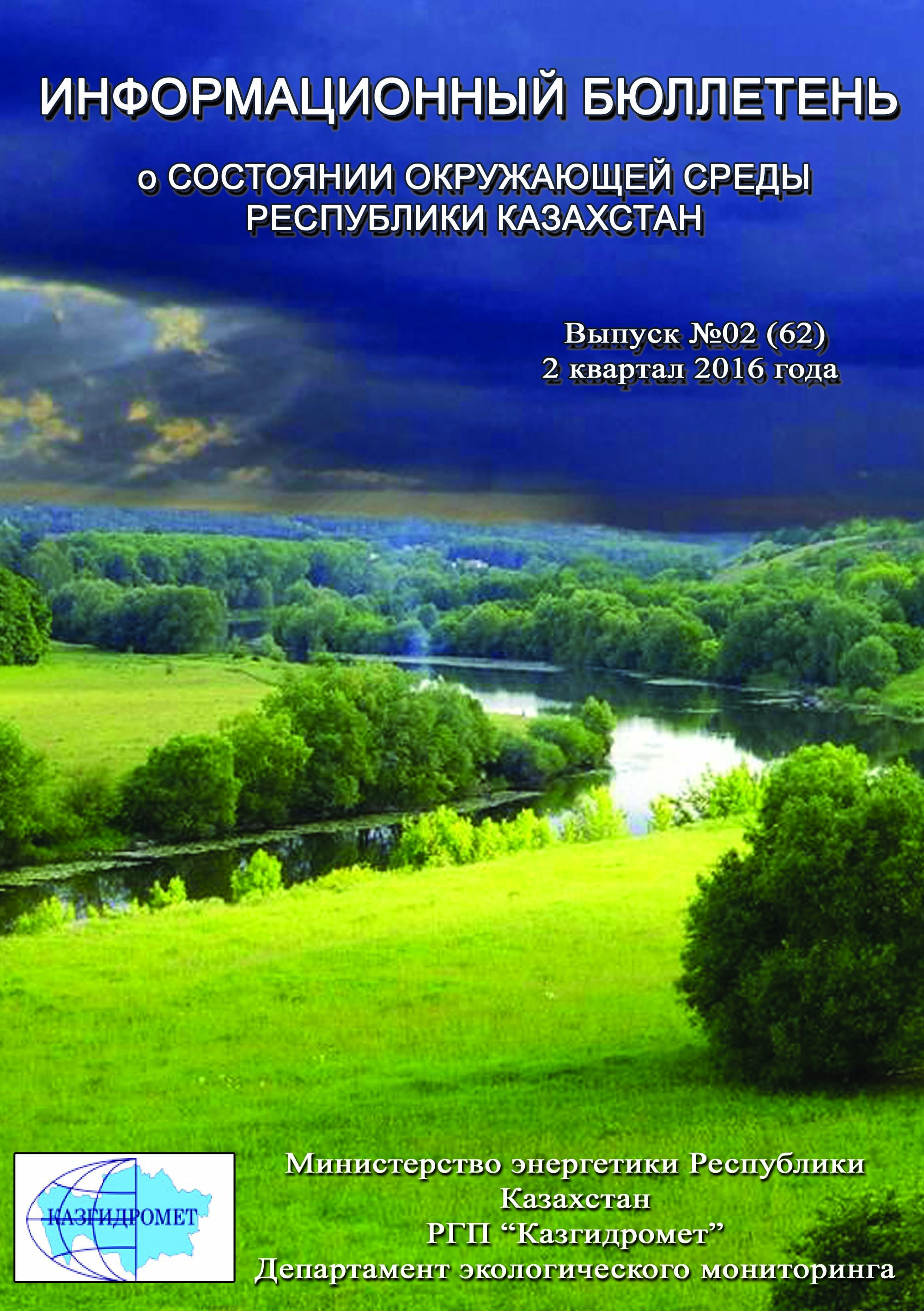 ПредисловиеИнформационный бюллетень предназначен для государственных органов управления в области охраны окружающей среды и подготовлен по результатам работ, выполняемых специализированными подразделениями РГП «Казгидромет» по проведению экологического мониторинга за состоянием окружающей среды на наблюдательной сети национальной гидрометеорологической службы. Общая оценка уровня загрязнения воздуха в городахРеспублики КазахстанНаблюдения за состоянием атмосферного воздуха на территории Республики Казахстан проводились в 49 населенных пунктах республики на 146 постах наблюдений, в том числе на 56 стационарных постах: в городах Актау (1), Актобе (3), Алматы (5), Астана (4), Атырау (2), Балхаш (3), Жезказган (2), Караганда (4), Кокшетау (1), Костанай (2), Кызылорда (1), Риддер (2), Павлодар (2), Петропавловск (2), Семей (2), Талдыкорган (1), Тараз (4), Темиртау (3), Усть-Каменогорск (5), Шымкент (4), Экибастуз (1), Специальная экономическая зона (СЭЗ) Морпорт-Актау (1) и в поселке Глубокое (1) ина 90 автоматических постах наблюдений: Астана (3), ЩБКЗ (4), СКФМ Боровое (3), п. Сарыбулак (1),Кокшетау(1), Степногорск (1), Алматы (11),Талдыкорган (1),Актобе (3), Атырау (3), Кульсары (1),Усть-Каменогорск (2), Риддер (1), Семей (2), п.Глубокое (1), Зыряновск (1),Тараз (1),Жанатас (1), Каратау (1), Шу (1), п.Кордай (1), Уральск (3), Аксай (1), п.Березовка (1), п.Январцево (1),Караганда (3), Балхаш (1),Жезказган (1),Темиртау (1),Сарань (1),Костанай (2), Рудный (2),п.Карабалык (1),Лисаковск (2), Аркалык (2), Житикара (2),Кызылорда (2), п.Акай (1), п.Торетам (1),Актау (2),Жанаозен (2), п.Бейнеу (1),Павлодар (4), Аксу (1), Екибастуз (2),Петропавловск (2),Шымкент (2),Кентау (1), Туркестан(1)(рис.3).На стационарных постах за состоянием загрязнения атмосферного воздуха определяются следующие показатели: взвешенные вещества (пыль), взвещенные вещества РМ-1, взвешенных частиц РМ-2,5, взвещенные вещества РМ-4, взвешенных частиц РМ-10, диоксид серы, растворимые сульфаты, диоксид углерода, оксид углерода, диоксид азота, оксид азота, озон, сероводород, фенол, фтористый водород, хлора, хлористый водород, углеводороды, аммиак, серная кислота, формальдегид, метан, не метановые углеводороды, н/о соединения мышьяка, кадмий, свинец, хром, медь, бензол, бенз(а)пирен, бериллий, марганец, кобальт, гамма-фон, цинк.Состояние загрязнения воздуха оценивалось по результатам анализа и обработки проб воздуха, отобранных на стационарных постах наблюдений. Проведена оценка состояния загрязнения атмосферного воздуха на территории РК по показателям стандартного индекса и наибольшей повторяемости в соответствии с РД 52.04.667-2005 «Документы о состоянии загрязнении атмосферы в городах для информирования государственных органов, общественности населения». Показатели загрязнения атмосферного воздуха.Степень загрязнения атмосферного воздуха примесью оценивается при сравнении концентрации примесей с ПДК (в мг/м3, мкг/м3). ПДК – предельно–допустимая концентрация примеси(Приложение 1).Для оценки уровня загрязнения атмосферного воздуха за месяц используются два показателя качества воздуха:– стандартный индекс (СИ) – наибольшая измеренная в городе максимальная разовая концентрация любого загрязняющего вещества, деленная на ПДК.– наибольшая повторяемость; (НП), %, превышения ПДК – наибольшая повторяемость превышения ПДК любым загрязняющим веществом в воздухе города.Степень загрязнения атмосферы оценивается по четырем градациям значений СИ и НП(Приложение 2). Если СИ и НП попадают в разные градации, то степень загрязнения атмосферы оценивается по наибольшему значению из этих показателей.Общая оценка загрязнения атмосферного воздухаПо расчетам СИ и НП, в 2 квартале к классу очень высокого уровня загрязнения отнесены (СИ – более 10, НП – более 50%): гг. Караганда, Балхаш, Петропавловск, Актобе;Высоким уровнем загрязнения (СИ – 5-10, НП – 20-49%) характеризуются: гг. Туркестан, Алматы, Зыряновск, Уральск, Екибастуз, Актау, Костанай, Астана, Шу, Жезказган, Темиртау и п.п.Бейнеу, Карабалык;К повышенному уровню загрязнения (СИ – 2-4, НП – 1-19%) относятся: гг.Сарань, Кульсары, Усть-Каменогорск, Аксай, Кокшетау, Риддер, Семей, Шымкент, Тараз, Жанатас, Рудный, Жанаозен, Аксу, Талдыкорган, Павлодар, Каратау, Атырау и п.п. Торетам, Акай, Березовка, Январцево, Глубокое;Низким уровнем загрязнения (СИ – 0-1, НП – 0%) характеризуются: гг. Степногорск, Кызылорда, Кентау и п.п.Сарыбулак, Кордай, СКФМ «Боровое» и Щучинско-Боровская курортная зона (рис. 1, 2).Высокий и очень высокий уровень загрязнения атмосферного воздуха в населенных пунктах такими загрязнителями как: диоксид азота, оксид углерода, диоксид серы, формальдегид, сероводород, взвешенные вещества, фенол, аммиак обусловлен:загруженностью автодорог городским транспортом – много компонентность выхлопов бензиновового и дизельного топлива автотранспорта является одним из основных источников загрязнения атмосферного воздуха населенных пунктов диоксидом азота, оксидом углерода, органическими веществами и т.д., а высокая загруженность автодорог даже в городах с хорошей проветриваемостью приводит к накоплению вредных примесей в атмосфере воздуха.рассеиванием эмиссий от промышленных предприятий – результатом производственных процессов при сжигании продуктов промышлености является весь перечень вредных веществ, обуславливающих высокий уровень загрязнености воздуха. Рассеивание их в воздушном бассейне над территорией населенных пунктов значительно влияет на качество атмосферного воздуха городов, пригородов и поселков.низкой проветриваемостью атмосферного пространства населенных пунктов – находящиеся в воздухе загрязнители накапливаются в приземном слое атмосферы и их концентрация сохраняется на очень высоком уровне. Рис 1. Уровень загрязнения населенных пунктов Республики Казахстан (стандартный индекс)	Рис 2. Уровень загрязнения населенных пунктов Республики Казахстан (наибольшая повторяемость)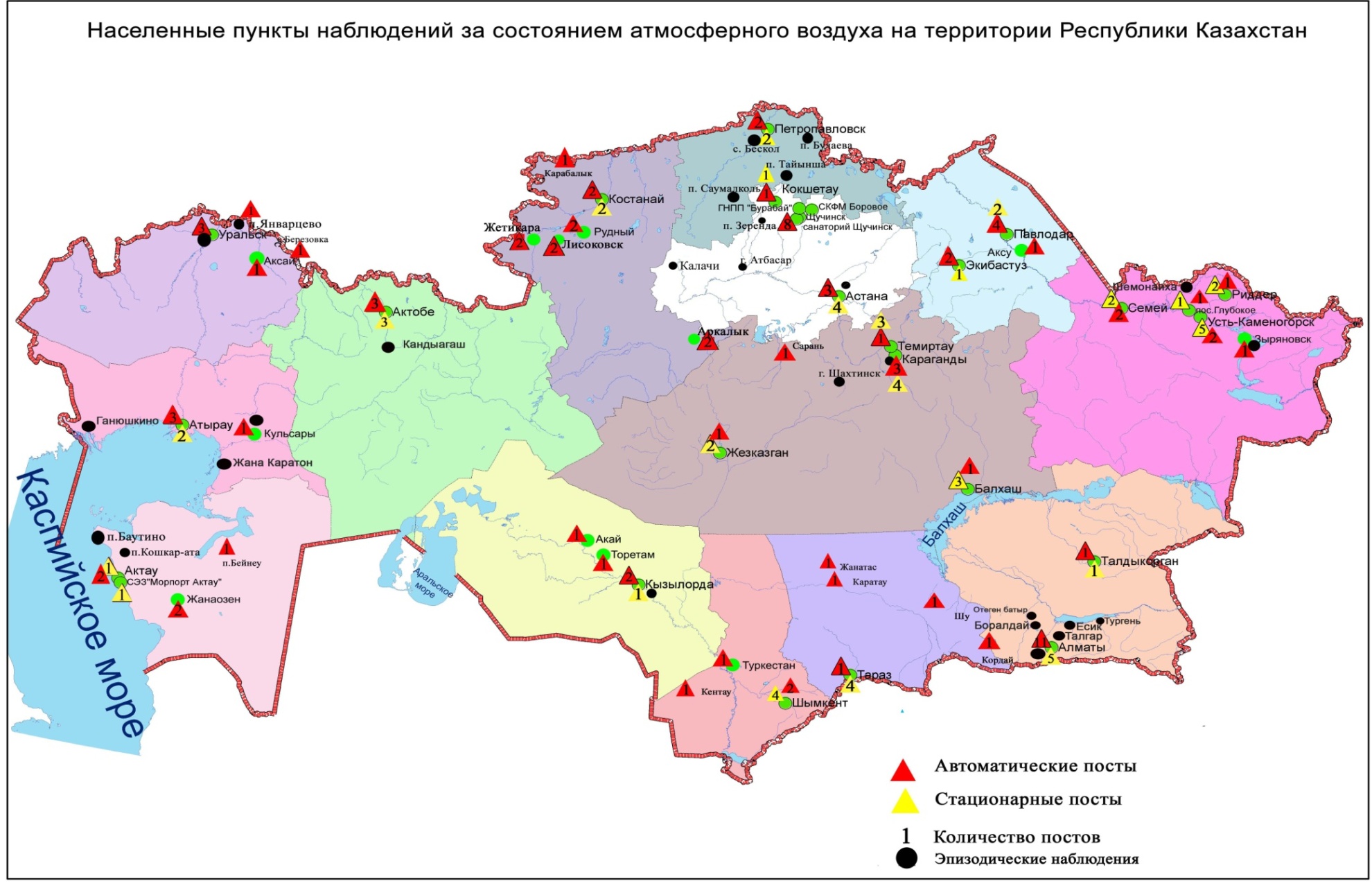 Рис 3. Схема расположения населенных пунктов наблюдения за состоянием атмосферного воздухана территории Республики КазахстанТаблица 1Характеристика загрязнения атмосферного воздухаСведения о случаях высокого и экстремально высокого загрязнения атмосферного воздухаРеспублики Казахстан за 2 квартал 2016 годаВелось оперативное уведомление Министерства энегетики РК, Департамента экологического мониторинга и информации, Комитета экологического регулирования, контроля и государственной инспекции в нефте-газовом комплексе РК для принятия необходимых мер.Было зафиксировано 1353 случая высокого загрязнения (ВЗ) и 308 случаев экстремально выского загрязнения (ЭВЗ) атмосферного воздуха, из них: в городе Актобе – 39 случаев ВЗ и 18 случаев ЭВЗ, в городе Балхаш – 3 случая ВЗ и              5 случаев ЭВЗ, в городе Караганда – 4 случая ВЗ, в городе Петропавловск  1306 случаев ВЗ и 285 случаев ЭВЗ и в городе Темиртау 1 случай ВЗ.Таблица 2Высокое загрязнение и экстремально высокое загрязнение атмосферного воздуха Качество поверхностных вод Республики КазахстанНаблюдения за качеством поверхностных вод по гидрохимическим показателям проведены на 377 гидрохимическом створе, распределенном на    90 водных объектах: 83 рек, 13 вдхр., 26 озер, 4 канала, 1 море (таблица 3).Основными критериями качества воды по гидрохимическим показателям являются значения предельно-допустимых концентраций (ПДК) загрязняющих веществ для рыбохозяйственных водоемов (приложение 3).Уровень загрязнения поверхностных и морских вод оценивался по величине комплексного индекса загрязненности воды (КИЗВ), который используется для сравнения и выявления динамики изменения качества воды (приложение 4).Всего из общего количества обследованных водных объектов качества воды классифицируется следующим образом:- «нормативно - чистая» - 8 рек, 1 озеро, 1 море: реки Жайык (Атырауская), Шаронова, Эмба (Атырауская), Баянкол, Шилик, Шарын, Есик, Катта-Бугунь,оз. Маркаколь, Каспийское море;- «умеренного уровня загрязнения» – 46 рек, 13 озера, 12 водохранилищ,  4 канала: реки Кара Ертис, Ертис,Буктырма, Емель, Аягоз, Кигаш,Жайык (ЗКО), Шаган, Дерколь, Елек (ЗКО), Шынгырлау, Сарыозен, Караозен,Актасты,Улькен Кобда, Кара Кобда, Эмба (Актюбинская), Темир, Тобыл, Есиль, Акбулак, Нура, Иле, Каскелен, Каркара, Турген, Талгар, Темирлик, Киши Алматы, Есентай, Улькен Алматы, Лепсы, Аксу (Алматинская), Каратал, Егинсу, Талас, Асса, Бериккара, Шу, Аксу (Жамбылская), Карабалта, Токташ, Сырдария, Келес, Бадам, Арыс, Боген, озера Шалкар (Актюбинская), Султанкельды (Акмолинская), Зеренды, Бурабай, Карасье, Сулуколь, Катарколь, Лебяжье, Кокай, Улькен Алматы, Жаланашколь, Сасыкколь, Биликоль, вдхр. Буктырма, Усть-Каменогорское, Аманкельды, Каратомар, Жогаргы Тобыл, Вячеславское, Самаркан, Кенгир, Капшагай, Курты, Бартогай, Шардара, канал Кошимский, Нура-Есиль (Акмолинская), канал сточных вод, канал Ертис-Караганды;- «высокого уровня загрязнения» – 32 река, 13 озер, 1 водохранилище,  1 канал: реки Брекса, Тихая, Ульби, Глубочанка, Красноярка, Оба, Елек (Актюбинская), Каргалы, Косестек, Ойыл, Орь, Ыргыз, Айет, Тогызак, Уй, Обаган, Желкуар, Сарыбулак, Беттыбулак, Жабай, Кара Кенгир, Сокыр, Шерубайнура, Кокпекты, Текес, Коргас, Тентек, Жаманты, Ыргайты, Катынсу, Уржар, Сарыкау, озера Шалкар (ЗКО), Копа, Улькен Шабакты, Щучье, Киши Шабакты, Текеколь,Майбалык, Шолак, Есей, Султанккельды, Балкаш, Алаколь, вдхр. Сергеевское, канал Нура-Есиль (Карагандинская), Аральское море (рис. 4,5) (таблицы 3,4).В некоторых водных объектах РК наблюдаются высокие значения биохимического потребления кислорода за 5 суток и классифицируется следующим образом: озеро Биликоль – степень «чрезвычайно высокого уровня загрязнения»; реки Жайык (Атырауская), Шаронова, Кигаш, Эмба (Атырауская), Елек (Актюбинская), Каргалы,Косестек, Актасты, Ойыл, Улькен Кобда, Орь, Тогызак, Обаган, Сарыбулак, Талас, Шу, Аксу (Жамбылская), Карабалта, Токташ, Сарыкау, Каспийское море, озеро Шалкар (Актюбинская), Катарколь, вдхр. Кенгир, Аманкельды – степень «умеренного уровня загрязнения».Кислородный режим во всех водных объектах в норме (таблица 4).Рис 4. Изменения комплексного индекса загрязненности воды на реках Республики КазахстанРис 5. Изменения комплексного индекса загрязненности воды на водохранилищах, озерах и каналах Республики КазахстанТаблица 3Перечень водных объектов за 2 квартал 2016 годаТаблица 4Состояние качества поверхностных вод по гидрохимическим показателямСведения о случаях высокого и экстремально высокого загрязнения поверхностных водРеспублики Казахстан за 2 квартал 2016 годаСведения о случаях высокого загрязнения поверхностных вод – зафиксирована 115 случаев ВЗ на 26 водных объектах: река Нура (Карагандинская область) – 26 случаев ВЗ, река Кара Кенгир (Карагандинская область) – 4 случая ВЗ, река Сокыр (Карагандинская область) – 7 случаев ВЗ, река Шерубайнура (Карагандинская область) – 8 случаев ВЗ, озеро Шолак (Карагандинская область) – 2 случая ВЗ, озеро Есей (Карагандинская область) – 1 случай ВЗ, озеро Султанкельды (Карагандинская область) – 1 случай ВЗ, река Кокпекты (Карагандинская область) – 2 случая ВЗ, вдхр. Самаркан (Карагандинская область) – 2 случая ВЗ, канал сточных вод (Карагандинская область) – 1 случай ВЗ, канал Нура-Есиль (Карагандинская область) – 2 случая ВЗ, река Красноярка (ВКО) – 3 случая ВЗ, река Брекса (ВКО) – 4 случая ВЗ, река Тихая (ВКО) – 4 случая ВЗ, река Ульби (ВКО) – 5 случая ВЗ, река Глубочанка (ВКО) – 4 случая ВЗ, озеро Биликоль (Жамбылская область) – 3 случая ВЗ, река Есиль (Акмолинская область) – 3 случая ВЗ, река Жабай (Акмолинская область) – 6 случаев ВЗ, река Беттыбулак (Акмолинская область) – 1 случай ВЗ, озеро Зеренды (Акмолинская область) – 1 случай ВЗ, озеро Киши Шабакты (Акмолинская область) – 5 случаев ВЗ, озеро Улькен Шабакты (Акмолинская область) – 2 случая ВЗ, река Елек (Актюбинская область) – 16 случаев ВЗ, река Айет (Костанайская область) – 1 случай ВЗ, река Тобыл (Костанайская область) – 1 случай ВЗ.Таблица 5Радиационное состояние приземного слоя атмосферыпо Республике КазахстанИзмерения гамма-фона (мощности экспозиционной дозы) на территории Республики Казахстан проводились ежедневно на 86 метеорологическихстанциях в 14 областях, а также на 22 автоматических постах мониторинга загрязнения атмосферного воздуха проведены замеры мощности экспозиционной дозы в автоматическом режиме: Актобе (2), Талдыкорган(1), Кульсары (1), Уральск (2), Аксай (1), Караганда (1), Темиртау (1),Костанай (2), Рудный (1),Кызылорда (1), Торетам (1), Акай (1), Жанаозен (2), Павлодар (2), Аксу (1), Екибастуз (1), Туркестан (1) (рис. 6).По данным наблюдений, средние значения радиационного гамма-фона приземного слоя атмосферы по населенным пунктам Республики Казахстан находились в пределах 0,04-0,29 мкЗв/ч. В среднем по Республике Казахстан радиационный гамма-фон составил 0,13 мкЗв/ч и находился в допустимых пределах.Плотность радиоактивных выпадений в приземномслое атмосферыпо Республике КазахстанКонтроль за радиоактивным загрязнением приземного слоя атмосферы осуществлялся в 14 областях Казахстана на 43 метеорологических станциях путем отбора проб воздуха горизонтальными планшетами. На всех станциях проводился пятисуточный отбор проб (рис. 6).Среднесуточная плотность радиоактивных выпадений в приземном слое атмосферы на территории Республики Казахстан колебалась в пределах            0,6–2,9 Бк/м2. Средняя величина плотности выпадений по Республики Казахстан составила 1,1 Бк/м2, что не превышает предельно-допустимый уровень.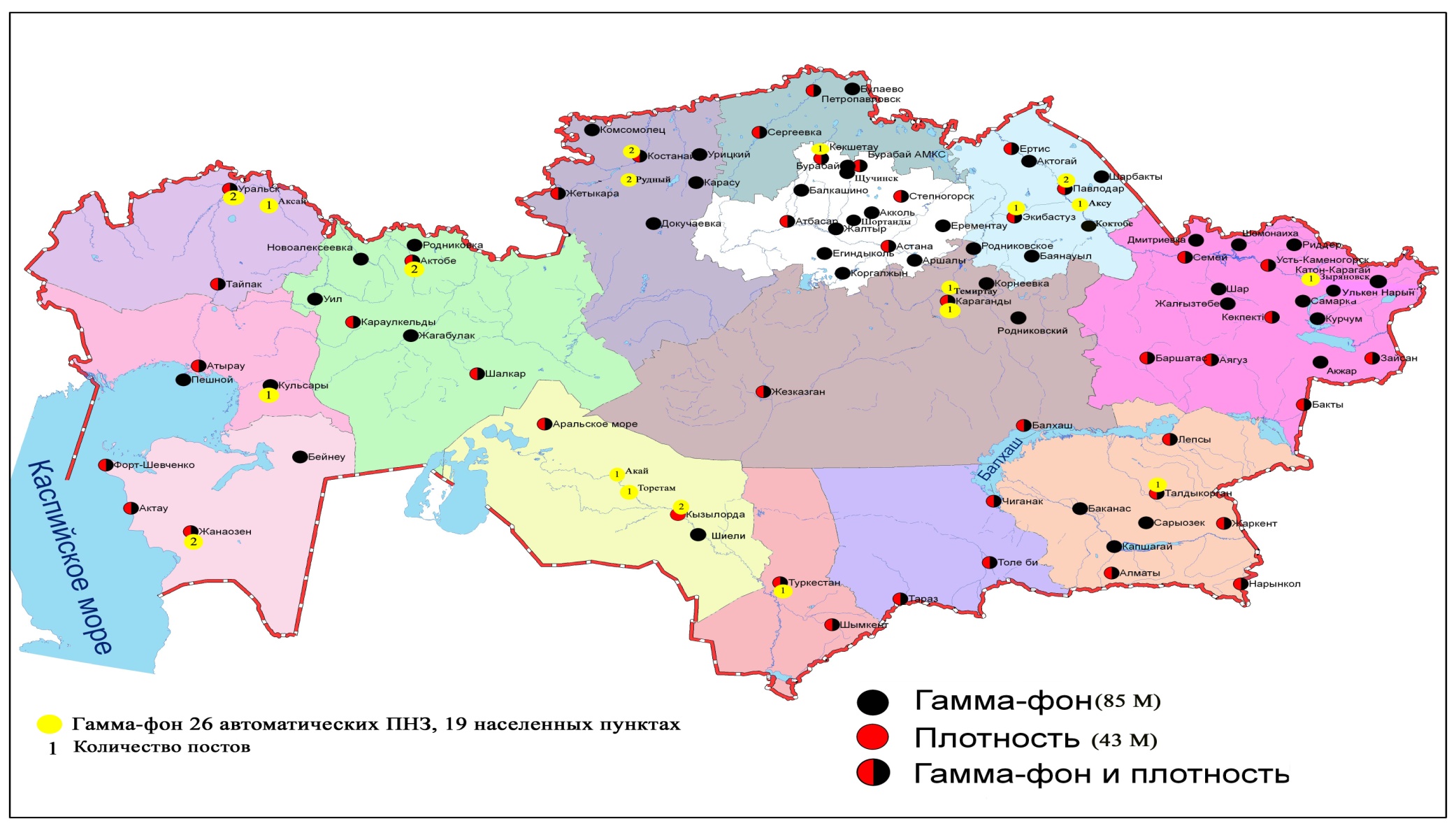 Рис. 6 Схема расположения метеостанций за наблюдением уровня радиационного гамма-фона и плотности радиоактивных выпадений на территории Республики КазахстанСостояние окружающей среды Акмолинской областиСостояние загрязнения атмосферного воздуха по городу АстанаНаблюдения за состоянием атмосферного воздуха велисьна 7 стационарных постах (рис1.1, таблица 1.1).Таблица 1.1Место расположения постов наблюдений и определяемые примеси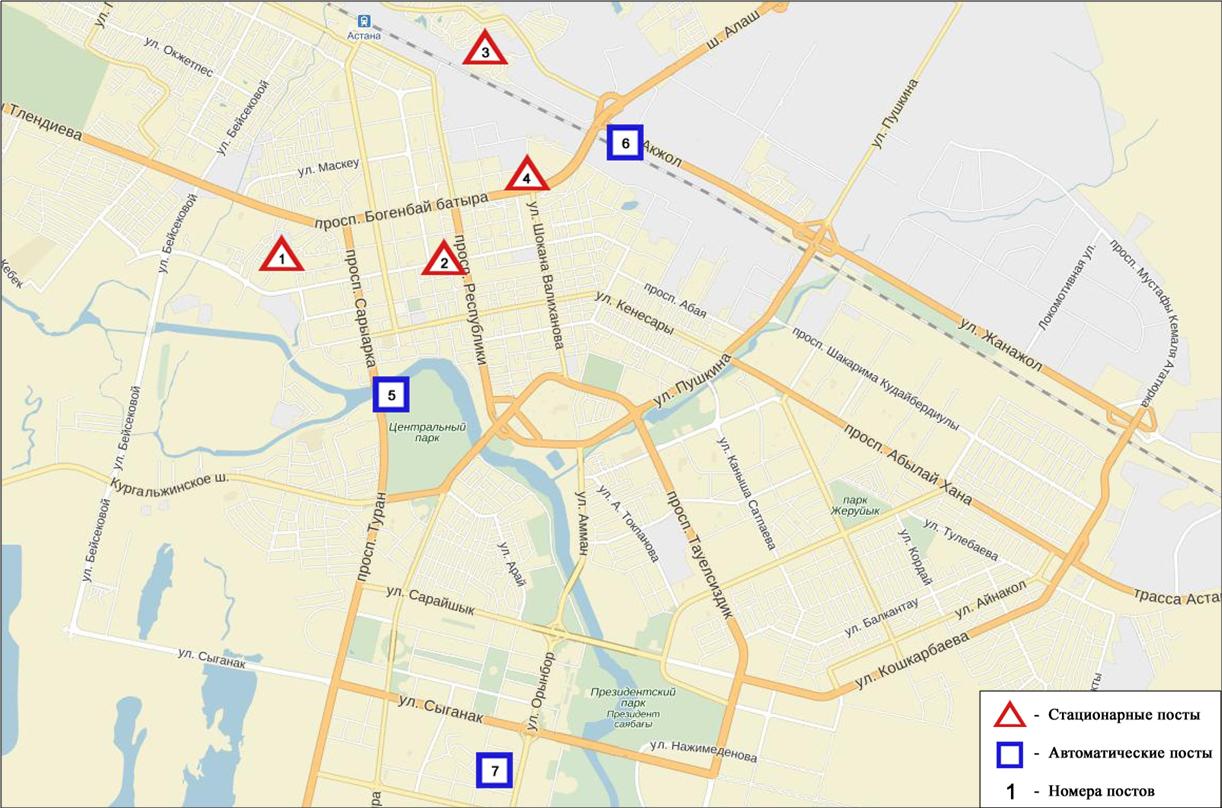 Рис.1.1 Схема расположения стационарной сети наблюдений за загрязнением атмосферного воздуха города АстанаОбщая оценка загрязнения атмосферы. По данным стационарной сети наблюдений (рис.1.1), уровень загрязнения атмосферного воздуха оценивался высоким, он определялся значениями СИ = 7 и НП = 21%. Воздух города более всего загрязнен взвешенными веществами (рис. 1, 2).В целом по городу среднемесячная концентрация взвешенных веществ составляла 1,7 ПДКс.с., диоксида азота – 1,97 ПДКс.с., среднемесячные концентрации остальных загрязняющих веществ – не превышали ПДК.За 2 квартал 2016 года число случаев превышения более 1 ПДК зафиксированопо взвешенным веществам – 204, взвешенным частицам РМ-10 – 249, диоксиду серы - 15, оксиду углерода – 8, диоксиду азота –131, оксиду азота – 1, фтористому водороду – 41случай (таблица 1).1.2 Состояние атмосферного воздуха по данным эпизодических наблюдений в городе АстанаНаблюдения за загрязнением воздуха в городе Астана проводились на 3 точках (Точка №1 – ЖК Зеленый квартал (район ТРК «Хан Шатыр»),  точка №2 –Городская больница №2 (район ЭКСПО), точка №3- Национальный музей (район Пирамиды). Измерялись концентрации взвешенных веществ, диоксида серы, оксида углерода, диоксида азота, фтористого водорода.Концентрации загрязняющих веществ по данным наблюдений находились в пределах допустимой нормы   (таблица 1.2).Таблица 1.2Максимальные концентрации загрязняющих веществ по данным наблюдений в городе Астана1.3 Состояние загрязнения атмосферного воздуха по городу КокшетауВ городе Кокшетау функционируют 2 стационарных поста наблюдений за состоянием атмосферного воздуха (рис.1.2, таблица 1.3).Таблица 1.3Место расположения постов наблюдений и определяемые примеси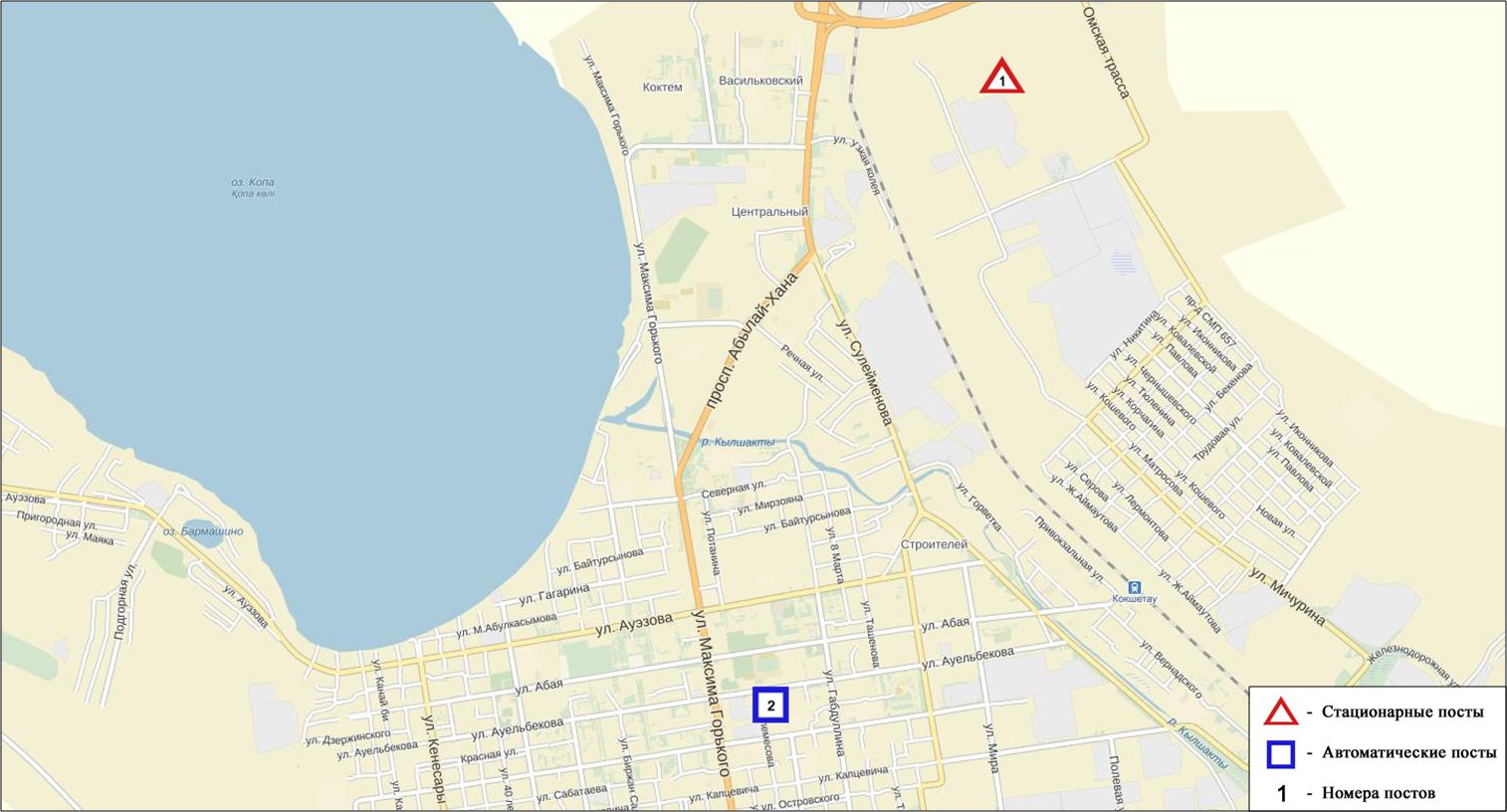 Рис.1.2 Схема расположения стационарной сети наблюдений за загрязнением атмосферного воздуха города КокшетауОбщая оценка загрязнения атмосферы.По данным стационарной сети наблюдений (рис.1.2) атмосферный воздух города характеризуется повышенным уровнем загрязнения, он определялся значениями СИ равным 2 и НП = 3%. Воздух города более всего загрязнен взвешенными веществами(рис. 1, 2).В целом по городу среднемесячные концентрации определяемых веществ не превышали ПДК.Число случаев превышения более 1 ПДК наблюдалось по взвешенным веществам – 7, диоксиду серы – 1случай (таблица 1). Состояние загрязнения атмосферного воздуха по городу СтепногорскВ городе Степногорск функционирует 1 стационарный пост наблюдения за состоянием атмосферного воздуха (рис. 1.3, таблица 1.4).Таблица 1.4Место расположения постов наблюдений и определяемые примеси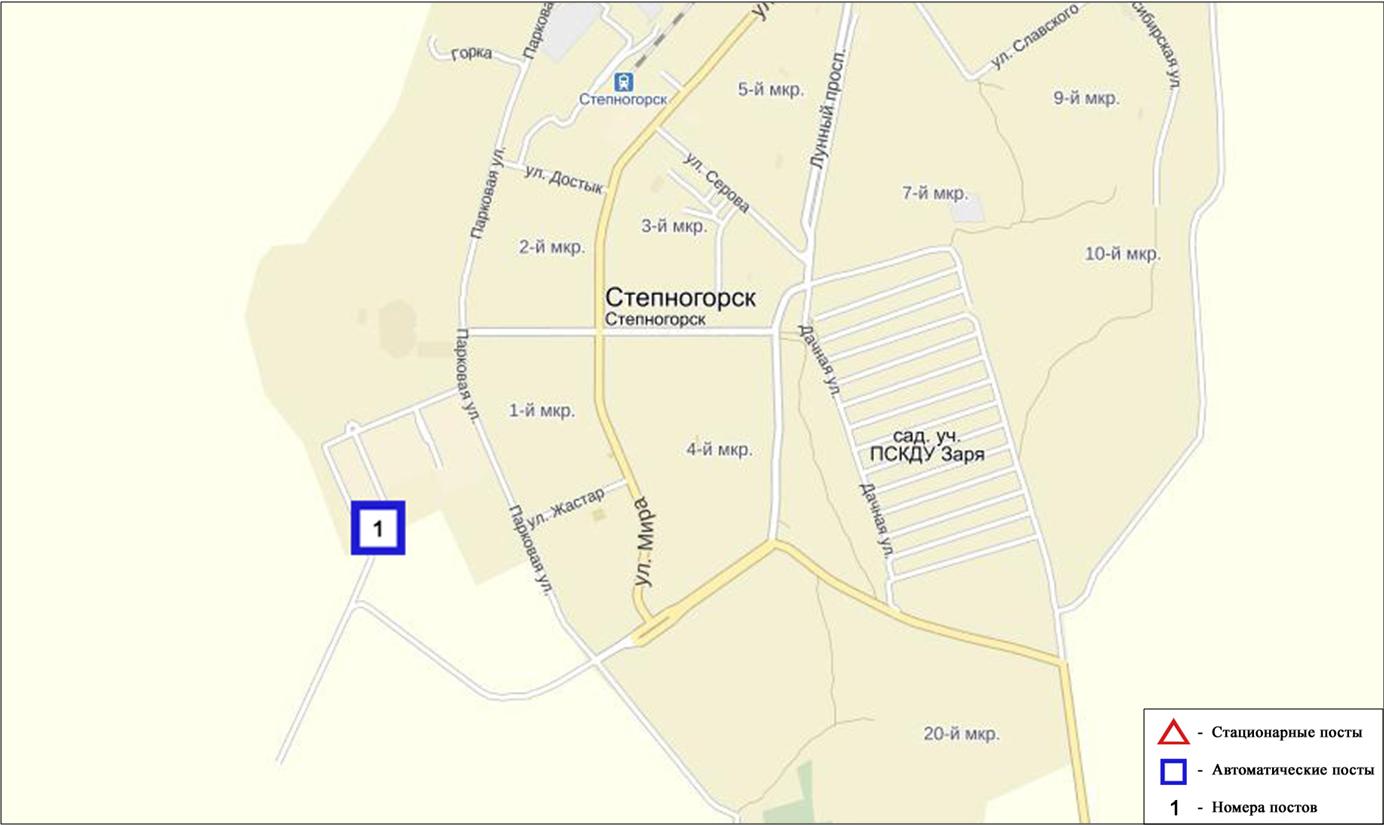 Рис. 1.3Схема расположения стационарной сети наблюдений за загрязнением атмосферного воздуха города СтепногорскОбщая оценка загрязнения атмосферы. По данным стационарной сети наблюдений (рис.1.3) атмосферный воздух города характеризуется низким уровнем загрязнения, он определялся значениями СИ = 1,2 и НП = 0,0% (рис. 1, 2).В целом по городу среднемесячные концентрации озона составили 1,7 ПДКс.с, концентрации других загрязняющих веществ не превышали ПДК (таблица 1).1.5 Состояние атмосферного воздуха по данным эпизодических наблюдений Акмолинской областиНаблюдения за загрязнением воздуха в Акмолинской области проводились в городе Атбасар и в поселках Калачи, Зеренда ( №1 - п. Калачи, №2 - г. Атбасар, №3 -п. Зеренда). Измерялись концентрации взвешенных веществ, диоксида серы, оксида углерода, диоксида азота, оксида азота, аммиака, углеводородов и формальдегида.Концентрации всех загрязняющих веществ по данным наблюдений  находились в пределах допустимой нормы (таблица 1.5).Таблица 1.5Максимальные концентрации загрязняющих веществ по данным наблюдений Акмолинской области1.6 Качество поверхностных вод на территории Акмолинской областиНаблюдения за загрязнением поверхностных вод на территории Акмолинской области проводились на 21 водных объектах (реки Есиль, Нура, Акбулак, Сарыбулак, Беттыбулак, Жабай, водохранилище Вячеславское, канал Нура-Есиль, озера Султанкельды, Копа, Зеренды, Бурабай, Улькен Шабакты, Киши Шабакты, Щучье, Карасье, Сулуколь, Майбалык, Катарколь, Текеколь, Лебяжье).Река Есиль берет начало из родников в горах Нияз в Карагандинской области. Реки Сарыбулак, Акбулак – правобережные притоки реки Есиль. На реке Есиль расположено водохранилище Вячеславское. Озеро Султанкельды одно из озер Коргалжынского заповедника. Озера Копа и Зеренды входят в бассейн реки Есиль. Озера Бурабай, Улькен Шабакты, Киши Шабакты, Щучье, Карасье, Сулуколь находятся на территории Щучинско-Боровской курортной зоны (ЩБКЗ).В реке Есиль температура воды было в пределах 0-21 ºC, водородный показатель равен – 8,25, концентрация растворенного воде кислорода – 10,40 мг/дм3, БПК5 –1,69 мг/дм3. Превышения ПДК были зафиксированы по веществам из групп главных ионов (сульфаты -1,1 ПДК), тяжелых металлов (медь – 1,7 ПДК, марганец – 4,4 ПДК, цинк – 3,5 ПДК).В реке Акбулак температура воды составило в пределах 1-20 ºC, водородный показатель равен – 7,70, концентрация растворенного в воде кислорода –10,59 мг/дм3, БПК5 – 2,16 мг/дм3. Превышения ПДК были зафиксированы по веществам из групп тяжелых металлов (медь – 3,1 ПДК, цинк-4,6, марганец-5,6 ПДК), главных ионов (хлориды-1,1 ПДК, сульфаты – 2,9 ПДК), биогенных веществ (фториды – 2,3 ПДК, азот нитритный – 2,0 ПДК).В реке Сарыбулак температура воды в пределах0-19 ºC, водородный показатель равен – 7,50, концентрация растворенного в воде кислорода – 8,41 мг/дм3, БПК5 – 3,86 мг/дм3. Превышения ПДК были зафиксированы по веществам из групп тяжелых металлов (медь – 1,2 ПДК, цинк – 3,1 ПДК, марганец – 3,4 ПДК), главных ионов (сульфаты – 7,3 ПДК, хлориды – 2,2 ПДК, кальций – 1,2 ПДК, магний – 2,5 ПДК), биогенных веществ (аммоний солевой – 6,2 ПДК, азот нитритный – 4,3 ПДК, фториды- 2,6 ПДК).В реке Беттыбулак температура воды отмечена в пределах 1,2-10 ºC, водородный показатель равен 7,62, концентрация растворенного в воде кислорода – 9,52 мг/дм3, БПК5 – 0,91 мг/дм3.Превышения ПДК выявлены по веществам из групп тяжелых металлов (цинк – 2,4 ПДК, марганец – 11,8 ПДК, медь – 1,2 ПДК), биогенных веществ (аммоний солевой – 1,1 ПДК, железо общее – 1,4 ПДК).В реке Жабай температура воды в пределах 0-14 ºC, водородный показатель равен 8,0, концентрация растворенного в воде кислорода – 9,47 мг/дм3, БПК5 –2,76 мг/дм3. Превышения выявлены по веществам из групп тяжелых металлов (медь – 1,7 ПДК, цинк – 2,8 ПДК, марганец – 30,8 ПДК), биогенных веществ (аммоний солевой   – 1,4 ПДК, железо общее – 4,4 ПДК).В реке Нура температура воды составило в пределах 1-20 ºC, водородный показатель равен – 7,70, концентрация растворенного в воде кислорода –        10,66 мг/дм3, БПК5 – 2,81 мг/дм3. Превышения ПДК были зафиксированы по веществам из групп главных ионов (сульфаты – 2,0 ПДК), тяжелых металлов (медь – 1,6 ПДК, цинк - 3,9 ПДК, марганец – 1,7 ПДК).В канале Нура-Есиль температура воды составило в пределах 0-22 ºC, водородный показатель равен – 7,86, концентрация растворенного в воде кислорода – 11,48 мг/дм3, БПК5 - 2,71 мг/дм3. Превышения ПДК были зафиксированы по веществам из групп главных ионов (сульфаты – 2,8 ПДК), тяжелых металлов (марганец – 2,8 ПДК, медь – 1,5 ПДК, цинк – 3,7 ПДК).В озере Султанкельды температура воды 0-20 ºC, водородный показатель равен – 7,92, концентрация растворенного в воде кислорода – 8,82 мг/дм3, БПК5 – 2,62 мг/дм3. Превышения ПДК были зафиксированы по веществам из групп главных ионов (хлориды – 1,1 ПДК, сульфаты – 3,0 ПДК, магний - 1,2 ПДК), биогенных веществ (аммоний солевой – 1,3 ПДК), тяжелых металлов (марганец – 2,8 ПДК).В водохранилище Вячеславское температура воды 0-19 ºC, водородный показатель равен – 7,25, концентрация растворенного в воде кислорода –        10,09 мг/дм3, БПК5 – 1,02 мг/дм3. Превышения ПДК были зафиксированы по веществам из группы тяжелых металлов (медь – 1,4 ПДК, цинк – 5,2 ПДК, марганец – 2,1 ПДК).В озере Копа температура воды отмечена в пределах0-16,4 ºC,водородный показатель равен 8,14, концентрация растворенного в воде кислорода – 9,24 мг/дм3, БПК5 –2,80 мг/дм3.Превышения ПДК были зафиксированы по веществам из групп тяжелых металлов (марганец –7,0 ПДК, цинк- 1,9 ПДК).В озере Зеренды температура воды отмечена в пределах                                0-16 ºC, водородный показатель равен 8,67, концентрация растворенного в воде кислорода – 10,21 мг/дм3, БПК5 – 2,58 мг/дм3. Превышения выявлены по веществам из групп главных ионов (сульфаты – 1,1 ПДК, магний – 1,2 ПДК), биогенных веществ (фториды – 2,3 ПДК), тяжелых металлов (цинк – 1,3 ПДК, марганец – 7,2 ПДК, медь – 1,3 ПДК).В озере Бурабай температура воды отмечена в пределах 1,4-18,4 ºC, водородный показатель равен 8,02, концентрация растворенного в воде кислорода – 9,52 мг/дм3, БПК5 – 0,99 мг/дм3. Превышения ПДК были зафиксированы по веществам из групп биогенных веществ (фториды – 2,9 ПДК), тяжелых металлов (цинк – 1,7 ПДК, медь – 1,7 ПДК, марганец – 2,7 ПДК).В озере Улькен Шабакты - температура воды 0,8-18,4 ºC, водородный показатель равен 8,71, концентрация растворенного в воде кислорода – 9,70 мг/дм3, БПК5 – 1,88 мг/дм3. Превышения ПДК были зафиксированы по веществам из групп главных ионов (сульфаты –2,4 ПДК, магний – 1,8 ПДК), тяжелых металлов (марганец – 1,8 ПДК, медь – 1,6 ПДК), биогенных веществ (фториды –15,8 ПДК).В озере Щучье - температура воды 0,4-16,5ºC, водородный показатель равен 8,51, концентрация растворенного в воде кислорода – 10,06 мг/дм3, БПК5 – 1,21 мг/дм3. Превышения ПДК были зафиксированы по веществам из групп тяжелых металлов (марганец – 2,2 ПДК, медь – 1,7 ПДК), биогенных веществ (фториды – 6,8 ПДК).В озере Киши Шабакты- температура воды 0,6-18,6 ºC, водородный показатель равен – 8,94, концентрация растворенного в воде кислорода – 9,40 мг/дм3, БПК5 –1,00 мг/дм3. Превышения ПДК были зафиксированы по веществам из групп тяжелых металлов (марганец –3,4 ПДК), главных ионов (хлориды – 6,2 ПДК, сульфаты – 11,0 ПДК, магний – 9,9 ПДК), биогенных веществ (фториды – 13,9 ПДК).В озере Карасье - температура воды 1-19,8 ºC, водородный показатель равен 7,73, концентрация растворенного в воде кислорода – 8,39 мг/дм3, БПК5 –1,20 мг/дм3. Превышения ПДК были зафиксированы по веществам из групп тяжелых металлов (цинк –1,4 ПДК, медь – 1,5 ПДК), биогенных веществ (фториды – 1,6 ПДК, железо общее – 2,0 ПДК, аммоний солевой – 3,3ПДК).В озере Сулуколь- температура воды 0,9-20 ºC, водородный показатель равен 7,46, концентрация растворенного в воде кислорода – 7,27 мг/дм3, БПК5 –1,78 мг/дм3. Превышение ПДК были зафиксированы по веществам из групп тяжелых металлов (цинк – 2,2 ПДК, медь – 2,1 ПДК), биогенных веществ (аммоний солевой – 2,5 ПДК, железо общее – 2,3 ПДК, фториды – 3,0 ПДК).В озере Катарколь - температура воды обнаружено в пределах 11,4 – 12,2 ºC, водородный показатель равен 9,48, концентрация растворенного в воде кислорода – 10,12 мг/дм3, БПК5 –4,14 мг/дм3. Превышение ПДК были зафиксированы по веществам из групп биогенных веществ (аммоний солевой – 2,1 ПДК, фториды – 10,0 ПДК), главных ионов (магний – 1,9 ПДК, сульфаты – 1,4 ПДК), тяжелых металлов (медь – 1,2 ПДК).В озере Текеколь - температура воды обнаружено в пределах 11,3 -11,6 ºC, водородный показатель равен 8,97, концентрация растворенного в воде кислорода – 10,12 мг/дм3, БПК5 –0,77 мг/дм3. Превышение ПДК были зафиксированы по веществам из групп биогенных веществ (аммоний солевой – 1,3 ПДК, фториды – 10,5), главных ионов (магний – 1,8 ПДК, сульфаты – 1,3 ПДК).В озере Майбалык- температура воды обнаружено в пределах 10,5 – 13,5 ºC, водородный показатель равен 8,83, концентрация растворенного в воде кислорода – 7,85 мг/дм3, БПК5 –1,24 мг/дм3. Превышение ПДК были зафиксированы по веществам из групп биогенных веществ (аммоний солевой – 7,1 ПДК, фториды – 6,1 ПДК), главных ионов (магний – 28,9 ПДК, сульфаты – 21,0 ПДК, кальций – 1,2 ПДК, хлориды – 36,9 ПДК), из групп тяжелых металлов (медь – 1,2 ПДК).В озере Лебяжье- температура воды 10,0 ºC, водородный показатель равен 7,13, концентрация растворенного в воде кислорода – 6,08 мг/дм3, БПК5 – 2,12 мг/дм3. Превышение ПДК были зафиксированы по веществам из групп биогенных веществ (аммоний солевой – 1,4 ПДК, железо общее – 3,4ПДК, фториды – 3,8 ПДК), из групп тяжелых металлов (медь – 2,7 ПДК, цинк – 1,2 ПДК).Качество воды водных объектов на территории Акмолинской области оценивается следующим образом: вода «умеренного уровня загрязнения» -реки Есиль, Акбулак, Нура,канал Нура-Есиль,вдхр. Вячеславское, озера Султанкельды, Зеренды, Бурабай, Карасье, Сулуколь, Катарколь, Лебяжье;вода «высокого уровня загрязнения» –реки Сарыбулак, Жабай, Беттыбулак, озер Копа, Улькен Шабакты, Киши Шабакты,Щучье, Текеколь, Майбалык.В сравнении со 2 кварталом 2015 года качество воды в реках Есиль,Сарыбулак,Нура, Жабай, озера Копа, Зеренды, Сулуколь, Карасье,Улькен Шабакты,Киши Шабакты, Щучье, Текеколь, Лебяжье –значительно не изменилось; на реке Акбулак, канале Нура-Есиль, вдхр.Вячеславское, оз. Султанкельды, Бурабай, Катарколь, Майбалык – улучшилось, р. Беттыбулак – ухудшилось.По сравнению с 1 кварталом 2016 года качество воды рек Есиль, Акбулак,Сарыбулак, Нура, Жабай,вдхр. Вячеславское, озер Зеренды, Улькен Шабакты, Киши Шабакты, Щучье –существенно не изменилось, оз. Султанкельды, Бурабай, Карасье, Сулуколь,канала Нура-Есиль – улучшилось, р. Беттыбулак, оз. Копа – ухудшилось.Качество воды по по величине биохимического потребления кислорода за 5 суток (БПК5)в реке Сарыбулак, озере Катарколь оценивается как «умеренного уровня загрязнения», качество в остальных водных объектах оценивается как «нормативно-чистая».В сравнении со 2 кварталом 2015 года качество воды по БПК5 в реке Акбулак –  улучшилось, оз. Султанкельды, Копа – улучшилось, оз. Катарколь – ухудшилось, в остальных водных объектах – существенно не изменилось. По сравнению с 1 кварталом 2016 года  в реке Сарыбулак – ухудшилось, оз. Султанкельды, Сулуколь – улучшилось, в остальных водных объектах – существенно не изменилось.Во всех водных объектах Акмолинской области кислородный режим в норме. В сравнении с 1 кварталом 2016 г. по растворенному кислороду в оз. Карасье, Сулуколь, Султанкельды – улучшилось, в остальных водных объектах кислородный режим в норме. По сравнению со 2 кварталом 2015 года растворенный кислород в оз.Султанкельды – улучшился (таблица 4).Высокое загрязнение за 2 квартал было отмечено в следующих водных объектах: река Есиль – 3 случая ВЗ, река Жабай– 6 случаев ВЗ, река Беттыбулак– 1 случай ВЗ, озеро Зеренды– 1 случай ВЗ, озеро Киши Шабакты– 5 случаев ВЗ, озеро Улькен Шабакты – 2 случая ВЗ (таблица 5).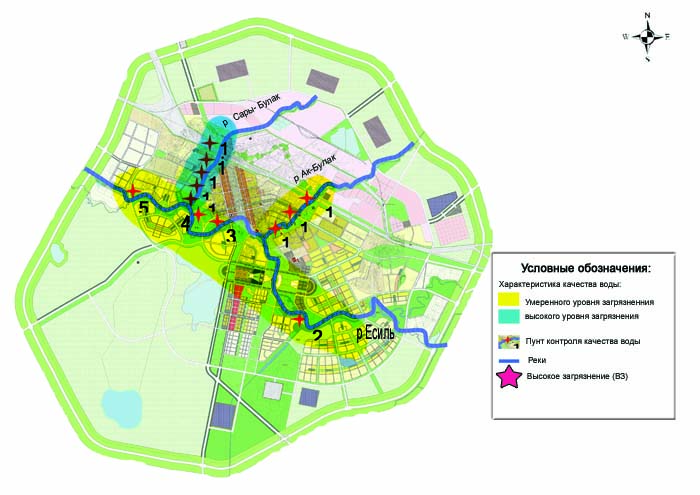 Рис.1.4 Характеристика качества поверхностных вод водных объектов города Астаны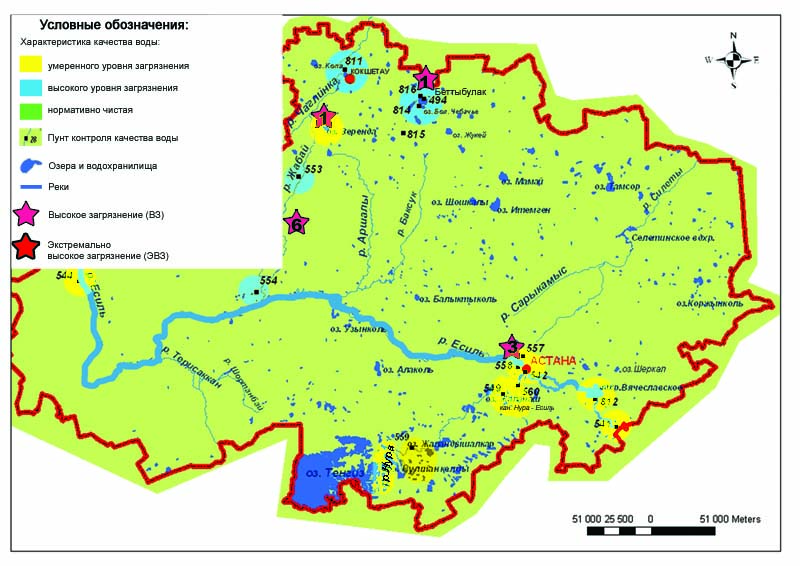 1.5 Характеристика качества поверхностных вод Акмолинской области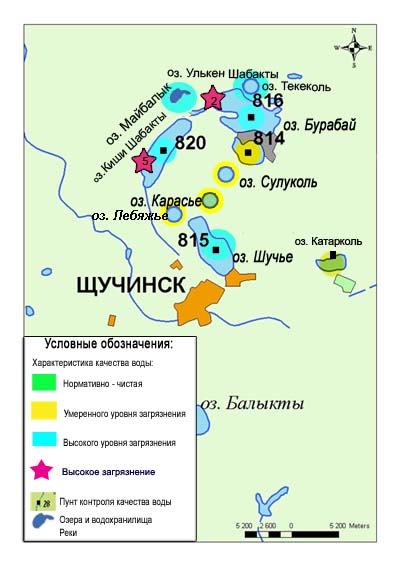 Рис. 1.6 Характеристика качества поверхностных вод Щучинско-Боровской курортной зоны1.7 Состояние загрязнения атмосферного воздуха на территории Щучинско-Боровской курортной зоны (ЩБКЗ)Наблюдения за состоянием атмосферного воздуха на территории ЩБКЗ велись на 8 стационарных постах (рис. 1.4, таблица 1.6).Таблица 1.6Место расположения постов наблюдений и определяемые примеси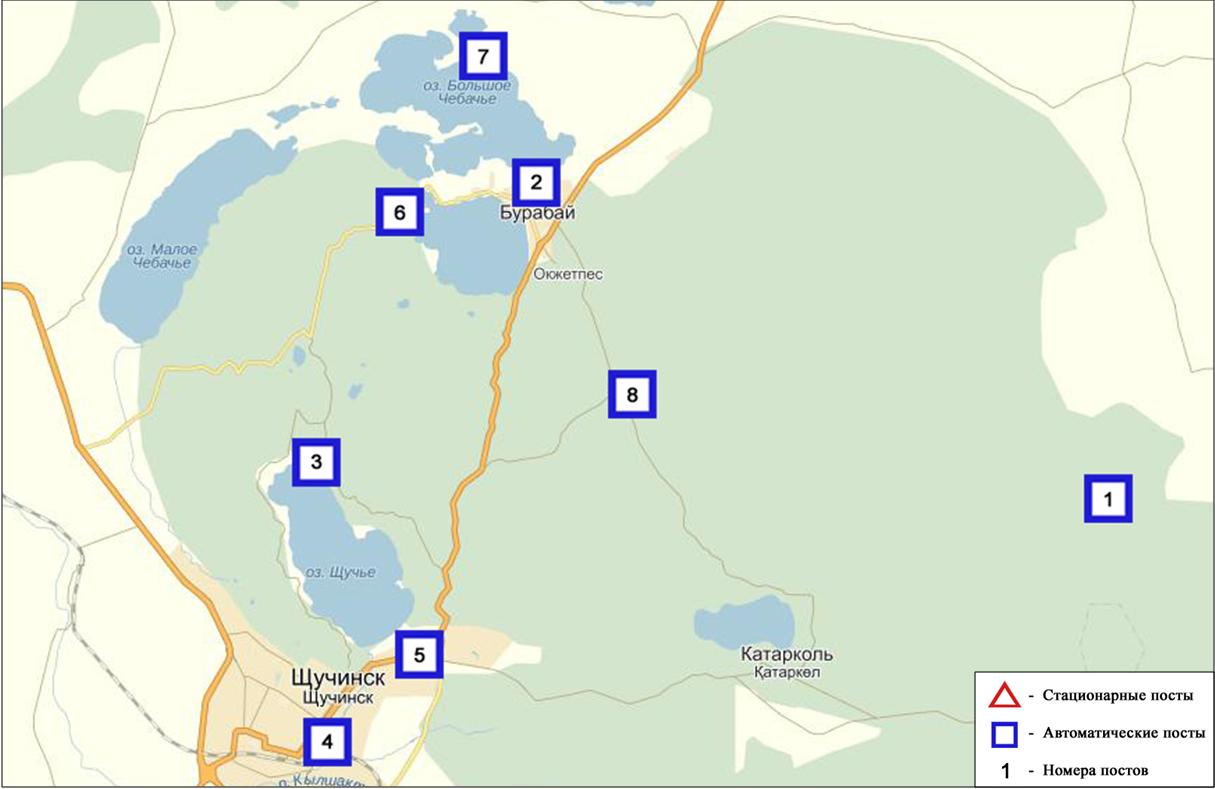 Рис.1.4Схема расположения стационарной сети наблюденийза загрязнением атмосферного воздуха на территории ЩБКЗОбщая оценка загрязнения атмосферного воздуха СКФМ Боровое. По данным стационарной сети наблюдений (рис.1.4) атмосферный воздух парка в целом характеризуется низким уровнем загрязнения, он определялся значениями СИ равным 1 и НП = 0% ( рис. 1, 2).Среднемесячные концентрации озона составляли 1,8 ПДКс.с., остальных загрязняющих веществ – не превышали ПДК (таблица 1).	Общая оценка загрязнения атмосферного воздуха на территории Щучинско-Боровской курортной зоны (ЩБКЗ). По данным стационарной сети наблюдений (рис.1.4) атмосферный воздух зоны в целом характеризуется низким уровнем загрязнения, он определялся значениями СИ равным 1 и НП =0% (таблица 1).В целом по территории среднемесячные концентрации озона составляли   2,3 ПДКс.с., остальных загрязняющих веществ – не превышали ПДК (таблица 1).Общая оценка загрязнения атмосферного воздуха п. Сарыбулак. Во 2 квартале по данным стационарной сети наблюдений (рис.1.4) атмосферный воздух зоны в целом характеризуется низким уровнем загрязнения, он определялся значениями СИ равным 1 и НП = 0% (рис. 1, 2).Среднемесячные концентрации озона составляли 2,7 ПДКс.с., остальных загрязняющих веществ – не превышали ПДК (таблица 1).1.8 Радиационный гамма-фон Акмолинской областиНаблюдения за уровнем гамма излучения на местности осуществлялись ежедневно на 15-ти метеорологических станциях (Астана, Аршалы, Акколь, Атбасар, Балкашино, СКФМ Боровое, Егиндыколь, Ерейментау, Кокшетау, Коргалжин, Степногорск, Жалтыр, Бурабай, Щучинск, Шортанды) (рис. 1.5).Средние значения радиационного гамма-фона приземного слоя атмосферы по населенным пунктам области находились в пределах 0,07-0,26 мкЗв/ч. В среднем по области радиационный гамма-фон составил 0,12 мкЗв/ч и находился в допустимых пределах.1.9 Плотность радиоактивных выпадений в приземном слое атмосферыКонтроль за радиоактивным загрязнением приземного слоя атмосферы на территории Акмолинской области осуществлялся на 5-ти метеорологических станциях (Атбасар, Кокшетау, Степногорск, Астана, СКФМ «Боровое») путем отбора проб воздуха горизонтальными планшетами (рис. 1.5). На всех станциях проводился пятисуточный отбор проб.Среднесуточная плотность радиоактивных выпадений в приземном слое атмосферы на территории области колебалась в пределах 0,6–1,9 Бк/м2. Средняя величина плотности выпадений по области составила 1,1 Бк/м2, что не превышает предельно-допустимый уровень.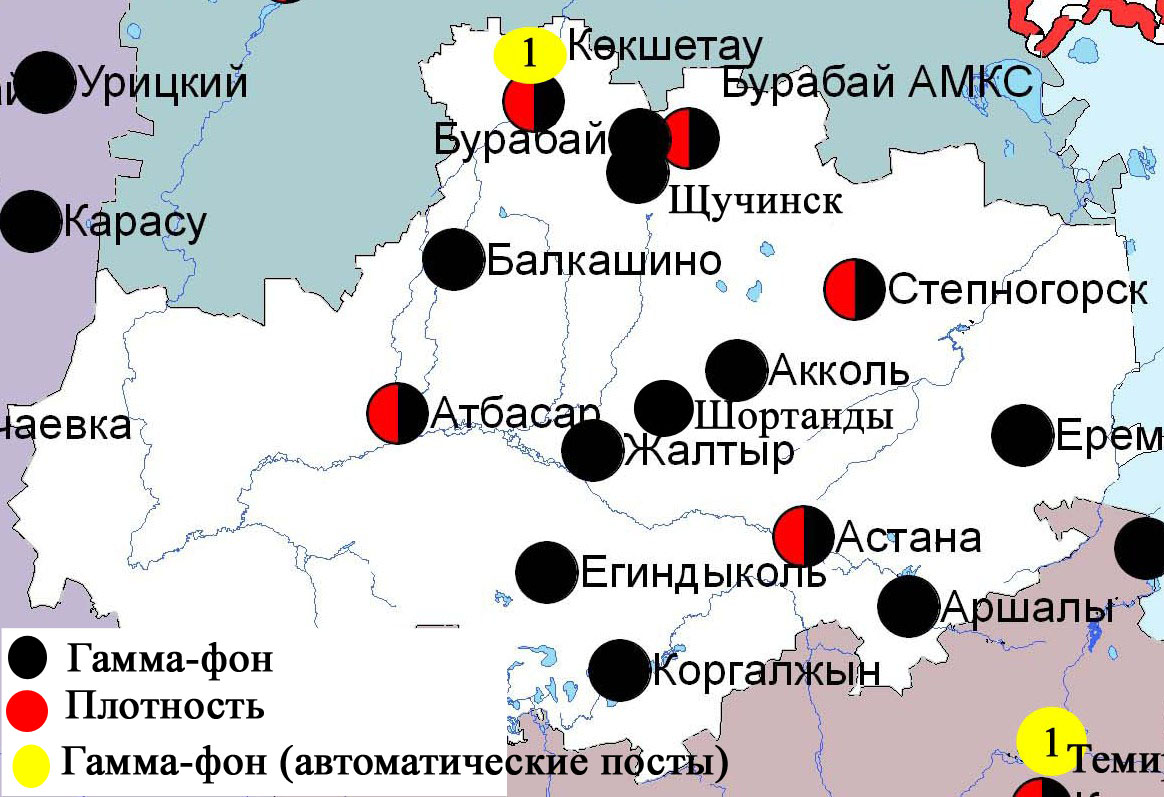 Рис. 1.5 Схема расположения метеостанций за наблюдением уровня радиационного гамма-фона и плотности радиоактивных выпадений на территорииАкмолинской областиСостояние окружающей среды Актюбинской области Состояние загрязнения атмосферного воздуха по городу АктобеНаблюдения за состоянием атмосферного воздуха велись на 6 стационарных постах (рис.2.1, таблица 2.1).Таблица 2.1Место расположения постов наблюдений и определяемые примеси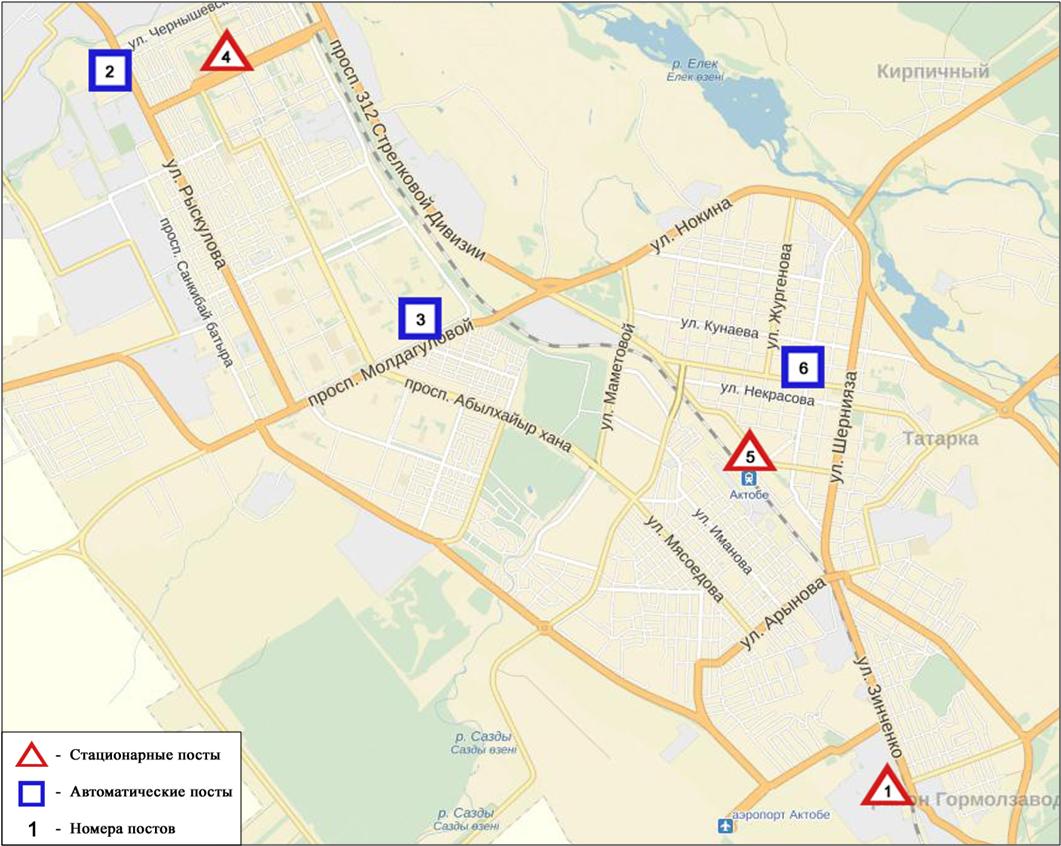 Рис.2.1.Схема расположения стационарной сети наблюдений за загрязнением атмосферного воздуха города АктобеОбщая оценка загрязнения атмосферы. По данным стационарной сети наблюдений (рис.2.1) атмосферный воздух города характеризуется очень высоким уровнем загрязнения. Он определялся значением СИ равным 30 (очень высокий уровень); значение НП = 7 % (повышенный уровень) (рис. 1, 2). Воздух города более всего загрязнен сероводородом.В целом по городу среднемесячные концентрации озона составили 2,1 ПДКс.с., остальных загрязняющих веществ не превышали ПДК (таблица 1).Число случаев превышения более 1 ПДК зарегистрировано по взвешенным частицам РМ-2,5 – 24, взвешенным частицам РМ-10 – 140, диоксиду серы– 7, оксиду углерода – 50, диоксиду азота – 4, оксиду азота – 2, озону – 61, сероводороду – 928, аммиаку – 1случай, а также превышения более 5 ПДК по взвешенным частицам РМ-10 – 4, диоксиду серы – 2, оксиду азота – 1 и сероводороду - 198 случаев. Также были выявлены превышения более 10 ПДК по сероводороду – 57 случаев (таблица 1).По данным автоматических постов были зафиксированы 39 случаев высокого загрязнения (ВЗ) и 18 случаев экстремально высокого загрязнения (ЭВЗ) атмосферного воздуха (таблица 2).2.2 Состояние атмосферного воздуха по данным эпизодических наблюдений города КандыагашНаблюдения за загрязнением воздуха в городе Кандыагаш проводились на  2 точках (Точка №1 - ул. Западная, точка №2 - ул. Сейфуллина). Измерялись концентрации взвешенных частиц (РМ-10), оксида азота, диоксида азота, диоксида серы, оксида углерода, сероводорода, аммиака  и формальдегида.Концентрации загрязняющих веществ по данным наблюдений находились в пределах допустимой нормы   (таблица 2.2).Таблица 2.2Максимальные концентрации загрязняющих веществ по данным наблюдений в городе Кандыагаш2.3 Качество поверхностных вод на территории Актюбинской областиНаблюдения за загрязнением поверхностных вод на территории Актюбинской области проводились на 12 водных объектах: реки Елек, Орь, Эмба, Темир, Каргалы, Косестек, Ыргыз, Кара Кобда, Улькен Кобда, Ойыл, Актасты и озеро Шалкар.Река Елек - многоводный левобережный приток реки Жайык. В реке температура воды находилась в пределах      от 0 до 21 ºC, водородный показатель в 7,58, концентрация растворенного в воде кислорода в среднем составила 9,86 мг/дм3, БПК5 3,27 мг/дм3. Превышения ПДК были зафиксированы по веществам из группбиогенных веществ (бор -    13,4 ПДК), тяжелых металлов (медь – 6,5 ПДК, марганец – 6,7 ПДК, цинк – 2,9 ПДК), органических веществ (нефтепродукты - 4,7 ПДК, фенолы - 1,4 ПДК).В реке Орь температура воды находилась в пределах от 0,9 до 15,8ºC, водородный показатель 7,69, концентрация растворенного в воде кислорода 8,98 мг/дм3, БПК5 - 3,45 мг/дм3. Превышения ПДК было зафиксировано по веществам из групп биогенных веществ (аммоний солевой - 1,8 ПДК), тяжелых металлов (медь – 10,7 ПДК, марганец-7,8 ПДК), органических веществ (нефтепродукты - 4,9 ПДК, фенолы - 1,3 ПДК).В реке Эмба температура воды находилась в пределах от 2,8 до 22,4ºC, водородный показатель 7,90, концентрация растворенного в воде кислорода 10,68 мг/дм3, БПК5 1,20 мг/дм3. Превышения ПДК были зафиксированы по веществам из групп главных ионов (сульфаты - 1,4 ПДК), биогенных веществ (аммоний солевой - 1,6 ПДК), тяжелых металлов (медь – 11,2 ПДК, цинк – 1,5 ПДК, марганец – 5,7 ПДК, никель – 1,3 ПДК), органических веществ (нефтепродукты -    2,8 ПДК, фенолы - 2,7 ПДК).В реке Темир температура воды находилась в пределах от 3 до 20,0ºC, водородный показатель 7,84, концентрация растворенного в воде кислорода 8,72 мг/дм3, БПК5 2,41 мг/дм3. Превышения ПДК было зафиксированано из группы биогенных веществ (аммоний солевой-1,2 ПДК), тяжелых металлов (медь - 1,3 ПДК, марганец - 5,1 ПДК, цинк -           1,5 ПДК), органических веществ (нефтепродукты - 3,8 ПДК).В реке Каргалы температура воды находилась в пределах от 2 до 12,8ºC, водородный показатель 7,83, концентрация растворенного в воде кислорода 11,65 мг/дм3, БПК5 3,21 мг/дм3. Превышения ПДК были зафиксированы по веществам из групп главных ионов (сульфаты-1,3ПДК), тяжелых металлов (медь -10,3 ПДК, цинк - 2,8 ПДК, марганец - 8,4 ПДК, никель - 1,3 ПДК), органических веществ (нефтепродукты - 2,7 ПДК, фенолы - 1,7 ПДК).В реке Косестек температура воды находилась в пределах от 1 до 15ºC, водородный показатель 6,17, концентрация растворенного в воде кислорода 12,60 мг/дм3, БПК5 4,26 мг/дм3. Превышения ПДК были зафиксированы по веществам из групп главных ионов (сульфаты - 1,4 ПДК), тяжелых металлов (марганец - 9,6 ПДК, цинк - 3,8 ПДК, медь - 8,0 ПДК), органических элементов (нефтепродукты - 3,7 ПДК, фенолы - 1,3 ПДК).В реке Ыргыз температура воды находилась в пределах от 6,9 до 15,4 ºC, водородный показатель 7,90, концентрация растворенного в воде кислорода 8,86 мг/дм3, БПК5 3,01 мг/дм3.  Превышения ПДК было зафиксированано по веществам из групп биогенных веществ (аммоний солевой - 1,5 ПДК), тяжелых металлов (цинк - 2,6 ПДК, марганец - 8,3 ПДК), органических веществ (нефтепродукты - 5,3 ПДК, фенолы -3,0 ПДК).В реке Кара Кобда температура воды находилась в пределах от 0 до 14,8ºC, водородный показатель 7,9, концентрация растворенного в воде кислорода 9,55 мг/дм3, БПК52,26 мг/дм3. Превышения ПДК были зафиксированы по веществам   из группы главных ионов (сульфаты - 1,4 ПДК), биогенных элементов (аммоний солевой – 1,6ПДК) тяжелых металлов (медь - 4,3 ПДК, марганец - 4,6 ПДК), органические вещества (нефтепродукты - 3,7 ПДК).В реке Улькен Кобда температура воды находилась в пределах от 2 до   16,0 ºC, водородный показатель 7,93, концентрация растворенного в воде кислорода 8,76 мг/дм3, БПК5 3,45 мг/дм3. Превышения ПДК были зафиксированы по веществам из группы главных ионов (сульфаты - 1,7 ПДК), биогенных веществ (аммоний солевой -1,4 ПДК), тяжелых металлов (медь - 4,3 ПДК, марганец - 6,6 ПДК, никель - 1,7 ПДК), органических веществ (фенолы - 2,0 ПДК, нефтепродукты - 3,9ПДК).В реке Ойыл температура воды находилась в пределах от 5,9 до 18,5ºC, водородный показатель 7,94, концентрация растворенного в воде кислорода   11,25 мг/дм3, БПК5 3,36 мг/дм3. Превышения ПДК были зафиксированы по веществам из группы главных ионов (сульфаты - 2,5 ПДК), биогенных элементов (аммоний солевой – 1,8ПДК), тяжелых металлов (медь - 11,7, марганец - 5,5 ПДК, цинк - 1,3 ПДК, никель - 2,3 ПДК), органические вещества (нефтепродукты - 4,0 ПДК, фенолы - 1,7ПДК).В реке Актасты температура воды находилась в пределах от 0,8 до 16,0ºC, водородный показатель 7,70, концентрация растворенного в воде кислорода   12,69 мг/дм3, БПК5 4,47 мг/дм3. Превышения ПДК были зафиксированы по веществам из групп главных ионов (сульфаты - 1,1 ПДК), тяжелых металлов (медь - 1,3 ПДК, цинк - 3,9 ПДК, марганец - 7,4 ПДК), органических веществ (фенолы - 2,0ПДК, нефтепродукты - 4,1).В озере Шалкар температура воды находилась в пределахот 6,8 ПДК до 16,2ºC, водородный показатель 7,79, концентрация растворенного в воде кислорода 10,68 мг/дм3, БПК5 4,20 мг/дм3. Превышения ПДК были зафиксированы по веществам из групп биогенных элементов (аммоний солевой-1,2 ПДК), тяжелых металлов (марганец - 5,4 ПДК, цинк - 2,1 ПДК), органических веществ (нефтепродукты - 2,6 ПДК, фенолы - 2,3 ПДК).Качество воды оценивается следующим образом: вода «умеренного уровня загрязнения» - реки Актасты, Улкен Кобда, Кара Кобда, Эмба, Темир, оз.Шалкар;вода «высокого уровня загрязнения» - реки Ыргыз, Елек, Каргалы, Косестек, Орь, Ойыл.В сравнении со 2 кварталом 2015 года качество воды в реках: Елек, Актасты, Улькен Кобда, Кара Кобда, Темир, оз.Шалкар – существенно не изменилось, в реке Эмба - улучшилось, в реках Каргалы, Косестек, Ойыл, Орь, Ыргыз - ухудшилось.В сравнении с 1 кварталом 2016 года качество воды в реке Елек значительно не изменилось.Качество воды по величине БПК5 оценивается следующим образом: вода «умеренного уровня загрязнения» - реки Елек, Каргалы, Косестек, оз.Шалкар; Улькен Кобда, Актасты, Орь, Ойыл, вода «нормативно-чистая» - реки Кара Кобда, Эмба, Темир, Ыргыз.В сравнении с 2 кварталом 2015 года качество воды по БПК5 в реках Ыргыз, Темир- улучшилось, в реках Елек, Актасты, Ойыл, Эмба, Кара Кобда, Орь, оз. Шалкар – существенно не изменилось, в реках Улькен Кобда, Каргалы, Косестек – ухудшилось.В сравнении с 1 кварталом 2016года воды по БПК5 в реке Елек – ухудшилось.Кислородный режим в норме(таблица 4).За 2 квартал 2016 года в реке Елек обнаружено – 16 случаев ВЗ (таблица 5).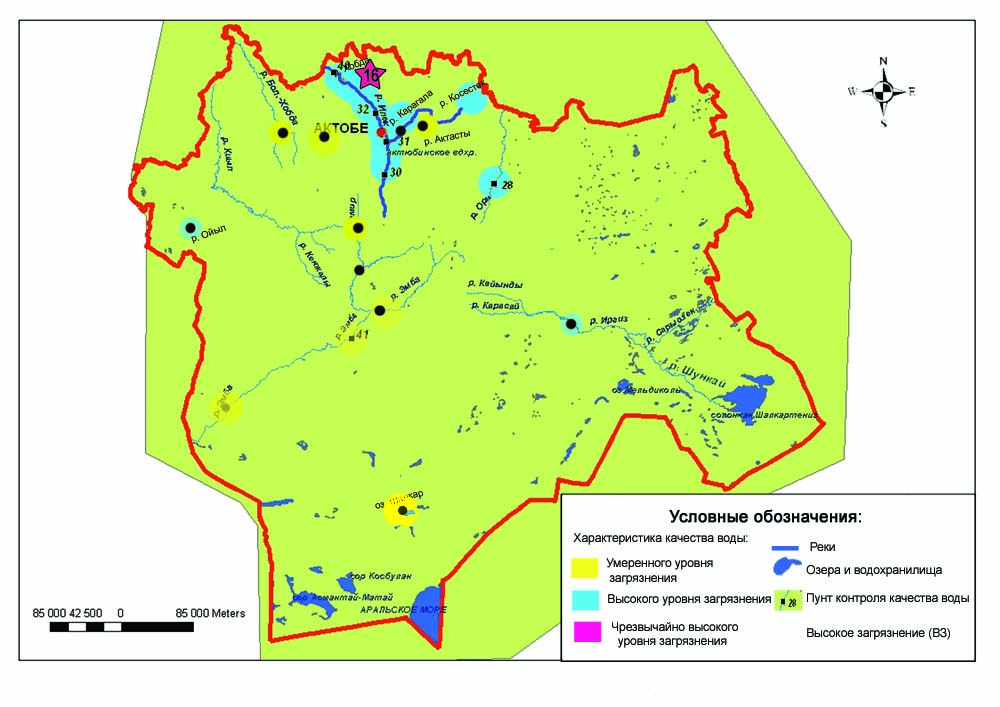 Рис. 2.2 Характеристика качества поверхностных вод Актюбинской области2.4 Радиационный гамма-фон Актюбинской областиНаблюдения за уровнем гамма излучения на местности осуществлялись ежедневно на 7-ми метеорологических станциях (Актобе, Караулкельды, Новоалексеевка, Родниковка, Уил, Шалкар, Жагабулак) и на 2-х автоматических постах за загрязнением атмосферного воздуха г. Актобе (ПНЗ№2;ПНЗ№3)(рис. 2.2).Средние значения радиационного гамма-фона приземного слоя атмосферы по населенным пунктам области находились в пределах 0,08-0,29 мкЗв/ч. В среднем по области радиационный гамма-фон составил 0,13 мкЗв/ч и находился в допустимых пределах. Плотность радиоактивных выпадений в приземном слое атмосферыКонтроль за радиоактивным загрязнением приземного слоя атмосферы на территории Актюбинской области осуществлялся на 3-х метеорологических станциях (Актобе, Караулкельды, Шалкар) путем отбора проб воздуха горизонтальными планшетами (рис. 2.2). На всех станциях проводился пятисуточный отбор проб.Среднесуточная плотность радиоактивных выпадений в приземном слое атмосферы на территории области колебалась в пределах 0,7–1,7 Бк/м2. Средняя величина плотности выпадений по области составила 1,1 Бк/м2, что не превышает предельно-допустимый уровень.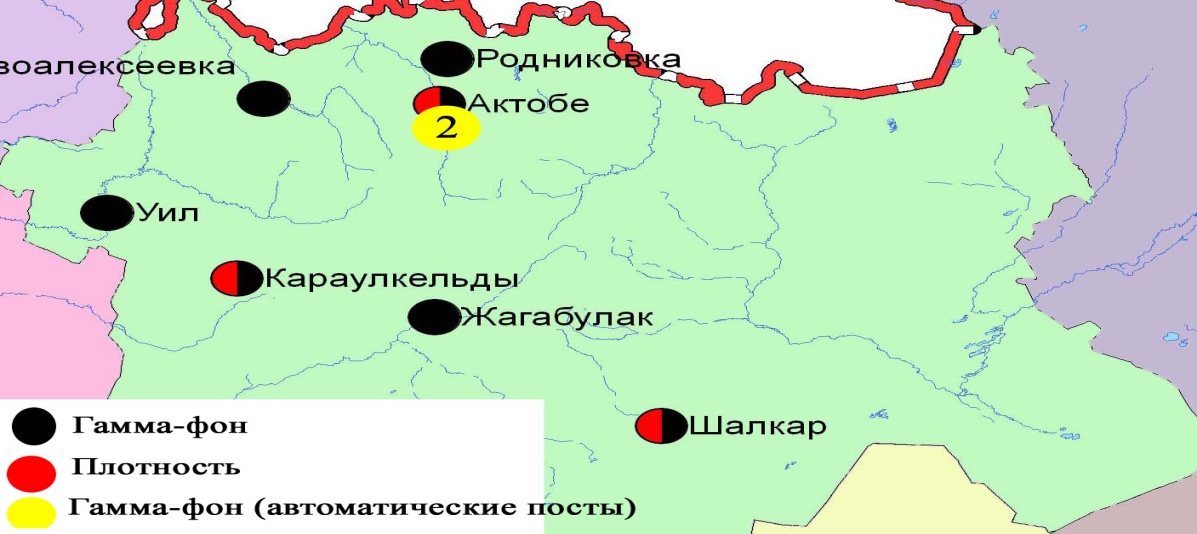 Рис. 2.2 Схема расположения метеостанций за наблюдением уровня радиационного гамма-фона и плотности радиоактивных выпадений на территории Актюбинской областиСостояние загрязнения окружающей среды Алматинской области Состояние загрязнения атмосферного воздуха по городу АлматыНаблюдения за состоянием атмосферного воздуха велись на 16 стационарных постах (рис.3.1, таблица 3.1).Таблица 3.1Место расположения постов наблюдений и определяемые примеси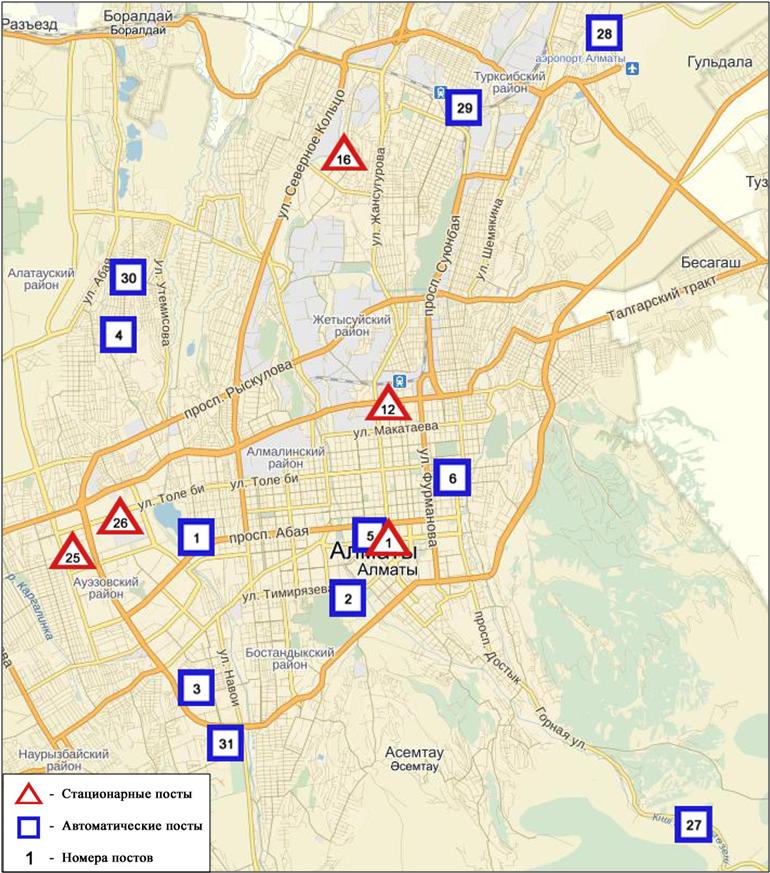 Рис.3.1 Схема расположения стационарной сети наблюдений за загрязнением атмосферного воздуха городаАлматыОбщая оценка загрязнения атмосферы. Атмосферный воздух города в целом характеризуется высоким уровнем загрязнения, он определялся значениями СИ равным 5 (высокий уровень), значние НП=6% (повышенный уровень). Воздух города более всего загрязнен диоксидом азота (рис. 1, 2).В целом по городу среднемесячные концентрации составили: взвешенных веществ - 1,2 ПДКс.с., взвешенных частиц РМ-10 – 2,6 ПДКс.с., диоксида азота– 2,04 ПДКс.с., формальдегида – 1,4 ПДКс.с., содержание тяжелых металлов и других загрязняющих веществ – не превышало ПДК.За 2 квартал по городу зафиксированы превышения более 1 ПДК: по взвешенным веществам – 71, по диоксиду серы – 45, по оксиду углерода – 124, по диоксиду азота – 691, по оксиду азота - 40 случаев, также было выявлено превышение более 5 ПДК по диоксиду азота – 1 случай (таблица 1).3.2 Состояние атмосферного воздуха по данным эпизодических наблюдений города Талгар Талгарского районаНаблюдения за загрязнением воздуха в городе Талгар проводились на 2 точках (точка №1 - ул. Азирбаева; точка №2 - ул. Бокина). Измерялись концентрации взвешенных веществ, диоксида серы, оксида углерода, оксида азота, диоксида азота, фенола и формальдегида.Концентрации определяемых веществ по данным наблюдений находились в пределах допустимой нормы   (таблица 3.2).Таблица 3.2Максимальные концентрации загрязняющих веществ по данным наблюдений в городе Талгар3.3 Состояние атмосферного воздуха по данным эпизодических наблюдений города Есик Енбекшиказахского районаНаблюдения за загрязнением воздуха в городе Есик проводились на 2 точках (точка №1 - ул. Токатаева; точка №2 - ул. Абая, 87). Измерялись концентрации взвешенных веществ, диоксида серы, оксида углерода, оксида азота, диоксида азота, фенола и формальдегида.Концентрации определяемых веществ по данным наблюдений находились в пределах допустимой нормы   (таблица 3.3).Таблица 3.3Максимальные концентрации загрязняющих веществ по данным наблюдений в городе Есик3.4 Состояние атмосферного воздуха по данным эпизодических наблюдений села Тургень Енбекшиказахского районаНаблюдения за загрязнением воздуха в городе Есик проводились на 2 точках (точка №1 - ул. Кулмамбет,1; точка №2 - ул. Кулмамбет, 145). Измерялись концентрации взвешенных веществ, диоксида серы, оксида углерода, оксида азота, диоксида азота, фенола и формальдегида.Концентрации определяемых веществ по данным наблюдений находились в пределах допустимой нормы   (таблица 3.4).Таблица 3.4Максимальные концентрации загрязняющих веществ по данным наблюдений в селе Тургень3.5 Состояние атмосферного воздуха по данным эпизодических наблюденийпоселка Отеген Батыр Илийского районаНаблюдения за загрязнением воздуха в поселке Отеген Батыр проводились на 2 точках (точка №1 - Пушкина,31; точка №2 - ул. Гагарина,6). Измерялись концентрации взвешенных веществ, диоксида серы, оксида углерода, оксида азота, диоксида азота, фенола и формальдегида.Концентрация оксида углерода на посту №1 составила 1,3 ПДК, концентрации остальных определяемых веществ по данным наблюдений находились в пределах допустимой нормы (таблица 3.5).Таблица 3.5Максимальные концентрации загрязняющих веществ по данным наблюдений в поселке Отеген Батыра3.6 Состояние атмосферного воздуха по данным эпизодических наблюдений поселка городского типа Боролдай Илийского районаНаблюдения за загрязнением воздуха в поселке городского типа Боролдайпроводились на 2 точках (точка №1 – Акимат; точка №2 - ул. Аэродромная). Измерялись концентрации взвешенных веществ, диоксида серы, оксида углерода, оксида азота, диоксида азота, фенола и формальдегида.Концентрации загрязняющих веществ по данным наблюдений находились в пределах допустимой нормы   (таблица 3.6).Таблица 3.6Максимальные концентрации загрязняющих веществ по данным наблюдений в поселке городского типа Боролдай Состояние загрязнения атмосферного воздуха по городу ТалдыкорганНаблюдения за состоянием атмосферного воздуха велись на 2 стационарных постах (рис. 3.2, таблица 3.7).Таблица 3.7Место расположения постов наблюдений и определяемые примеси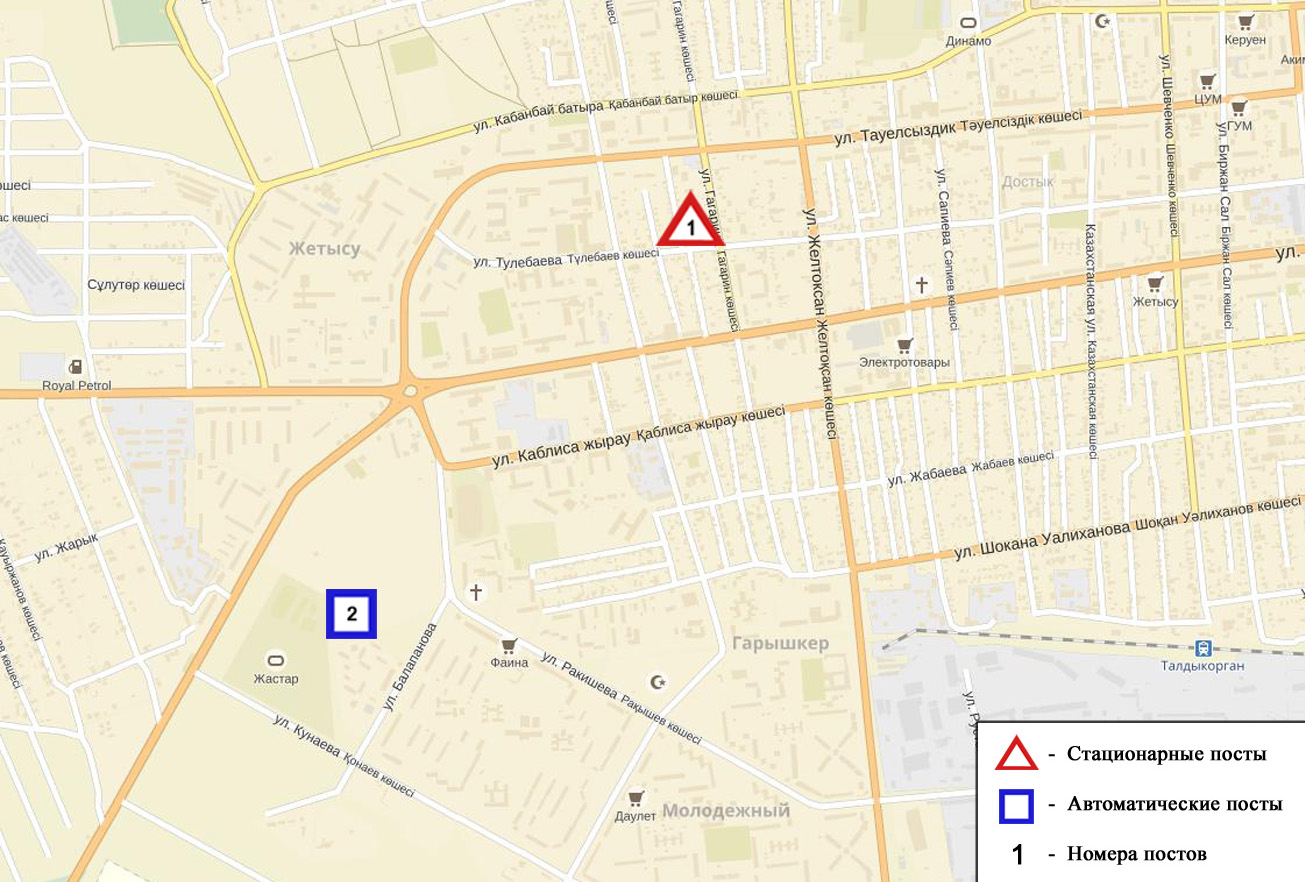 Рис.3.2Схемарасположения стационарной сети наблюдений за загрязнением атмосферного воздуха города ТалдыкорганОбщая оценка загрязнения атмосферы. По данным стационарной сети наблюдений (рис.3.2) атмосферный воздух города в целом характеризуется повышенным уровнем загрязнения, он определялся значением СИ равным 4 (повышенный уровень), значение НП = 0% (низкий уровень) (рис. 1, 2).В целом по городу среднемесячные концентрациивзвешенных частиц РМ-10 – 4,2 ПДКс.с., концентрации других загрязняющих веществ не превышали ПДК (таблица 1). Качество поверхностных вод на территории Алматинской областиНаблюдения за загрязнением поверхностных вод на территории Алматинской области проводились на 33 водных объектах (реки Иле, Текес, Коргас, Киши Алматы, Есентай, Улькен Алматы, Шилик, Шарын, Баянкол, Каскелен, Каркара, Есик, Турген, Талгар, Темирлик, Каратал, Аксу, Лепсы, Тентек, Жаманты, Ыргайты, Емель, Катынсу, Урджар, Егинсу, вдхр. Курты, Бартогай, Капшагай, оз. Улькен Алматы, Балкаш, Сасыкколь, Жаланашколь, Алаколь).Река Иле берёт свое начало на территории Китая в предгорьях Тянь-Шаня и является одной из крупнейших трансграничных рек Казахстана. С территории Алматинской области впадает в западную часть озера Балкаш. Реки Текес, Шарын, Шилик, Тургень, Есик, Баянкол, Каскелен, Улькен Алматы, Киши Алматы являются левобережными притоками реки Иле. Река Есентай рукав реки Киши Алматы. Реки Каркара и Темирлик–притоки реки Шарын. Правобережным притоком реки Иле является река Коргас. Река Талгар впадает в водохранилище Капшагай.В реке Иле температура воды находится на уровне 16,0ºC, водородный показатель 7,9 концентрация растворенного в воде кислорода 9,7 мг/дм3, БПК5 0,9 мг/дм3. Превышения ПДК были зафиксированы по веществам из групп тяжелых металлов (медь – 2,1 ПДК, марганец – 2,3 ПДК), биогенных веществ (железо общее - 1,5 ПДК, аммоний солевой – 1,4 ПДК, азот нитритный – 2,1 ПДК), главных ионов (сульфаты – 1,1 ПДК).В реке Текес температура воды находится на уровне 10,3ºC, водородный показатель 8,0 концентрация растворенного в воде кислорода 10,3 мг/дм3, БПК5 1,6 мг/дм3. Превышения ПДК были зафиксированы по веществам из групп тяжелых металлов (медь – 3,0 ПДК, марганец – 5,4 ПДК), биогенных веществ (железо общее – 2,0 ПДК).В реке Коргас температура воды находится на уровне 14,6ºC, водородный показатель - 7,8 концентрация растворенного в воде кислорода – 10,3 мг/дм3, БПК5 – 1,6 мг/дм3. Превышения ПДК были зафиксированы по веществам из групп тяжелых металлов (медь – 5,1 ПДК, марганец – 6,1 ПДК, цинк – 2,4 ПДК) и групп биогенных веществ (железо общее – 3,6 ПДК).В вдхр. Капшагай температура воды находится на уровне 16,4ºC, водородный показатель 7,9 концентрация растворенного в воде кислорода – 10,5 мг/дм3, БПК5 - 1,5 мг/дм3. Превышения ПДК были зафиксированы по веществам из групп главных ионов (сульфаты – 1,1 ПДК), тяжелых металлов (медь – 2,3 ПДК, марганец – 1,6 ПДК, цинк –             1,2 ПДК).В реке Шарын температура воды находится на уровне 9,9ºC, водородный показатель 7,8, концентрация растворенного в воде кислорода 11,4 мг/дм3, БПК5 1,7 мг/дм3. Превышения ПДК не были зафиксированы. В реке Шилик температура воды находится на уровне 7,4ºC, водородный показатель 7,8, концентрация растворенного в воде кислорода 12,5 мг/дм3, БПК5 2,2 мг/дм3. Превышения ПДК не были зафиксированы. В реке Баянкол температура воды находится на уровне 7,1ºC, водородный показатель 7,7, концентрация растворенного в воде кислорода 9,9 мг/дм3, БПК5 1,6 мг/дм3. Превышения ПДК не были зафиксированы. В вдхр. Курты температура воды находится на уровне 9,1ºC, водородный показатель 8,02, концентрация растворенного в воде кислорода – 12,2 мг/дм3, БПК5 – 1,8 мг/дм3. Превышения ПДК были зафиксированы по веществам из групп тяжелых металлов (медь – 1,9 ПДК, марганец – 1,1 ПДК), главных ионов (сульфаты – 4,6 ПДК, натрий –         1,8 ПДК).В вдхр. Бартогай температура воды находится на уровне 10,4ºC, водородный показатель 7,8, концентрация растворенного в воде кислорода 12,4 мг/дм3, БПК5 1,9 мг/дм3. Превышения ПДК было зафиксировано по веществам из группы тяжелых металлов (марганец – 1,2 ПДК). В реке Есик температура воды находится на уровне 6,3ºC, водородный показатель 7,7, концентрация растворенного в воде кислорода 12,7 мг/дм3, БПК5 2,4 мг/дм3. Превышения ПДК не были зафиксированы. В реке Каскелен температура воды находится на уровне 9,5ºC, водородный показатель 8,0, концентрация растворенного в воде кислорода 12,6 мг/дм3, БПК5 2,45 мг/дм3. Превышения ПДК были зафиксированы по веществам из группы тяжелых металлов (медь – 2,3 ПДК, марганец – 1,2 ПДК) и главных ионов (сульфаты – 1,2 ПДК).В реке Каркара температура воды находится на уровне 9,7ºC, водородный показатель 8,0, концентрация растворенного в воде кислорода 12,2 мг/дм3, БПК5 2,6 мг/дм3. Превышения ПДК были зафиксированы по веществам из групп главных ионов (сульфаты – 1,6 ПДК), тяжелых металлов (медь – 1,8 ПДК, марганец – 1,6 ПДК).В реке Турген температура воды находится на уровне 10,1ºC, водородный показатель 7,8, концентрация растворенного в воде кислорода 12,1 мг/дм3, БПК5 1,4 мг/дм3. Превышения ПДК были зафиксированы по веществам из группы тяжелых металлов (медь – 2,9 ПДК, марганец – 1,7 ПДК). В реке Талгар температура воды находится на уровне 6,1ºC, водородный показатель 7,6, концентрация растворенного в воде кислорода 12,8 мг/дм3, БПК5 1,2 мг/дм3. Превышения ПДК были зафиксированы по веществам из группы тяжелых металлов (медь – 1,8 ПДК, марганец –1,2 ПДК).В реке Темирлик температура воды находится на уровне 11,1ºC, водородный показатель 7,9, концентрация растворенного в воде кислорода 11,3 мг/дм3, БПК5 2,1 мг/дм3. Превышения ПДК были зафиксированы по веществам из группы тяжелых металлов (медь – 2,0 ПДК, марганец –2,1 ПДК).В реке Киши Алматы температура воды находится на уровне 10,6ºC, водородный показатель 7,8, концентрация растворенного в воде кислорода – 10,7 мг/дм3, БПК5 – 1,1 мг/дм3. Превышения ПДК были зафиксированы по веществам из групп биогенных веществ (азот нитритный – 1,3 ПДК, железо общее –2,5 ПДК), тяжелых металлов (медь – 3,0 ПДК, марганец – 1,1 ПДК, цинк – 1,3 ПДК).В реке Улькен Алматы температура воды находится на уровне 10,5ºC, водородный показатель 7,9, концентрация растворенного в воде кислорода – 10,7 мг/дм3, БПК5 – 0,84 мг/дм3. Превышения ПДК были зафиксированы по веществам из групп биогенных веществ (железо общее – 2,9 ПДК), тяжелых металлов (медь – 2,1 ПДК).В реке Есентай температура воды находится на уровне 11,1 ºC, водородный показатель 7,9, концентрация растворенного в воде кислорода – 11,2 мг/дм3, БПК5 – 1,4 мг/дм3. Превышения ПДК были зафиксированы по веществам из групп тяжелых металлов (медь – 3,1 ПДК, марганец – 1,1 ПДК, цинк – 1,1 ПДК), биогенных веществ (железо общее –3,6 ПДК).В озере Улькен Алматы температура воды находится на уровне 10,4ºC, водородный показатель 7,8, концентрация растворенного в воде кислорода – 10,6 мг/дм3, БПК5 – 1,0 мг/дм3. Превышения ПДК были зафиксированы по веществам из групп биогенных веществ (железо общее – 2,5 ПДК), тяжелых металлов (медь – 1,9 ПДК, марганец – 1,5 ПДК).В озере Балкаш температура воды находится на уровне 21,5ºC, водородный показатель 8,02, концентрация растворенного в воде кислорода 10,4 мг/дм3, БПК5 1,1 мг/дм3. Превышения ПДК были зафиксированы по веществам из групп тяжелых металлов (медь – 11,5 ПДК, марганец – 1,1 ПДК, цинк – 1,7 ПДК), главных ионов (хлориды – 3,8 ПДК, сульфаты – 9,4 ПДК, магний – 7,4 ПДК, натрий – 5,3 ПДК), биогенных веществ (аммоний солевой – 9,5 ПДК, железо общее – 1,2 ПДК).В реке Лепсы - температура воды находилась в пределах 20,2-22,8ºC, водородный показатель 7,83,концентрация растворенного в воде кислорода 10,25 мг/дм3, БПК5 0,9 мг/дм3. Превышения ПДК были зафиксированы по веществам из групп тяжелых металлов (медь – 3,5 ПДК), биогенных веществ (аммоний солевой – 1,2 ПДК, железо общее – 4,0 ПДК).В реке Аксу температура воды находится на уровне 21,3 ºC, водородный показатель 7,93 концентрация растворенного в воде кислорода 10,08 мг/дм3,  БПК5 0,8 мг/дм3. Превышения ПДК были зафиксированы по веществам из групп тяжелых металлов (медь – 2,9 ПДК), биогенных веществ (железо общее – 2,9 ПДК).В реке Каратал температура воды находится на уровне 14,15ºC, водородный показатель 7,8 концентрация растворенного в воде кислорода 10,76 мг/дм3, БПК5 1,05 мг/дм3. Превышения ПДК были зафиксированы по веществам из групп биогенных веществ (железо общее – 5,3 ПДК, аммоний солевой – 1,2 ПДК), тяжелых металлов (медь – 1,4 ПДК, марганец – 1,2 ПДК). В реке Тентек температура воды находится на уровне 14,8ºC, водородный показатель 7,73 концентрация растворенного в воде кислорода 10,8 мг/дм3, БПК5 0,7 мг/дм3. Превышения ПДК были зафиксированы по веществам из групп биогенных веществ (железо общее – 9,4 ПДК, аммоний солевой – 2,2 ПДК), тяжелых металлов (медь – 2,0 ПДК, марганец – 1,8 ПДК).В озеро Алаколь температура воды находится на уровне 20,4ºC, водородный показатель 8,02 концентрация растворенного в воде кислорода 12,5 мг/дм3, БПК5 0,7 мг/дм3. Превышения ПДК были зафиксированы по веществам из групп главных ионов (хлориды – 4,02 ПДК, сульфаты – 9,8 ПДК, магний – 7,1 ПДК, натрий – 7,0 ПДК), тяжелых металлов (медь – 11,7 ПДК, марганец – 1,2 ПДК, цинк – 1,6 ПДК), биогенных веществ (железо общее – 2,0 ПДК, аммоний солевой – 9,4 ПДК), ядовитых веществ (мышьяк – 1,3 ПДК).В реке Жаманты температура воды находится на уровне 11,8ºC, водородный показатель 7,8 концентрация растворенного в воде кислорода 10,37 мг/дм3, БПК5 0,8 мг/дм3. Превышения ПДК были зафиксированы по веществам из групп биогенных веществ (железо общее – 3,1 ПДК), тяжелых металлов (медь – 17,9 ПДК, цинк – 1,28 ПДК, марганец – 1,7 ПДК).В реке Ыргайты температура воды находится на уровне 9,7ºC, водородный показатель 8,0, концентрация растворенного в воде кислорода 11,7 мг/дм3, БПК5 1,5 мг/дм3. Превышения ПДК были зафиксированы по веществам из групп биогенных веществ (железо общее – 9,0 ПДК, аммоний солевой – 2,7 ПДК азот нитритный – 1,7 ПДК), тяжелых металлов (медь – 3,6 ПДК, марганец – 3,6 ПДК).В озеро Жаланашколь  температура воды находится на уровне 24,2ºC, водородный показатель 8,01 концентрация растворенного в воде кислорода 9,6 мг/дм3, БПК5 1,1 мг/дм3. Превышения ПДКбыли зафиксированы по веществам из групп главных ионов (сульфаты – 2,88 ПДК, магний – 2,4 ПДК, натрий – 2,9 ПДК), тяжелых металлов (медь – 5,1 ПДК), биогенных веществ (железо общее – 1,1 ПДК, аммоний солевой – 1,5 ПДК).В реке Емель температура воды находится на уровне 21,9ºC, водородный показатель 7,96 концентрация растворенного в воде кислорода 10,09 мг/дм3, БПК5 1,0 мг/дм3. Превышения ПДК были зафиксированы по веществам из групп главных ионов (сульфаты – 1,9 ПДК), биогенных веществ (железо общее – 2,0 ПДК), тяжелых металлов (медь – 3,9 ПДК).В реке Катынсу температура воды находится на уровне 15,1ºC, водородный показатель 7,9, концентрация растворенного в воде кислорода 10,5 мг/дм3, БПК5 0,8 мг/дм3. Превышения ПДК были зафиксированы по веществам из групп биогенных веществ (железо общее – 4,0 ПДК), тяжелых металлов (медь – 2,4 ПДК).В реке Урджар температура воды находится на уровне 13,3ºC, водородный показатель 7,95 концентрация растворенного в воде кислорода – 11,2мг/дм3, БПК5 – 1,7 мг/дм3. Превышения ПДК были зафиксированы по веществам из групп биогенных веществ (аммоний солевой – 2,0 ПДК, железо общее – 9,7 ПДК), тяжелых металлов (медь – 2,2 ПДК, марганец – 1,5 ПДК). В реке Егинсу температура воды находится на уровне 16,2ºC, водородный показатель 7,93 концентрация растворенного в воде кислорода – 9,57 мг/дм3, БПК5 – 1,0 мг/дм3. Превышения ПДК были зафиксированы по веществам из групп биогенных веществ (железо общее – 1,8 ПДК), тяжелых металлов (медь – 1,4 ПДК).В озере Сасыкколь температура воды находится на уровне 23,6ºC, водородный показатель 8,02 концентрация растворенного в воде кислорода – 10,7 мг/дм3, БПК5 – 1,8 мг/дм3. Превышения ПДК были зафиксированы по веществам из групп главных ионов (сульфаты – 1,3 ПДК), тяжелых металлов (медь – 3,7 ПДК), биогенных веществ (железо общее – 2,6 ПДК, аммоний солевой – 1,1 ПДК).Всего, из общего количества обследованных водных объектов, качество поверхностных вод оценивается следующим образом: вода «нормативно чистая» - реки Баянкол, Шилик, Шарын, Есик; вода «умеренного уровня загрязнения» - реки Иле, Каскелен, Каркара, Талгар, Тургень, Темирлик, Улькен Алматы, Киши Алматы, Есентай, Лепси, Аксу, Каратал, Емель, Егинсу, озеро Улькен Алматы, Жаланашколь, Сасыкколь, вдхр. Капшагай, Курты, Бартогай; вода «высокого уровня загрязнения» - реки Текес, Коргас, Тентек, Жаманты, Ыргайты, Катынсу, Уржар, оз. Балкаш, Алаколь.По сравнению с данными за 2 квартал 2015 года качество воды в реках Иле, Каскелен, Киши Алматы, Есентай, Каркара, Улькен Алматы, Турген, Текес, Коргас Талгар,Темирлик, Лепси, Каратал, Емель, Егинсу, вдхр. Курты, Капшагай, Бартогай, озеро Улькен Алматы, Балкаш, Алаколь, Жаланашколь, Сасыкколь – значительно не изменилось; в реках Тентек, Жаманты, Ыргайты, Катынсу, Уржар – ухудшилось; в реках Шилик, Шарын, Баянкол, Есик, Аксу – улучшилось.По сравнению с 1 кварталом 2016 года качество воды в реках Иле, Текес, Каскелен,Киши Алматы, Есентай, Улькен Алматы, Талгар, Каркара, Темирлик, вдхр. Капшагай, Бартогай озеро Улькен Алматы – значительно не изменилось; в реках Шарын, Шилик, Баянкол, Есик – улучшилось, в реках Коргас, Турген, вдхр.Курты – ухудшилось (таблица 4).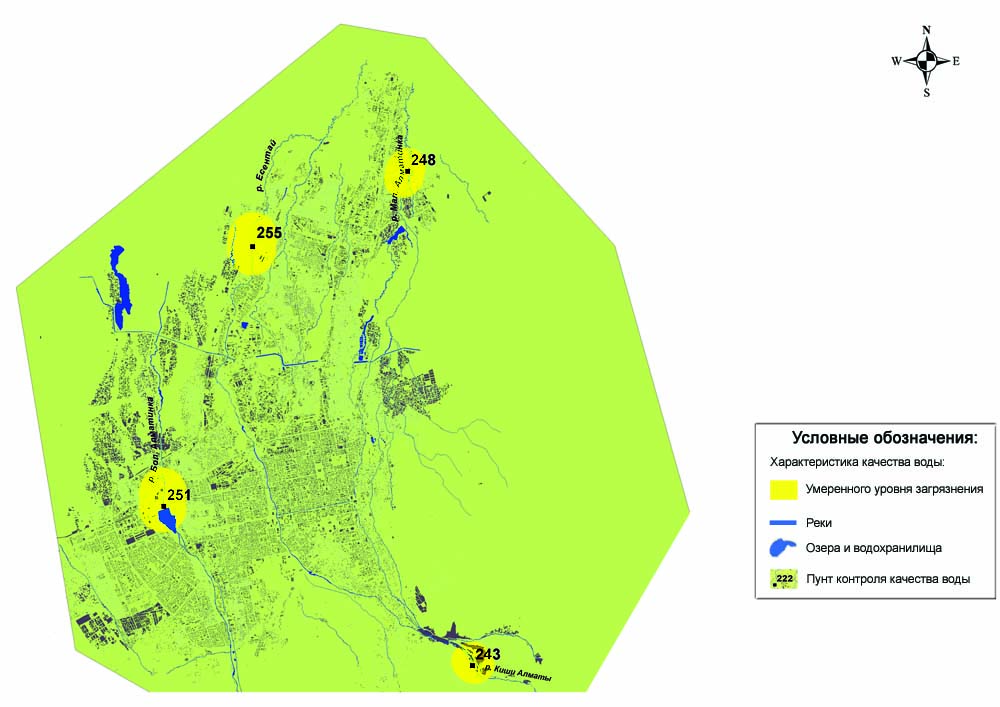 Рис. 3.3 Характеристика качества поверхностных вод города Алматы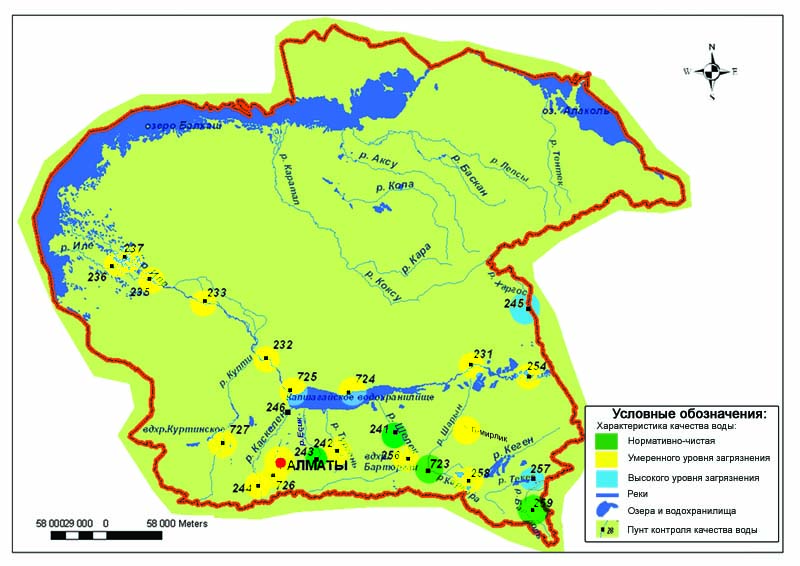 Рис. 3.4 Характеристика качества поверхностных вод Алматинской области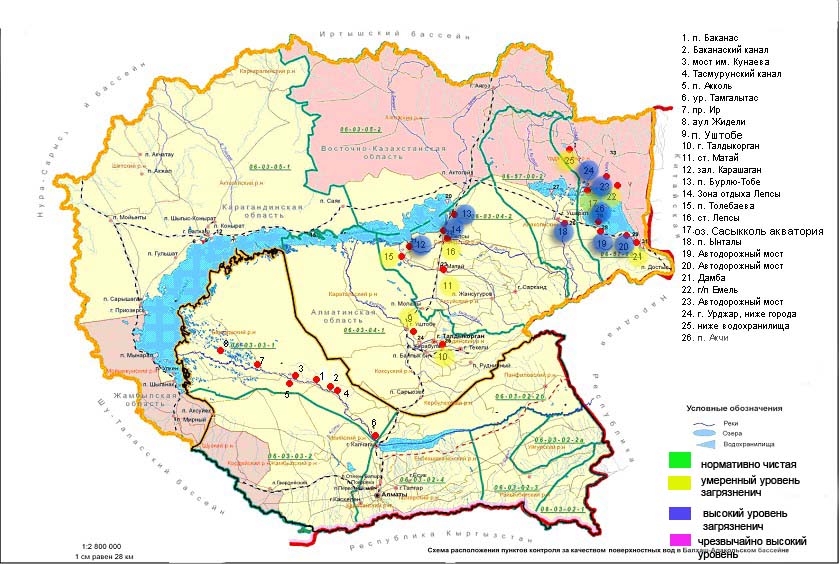 Рис. 3.5 Характеристика качества поверхностных вод бассейна озер Балкаш и Алаколь3.9 Состояние донных отложений поверхностных вод бассейна озера Балкаш и Алаколь-Сасыккольской системы озерВ низовье реки Иле пробы отбирались в 8 контрольных точках, в местах, где отбирались пробы воды. Результаты анализов проб приведены в таблице 3.8.В пробах донных отложений анализированы содержания ионов тяжелых металлов (мышьяк, свинец, кадмий, медь, никель, марганец, хром).Содержание тяжелых металлов в низовья реки Иле колеблется в широких пределах от 0,005 до 842,3 мг/кг.Отбор проб донных отложений в бассейне юго-восточной части озера Балкаш и Алаколь-Сасыккольской системы озер производился на 18 контрольных точках (таблица 3.9).В пробах донных отложений анализированы содержания кислоторастворимых (валовых) форм ионов тяжелых металлов (мышьяк, свинец, кадмий, марганец), а также подвижных форм (медь, никель, хром).Содержание тяжелых металлов в донных отложениях рек и озер Балкаш-Алакольского бассейна колеблется в широких пределах : кадмий от 0,03 до      0,12 мг/кг, свинец от 3,1 до 20,4 мг/кг, медь от 0,8 до 1,74 мг/кг, хром от 0,09 до 0,61 мг/кг, никель от 0,4 до 2,48 мг/кг, мышьяк от 0,7 до 7,17 мг/кг, марганец от 122 до 986,1 мг/кг ( табл. 3.9).таблица 3.8Результаты анализа донных отложений поверхностных вод низовья реки Иле Таблица 3.9Результаты анализа донных отложений озера Балкаш-Алакольского бассейна Состояние загрязнения почвы бассейна оз. Балкаш тяжёлыми металлами за 2 квартал 2016 годаВ отобранных пробах почвы определялось содержание кадмия, свинца, меди, хрома, никеля, мышьяка, марганца. Содержание определяемых показателей сравнивалось со значениями предельно допустимых концентраций (ПДК) для почв (Приложение 3).На берегах р. Иле отбор проб почв произведен по 8 контрольным точкам. После проведения анализа проб почвы, низовья бассейна реки Иле результаты исследования показали, что в почвенном покрове во всех точках отмечаются превышение мышьяком до 5,65 ПДК (таблица 3.10).В  почве по остальным тяжелым металлам точек отбора низовья реки Иле за май месяц 2016 года  превышения не обнаружены.Таблица 3.10Характеристика загрязнения почв низовья реки Иле тяжёлыми металлами а*Q, мг/кг концентрация металлов, в мг/кг,  Q" – кратность превышения ПДК металлов3.11 Состояние загрязнения почвы озера Балкаш-Алакольского бассейнаВ пробах почвы определяли содержания кислоторастворимые (валовые) форм ионов тяжелых металлов (мышьяк, свинец, кадмий, марганец), а также подвижные формы( медь, никель, хром).В пробах почвы определялось содержание кадмия, свинца, меди, хрома, никеля, мышьяка, марганца. В почве реки Каратал – п. Екпинди обнаружены превышения по свинцу 1,83 ПДК, по мышьяку 1,58 ПДК.В почве  реки Каратал а/мост обнаружены превышения по мышьяку 2,35 ПДК.В почве озера Балхаш залив Карашаган обнаружены превышения по мышьяку 4,74 ПДК.В почве озера Балхаш Бурлю-Тобе обнаружены превышения по мышьяку 5,42 ПДК.В почве озера з/о Лепси обнаружены превышения по мышьяку 4,72 ПДК.В почве озера Сасыкколь п. Рыбачье обнаружены превышения по мышьяку 1,96 ПДК.В почве реки Тентек п. Ынталы обнаружены превышения по мышьяку 1,49 ПДК.В почве реки Жаманты а/мост обнаружены превышения по мышьяку 2,11 ПДК.В почве реки Ыргайты а/мост обнаружены превышения по мышьяку 2,49 ПДК, свинцу 1,03 ПДК.В почве реки Катынсу а/мост обнаружены превышения по мышьяку 1,03 ПДК.В озере Алаколь п. Акчи обнаружены превышения по свинцу 1,28 ПДК.В пробах грунта остальных точек наблюдения содержание тяжелых металлов находятся в пределах ПДК    (таблица 3.11).Таблица 3.11Характеристика  загрязнения почвы тяжёлыми металлами Балкаш-Алакольского бассейна *Q, мг/кг концентрация металлов, в мг/кг, Q" – кратность превышения ПДК металлов3.12 Радиационный гамма–фон Алматинской областиНаблюдения за уровнем гамма излучения на местности осуществлялись ежедневно на 8-ми метеорологических станциях (Алматы, Баканас, Капшагай, Нарынкол,Жаркент, Лепсы, Талдыкорган, Сарыозек) и на 1-ой автоматической станции г. Талдыкорган (ПНЗ №2)(рис. 3.3).Средние значения радиационного гамма-фона приземного слоя атмосферы по населенным пунктам области находились в пределах 0,11-0,23 мкЗв/ч. В среднем по области радиационный гамма-фон составил 0,16 мкЗв/ч и находился в допустимых пределах.3.13 Плотность радиоактивных выпадений в приземном слое атмосферыКонтроль за радиоактивным загрязнением приземного слоя атмосферы на территории Алматинской области осуществлялся на 5-ти метеорологических станциях (Алматы, Нарынкол,Жаркент, Лепсы, Талдыкорган) путем отбора проб воздуха горизонтальными планшетами (рис.3.3). На всех станциях проводился пятисуточный отбор проб.Среднесуточная плотность радиоактивных выпадений в приземном слое атмосферы на территории области колебалась в пределах 0,8-2,9 Бк/м2. Средняя величина плотности выпадений по области составила 1,2 Бк/м2, что не превышает предельно-допустимый уровень.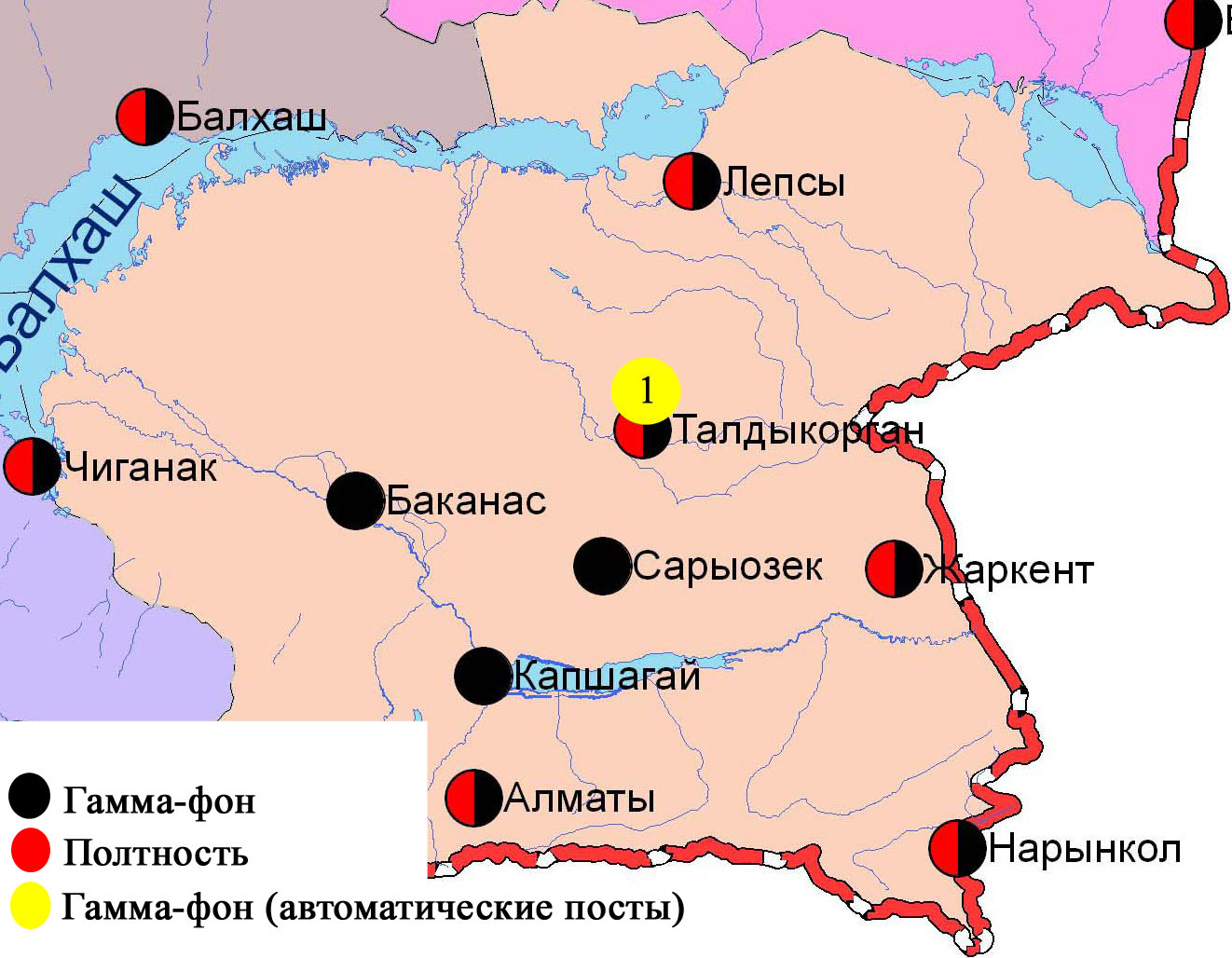 Рис. 3.3 Схема расположения метеостанций за наблюдением уровня радиационного гамма-фона и плотности радиоактивных выпадений на территорииАлматинской области4. Состояние окружающей среды Атырауской областиСостояние загрязнения атмосферного воздуха по городу АтырауНаблюдения за состоянием атмосферного воздуха велись на 5 стационарных постах (рис 4.1, таблица 4.1).Таблица 4.1Место расположения постов наблюдений и определяемые примеси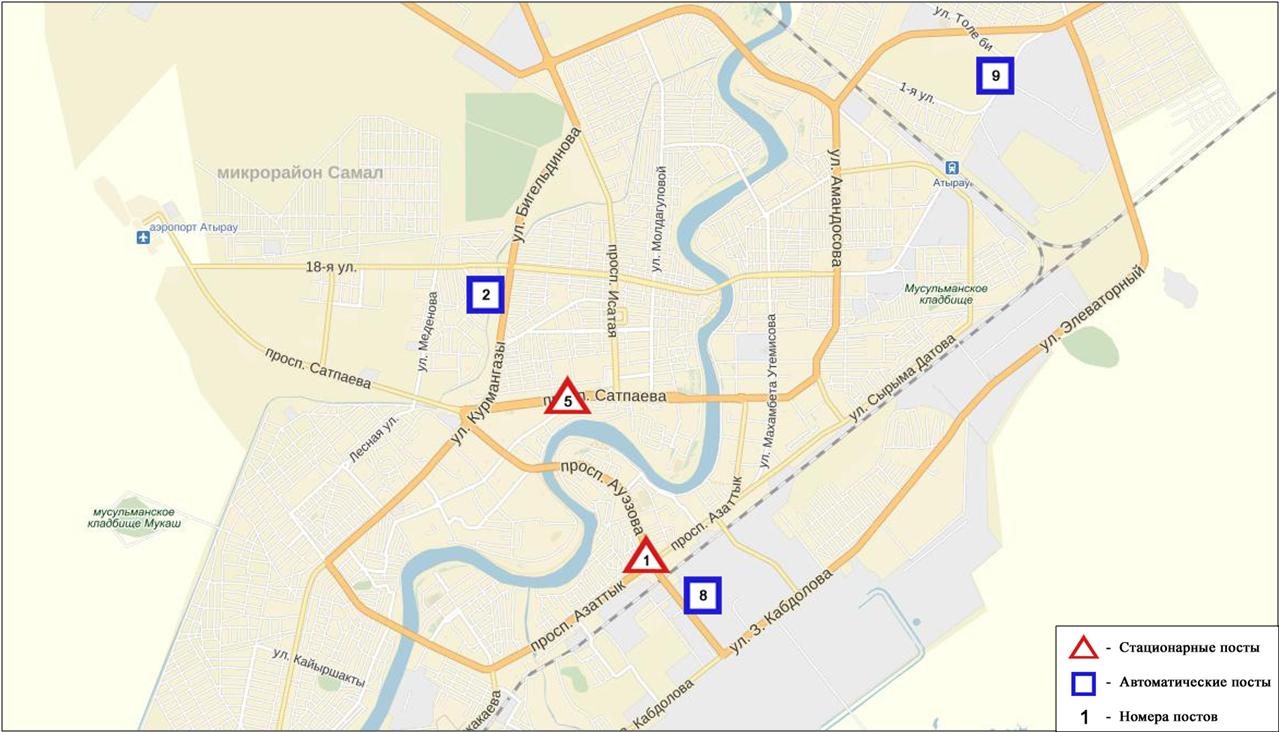 Рис. 4.1. Схема расположения стационарной сети наблюдений за загрязнением атмосферного воздуха города АтырауОбщая оценка загрязнения атмосферы. По данным стационарной сети наблюдений (рис.4.1) атмосферный воздух города оценивался повышенным уровнем загрязнения, он определялся значениями СИ равным 4 и НП = 3%. Воздух города более всего загрязнен сероводородом (рис. 1, 2).В целом по городу среднемесячные концентрации озона составили 1,4 ПДКс.с., содержание других загрязняющих веществ – не превышало ПДК.За 2 квартал 2016 года число случаев превышения более 1 ПДК зафиксировано по взвешенным веществами взвешенным частицам РМ-10 – 12 и по сероводороду 279 случаев (таблица 1).4.2 Состояние атмосферного воздуха по данным эпизодических наблюдений города КульсарыНаблюдения за загрязнением воздуха в городе Кульсары проводились на 3 точках (Точка №1 – район железнодорожного вокзала со стороны ТОО «Тенгизшевройл», точка №2 – в центре города возле главпочты, точка № 3 - на въезде и выезде из города). Измерялись концентрации взвешенных частиц (РМ-10), сероводорода, оксида углерода,диоксида азота, оксида азота,аммиака, метана, углеводородов (С12-С19), фенола и формальдегида.Максимальная концентрация на точках  взвешенных частиц (РМ-10) № 1,2,3 составила 1,67 ПДК, сероводорода – 1,0 ПДК. Концентрации остальных веществ по данным наблюдений находились в пределах допустимой нормы (таблица 4.2).Таблица 4.2Результаты по данным наблюдений в городе Кульсары4.3 Состояние атмосферного воздуха по данным эпизодических наблюдений поселка Жана КаратонНаблюдения за загрязнением воздуха в поселке Жана Каратон проводились на 3-х точках (Точка №1 – 86 км от железнодорожной станции Кульсары-въезд, точка №2 – 5 км от СЗЗ от факела (санитарно-защитная зона), точка № 3 - жилая зона 8-10 км от факела (от СЗЗ)). Измерялись концентрации взвешенных частиц (РМ-10), диоксида серы, оксида углерода, диоксида азота, оксида азота, сероводорода, фенола, углеводородов (С12-С19), аммиака, формальдегида и метана.Максимальная концентрациявзвешенных частиц (РМ-10) на точке № 1 составила 1,33 ПДК. Концентрации остальных загрязняющих веществ по данным наблюдений находились в пределах допустимой нормы (таблица 4.3).Таблица 4.3Результаты по данным наблюдений в поселке Жана Каратон4.4 Состояние атмосферного воздуха по данным эпизодических наблюденийсела ГанюшкиноНаблюдения за загрязнением воздуха в селе Ганюшкино проводились на 3точках (Точка №1 – возле МС Ганюшкино, точка №2 – район железнодорожного вокзала, точка № 3 - село Жыланды 200 м от школы). Измерялись концентрации взвешенных частиц (РМ-10), диоксида серы, оксида углерода,диоксида азота, оксида азота, сероводорода, фенола, углеводородов (С12-С19), аммиака, формальдегида и метана.Максимальная концентрация взвешенных частиц  (РМ-10) на точках №1, №2, №3 составила 2,33 ПДК,максимальная концентрация сероводорода на посту №1, №3 составила 1 ПДК . Концентрации остальных веществ по данным наблюдений находились в пределах допустимой нормы (таблица 4.4).Таблица 4.4Результаты по данным наблюдений в селе Ганюшкино Состояние атмосферного воздуха на месторожденияхАтырауской областиПо данным наблюдений на месторождениях Жанбай, Забурунье, Макат,концентрации взвешенных веществ находилось в пределах 1,0-1,4 ПДК, содержание диоксида азота, диоксида серы, оксида углерода, аммиака и сероводорода не превышали допустимую норму. На месторождениях Доссор и Косшагыл превышение ПДК не зафиксировано. Состояние атмосферного воздуха по городу КульсарыНаблюдения за состоянием атмосферного воздуха в городе Кульсары велись на 1 стационарном посту (рис. 4.2, таблица 4.5).Таблица 4.5Место расположения постов наблюдений и определяемые примеси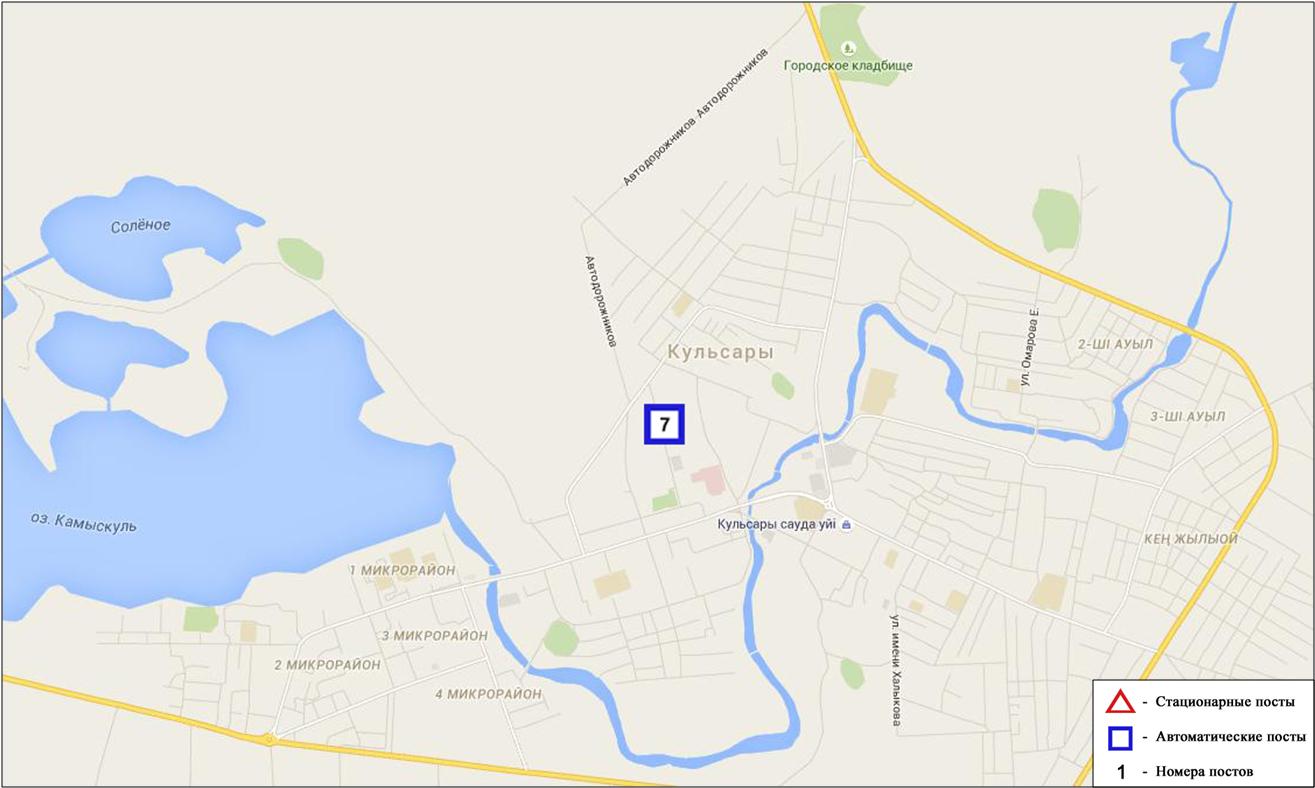 Рис. 4.2Схема расположения стационарной сети наблюденийза загрязнением атмосферного воздуха города  КулсарыОбщая оценка загрязнения атмосферы. По данным стационарной сети наблюдений (рис.4.2), во 2 квартале атмосферный воздух города в целом характеризуется повышенным уровнем загрязнения, он определялся значением СИ равным 2 (повышенный уровень), значение НП = 0% (низкий уровень) (рис. 1, 2).В целом по городу среднемесячные концентрации диоксида серы составили 1,1 ПДКс.с., озона – 1,1 ПДКс.с., содержание других загрязняющих веществ – не превышало ПДК.За 2 квартал 2016 года были зафиксированы превышения более 1 ПДК по сероводороду – 4 случая (таблица 1).4.7 Качество поверхностных вод на территории Атырауской областиНаблюдения за загрязнением поверхностных вод на территории Атырауской области проводились на 4 водных объектах: реки Жайык, Шаронова, Кигаш, Эмба.В реке Жайык температура воды – 18,3ºC, водородный показатель равен – 9,5 концентрация растворенного в воде кислорода – 10,4 мг/дм3, БПК5 – 3,53 мг/дм3. Превышения ПДК не обнаружено.В реке Шаронова температура воды – 18,0ºC, водородный показатель равен - 9,1 концентрация растворенного в воде кислорода – 10,7 мг/дм3,БПК5– 3,8 мг/дм3. Превышения ПДК не обнаружено.В реке Кигаш температура воды – 18ºC, водородный показатель равен – 8,9 концентрация растворенного в воде кислорода – 10,7 мг/дм3, БПК5 – 3,8 мг/дм3. Превышение ПДК обнаружено по группе тяжелых металлов (никель –        1,2 ПДК).В реке Эмба температура воды – 19,0ºC, водородный показатель равен – 9,33 концентрация растворенного в воде кислорода -10,7 мг/дм3, БПК5 – 3,63 мг/дм3. Превышения ПДК не обнаружено.Качество воды по КИЗВ в реках Жайык, Шаронова, Эмба оценивается как «нормативно чистая»; в реке Кигаш – «умеренного уровня загрязнения».По сравнению со 2 кварталом 2015 года качество воды в реках Жайык, Эмба, Шаронова не изменилось, в реке Кигаш - ухудшилось.По сравнению с 1 кварталом 2016 года качество воды в реке Жайык, Кигаш не изменилось, в реке Шаронова – улучшилось.Качество воды по БПК5 во всех водных объектах оценивается как «умеренного уровня загрязнения». Кислородный режим в норме.По сравнению со 2 кварталом 2015 года качество воды по БПК5 в реке Шаронова не изменилось; в реках Жайык, Эмба, Кигаш - ухудшилось.По сравнению с 1 кварталом 2016 года качество воды по БПК5 в реках Жайык, Шаронова, Кигаш не изменилось (таблица 4).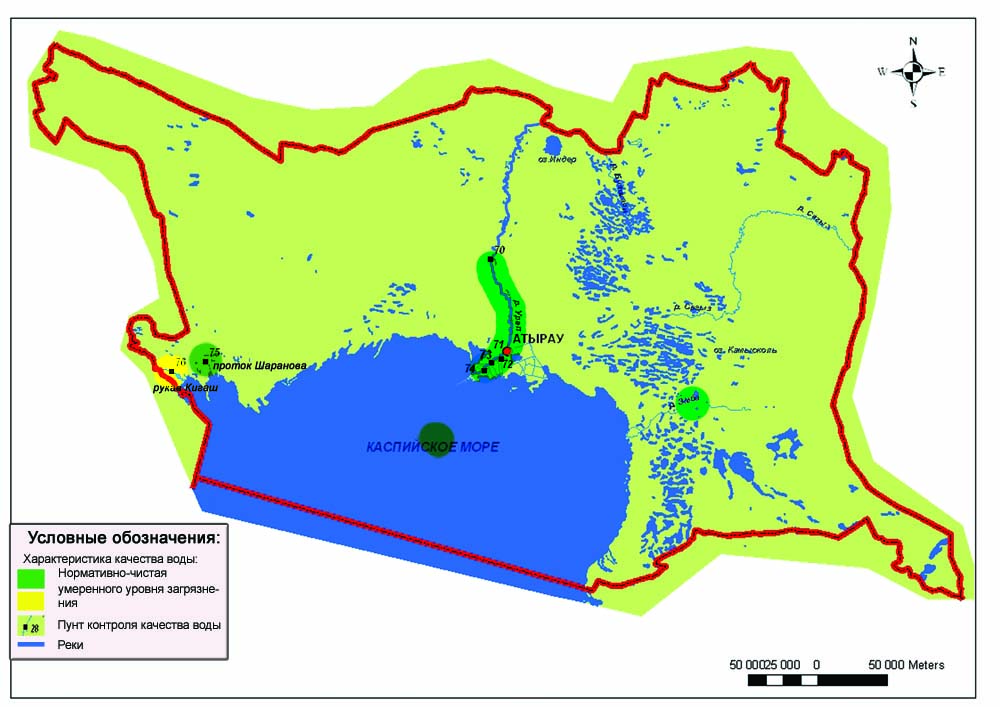 Рис. 4.4  Характеристика качества поверхностных вод Атырауской областиКачество морской воды Северного Каспия на территории Атырауской областиНаблюдения за качеством морских вод проведены на следующих прибрежных станциях и вековых разрезах: морской судоходный канал, Тенгизское месторождение, взморье р. Жайык; острова залива Шалыги-Кулалы; дополнительные разрезы «А» и «В», Курмангазы, Дархан, Каламкас, район затопленных скважин, район о. Кулалы.Температура воды на Северном Каспий находилось на уровне 19,7°С, величина рН морской воды – 8,2, содержание растворенного кислорода – 10,2мг/дм3, БПК5 – 5,51 мг/дм3. Превышения ПДК не обнаружено.Во 2 квартале 2016 года качество воды на Северном Каспий по КИЗВ характеризуется как «нормативно чистая». По сравнению с 2 кварталом 2015 года качество морской воды не изменилось. Качество воды на Северном Каспий по БПК5 оценивается как «умеренного уровня загрязнения». По сравнению с 2 кварталом 2015 года качество морской воды по БПК5 не изменилось.4.9 Радиационный гамма-фон Атырауской областиНаблюдения за уровнем гамма излучения на местности осуществлялись ежедневно на 3-х метеорологических станциях (Атырау, Пешной, Кульсары) и 1 автоматическом посту Кульсары (Кульсары №7) (рис 4.3).Средние значения радиационного гамма-фона приземного слоя атмосферы по населенным пунктам области находились в пределах 0,08-0,24 мкЗв/ч. В среднем по области радиационный гамма-фон составил 0,12 мкЗв/чи находился в допустимых пределах.4.10 Плотность радиоактивных выпадений в приземном слое атмосферыКонтроль за радиоактивным загрязнением приземного слоя атмосферы на территории Атырауской области осуществлялся на 1-ой метеорологической станции (Атырау) путем отбора проб воздуха горизонтальными планшетами (рис.4.3). На станции проводился пятисуточный отбор проб.Среднесуточная плотность радиоактивных выпадений в приземном слое атмосферы на территории области колебалась в пределах 1,0-1,6 Бк/м2. Средняя величина плотности выпадений по области составила 1,2 Бк/м2, что не превышает предельно-допустимый уровень.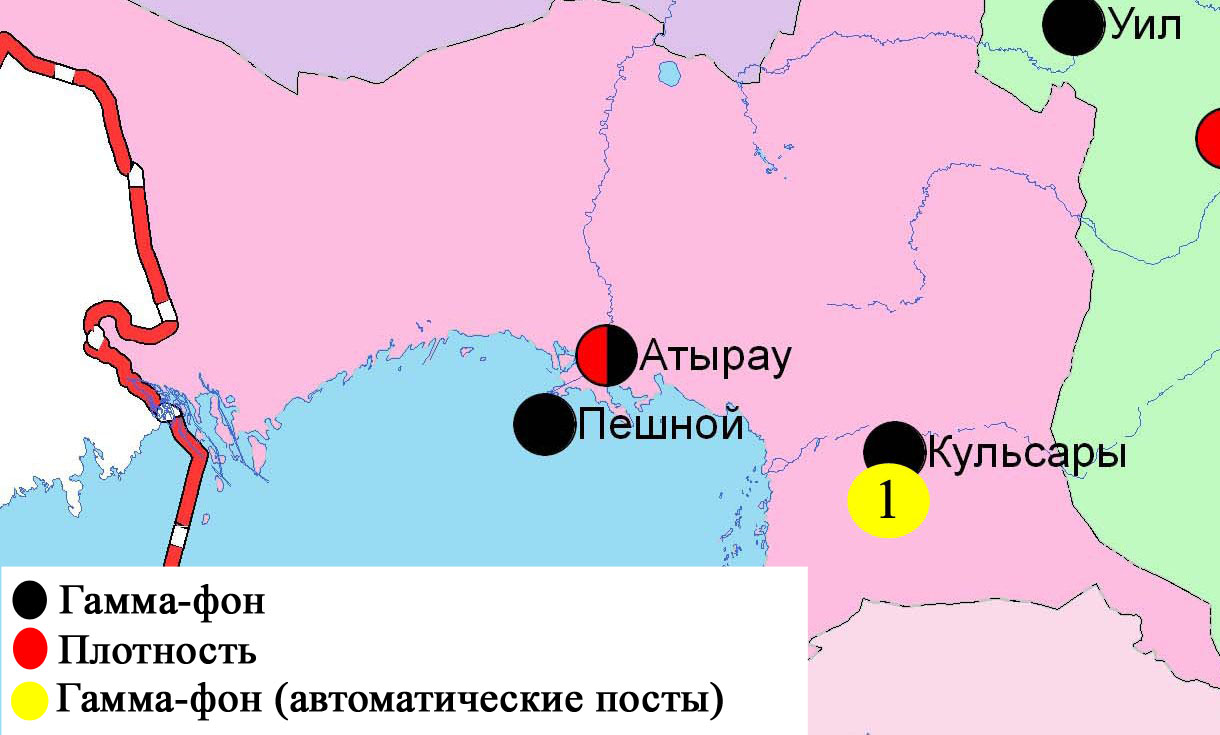 Рис. 4.3 Схема расположения метеостанций за наблюдением уровня радиационного гамма-фона и плотности радиоактивных выпадений на территорииАтырауской областиСостояние окружающей среды Восточно-Казахстанской области5.1 Состояние загрязнения атмосферного воздухапо городу Усть-КаменогорскНаблюдения за состоянием атмосферного воздуха в городе Усть-Каменогорск велись на 7 стационарных постах (рис.5.1, таблица 5.1).Таблица 5.1Место расположения постов наблюдений и определяемые примеси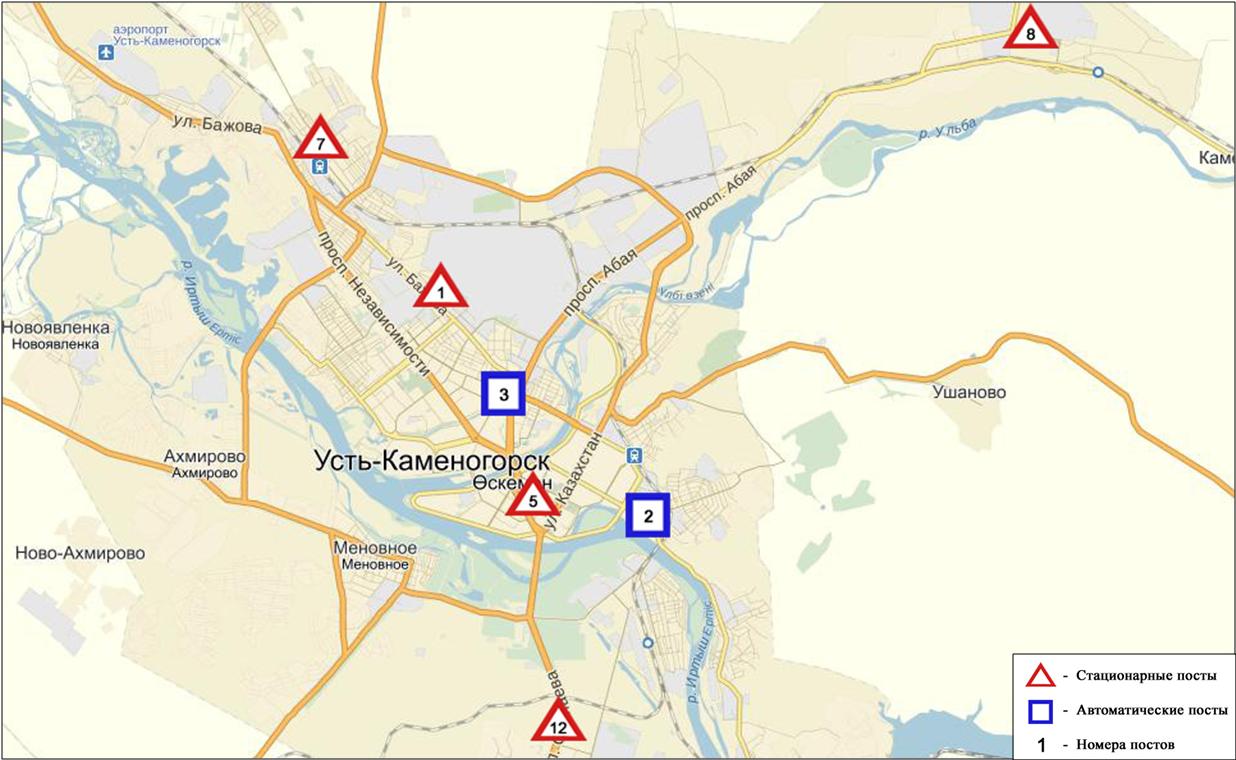 Рис.5.1Схема расположением стационарной сети наблюденийза загрязнением атмосферного воздуха города Усть-КаменогорскОбщая оценка загрязнения атмосферы. По данным стационарной сети наблюдений (рис.5.1), в целом город характеризуется повышенным уровнем загрязнения, он определялся значением СИ равным 2 (повышенный уровень), значение НП = 0 % (низкий уровень). Город более всего загрязнен диоксидом азота (рис. 1, 2).В целом по городу среднемесячные концентрации составили: озона – 1,6 ПДКс.с., свинца – 1,0 ПДКс.с., содержание остальных тяжелых металлов и концентрации других загрязняющих веществ не превышали ПДК.Число случаев превышения более 1 ПДК зафиксировано по оксиду углерода и озону – 6, по диоксиду азота – 16, по оксиду азота – 2, по фенолу и формальдегиду –1 случай (таблица 1).Состояние загрязнения атмосферного воздуха по городу РиддерНаблюдения за состоянием атмосферного воздуха велись на 3 стационарных постах (рис.5.2, таблица 5.2).Таблица5.2Место расположения постов наблюдений и определяемые примеси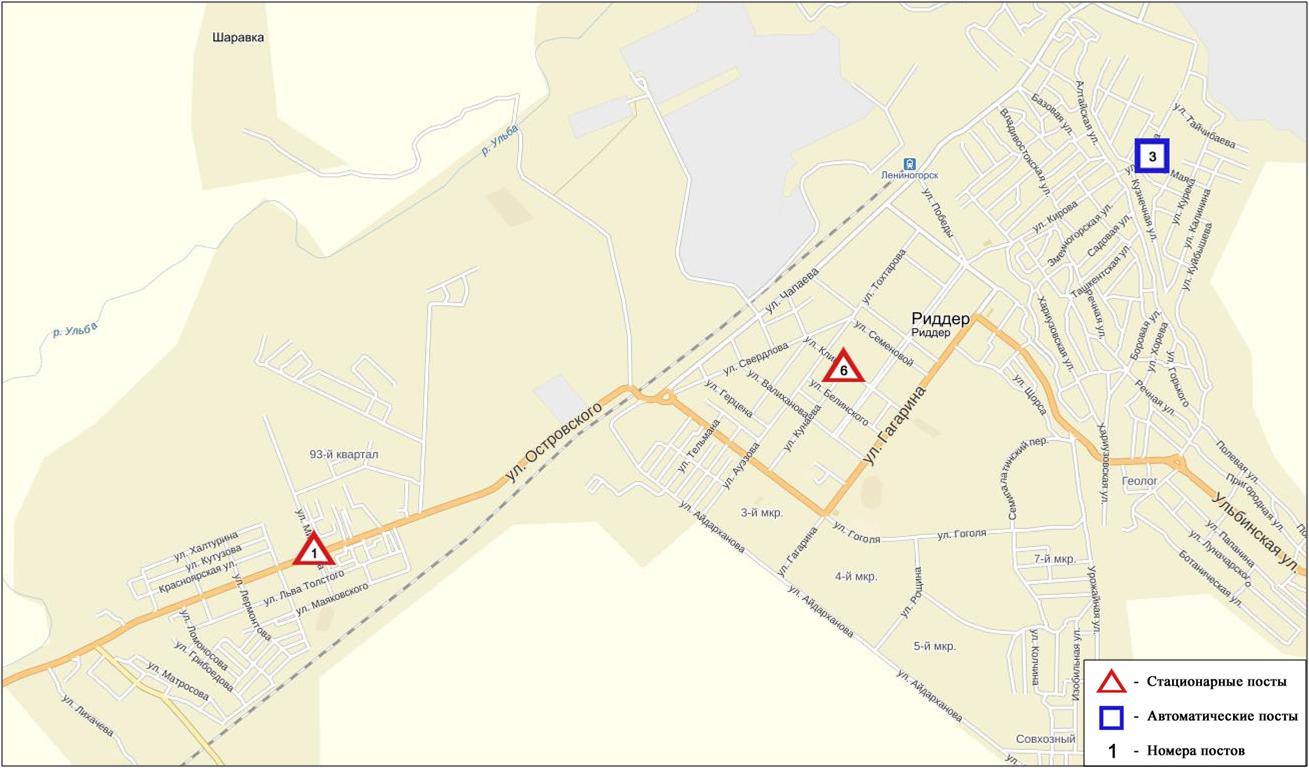 Рис.5.2. Схема расположения стационарной сети наблюдений за загрязнением атмосферного воздуха города РиддерОбщая оценка загрязнения атмосферы. По данным стационарной сети наблюдений (рис.5.2) атмосферный воздух города в целом характеризуется повышенным уровнем загрязнения. Он определялся значениями СИ = 3 и        НП равным 1% (рис. 1, 2).В целом по городу среднемесячные концентрации составили: диоксида серы – 1,1 ПДКс.с., озона – 2,1 ПДКс.с., других загрязняющих веществ – не превышали ПДК.Число случаев превышения более 1 ПДК зафиксировано по диоксиду серы – 5, по оксиду азота – 1, по сероводороду – 15 случаев (таблица 1).	Состояние загрязнения атмосферного воздуха по городу СемейНаблюдения за состоянием атмосферного воздуха велись на 4 стационарных постах (рис.5.3, таблица 5.3).Таблица 5.3Место расположения постов наблюдений и определяемые примеси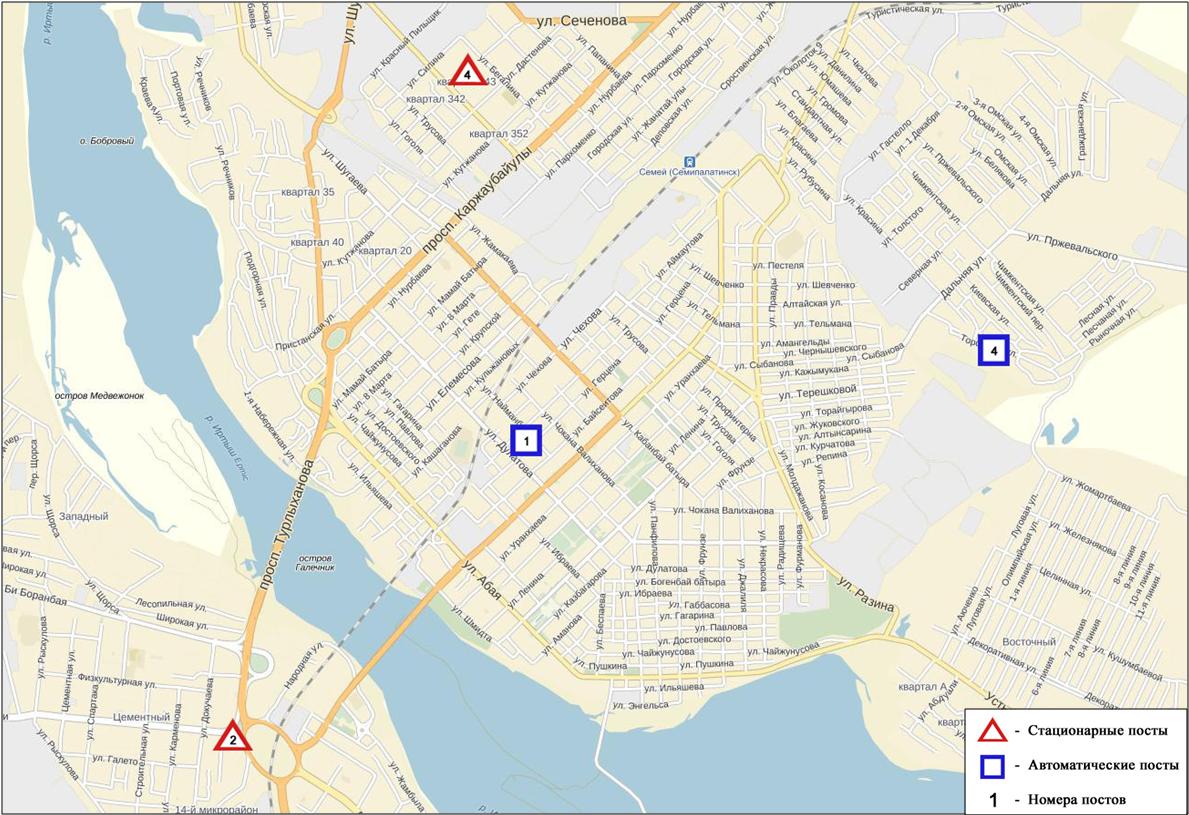 Рис.5.3 Схема расположения стационарной сети наблюденийза загрязнением атмосферного воздуха города СемейОбщая оценка загрязнения атмосферы. По данным стационарной сети наблюдений (рис.5.3) атмосферный воздух города характеризуется повышенным уровнем загрязнения, он определялся значениями СИ равным 3 и НП= 1%. Воздух города более всего загрязнен взвешенными частицами РМ-2,5 (рис. 1, 2). В целом по городу среднемесячные концентрации фенола составили 1,8 ПДКс.с., концентрации других загрязняющих веществ – не превышали ПДК.Число случаев превышения более 1 ПДК по взвешенным частицам РМ-2,5 составило 62, взвешенным частицам РМ-10 – 45, фенолу – 2 случая (таблица 1).Состояние загрязнения атмосферного воздуха по поселку ГлубокоеНаблюдения за состоянием атмосферного воздуха велись на 2 стационарных постах (рис. 5.4, таблица 5.4).Таблица 5.4Место расположения постов наблюдений и определяемые примеси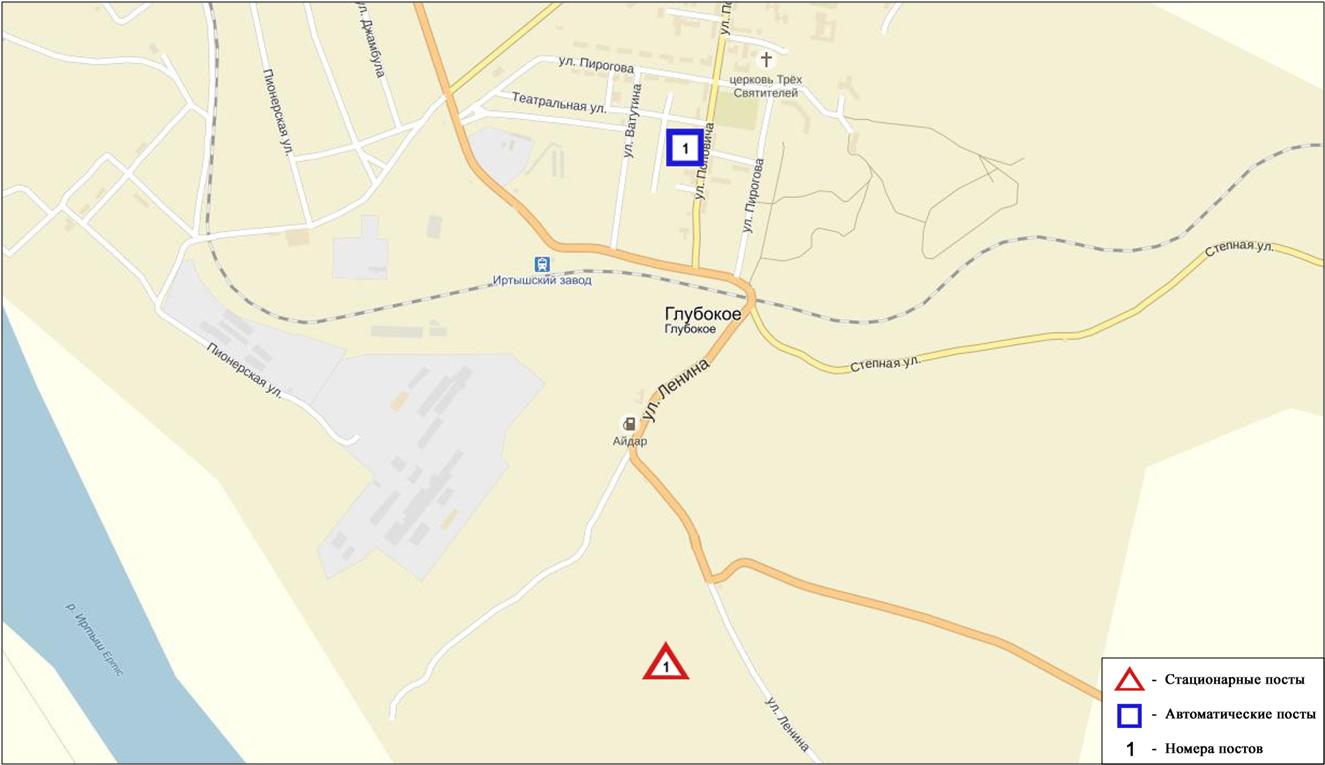 Рис. 5.4. Схема расположения стационарной сети наблюдений  за загрязнением атмосферного воздуха в поселке ГлубокоеОбщая оценка загрязнения атмосферы. По данным стационарной сети наблюдений (рис.5.4) атмосферный воздух поселка в целом характеризуется повышенным уровнем загрязнения, он определялся значениями СИ равными 3 и НП = 1%. Воздух поселка более всего загрязнен сероводородом (рис. 1, 2). В целом по поселку среднемесячная концентрация всех загрязняющих веществ – не превышали ПДК.Были зарегистрированы случаи превышения более 1 ПДК по взвешенным частицам РМ-2,5 – 8, взвешенным частицам РМ-10 – 12, диоксиду серы – 1, сероводороду - 39случаев (таблица 1). Состояние атмосферного воздуха по городу ЗыряновскНаблюдения за состоянием атмосферного воздуха велись на 1 стационарном посту (рис.5.5., таблица 5.5).Таблица 5.5Место расположения постов наблюдений и определяемые примеси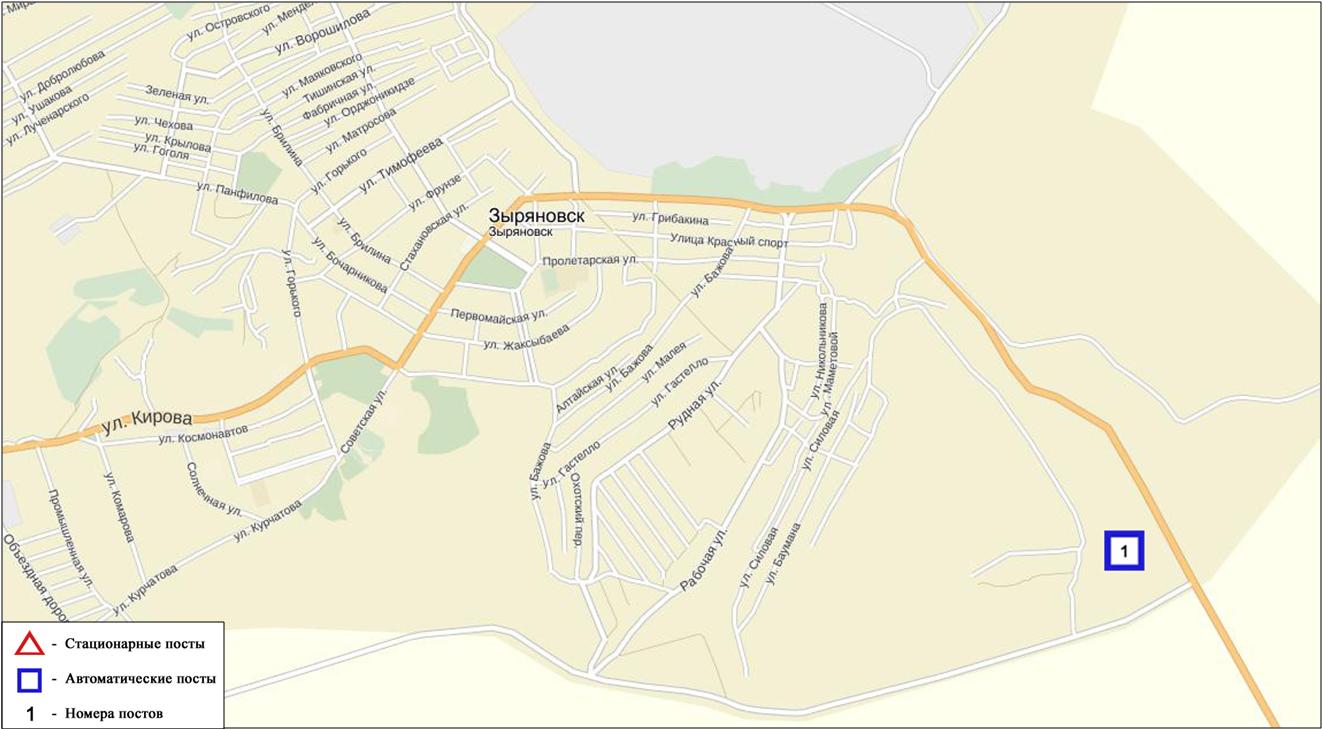 Рис. 5.5.Схема расположения стационарной сети наблюдений за загрязнением атмосферного воздуха города ЗыряновскОбщая оценка загрязнения атмосферы. По данным стационарной сети наблюдений (рис.5.5) атмосферный воздух города в целом характеризуется высоким уровнем загрязнения, он определялся значениями СИ равным 5 (высокий уровень), значение НП = 8% (повышенный уровень)(рис. 1, 2). В целом по городу среднемесячная концентрация всех загрязняющих веществ – не превышали ПДК.Были зарегистрированы случаи превышения более 1 ПДК по оксиду углерода – 520, по диоксиду азота –             113 случаев, а также превышения более 5 ПДК по оксиду углерода – 68 случаев (таблица 1).Качество поверхностных вод на территорииВосточно-Казахстанской областиНаблюдения за загрязнением поверхностных вод на территории Восточно-Казахстанской области проводились на 14-ти водных объектах (реки Кара Ертис, Ертис, Брекса, Тихая, Ульби, Глубочанка, Красноярка, Оба, Буктырма, Емель, Аягоз, оз.Маркаколь, вдхр. Буктырма и Усть-Каменогорское).В реке Кара Ертис температура воды находилась в пределах 9,4-19,6ºC, водородный показатель 6,92-7,20, концентрация растворенного в воде кислорода 8,51 мг/дм3, БПК5 1,40 мг/дм3. Превышения ПДК были зафиксированы по веществам из групп биогенных веществ (железо общее 1,4 ПДК), тяжелых металлов (медь 2,6 ПДК).В реке Ертис температура воды находилась в пределах 4,8-10,3ºC, водородный показатель 7,56-7,86, концентрация растворенного в воде кислорода 10,6 мг/дм3, БПК5 1,63 мг/дм3. Превышения ПДК были зафиксированы по веществам из групп биогенных веществ (железо общее 2,6 ПДК), тяжелых металлов (медь 2,9 ПДК, цинк 2,4 ПДК, марганец 2,0 ПДК).В реке Буктырма температура воды находилась в пределах 6,3-6,5ºC, водородный показатель 7,20-7,49, концентрация растворенного в воде кислорода 10,9 мг/дм3, БПК5 1,20 мг/дм3. Превышения ПДК были зафиксированы по веществам из групп биогенных веществ (железо общее 3,5 ПДК), тяжелых металлов (цинк 2,7 ПДК, медь 2,5 ПДК, марганец 1,2 ПДК).В реке Брекса температура воды находилась в пределах 7,4-7,9ºC, водородный показатель 7,21-7,25, концентрация растворенного в воде кислорода 10,1 мг/дм3, БПК5 1,68 мг/дм3. Превышения ПДК были зафиксированы по веществам из группбиогенных веществ (железо общее 6,9 ПДК, аммоний солевой 1,4 ПДК), тяжелых металлов (цинк 18,8 ПДК, медь 14,1 ПДК, марганец 4,7 ПДК).В реке Тихая температура воды находилась в пределах 6,3-7,3ºC, водородный показатель 7,24-7,29, концентрация растворенного в воде кислорода 8,23 мг/дм3, БПК5 1,66 мг/дм3. Превышения ПДК были зафиксированы по веществам из групп биогенных веществ (железо общее 4,8 ПДК), тяжелых металлов (цинк 13,8 ПДК, медь 8,7 ПДК, марганец 3,7 ПДК).В реке Ульби температура воды находилась в пределах 6,3-7,9ºC, водородный показатель 7,12-7,49 концентрация растворенного в воде кислорода 10,8 мг/дм3, БПК5 1,48 мг/дм3. Превышения ПДК были зафиксированы по веществам из групп биогенных веществ (железо общее 5,1 ПДК), тяжелых металлов (цинк 14,4 ПДК, медь 7,0 ПДК, марганец 3,9 ПДК).В реке Глубочанка температура воды находилась в пределах 10,9-11,0ºC, водородный показатель 8,15-8,17, концентрация растворенного в воде кислорода 9,82 мг/дм3, БПК5 1,64 мг/дм3. Превышения ПДК были зафиксированы по веществам из групп тяжелых металлов (цинк 13,6 ПДК, медь 7,1 ПДК, марганец 5,5 ПДК).В реке Красноярка температура воды находилась в пределах 9,6 ºC, водородный показатель 8,14-8,15, концентрация растворенного в воде кислорода 10,3 мг/дм3, БПК5 1,36 мг/дм3. Превышения ПДК были зафиксированы по веществам из групп биогенных веществ (железо общее 2,6 ПДК), тяжелых металлов (цинк 20,6 ПДК, медь 6,3 ПДК, марганец 6,2 ПДК).В реке Оба температура воды находилась в пределах 6,8-7,5ºC, водородный показатель 7,54-7,79, концентрация растворенного в воде кислорода 10,6 мг/дм3, БПК5 1,60 мг/дм3. Превышения ПДК были зафиксированы по веществам из групп биогенных веществ (железо общее 3,8 ПДК), тяжелых металлов (медь 5,7 ПДК, марганец 3,3 ПДК, цинк 1,1 ПДК).В реке Емель температура воды находилась в пределах 11,1-24,9ºC, водородный показатель 7,98-8,13, концентрация растворенного в воде кислорода 7,72 мг/дм3, БПК5 1,36 мг/дм3. Превышения ПДК были зафиксированы по веществам из групп биогенных веществ (железо общее 1,8 ПДК), тяжелых металлов (медь 2,8 ПДК, марганец 1,8 ПДК).В реке Аягоз температура воды находилась в пределах 11,4ºC, водородный показатель 8,29, концентрация растворенного в воде кислорода 8,62 мг/дм3, БПК5 0,60 мг/дм3. Превышения ПДК были зафиксированы по веществам из групп главных ионов (сульфаты 1,2 ПДК), биогенных веществ (железо общее 1,4 ПДК, фториды 1,1 ПДК), тяжелых металлов (медь 1,9 ПДК).В озере Маркаколь температура воды находилась в пределах 10,2ºC, водородный показатель 7,77, концентрация растворенного в воде кислорода 9,28 мг/дм3, БПК5 0,50 мг/дм3. Превышения ПДК не были зафиксированы.В Бухтарминском водохранилище температура воды находилась в пределах 16,2ºC, водородный показатель 8,01, концентрация растворенного в воде кислорода 9,50 мг/дм3, БПК5 2,18 мг/дм3. Превышения ПДК были зафиксированы по веществам из групп биогенных веществ (железо общее – 1,4 ПДК), тяжелых металлов (медь – 1,9 ПДК).В Усть-Каменогорском водохранилищетемпература воды находилась в пределах 9,7 ºC, водородный показатель 7,81, концентрация растворенного в воде кислорода 10,27 мг/дм3, БПК5 2,09 мг/дм3. Превышения ПДК были зафиксированы по веществам из групп тяжелых металлов (медь - 2,0 ПДК).Всего, из общего количества обследованных водных объектов во 2 квартале 2016г, качество поверхностных вод оценивается следующим образом: вода «нормативно чистая» - озеро Маркаколь; вода «умеренного уровня загрязнения» - реки Кара Ертис, Ертис, Буктырма, Аягоз, Емель, вдхр. Буктырма и Усть-Каменогорское; вода «высокого уровня загрязнения» - реки Брекса, Тихая, Ульби, Глубочанка, Красноярка, Оба.По сравнению с 1 кварталом 2016 года качество воды в реках Кара Ертис, Ертис, Брекса, Тихая, Ульби, Буктырма, Емель – существенно не изменилось; в реке Красноярка – улучшилось, в реках Глубочанка, Оба – ухудшилось.По сравнению со 2 кварталом 2015 года качество воды в реках Кара Ертис, Ертис, Буктырма, Брекса, Тихая, Ульби, Глубочанка, Красноярка, Емель, Аягоз, вдхр. Буктырма и Усть-Каменогорское – существенно не изменилось; в реке Оба- ухудшилось (таблица 4).На территории области обнаружены следующие ВЗ: река Красноярка – 3 случая ВЗ, река Брекса – 4 случая ВЗ, река Тихая – 4 случая ВЗ, река Ульби – 5 случаев ВЗ, река Глубочанка – 4 случая ВЗ (таблица 5).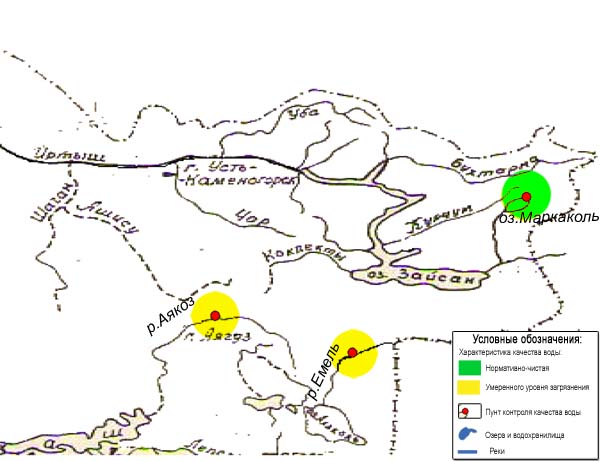 Рис.5.7 Характеристика качества поверхностных вод рек Аякоз,Емель и оз.МаркакольВосточно-Казахстанской области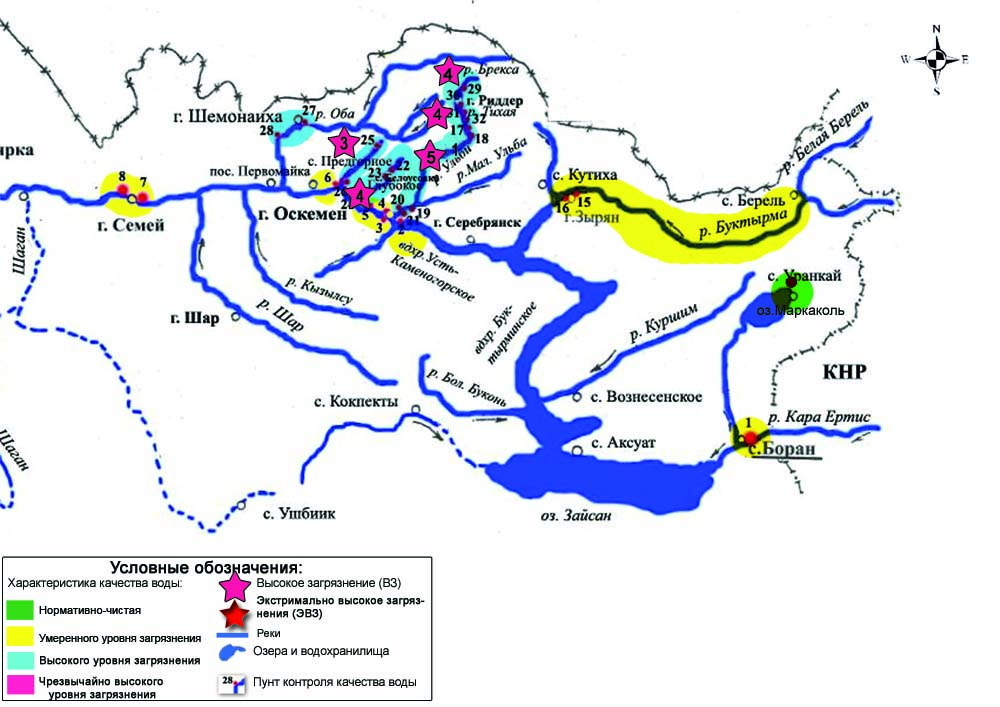 Рис. 5.8  Характеристика качества поверхностных вод Восточно-Казахстанской области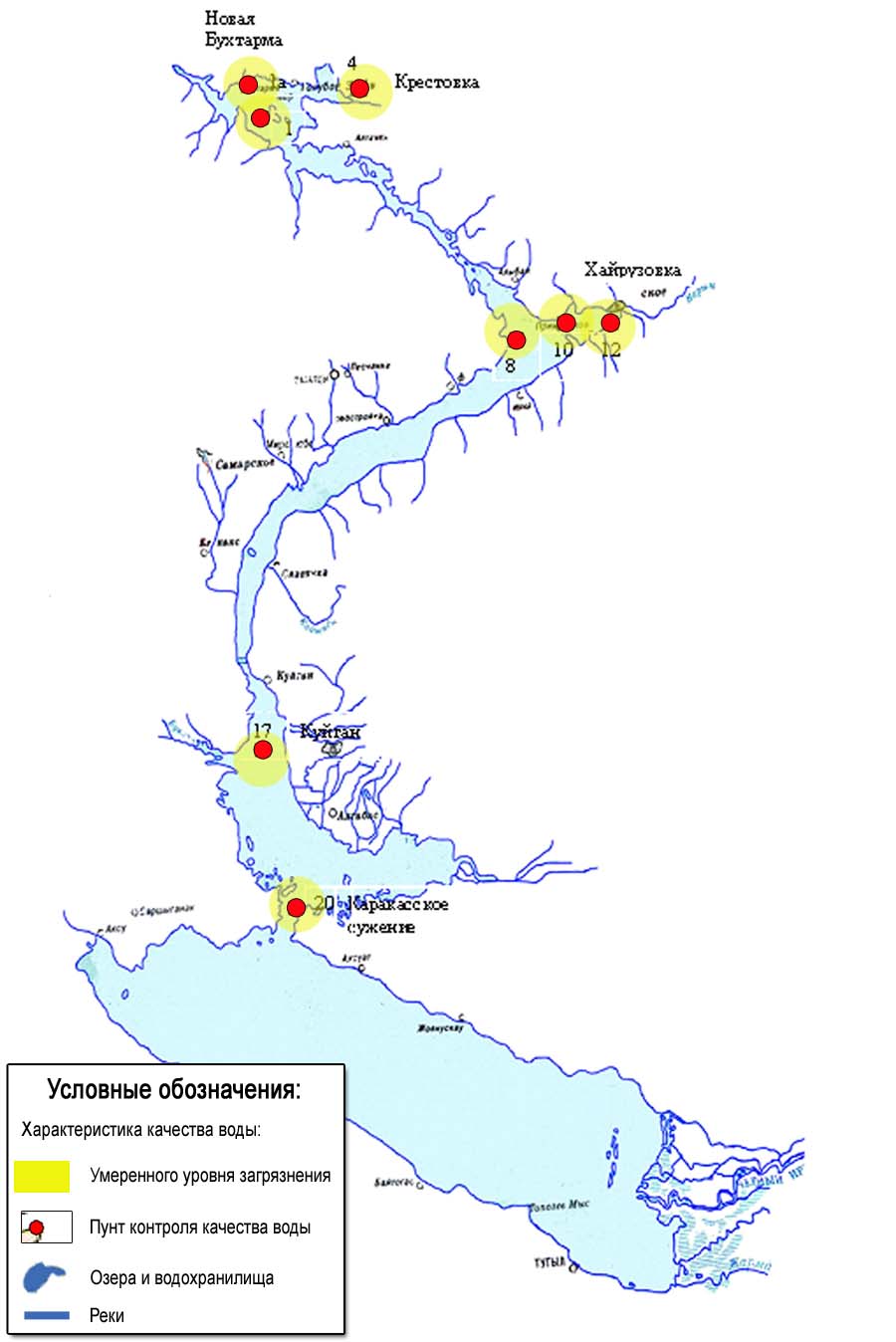 Рис. 5.7  Характеристика качества поверхностных вод вдхр. БухтарминскоеВосточно-Казахстанской области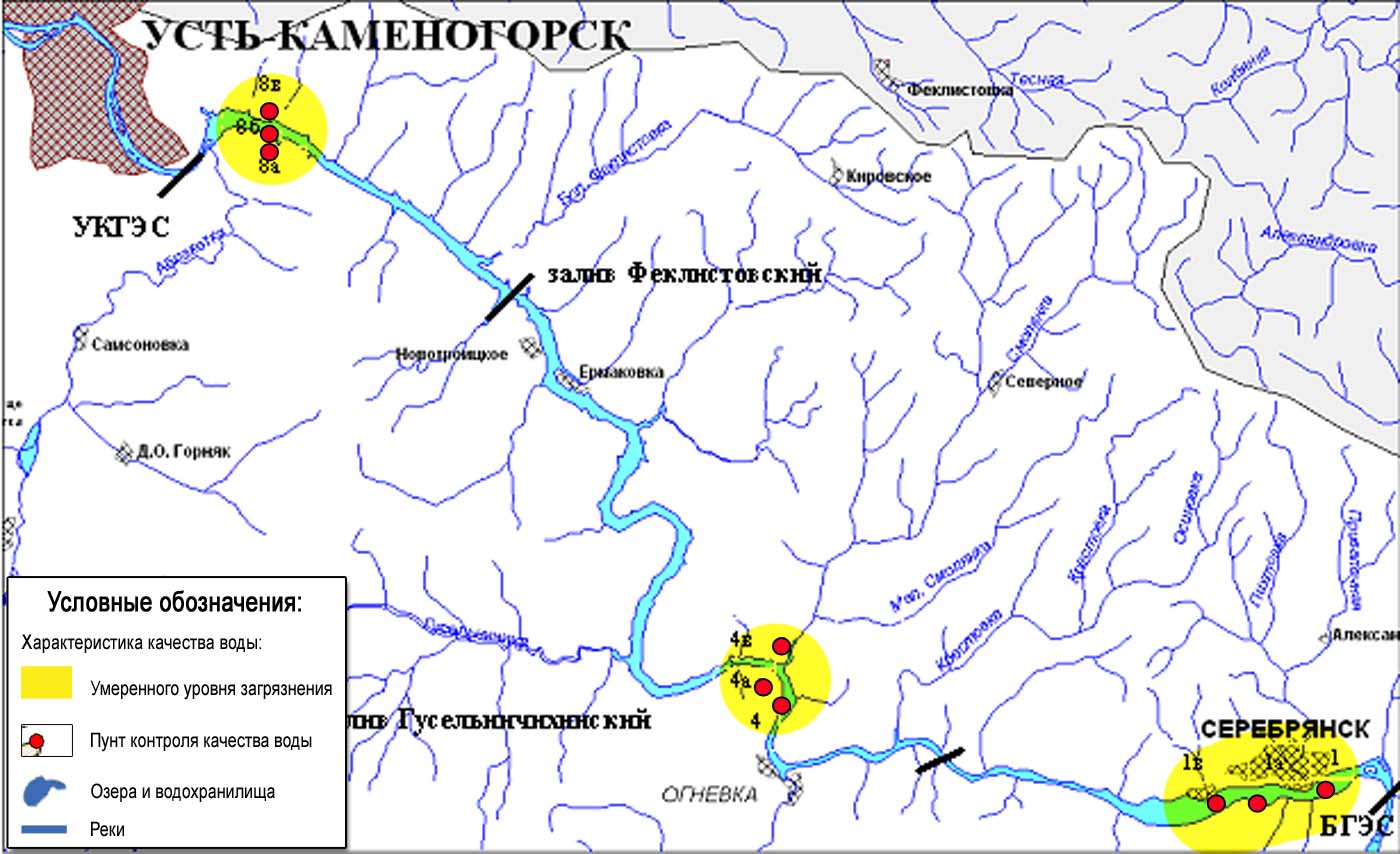 Рис. 5.8  Характеристика качества поверхностных вод вдхр. Усть-КаменогорскоеВосточно-Казахстанской области5.7 Характеристика качества поверхностных вод Восточно-Казахстанской области по гидробиологическим показателямКачество поверхностных вод водотоков бассейна Верхнего Ертиса в январе-июне 2016 г. по гидробиологическим показателям неоднородно. По показателям развития перифитона к категории чистых рек можно отнести р.Ертис (фоновый створ),  Брекса (фоновый створ), р. Тихая, и р. Буктырма Остальные исследуемые водотоки характеризовались умеренным загрязнением.По показателям макрозообентоса к категории «чистые» отнесены реки: Кара Ертис, Емель, Буктырма, Брекса, Тихая, Ульби (в районе рудника Тишинский, фоновый створ) и Ульби «в черте п.Каменный Карьер;в створе водпоста» и «в черте города;1 км выше устья р.Ульби; у автодорожного моста (01)», р.Красноярка (фоновый створ) и р.Оба. Менее благоприятная обстановка была отмечена на двух точках р. Ертис «0,8 км. ниже плотины УК ГЭС» и «в черте с.Прапорщиково; 15 км ниже впадения ручья Бражный», на р.Красноярка «1 км ниже впадения р.Березовка;                     у автодорожного моста» эти реки характеризовались IV классом качества - «загрязненные воды». Остальные водотоки оценивались III классом качества, вода умеренно-загрязненная.По токсикологическим показателям с января по июнь 2016г. к категории чистых рек можно отнести Кара Ертис, Емель, Ертис, Буктырма, Брекса (фоновый створ), Ульба (Усть-Каменогорск), Глубочанка и Красноярка (фоновый створ), Оба.Наиболее неблагоприятная обстановка была отмечена на  р. Ульби (рудник Тишинский). За период исследования с января по июнь 2016г.на обоих точках контроля токсичность наблюдалась в течение пяти месяцев. На р.Тихая на створе «в черте города; 0,1 км выше впадения ручья Безымянный» случаи острой токсичности зарегистрированы в течение первого квартала. Гибель тест-объектов этот период составила от 66,7% до 100%. В апреле месяце был зарегистрирован один случай острой токсичности на створе «в черте города; 8 км выше устья», гибель дафний составила 70%.На р.Брекса  на створе «в черте г.Риддера; 0,6 км выше устья р.Брекса» острой токсичности не наблюдалось только в апреле и июне,  в остальной период гибель дафний варьировала от 50% до 100%.На р.Глубочанка на створе «0,5 км ниже сброса хозфек вод о/с Белоусовский;у автодор.моста» случаи острой токсичности наблюдались в январе и марте, гибель тест-объектов составила 80% и 100% соответственно. Один случай гибели тест-объектов на «заключительном створе» был отмечен в марте, процент гибели дафний составил 100%.  На р.Красноярка на створе «1 км ниже впадения р.Березовка; у автодорожного моста» зарегистрированы три случая острой токсичности: в марте, мае и июне месяце, гибель тест-объектов варьировала от 50% до 90%.По результатам биотестирования в поверхностных водах Бухтарминского  и Усть-Каменогорского водохранилищ во 2 квартале 2016 г. токсичность не зарегистрирована (Приложение 7, 7.1).5.8 Радиационный гамма-фон Восточно-Казахстанской областиНаблюдения за уровнем гамма излучения на местности осуществлялись ежедневно на 17-ти метеорологических станциях (Акжар, Аягуз, Дмитриевка, Баршатас, Бакты, Зайсан, Жалгизтобе, Катон-Карагай, Кокпекты, Куршым, Риддер, Самарка, Семей, Улькен-Нарын, Усть-Каменогорск, Шар, Шемонаиха) (рис. 5.6).Средние значения радиационного гамма-фона приземного слоя атмосферы по населенным пунктам области находились в пределах 0,06-0,24 мкЗв/ч. В среднем по области радиационный гамма-фон составил 0,13 мкЗв/ч и находился в допустимых пределах.5.9 Плотность радиоактивных выпадений в приземном слое атмосферыКонтроль за радиоактивным загрязнением приземного слоя атмосферы на территории области осуществлялся на  7-ми метеорологических станциях (Аягоз, Баршатас, Бакты, Зайсан, Кокпекты, Семей, Усть-Каменогорск) путем отбора проб воздуха горизонтальными планшетами (рис.5.6). На всех станциях проводился пятисуточный отбор проб.Среднесуточная плотность радиоактивных выпадений в приземном слое атмосферы на территории области колебалась в пределах 0,8–1,8 Бк/м2. Средняя величина плотности выпадений по области составила 1,1 Бк/м2, что не превышает предельно-допустимый уровень.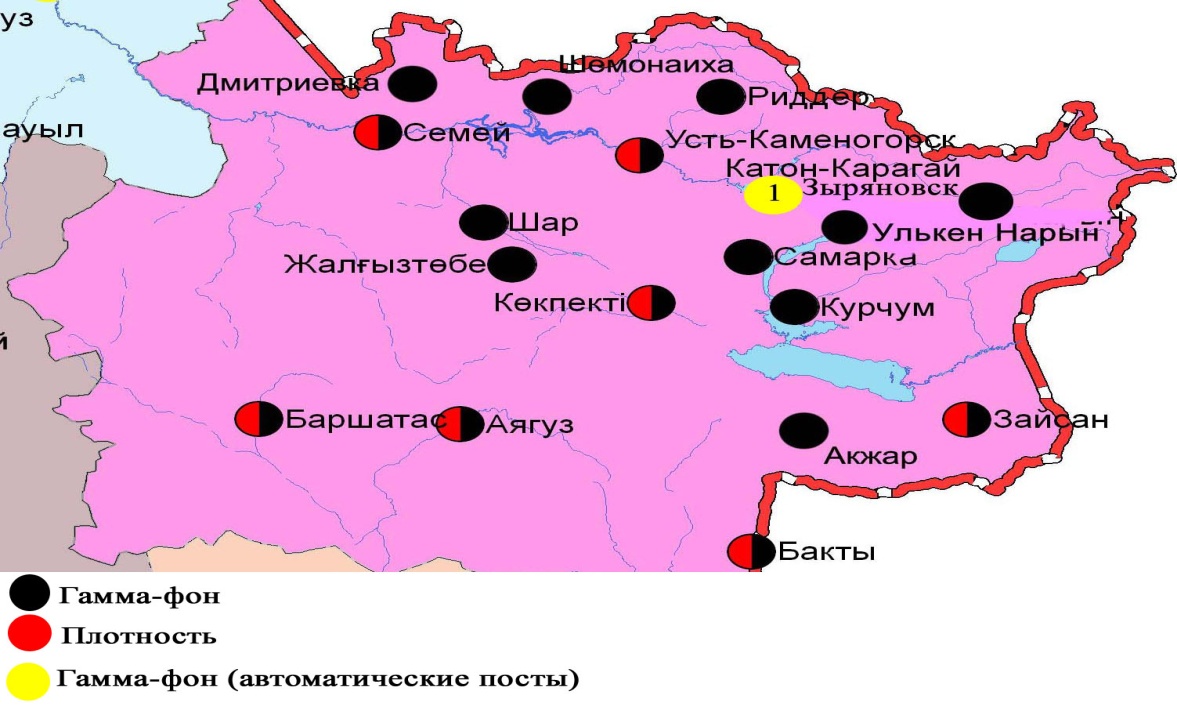 Рис. 5.6 Схема расположения метеостанций за наблюдением уровня радиационного гамма-фона и плотности радиоактивных выпадений на территории Восточно-Казахстанской областиСостояние окружающей среды Жамбылской областиСостояние загрязнения атмосферного воздуха по городу ТаразНаблюдения за состоянием атмосферного воздуха велись на 5 стационарных постах (рис. 6.1, таблица 6.1).Таблица 6.1Место расположения постов наблюдений и определяемые примеси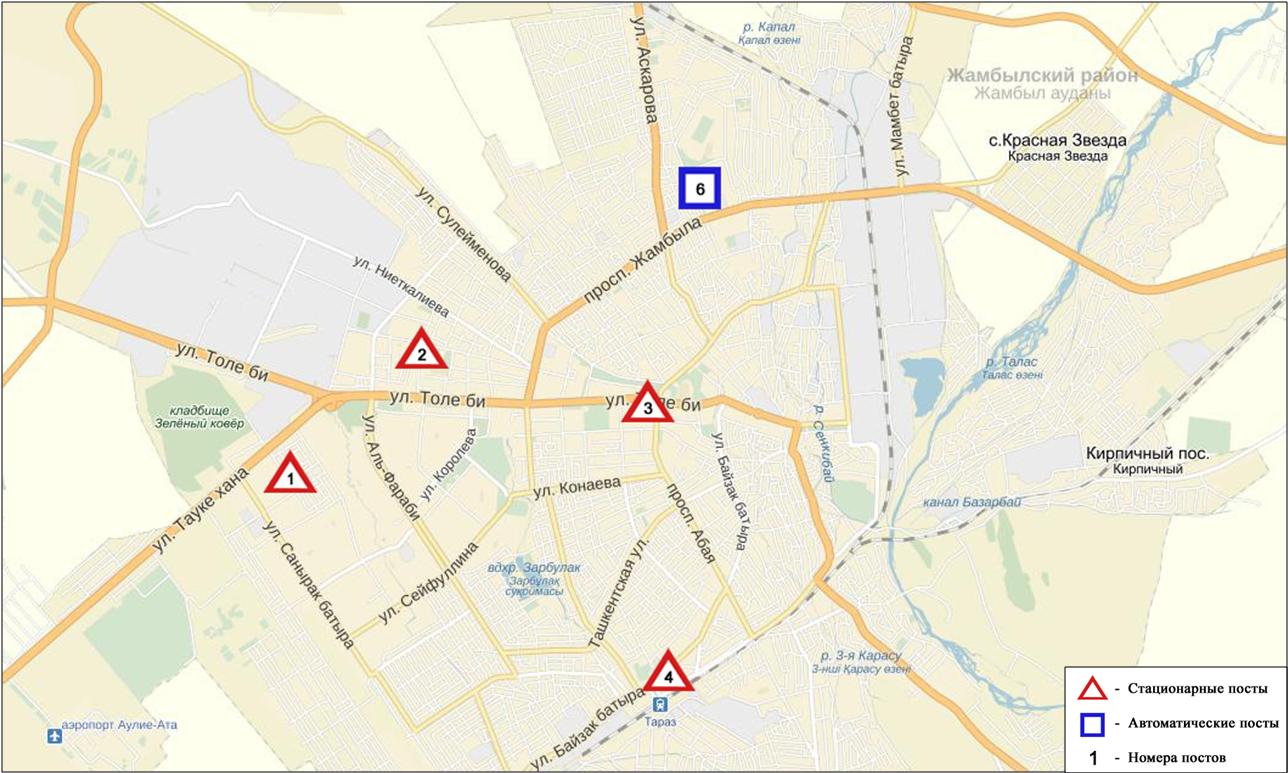 Рис.6.1. Схема расположения стационарной сети наблюдений за загрязнением атмосферного воздухагорода ТаразОбщая оценка загрязнения атмосферы. По данным стационарной сети наблюдений (рис.6.1) атмосферный воздух города в целом характеризуется повышенным уровнем загрязнения, он определялся значениями СИ равным 3 и НП = 1%. Город более всего загрязнен взвешенными частицами РМ-10 (рис. 1, 2). В целом по городу среднемесячные концентрации по диоксиду азота и составляли 1,4 ПДКс.с., озону – 1,7 ПДКс.с., концентрации других загрязняющих веществ не превышали ПДК и содержание тяжелых металлов также не превышали ПДК.За 2 квартал 2016 года были выявлены превышения более 1 ПДК по взвешенным веществам – 4, по взвешенным частицам РМ-10 – 43, диоксиду азота и фтористому водороду – 3 случая (таблица 1).Состояние загрязнения атмосферного воздуха по городу ЖанатасНаблюдения за состоянием атмосферного воздуха велись на 1 стационарном посту(рис. 6.2., таблица 6.2).Таблица 6.2Место расположения поста наблюдений и определяемые примеси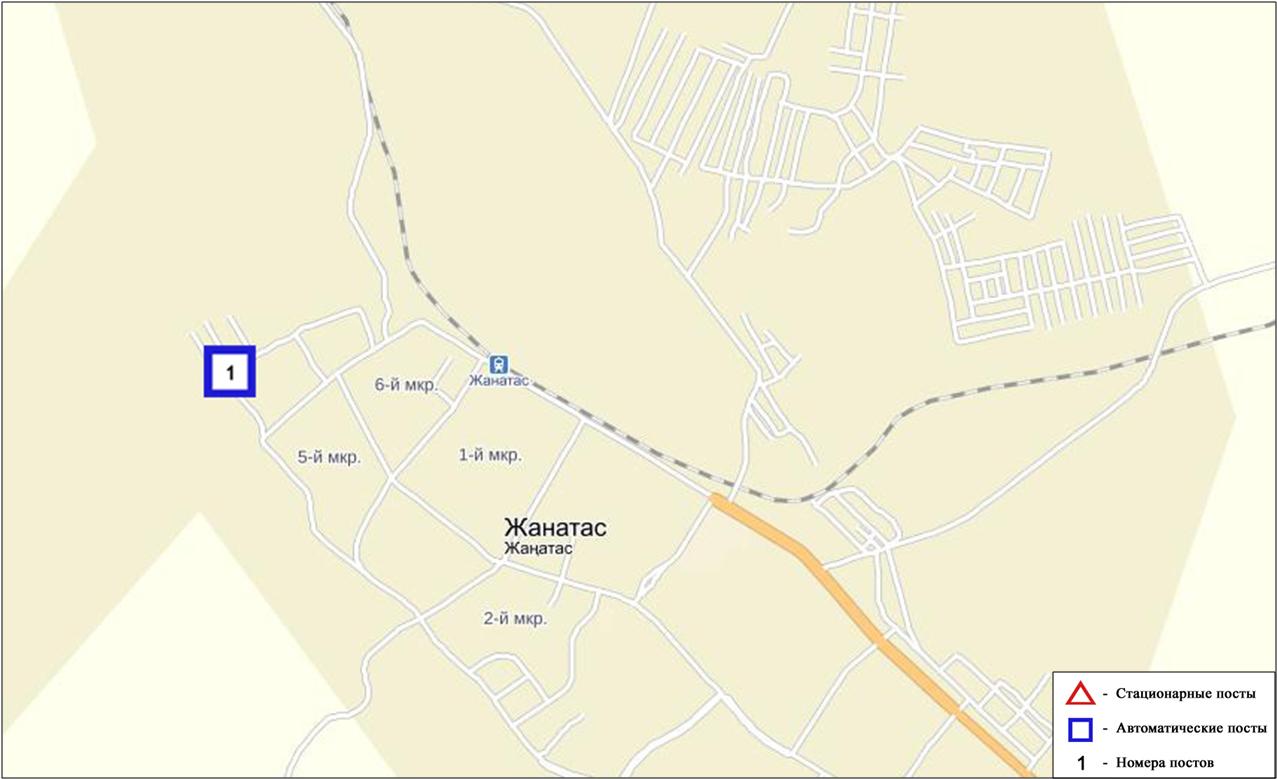 Рис.6.2. Схема расположения стационарной сети наблюдений за загрязнением атмосферного воздухагорода ЖанатасОбщая оценка загрязнения атмосферы. По данным стационарной сети наблюдений (рис.6.2) атмосферный воздух города в целом характеризуется повышенным уровнем загрязнения, он определялся значениями СИ равным 3 и НП = 13% (рис. 1, 2).В целом по городу среднемесячная концентрация озона составила 2,5 ПДКс.с., концентрации других загрязняющих веществ – не превышали ПДК.За 2 квартал 2016 года были выявлены превышения по взвешенным частицам РМ-10 более 1 ПДК – 6 и сероводороду - 39 случаев (таблица 1). Состояние загрязнения атмосферного воздуха по городу КаратауНаблюдения за состоянием атмосферного воздуха велись на 1 стационарном посту (рис. 6.3., таблица 6.3).Таблица 6.3Место расположения поста наблюдений и определяемые примеси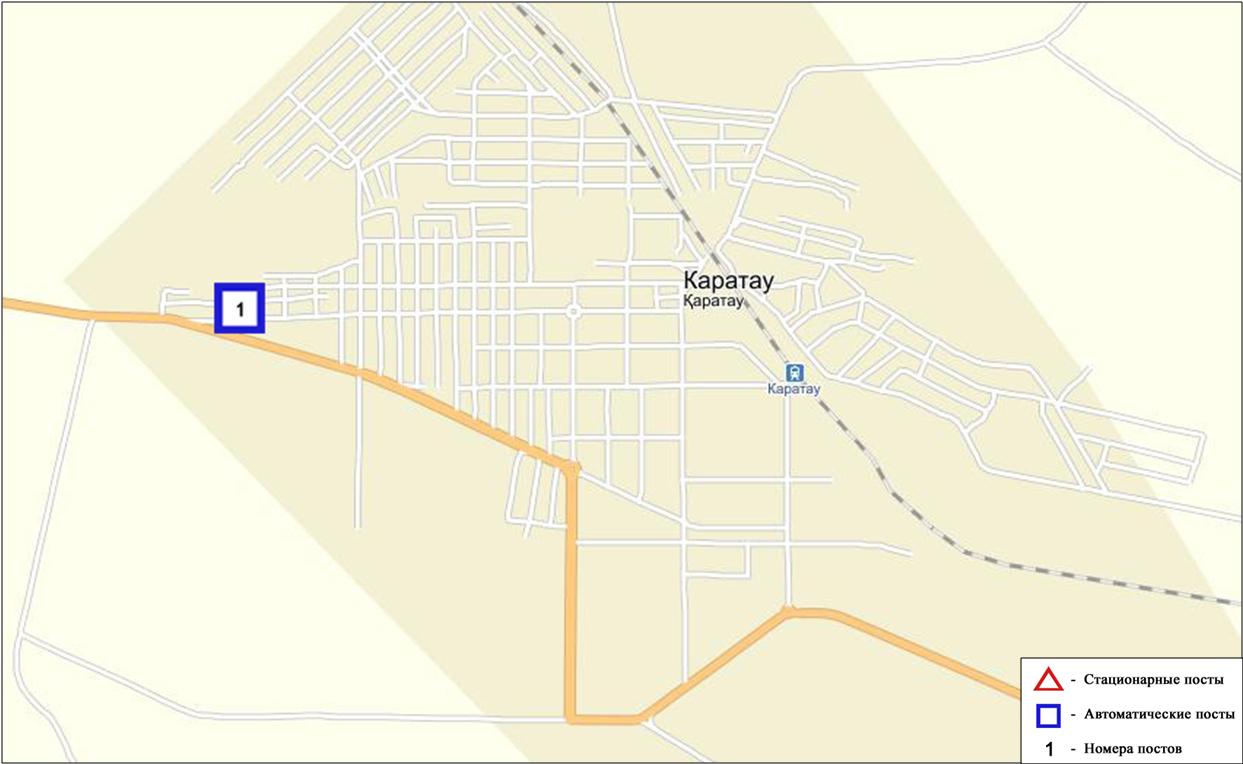 Рис.6.3. Схема расположения стационарной сети наблюдений за загрязнением атмосферного воздухагорода КаратауОбщая оценка загрязнения атмосферы. По данным стационарной сети наблюдений (рис.6.3) атмосферный воздух города в целом характеризуется повышенным уровнем загрязнения, он определялся значениями СИ равным 4 и НП = 3%. Город более всего загрязнен сероводородом (рис. 1, 2).В целом по городу среднемесячная концентрация озона составила 2,5 ПДКс.с., концентрации других загрязняющих веществ – не превышали ПДК.За 2 квартал 2016 года были выявлены превышения более 1 ПДК по сероводороду – 169 случаев (таблица 4).6.4 Состояние загрязнения атмосферного воздуха по городу ШуНаблюдения за состоянием атмосферного воздуха велись на 1 стационарном посту (рис. 6.4., таблица 6.4).Таблица 6.4Место расположения поста наблюдений и определяемые примеси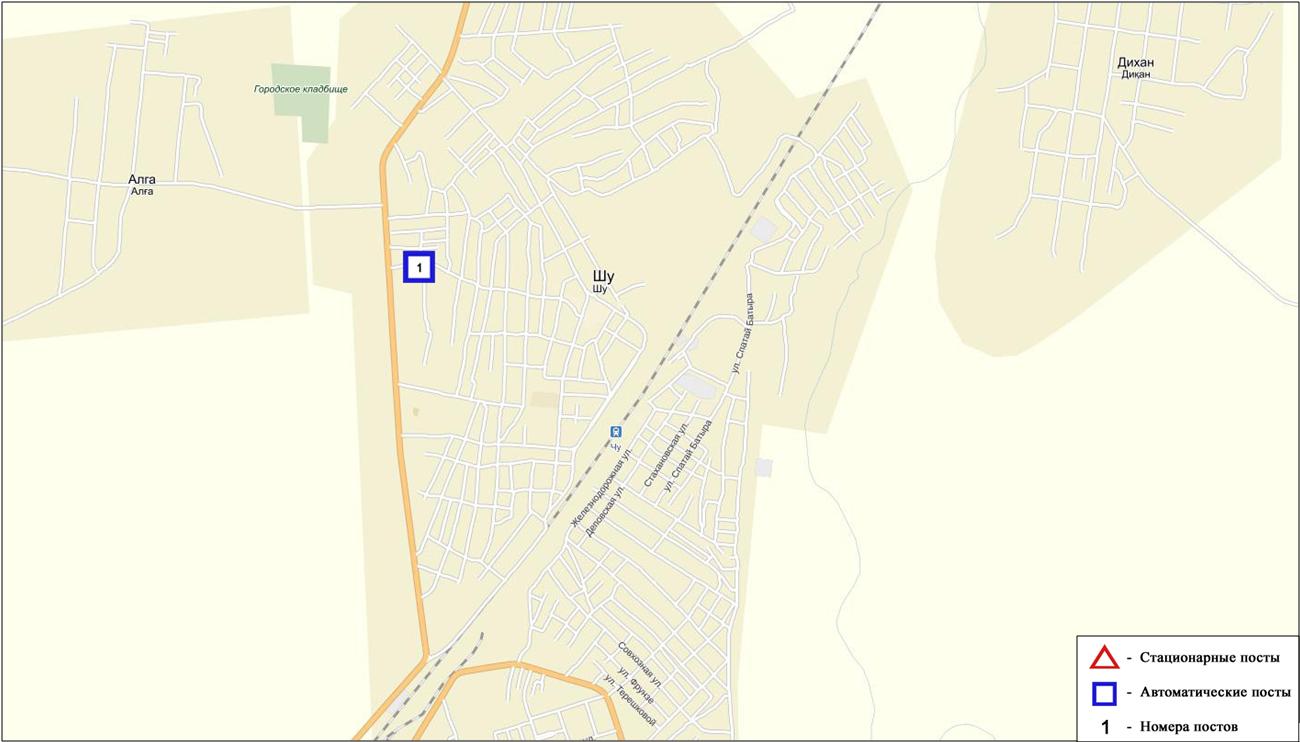 Рис.6.4. Схема расположения стационарной сети наблюдений за загрязнением атмосферного воздухагорода ШуОбщая оценка загрязнения атмосферы. По данным стационарной сети наблюдений (рис.6.4) атмосферный воздух города в целом характеризуется высоким уровнем загрязнения, он определялся значениями СИ равным 8 (высокий уровень), значение НП = 6% (повышенный уровень). Город более всего загрязнен оксидом углерода          (рис. 1, 2).В целом по городу среднемесячные концентрации озона сотавили 1,4 ПДКс.с., концентрации других загрязняющих веществ – не превышали ПДК.Были выявлены превышения более 1 ПДК по взвешенным частицам РМ-2,5 – 29, взвешенным частицам РМ-10 – 49, оксиду углерода – 296, сероводороду – 56 случаев, также превышения более 5 ПДК по взвешенным частицам РМ-10 – 3, по оксиду углерода – 12, по сероводороду – 1 случай (таблица 1).Состояние загрязнения атмосферного воздуха по поселку КордайНаблюдения за состоянием атмосферного воздуха велись на 1 стационарном посту (рис. 6.5., таблица 6.5).Таблица 6.5Место расположения поста наблюдений и определяемые примеси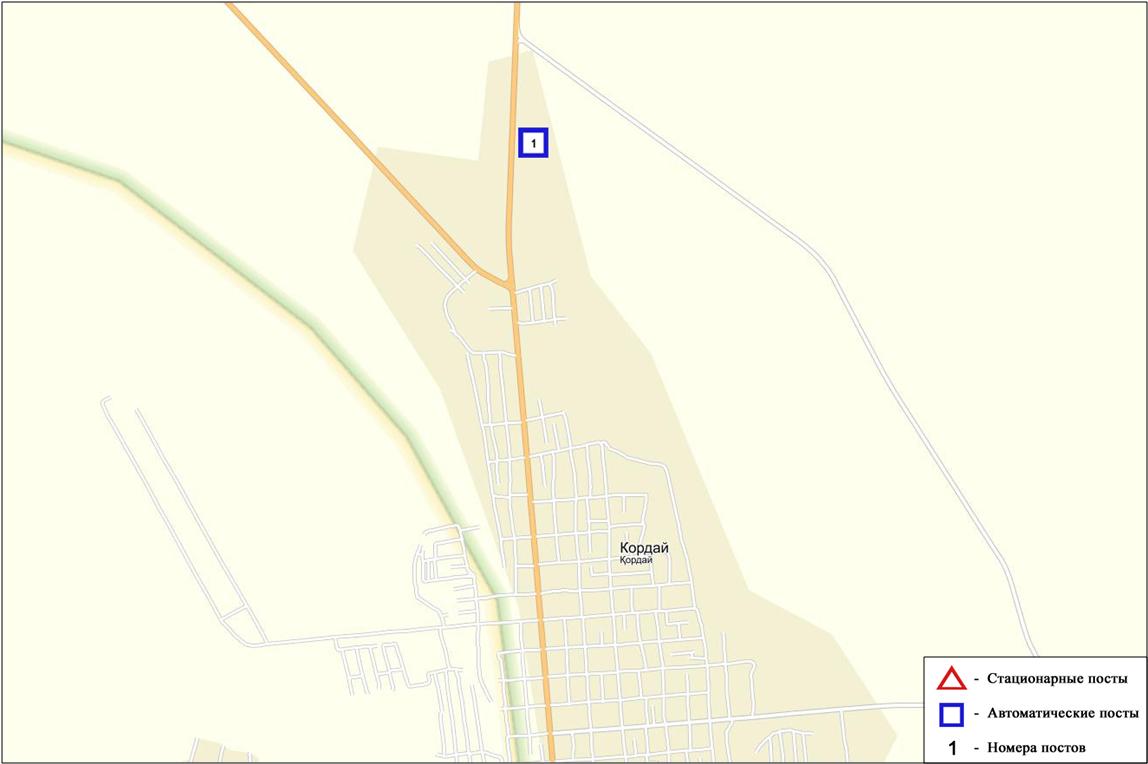 Рис.6.5. Схема расположения стационарной сети наблюдений за загрязнением атмосферного воздуха поселка КордайОбщая оценка загрязнения атмосферы. По данным стационарной сети наблюдений (рис.6.5) атмосферный воздух города в целом характеризуется низким уровнем загрязнения, он определялся значениями СИ равным 1 и           НП = 0% (табл.1 и табл.1.1). В целом по поселку среднемесячные концентрации всех загрязняющих веществ не превышали ПДК (таблица 6.5).Качество поверхностных вод на территории Жамбылской областиНаблюдения за загрязнением поверхностных вод на территории Жамбылской области проводились на 9 водных объектах (реки Талас, Асса, Шу, Аксу, Карабалта, Токташ, Сарыкау, Бериккара, озеро Биликоль).Сток бассейна рек Шу, Талас и Асса формируется практически полностью на территории Кыргызской Республики. Реки Аксу, Карабалта, Токташ являются притоками реки Шу.В реке Талас температура воды находилась в пределах от 11,0 до 22,00С, среднее значение водородного показателя равен 8,1,  концентрация растворенного в воде кислорода в среднем 9,26 мг/дм3, БПК5 в среднем 4,0 мг/дм3. Превышение ПДК были зафиксированы по веществам из групп главных ионов (сульфаты 1,1 ПДК), тяжелых металлов (медь – 2,5 ПДК), органических веществ (фенолы – 1,2 ПДК). В реке Асса температура воды находилась в пределах от 13,5 до 16,50С, среднее значение водородного показателя равен 8,1, концентрация растворенного в воде кислорода в среднем 8,81 мг/дм3, БПК5 в среднем1,73 мг/дм3. Превышение ПДК были зафиксированы по веществам из группы тяжелых металлов (медь – 2,3 ПДК).В озере Биликоль температура воды находилась в пределах от 13,0 до 20,00С, среднее значение водородного показателя равен 7,9, концентрация растворенного в воде кислорода в среднем 7,32 мг/дм3, БПК5 17,0 мг/дм3. Превышения ПДК были зафиксированы по веществам из групп главных ионов (сульфаты – 5,4 ПДК, магний – 1,9 ПДК), биогенных веществ (фториды – 2,0 ПДК), тяжелых металлов (медь – 2,7 ПДК), органических веществ (фенолы –            1,7 ПДК). В реке Шу температура воды находилась в пределах от 12,5 до 20,50С, среднее значение водородного показателя равен 7,7, концентрация растворенного в воде кислорода в среднем 8,48 мг/дм3, БПК5 в среднем 3,39 мг/дм3. Превышения ПДК были зафиксированы по веществам из групп биогенных веществ (азот нитритный – 2,4 ПДК), тяжелых металлов (медь – 3,5 ПДК), органические вещества (фенолы –1,3 ПДК).В реке Аксу температура воды находилась в пределах от 12,4 до 21,00С, среднее значение водородного показателя равен 7,8, концентрация растворенного в воде кислорода в среднем 8,29 мг/дм3, БПК5 в среднем 3,71 мг/дм3. Превышения ПДК были зафиксированы по веществам из групп главных ионов (сульфаты – 2,6 ПДК, магний – 1,1 ПДК), биогенных веществ (фториды – 1,4 ПДК), тяжелых металлов (медь – 4,2 ПДК), органических веществ (фенолы –            1,7 ПДК). В реке Карабалта температура воды находилась в пределах от 12,8 до 21,00С, среднее значение водородного показателя равен 7,9, концентрация растворенного в воде кислорода 8,41 мг/дм3, БПК5 5,43 мг/дм3. Превышения ПДК были зафиксированы по веществам из групп главных ионов (сульфаты – 3,9 ПДК, магний – 2,0 ПДК), биогенных веществ (железо общее – 1,5 ПДК, фториды – 1,1 ПДК), тяжелых металлов (медь – 4,0 ПДК), органических веществ (фенолы – 2,0 ПДК).В реке Токташ температура воды находилась в пределах от 12,0 до 21,80С, среднее значение водородного показателя равен 7,9, концентрация растворенного в воде кислорода в среднем 8,68 мг/дм3, БПК5 в среднем 3,82 мг/дм3. Превышения ПДК были зафиксированы по веществам из групп главных ионов (сульфаты – 3,8 ПДК, магний –1,3 ПДК), биогенных веществ (азот нитритный – 1,1ПДК, железо общее – 1,6 ПДК), тяжелых металлов (медь – 3,8 ПДК), органических веществ (фенолы – 2,0 ПДК).В реке Сарыкау температура воды находилась в пределах от 12,9 до 21,60С, среднее значение водородного показателя равен 7,9, концентрация растворенного в воде кислорода в среднем 8,4 мг/дм3, БПК5 в среднем 3,45 мг/дм3. Превышения ПДК были зафиксированы по веществам из групп главных ионов (сульфаты – 4,4 ПДК, магний – 2,1 ПДК), биогенных веществ (железо общее – 1,3 ПДК, фториды – 2,0 ПДК), тяжелых металлов (медь – 3,8 ПДК).В реке Бериккара температура воды находилась в пределах от 8,0 до 18,00С, водородный показатель равен 8,1, концентрация растворенного в воде кислорода 8,99 мг/дм3, БПК5 1,16 мг/дм3. Превышения ПДК были зафиксированы по веществам из группы тяжелых металлов (медь – 1,4 ПДК).Качество воды водных объектов оценивается следующим образом: вода «умеренного уровня загрязнения» - реки Талас, Асса, Шу, Аксу, Карабалта, Токташ, Бериккара и озеро Биликоль, «высокого уровня загрязнения» - река Сарыкау.По сравнению с 2 кварталом 2015 года и с 1 кварталом 2016 года качество воды в реках Талас, Асса, Шу, Аксу, Карабалта, Токташ, Бериккара и в озере Биликоль – существенно не изменилось, в реке Сарыкау – ухудшилось.Качество воды по БПК5 в озере Биликоль оценивается как – «чрезвычайно высокого уровня загрязнения», в реках Шу, Талас, Аксу, Карабалта, Токташ, Сарыкау – «умеренного уровня загрязнения», в реках Асса, Бериккара – «нормативно-чистая».В сравнении с 2 кварталом 2015 года качество воды по БПК5  в реках Талас, Асса, Аксу, Карабалта, Токташ, Сарыкау, Бериккара и в озере Биликоль – существенно не изменилось, в реке Шу – ухудшилось. Кислородный режим в норме.В сравнении с 1 кварталом 2016 года качество воды по БПК5  в реках Талас, Асса, Аксу, Карабалта, Сарыкау, Бериккара, Шу и в озере Биликоль – существенно не изменилось, в реке Токташ – ухудшилось. Кислородный режим в норме (Таблица 4).На территории области зафиксировано 3 случая ВЗ в озере Биликоль (Таблица 5). 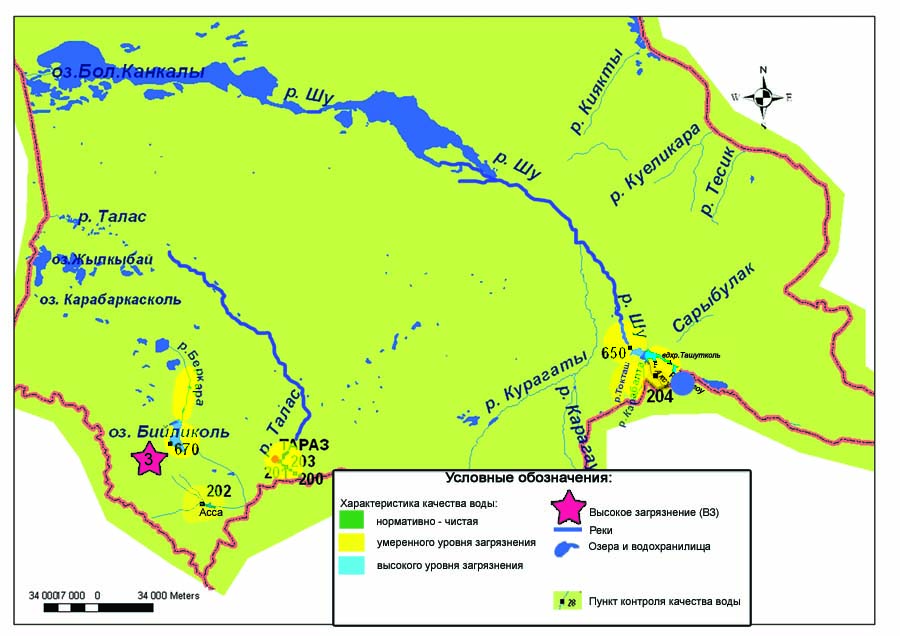 6.7 Характеристика качества поверхностных вод Жамбылской области6.7 Радиационный гамма-фон Жамбылской областиНаблюдения за уровнем гамма излучения на местности осуществлялись ежедневно на 3-х метеорологических станциях (Тараз, Толе би, Чиганак) (рис.6.5).Средние значения радиационного гамма-фона приземного слоя атмосферы по населенным пунктам области находились в пределах 0,12-0,20 мкЗв/ч. В среднем по области радиационный гамма-фон составил 0,17 мкЗв/ч и находился в допустимых пределах.Плотность радиоактивных выпадений в приземном слое атмосферыКонтроль за радиоактивным загрязнением приземного слоя атмосферы на территории Жамбылской области осуществлялся на 3-х метеорологических станциях (Тараз, Толе би, Чиганак) путем отбора проб воздуха горизонтальными планшетами (рис. 6.5). На всех станциях проводился пятисуточный отбор проб.Среднесуточная плотность радиоактивных выпадений в приземном слое атмосферы на территории области колебалась в пределах 0,9–1,6 Бк/м2. Средняя величина плотности выпадений по области составила 1,2 Бк/м2, что не превышает предельно-допустимый уровень.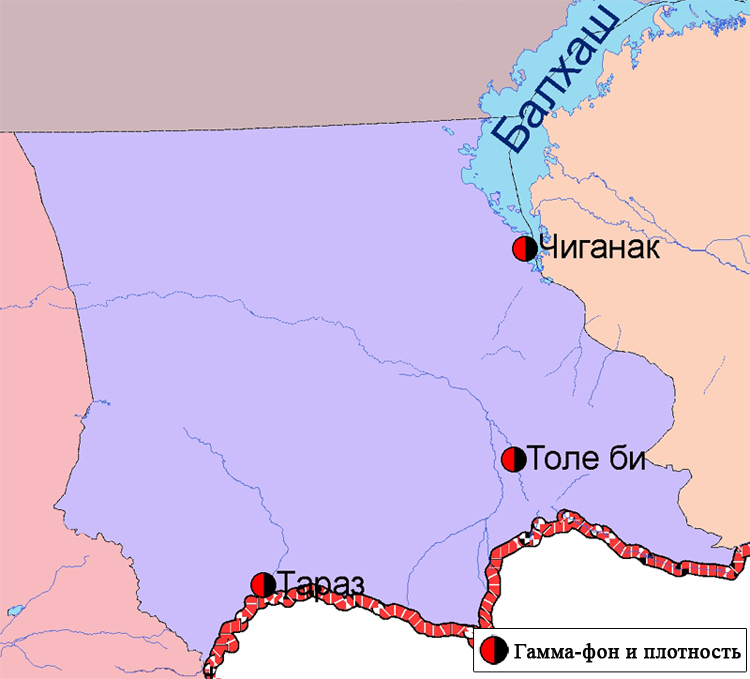 Рис. 6.5 Схема расположения метеостанций за наблюдением уровня радиационного гамма-фона и плотности радиоактивных выпадений на территорииЖамбылской областиСостояние окружающей среды Западно-Казахстанской области7.1 Состояние загрязнения атмосферного воздуха по городу УральскНаблюдения за состоянием атмосферного воздуха велись на 3 стационарных постах (рис.7.1, таблица 7.1).Таблица 7.1Место расположения постов наблюдений и определяемые примеси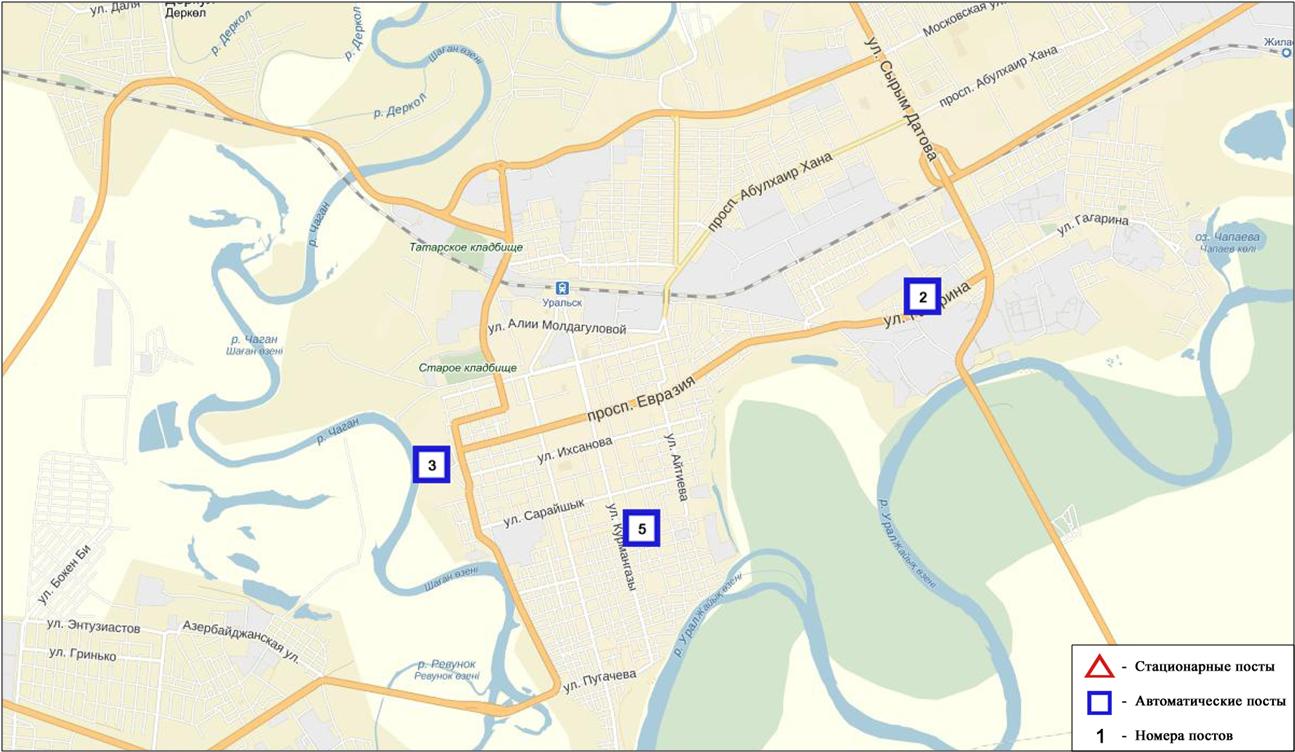 Рис.7.1. Схема расположения стационарной сети наблюдения за загрязнением атмосферного воздуха города УральскОбщая оценка загрязнения атмосферы. По данным стационарной сети наблюдений (рис.7.1) атмосферный воздух города характеризуется высоким уровнем загрязнения, он определялся значением СИ равным 6 (высокий уровень), значение НП= 1% (повышенный уровень) (рис. 1, 2).В целом по городу среднемесячные концентрации диоксида азота составляли 1,3 ПДКс.с., концентрации остальных загрязняющих веществне превышали ПДК.За 2 квартал 2016 года были выявлены превышения более 1 ПДК по взвешенным частицам РМ-10 – 7, по  оксиду углерода – 101, по диоксиду азота – 68, по оксиду азота - 114 случаев, а также превышения более 5 ПДК по оксиду азота – 4 случая (таблица 1).7.2 Состояние атмосферного воздуха по данным эпизодических наблюдений города Уральск	Наблюдения за загрязнением воздухав городе Уральск проводились на 2 точках (№1 - район  завода  «Пластик», ул.Шолохова и ул.Штыбы, №2 - район АО «Конденсат» район моста через р. Чаган). Измерялись концентрации взвешенных частиц (РМ 10), диоксида серы, оксида углерода, диоксида азота, оксида азота, сероводорода, углеводородов, аммиака, формальдегида, бензола.Концентрации всех определяемых веществ по данным наблюдений находились в пределах допустимой нормы (таблица 7.2).Таблица 7.2Максимальные концентрации загрязняющих веществ по данным наблюденийв городе Уральск7.3 Состояние атмосферного воздуха по городу АксайНаблюдения за состоянием атмосферного воздуха велись на 1 стационарном посту (рис 7.2., таблица 7.3).Таблица 7.3Место расположения постов наблюдений и определяемые примеси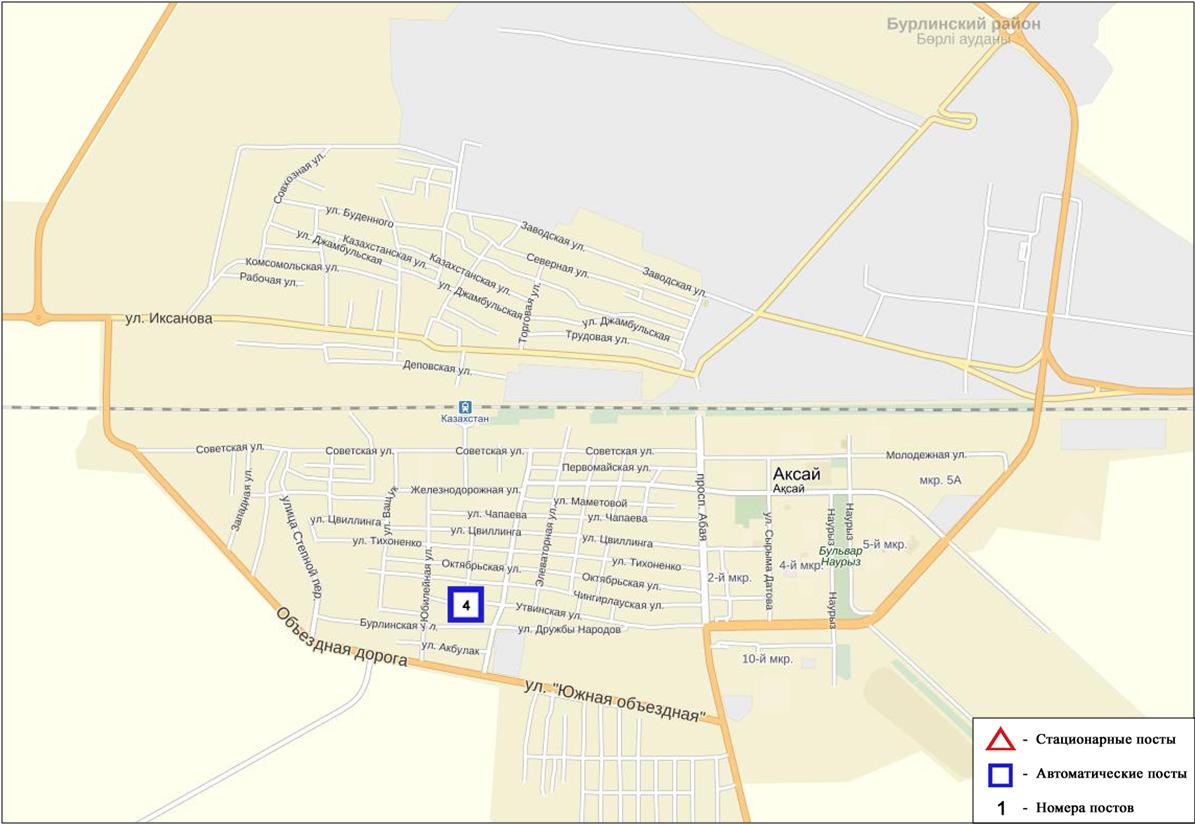 Рис.7.2. Схема расположения стационарной сети наблюдения за загрязнением атмосферного воздуха города АксайОбщая оценка загрязнения атмосферы. По данным стационарной сети наблюдений (рис.7.1) атмосферный воздух города характеризуется повышенным уровнем загрязнения, он определялся значением СИ равным 2 (повышенный уровень), значение НП = 0% (низкий уровень) (рис. 1, 2).В целом по городу среднемесячные концентрации всех загрязняющих веществ не превышали ПДК. За 2 квартал 2016 года были выявлены превышения более 1 ПДК по сероводороду – 4 случая (таблица 1).7.4 Состояние атмосферного воздуха по поселку БерезовкаНаблюдения за состоянием атмосферного воздуха велись на 1 стационарном посту (рис 7.3., таблица 7.4).Таблица 7.4Место расположения постов наблюдений и определяемые примеси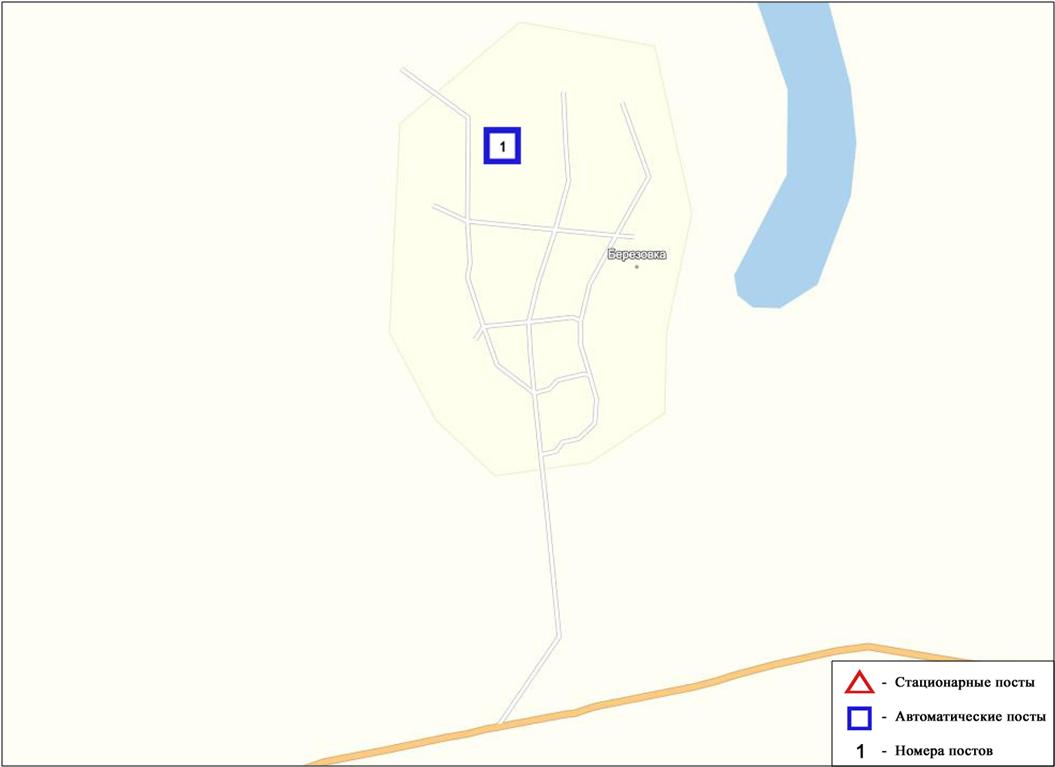 Рис.7.3. Схема расположения стационарной сети наблюдения за загрязнением атмосферного воздуха поселка БерезовкаОбщая оценка загрязнения атмосферы. По данным стационарной сети наблюдений (рис.7.3) атмосферный воздух города характеризуется повышенным уровнем загрязнения, он определялся значениями СИ=2 (повышенный уровень), НП равным 0% (низкий уровень) (рис. 1, 2).В целом по поселку среднемесячные концентрации всех загрязняющих веществ не превышали ПДК(таблица 1).За 2 квартал 2016 года были выявлены превышения более 1 ПДК по взвешенным частицам РМ-10 – 14 случаев.7.5 Состояние атмосферного воздуха п. Январцево	Наблюдения за состоянием атмосферного воздуха велись на 1 стационарном посту (рис 7.4., таблица 7.5).Таблица 7.5Место расположения постов наблюдений и определяемые примеси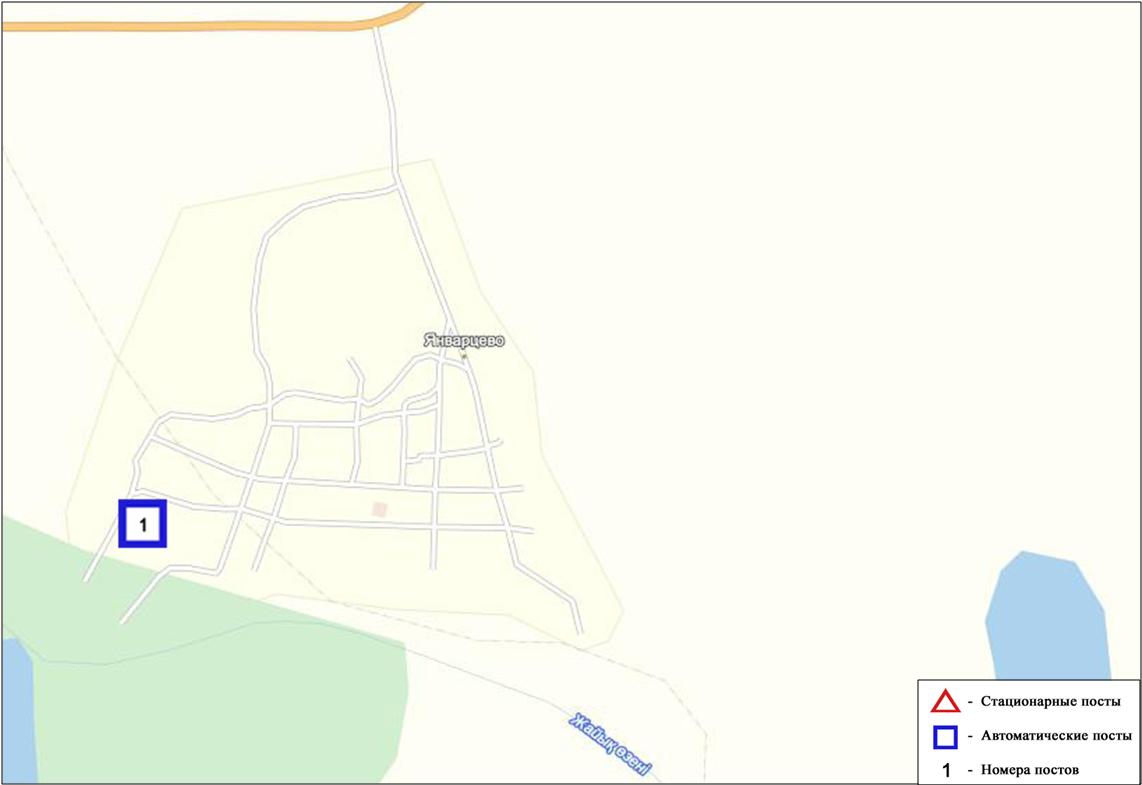 Рис.7.4. Схема расположения стационарной сети наблюдения за загрязнением атмосферного воздуха поселка ЯнварцевоОбщая оценка загрязнения атмосферы. По данным стационарной сети наблюдений (рис.7.4), атмосферный воздух города характеризуется повышенным уровнем загрязнения, он определялся значением СИ равным 3 (повышенный уровень),НП = 0% (низкий уровень) (рис. 1, 2).В целом по поселку среднемесячные концентрации всех загрязняющих веществ не превышали ПДК.За 2 квартал 2016 года были выявлены превышения более 1 ПДК по взвешенным частицам РМ-2,5 – 7, по взвешенным частицам РМ-10 - 5 случаев (таблица 1).7.6 Состояние атмосферного воздуха по данным эпизодических наблюдений поселка ЯнварцевоНаблюдения за загрязнением воздухапроводилась в п. Январцево (Зеленовский район) (ближайший район месторождений Чинарево).	Измерялись концентрации взвешенных частиц (РМ-10), диоксида серы, оксида углерода, диоксида азота, оксида азота, сероводорода, углеводородов, аммиака, формальдегида, бензола.	Концентрации взвешенных частиц (РМ-10), диоксида серы, оксида углерода, диоксида азота, оксида азота, сероводорода, углеводородов, аммиака, формальдегида, бензола по данным наблюдений находились в пределах допустимой нормы (таблица 7.6).Таблица 7.6Результаты по данным наблюдений п. Январцево7.7 Качество поверхностных вод на территорииЗападно - Казахстанской областиНаблюдения за загрязнением поверхностных вод на территории Западно-Казахстанской области проводились на 9 водных объектах: реках Жайык, Шаган, Дерколь, Елек, Шынгырлау, Сарыозен, Караозен, Кошимскийканал, озере Шалкар.В реке Жайык – температура воды составила в пределах 2-20ºC, водородный показатель равен 6,67, концентрация растворенного в воде кислорода 11,88 мг/дм3, БПК5 1,42 мг/дм3. Превышения ПДК были зафиксированы по веществам из групп главных ионов (натрий - 1,3 ПДК), биогенных веществ (железо общее – 1,8 ПДК).В реке Шаган температура воды составила 3-21ºC, водородный показатель равен 6,50, концентрация растворенного в воде кислорода 11,84 мг/дм3, БПК5 1,31 мг/дм3.Превышения ПДК были зафиксированы по биогенным веществам (азот нитритный - 1,6 ПДК).В реке Дерколь температура воды составила 3-21,5ºC, водородный показатель равен 6,50, концентрация растворенного в воде кислорода – 12,96 мг/дм3, БПК5 - 1,19 мг/дм3.Превышения ПДК были зафиксированы по веществам из групп главных ионов (хлориды - 1,1 ПДК, натрий – 1,4 ПДК).В реке Елек температура воды составила 14ºC, водородный показатель равен 7,02, концентрация растворенного в воде кислорода - 13,12 мг/дм3, БПК5 - 0,90 мг/дм3.Превышения ПДК были зафиксированы по веществам из группы главных ионов (хлориды - 1,1ПДК, натрий - 1,6 ПДК), органических веществ (нефтепродукты – 1,3ПДК).В реке Шынгырлау температура воды составила 18ºC, водородный показатель равен 6,63, концентрация растворенного в воде кислорода - 10,65 мг/дм3, БПК5-1,40 мг/дм3.Превышения ПДК были зафиксированы по веществам из групп главных ионов (хлориды-1,6 ПДК, натрий -1,8 ПДК).В реке Сарыозен температура воды составила 6,0ºC, водородный показатель равен 6,25, концентрация растворенного в воде кислорода - 14,08 мг/дм3, БПК5-2,20 мг/дм3.Превышения ПДК были зафиксированы по веществам из группы главных ионов (хлориды - 1,9 ПДК, магний - 2,4 ПДК, натрий - 1,4 ПДК).В реке Караозен температураводы составила 9,0ºC, водородный показатель равен 6,36, концентрация растворенного в воде кислорода - 11,68 мг/дм3, БПК5 - 2,20 мг/дм3. Превышения ПДК были зафиксированы по веществам из групп главных ионов (хлориды - 1,3 ПДК, натрий - 1,4 ПДК).В канале Кошимский температураводы составила 13ºC, водородный показатель равен 7,05, концентрация растворенного в воде кислорода – 12,16 мг/дм3, БПК5-1,44 мг/дм3. Превышения ПДК были зафиксированы по веществам из группы главных ионов (хлориды - 1,2 ПДК, натрий - 2,0 ПДК), биогенных веществ (железо общее - 1,5 ПДК).В озере Шалкар температура воды составила 4,0 ºC, водородный показатель равен 6,54, концентрация растворенного в воде кислорода 11,84 мг/дм3, БПК5 - 2,24 мг/дм3.Превышения ПДК были зафиксированы по главным ионам (хлориды - 6,9 ПДК, кальций – 2,2 ПДК, магний - 2,5 ПДК, натрий - 5,8 ПДК).Качество воды на территории Западно-Казахстанской области во 2 квартале 2016 года оценивается следующим образом: реки Жайык, Шаган, Дерколь, Елек, Сарыозен, Караозен, Шынгырлау, канал Кошимский как «умеренного уровня загрязнения»;озеро Шалкар как «высокого уровня загрязнения».В сравнении со 2 кварталом 2015 года качество воды рек Жайык, Шаган, Дерколь, Шынгырлау, Сарыозен, Караозен, канала Кошимский – существенно не изменилось, в реке Елек- улучшилось, в озере Шалкар – ухудшилось.В сравнении с 1 кварталом 2016 года качество воды рек Жайык, Шаган, Дерколь, Елек, Шынгырлау, Сарыозен, Караозен, канала Кошимский, озера Шалкар – значительно не изменилось.Качество воды по показателю биохимического потребления кислорода за     5 суток во всех наблюдаемых водных объектах оценивается как «нормативно-чистая».В сравнении с 1 кварталом 2016 года качество воды по БПК5 во всех наблюдаемых водных объектах существенно не изменилось.В сравнении со           2 кварталом 2015 года качество воды по БПК5 в реках Жайык, Шаган, Дерколь, Сарыозен, Караозен, оз.Шалкар – улучшилось; в реках Елек, Шынгырлау, канале Кошимский – существенно не изменилось.Кислородный режим в норме(таблица 4).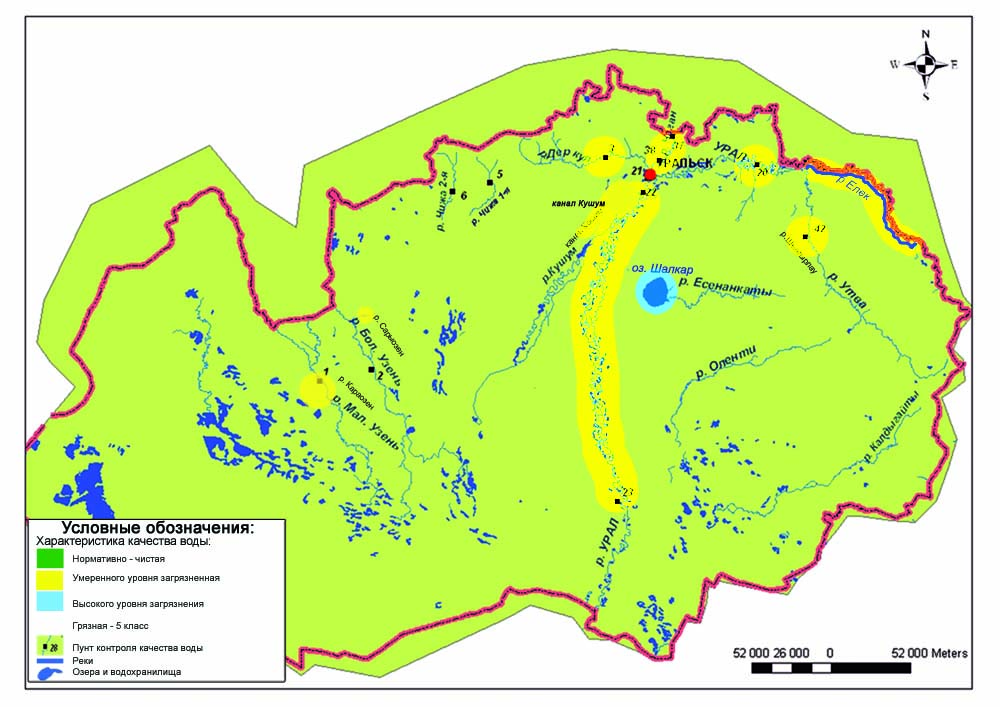 7.6 Характеристика качества поверхностных вод Западно-Казахстанской области7.8 Радиационный гамма-фон Западно-Казахстанской областиНаблюдения за уровнем гамма излучения на местности осуществлялись ежедневно на 2-х метеорологических станциях (Уральск, Тайпак) и на 3-х автоматических постах наблюдений за загрязнением атмосферного воздуха г.Уральск (ПНЗ№2; ПНЗ№3), Аксай (Аксай ПНЗ №4) (рис. 7.5).Средние значения радиационного гамма-фона приземного слоя атмосферы по населенным пунктам области находились в пределах 0,04-0,22 мкЗв/ч. В среднем по области радиационный гамма-фон составил 0,10 мкЗв/ч и находился в допустимых пределах.7.9 Плотность радиоактивных выпадений в приземном слое атмосферыКонтроль за радиоактивным загрязнением приземного слоя атмосферы на территории Западно-Казахстанской области осуществлялся на 2-х метеорологических станциях (Уральск, Тайпак) путем отбора проб воздуха горизонтальными планшетами (рис. 7.5). На всех станциях проводился пятисуточный отбор проб.Среднесуточная плотность радиоактивных выпадений в приземном слое атмосферы на территории области колебалась в пределах 0,6–1,7 Бк/м2. Средняя величина плотности выпадений по области составила 1,1 Бк/м2, что не превышает предельно-допустимый уровень.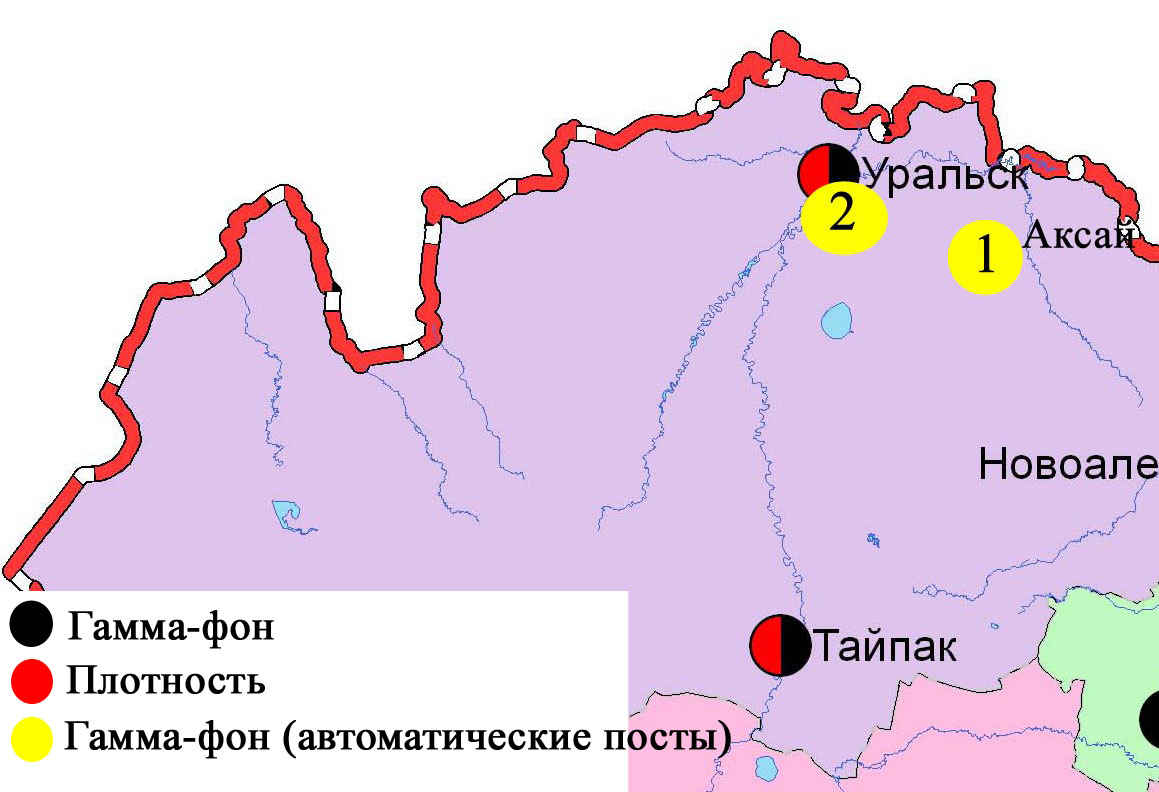 Рис. 7.5Схема расположения метеостанций за наблюдением уровня радиационного гамма-фона и плотности  радиоактивных выпадений на территорииЗападно-Казахстанкой области8 Состояние окружающей среды Карагандинской области8.1 Состояние загрязнения атмосферного воздуха по городу КарагандаНаблюдения за состоянием атмосферного воздуха велись на 7 стационарных постах (рис. 8.1., таблица 8.1).Таблица 8.1Место расположения постов наблюдений и определяемые примеси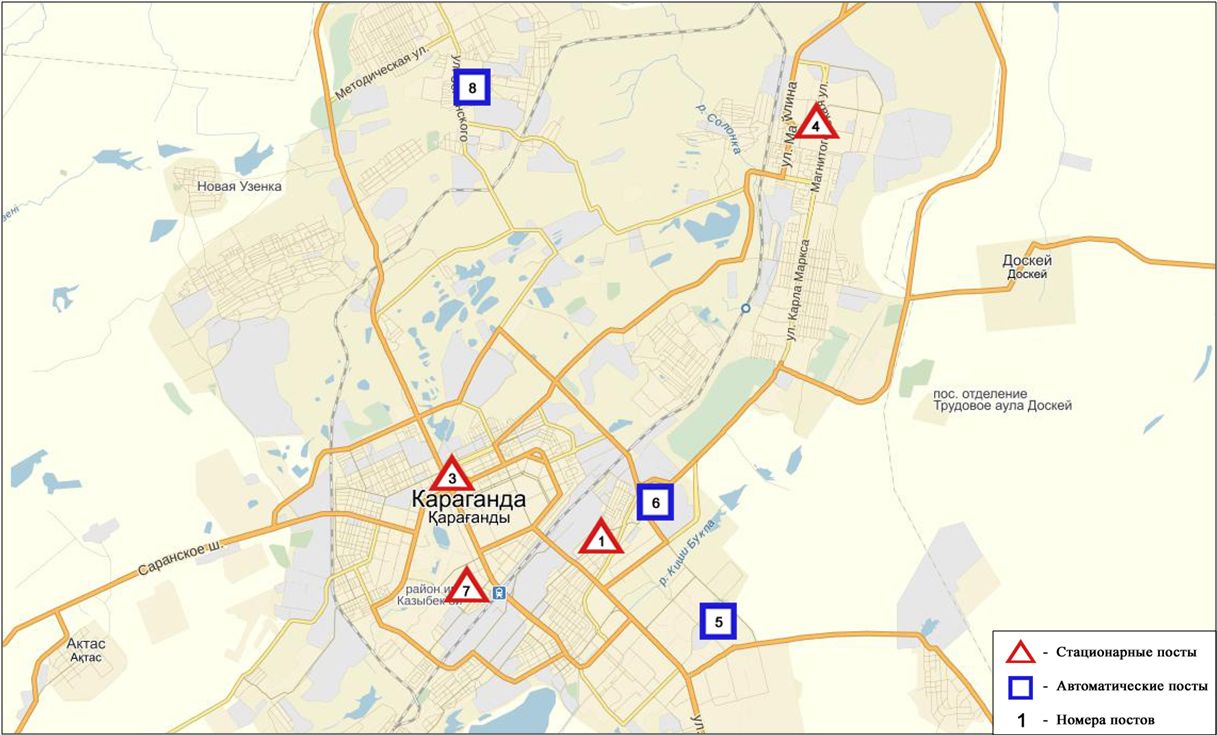 Рис. 8.1. Схема расположения стационарной сети наблюдения за загрязнением атмосферного воздуха города КарагандаОбщая оценка загрязнения атмосферы. По данным стационарной сети наблюдений (рис.8.1), уровень загрязнения атмосферного воздуха оценивался очень высоким уровнем загрязнения, он определялся значением СИ равным 17 (очень высокий уровень), значение НП = 9% (повышенный уровень). Воздух города более всего загрязнен взвешенными частицами РМ-2,5 и оксидом углерода (рис. 1, 2).В целом по городу среднемесячные концентрации взвешенных частиц РМ-2,5 составляли 1,4 ПДКс.с.,озона – 2,2 ПДКс.с, фенолу – 1,7 ПДКс.с.,концентрации других загрязняющих веществ не превышали ПДК.Были выявлены случаи превышения более 1 ПДК по взвешенным веществам – 2, взвешенным частицам РМ-2,5 – 560, взвешенным частицам РМ-10 –230,  оксиду углерода- 1698, диоксиду азота – 2, сероводороду – 5,  фенолу –             22 случая, а также превышения более 5 ПДК по взвешенным частицам РМ-2,5 – 17, взвешенным частицам РМ-10 и сероводороду – 2, оксиду углерода – 202 случая. Также были зафиксированы превышения более 10 ПДК по взвешенным частицам РМ-2,5 – 1, оксиду углерода – 3 случая (таблица 1).По данным автоматических постов были зафиксированы 4 случая высокого загрязнения (ВЗ) атмосферного воздуха (таблица 2).8.2 Состояние атмосферного воздуха по данным эпизодических наблюдений города Караганда Наблюдения за загрязнением воздухав городе Караганда проводились на 1 точке (Точка №1 - район Пришахтинска). Измерялись концентрации взвешенных веществ, диоксида серы, оксида углерода, диоксида азота, оксида азота, сероводорода, фенола, углеводородов, аммиака, формальдегида.Максимально - разовая концентрация сероводорода составила 1,625 ПДК, фенола –1,300 ПДК, аммиака– 1,26 ПДК.Концентрации взвешенных веществ, диоксида серы, диоксида азота, оксида азота, оксида углерода, формальдегида по данным наблюдений находились в пределах допустимой нормы (таблица 8.2).Таблица 8.2Максимальные концентрации загрязняющих веществ по данным наблюденийв городе Караганда 8.3 Состояние атмосферного воздуха по данным эпизодических наблюдений наблюдений города ШахтинскНаблюдения за загрязнением воздухав городе Шахтинск проводились на 2 точках (Точка №1 - Шахтинский ТЭЦ ул. Парковая пересекает ул. Хусаинова точка №2 - шахты Казахстанская, 3-й Строительный переулок пересекает ул. Гагарина). Измерялись концентрации взвешенных веществ, диоксида серы, оксида углерода,диоксида азота, оксида азота, сероводорода, фенола, углеводородов, аммиака и формальдегида.Максимально-разовая концентрация фенолана точке №1 составила – 1,700 ПДК, сероводорода – 1,375 ПДК. Максимально-разовая  концентрация сероводорода на точке №2 составила  – 1,375 ПДК, фенола – 1,300 ПДК.Концентрации остальных веществ по данным наблюдений находились в пределах допустимой нормы (таблица 8.3).Таблица 8.3Максимальные концентрации загрязняющих веществ по данным наблюдений в городе Шахтинск8.4 Состояние загрязнения атмосферного воздуха по городу БалхашНаблюдения за состоянием атмосферного воздуха велись на 4 стационарных постах (рис.8.2., таблица 8.4).Таблица 8.4Место расположения постов наблюдений и определяемые примеси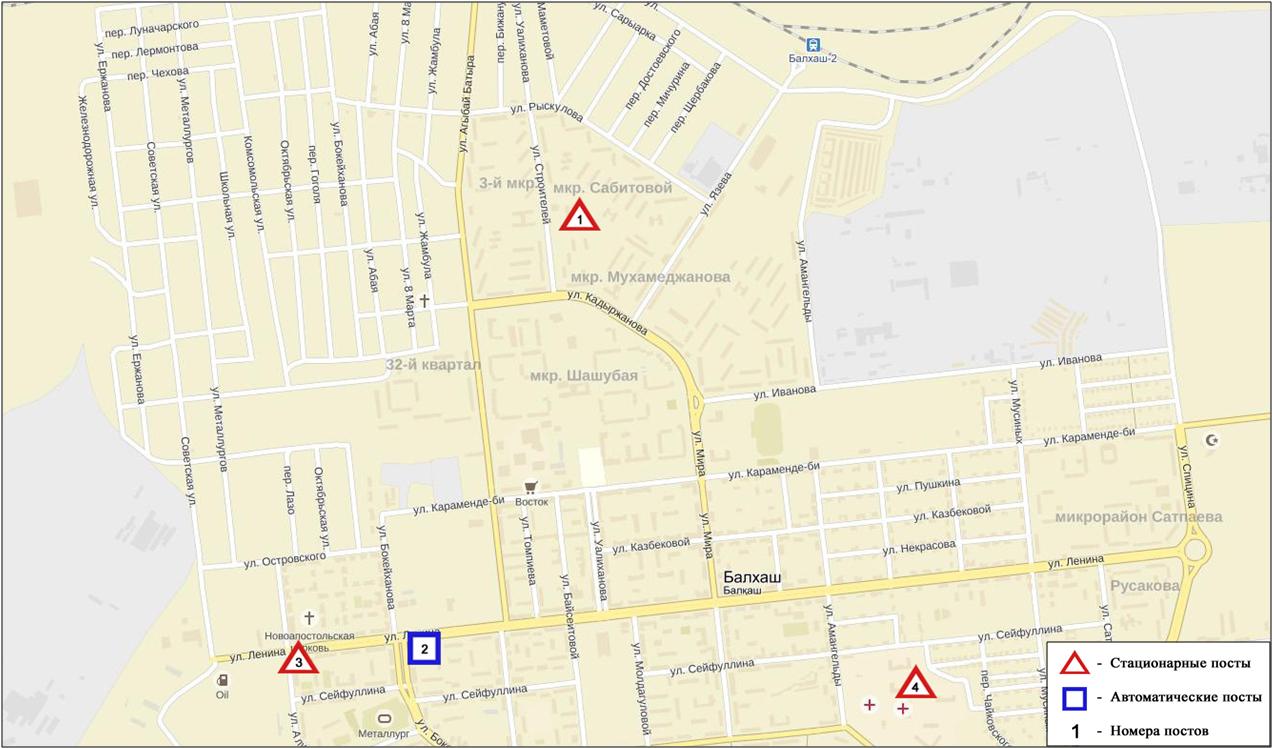 Рис.8.2. Схема расположения стационарной сети наблюдения за загрязнением атмосферного воздуха города  БалхашОбщая оценка загрязнения атмосферы. По данным стационарной сети наблюдений (рис.8.2), уровень загрязнения атмосферного воздуха оценивался очень высоким уровнем загрязнения, он определялся значением СИ равным 24 (очень высокий уровень), значение НП =3% (повышенный уровень). Воздух города более всего загрязнен сероводородом (рис. 1, 2).В целом по городу среднемесячные концентрации составили: взвешенных веществ– 1,3ПДКс.с., диосида азота – 1,1 ПДКс.с., озона – 1,5 ПДКс.с., содержание свинца составило 7,3 ПДКс.с., содержание остальных тяжелых металлов и концентрации других загрязняющих веществ не превышали ПДК.Были зафиксированы превышения более 1 ПДК по взвешенным веществам – 17, взвещенным частицам РМ-2,5 -111, взвешенным частицам РМ-10 - 49, диоксиду серы– 153, диоксиду азота - 10,сероводороду –107 случаев, а также превышения более 5 ПДК по взвещенным частицам РМ-2,5 – 4, диоксиду серы – 3, сероводороду – 23случая. Также были зафиксированы превышения более        10 ПДК по сероводороду – 8 случаев (таблица 1).По данным автоматических постов были зафиксированы 3 случая высокого загрязнения (ВЗ) и 5 случаев экстремально высокого загрязнения (ЭВЗ) атмосферного воздуха (таблица 2).8.5 Состояние загрязнения атмосферного воздухапо городу ЖезказганНаблюдения за состоянием атмосферного воздуха велись на 3 стационарных постах (рис.8.3., таблица 8.5).Таблица 8.5Место расположения постов наблюдений и определяемые примеси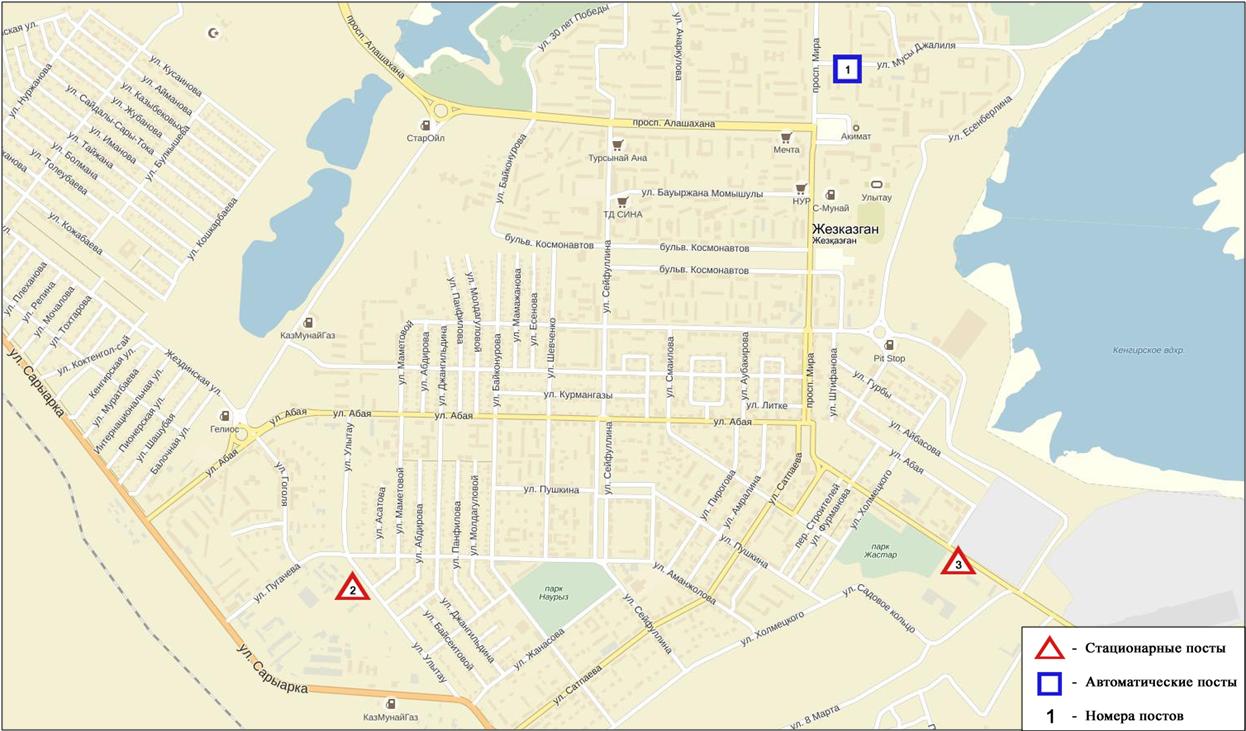 Рис.8.3.Схемарасположения стационарной сети наблюдения за загрязнением атмосферного воздуха города Жезказган	Общая оценка загрязнения атмосферы. По данным стационарной сети наблюдений (рис.8.3), уровень загрязнения атмосферного воздуха оценивался высоким уровнем загрязнения, он определялся значениями СИ равным 10 и НП=20 (рис. 1, 2). Воздух города более всего загрязнен взвешенными веществами и озоном.В целом по городу среднемесячные концентрации составили: взвешенных веществ  - 2,6 ПДКс.с., фенола – 2,2 ПДКс.с., концентрации других загрязняющих веществ не превышали ПДК.Были выявлены случаи превышения более 1 ПДК по взвешенным веществам - 80, по взвешенным частицам РМ-2,5 - 10, по взвешенным частицам РМ-10 - 28, по диоксиду азота – 1, по озону - 184, по фенолу – 88случаев, также превышения более 5 ПДК по по взвешенным частицам РМ-10 – 2 случая (таблица 1).8.6 Состояние загрязнения атмосферного воздуха по городу СараньНаблюдения за состоянием атмосферного воздуха велись на 1 стационарном посту (рис.8.4., таблица 8.6).Таблица 8.6Место расположения постов наблюдений и определяемые примеси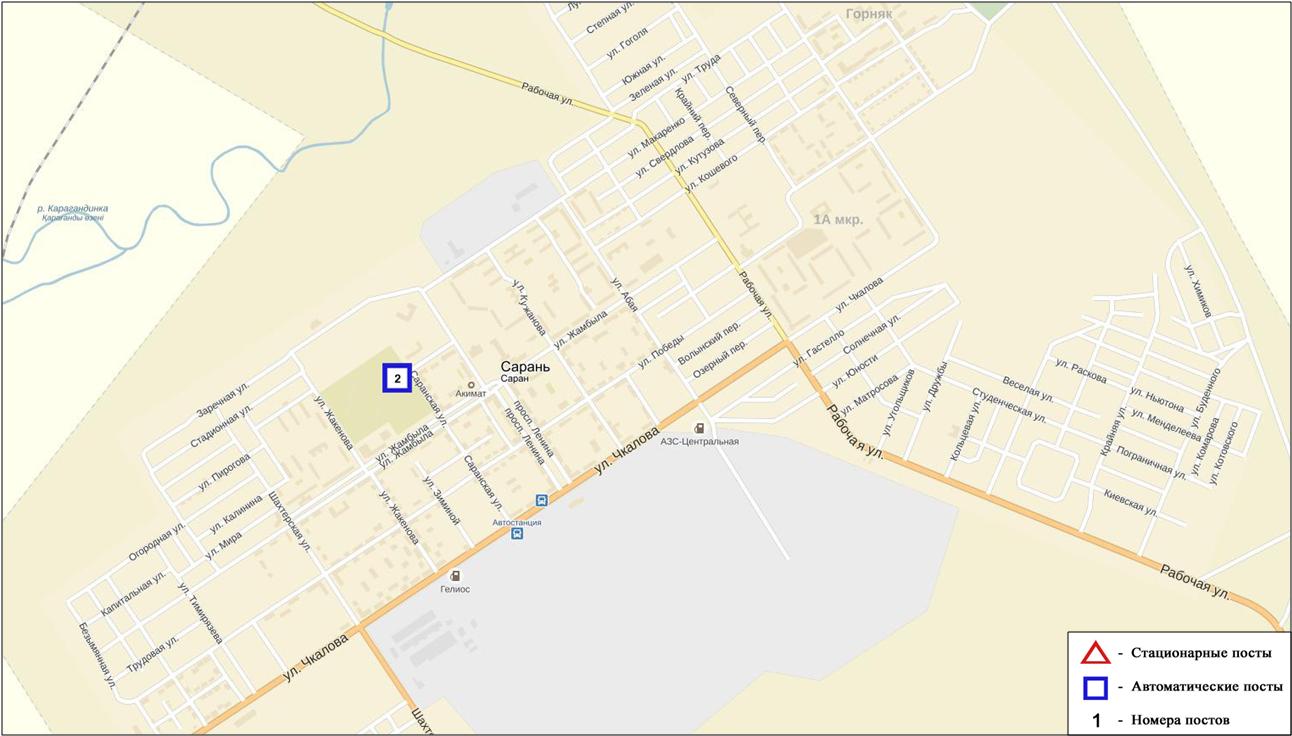 Рис.8.4. Схемарасположения стационарной сети наблюдения за загрязнением атмосферного воздуха города СараньОбщая оценка загрязнения атмосферы. По данным стационарной сети наблюдений (рис.8.4), уровень загрязнения атмосферного воздуха оценивался повышенным, он определялся значениями СИ = 2 (повышенный уровень),         НП равным 0% (низкий уровень)(рис. 1, 2).В целом по городу среднемесячные концентрации озона составила              1,9 ПДКс.с., концентрации других загрязняющих веществ не превышали ПДК.Были выявлены случаи превышения более 1 ПДК по взвешенным частицам РМ-2,5 - 1, по взвешенным частицам РМ-10 – 3 случая (таблица 1).8.7 Состояние атмосферного воздуха по городу ТемиртауНаблюдения за состоянием атмосферного воздуха велись на 4 стационарных постах (рис. 8.5., таблица 8.7).Таблица 8.7Место расположения постов наблюдений и определяемые примеси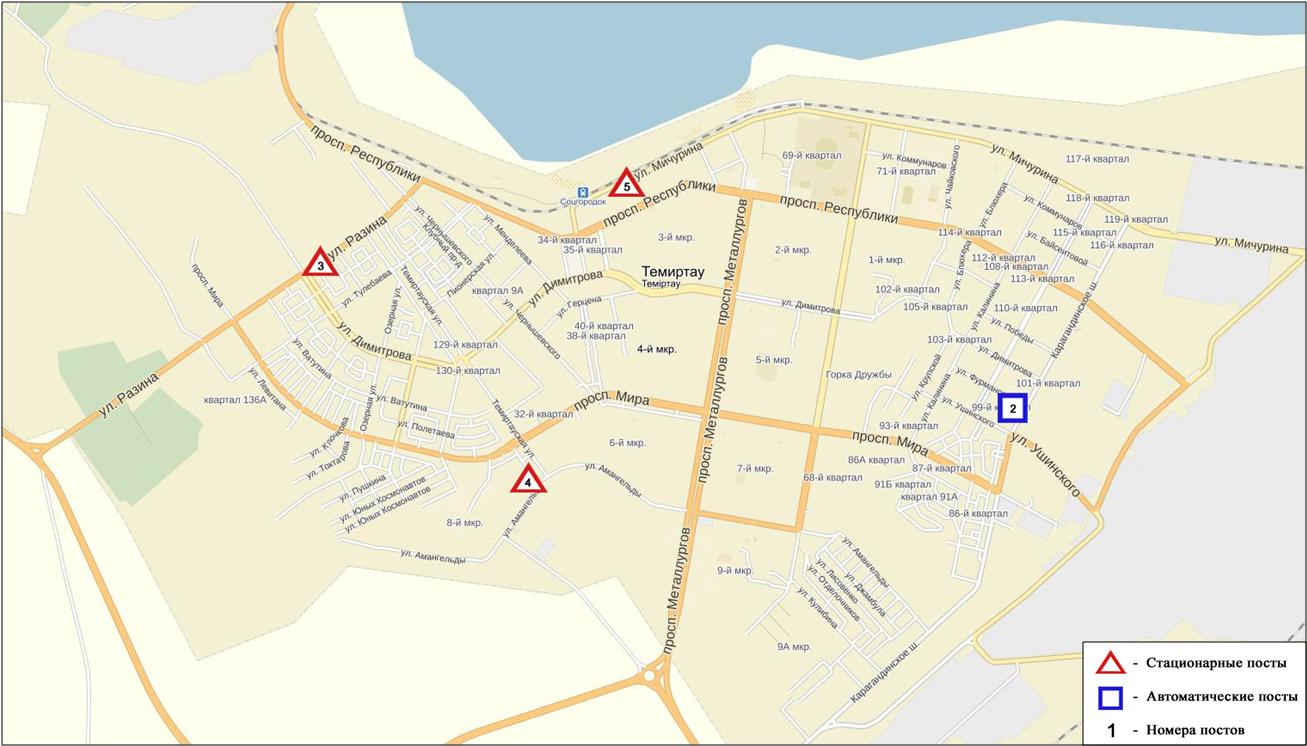 	Рис. 8.5.Схема расположения стационарной сети наблюдения за загрязнением атмосферного воздуха города Темиртау	Общая оценка загрязнения атмосферы. По данным стационарной сети наблюдений (рис.8.5), уровень загрязнения атмосферного воздуха оценивался высоким, он определялся значениями СИ равным 10 и НП = 21% (рис. 1, 2). Воздух города более всего загрязнен сероводородом.В целом по городу среднемесячные концентрации составили: взвешенных веществ – 1,7 ПДКс.с., диоксида серы – 1,4 ПДКс.с, фенола –2,5 ПДКс.с, аммиака – 1,6 ПДКс.с., концентрации других загрязняющих веществ не превышали ПДК.Были выявлены случаи превышения более 1 ПДК по взвешенным веществам – 24, по диоксиду серы -1026, оксиду углерода – 29,по сероводороду –674, по фенолу – 141, по аммиаку-3 случая, также были зафиксированы превышения более 5 ПДК по диоксиду серы-41, по сероводороду - 22 случая. Также было зафиксировано превышение более 10 ПДК по сероводороду – 1 случай (таблица 1).По данным автоматического поста была зафиксирована 1 случай высокого загрязнения (ВЗ) атмосферного воздуха (таблица 2).8.8 Качество поверхностных вод на территории Карагандинской областиНаблюдения за загрязнением поверхностных вод на территории Карагандинской области проводились на              15 водных объектах – реки: Нура, Шерубайнура, Сокыр, Кокпекты, Кара Кенгир, водохранилища: Самаркан, Кенгир, Канал сточных вод, канал Ертис-Караганды, озера Коргалжинского заповедника: Шолак, Есей, Султанкельды, Кокай, канал Нура-Есиль, озеро Балкаш.Река Нура начинается в горах Керегетас и впадает в Коргалжинскую систему озер, соединяющихся с большим озером Тениз. Река берет свое начало на территории Карагандинской области и протекает через Акмолинскую область. На реке Нура расположено водохранилище Самаркан. Река Шерубайнура - правобережный приток реки Нура. Река Кара Кенгир – правый приток реки Сарысу. Водохранилище Кенгир расположено на реке Кенгир.На реке Нура: температура воды отмечена в пределах 2,8 – 22,0ºC, водородный показатель равен 7,96, концентрация растворенного в воде кислорода – 9,33 мг/дм3, БПК5 – 2,23 мг/дм3. Превышения ПДК были зафиксированы по веществам из групп главных ионов (сульфаты – 2,4 ПДК), биогенных веществ (железо общее – 2,8 ПДК, фториды – 1,1 ПДК), тяжелых металлов (марганец – 9,1 ПДК, медь – 1,1 ПДК, цинк – 1,2 ПДК). Средняя концентрация общей ртути составила 0,00007 мг/дм3, максимальная – 0,00070 мг/дм3.На водохранилище Самаркан – температура воды отмечена в пределах 5,4 – 20,4ºC, водородный показатель равен 8,08, концентрация растворенного в воде кислорода – 9,53 мг/дм3, БПК5 – 2,27 мг/дм3. Превышения ПДК были зафиксированы по веществам из групп главных ионов (сульфаты – 2,3 ПДК), биогенных веществ (железо общее –         1,7 ПДК, фториды – 1,3 ПДК), тяжелых металлов (марганец – 5,8 ПДК, медь – 1,3 ПДК, цинк – 1,2 ПДК). Средняя концентрация общей ртути составила 0,00001 мг/дм3, максимальная – 0,00006 мг/дм3.В районе створа г. Темиртау, «Канал сточных вод» АО «Арселор Миттал Темир-Тау» и АО «ТЭМК» температура воды отмечена в пределах 13,7 – 18,3 ºC, водородный показатель равен 7,81, концентрация растворенного в воде кислорода – 9,70 мг/дм3, БПК5 – 2,68 мг/дм3. Превышения ПДК были зафиксированы по веществам из групп главных ионов (сульфаты – 4,0 ПДК, магний – 1,1 ПДК), биогенных веществ (азот нитритный – 2,4 ПДК), тяжелых металлов (марганец – 8,3 ПДК, медь – 1,4 ПДК, цинк – 1,7 ПДК). Средняя концентрация общей ртути составила 0,00028 мг/дм3, максимальная – 0,00124 мг/дм3.В пункте наблюдения реки Сокыр – температура воды отмечена в пределах 15,8 – 18,9ºC, водородный показатель – 8,39, концентрация растворенного в воде кислорода составила 8,73 мг/дм3, БПК5 – 2,82 мг/дм3. Превышения ПДК были зафиксированы по веществам из групп главных ионов (хлориды – 1,3 ПДК, сульфаты – 5,7 ПДК,  магний –          1,5 ПДК), биогенных веществ (аммоний солевой – 4,4 ПДК, азот нитритный – 19,0 ПДК), тяжелых металлов (марганец – 18,8 ПДК, медь – 1,5 ПДК, цинк – 1,9 ПДК), органических веществ (фенолы – 1,6 ПДК). Средняя концентрация общей ртути составила 0,00001 мг/дм3, максимальная – 0,00003 мг/дм3.На реке Шерубайнура: температура воды отмечена в пределах 8,0 – 18,5ºC, водородный показатель равен – 8,01, концентрация растворенного в воде кислорода – 8,55 мг/дм3, БПК5 – 2,29 мг/дм3. Превышения ПДК были зафиксированы по веществам из групп главных ионов (сульфаты – 4,6 ПДК, магний – 1,4 ПДК), биогенных веществ (аммоний солевой – 3,8 ПДК, азот нитритный – 16,1 ПДК, железо общее – 4,0 ПДК, фториды – 1,1 ПДК), тяжелых металлов (марганец –    12,7 ПДК, медь – 1,4 ПДК, цинк – 1,5 ПДК). Средняя концентрация общей ртути составила 0,00001 мг/дм3, максимальная –          0,00006 мг/дм3.В пункте наблюдения реки Кокпекты: температура воды отмечена в пределах 9,8 – 19,9ºC, водородный показатель равен 8,12, концентрация растворенного в воде кислорода – 9,24 мг/дм3, БПК5 – 1,86 мг/дм3. Превышения ПДК были зафиксированы по веществам из групп главных ионов (хлориды – 1,7 ПДК, сульфаты – 4,3 ПДК, магний –  1,3 ПДК), биогенных веществ (азот нитритный – 1,5 ПДК), тяжелых металлов (марганец – 11,4 ПДК, медь – 1,8 ПДК, цинк – 2,3 ПДК). Содержание общей ртути достигало 0,00001 мг/дм3.На водохранилище Кенгир – температура воды отмечена в пределах 4,6 – 16,6ºC, водородный показатель равен 7,81, концентрация растворенного в воде кислорода – 6,42 мг/дм3, БПК5 – 3,11 мг/дм3. Превышения ПДК были зафиксированы по веществам из групп главных ионов (сульфаты – 2,9 ПДК), биогенных веществ (азот нитритный –      1,4 ПДК, железо общее – 1,5 ПДК), тяжелых металлов (марганец – 2,3 ПДК, медь – 2,1 ПДК, цинк – 1,9 ПДК). Содержание общей ртути не достигало 0,00001 мг/дм3.На реке Кара Кенгир–температура воды отмечена в пределах 5,2 – 16,0ºC, водородный показатель равен 7,62, концентрация растворенного в воде кислорода – 6,30 мг/дм3, БПК5 – 2,71 мг/дм3. Превышения ПДК были зафиксированы по веществам из групп главных ионов (сульфаты – 2,6 ПДК), биогенных веществ (аммоний солевой – 7,0 ПДК, азот нитритный – 4,8 ПДК, железо общее – 3,4 ПДК), тяжелых металлов (марганец – 9,5 ПДК, медь – 3,2 ПДК, цинк –          1,2 ПДК). Содержание общей ртути достигало 0,00001 мг/дм3.В канале Ертис-Караганды - температура воды отмечена в пределах 4,9 – 12,2ºC, водородный показатель равен 7,58, концентрация растворенного в воде кислорода 10,30 мг/дм3, БПК5 – 1,90 мг/дм3. Превышения ПДК были зафиксированы по веществам из групп главных ионов (сульфаты – 1,8 ПДК), биогенных веществ (железо общее – 1,3 ПДК), тяжелых металлов (марганец – 4,4 ПДК, цинк – 2,2 ПДК). Содержание общей ртути не достигало 0,00001 мг/дм3.На озере Шолак Коргалжинского заповедника: температура воды отмечена в пределах 13,8 – 20,2оС, водородный показатель равен 8,08, концентрация растворенного кислорода в воде – 9,42 мг/дм3, БПК5 – 2,21 мг/дм3. Превышения ПДК были зафиксированы по веществам из групп главных ионов (сульфаты – 3,7 ПДК) и тяжелых металлов ((марганец – 11,5 ПДК, медь – 2,2 ПДК, цинк – 1,4 ПДК). Средняя концентрация общей ртути составила 0,00001 мг/дм3, максимальная – 0,00002 мг/дм3.На озере Есей: температура воды отмечена в пределах 15,4 – 21,0оС, водородный показатель равен 8,17, концентрация растворенного в воде кислорода – 8,77 мг/дм3, БПК5– 2,11 мг/дм3. Превышения ПДК были зафиксированы по веществам из групп главных ионов (хлориды – 2,4 ПДК, сульфаты – 5,0 ПДК, магний – 2,3 ПДК), тяжелых металлов (марганец– 7,8 ПДК, медь – 1,4 ПДК, цинк – 1,4 ПДК). Содержание общей ртути достигало       0,00001 мг/дм3.На озере Султанкельды: температура воды отмечена в пределах 12,4 – 20,8оС, водородный показатель равен 8,07, концентрация растворенного в воде кислорода – 7,72 мг/дм3, БПК5– 1,75 мг/дм3. Превышения ПДК были зафиксированы по веществам из групп главных ионов (хлориды – 1,8 ПДК, сульфаты – 3,6 ПДК, магний – 1,6 ПДК) и тяжелых металлов (марганец– 6,8 ПДК, цинк – 1,9 ПДК). Содержание общей ртути достигало 0,00001 мг/дм3. На озере Кокай: температура воды отмечена в пределах 15,6 – 20,3оС, водородный показатель равен 8,21, концентрация растворенного в воде кислорода – 8,42 мг/дм3, БПК5– 1,60 мг/дм3. Превышения ПДК были зафиксированы по веществам из групп главных ионов (сульфаты – 3,2 ПДК, магний – 1,3 ПДК) и тяжелых металлов (марганец – 4,5 ПДК, цинк – 1,8 ПДК). Содержание общей ртути достигало 0,00001 мг/дм3. На канале Нура-Есиль: температура воды отмечена в пределах 11,0 – 21,6оС, водородный показатель равен 8,14, концентрация растворенного в воде кислорода – 9,19 мг/дм3, БПК5– 1,73 мг/дм3. Превышения ПДК были зафиксированы по веществам из групп главных ионов (сульфаты – 2,5 ПДК), тяжелых металлов (марганец – 10,1 ПДК, медь – 1,3 ПДК, цинк – 1,2 ПДК). Средняя концентрация общей ртути составила 0,00002 мг/дм3, максимальная –  0,00006 мг/дм3.Озеро Балкаш – температура воды отмечена в пределах 12,2 - 25,8ºC, водородный показатель равен 8,74, концентрация растворенного в воде кислорода - 9,27 мгО2 /дм3, БПК5 -0,84 мгО2/дм3. Превышения ПДК зафиксированы по веществам из групп тяжелых металлов (медь 6,6 ПДК, цинка-1,2 ПДК), главных ионов (сульфаты - 8,0 ПДК, хлориды - 1,2 ПДК, магний - 3,1 ПДК), биогенных веществ (фториды - 2,2 ПДК).Качество воды водных объектов на территории Карагандинской области за 2 квартал 2016 года оценивается следующим образом: вода «умеренного уровня загрязнения» –река Нура, вдхр. Самаркан, Кенгир, Канал сточных вод,канал Ертис-Караганды, озеро Кокай; вода «высокого уровня загрязнения» – реки Сокыр, Шерубайнура, Кара Кенгир, Кокпекты, озера Шолак, Есей, Султанкельды, канал Нура-Есиль, озеро Балкаш.В сравнении со 2 кварталом 2015 года качество воды в реках Нура,Шерубайнура,Канале сточных вод, вдхр.Самаркан,Кенгир, озере Кокай – улучшилось; в реках Кара Кенгир, Сокыр, Кокпекты, Шолак, Есей, Султанкельды, канале Нура-Есиль, канале Ертис–Караганды, озере Балкаш –  существенно не изменилось. По сравнению с 1 кварталом 2016 года качество воды на реке Нура, канале Ертис–Караганды – улучшилось; в реках Кара Кенгир, Сокыр, Шерубайнура, вдхр.Самаркан, Кенгир, канале сточных вод – существенно не изменилось.Качество воды по величине БПК5 оценивается следующим образом: вода «нормативно-чистая» – реки Нура, Кара Кенгир,Сокыр, Шерубайнура, Кокпекты, вдхр.Самаркан, Канал сточных вод, озера Коргалжинского заповедника: Шолак, Есей, Кокай, Султанкельды, канал Ертис–Караганды, канал Нура – Есиль, озеро Балкаш; вода «умеренного уровня загрязнения» – вдхр. Кенгир.В сравнении со 2 кварталом 2015 года качество воды по величине БПК5 в вдхр. Кенгир – ухудшилось; в реке Кара Кенгир – улучшилось; на остальных водных объектах существенно не изменилось.По сравнению с 1 кварталом          2016 года качество воды по величине БПК5 в реке Кара Кенгир, Сокыр, Шерубайнура – улучшилось; в реках Нура, вдхр.Самаркан, Кенгир, канал сточных вод, канал Ертис-Караганды, озеро Балкаш – значительно не изменилось. Кислородный режим в норме (таблица 4).На территории области обнаружены следующие ВЗ: река Нура – 26 случаев ВЗ, река Кокпекты – 2 случая ВЗ,   вдхр. Самаркан – 2 случая ВЗ, Канал сточных вод – 1 случай ВЗ, река Сокыр – 7 случаев ВЗ, река Шерубайнура – 8 случаев ВЗ, река Кара Кенгир – 4 случая ВЗ, озеро Шолак – 2 случая ВЗ, озеро Есей – 1 случай ВЗ, озеро Султанкельды –             1 случай ВЗ, канал Нура-Есиль – 2 случая ВЗ (таблица 5).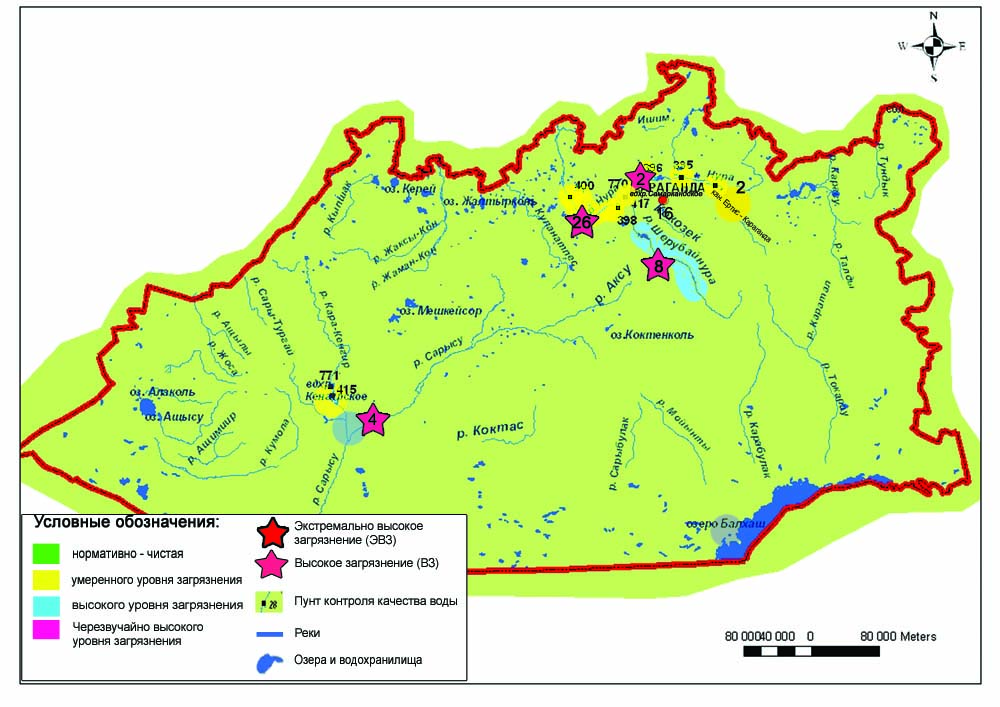 8.7 Характеристика качества поверхностных вод Карагандинской области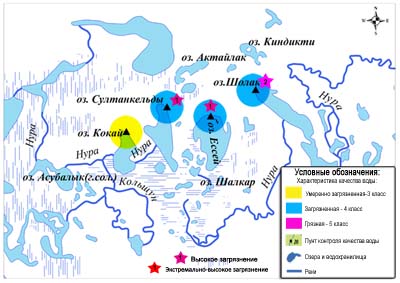 8.8 Характеристика качества поверхностных вод Коргалжинских озер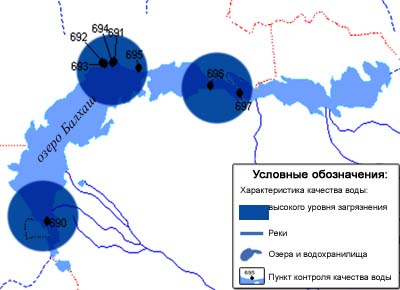 8.9 Характеристика качества поверхностных вод озеро Балкаш8.9 Состояние качества поверхностных вод Карагандинской области по гидробиологическим показателямПробы за отчетный период были отобраны на створах рек: Нура, Шерубайнура, Кара Кенгир, озеро Балхаш, Коргалжинские озера (Шолак, Есей, Кокай, Султанкельды), водохранилищ: Самаркан и Кенгир. Качество воды определяли по состоянию фитопланктона, зоопланктона, перифитона и бентоса. Биотестирование (определение острой токсичности воды) проводили на дафнияхРека Нура. Фитопланктон реки Нуры нынешнего года был небогат. Согласно сапробиологическому анализу, доминировали бета-мезосапробные организмы, характерные для "умеренно-загрязненных" вод. В весенний период преобладали диатомовые водоросли, в летний период (июнь) доминировали зеленые водоросли. В среднем общая численность фитопланктона составила 0,11 тыс.кл/см³, при биомассе 0,25 мг/дм³. Число видов в пробе варьировало от     3 до 9. Наиболее загрязненными являлись  створы  г. Темиртау " выше объед. сброса сточных во " и  "5,7 км ниже сброса ст. вод.", где индексы сапробности  были наиболее высокими. Значения индексов сапробности варьировали в пределах от 1,65 до 1,94, что соответствовало 3 классу "умеренно-загрязненных" вод. Зоопланктон в отчетный период не отличался  большим разнообразием.  В пробах в среднем  насчитывалось  по    2-3 вида. Преобладали веслоногие рачки, которые составили 61% от общего количества  планктона.  Ветвистоусые рачки составили 25%, а коловратки-14% от общего числа зоопланктона. Общая численность в среднем была равна 0,78 тыс. экз./м³ при биомассе 4,03 мг/м³. Индекс сапробности варьировал в пределах  от 1,58 до 2,00 и в среднем по реке составил 1,80.  Качество воды по состоянию зоопланктона соответствовало третьему классу,  т.е. "умеренно- загрязненные" воды.За период наблюдения перифитон реки Нура был богат. Среди диатомовых водорослей наиболее часто встречались такие роды, как: Cymbella, Diatoma, Fragillaria, Nitzschia, Tabellaria и многие другие; среди зеленых - Pediastrum, Scenedesmus, Plerococcus, Ulotrix. Наименьшее число составили сине-зеленые и прочие водоросли. Основная часть организмов относилась к β-мезосапробной зоне. Наиболее загрязненными участками, по данным исследований, являлись створы: г.Темиртау, " ниже сброса сточных вод…", "с. Сабынды" и "с. Коргалжин", где индексы сапробности были наиболее высокими (от 2,01 до 2,06). В сравнении с результатами прошлого года, нынешние  показатели индексов сапробности ниже что говорит об ухудшении  качества воды в пределах класса.Видовой состав бентоса реки Нура был разнообразен. Основную массу составляли бета-мезосапробные организмы, реже встречались ксено, поли и олигосапробные организмы. Пиявки и хирономиды присутствовали в незначительном количестве. Биотический индекс, как и в прошлом году равен 5. По результатам биотестирования на створах реки Нура наблюдалась стопроцентная выживаемость тест-объекта. Тест - параметр был равен 0%. По полученным данным - исследуемая вода реки  не оказывает токсического действия на культуру  Daphniamagna.Река Шерубайнура.Основная численность и биомасса альгофлоры создавалась за счет развития диатомовых и зеленых водорослей (91%). Количество сине-зеленых водорослей было незначительным, прочие водоросли отсутствовали. Численность, в среднем составила  0,10 тыс.кл/см³, биомасса – 0,11 мг/дм³, число видов в пробе – 6. Индекс сапробности уменьшился и равен  1,71, т.е.  "умеренно-загрязненные" воды.  Зоопланктонное сообщество  было развито умеренно. Ведущую роль играли коловратки- 94% от общего числа зоопланктона. Средняя численность  была равна 0,92 тыс. экз./м³ при биомассе 0,61 мг/м³. Индекс сапробности составил 1,77.  Качество воды оценивалось 3 классом, т.е. "умеренно-загрязненные" воды.Альгоценоз обрастаний реки Шерубайнура носил диатомовый характер и часто встречались представители родов, как: Caloneis, Navicula, Nitzschia, Stephanodiscus. Зеленые и сине-зеленые водоросли встречались реже. Согласно сапробиологическому анализу, доминировали β-мезосапробные организмы. Индекс сапробности составил 2,13. Класс воды третий.В процессе биотестирования за 2 квартал 2016 года  процент погибших дафний по отношению к контролю по реке составил 2%. Исходя из полученных данных, исследуемая вода не оказывает токсического действия на тест-объект.Река Кара Кенгир.Фитопланктон за исследованный период был беднее, чем за этот же  период прошлого года.  Доминировали диатомовые водоросли. Число видов в пробах варьировало от 6 до 10. Численность фитопланктона в среднем  составила 0,08 тыс.кл/см³ при биомассе 0,20 мг/дм³. Согласно результатам анализов, наиболее загрязненным был створ г. Жезказган"  ниже сброса ст. вод предприятий корпорации "Казахмыс", где индексы сапробности  были высокие. Индекс сапробности изменялся в пределах 3 класса, и в среднем был равен 1,82.Видовой состав зоопланктона  в пробах  был умеренным.    Значительно преобладали  веслоногие рачки - 61% от общего числа зоопланктона, на долю ветвистоусых рачков пришлось 5%, а коловратки составили 35% от всего числа планктона.  Среднее число видов в пробе было равно 3, численность в среднем составила 1,58 тыс. экз./м³ при биомассе 11,46 мг/м³.  Индекс сапробности в среднем  по реке был равен 1,85, что соответствовало 3 классу ″умеренно-загрязненных вод″. В ходе биотестирования воды реки Кара Кенгир процент выживших дафний составил 100%.Тест-параметр был равен 0%. Полученные данные говорят о том, что вода не оказывает токсического действия на тест-объект.    Водохранилище Самаркан. Фитопланктон был развит умеренно. Основная биомасса с апреля по июнь создавалась за счет развития диатомовых и зеленых водорослей. Роль прочих водорослей была незначительной. В среднем, общая численность и биомасса уменьшились  по сравнению с 2015 годом и составили соответственно 0,08 тыс.кл/см³  и  0,17 мг/дм³. Индекс сапробности был равен 1,83.Зоопланктон в пробах был  представлен умеренно. Доминировали веслоногие рачки - 53% от общего числа зоопланктона. На долю ветвистоусых рачков пришлось 31%, а коловраток-16% от общего числа зоопланктона. Средняя численность зоопланктона была равна 1,33  тыс. экз./м³ при биомассе 13,61 мг/м³. Индекс сапробности составил 1,73 и соответствовал 3 классу ″умеренно-загрязненных″ вод.Основу перифитонного сообщества водохранилища Самаркан составили диатомовые водоросли, представленные такими родами, как: Caloneis, Cymbella, Navicula, Nitzschia. Частота встречаемости представителей остальных групп водорослей была равна 1-2 – очень редко. Индекс сапробности в  мае месяце составил 1,95, в июне - 1,78, что соответствовало 3 классу" умеренно- загрязненных" вод.Зообентос за период наблюдений на исследованном участке водохранилища не был богат. В весенний период  доминировали бокоплавы – Gammarus и двустворчатые моллюски - Sphaerium. В июне видовой состав был расширен за счет большого числа представителей класса Bivalvia и Insecta. Биотический индекс был равен 5. По результатам исследования зообентоса водохранилищаСамаркан дно водоема оценивалось как "умеренно-загрязненное".Количество выживших дафний на водохранилище в ходе биотестирования составило 100% по отношению к контролю. Тест- параметр был равен 0%. Исследуемый водный объект не оказал токсического влияния на культуру Daphniamagna.Водохранилище Кенгир.Фитопланктон был развит умеренно. Количество видов не превышало 8.  Доминировали диатомовые и зеленые водоросли. За исследованный период сине-зеленые водоросли отсутствовали. В среднем, общая численность незначительно уменьшилась по сравнению с 2015 годом и составила 0,06 тыс.кл/см³, биомасса - 0,11 мг/дм³. Индекс сапробности был равен 1,65. Зоопланктон за отчетный период был умеренно развит. Доминантную роль играли веслоногие рачки,  на долю которых пришлось 75% от  общего числа зоопланктона. Процент коловраток был равен 25, ветвистоусые рачки в пробе отсутствовали. Средняя численность зоопланктона  была равна 5,27тыс. экз./м³ при биомассе 30,95 мг/м³. Индекс сапробности был равен 1,70 и  соответствовал    3 классу "умеренно-загрязненных" вод.Данные, полученные в ходе биотестирования на водохранилище,  показали отсутствие  токсического влияния на тест-обьект. Число выживших дафний в исследуемой воде составило 100%. Тест-параметр был  равен  0%.Коргалжинские озёраОзеро Шолак. Видовой состав  озера Шолак был небогат. Основу составили диатомовые и зеленые водоросли. По численности  и биомассе доминировали диатомовые водоросли. Согласно сапробиологическому анализу, в пробах преобладали бета-мезосапробные организмы.       В среднем, общая численность составила 0,06 тыс.кл/см³, общая биомасса – 0,10 мг/дм³. Индекс сапробности равен  1,95. Класс воды третий.Зоопланктонное сообщество озера за отчетный период текущего года было   развито умеренно. Доминировали веслоногие рачки, которые составили  93% от общей   численности зоопланктона.  На долю ветвистоусых рачков пришлось 7%, коловратки в пробах отсутствовали. Численность  зоопланктона была равна    2,078 тыс.экз./м³, биомасса - 41,38 мг/м³. Доминировали олиго–бета–мезосапробные организмы. Индекс сапробности был равен 1,68.Перифитон озера Шолак был развит умеренно. Основу обрастаний составили диатомовые водоросли родов: Amphora, Caloneis, Cymatopleura, Nitzschia с частотой встречаемости 2-3. Были встречены единичные экземпляры зеленых и сине-зеленых водорослей. Преобладали бета-мезосапробные организмы. При сравнении со 2 кварталом 2015 года существенных изменений не наблюдалось. Средний индекс сапробности равен 2,03. Класс воды соответствовал третьему, то есть "умеренно-загрязненные" воды. Зообентос исследованного водоёма в отчетный период не отличался большим разнообразием. Преобладали представители класса брюхоногих (Gastropoda) и двустворчатых (Bivalvia) моллюсков, а также бокоплавы (Gammaruscrustacea). Среди брюхоногих встерчались: Anisus (Planorbis) spirorbis и Planorbis planorbis, среди Bivalvia - Anodonta cygnea.  Оценка качества воды по показателям зообентоса, проведенная определением биотического индекса по системе Вудивисса, показала состояние исследованного участка водоёма как "умеренно-загрязненное". Класс воды третий.Озеро Есей.Фитопланктон нынешнего года был умеренно развит. Доминировали диатомовые водоросли. Роль зеленых водорослей была незначительна.   В среднем, общая численность альгофлоры составила               0,09 тыс.кл/см³, биомасса - 0,21мг/дм³., число видов в пробе – 6. Индекс сапробности  равен 1,86. Класс качества соответствовал третьему - "умеренно-загрязненные" воды.Зоопланктон  развит умеренно. Видовой состав был представлен  всеми группами. Доминировали веслоногие рачки, которые составили 58% от общего количества зоопланктона, на долю ветвистоусых рачков  пришлось 36%,                а коловраток – 6%. Численность  зоопланктона составила 1,56 тыс. экз./м³,  биомасса 26,34мг/м³, это незначительно меньше чем в прошлом году. Преобладали бета-мезосапробные организмы.  Индекс сапробности был равен 1,72. Вода - "умеренно-загрязненная".Перифитон был развит умеренно. Доминировали диатомовые, зеленые и сине-зеленые водоросли. Среди диатомовых водорослей наиболее распространенными были такие роды, как: Caloneis, Epithemia, Eunotia, Nitzschia, Stephanodiscu, среди зеленых: Cosmarium и Scenedesmus, среди сине-зеленых: Merismopedia и Oscillatoria. Средний индекс сапробности за 2 квартал составил 1,94. Класс качества воды соответствовал 3 классу "умеренно-загрязненных" вод.Обитатели дна исследуемого водоёма в основном состояли из представителей класса брюхоногих моллюсков (Gastropoda): Anisus (Planorbis) spirorbis, Lymnaeastagnalis, Radixovate и другие. Также в пробах присутствовали ручейники (Hydropsychesp.). Зона сапробности организмов осталась прежней - бета-мезосапробной. Биотический индекс был равен 5. По результатам исследования зообентоса, дно водоема оценивается как "умеренно-загрязненное".Озеро  Султанкельды. В пробах преобладали диатомовые  водоросли. В среднем,  численность составила 0,07 тыс.кл/см³, биомасса -  0,19 мг/дм³, число видов в пробе – 6. Индекс сапробности  был равен 1,92  и  соответствовал третьему классу  "умеренно-загрязненных" вод. Зоопланктонное сообщество за отчетный период  развито умеренно. В пробах были встречены ветвистоусые и веслоногие рачки. Среднее число видов в пробе равно 4. Численность зоопланктона составила 4,82 тыс. экз./м³, биомасса 53,63 мг/м³. Индекс сапробности варьировал в пределах от 1,55 до 1,61и в среднем составил 1,58.  В целом по озеру качество воды соответствовало третьему классу "умеренно-загрязненных" вод. В отчетный период перифитон озера Султанкельды имел разнообразный видовой состав, представленный диатомовыми водорослями родов:  Caloneis, Cymbella, Fragillaria, Navicula, Synedra, зелеными водорослями - Pediastrum, Mougeotia, Rhizoclonium, Spirogyra. и сине-зелеными водорослями - Merismopedia и Oscillatoria. Средняя частота встречаемости перифитонного сообщества была равна 5-7-9. Индекс сапробности уменьшился с 1,94  за этот период прошлого года до 1,87, что говорит о незначительном  улучшении качества воды в пределах 3 класса "умеренно- загрязненных" вод.Видовой состав донного сообщества озера Султанкельды был небогат. Основными представителями зообентоса являлись брюхоногие моллюски (Gastropoda) и двустворчатые моллюски (Bivalvia), кроме того, были встречены клопы (Corixasp.) и пауки (Argyronetaaquatica). Биотические индексы исследуемого водоема варьировали в пределах бета-мезосапробной зоны, что позволило отнести его к 3 классу "умеренно-загрязненных" вод.  Озеро Кокай. Фитопланктон был развит умеренно. Доминировали диатомовые и зеленые водоросли (98%). В среднем, общая численность фитопланктона составила 0,06 тыс.кл/см³, общая биомасса – 0,41 мг/дм³. Индекс сапробности  равен  1,85. Класс воды третий.Зоопланктонное сообщество развито умеренно. В  пробах по количеству   незначительно преобладали веслоногие рачки (51%). В пробах также присутствовали веслоногие рачки - 49%, коловратки - отсутствовали. Средняя численность в этот период составила 7,04 тыс.экз./м³,  биомасса 79,88 мг/м³. ³ Индексы сапробности варьировали в пределах  от 1,50 до 1,54 и находились в пределах 3 класса  " умеренно-загрязненных" вод.           .Видовой состав перифитона озера Кокай был представлен диатомовыми  водорослями, из родов: Caloneis, Nitzschia, Rhoicosphenia и зелеными водорослями: Cladophora, Cosmarium и Scenedesmus с частотой встречаемости 5-7. Сине-зеленые и прочие  водоросли отсутствовали. Сравнение индексов сапробности с прошлым годом   (1,74  и 1,63), говорит об улучшении качества воды в пределах третьего класса "умеренно-загрязненных"  вод.  Состав донной фауны озера за отчетный период не был богат своим разнообразием и был представлен брюхоногими (Gastropoda) и двустворчатыми (Bivalvia) моллюсками, а также личинками насекомых (Coleoptera). Биотический индекс был равен 5 и соответствовал 3 классу "умеренно-загрязненных" вод.Озеро Балкаш. В фитопланктоне в  весенний и летний период доминировали диатомовые и зеленые водоросли. Численность и биомасса нынешнего года значительно уменьшились по сравнению с 2015 годом. В среднем, общая численность фитопланктона озера за исследованный период составила 0,07 тыс.кл/см³, биомасса – 0,44 мг/дм³. Индекс сапробности  составил 1,83, т.е  третий класс "умеренно-загрязненных" вод.Состав зоопланктона на исследуемом водном объекте был стабилен. Доминантную роль играли веслоногие рачки. Средняя численность была равна 2,80 тыс. экз./м³ при биомассе 42,96 мг/м³.  Индексы сапробности  менялись в пределах  от 1,55 до 1,76  и соответствовали 3 классу  " умеренно-загрязненных" вод.Данные  биотестирования  по озеру Балкаш распределились в порядке возрастания числа выживших дафний по отношению к контролю, следующим образом: остров Алгазы, 2,5 км А55 от острова Куржин – 97% (тест-параметр – 3%) и г.Балкаш,″8,0 км А175 от северного берега от ОГП″ - 98,5% (тест-параметр – 1,5%). На остальных пунктах контроля прослеживалась 100%ная выживаемость тест-объекта по отношению к контролю. Исследуемая вода озера Балкаш не оказала токсического влияния на тестируемый объект (приложение 8).8.10 Радиационный гамма-фон Карагандинской областиНаблюдения за уровнем гамма излучения на местности осуществлялись ежедневно на 5-ти метеорологических станциях (Балхаш, Жезказган, Караганда, Корнеевка, свх. Родниковский) и на 2-х автоматических постах наблюдений за загрязнением атмосферного воздуха г. Караганда (ПНЗ№5), г.Темиртау (ПНЗ№2) (рис. 8.6).Средние значения радиационного гамма-фона приземного слоя атмосферы по населенным пунктам области находились в пределах 0,12-0,19мкЗв/ч. В среднем по области радиационный гамма-фон составил 0,15 мкЗв/ч и находился в допустимых пределах.8.11 Плотность радиоактивных выпадений в приземном слое атмосферы
	Контроль за радиоактивным загрязнением приземного слоя атмосферы на территории Карагандинской области осуществлялся на 3-х метеорологических станциях (Балхаш, Жезказган, Караганда) путем отбора проб воздуха горизонтальными планшетами(рис. 8.6). На всех станциях проводился пятисуточный отбор проб.Среднесуточная плотность радиоактивных выпадений в приземном слое атмосферы на территории области колебалась в пределах 0,7–1,5 Бк/м2. Средняя величина плотности выпадений по области составила 1,1 Бк/м2, что не превышает предельно-допустимый уровень.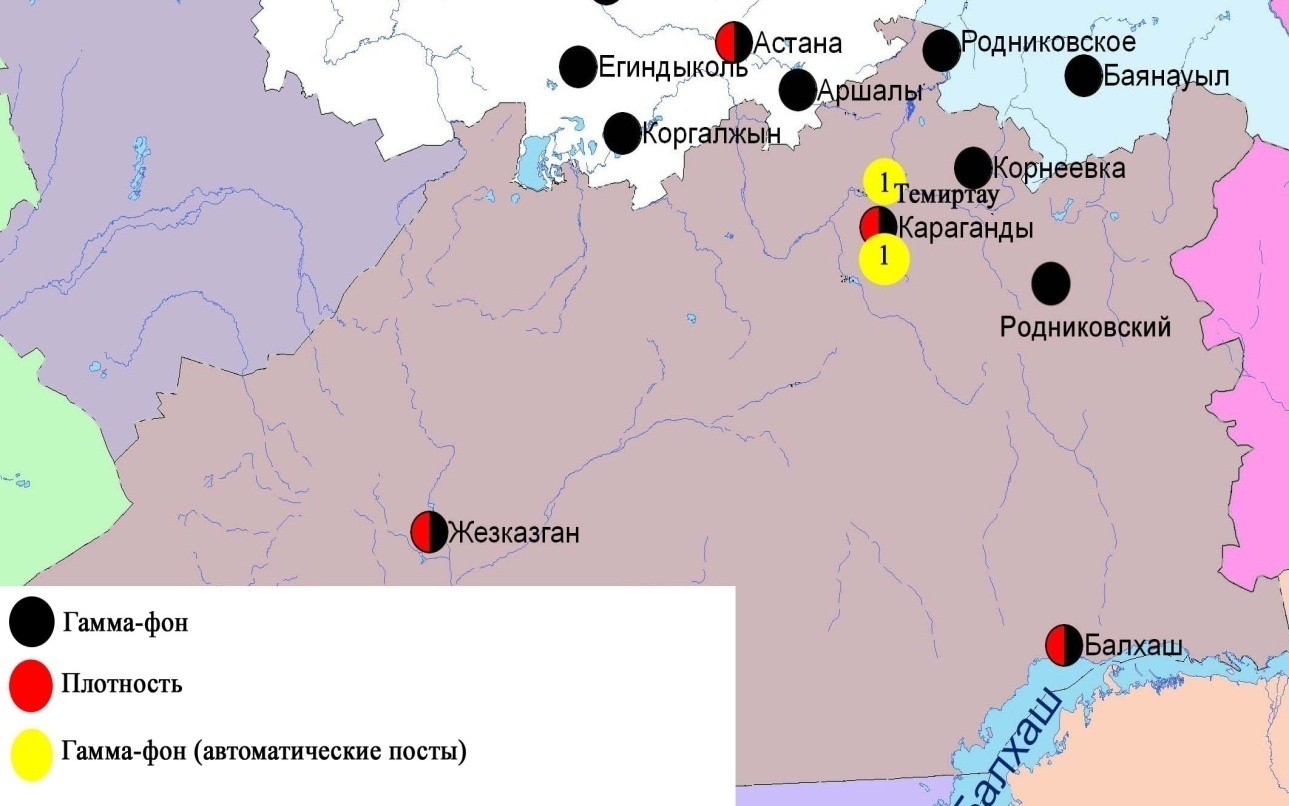 Рис. 8.6 Схема расположения метеостанций за наблюдением уровня радиационного гамма-фона и плотности радиоактивных выпадений на территорииКарагандинской областиСостояние окружающей среды Костанайской областиСостояние загрязнения атмосферного воздуха по городу КостанайНаблюдения за состоянием атмосферного воздуха велись на 4 стационарных постах (рис.9.1., таблица 9.1).Таблица 9.1Место расположения постов наблюдений и определяемые примеси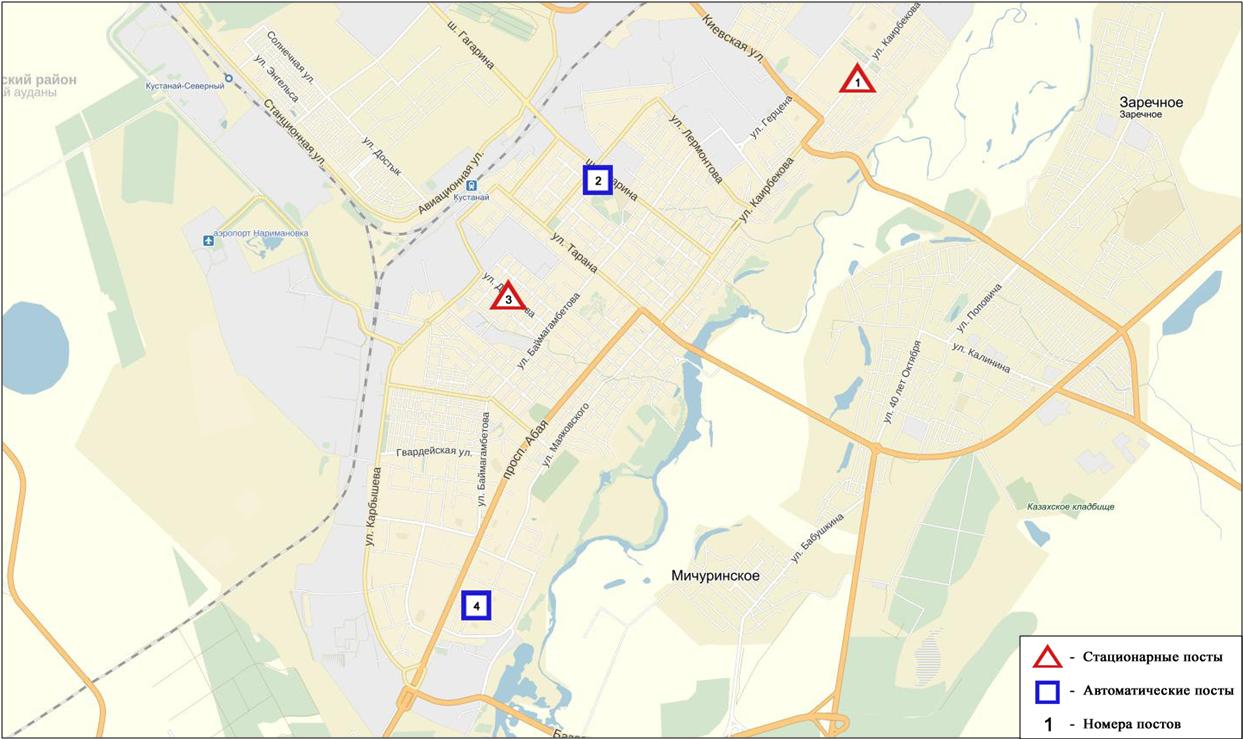 Рис.9.1 Схема расположения стационарной сети наблюдения за загрязнением атмосферного воздуха города Костанай Общая оценка загрязнения атмосферы. По данным стационарной сети наблюдений (рис.9.1), уровень загрязнения атмосферного воздуха оценивался высоким,он определялся значением СИ = 6 (высокий уровень), значениеНП =3% (повышенный уровень). Воздух города более всего загрязнен оксидом азота (рис. 1, 2).В целом по городу среднемесячные концентрации всех загрязняющих веществ не превышали ПДК.За 2 квартал были зафиксированы превышения более 1 ПДК по взвешенным частицам РМ-10 – 61, по оксиду углерода – 7, по диоксиду азота – 46, по оксиду азота – 376 случаев, а также превышения более 5 ПДК по оксиду азота -                 10 случаев (таблица 1).Состояние атмосферного воздуха по городу РудныйНаблюдения за состоянием атмосферного воздуха велись на 2 стационарных постах (рис.9.2., таблица 9.2).Таблица9.2Место расположения постов наблюдений и определяемые примеси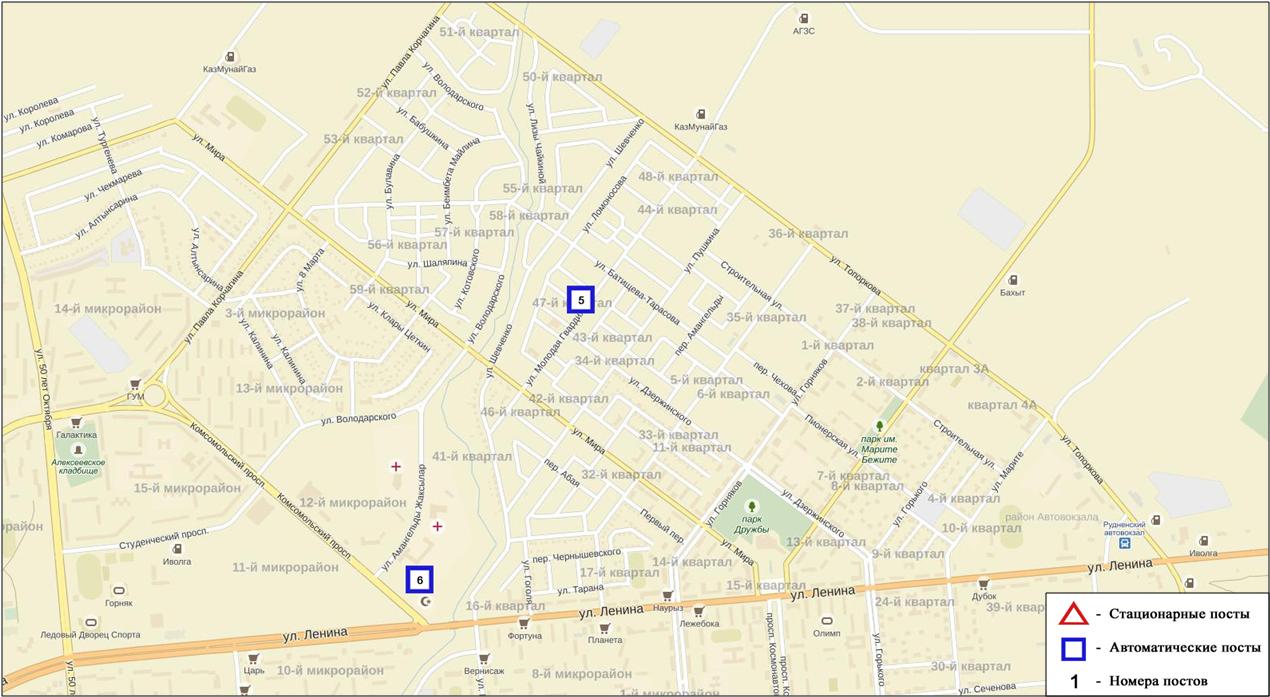 	Рис.9.2. Схема расположения тационарной сети наблюдения за загрязнением атмосферного воздуха города  РудныйОбщая оценка загрязнения атмосферы. По данным стационарной сети наблюдений (рис.9.2), уровень загрязнения атмосферного воздуха оценивается повышенным,он определялся значением СИ равным 4 (повышенный уровень), значение НП=0% (низкий уровень). Воздух города более всего загрязнен диоксидом серы (рис. 1, 2). В целом по городу среднемесячные концентрации всехзагрязняющих веществ  не превышали ПДК.Были зафиксированы превышения более 1 ПДК по взвешенным частицам РМ-10 – 13, по диоксиду серы – 11, по оксиду углерода – 2 случая (таблица 1).Состояние атмосферного воздуха по поселку КарабалыкНаблюдения за состоянием атмосферного воздуха велись на 1 стационарном посту (рис.9.3., таблица 9.3).Таблица9.3Место расположения постов наблюдений и определяемые примеси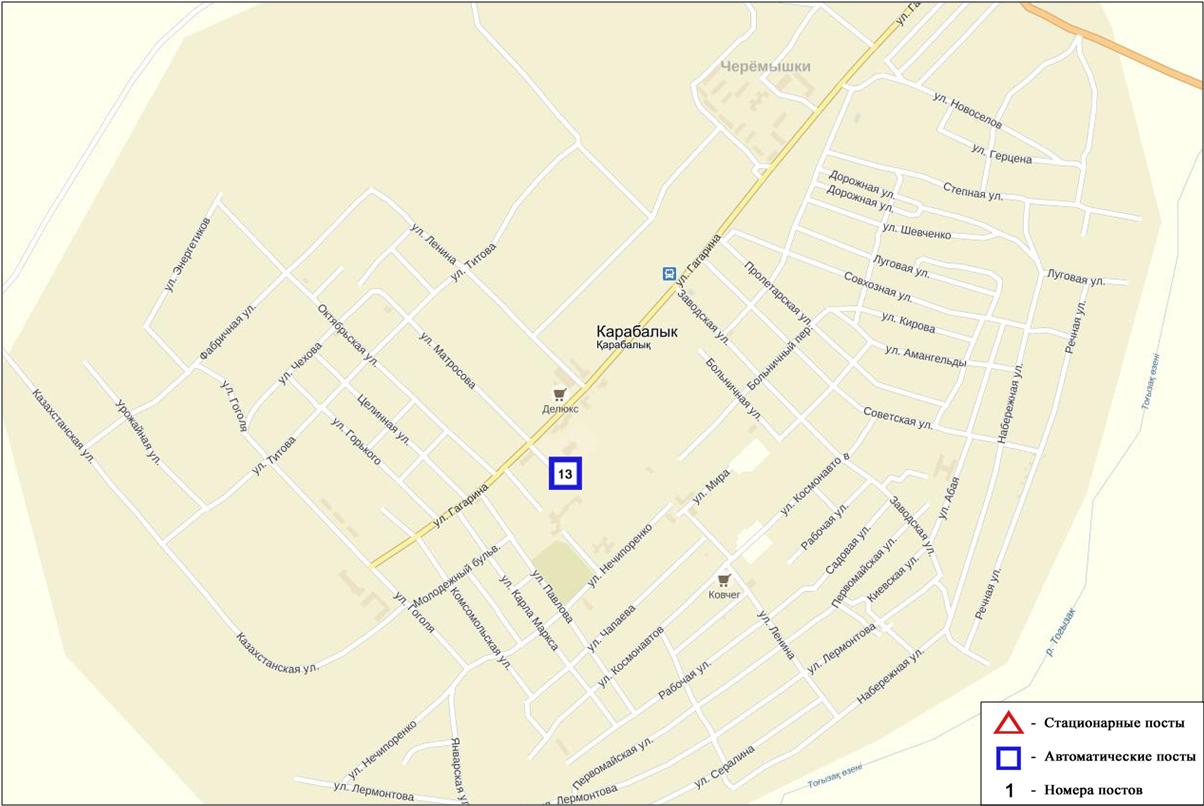 	Рис.9.3. Схема расположения стационарной сети наблюдения за загрязнением атмосферного воздуха поселку КарабалыкОбщая оценка загрязнения атмосферы. По данным стационарной сети наблюдений (рис.9.3), уровень загрязнения атмосферного воздуха оценивается высоким,он определялся значением СИ равным 6 (высокий уровень); НП = 5% (повышенный уровень) (рис. 1, 2). Поселок более всего загрязнен взвешенными частицами РМ-10.В целом по поселку среднемесечные концентрации озона составляла 2,1 ПДКс.с., концентрации остальныхзагрязняющих веществ не превышали ПДК.По поселку были зафиксированы превышения более 1 ПДК по взвешенным частицам РМ-2,5 – 24, взвешенным частицам РМ-10 – 43, оксиду углерода – 1, сероводороду - 249, аммиаку – 3 случая, а также превышения более 5 ПДК по сероводороду - 39 случаев (таблица 1).Состояние атмосферного воздуха по городу АркалыкНаблюдения за состоянием атмосферного воздуха велись на 2 стационарном посту (рис.9.4., таблица 9.4).Таблица 9.4Место расположения постов наблюдений и определяемые примеси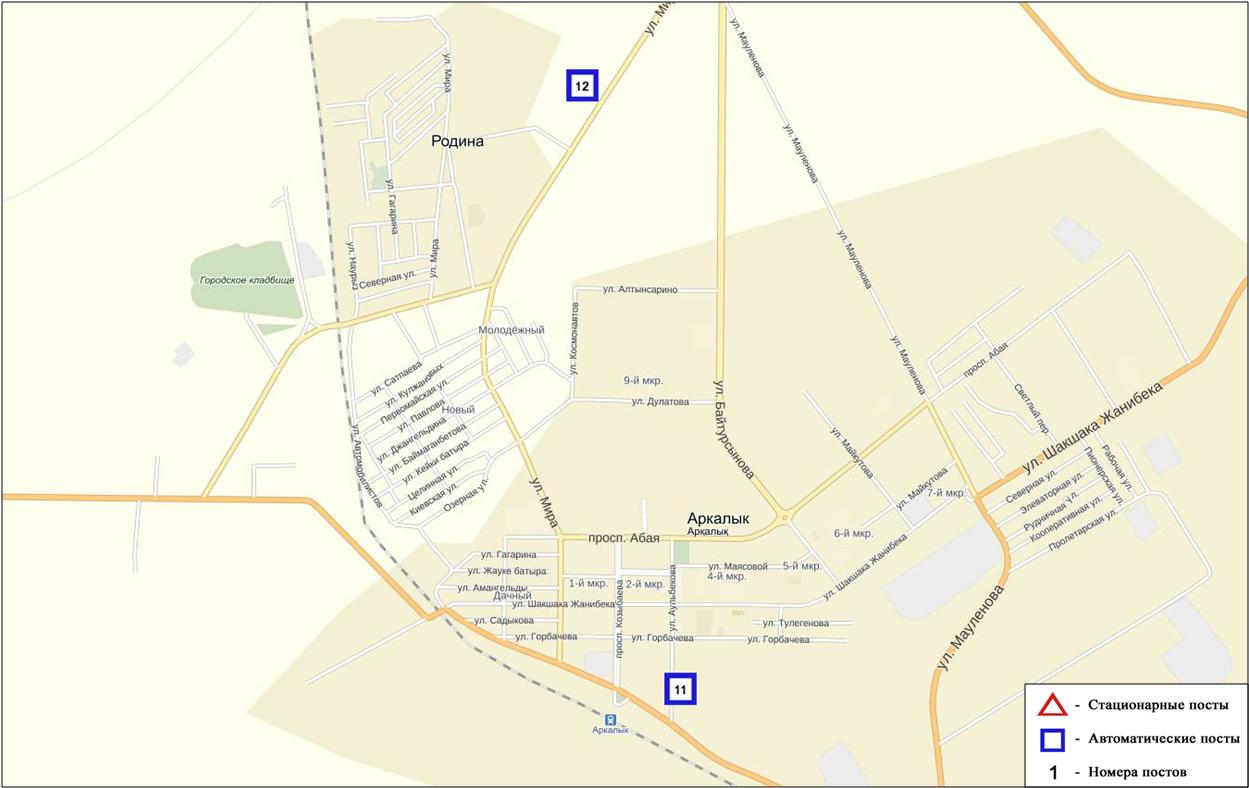 Рис.9.4. Схема расположения стационарной сети наблюдения за загрязнением атмосферного воздуха города АркалыкПо данным наблюдений за 2 квартал в целом по городу среднемесячные концентрации загрязняющих веществ не превышали ПДК (таблица 1). Состояние атмосферного воздуха по городу ЖитикараНаблюдения за состоянием атмосферного воздуха велись на 2 стационарном посту (рис.9.5., таблица 9.5).Таблица 9.5Место расположения постов наблюдений и определяемые примеси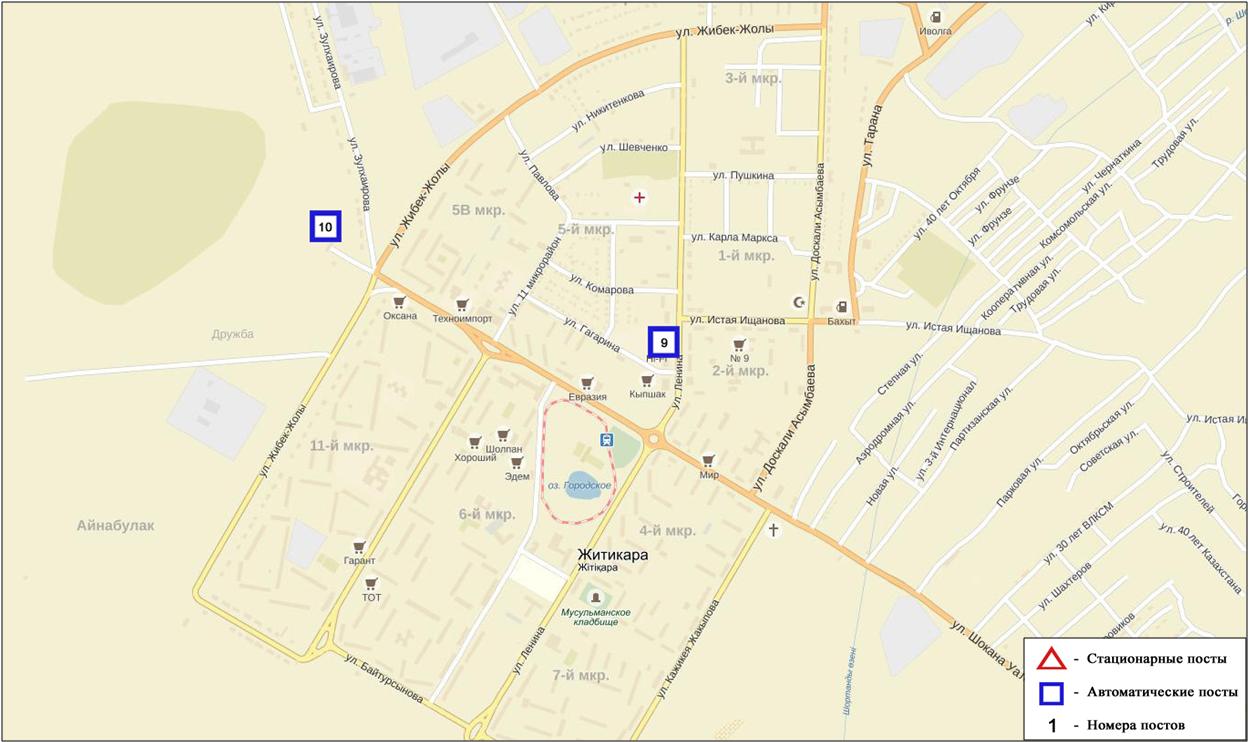 Рис.9.5. Схема расположения стационарной сети наблюдения за загрязнением атмосферного воздуха города ЖитикараПо данным наблюдений за квартал в целом по городу среднемесячные концентрации загрязняющих веществ не превышали ПДК. Состояние атмосферного воздуха по городу ЛисаковскНаблюдения за состоянием атмосферного воздуха велись на 2 стационарном посту (рис.9.6., таблица 9.6).Таблица 9.6Место расположения постов наблюдений и определяемые примеси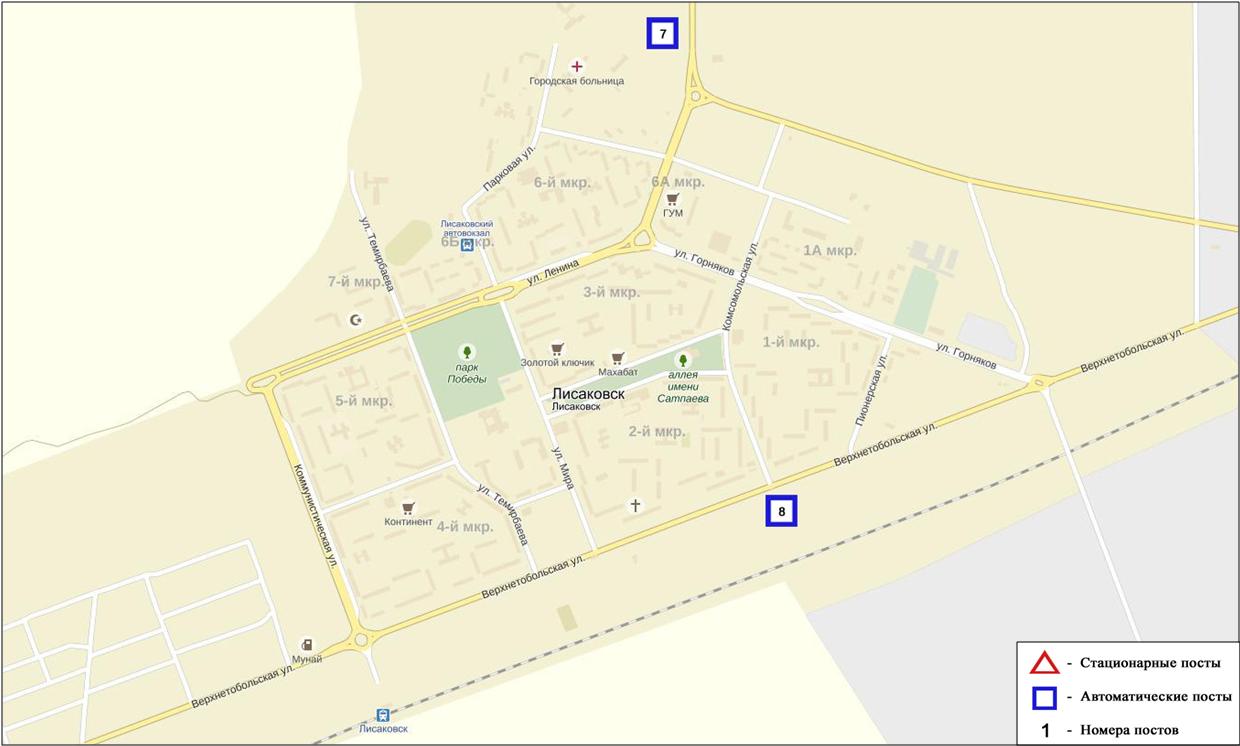 Рис.9.6. Схема расположения стационарной сети наблюдения за загрязнением атмосферного воздуха города ЛисаковскПо данным наблюдений за квартал в целом по городу среднемесячные концентрации загрязняющих веществ не превышали ПДК.9.7 Качество поверхностных вод на территории Костанайской областиНаблюдения за загрязнением поверхностных вод на территории Костанайской области проводились на 9 водных объектах: реки Тобыл, Айет, Тогызак, Уй, Желкуар, Обаган, водохранилища Аманкельды, Каратомар, Жогаргы-Тобыл.В реке Тобыл температура воды находилась в пределах 16,2ºC, водородный показатель равен 8,07, концентрация растворенного в воде кислорода 9,38мг/дм3, БПК5 2,87 мг/дм3. Превышения ПДК были зафиксированы по веществам из групп главных ионов (сульфаты 2,6 ПДК, магний 1,4 ПДК), тяжелых металлов (медь   9,8 ПДК, цинк 2,1 ПДК, никель  2,7 ПДК), органических веществ (фенолы 1,2 ПДК).В реке Айет температура воды находилась в пределах 11,4ºC, водородный показатель равен 7,81, концентрация растворенного в воде кислорода 9,94 мг/дм3, БПК5 2,67 мг/дм3. Превышения ПДК были зафиксированы по веществам из групп главных ионов (сульфаты 1,6 ПДК), биогенных веществ (железо общее 3,1 ПДК), тяжелых металлов (медь        23,7 ПДК, цинк 1,3 ПДК, марганец 3,0 ПДК, никель 6,3 ПДК), органических веществ (фенолы 1,3 ПДК).В реке Тогызак температура воды находилась в пределах 14,8ºC, водородный показатель равен 7,75, концентрация растворенного в воде кислорода 11,65 мг/дм3, БПК5 3,10 мг/дм3. Превышения ПДК были зафиксированы по веществам из групп главных ионов (сульфаты 2,0 ПДК, магний 1,2 ПДК), биогенных веществ (железо общее            2,9 ПДК), тяжелых металлов (медь 11,7 ПДК, цинк 2,0 ПДК, марганец 5,3 ПДК, никель 7,2 ПДК).В реке Уй температура воды находилась в пределах 12,7 ºC, водородный показатель равен 7,84, концентрация растворенного в воде кислорода 7,16 мг/дм3, БПК5 2,05 мг/дм3. Превышения ПДК были зафиксированы по веществам из групп главных ионов (сульфаты 1,4 ПДК), биогенных веществ (азот нитритный 2,3 ПДК, железо общее 1,2 ПДК), тяжелых металлов (медь 15,0 ПДК, цинк 2,5 ПДК, марганец 3,0 ПДК, никель 6,6 ПДК).В реке Обаган температура воды находилась в пределах 11,17 ºC, водородный показатель равен 7,63, концентрация растворенного в воде кислорода 7,34 мг/дм3, БПК5 3,70 мг/дм3. Превышения ПДК были зафиксированы по веществам из групп главных ионов (сульфаты 1,1 ПДК), биогенных веществ (железо общее 2,3 ПДК), тяжелых металлов (медь 18,7 ПДК, цинк 1,5 ПДК, марганец 3,0 ПДК, никель 8,4 ПДК,) и органических веществ (нефтепродукты               1,2 ПДК).В реке Желкуар температура воды находилась в пределах 11,0ºC, водородный показатель равен 7,87, концентрация растворенного в воде кислорода 10,11 мг/дм3, БПК5 2,39 мг/дм3. Превышения ПДК были зафиксированы по веществам из групп главных ионов (сульфаты 1,7 ПДК), биогенных веществ (железо общее 5,2 ПДК), тяжелых металлов (медь 16,5 ПДК, цинк 2,0 ПДК, никель 4,5 ПДК).В вдхр. Аманкельды температура воды находилась в пределах 10,9ºC, водородный показатель равен 7,91, концентрация растворенного в воде кислорода 8,50 мг/дм3, БПК53,12 мг/дм3. Превышения ПДК были зафиксированы по веществам из групп главных ионов (сульфаты 2,5 ПДК, магний 1,1 ПДК), биогенных веществ (азот нитритный 1,9 ПДК), тяжелых металлов (медь 9,0 ПДК, марганец 1,4 ПДК, никель 3,9 ПДК), органических веществ (фенолы 2,0 ПДК).В вдхр. Каратомартемпература воды находилась в пределах 6,2ºC, водородный показатель равен 7,97, концентрация растворенного в воде кислорода 11,1 мг/дм3, БПК5 2,28 мг/дм3. Превышения ПДК были зафиксированы по веществам из групп главных ионов (сульфаты 1,3 ПДК), биогенных веществ (азот нитритный 2,1 ПДК, железо общее  1,2 ПДК), тяжелых металлов (медь 9,0 ПДК, цинк 2,2 ПДК, марганец 1,2 ПДК, никель 6,4 ПДК).В вдхр. Жогаргы Тобыл температура воды находилась в пределах 10,4ºC, водородный показатель равен 7,39, концентрация растворенного в воде кислорода 9,60 мг/дм3, БПК52,09 мг/дм3. Превышения ПДК были зафиксированы по веществам из групп главных ионов (сульфаты 2,1 ПДК, магний 1,1 ПДК), биогенных веществ (азот нитритный1,3 ПДК), тяжелых металлов (медь 10,0 ПДК, цинк 2,0 ПДК, никель 5,3 ПДК).Качество воды водных объектов на территории Костанайской области оценивается следующим образом: вода «высокого уровня загрязнения» - реки Айет, Тогызак, Уй, Желкуар, Обаган, вода «умеренного уровня загрязнения» - река Тобыл, водохранилища Аманкельды, Каратомар, Жогаргы Тобыл.В сравнении с 1 кварталом 2016 года качество воды рек Айет, Тогызак, Уй, Желкуар – существенно не изменилось. Река Тобыл, водохранилищ Аманкельды, Каратомар, Жогаргы Тобыл – улучшилось. В сравнении со            2 кварталом 2015 качество воды рек Айет, Тогызак, Уй, Обаган – существенно не изменилось. Река Тобыл, водохранилищ Аманкельды, Каратомар, Жогаргы Тобыл – улучшилось.В сравнении со 2 кварталом  2015 года по величине биохимического потребления кислорода за 5 суток, состояние качество воды в реках Тобыл, Айет, Тогызак, Обаган, водохранилище Каратомар, Жогаргы Тобыл – существенно не изменилось, в реке Уй – улучшилось; водохранилище Аманкельды – ухудшилось. В сравнении с 1 кварталом 2016 по величине биохимического потребления кислорода за 5 суток, состояние качество воды в реках Тобыл, Айет, Уй, Желкуар, водохранилищах Аманкельды, Каратомар, Жогаргы Тобыл – существенно не изменилось, в реке Тогызак – ухудшилось. Кислородный режим в норме (таблица 4).На территории Костанайской области обнаружены следующие случаи ВЗ:река Айет  – 1 случай ВЗ, река Тобыл –   1 случай ВЗ(таблица 5).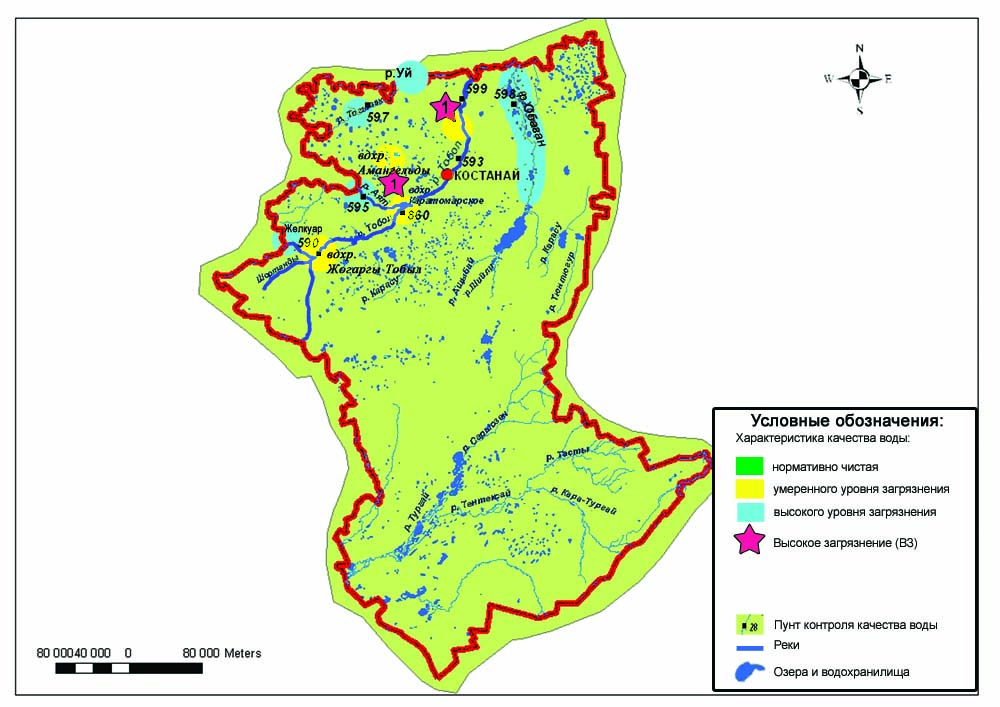 9.8 Характеристика качества поверхностных вод Костанайской области9.8 Радиационный гамма-фон Костанайской областиНаблюдения за уровнем гамма излучения на местности осуществлялись ежедневно на 6-ти метеорологических станциях (Жетыкара, Караменды, Карасу, Карабалык, Костанай, Сарыколь) и на 3-х автоматических постах наблюдений за загрязнением атмосферного воздуха г. Костанай (ПНЗ№2; ПНЗ№4), г. Рудный (ПНЗ№5) (рис. 9.7).Средние значения радиационного гамма-фона приземного слоя атмосферы по населенным пунктам области находились в пределах 0,09-0,19 мкЗв/ч. В среднем по области радиационный гамма-фон составил 0,11 мкЗв/ч и находился в допустимых пределах.9.9 Плотность радиоактивных выпадений в приземном слое атмосферыКонтроль за радиоактивным загрязнением приземного слоя атмосферы на территории Костанайской области осуществлялся на 2-х метеорологическихстанциях (Жетыкара, Костанай) путем отбора проб воздуха горизонтальными планшетами (рис. 9.7). На станции проводился пятисуточный отбор проб.Среднесуточная плотность радиоактивных выпадений в приземном слое атмосферы на территории области колебалась в пределах 0,8–2,1 Бк/м2. Средняя величина плотности выпадений по области составила 1,2 Бк/м2, что не превышает предельно-допустимый уровень.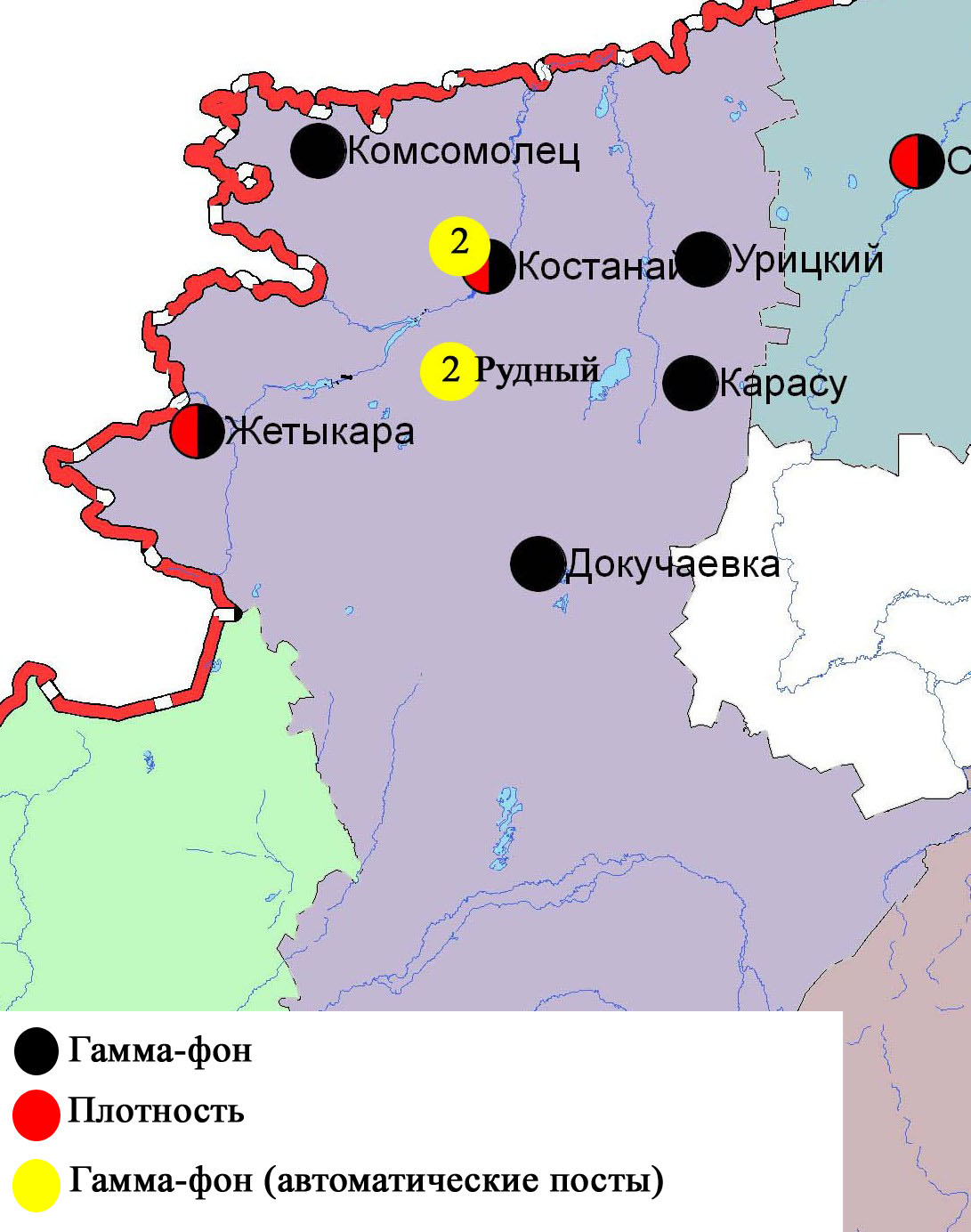 Рис. 9.7 Схема расположения метеостанций за наблюдением уровня радиационного гамма-фона и плотности радиоактивных выпадений на территорииКостанайской областиСостояние окружающей среды Кызылординской областиСостояние загрязнения атмосферного воздуха по городу КызылордаНаблюдение за состоянием атмосферного воздуха велось на 3 стационарных постах (рис.10.1., таблица 10.1).	Таблица 10.1Место расположения постов наблюдений и определяемые примеси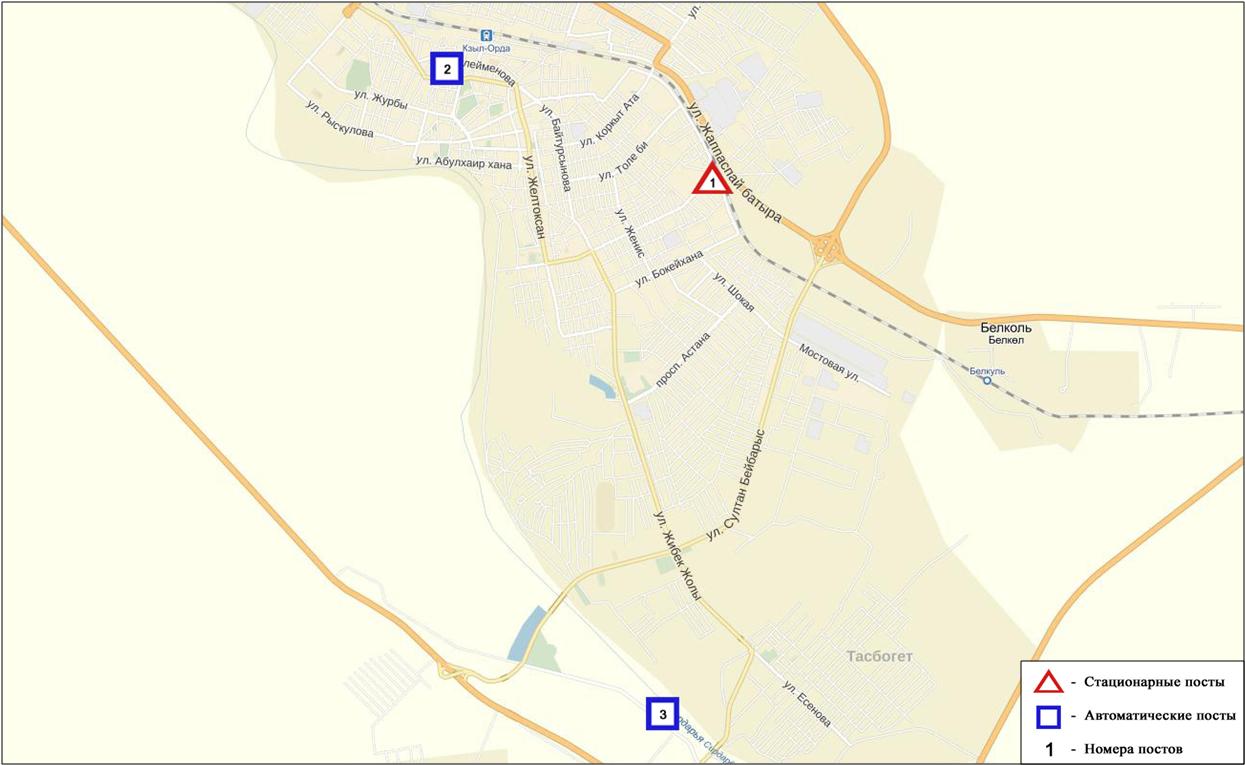 Рис.10.1.Схема расположения стационарной сети наблюдения за загрязнением атмосферного воздуха города Кызылорда	Общая оценка загрязнения атмосферы. По данным стационарной сети наблюдений (рис.10.1.), уровень загрязнения атмосферного воздуха оценивался низким, он определялся значениями СИ равным1 и НП = 0% (рис. 1, 2).В целом по городу среднемесячные концентрации всех загрязняющих веществ не превышали ПДК. По городу были зафиксированы превышения более 1 ПДК по взвешенным частицам РМ-10 и диоксиду азота по 1 случаю (таблица 1).10.2 Состояние атмосферного воздуха по поселку АкайНаблюдения за состоянием атмосферного воздуха велись на 1 стационарном посту (рис.10.2., таблица 10.2).Таблица 10.2Место расположения постов наблюдений и определяемые примеси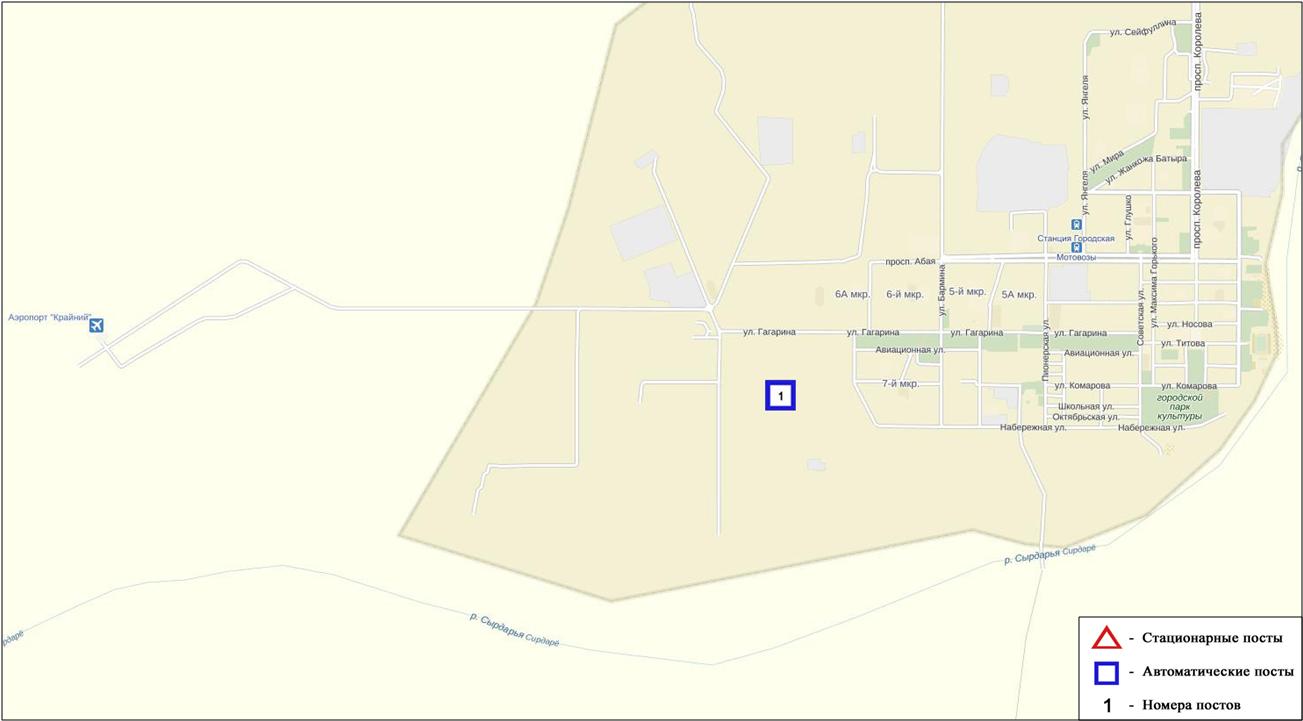 Рис.10.2. Схема расположения стационарной сети наблюдения за загрязнением атмосферного воздуха поселка АкайОбщая оценка загрязнения атмосферы. По данным стационарной сети наблюдений (рис.10.2), уровень загрязнения атмосферного воздуха оценивался повышенным, он определялся значением СИ равным 2 (повышенный уровень), НП = 0%(низкий уровень) (рис. 1, 2).В целом по поселку среднемесячные концентрации загрязняющих веществ не превышали ПДК.По поселку были зафиксированы превышения более 1 ПДК по диоксиду серы - 3 случая (таблица 1).10.3 Состояние атмосферного воздуха по поселку ТоретамНаблюдения за состоянием атмосферного воздуха велись на 1 стационарном посту (рис.10.3., таблица 10.3).Таблица 10.3Место расположения постов наблюдений и определяемые примеси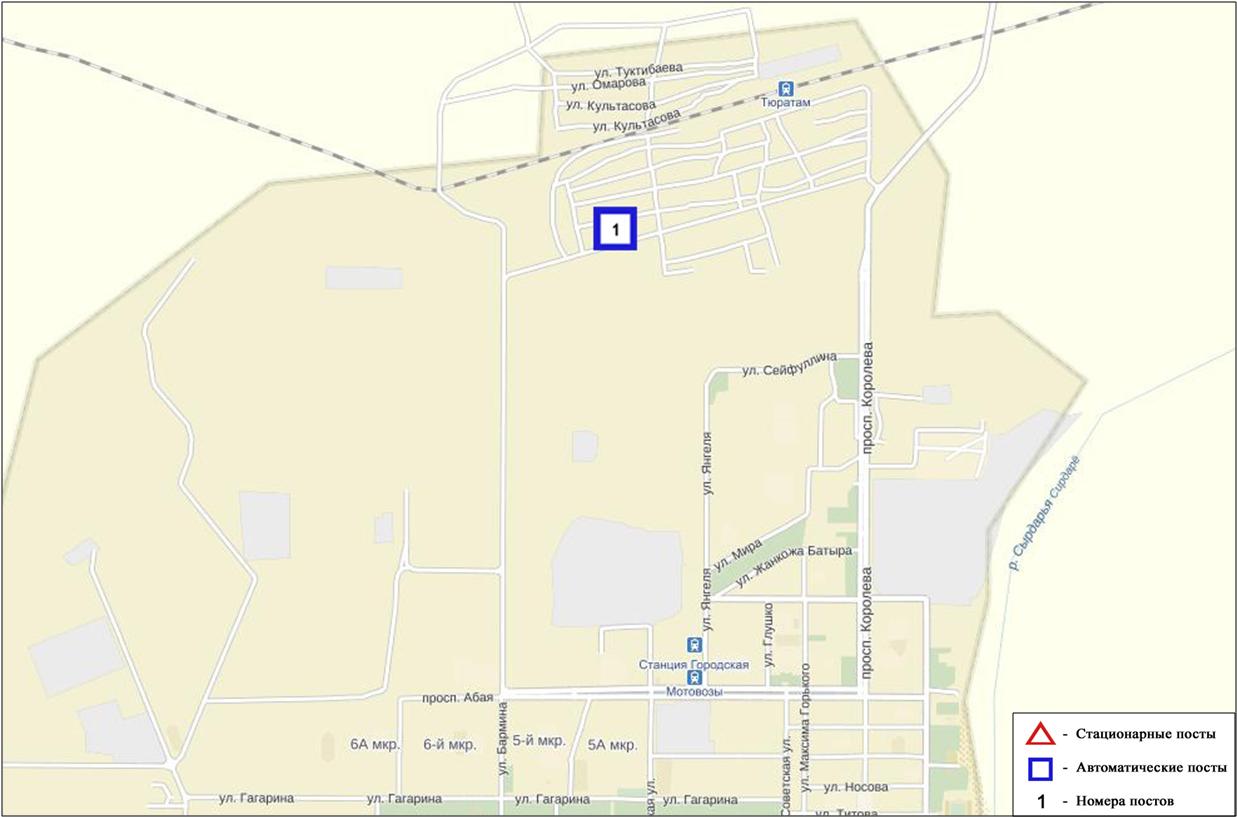 Рис. 10.3. Схема расположения стационарной сети наблюдения за загрязнением атмосферного воздуха поселка Торетам Общая оценка загрязнения атмосферы. По данным стационарной сети наблюдений (рис.10.3) атмосферный воздух поселка характеризуется повышенным уровнем загрязнения, он определялся значением СИ равным 2 (повышенный уровень); значение НП = 0% (низкий уровень) (рис. 1, 2).В целом по поселку среднемесячные концентрации всех загрязняющих веществ не превышали ПДК. По поселку были зафиксированы превышения более 1 ПДК по диоксиду серы –2, по диоксиду азота - 1 случай (таблица 1).10.4 Состояние атмосферного воздуха города Кызылорда и Кызылординской области (экспедиция)Во 2 квартале 2016 года при проведении экспедиционных обследований по городу Кызылорда показало, что содержание диоксида азота, взвешенных веществ, диоксида серы и оксида углерода находились в пределах допустимой нормы (рис. 10.4, таблица 10.4).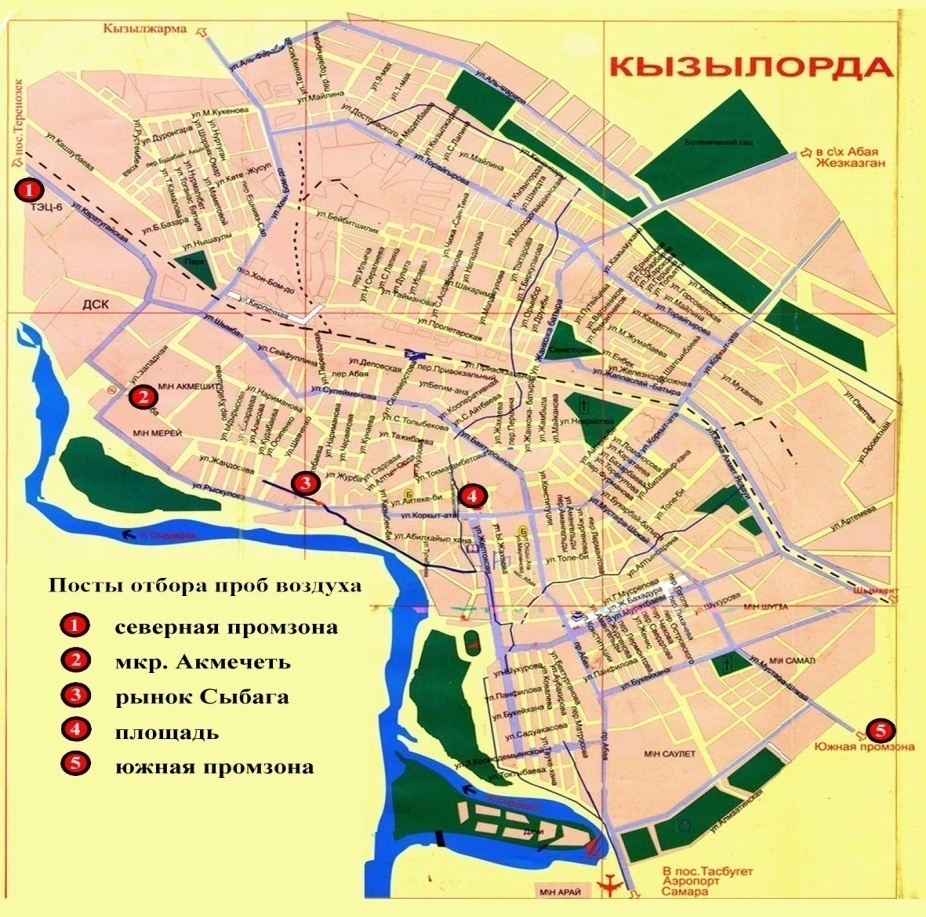 Рис.10.4 Схема расположения маршрутных постов экспедиционных наблюдений  по г. КызылордаВо 2 квартале 2016 года при проведении экспедиционных обследований по Кызылординской области показало, что содержание диоксида азота, взвешенных веществ, диоксида серы и оксида углерода находились в пределах допустимой нормы (Таблица 10.5).Таблица 10.4Характеристика состояния атмосферного воздуха города Кызылордаза 2 квартал 2016 года по данным экспедиционных наблюденийТаблица 10.5Характеристика состояния атмосферного воздуха Кызылординскойза 2 квартал 2016 года по данным экспедиционных наблюдений10.5 Качество поверхностных вод на территорииКызылординской областиНаблюдения за загрязнением поверхностных вод на территории Кызылординской области проводились на 2 водных объектах в реке Сырдария и Аральском море. В реке Сырдария температура воды находилась в пределах от 1,3ºC до 24,9ºC, среднее значение рН составило – 8,21, концентрация растворенного в воде кислорода в среднем составляла 7,53 мг/дм3, БПК5 в среднем 1,1 мг/дм3. Превышения ПДК были зафиксированы по веществам из групп тяжелых металлов (медь – 2,2 ПДК) и главных ионов (сульфаты – 4,3 ПДК, магний – 1,1 ПДК).В Аральском море температура воды находилась в пределах от 6,0 ºC до 22,4 ºC, среднее значение рН составило – 8,16, концентрация растворенного в воде кислорода составила 7,94 мг/дм3, БПК5 1,0 мг/дм3. Превышения ПДК были зафиксированы по веществам из групп тяжелых металлов (медь – 3,0 ПДК) и главных ионов (сульфаты – 4,6 ПДК).Качество воды водных объектов на территории Кызылординской области оценивается следующим образом: река Сырдария - вода «умеренного уровня загрязнения»,  и Аральское море –  вода «высокого уровня загрязнения».По сравнению со 2 кварталом 2015 года качество воды реки Сырдария – существенно не изменилось, Аральское море – ухудшилось.По сравнению с 1 кварталом 2016 года качество воды реки Сырдария – улучшилось, Аральского моря – ухудшилось (таблица 4).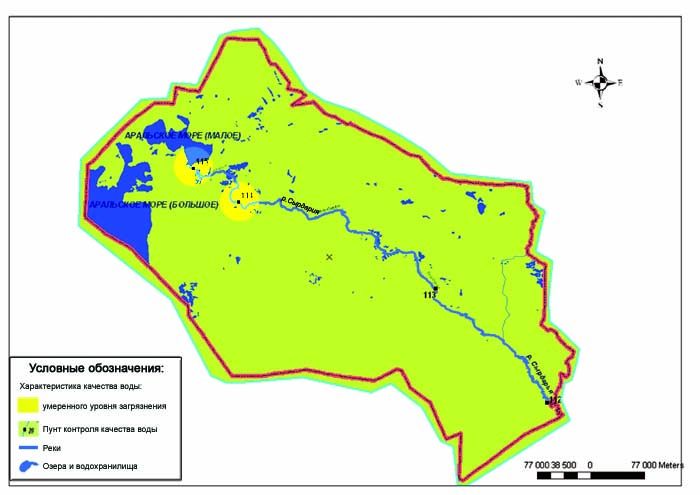 10.6 Характеристика качества поверхностных вод Кызылординской области10.6 Качество воды хозяйственно-питьевого и культурно-бытового водопользования города Кызылорда и Кызылординской областиОтбор проб воды для химического анализа по хозяйственно-питьевой категории водопользования производится с городского водозабора - водопроводной воды (перед поступлением в распределительную сеть), с открытого водоема (вода, поступающая из реки Сырдарья до очистки и фильтрации), с подземных источников – глубинных скважин (скважина - водозабор 100-120 м).Основными критериями качества проб воды из городского и районных водозаборов, глубинных скважин и децентрализованных источников являются значения ПДК вредных веществ в воде водных объектов хозяйственно-питьевого и культурно-бытового водопользования, для водопровода - гигиенические нормативы содержания вредных веществ в питьевой воде (Приложение 5).В открытых водоемах:  мутность –  1,2 ПДК, сульфаты – 1,1 ПДК, сухой остаток– 1,0 ПДК, цветность – 34,9 ПДК. В глубинных скважинах превышения наблюдаются по следующим ингредиентам: цветности 1,7 ПДК.Качество питьевой воды в водопроводной сети: цветность 2,3 ПДК.По г. Кызылорда во 2 квартале 2016 года по сравнению с 2 кварталом 2015 года значительных изменений не наблюдалось (табл.2.1). 	По Кызылординской области основными загрязняющими веществами питьевой воды являются - цветность, мутность, жесткость, сульфаты, сухой остаток, магний.Превышения ПДК в открытых водоемах по области наблюдается по следующим ингредиентам: мутность 1,1-1,5 ПДК; цветность 1,1–3,2 ПДК; сухой остаток 1,0–1,2 ПДК; сульфаты 1,0–1,1 ПДК, жесткость 1,0–1,1 ПДК; магний 1,1-1,4 ПДК.Водопроводная вода по всей территории области имеет превышения по цветности 1,2-2,4 ПДК, мутности 1,1 ПДК, магний 1,4 ПДК.В глубинных скважинах превышения наблюдаются по следующим ингредиентам: цветности 1,0-1,2 ПДК, мутности 1,0 ПДК, магний 1,1 ПДК. Превышения ПДК в децентрализованных источниках по области наблюдается по следующим ингредиентам: цветности 1,3-5,1 ПДК, мутности 1,0-1,7 ПДК, сульфатов 1,1-1,5 ПДК, сухого остатка 1,0-1,2 ПДК, жесткость – 1,0-1,3 ПДК, магнию 1,1-2,0 ПДК. По г. Кызылординской области во 2 квартале 2016 года по сравнению с 2 кварталом 2015 года значительных изменений не наблюдалось.10.7 Радиационный гамма-фон Кызылординской областиНаблюдения за уровнем гамма излучения на местности осуществлялись ежедневно на 3-х метеорологической станции (Кызылорда, Аральск, Шиели) и на 3-х автоматических постах за загрязнением атмосферного воздуха в                       г. Кызылорда(ПНЗ№3), п. Акай (ПНЗ№1) и п.Торетам (ПНЗ№1) (рис 10.4).Средние значения радиационного гамма-фона приземного слоя атмосферы по населенным пунктам области находились в пределах 0,07-0,23 мкЗв/ч.В среднем по области радиационный гамма-фон составил 0,13 мкЗв/ч и находился в допустимых пределах.10.8 Радиационный гамма-фон города Кызылорда и Кызылординской области по данным экспедиционных наблюденийРадиационный гамма-фон (мощность экспозиционной дозы) по городу Кызылорданаходился в допустимых пределах (0,05 - 0,23 мкЗв/ч), что не представляет практической опасности для населения области.10.9 Плотность радиоактивных выпадений в приземном слое атмосферы на территории Кызылординской областиКонтроль за радиоактивным загрязнением приземного слоя атмосферы на территории Кызылординскойобласти осуществлялся на 2-х метеорологических станциях (Аральское море, Кызылорда) путем отбора проб воздуха горизонтальными планшетами (рис.10.4).На станциях проводился пятисуточный отбор проб.Среднесуточная плотность радиоактивных выпадений в приземном слое атмосферы на территории области колебалась в пределах 0,9–1,5 Бк/м2. Средняя величина плотности выпадений по области составила 1,1 Бк/м2, что не превышает предельно-допустимый уровень.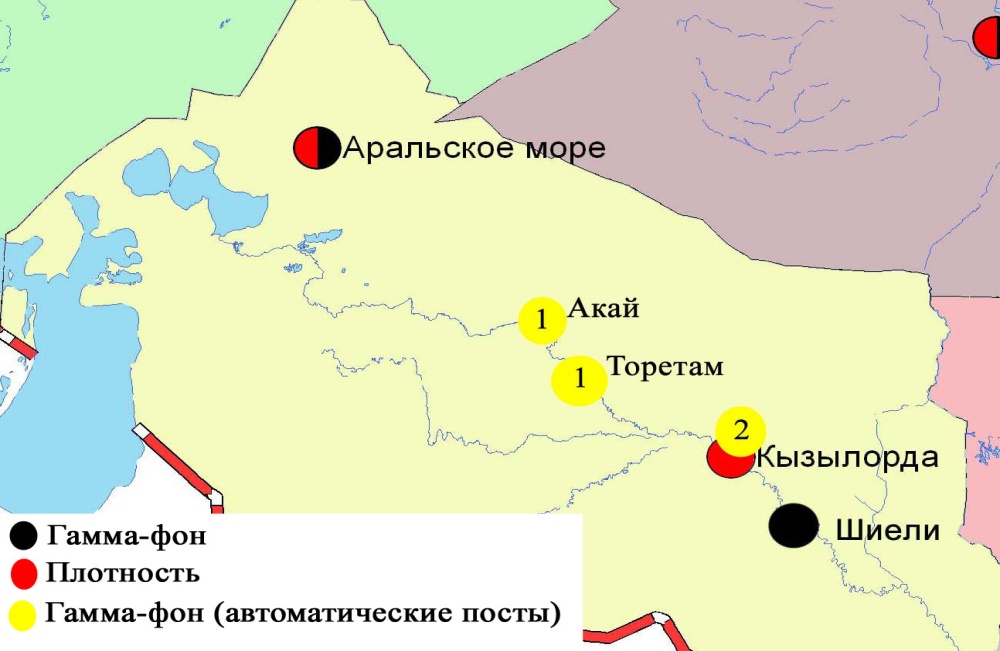 Рис. 10.4 Схема расположения метеостанций за наблюдением уровня радиационного гамма-фона и плотности радиоактивных выпаденийна территорииКызылординской областиСостояние окружающей среды Мангистауской области Состояние загрязнения атмосферного воздуха по городу АктауНаблюдения за состоянием атмосферного воздуха велись на 4 стационарных постах (рис.11.1., таблица 11.1).Таблица11.1Место расположения постов наблюдений и определяемые примеси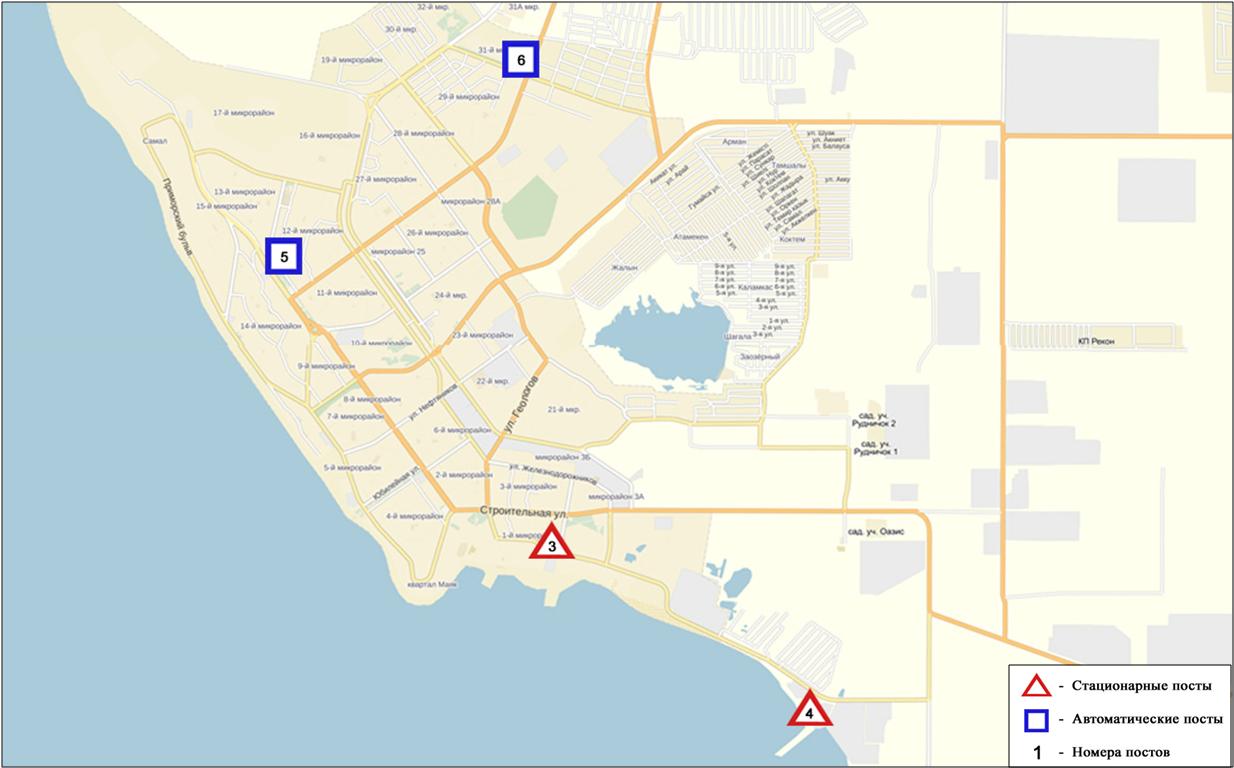 Рис.11.1Схема расположения стационарной сети наблюдений за загрязнением атмосферного воздуха города АктауОбщая оценка загрязнения атмосферы.По данным стационарной сети наблюдений (рис.11.1), уровень загрязнения атмосферного воздуха оценивался высоким, он определялся значением СИ = 6 (высокий уровень); значение               НП = 2% (повышенный уровень)(рис. 1, 2). Воздух более всего загрязнен взвешенными частицами РМ-10 и сероводородом.В целом по городу среднемесячные всехзагрязняющих веществ не превышали ПДК.Были зафиксированы превышения более 1 ПДК по взвешенным частицам РМ-2,5 - 3, взвешенным частицам РМ-10 – 169, оксиду углерода – 1, диоксиду азота – 2, озону – 149, сероводороду –209 случаев, а также превышения более        1 ПДК по взвешенным частицам РМ-10 – 1 случай (таблица 1). Состояние атмосферного воздуха по городу ЖанаозенНаблюдения за состоянием атмосферного воздуха велось на 2 стационарных постах (рис. 11.2., таблица 11.2).Таблица 11.2Место расположения постов наблюдений и определяемые примеси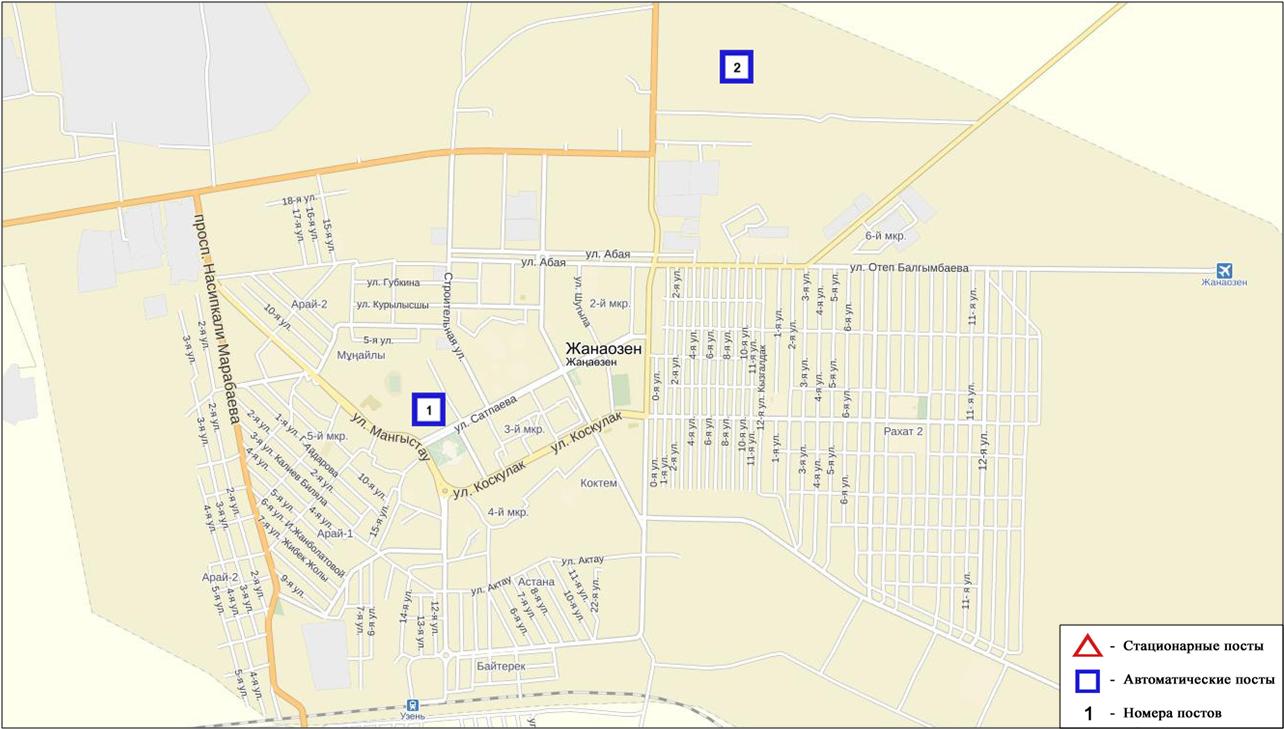 Рис. 11.2. Схемарасположения стационарной сети наблюдения за загрязнением атмосферного воздуха города  ЖанаозенОбщая оценка загрязнения атмосферы. По данным стационарной сети наблюдений (рис.11.2.), уровень загрязнения атмосферного воздуха оценивался повышенным, он определялся значением СИ = 4 (повышенный уровень);            НП равен 0% (низкий уровень) (рис. 1, 2).В целом по городу среднемесячные концентрации загрязняющих веществ не превышали ПДК. Были зафиксированы превышения более 1 ПДК по сероводороду – 7 случаев (таблица 1). Состояние атмосферного воздуха по поселку БейнеуНаблюдения за состоянием атмосферного воздуха велось на 1 стационарном посту (рис. 11.3., таблица 11.3).Таблица 11.3Место расположения постов наблюдений и определяемые примеси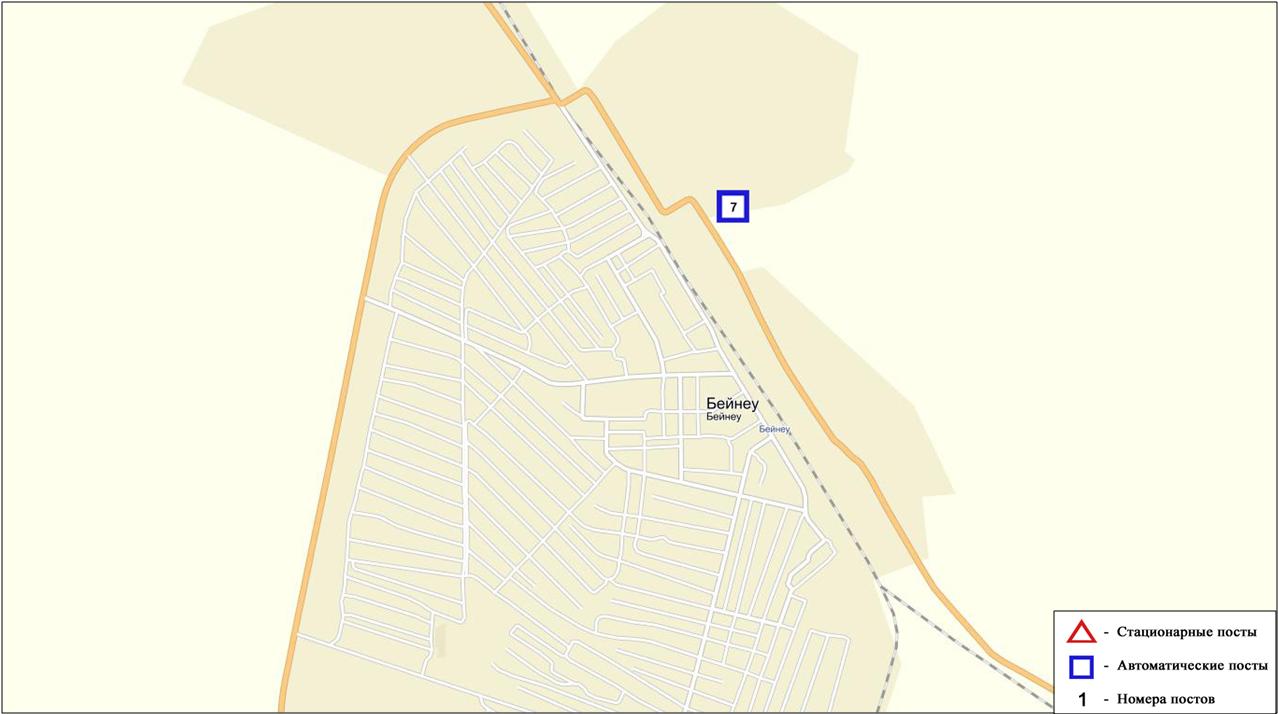 Рис. 11.3. Схемарасположения стационарной сети наблюдения за загрязнением атмосферного воздуха поселка БейнеуОбщая оценка загрязнения атмосферы. По данным стационарной сети наблюдений (рис.11.3), уровень загрязнения атмосферного воздуха оценивался высоким,он определялся значением СИ равным 5 (высокий уровень);НП = 2%(рис. 1, 2). Воздух поселка более всего загрязнен взвешенными частицами РМ-10.По поселку среднемесячные концентрациивзвешенных частиц РМ-10 составляли 1,1 ПДКс.с., озона – 1,8 ПДКс.с., остальных загрязняющих веществ не превышали ПДК.Были выявлены превышения более 1 ПДК по взвешенным частицам РМ-   2,5 – 4, взвешенным частицам РМ-10 – 98, озону – 13, сероводороду – 14 случаев (таблица 1). Состояние атмосферного воздуха по данным эпизодических наблюдений на территории х/х Кошкар-АтаНаблюдения за загрязнением атмосферного воздухапроводились на хвостохранилище «Кошкар - Ата». Измерялись концентрации взвешенных частиц (РМ-10), диоксида серы, оксида углерода, диоксида азота, оксида азота, аммиака, растворимых сульфатов, сумма углеводородов.Концентрации всех загрязняющих веществ по данным наблюдений находились в пределах допустимой нормы (таблица 11.4).Таблица 11.4Максимальные концентрации загрязняющих веществ по данным наблюденийх/х «Кошкар-Ата»11.5 Состояние атмосферного воздуха по данным эпизодических наблюдений на территории п.БаутинаНаблюдения за загрязнением воздуха проводились в п.Баутина. Измерялись концентрации взвешенных частиц (РМ-10), диоксида серы, оксида углерода, диоксида азота, оксида азота, аммиака, растворимых сульфатов, сумма углеводородов. Концентрации определяемых веществ по данным наблюдений находились в пределах допустимой нормы (таблица 11.5).Таблица 11.5Результаты по данным наблюдений п. Баутина11.6 Состояние атмосферного воздуха на месторождениях Мангистауской областиНа месторождениях Дунга и Жетыбай максимальные концентрации взвешенных веществ, диоксида серы, оксида углерода, диоксида азота, аммиака, серной кислоты и суммарного углеводорода не превышали ПДК.11.7 Качество морской воды Среднего Каспия на территории Мангистауской областиНаблюдения за качеством морской воды на Среднем Каспий проведены на следующих прибрежных станциях и вековых разрезах Среднего Каспия: акватория СЭЗ "Морпорт Актау"; Мангышлак - о. Чечень, Песчаный – Дербент, Дивичи – Кендерли; Форт-Шевченко,Фетисово,Каламкас, месторождения Каражанбас и Арман.На акватории моря, в створах прибрежных и на месторождениях Среднего Каспий температура воды находилось на уровне 15,6°С, величина рН морской воды – 8,4, содержание растворенного кислорода – 10,2 мг/дм3, БПК5 –               3,33 мг/дм3. Превышения ПДК не обнаружено.Во 2 квартале 2016 года на всех точках акватория морского порта, прибрежных станциях и вековых разрезах на Среднем Каспий качество воды характеризуются как «нормативно-чистая». В сравнении со 2 кварталом         2015 года качество воды не изменилось.Качество воды на Среднем Каспий по БПК5 оценивается как «умеренного уровня загрязнения». По сравнению с               2 кварталом 2015 года качество морской воды по БПК5 ухудшилось.11.8 Радиационный гамма-фон Мангистауской областиНаблюдения за уровнем гамма излучения на местности осуществлялись ежедневно на 4-х метеорологических станциях (Актау, Форт-Шевченко, Жанаозен, Бейнеу), хвостохранилище Кошкар-Ата и на 2-х автоматических  постах наблюдений за загрязнением атмосферного воздуха г.Жанаозен (ПНЗ№1; ПНЗ№2) (рис.11.4).Средние значения радиационного гамма-фона приземного слоя атмосферы по населенным пунктам области находились в пределах 0,08-0,13 мкЗв/ч. В среднем по области радиационный гамма-фон составил 0,10 мкЗв/ч и находился в допустимых пределах.11.9 Плотность радиоактивных выпадений в приземном слое атмосферыКонтроль за радиоактивным загрязнением приземного слоя атмосферы на территории Мангистауской области осуществлялся на 3-х метеорологических станциях (Актау, Форт-Шевченко, Жанаозен) путем отбора проб воздуха горизонтальными планшетами. На станциях проводился пятисуточный отбор проб (рис.11.4).Среднесуточная плотность радиоактивных выпадений в приземном слое атмосферы на территории области колебалась в пределах 0,8–1,8 Бк/м2. Средняя величина плотности выпадений по области составила 1,1 Бк/м2, что не превышает предельно-допустимый уровень.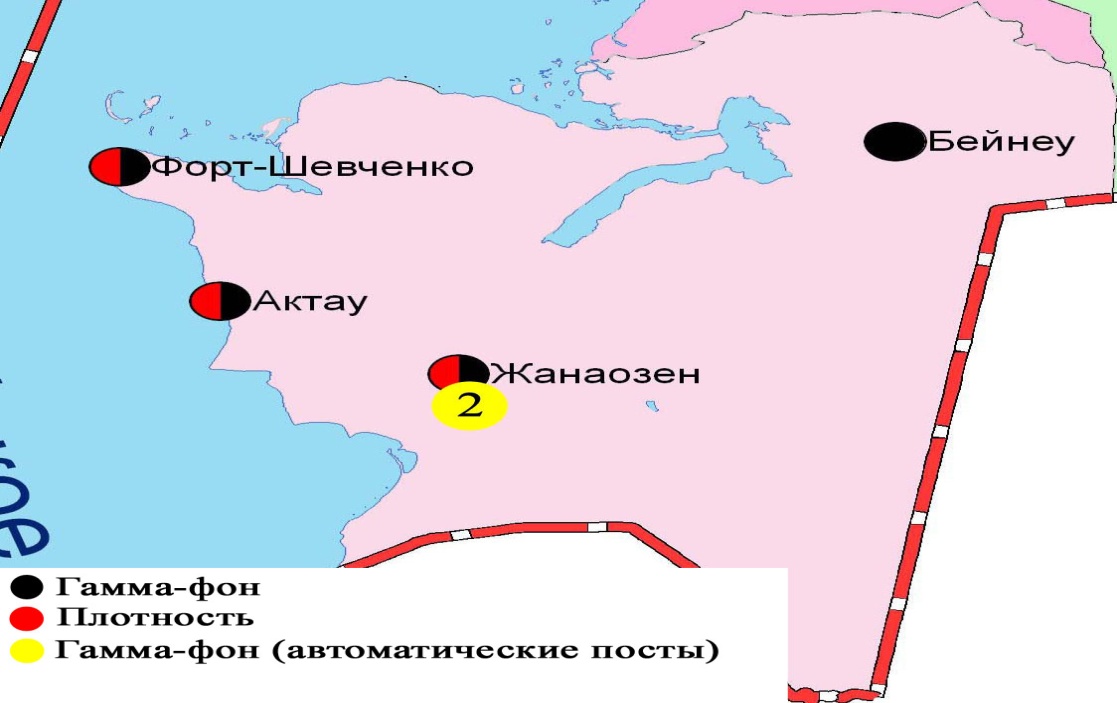 Рис. 11.4 Схема расположения метеостанций за наблюдением уровня радиационного гамма-фона и плотности радиоактивных выпадений на территорииМангистаускойобластиСостояние окружающей среды Павлодарской областиСостояние загрязнения атмосферного воздуха по городу ПавлодарНаблюдения за состоянием атмосферного воздуха велись на 6стационарных постах (рис.12.1., таблица 12.1).Таблица 12.1Место расположения постов наблюдений и определяемые примеси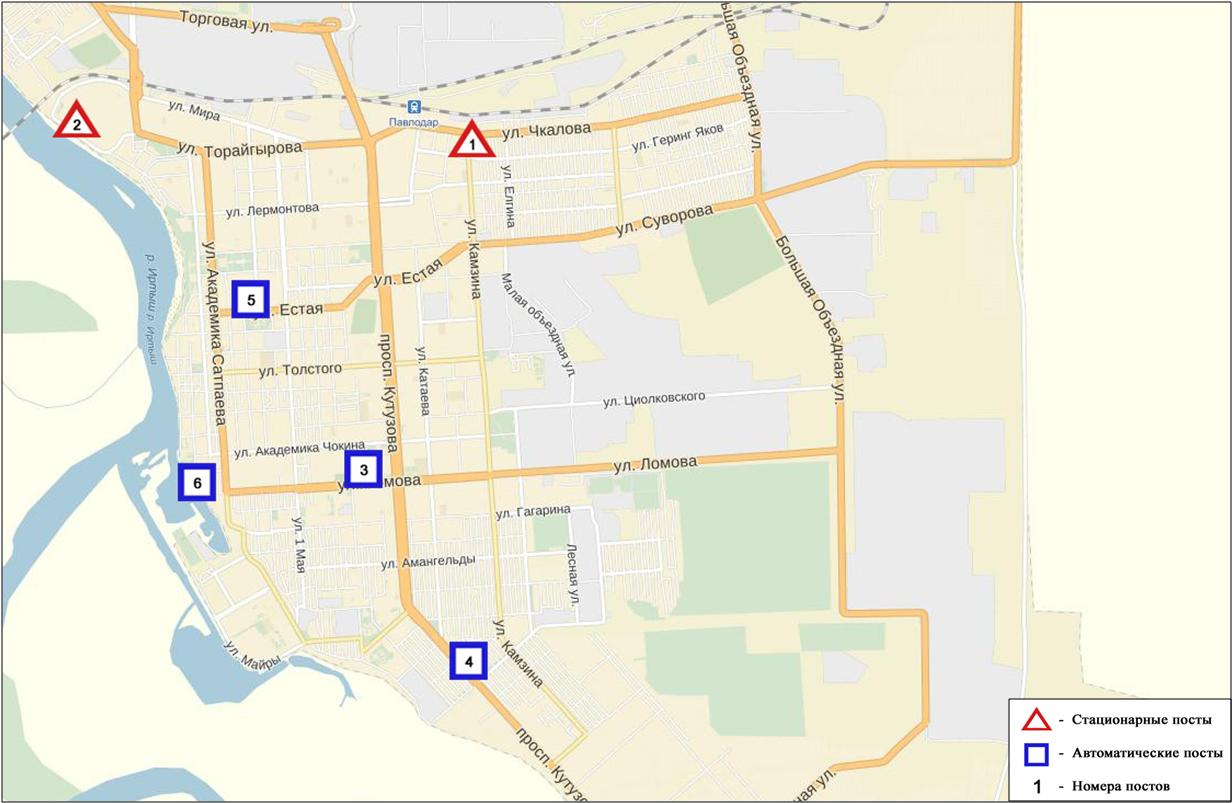 Рис.12.1.Схема расположения стационарной сети наблюдения за загрязнением атмосферного воздуха города Павлодар Общая оценка загрязнения атмосферы. По данным стационарной сети наблюдений (рис.12.1), уровень загрязнения атмосферного воздуха оценивался повышенным,он определялся значением СИ равным 4 (повышенный уровень), значение НП = 0% (низкий уровень) (рис. 1, 2). Воздух более всего загрязнен сероводородом.В целом по городу среднемесячные концентрации взвешенных веществ составили 1,1 ПДКс.с.,озона – 1,6 ПДКс.с., концентрации других загрязняющих веществне превышали ПДК.Были выявлены превышения более 1 ПДК по взвешенным веществам – 1, взвешенным частицам РМ-2,5 – 4, взвешенным частицам РМ-10 - 8, оксиду углерода – 12, озону – 30, сероводороду - 83 случая (таблица 1).Состояние загрязнения атмосферного воздуха по городу ЕкибастузНаблюдения за состоянием атмосферного воздуха велись на 3 стационарных постах (рис.12.2., таблица 12.2)Таблица 12.2Место расположения постов наблюдений и определяемые примеси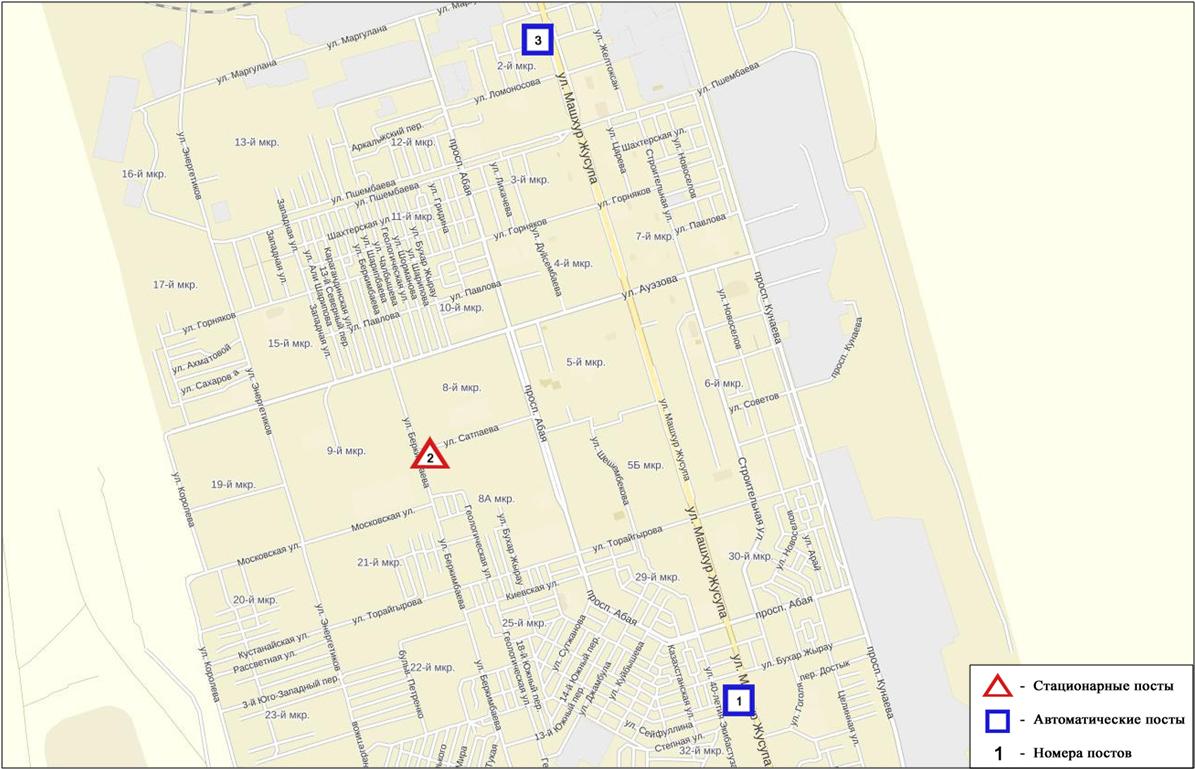 	Рис.12.2.Схемарасположения стационарной сети наблюдения за загрязнением атмосферного воздуха города ЕкибастузОбщая оценка загрязнения атмосферы. По данным стационарной сети наблюдений (рис.12.2), уровень загрязнения атмосферного воздуха оценивался высоким, он определялся значением СИ = 6 (высокий уровень),значение НП = 1% (повышенный уровень) (рис. 1, 2). Воздух города более всего загрязнен сероводородом.В целом по городу среднемесячныеконцентрации взвешенных веществ составили 1,4 ПДКс.с., озона - 2,1 ПДКс.с., остальных загрязняющих веществ не превышали ПДК. Были выявлены превышения более 1 ПДК по взвешенным веществами сероводороду – 2, взвешенным частицам РМ - 2,5 – 1, взвешенным частицам РМ-10 – 3, диоксиду серы – 11, оксиду углерода – 76, озону – 4 случая, а также по сероводороду превышение более 5 ПДК - 2 случая (таблица 1). Состояние атмосферного воздуха по городу АксуНаблюдения за состоянием атмосферного воздуха велись на 1 стационарном посту (рис.12.3., таблица 12.3).Таблица 12.3Место расположения постов наблюдений и определяемые примеси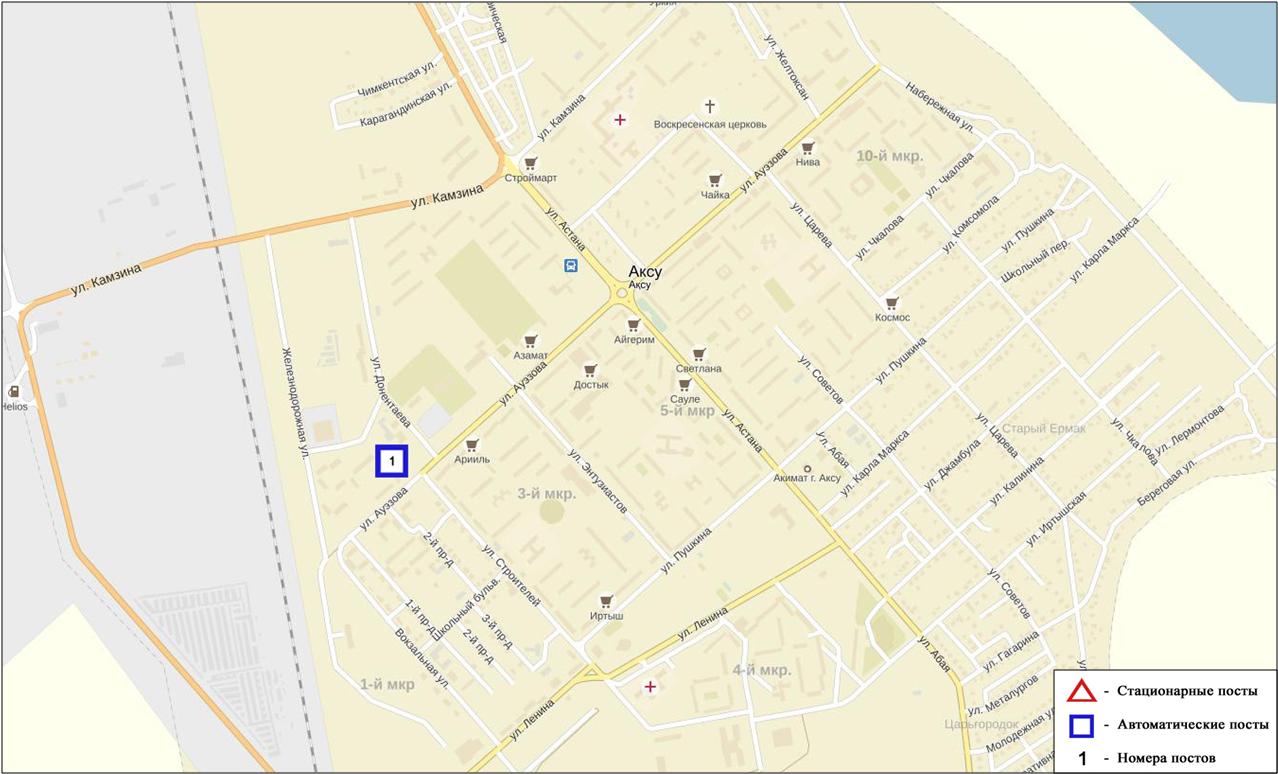 Рис. 12.3. Схема расположения стационарной сети наблюдения за загрязнением атмосферного воздуха города Аксу Общая оценка загрязнения атмосферы.По данным стационарной сети наблюдений (рис.12.3.), уровень загрязнения атмосферного воздуха оценивался повышенным, он определялся значением СИ равным 4 (повышенный уровень),  НП = 0% (низкий уровень) (рис. 1, 2).В целом по городу среднемесячные концентрации загрязняющих веществ – не превышали ПДК.Были выявлены превышения более 1 ПДК по сероводороду – 6 случаев (таблица 1). Качество поверхностных вод Павлодарской областиНаблюдения за загрязнением поверхностных вод на территории Павлодарской области проводились на реке Ертис. Температура воды колебалась от 0,1 до 22,6ºC, среднее значение рН составило 7,96, концентрация растворенного в воде кислорода в среднем составляла 10,93 мг/дм³, БПК5  в среднем 1,92 мг/дм³. Превышения ПДК были зафиксированы по веществам из групп биогенных веществ (железо общее 1,3 ПДК) и группы тяжелых металлов (медь 1,9 ПДК).Качество воды водных объектов на территории Павлодарской области оценивается следующим образом: река Ертис – вода «умеренного уровня загрязнения».В сравнении с 2 кварталом 2015 г. и 1 кварталом 2016 г. качество воды реки Ертис – существенно не изменилось (таблица 4).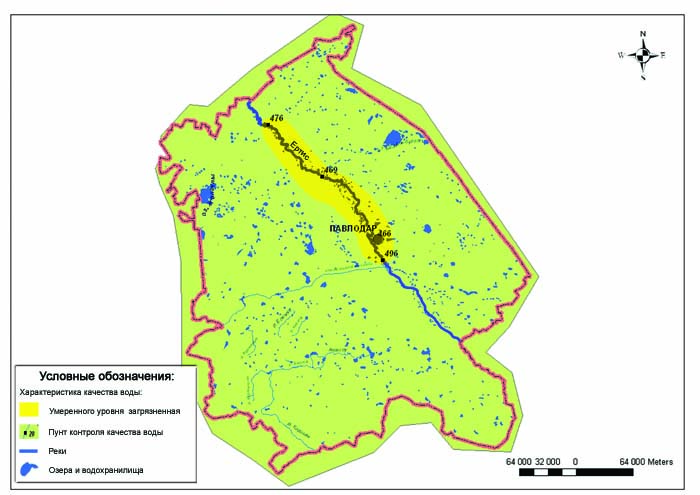 12.5 Характеристика качества поверхностных вод Павлодарской областиРадиационный гамма-фон Павлодарской областиНаблюдения за уровнем гамма излучения на местности осуществлялись ежедневно на 7-и метеорологических станциях (Актогай, Баянаул, Ертис, Павлодар, Шарбакты, Екибастуз, Коктобе) и на 4-х автоматических постах наблюдений за загрязнением атмосферного воздуха г.Павлодар (ПНЗ №3;         ПНЗ №4), г.Аксу (ПНЗ №1), г.Екибастуз (ПНЗ №1)(рис. 12.4).Средние значения радиационного гамма-фона приземного слоя атмосферы по населенным пунктам областинаходились в пределах 0,09-0,22 мкЗв/ч. В среднем по области радиационный гамма-фон составил 0,12 мкЗв/ч и находился в допустимых пределах.Плотность радиоактивных выпадений в приземном слое атмосферыКонтроль за радиоактивным загрязнением приземного слоя атмосферы на территории Павлодарскойобласти осуществлялся на 3-х метеорологических станциях (Ертис, Павлодар, Экибастуз) путем отбора проб воздуха горизонтальными планшетами (рис.12.4). На станциях проводился пятисуточный отбор проб.Среднесуточная плотность радиоактивных выпадений в приземном слое атмосферы на территории области колебалась в пределах 0,7–1,7 Бк/м2. Средняя величина плотности выпадений по области составила 1,0 Бк/м2, что не превышает предельно-допустимый уровень.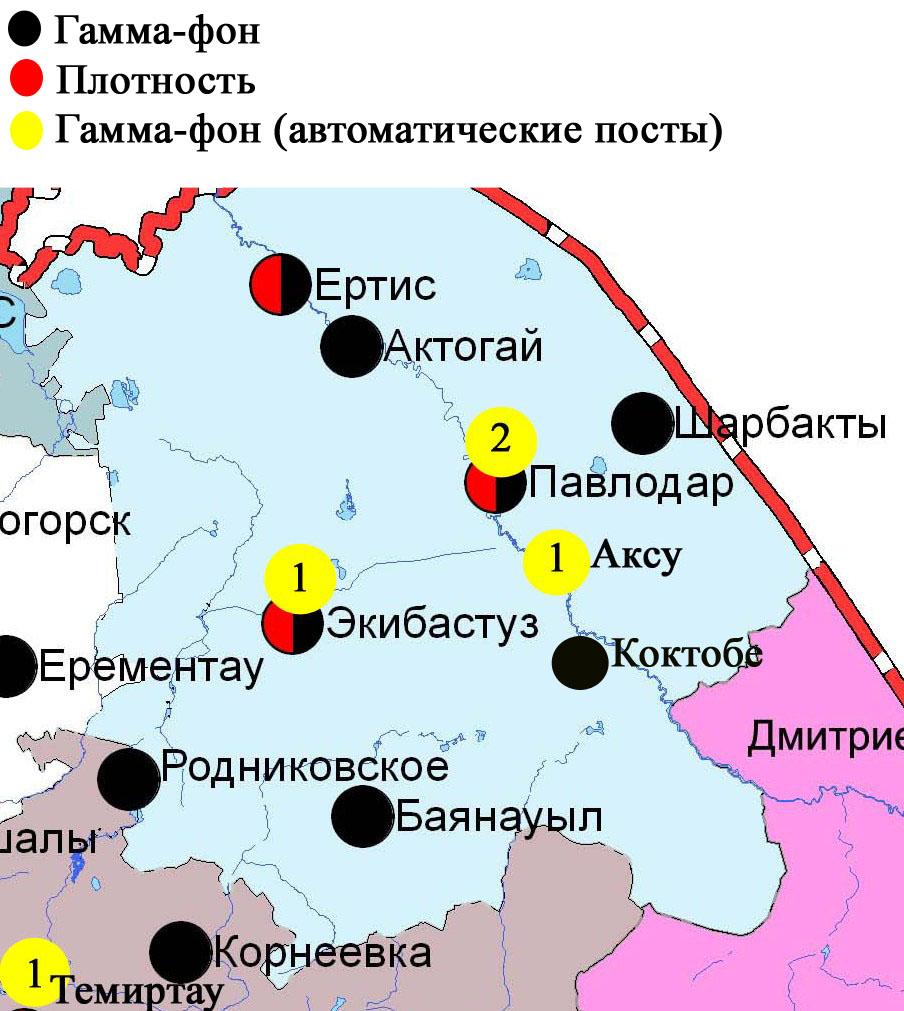 Рис. 12.4 Схема расположения метеостанций за наблюдением уровня радиационного гамма-фона и плотности радиоактивных выпадений на территорииПавлодарской областиСостояние окружающей среды Северо-Казахстанской областиСостояние загрязнения атмосферного воздухапо городу ПетропавловскНаблюдения за состоянием атмосферного воздуха велись на 4 стационарных постах (рис.13.1., таблица 13.1).Таблица13.1Место расположения постов наблюдений и определяемые примеси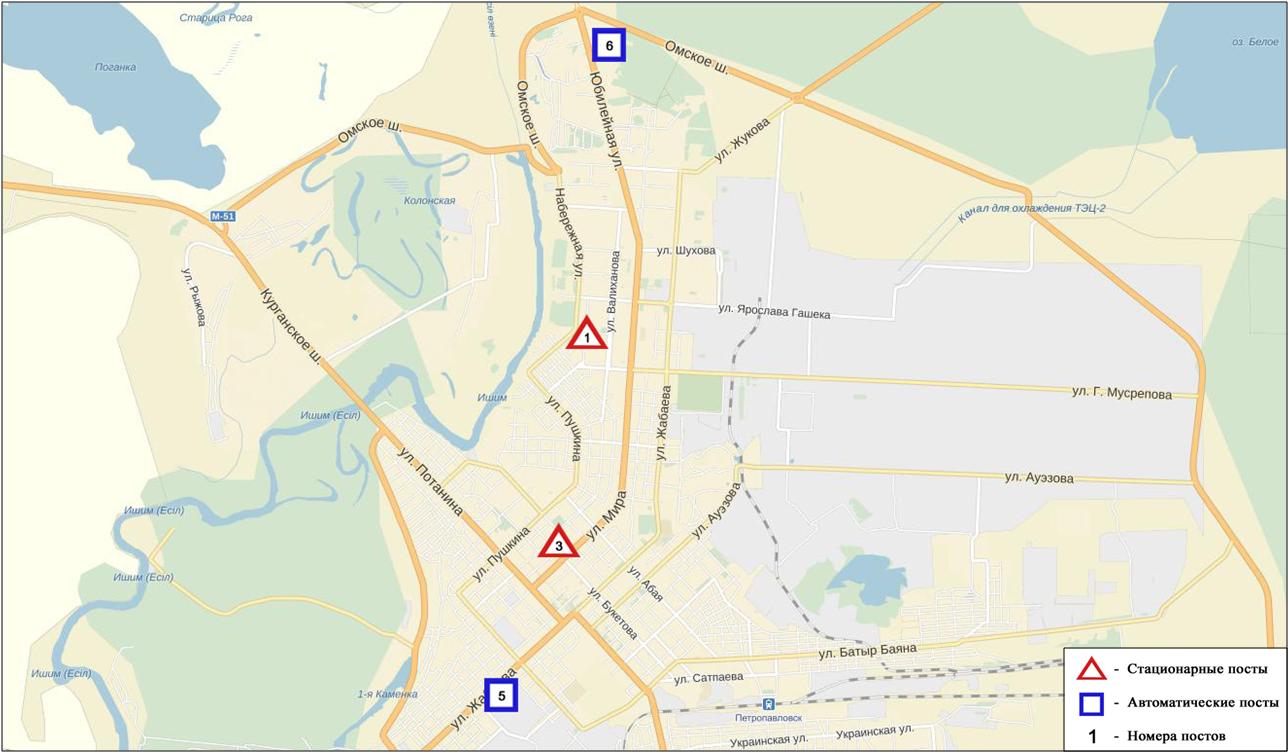 Рис.13.1.Схемарасположения стационарной сети наблюдения за загрязнением атмосферного воздуха города  ПетропавловскОбщая оценка загрязнения атмосферы. По данным стационарной сети наблюдений (рис.13.1), уровень загрязнения атмосферного воздуха оценивался очень высоким,он определялся значением СИ равным 24 (очень высокий уровень), значениеНП = 44% (высокий уровень). Воздух города более всего загрязнен сероводородом (рис. 1, 2).В целом по городу среднемесячные концентрации диоксида серы составляли 2,763 ПДКс.с., озона – 1,258 ПДКс.с., концентрации других загрязняющих веществ – не превышали ПДК.Были зафиксированы превышения более 1 ПДК по диоксиду серы – 2523, по оксиду углерода – 6,  по сероводороду – 5443, по аммиаку – 50 случаев, а также были превышения более 5 ПДК по сероводороду – 3668, аммиаку - 1 случай. Также были выявлены превышения более 10 ПДК по сероводороду – 1591 случай (таблица 1).По данным автоматических постов наблюдений по городу Петропавловск были зафиксированы 1306 случая высокого загрязнения (ВЗ) и 285 случаев экстремально-высокого загрязнения (ЭВЗ) (таблица 2).Состояние атмосферного воздуха по данным экспедиционных наблюдений по районам Северо-Казахстанской областиНаблюдения за загрязнением воздухав Северо-Казахстанской области проводились в поселках Тайынша, Саумалколь, Булаева и с. Бескол (Точка №1 - п.Тайынша (Тайыншинский р-н), точка №2 п.Саумалколь (Айыртауский р-н), точка №3 п.Булаева (р-н М.Жумабаева), точка №4 с. Бескол (Кызылжарский      р-н). Измерялись концентрации взвешенных веществ, диоксида серы, оксида углерода, диоксида азота.Концентрации загрязняющих веществ  по данным наблюдений находились в пределах допустимой нормы (таблица 13.2).Таблица 13.2Результаты по данным наблюдений районов Северо-Казахстанской области Качество поверхностных вод на территории Северо-Казахстанской областиНаблюдения за загрязнением поверхностных вод на территории Северо-Казахстанской области проводились на реке Есиль и вдхр. Сергеевское.В реке Есиль температура воды колебалась от 0,2 ºC до 16,8 ºC; водородный показатель 7,22; концентрация растворенного в воде кислорода составляла 10,55 мг/дм3; БПК5 - 2,22 мг/дм3. Превышения ПДК в створах были зафиксированы по показателям из групп тяжелых металлов (медь – 3,5 ПДК), биогенных веществ (железо общее – 2,5 ПДК).В вдхр. Сергеевское температура воды составляла от 0,6 ºC до 16,6 ºC; водородный показатель равен 7,09; концентрация растворенного в воде кислорода - 8,05 мг/дм3; БПК5 - 2,13 мг/дм3. Зафиксированы превышения тяжелых металлов (медь – 4,3 ПДК) и биогенных веществ (железо общее – 4,0 ПДК, аммоний солевой – 1,1 ПДК).Качество воды реки Есиль оценивается как «умеренного уровня загрязнения» и вдхр. Сергеевское – «высокого уровня загрязнения».В сравнении со 2 кварталом 2015 года качество воды реки Есиль – улучшилось, вдхр. Сергеевское – существенно не изменилось.В сравнении с 1 кварталом 2016 года класс качества воды реки Есиль, вдхр. Сергеевское - существенно не изменилось (таблица 4).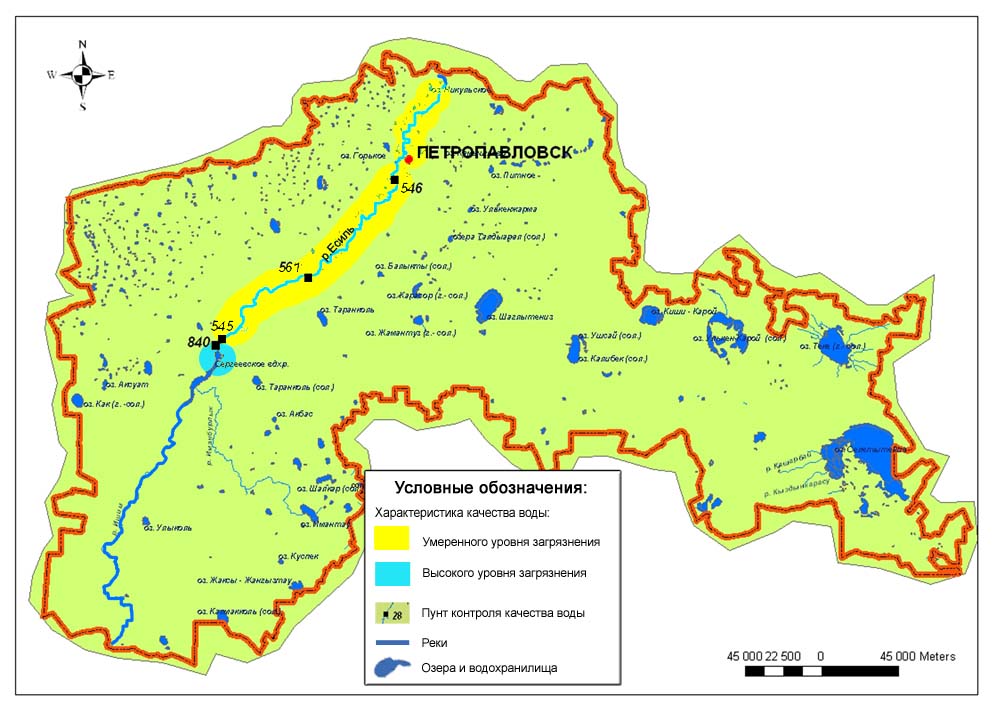 Рис. 13.3 Характеристика качества поверхностных вод Северо-Казахстанской областиРадиационный гамма фон Северо-Казахстанской областиНаблюдения за уровнем гамма излучения на местности осуществлялись ежедневно на 3-х метеорологических станциях (Булаево, Петропавловск, Сергеевка) (рис. 13.2).Средние значения радиационного гамма-фона приземного слоя атмосферы по населенным пунктам области находились в пределах 0,08-0,14 мкЗв/ч. В среднем по области радиационный гамма-фон составил 0,11 мкЗв/ч и находился в допустимых пределах.Плотность радиоактивных выпадений в приземном слое атмосферыКонтроль за радиоактивным загрязнением приземного слоя атмосферы на территории Северо-Казахстанскойобласти осуществлялся на 2-х метеорологических станциях (Петропавловск, Сергеевка) путем отбора проб воздуха горизонтальными планшетами (рис. 13.2). На станциях проводился пятисуточный отбор проб.Среднесуточная плотность радиоактивных выпадений в приземном слое атмосферы на территории области колебалась в пределах 0,7–1,6 Бк/м2. Средняя величина плотности выпадений по области составила 1,1 Бк/м2, что не превышает предельно-допустимый уровень.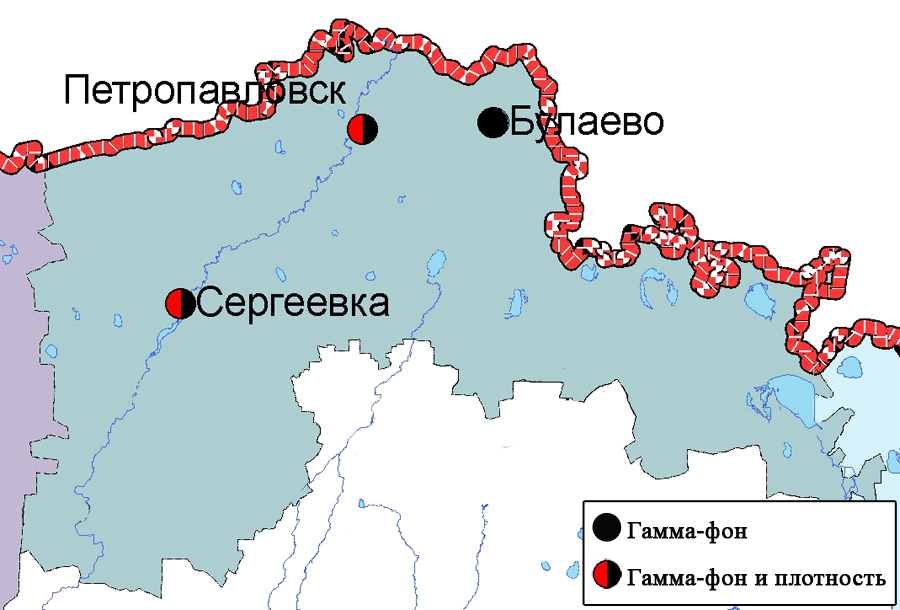 Рис. 13.2 Схема расположения метеостанций за наблюдением уровня радиационного гамма-фона и плотности радиоактивных выпадений на территории Северо-Казахстанской областиСостояние окружающей среды Южно-Казахстанской областиСостояние загрязнения атмосферного воздухапо городу ШымкентНаблюдения за состоянием атмосферного воздуха велись на 6 стационарных постах (рис.14.1., таблица14.1).Таблица 14.1Место расположения постов наблюдений и определяемые примеси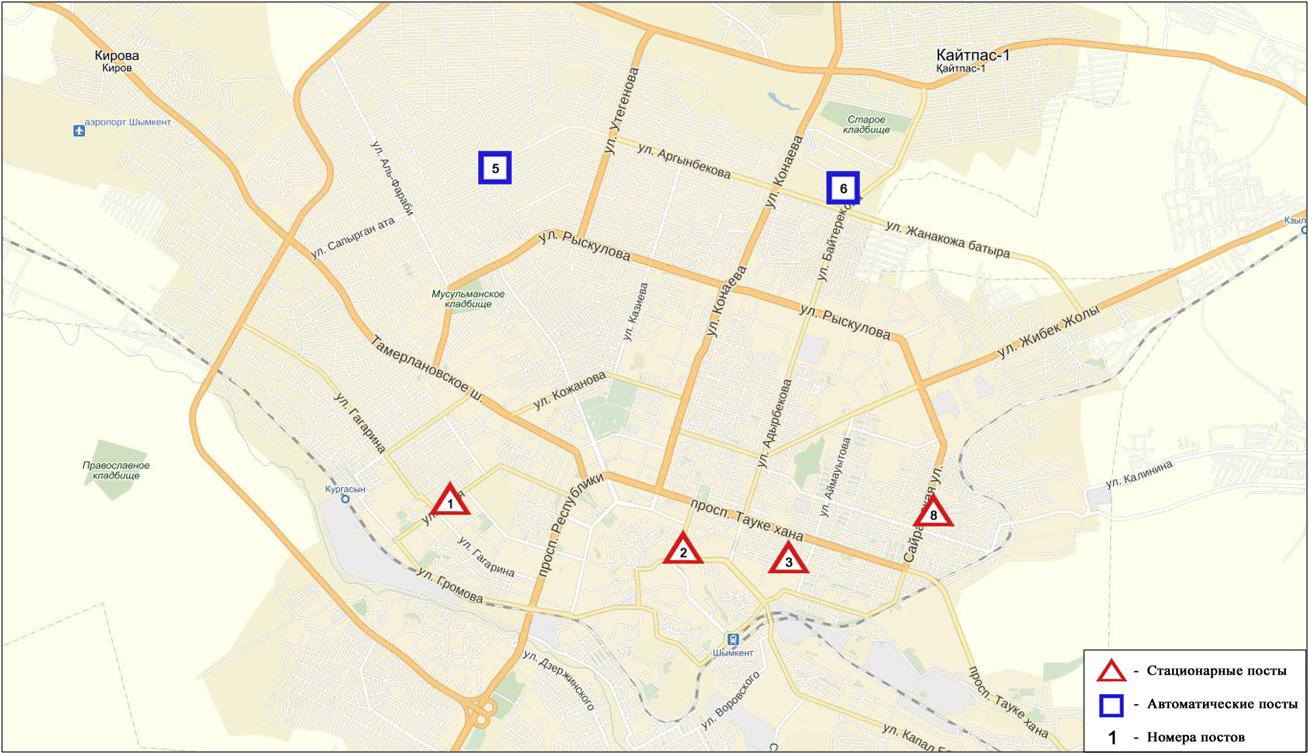 Рис.14.1Схемарасположения стационарной сети наблюдения за загрязнением атмосферного воздуха города ШымкентОбщая оценка загрязнения атмосферы.По данным стационарной сети наблюдений (рис.14.1),уровень загрязнения атмосферного воздуха оценивался повышенным, он определялся значениями СИ = 3 и НП равным 1% (рис. 1, 2). Воздух города более всего загрязнен сероводородом.В целом по городу среднемесячные концентрации составили: взвешенных веществ– 1,6 ПДКс.с., диоксида азота – 1,1 ПДКс.с., формальдегида –                      1,8 ПДКс.с.,содержание тяжелых металлов и других загрязняющих веществ – не превышали ПДК.Были зафиксированы случаи превышения более 1 ПДК по взвешенным частицам РМ-2,5 - 2, по взвешенным частицам РМ-10 –67, по диоксиду азота и формальдегиду – 1, по сероводороду – 58 случаев (таблица 1). Состояние атмосферного воздуха по городу ТуркестанНаблюдения за состоянием атмосферного воздуха велись на 1 стационарном посту (рис.14.2., таблица 14.2).Таблица 14.2Место расположения постов наблюдений и определяемые примеси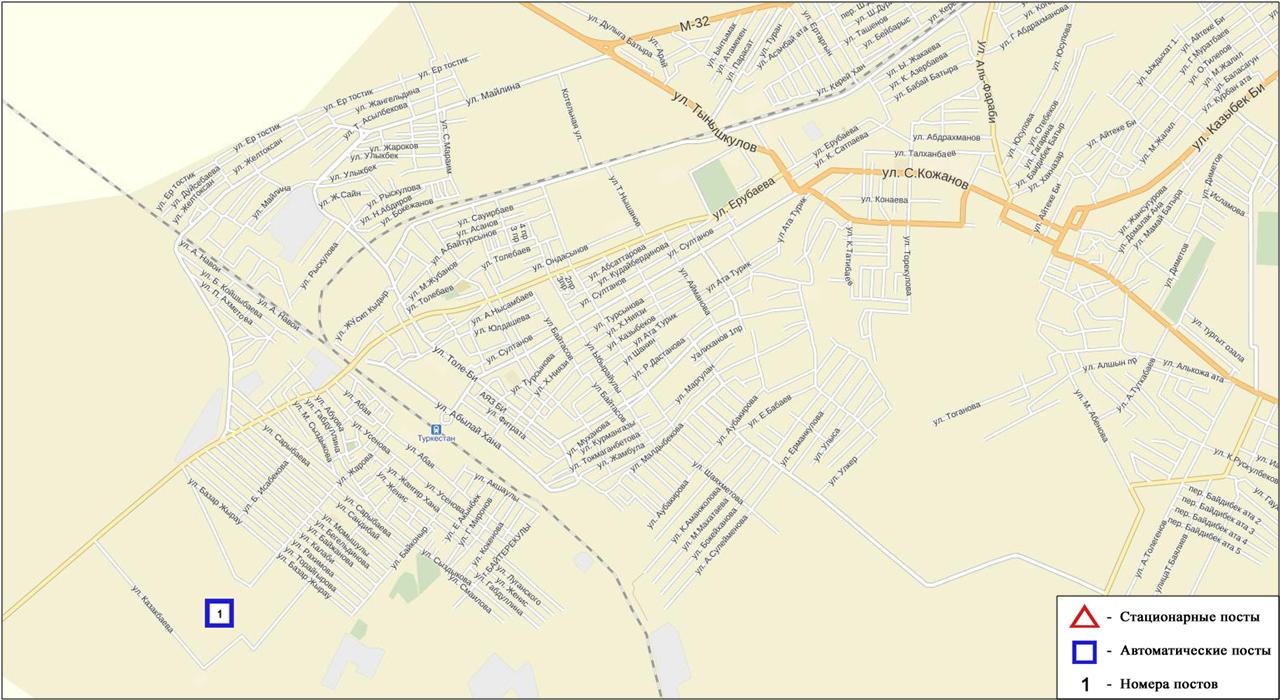 Рис.14.2. Схема расположения стационарной сети наблюдения за загрязнениематмосферного воздуха города ТуркестанОбщая оценка загрязнения атмосферы. По данным стационарной сети наблюдений (рис.14.2), уровень загрязнения атмосферного воздуха оценивался высоким, он определялся значением НП = 38% (высокий уровень), значение       СИ =3 (повышенный уровень)(рис. 1, 2). Воздух города более всего загрязнен взвещенными частицами РМ-10.В целом по городу среднемесячные концентрации взвешенных частиц    РМ-10 составили 5,1 ПДКс.с., концентрации других загрязняющих веществ – не превышали ПДК.По взвешенным частицам РМ-10 были выявлены превышения более 1 ПДК – 2469, по оксиду углерода - 11случаев (таблица 1).14.3 Состояние атмосферного воздуха по городу КентауНаблюдения за состоянием атмосферного воздуха велись на 1 стационарном посту (рис.14.3., таблица14.3).Таблица 14.3Место расположения постов наблюдений и определяемые примеси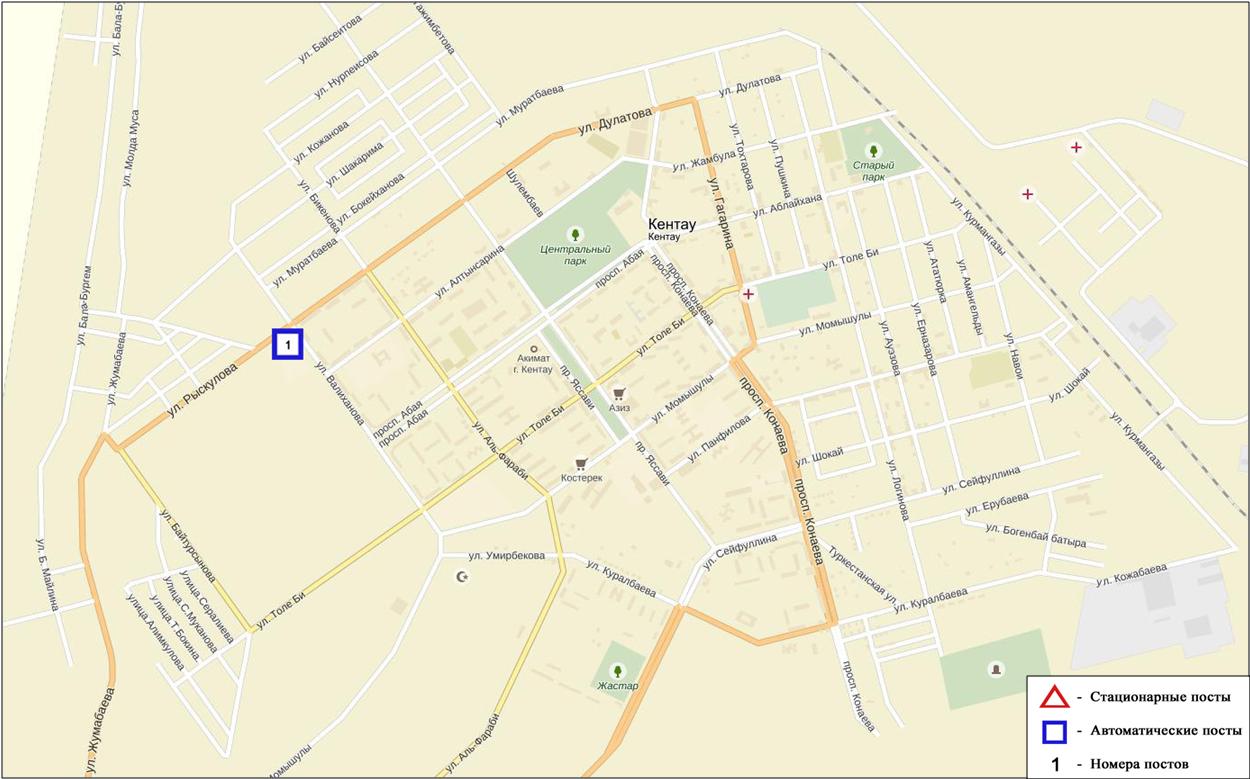 Рис.14.3. Схема расположения стационарной сети наблюдения за загрязнением атмосферного воздуха города Кентау	Общая оценка загрязнения атмосферы. По данным стационарной сети наблюдений (рис.14.3), уровень загрязнения атмосферного воздуха оценивался низким, он определялся значениями СИ равным 1 и НП = 0% (рис. 1, 2).В целом по городу среднемесячные концентрации всех загрязняющих веществ – не превышали ПДК (таблица 1). Качество поверхностных вод на территории Южно-Казахстанской областиНаблюдения за загрязнением поверхностных вод на территории Южно-Казахстанской области проводились на 7-ми водных объектах (реки Сырдария, Келес, Бадам, Арыс, Боген, Катта-Бугунь и водохранилище Шардара).В реке Сырдария – температура воды находилась в пределах от 11,4ºC до 24,0ºC, среднее значение рН составила 8,14, концентрация растворенного в воде кислорода в среднем 9,27 мг/дм3, БПК5 в среднем 1,61 мг/дм3. Превышения ПДК были зафиксированы по веществам из группы главных ионов (сульфаты 4,9 ПДК, магний 1,3 ПДК), биогенных веществ (азот нитритный 3,8 ПДК), тяжелых металлов (медь 1,1 ПДК) и органических веществ (фенолы 2,5 ПДК).В реке Келес – температура воды находилась в пределах от 8,0ºC до 25,0ºC, среднее значение рН = 8,30, концентрация растворенного в воде кислорода в среднем 10,0 мг/дм3, БПК5 в среднем 1,54 мг/дм3. Превышения ПДК были зафиксированы по веществам из группы главных ионов (сульфаты 3,3 ПДК), биогенных веществ (азот нитритный 2,2 ПДК) и органических веществ (фенолы 3,0 ПДК).В реке Бадам – температура воды находилась в пределах от 11,4ºC до 19,4ºC, среднее значение рН = 8,23, концентрация растворенного в воде кислорода в среднем 9,46 мг/дм3, БПК5 в среднем 1,88 мг/дм3. Превышения ПДК были зафиксированы по веществам из группы главных ионов (сульфаты 1,8 ПДК), биогенных веществ (азот нитритный 2,5 ПДК), тяжелых металлов (медь 1,1 ПДК) и органических веществ (фенолы 1,5 ПДК).В реке Арыс – температура воды находилась в пределах от 12,0ºC до 21,2ºC, водородный показатель равен 8,32, концентрация растворенного в воде кислорода 8,76 мг/дм3, БПК5 1,48 мг/дм3. Превышения ПДК наблюдались по веществам из группы главных ионов (сульфаты 1,2 ПДК), биогенных веществ (азот нитритный 1,7 ПДК), тяжелых металлов (медь 1,2 ПДК) и органических веществ (фенолы 2,0 ПДК).В реке Боген – температура воды находилась в пределах от 11,6ºC до 22,6ºC, водородный показатель равен 8,21, концентрация растворенного в воде кислорода 8,96 мг/дм3, БПК5 1,22 мг/дм3. Превышения ПДК были зафиксированы по веществам из группы тяжелых металлов (меди 1,2 ПДК).В реке Катта-Бугунь – температура воды находилась в пределах от 13,7ºC до 16,0ºC, водородный показатель равен 8,26, концентрация растворенного в воде кислорода 9,14 мг/дм3, БПК5 2,06 мг/дм3. Превышения ПДК не наблюдались.В водохранилище Шардара – температура воды находилась в пределах от 11,4ºC до 24,0ºC, водородный показатель равен 8,02, концентрация растворенного в воде кислорода 9,7 мг/дм3, БПК5 1,7 мг/дм3. Превышения ПДК были зафиксированы по веществам из группы главных ионов (сульфаты 4,9 ПДК, магний 1,3 ПДК), биогенных веществ (азот нитритный 1,4 ПДК), тяжелых металлов (медь 1,2 ПДК) и органических веществ (фенолы 4,0 ПДК). Качество воды водных объектов на территории Южно-Казахстанской области оценивается следующим образом: вода «нормативно - чистая» - Катта - Бугунь; вода «умеренного уровня загрязнения» - реки Сырдария, Келес, Бадам, Арыс, Боген, вдхр. Шардара.По сравнению со 2 кварталом 2015 года качество воды рек Сырдария, Келес, Бадам, Арыс, Боген, Катта - Бугунь, вдхр. Шардара – существенно не изменилось.По сравнению с 1 кварталом 2016 года качество воды рек Сырдария, Келес, Бадам, Арыс, Катта-Бугунь, вдхр. Шардара – существенно не изменилось; качество воды реки Боген – ухудшилось(таблица 4).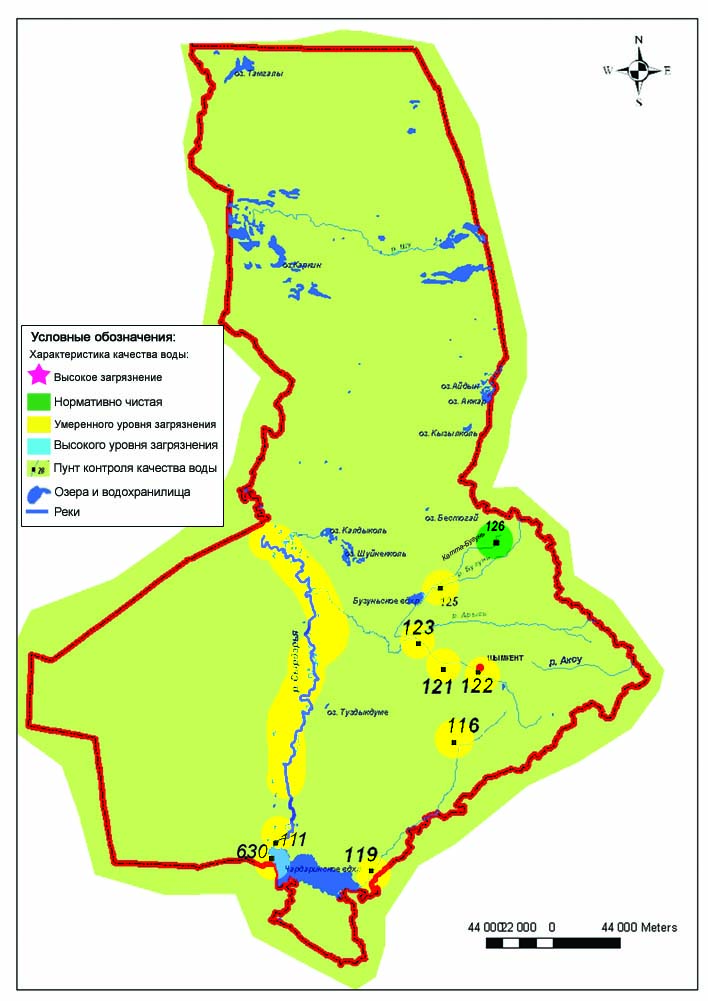 Рис. 14.5 Характеристика качества поверхностных вод Южно-Казахстанкой областиРадиационный гамма-фон Южно-Казахстанской областиНаблюдения за уровнем гамма излучения на местности осуществлялись ежедневно на 2-х метеорологических станциях (Шымкент, Туркестан) и на 1-ом автоматическом посту наблюдений за загрязнением атмосферного воздуха г.Туркестан (№1)(рис. 14.4).Средние значения радиационного гамма-фона приземного слоя атмосферы по населенным пунктам области находились в пределах 0,06-0,20 мкЗв/ч. В среднем по области радиационный гамма-фон составил 0,12 мкЗв/ч и находился в допустимых пределах.Плотность радиоактивных выпадений в приземном слое атмосферыКонтроль за радиоактивным загрязнением приземного слоя атмосферы на территории Южно-Казахстанскойобласти осуществлялся на 2-х метеорологических станциях (Шымкент, Туркестан) путем отбора проб воздуха горизонтальными планшетами (рис. 14.4). На станции проводился пятисуточный отбор проб.Среднесуточная плотность радиоактивных выпадений в приземном слое атмосферы на территории области колебалась в пределах 0,7–1,8 Бк/м2. Средняя величина плотности выпадений по области составила 1,2 Бк/м2, что не превышает предельно-допустимый уровень.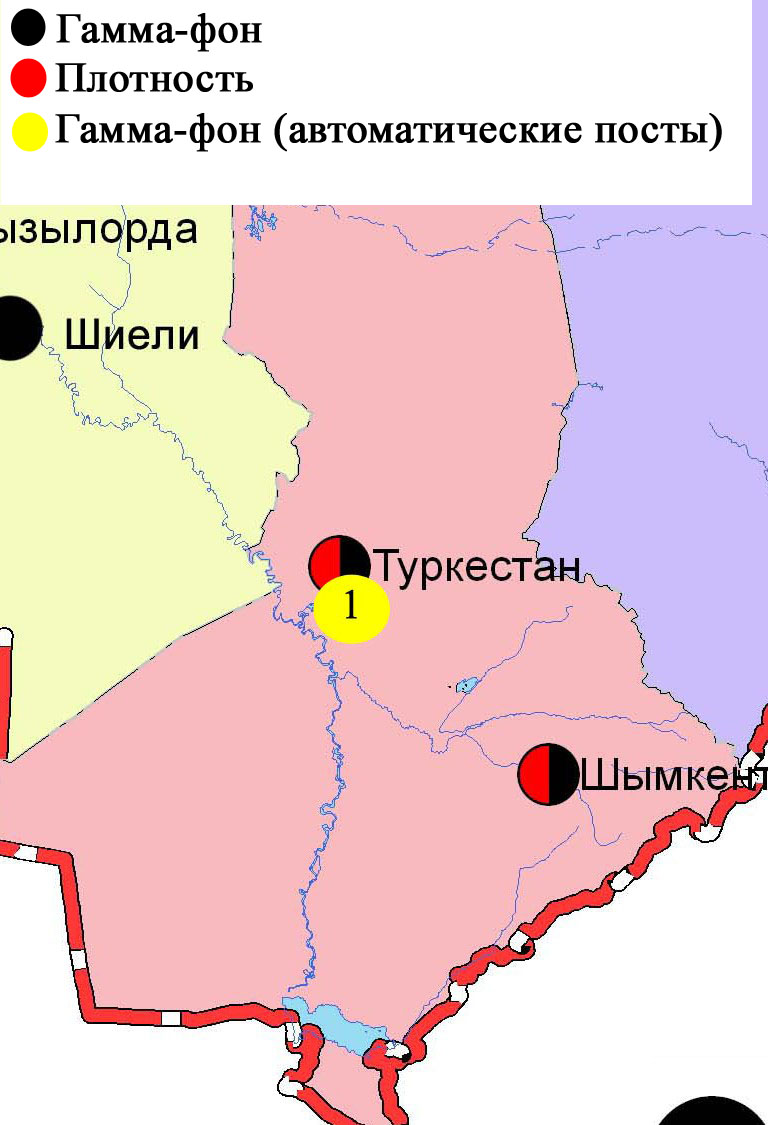 Рис. 14.4 Схема расположения метеостанций за наблюдением уровнярадиационного гамма-фона и плотности радиоактивных выпаденийна территории Южно-Казахстанской областиТермины, определения и сокращенияКачество атмосферного воздуха: Совокупность физических, химических и биологических свойств атмосферного воздуха, отражающих степень его соответствия гигиеническим нормативам качества атмосферного воздуха и экологическим нормативам качества атмосферного воздуха;Пост наблюдения: Выбранное место (точка местности), на котором размещают павильон или автомобиль, оборудованные соответствующими приборами для отбора проб воздуха. Стационарный пост — место размещения павильона с приборами для отбора проб воздуха. Эпизодические наблюдения проводятся для обследования состояния загрязнения атмосферы в различных точках города или на разных расстояниях от промышленного предприятия; Предельно допустимая концентрация примеси в атмосфере; ПДК: Максимальная концентрация примеси, которая не оказывает на человека и его потомство прямого или косвенного вредного воздействия, не ухудшает их работоспособности, самочувствия, а также санитарно-бытовых условий жизни людей. Устанавливается Минздравом Республики Казахстан;Уровень загрязнения атмосферы: Качественная характеристика загрязнения атмосферы;ПДК – предельно допустимая концентрацияИЗВ – индекс загрязнения водыВЗ – высокое загрязнение	ЭВЗ – экстремально высокое загрязнениеБПК5 – биохимическое потребление кислорода за 5 сутокрН – водородный показательБИ – биотический индексИС – индекс сапробностиГОСТ – государственный стандартГЭС – гидроэлектростанцияТЭЦ - теплоэлектростанцияТЭМК - Темиртаускийэлектро-металлургический комбинат р. – рекапр. - протокоз.  – озеровдхр. – водохранилищекан. – каналВКО – Восточно Казахстанская областьЗКО – ЗападноКазахстанская областьЮКО – Южно Казахстанская областьпос. – поселокг. – города. –ауылс. –селоим. - имениур. – урочищезал. – заливо. - островп-ов – полуостровсев. – северныйюж. – южныйвост. – восточныйзап. - западныйрис. – рисуноктабл. – таблицаПриложение 1Предельно-допустимые концентрации (ПДК) загрязняющих веществв воздухе населенных мест«Гигиенический норматив к атмосферному воздуху в городских и сельских населенных пунктах» (СанПин №168 от 28 февраля 2015 года)Приложение 2Оценка степени индекса загрязнения атмосферыРд 52.04.667–2005, Документы состояния загрязнения атмосферы в городах для информирования государственных органов, общественности и населения. Общие требования к разработке, постороению, изложению и содержанию	Приложение 3Предельно-допустимые концентрации (ПДК) вредных веществ для рыбохозяйственных водоемовПримечание: Обобщенный перечень предельно допустимых концентраций (ПДК) вредных веществ для воды рыбохозяйственных водоемов, Москва .Приложение 4Общая классификация водных объектов по степени загрязнения**«Методические рекомендации по комплексной оценке качества поверхностных вод по гидрохимическим показателям», Астана, 2012 г.Приложение 5Значения предельно-допустимых концентраций (ПДК) веществв водеводных объектов хозяйственно-питьевого и культурно-бытового водопользования по Республике КазахстанСанитарные правила«Санитарно-эпидемиологические требования к водоисточникам,местам водозабора для хозяйственно-питьевых целей, хозяйственно-питьевому водоснабжению и местам культурно-бытового водопользования и безопасности водных объектов» № 209 СанПиН от 22 апреля 2015 годаПриложение 6Значения предельно-допустимых концентраций (ПДК)* веществ в морских водах* «Обобщенный перечень предельно допустимых концентраций (ПДК) вредных веществ для воды рыбохозяйственных водоемов», Москва .Приложение 7Состояние качества поверхностных вод Восточно-Казахстанской области по гидробиологическим показателям за 2 квартал 2016 г.Приложение 7.1Состояние качества поверхностных вод Восточно-Казахстанской области по токсикологическим показателям за 2 квартал 2016 г.Приложение  8Состояние качества поверхностных вод Карагандинской области по гидробиологическим (токсичность) показателям за 2 квартал 2016 г.Приложение 9Промышленный мониторингСостояние загрязнения атмосферного воздуха по данным станций мониторинга качества воздуха «Аджип Казахстан Каспиан Оперейтинг»за 2 квартал 2016 годаДля наблюдения за состоянием атмосферного воздуха использовались станции мониторинга качества воздуха (далее - СМКВ), работающие в автоматическом непрерывном режиме.Наблюдения за загрязнением атмосферного воздуха на территории города Атырау и Атырауской области проводились по данным 17 станций СМКВ «Аджип Казахстан Каспиан Оперейтинг» («Аджип ККО») («Жилгородок», «Авангард», «Акимат», «Болашак Восток», «Болашак Запад», «Болашак Север», «Болашак Юг», «Восток», «Доссор», «Загородная», «Макат», «Привокзальный», «Самал», «Станция «Ескене», «Карабатан», «ТКА», «Шагала»).В атмосферном воздухе определялось содержание оксида углерода, диоксида серы, сероводорода, оксида и диоксида азота.Превышение наблюдалось по сероводороду в районе станции «Восток» – 1,13 ПДК. Концентрации остальных определяемых веществ находились в пределах нормы (табл. к приложению 9).Таблица к приложению 9Состояние загрязнения атмосферного воздуха по данным станций мониторинга качества воздуха «Аджип Казахстан Каспиан Оперейтинг»продолжение таблицы к приложению 9	*Примечание. Не учтены данные за март и  апрель месяцы в связи с техническими неполадками на СМКВ.Приложение 10Состояние загрязнения атмосферного воздуха по данным станций мониторинга качества воздуха «Атырауский нефтеперерабатывающий завод» за 2 квартал 2016 годаДля наблюдений за состоянием атмосферного воздуха использовались станции мониторинга качества воздуха (далее - СМКВ), работающие в автоматическом непрерывном режиме.Наблюдения за загрязнением атмосферного воздуха на территории города Атырау проводились на 4 экопостах (№1 «Мирный» – поселок Мирный, улица Гайдара, №2 «Перетаска» – улица Говорова, №3 «Химпоселок» - поселок Химпоселок, улица Менделеева, №4 «Пропарка» - район промывочной станции).В атмосферном воздухе определялось содержание оксида углерода, оксида и диоксида азота, диоксида серы, сероводорода, суммарных углеводородов. Концентрация сероводорода на экопосту №4 «Пропарка» составила6,50 ПДК, на экопосту №1 «Мирный» – 2,75 ПДК, на экопосту №3 «Химпоселок» – 1,50 ПДКи на экопосту №2 «Перетаска» – 1,38 ПДК.Концентрации остальных определяемых веществ находились в пределах нормы (табл. к приложению10).Таблица к приложению10Состояние загрязнения атмосферного воздуха по данным станций мониторинга качества воздуха «Атырауский нефтеперерабатывающий завод»продолжение таблицы к приложению10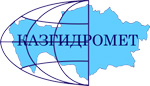 Департамент Экологического мониторингаРГП «Казгидромет»аДРЕС:город Астанаул. Орынбор 11/1тел. 8-(7172)-79-83-65 (внутр. 1090)е MAIL:ASTANADEM@Gmail.COMСОДЕРЖАНИЕСтр.Предисловие6Общая оценка уровня загрязнения воздуха в городах Республики Казахстан7Качество поверхностных вод Республики Казахстан 99Радиационное состояние приземного слоя атмосферы по Республике Казахстан150Плотность радиоактивных выпадений в приземном слое атмосферыпо Республике Казахстан1501Состояние окружающей среды Акмолинской области1521.1 Состояние загрязнения атмосферного воздуха по городу Астана 1521.2Состояние атмосферного воздуха по данным эпизодических наблюдений            в городе Астана1531.3Состояние загрязнения атмосферного воздуха по городу Кокшетау1541.4Состояние загрязнения атмосферного воздуха по городу Степногорск1551.5Состояние атмосферного воздуха по данным эпизодических наблюдений по Акмолинской области1561.6Качество поверхностных вод на территории Акмолинской области1571.7Состояние загрязнения атмосферного воздуха на территории Щучинско-Боровской курортной зоны(ЩБКЗ)1631.8Радиационный гамма-фон Акмолинской области1661.9Плотность радиоактивных выпадений в приземном слое атмосферы1662Состояние окружающей среды Актюбинской области1672.1Состояние загрязнения атмосферного воздуха по городу Актобе 1672.2Состояние атмосферного воздуха по данным эпизодических наблюдений города Кандыагаш1692.3Качество поверхностных вод на территории Актюбинской области1692.4Радиационный гамма-фон Актюбинской области1722.5Плотность радиоактивных выпадений в приземном слое атмосферы1733Состояние окружающей среды Алматинской области1733.1Состояние загрязнения атмосферного воздуха по городу Алматы1733.2Состояние атмосферного воздуха по данным эпизодических наблюдений города Талгар Талгарского района1763.3Состояние атмосферного воздуха по данным эпизодических наблюдений города Есик Енбекшиказахского района1763.4Состояние атмосферного воздуха по данным эпизодических наблюдений села Тургень Енбекшиказахского района1773.5Состояние атмосферного воздуха по данным эпизодических наблюдений поселка Отеген Батыр Илийского района1773.6Состояние атмосферного воздуха по данным эпизодических наблюдений поселка городского типа Боролдай Илийского района1783.7Состояние загрязнения атмосферного воздуха по городу Талдыкорган1793.8Качество поверхностных вод на территории Алматинской области1803.9Состояние донных отложений поверхностных вод бассейна озре Балкаш и Алакль-Сасыккольской системы озер1863.10Состояние загрязнения почвы бассейна оз. Балкаш тяжёлыми металлами за         2 квартал 2016 года1883.11Состояние загрязнения почвы озера Балкаш-Алакольского бассейна1893.12Радиационный гамма-фон Алматинской области1933.13Плотность радиоактивных выпадений в приземном слое атмосферы1934Состояние окружающей среды Атырауской области1944.1 Состояние загрязнения атмосферного воздуха по городу Атырау1944.2Состояние атмосферного воздуха по данным эпизодических наблюдений города Кульсары1954.3Состояние атмосферного воздуха по данным эпизодических наблюдений поселка Жана Каратон1964.4Состояние атмосферного воздуха по данным эпизодических наблюдений в селе Ганюшкино1964.5Состояние атмосферного воздуха на месторождениях Атырауской области1974.6Состояние атмосферного воздуха по городу Кульсары1974.7Качество поверхностных вод на территории Атырауской области1984.8Качество морской воды Северного Каспия на территории Атырауской области2004.9Радиационный гамма-фон Атырауской области2014.10Плотность радиоактивных выпадений в приземном слое атмосферы2015Состояние окружающей среды Восточно-Казахстанской области2025.1Состояние загрязнения атмосферного воздуха по городу Усть-Каменогорск2025.2Состояние загрязнения атмосферного воздуха по городу Риддер2035.3Состояние загрязнения атмосферного воздуха по городу Семей2045.4Состояние загрязнения атмосферного воздуха по поселку Глубокое2065.5Состояние загрязнения атмосферного воздуха по городу Зыряновск2075.6Качество поверхностных вод на территории Восточно-Казахстанской области 2085.7Характеристика качества поверхностных вод Восточно-Казахстанской области по гидробиологическим показателям 2125.8Радиационный гамма-фон Восточно-Казахстанской области 2135.9Плотность радиоактивных выпадений в приземном слое атмосферы2136Состояние окружающей среды Жамбылской области2146.1Состояние загрязнения атмосферного воздуха по городу Тараз2146.2Состояние загрязнения атмосферного воздуха по городу Жанатас2156.3Состояние загрязнения атмосферного воздуха по городу Каратау2166.4Состояние загрязнения атмосферного воздуха по городу Шу2186.5Состояние загрязнения атмосферного воздуха по поселку Кордай2196.6Качество поверхностных вод на территории Жамбылской области2206.7Радиационный гамма-фон Жамбылской области2226.8Плотность радиоактивных выпадений в приземном слое атмосферы2227Состояние окружающей среды Западно-Казахстанской области2237.1Состояние атмосферного воздуха по городу Уральск2237.2Состояние атмосферного воздуха по данным эпизодических наблюдений города Уральск2247.3Состояние атмосферного воздуха по городу Аксай2257.4Состояние атмосферного воздуха п. Березовка2267.5Состояние атмосферного воздуха п. Январцево2277.6Состояние атмосферного воздуха по данным эпизодических наблюдений поселка Январцево2287.7Качество поверхностных вод на территории Западно-Казахстанской области2297.8Радиационный гамма-фон Западно-Казахстанской области 2317.9Плотность радиоактивных выпадений в приземном слое атмосферы2318Состояние окружающей среды Карагандинской области2328.1Состояние загрязнения атмосферного воздуха по городу Караганда 2328.2Состояние атмосферного воздуха по данным эпизодических наблюдений города Караганда2348.3Состояние атмосферного воздуха по данным эпизодических наблюдений наблюдений города Шахтинск2348.4Состояние загрязнения атмосферного воздуха по городу Балхаш2358.5Состояние загрязнения атмосферного воздуха по городу Жезказган2378.6Состояние загрязнения атмосферного воздуха по городу Сарань2388.7Состояние загрязнения атмосферного воздуха по городу Темиртау2398.8Качество поверхностных вод на территории Карагандинской области 2408.9Качество поверхностных вод Карагандинской области по гидробиологическим показателям 2468.10Радиационный гамма-фон Карагандинской области2528.11Плотность радиоактивных выпадений в приземном слое атмосферы2529Состояние окружающей среды Костанайской области2539.1Состояние загрязнения атмосферного воздуха по городу Костанай2539.2Состояние загрязнения атмосферного воздуха по городу Рудный2549.3Состояние загрязнения атмосферного воздуха по поселку Карабалык2569.4Состояние загрязнения атмосферного воздуха по городу Аркалык2579.5Состояние загрязнения атмосферного воздуха по городу  Житикара2589.6Состояние загрязнения атмосферного воздуха по городу Лисаковск2589.7Качество поверхностных вод на территории Костанайской области2599.8 Радиационный гамма-фон Костанайской области2629.9Плотность радиоактивных выпадений в приземном слое атмосферы26210Состояние окружающей среды Кызылординской области26310.1Состояние загрязнения атмосферного воздуха по городу Кызылорда26310.2Состояние атмосферного воздуха по поселке Акай 26410.3Состояние атмосферного воздуха по поселке Торетам 26510.4Состояние атмосферного воздуха города Кызылорда и Кызылординской области (экспедиция)26610.5Качество поверхностных вод на территории Кызылординской области27110.6Качество воды хозяйственно-питьевого и культурно-бытового водопользования города Кызылорда и Кызылординской области27210.7Радиационный гамма-фон Кызылординской области27210.8Радиационный гамма-фон города Кызылорда и Кызылординской области по данным экспедиционных наблюдений27310.9Плотность радиоактивных выпадений в приземном слое атмосферы на территории Кызылординской области27311Состояние окружающей среды Мангистауской области27411.1Состояние загрязнения атмосферного воздуха по городу Актау27511.2Состояние атмосферного воздуха по городу Жанаозен27611.3Состояние атмосферного воздуха по поселку Бейнеу27611.4Состояние атмосферного воздуха по данным эпизодических наблюдений на территории х/х Кошкар-Ата27711.5Состояние атмосферного воздуха по данным эпизодических наблюдений на территориип.Баутина27711.6Состояние атмосферного воздуха на месторождениях Мангистауской области27811.7Качество морской воды Среднего Каспия на территории Мангистауской области27811.8Радиационный гамма-фон Мангистауской области27811.9Плотность радиоактивных выпадений в приземном слое атмосферы27912Состояние окружающей среды Павлодарской области27912.1Состояние загрязнения атмосферного воздуха по городу Павлодар27912.2Состояние загрязнения атмосферного воздуха по городу Екибастуз28112.3Состояние атмосферного воздуха по городу Аксу28312.4Качество поверхностных вод на территории Павлодарской области28412.5Радиационный гамма-фон Павлодарской области28512.6Плотность радиоактивных выпадений в приземном слое атмосферы28513Состояние окружающей среды Северо-Казахстанской области28613.1Состояние загрязнения атмосферного воздуха по городу Петропавловск28613.2Состояние атмосферного воздуха по данным экспедиционных наблюдений по районам Северо-Казахстанской области28713.3Качество поверхностных вод на территории Северо-Казахстанской области28813.4Радиационный гамма-фон Северо-Казахстанской области28913.5Плотность радиоактивных выпадений в приземном слое атмосферы28914Состояние окружающей среды Южно-Казахстанской области29014.1Состояние загрязнения атмосферного воздуха по городу Шымкент29014.2Состояние загрязнения атмосферного воздуха по городу Туркестан29114.3Состояние загрязнения атмосферного воздуха по городу Кентау29114.4Качество поверхностных вод на территории Южно-Казахстанской области29314.5Радиационный гамма-фон Южно-Казахстанской области29514.6Плотность радиоактивных выпадений в приземном слое атмосферы295Термины, определения и сокращения296Приложение 1298Приложение 2298Приложение 3299Приложение 4299Приложение 5300Приложение 6301Приложение 7302Приложение 7.1305Приложение 8307Приложение 9310Приложение 10313ПримесьСредняя концентрация (gс.с.)Средняя концентрация (gс.с.)Максимальная разовая концентрация (gм.р.)Максимальная разовая концентрация (gм.р.)Число случаев превышения ПДКм.р.Число случаев превышения ПДКм.р.Число случаев превышения ПДКм.р.Примесьмг/м3Кратность превышения ПДКс.с.мг/м3Кратность превышения ПДКм.р.>ПДК>5 ПДК>10 ПДКг. Астанаг. Астанаг. Астанаг. Астанаг. Астанаг. Астанаг. Астанаг. АстанаВзвешенные вещества0,31,71,93,8204Взвешенные частицы РМ -100,10,90,72,5249Диоксид серы0,0280,5680,6721,34415Оксид углерода0,30,1828Сульфаты0,020,130Диоксид азота0,081,971,427,10131Оксид азота0,010,180,421,041Фтористый водород0,0030,6780,1115,55041АКМОЛИНСКАЯ ОБЛАСТЬАКМОЛИНСКАЯ ОБЛАСТЬАКМОЛИНСКАЯ ОБЛАСТЬАКМОЛИНСКАЯ ОБЛАСТЬАКМОЛИНСКАЯ ОБЛАСТЬАКМОЛИНСКАЯ ОБЛАСТЬАКМОЛИНСКАЯ ОБЛАСТЬАКМОЛИНСКАЯ ОБЛАСТЬг. Кокшетауг. Кокшетауг. Кокшетауг. Кокшетауг. Кокшетауг. Кокшетауг. Кокшетауг. КокшетауВзвешенные вещества 0,10,41,12,27Диоксид серы0,0070,1410,7131,4251Оксид углерода0041Диоксид азота0,020,420,180,91Оксид азота0,020,330,370,93г. Степногорскг. Степногорскг. Степногорскг. Степногорскг. Степногорскг. Степногорскг. Степногорскг. СтепногорскВзвешенные частицы РМ-2,50,00,10,21,2 3Взвешенные частицы РМ-100,00,10,20,7Диоксид серы0,0000,0000,0000,000Оксид углерода0020Диоксид азота0,000,070,030,16Оксид азота0,000,030,010,02Озон0,0521,70,2171,42Сероводород0,0000,0000,000Аммиак0,000,030,010,04Сумма УВ0,81,7Метан0,61,3СКФМ БоровоеСКФМ БоровоеСКФМ БоровоеСКФМ БоровоеСКФМ БоровоеСКФМ БоровоеСКФМ БоровоеСКФМ БоровоеВзвешенные вещества0,00,20,10,2Взвешенные частицы РМ-10,00,1Взвешенные частицы РМ-2,50,00,50,20,9Взвешенные частицы РМ-40,00,1Взвешенные частицы РМ-100,00,30,20,6Диоксид серы0,0090,1870,0400,080Оксид углерода0041Диоксид азота0,000,060,110,53Оксид азота0,000,020,110,29Озон0,051,80,160,99Сероводород0,000,011,00Аммиак 0,000,090,160,79Диоксид углерода0,00,0Щучинско-Боровская курортная зона (ЩБКЗ)Щучинско-Боровская курортная зона (ЩБКЗ)Щучинско-Боровская курортная зона (ЩБКЗ)Щучинско-Боровская курортная зона (ЩБКЗ)Щучинско-Боровская курортная зона (ЩБКЗ)Щучинско-Боровская курортная зона (ЩБКЗ)Щучинско-Боровская курортная зона (ЩБКЗ)Щучинско-Боровская курортная зона (ЩБКЗ)Взвешенные вещества 0,00,20,20,3Взвешенные частицы РМ-10,00,2Взвешенные частицы РМ-2,50,00,90,21,0Взвешенные частицы РМ-40,00,2Взвешенные частицы РМ-100,00,50,20,5Диоксид серы0,0090,1890,1340,268Оксид углерода0041Диоксид азота0,010,140,100,51Оксид азота0,010,100,170,43Озон0,0702,30,1520,952Сероводород0,0000,0070,910Аммиак0,010,130,080,38Сумма УВ1,310,9Метан 1,24,9Диоксид углерода5031821п. Сарыбулакп. Сарыбулакп. Сарыбулакп. Сарыбулакп. Сарыбулакп. Сарыбулакп. Сарыбулакп. СарыбулакВзвешенные частицы РМ-2,50,00,20,21,0Взвешенные частицы РМ-100,00,20,20,8Диоксид серы0,0140,2870,0300,061Оксид углерода0010Диоксид азота0,000,040,020,11Оксид азота0,000,010,010,02Озон0,0802,70,1600,998Сероводород0,0050,0081,000Аммиак0,000,030,010,06АКТЮБИНСКАЯ ОБЛАСТЬАКТЮБИНСКАЯ ОБЛАСТЬАКТЮБИНСКАЯ ОБЛАСТЬАКТЮБИНСКАЯ ОБЛАСТЬАКТЮБИНСКАЯ ОБЛАСТЬАКТЮБИНСКАЯ ОБЛАСТЬАКТЮБИНСКАЯ ОБЛАСТЬАКТЮБИНСКАЯ ОБЛАСТЬг. Актобег. Актобег. Актобег. Актобег. Актобег. Актобег. Актобег. АктобеВзвешенные вещества0,00,30,30,6Взвешанные частицы РМ-2,50,00,50,53,124Взвешенные частицы РМ-100,10,92,37,61404Сульфаты0,000,02Диоксид серы0,0160,3153,9297,85772Оксид углерода108250Диоксид азота0,020,440,221,094Оксид азота0,010,102,566,4121Озон0,0632,10,4422,861Сероводород0,0030,24029,992819857Аммиак0,010,130,472,361Формальдегид0,0030,3280,0280,560Хром0,00050,35790,0019Сумма УВ0,88,5Метан0,84,8г. Алматыг. Алматыг. Алматыг. Алматыг. Алматыг. Алматыг. Алматыг. АлматыВзвешенные вещества 0,21,20,91,871Взвешенные частицы РМ -100,22,60,31,0Диоксид серы0,0340,6710,7921,27045Оксид углерода10112124Диоксид азота0,082,041,005,006911Оксид азота0,030,490,561,4140Фенол 0,0010,4640,0070,700Формальдегид 0,0141,40,0400,800АЛМАТИНСКАЯ ОБЛАСТЬАЛМАТИНСКАЯ ОБЛАСТЬАЛМАТИНСКАЯ ОБЛАСТЬАЛМАТИНСКАЯ ОБЛАСТЬАЛМАТИНСКАЯ ОБЛАСТЬАЛМАТИНСКАЯ ОБЛАСТЬАЛМАТИНСКАЯ ОБЛАСТЬАЛМАТИНСКАЯ ОБЛАСТЬг. Талдыкорганг. Талдыкорганг. Талдыкорганг. Талдыкорганг. Талдыкорганг. Талдыкорганг. Талдыкорганг. ТалдыкорганВзвешенные вещества 0,10,70,10,2Взвешенные частицы РМ -100,34,20,41,219Диоксид серы0,0130,2670,3580,716Оксид углерода0041Диоксид азота0,030,860,291,431Оксид азота0,030,510,330,83Сероводород 0,0010,0344,21112Аммиак0,010,150,221,111Формальдегид0,0000,0070,0010,014Сумма УВ0,00,0Метан0,00,0АТЫРАУСКАЯ ОБЛАСТЬАТЫРАУСКАЯ ОБЛАСТЬАТЫРАУСКАЯ ОБЛАСТЬАТЫРАУСКАЯ ОБЛАСТЬАТЫРАУСКАЯ ОБЛАСТЬАТЫРАУСКАЯ ОБЛАСТЬАТЫРАУСКАЯ ОБЛАСТЬАТЫРАУСКАЯ ОБЛАСТЬг. Атырауг. Атырауг. Атырауг. Атырауг. Атырауг. Атырауг. Атырауг. АтырауВзвешенные вещества0,10,81,22,412Взвешанные частицы РМ-2,50,00,20,10,7Взвешенные частицы РМ-100,00,20,51,712Диоксид серы0,0070,1310,0260,052Оксид углерода1031Диоксид азота0,030,850,110,57Оксид азота0,000,050,090,22Озон0,0411,40,1080,673Сероводород0,0030,0354,375279Фенол0,0020,6140,0030,300Аммиак0,000,120,040,19Формальдегид0,0020,1900,0040,080Сумма УВ 0,00,0Метан0,00,0Диоксид углерода00г. Кульсарыг. Кульсарыг. Кульсарыг. Кульсарыг. Кульсарыг. Кульсарыг. Кульсарыг. КульсарыВзвешенные частицы РМ -100,11,00,20,6Диоксид серы0,0561,10,1810,363Оксид углерода0010Диоксид азота0,010,220,090,44Оксид азота0,000,000,050,12Озон 0,0341,10,0890,556Сероводород 0,0020,0131,6254Аммиак0,010,240,030,17Формальдегид0,0040,4370,0100,197Сумма УВ 1,317,9Метан1,22,3ВОСТОЧНО-КАЗАХСТАНСКАЯ ОБЛАСТЬВОСТОЧНО-КАЗАХСТАНСКАЯ ОБЛАСТЬВОСТОЧНО-КАЗАХСТАНСКАЯ ОБЛАСТЬВОСТОЧНО-КАЗАХСТАНСКАЯ ОБЛАСТЬВОСТОЧНО-КАЗАХСТАНСКАЯ ОБЛАСТЬВОСТОЧНО-КАЗАХСТАНСКАЯ ОБЛАСТЬВОСТОЧНО-КАЗАХСТАНСКАЯ ОБЛАСТЬВОСТОЧНО-КАЗАХСТАНСКАЯ ОБЛАСТЬг. Усть-Каменогорскг. Усть-Каменогорскг. Усть-Каменогорскг. Усть-Каменогорскг. Усть-Каменогорскг. Усть-Каменогорскг. Усть-Каменогорскг. Усть-КаменогорскВзвешенные вещества0,10,40,51,0Взвешенные частицы РМ-100,00,00,00,0Диоксид серы0,0521,0310,1250,250Оксид углерода00716Диоксид азота0,041,010,462,3016Оксид азота0,010,110,721,802Озон0,0471,60,3222,0136Сероводород0,0010,0060,750Фенол0,0010,2660,0181,8001Хлор0,000,070,020,20Аммиак0,010,130,060,30Кислота серная0,010,120,130,43Формальдегид0,0050,4940,0671,3401Мышьяк0,0000,0700,001Сумма УВ1,35,3Метан1,33,5Бенз(а)пирен0,0005мкг/м30,5 * 10-60,0009Гамма-фон0,13800,2000г. Риддерг. Риддерг. Риддерг. Риддерг. Риддерг. Риддерг. Риддерг. РиддерВзвешенные вещества0,10,60,30,6Взвешенные частицы РМ-100,00,00,00,0Диоксид серы0,0561,10,6301,2605Оксид углерода0031Диоксид азота0,030,730,140,70Оксид азота0,010,090,421,051Озон0,0622,10,1390,869Сероводород0,0070,0243,00015Фенол0,0030,9240,0090,900Аммиак0,000,080,030,15Формальдегид0,0030,3400,0090,180Мышьяк0,0000,7190,001Сумма УВ1,02,1Метан1,31,5г. Семейг. Семейг. Семейг. Семейг. Семейг. Семейг. Семейг. СемейВзвешанные вещества0,10,80,30,6Взвешенные частицы РМ-2,50,00,70,53,262Взвешенные частицы РМ-100,00,40,82,745Диоксид серы0,0340,6770,1180,236Оксид углерода0041Диоксид азота0,020,480,100,48Оксид азота0,010,090,370,91Фенол0,0051,80,0111,1002Сумма УВ0,62,1Метан0,71,6п. Глубокоеп. Глубокоеп. Глубокоеп. Глубокоеп. Глубокоеп. Глубокоеп. Глубокоеп. ГлубокоеВзвешенные вещества0,00,10,10,2Взвешанные частицы РМ-2,50,00,40,53,48Взвешанные частицы РМ-100,00,60,82,512Диоксид серы0,0290,5720,5421,0841Оксид углерода0031Диоксид азота0,020,500,110,55Оксид азота0,000,010,000,00Сероводород0,0030,0101,22539Фенол0,0010,2550,0060,600Аммиак0,000,010,000,02Мышьяк0,0000,0000,000Сумма УВ 0,80,8Метан0,90,9Гамма-фон0,11330,1500г. Зыряновскг. Зыряновскг. Зыряновскг. Зыряновскг. Зыряновскг. Зыряновскг. Зыряновскг. ЗыряновскДиоксид серы0,0000,0000,0000,000Оксид углерода1026552068Диоксид азота0,020,490,492,47113Оксид азота0,000,010,000,01ЖАМБЫЛСКАЯ ОБЛАСТЬЖАМБЫЛСКАЯ ОБЛАСТЬЖАМБЫЛСКАЯ ОБЛАСТЬЖАМБЫЛСКАЯ ОБЛАСТЬЖАМБЫЛСКАЯ ОБЛАСТЬЖАМБЫЛСКАЯ ОБЛАСТЬЖАМБЫЛСКАЯ ОБЛАСТЬЖАМБЫЛСКАЯ ОБЛАСТЬг. Таразг. Таразг. Таразг. Таразг. Таразг. Таразг. Таразг. ТаразВзвешенные вещества0,10,91,22,44Взвешенные частицы РМ-100,00,80,72,443Диоксид серы0,0090,1780,0920,183Сульфаты0,010,05Оксид углерода1041Диоксид азота0,061,40,261,303Оксид азота0,010,150,160,40Озон 0,0501,70,1520,947Сероводород0,0010,0081,000Аммиак 0,020,400,050,27Фтористый водород0,0030,6200,0592,9503Формальдегид0,0080,7480,0290,580Диоксид углерода 117382Бенз(а)пирен0,0001 мкг/м30,1 * 10-60,0009г. Жанатасг. Жанатасг. Жанатасг. Жанатасг. Жанатасг. Жанатасг. Жанатасг. ЖанатасВзвешанные частицы РМ-2,50,00,20,10,7Взвешанные частицы РМ-100,00,40,61,96Диоксид серы0,0080,1610,0790,159Диоксид азота0,040,890,080,42Оксид азота0,000,020,000,00Озон0,0762,50,1280,800Сероводород0,0000,0243,00039Аммиак0,010,230,020,11Сумма УВ 0,50,9Метан0,61,2г. Каратауг. Каратауг. Каратауг. Каратауг. Каратауг. Каратауг. Каратауг. КаратауВзвешанные частицы РМ-2,50,00,00,00,0Взвешанные частицы РМ-100,00,00,00,0Диоксид серы0,0070,1460,0550,110Оксид углерода0000Диоксид азота0,010,150,030,15Оксид азота0,000,020,000,01Озон0,0762,50,1350,844Сероводород0,0040,0324,025169Аммиак0,010,200,040,22Сумма УВ0,00,0Метан0,20,5г. Шуг. Шуг. Шуг. Шуг. Шуг. Шуг. Шуг. ШуВзвешанные частицы РМ-2,50,00,40,52,929Взвешанные частицы РМ-100,11,02,37,7493Диоксид серы0,0110,2190,0410,083Оксид углерода1028629612Диоксид азота0,000,050,000,02Оксид азота0,000,020,000,01Озон0,0421,40,1560,973Сероводород0,0050,0415,075561Аммиак0,000,020,000,01Сумма УВ 0,00,0Метан0,00,0п. Кордайп. Кордайп. Кордайп. Кордайп. Кордайп. Кордайп. Кордайп. КордайВзвешанные частицы РМ-2,50,00,00,00,0Взвешанные частицы РМ-100,00,00,00,0Диоксид серы0,0030,0600,0060,012Оксид углерода0010Диоксид азота0,010,180,020,10Оксид азота0,000,030,010,02Озон0,0210,6900,0440,275Сероводород0,0040,0060,750Аммиак0,010,290,020,11Сумма УВ 0,00,0Метан0,00,0ЗАПАДНО-КАЗАХСТАНСКАЯ ОБЛАСТЬЗАПАДНО-КАЗАХСТАНСКАЯ ОБЛАСТЬЗАПАДНО-КАЗАХСТАНСКАЯ ОБЛАСТЬЗАПАДНО-КАЗАХСТАНСКАЯ ОБЛАСТЬЗАПАДНО-КАЗАХСТАНСКАЯ ОБЛАСТЬЗАПАДНО-КАЗАХСТАНСКАЯ ОБЛАСТЬЗАПАДНО-КАЗАХСТАНСКАЯ ОБЛАСТЬЗАПАДНО-КАЗАХСТАНСКАЯ ОБЛАСТЬг. Уральскг. Уральскг. Уральскг. Уральскг. Уральскг. Уральскг. Уральскг. УральскВзвешенные частицы РМ-100,00,40,41,27Диоксид серы0,02770,55330,32200,6439Оксид углерода00153101Диоксид азота0,051,30,341,6868Оксид азота0,040,722,225,561144Сероводород0,0020,0040,463Аммиак0,000,040,010,05Сумма УВ0,78,5Метан 0,55,5г. Аксайг. Аксайг. Аксайг. Аксайг. Аксайг. Аксайг. Аксайг. АксайВзвешенные частицы РМ-100,00,10,30,9Диоксид серы0,0551,0920,3340,669Оксид углерода0000Диоксид азота0,020,460,120,60Оксид азота0,020,280,250,61Сероводород0,0020,0141,7044Аммиак0,020,430,160,79Сумма УВ1,58,7Метан0,86,0п. Березовкап. Березовкап. Березовкап. Березовкап. Березовкап. Березовкап. Березовкап. БерезовкаВзвешенные частицы РМ -2,50,00,30,10,7Взвешенные частицы РМ -100,00,40,62,014Диоксид серы0,0200,3970,2300,460Оксид углерода0020Диоксид азота0,000,090,050,25Оксид азота0,010,100,040,11Озон 0,0040,1400,1490,929Сероводород 0,0020,0080,975Аммиак 0,000,020,020,12Сумма УВ0,00,0Метан0,00,0п. Январцевоп. Январцевоп. Январцевоп. Январцевоп. Январцевоп. Январцевоп. Январцевоп. ЯнварцевоВзвешенные частицы РМ -2,50,00,30,53,27Взвешенные частицы РМ -100,00,40,62,25Диоксид серы0,0310,6280,1390,278Оксид углерода0041Диоксид азота0,010,150,050,24Оксид азота0,000,030,000,01Озон 0,0190,6270,1350,846Сероводород 0,0050,0070,925Аммиак 0,010,130,070,33Сумма УВ0,30,5Метан0,00,1КАРАГАНДИНСКАЯ ОБЛАСТЬКАРАГАНДИНСКАЯ ОБЛАСТЬКАРАГАНДИНСКАЯ ОБЛАСТЬКАРАГАНДИНСКАЯ ОБЛАСТЬКАРАГАНДИНСКАЯ ОБЛАСТЬКАРАГАНДИНСКАЯ ОБЛАСТЬКАРАГАНДИНСКАЯ ОБЛАСТЬКАРАГАНДИНСКАЯ ОБЛАСТЬг. Карагандаг. Карагандаг. Карагандаг. Карагандаг. Карагандаг. Карагандаг. Карагандаг. КарагандаВзвешенные вещества0,21,00,71,42Взвешанные частицы РМ-2,50,01,42,314,2560171Взвешенные частицы РМ-100,10,92,37,72302Диоксид серы0,0190,3740,1240,248Сульфаты0,010,01Оксид углерода21831716982023Диоксид азота0,030,820,271,352Оксид азота0,010,100,120,31Озон0,0662,20,1560,977Сероводород0,0000,0475,92552Фенол0,0051,70,0222,20022Аммиак0,010,250,010,06Формальдегид0,0070,7060,0140,280Сумма УВ1,16,7Метан1,05,7г. Балхашг. Балхашг. Балхашг. Балхашг. Балхашг. Балхашг. Балхашг. БалхашВзвешенные вещества0,21,31,12,217Взвешанные частицы РМ-2,50,00,81,27,41114Взвешанные частицы РМ-100,00,51,24,049Диоксид серы0,0420,8354,4468,8921533Сульфаты0,000,04Оксид углерода1051Диоксид азота0,041,10,562,8010Оксид азота0,000,010,040,11Озон0,0461,50,0860,539Сероводород 0,0010,18823,551107238Аммиак0,010,240,020,11Сумма УВ1,25,1Метан1,21,3г. Жезказганг. Жезказганг. Жезказганг. Жезказганг. Жезказганг. Жезказганг. Жезказганг. ЖезказганВзвешанные вещества0,42,61,32,680Взвешенные частицы РМ-2,50,010,350,472,9610Взвешенные частицы РМ-100,050,763,0010,00282Диоксид серы0,0120,2430,4470,894Сульфаты0,010,07Оксид углерода1041Диоксид азота0,030,830,211,051Оксид азота0,000,040,010,03Озон0,0311,0360,1901,188184Сероводород0,0000,0000,000Фенол0,0072,20,0343,40088Аммиак0,000,040,040,20Сумма УВ 0,00,0Метан0,00,0г. Сараньг. Сараньг. Сараньг. Сараньг. Сараньг. Сараньг. Сараньг. СараньВзвешенные частицы РМ-2,50,00,20,21,31Взвешенные частицы РМ-100,00,30,51,53Оксид углерода0041Диоксид азота0,000,000,000,00Оксид азота0,000,010,000,00Озон0,0581,90,10790,674Аммиак0,000,000,000,00Сумма УВ0,84,8Метан1,06,2г. Темиртауг. Темиртауг. Темиртауг. Темиртауг. Темиртауг. Темиртауг. Темиртауг. ТемиртауВзвешанные вещества0,31,70,81,624Взвешенные частицы РМ-100,00,00,00,0Диоксид серы0,0701,44,3058,609102641Сульфаты0,010,02Оксид углерода1013329Диоксид азота0,020,460,170,87Оксид азота0,010,200,270,69Сероводород0,0010,08210,252674221Фенол0,0072,50,0353,500141Аммиак0,061,60,251,253Формальдегид0,0000,0000,0000,000КОСТАНАЙСКАЯ ОБЛАСТЬКОСТАНАЙСКАЯ ОБЛАСТЬКОСТАНАЙСКАЯ ОБЛАСТЬКОСТАНАЙСКАЯ ОБЛАСТЬКОСТАНАЙСКАЯ ОБЛАСТЬКОСТАНАЙСКАЯ ОБЛАСТЬКОСТАНАЙСКАЯ ОБЛАСТЬКОСТАНАЙСКАЯ ОБЛАСТЬг. Костанайг. Костанайг. Костанайг. Костанайг. Костанайг. Костанайг. Костанайг. КостанайВзвешанные вещества0,00,00,00,0Взвешенные частицы РМ-100,00,80,72,361Диоксид серы0,0180,3640,2480,496Оксид углерода00927Диоксид азота0,030,650,281,4046Оксид азота0,050,792,225,5637610Сумма УВ 0,00,8Метан0,00,3г. Рудныйг. Рудныйг. Рудныйг. Рудныйг. Рудныйг. Рудныйг. Рудныйг. РудныйВзвешенные частицы РМ -100,00,51,03,313Диоксид серы0,0330,6692,1134,22611Оксид углерода001122Диоксид азота0,010,370,170,85Оксид азота0,000,040,200,50п. Карабалыкп. Карабалыкп. Карабалыкп. Карабалыкп. Карабалыкп. Карабалыкп. Карабалыкп. КарабалыкВзвешенные частицы РМ-2,50,00,40,52,924Взвешенные частицы РМ-100,00,61,44,743Диоксид серы0,0100,1950,0940,187Оксид углерода00611Диоксид азота0,010,220,110,54Оксид азота0,000,040,030,06Озон0,0642,10,1320,824Сероводород0,0040,0465,77524939Аммиак0,010,130,522,603Сумма УВ0,93,1Метан1,12,5г. Аркалыкг. Аркалыкг. Аркалыкг. Аркалыкг. Аркалыкг. Аркалыкг. Аркалыкг. АркалыкДиоксид серы0,0000,0000,0000,000Диоксид азота0,000,110,160,79Сероводород0,0010,0050,600г. Житикараг. Житикараг. Житикараг. Житикараг. Житикараг. Житикараг. Житикараг. ЖитикараДиоксид азота0,010,300,150,75Сероводород0,0010,0070,850г. Лисаковскг. Лисаковскг. Лисаковскг. Лисаковскг. Лисаковскг. Лисаковскг. Лисаковскг. ЛисаковскОксид углерода0041Диоксид азота0,000,000,010,06Сероводород0,00,00,9Неметановые УВ0,55,9КЫЗЫЛОРДИНСКАЯ ОБЛАСТЬКЫЗЫЛОРДИНСКАЯ ОБЛАСТЬКЫЗЫЛОРДИНСКАЯ ОБЛАСТЬКЫЗЫЛОРДИНСКАЯ ОБЛАСТЬКЫЗЫЛОРДИНСКАЯ ОБЛАСТЬКЫЗЫЛОРДИНСКАЯ ОБЛАСТЬКЫЗЫЛОРДИНСКАЯ ОБЛАСТЬКЫЗЫЛОРДИНСКАЯ ОБЛАСТЬг. Кызылордаг. Кызылордаг. Кызылордаг. Кызылордаг. Кызылордаг. Кызылордаг. Кызылордаг. КызылордаВзвешенные вещества0,10,40,20,4Взвешенные частицы РМ-100,00,00,41,51Диоксид серы0,0750,0000,3450,690Оксид углерода0031Диоксид азота0,070,000,221,101Оксид азота0,010,000,220,56Сероводород0,0010,0010,125Формальдегид0,0000,0000,0000,000Сумма углеводородов 0,00,0Метан0,00,0п. Акайп. Акайп. Акайп. Акайп. Акайп. Акайп. Акайп. АкайВзвешенные частицы РМ-100,00,00,10,2Диоксид серы0,0390,7770,7861,5733Оксид углерода0020Диоксид азота0,010,160,140,72Оксид азота0,000,000,010,03Формальдегид0,0000,0000,0000,000п. Торетамп. Торетамп. Торетамп. Торетамп. Торетамп. Торетамп. Торетамп. ТоретамВзвешенные частицы РМ-100,00,00,00,1Диоксид серы0,0070,1470,5831,1662Оксид углерода0020Диоксид азота0,010,180,311,551Оксид азота0,000,050,110,28Формальдегид0,0000,0000,0000,000МАНГИСТАУСКАЯ ОБЛАСТЬМАНГИСТАУСКАЯ ОБЛАСТЬМАНГИСТАУСКАЯ ОБЛАСТЬМАНГИСТАУСКАЯ ОБЛАСТЬМАНГИСТАУСКАЯ ОБЛАСТЬМАНГИСТАУСКАЯ ОБЛАСТЬМАНГИСТАУСКАЯ ОБЛАСТЬМАНГИСТАУСКАЯ ОБЛАСТЬг. Актауг. Актауг. Актауг. Актауг. Актауг. Актауг. Актауг. АктауВзвешанные вещества0,10,90,30,6Взвешенные частицы РМ-2,50,00,40,21,53Взвешенные частицы РМ-100,10,91,96,31691Диоксид серы0,0170,3310,0410,082Сульфаты0,010,03Оксид углерода001121Диоксид азота0,020,550,201,012Оксид азота0,010,100,150,38Озон0,0331,0980,1881,175149Сероводород0,0030,0253,150209Углеводороды1,33,2Аммиак0,010,210,030,15Серная кислота0,030,300,040,13Метан0,00,0г. Жанаозенг. Жанаозенг. Жанаозенг. Жанаозенг. Жанаозенг. Жанаозенг. Жанаозенг. ЖанаозенВзвешенные частицы РМ-100,00,20,20,7Диоксид серы0,0150,2950,1390,278Оксид углерода0031Диоксид азота0,010,290,200,98Оксид азота0,000,020,290,72Озон0,0060,1910,0320,201Сероводород0,0000,0303,7577Сумма УВ 0,66,0Метан0,44,1п. Бейнеуп. Бейнеуп. Бейнеуп. Бейнеуп. Бейнеуп. Бейнеуп. Бейнеуп. БейнеуВзвешенные частицы РМ-2,50,00,40,84,74Взвешенные частицы РМ-100,11,11,65,398Диоксид серы0,0030,0690,0160,031Оксид углерода0000Диоксид азота0,010,140,040,18Оксид азота0,000,070,090,24Озон0,0551,80,6554,09613Сероводород0,0020,0151,92514Аммиак0,000,000,000,00Сумма УВ0,00,0Метан1,21,8ПАВЛОДАРСКАЯ ОБЛАСТЬПАВЛОДАРСКАЯ ОБЛАСТЬПАВЛОДАРСКАЯ ОБЛАСТЬПАВЛОДАРСКАЯ ОБЛАСТЬПАВЛОДАРСКАЯ ОБЛАСТЬПАВЛОДАРСКАЯ ОБЛАСТЬПАВЛОДАРСКАЯ ОБЛАСТЬПАВЛОДАРСКАЯ ОБЛАСТЬг. Павлодарг. Павлодарг. Павлодарг. Павлодарг. Павлодарг. Павлодарг. Павлодарг. ПавлодарВзвешенные вещества0,21,10,61,21Взвешенные частицы РМ-2,50,00,40,52,94Взвешенные частицы РМ-100,00,20,82,68Диоксид серы0,0110,2240,3460,692Сульфаты0,000,02Оксид углерода0019412Диоксид азота0,020,470,170,85Оксид азота0,010,110,200,51Озон0,0491,60,3562,22530Сероводород0,0010,0323,98583Фенол0,0020,5400,0050,500Хлор 0,000,010,010,10Хлористый водород0,030,310,080,40Аммиак0,000,080,030,15Сумма УВ1,32,7Метан1,53,0г. Екибастузг. Екибастузг. Екибастузг. Екибастузг. Екибастузг. Екибастузг. Екибастузг. ЕкибастузВзвешанные вещества0,21,40,71,42Взвешенные частицы РМ-2,50,00,30,21,21Взвешенные частицы РМ-100,00,31,13,63Диоксид серы0,0100,1940,9141,82711Сульфаты0,010,01Оксид углерода108276Диоксид азота0,020,460,150,76Оксид азота0,000,070,110,27Озон0,0622,10,1801,1264Сероводород0,0000,0486,01522Аммиак0,010,250,050,25Сумма УВ1,36,0Метан 1,55,4г. Аксуг. Аксуг. Аксуг. Аксуг. Аксуг. Аксуг. Аксуг. АксуВзвешенные частицы РМ-100,00,40,10,4Диоксид серы0,0130,2630,1800,359Оксид углерода0010Диоксид азота0,010,250,090,46Оксид азота0,000,020,070,18Сероводород0,0000,0324,0276Сумма УВ1,22,3Метан 1,21,5СЕВЕРО-КАЗАХСТАНСКАЯ ОБЛАСТЬСЕВЕРО-КАЗАХСТАНСКАЯ ОБЛАСТЬСЕВЕРО-КАЗАХСТАНСКАЯ ОБЛАСТЬСЕВЕРО-КАЗАХСТАНСКАЯ ОБЛАСТЬСЕВЕРО-КАЗАХСТАНСКАЯ ОБЛАСТЬСЕВЕРО-КАЗАХСТАНСКАЯ ОБЛАСТЬСЕВЕРО-КАЗАХСТАНСКАЯ ОБЛАСТЬСЕВЕРО-КАЗАХСТАНСКАЯ ОБЛАСТЬг. Петропавловскг. Петропавловскг. Петропавловскг. Петропавловскг. Петропавловскг. Петропавловскг. Петропавловскг. ПетропавловскВзвешанные вещества0,10,80,40,8Взвешенные частицы РМ-2,50,00,20,21,2Взвешенные частицы РМ-100,00,20,30,9Диоксид серы0,1382,7632,0004,0002523Сульфаты0,010,01Оксид углерода10826Диоксид азота0,020,520,190,93Оксид азота0,000,040,220,56Озон0,0381,2580,1160,725Сероводород0,0340,19524,434544336681591Фенол0,0020,6260,0101,000Формальдегид0,0040,3910,0070,140Аммиак0,010,331,889,38501Сумма УВ1,63,5Метан2,05,5Диоксид углерода18942942ЮЖНО-КАЗАХСТАНСКАЯ ОБЛАСТЬЮЖНО-КАЗАХСТАНСКАЯ ОБЛАСТЬЮЖНО-КАЗАХСТАНСКАЯ ОБЛАСТЬЮЖНО-КАЗАХСТАНСКАЯ ОБЛАСТЬЮЖНО-КАЗАХСТАНСКАЯ ОБЛАСТЬЮЖНО-КАЗАХСТАНСКАЯ ОБЛАСТЬЮЖНО-КАЗАХСТАНСКАЯ ОБЛАСТЬЮЖНО-КАЗАХСТАНСКАЯ ОБЛАСТЬг. Шымкентг. Шымкентг. Шымкентг. Шымкентг. Шымкентг. Шымкентг. Шымкентг. ШымкентВзвешанные вещества0,21,60,51,0Взвешенные частицы РМ-2,50,00,50,31,92Взвешенные частицы РМ-100,10,90,72,567Диоксид серы0,0050,1030,0870,174Оксид углерода1041Диоксид азота0,041,10,402,001Оксид азота0,010,160,160,39Озон0,0170,5610,1480,924Сероводород0,0020,0222,80058Аммиак0,030,720,170,85Формальдегид0,0181,80,0541,0801Сумма УВ0,21,7Метан0,32,0г. Туркестанг. Туркестанг. Туркестанг. Туркестанг. Туркестанг. Туркестанг. Туркестанг. ТуркестанВзвешенные частицы РМ-100,35,11,03,32469Диоксид серы0,0000,0000,0000,000Оксид углерода109211Диоксид азота0,010,150,100,52Оксид азота0,000,020,050,12Формальдегид0,0000,0000,0000,000г. Кентауг. Кентауг. Кентауг. Кентауг. Кентауг. Кентауг. Кентауг. КентауВзвешенные частицы РМ-2,50,00,00,00,0Взвешенные частицы РМ-100,00,00,00,0Диоксид серы0,0190,3750,0980,195Диоксид азота0,010,170,060,29Оксид азота0,000,050,090,23Озон0,0040,1190,0870,545Аммиак0,0020,0070,875Сумма УВ0,000,040,010,06Метан0,00,1ПримесьЧисло, месяц, годВремя, часНомер постаКонцентрацияКонцентрацияВетерВетерТемпература, 0САтмосферные давленияПримесьЧисло, месяц, годВремя, часНомер постамг/м3Кратность превышения ПДКНаправление градСкорость, м/сТемпература, 0САтмосферные давленияг.  Актобе  (ВЗ)г.  Актобе  (ВЗ)г.  Актобе  (ВЗ)г.  Актобе  (ВЗ)г.  Актобе  (ВЗ)г.  Актобе  (ВЗ)г.  Актобе  (ВЗ)г.  Актобе  (ВЗ)г.  Актобе  (ВЗ)г.  Актобе  (ВЗ)Сероводород14.05.1607:4020,120915,113201-413,8732,9Сероводород14.05.1609:0020,119714,963202-714,1733,1Сероводород24.05.1600:0020,158819,63101-314,7743,1Сероводород24.05.1600:4020,128016,02801-312,6742,8Сероводород24.05.1605:2020,126815,92401-312,0742,6Сероводород24.05.1605:4020,124415,62401-311,4742,6Сероводород29.05.1608:2020,130016,3301-318,8743,6Сероводород29.05.1608:4020,106813,4301-318,1743,1Сероводород29.05.1604:0030,112414,11801-317,5742,9Сероводород29.05.1604:2030,133116,61801-316,8743,0Сероводород29.05.1604:4030,090211,3301-315,3743,4Сероводород31.05.1604:0020,130416,31601-316,5737,8Сероводород31.05.1604:2020,120815,11601-316,0737,8Сероводород31.05.1605:0020,080310,03301-415,5737,7Сероводород31.05.1607:0020,124815,6401-316,3738,2Сероводород31.05.1607:4020,112914,13401-316,8738,3Сероводород07.06.1609:2020,100012,51901-319,5738,2Сероводород09.06.1622:0020,085310,72801-415,6728,4Сероводород11.06.1604:0020,085010,60010,2740,0Сероводород12.06.1600:4020,115114,40014,0740,0Сероводород12.06.1607:4020,129116,13002-515,0741,5Сероводород12.06.1609:4020,089611,22903-822,7741,5Сероводород13.06.1607:2020,081510,20014,5740,5Сероводород17.06.1609:0020,100012,53401-218,8744,3Сероводород17.06.1609:2020,116314,51801-219,3744,2Сероводород18.06.1601:4020,094611,83101,519,5744,8Сероводород18.06.1608:2020,113314,23001-218,0746,3Сероводород18.06.1608:4020,082210,33003-918,2747,9Сероводород18.06.1605:2030,082210,33001-215,5745,5Сероводород18.06.1605:4030,095812,03001-215,0746,0Сероводород18.06.1606:4030,082210,33201-416,8746,1Сероводород18.06.1607:0030,120215,03201-416,8746,1Сероводород18.06.1607:2030,111914,03001-318,1746,1Сероводород18.06.1607:4030,098512,03001-318,1746,3Сероводород23.06.1600:4020,105813,200-220,3742,8Сероводород25.06.161262020,082010,32902-718,1738,3Сероводород26.06.1603:0020,084910,60015,5739,3Сероводород26.06.1603:2020,105813,20015,5739,3Сероводород25.06.1607:2030,107613,52902-518,1738,0г.  Актобе  (ЭВЗ)г.  Актобе  (ЭВЗ)г.  Актобе  (ЭВЗ)г.  Актобе  (ЭВЗ)г.  Актобе  (ЭВЗ)г.  Актобе  (ЭВЗ)г.  Актобе  (ЭВЗ)г.  Актобе  (ЭВЗ)г.  Актобе  (ЭВЗ)г.  Актобе  (ЭВЗ)Сероводород23.05.1623:2020,172121,53301-315,7742,6Сероводород23.05.1623:4020,205625,73301-315,0742,6Сероводород24.05.1600:2020,188323,52901-313,0743,0Сероводород24.05.1606:0020,239529,92401-311,3742,9Сероводород24.05.1606:2020,239529,92401-312,1743,0Сероводород24.05.1606:4020,239529,92401-313,0743,0Сероводород24.05.1607:0020,239529,92401-313,7743,1Сероводород24.05.1607:2020,238029,8401-314,0743,1Сероводород24.05.1607:4020,195224,4401-314,5743,1Сероводород31.05.1604:4020,198324,83281-415,7737,7Сероводород31.05.1607:2020,230128,83301-316,5738,2Сероводород12.06.1606:2020,,176822,10014,6740,8Сероводород12.06.1606:4020,239529,93301-414,7741,6Сероводород12.06.1607:0020,239529,93301-314,7741,5Сероводород12.06.1607:2020,238529,83301-314,5741,8Сероводород18.06.1601:2020,160820,13101-319,8744,0Сероводород19.06.1606:4020,195124,43003-918,2747,9Сероводород19.06.1623:0020,178122,30019,5746,6г.  Балхаш (ВЗ)г.  Балхаш (ВЗ)г.  Балхаш (ВЗ)г.  Балхаш (ВЗ)г.  Балхаш (ВЗ)г.  Балхаш (ВЗ)г.  Балхаш (ВЗ)г.  Балхаш (ВЗ)г.  Балхаш (ВЗ)г.  Балхаш (ВЗ)Сероводород22.04.1601:4020,093011,62241,014,6730,7Сероводород11.06.1620:0020,138317,32311,233,2722,3Сероводород11.06.1620:2020,110613,82301,332,7722,3г.  Балхаш (ЭВЗ)г.  Балхаш (ЭВЗ)г.  Балхаш (ЭВЗ)г.  Балхаш (ЭВЗ)г.  Балхаш (ЭВЗ)г.  Балхаш (ЭВЗ)г.  Балхаш (ЭВЗ)г.  Балхаш (ЭВЗ)г.  Балхаш (ЭВЗ)г.  Балхаш (ЭВЗ)Сероводород11.06.1620:4020,177622,22211,032,0722,3Сероводород11.06.1621:0020,184323,02100,931,2722,3Сероводород11.06.1621:2020,188423,62241,130,3722,5Сероводород11.06.1621:4020,168021,02231,129,6722,6Сероводород11.06.1622:0020,177522,22271,328,7722,8г.  Караганда (ВЗ)г.  Караганда (ВЗ)г.  Караганда (ВЗ)г.  Караганда (ВЗ)г.  Караганда (ВЗ)г.  Караганда (ВЗ)г.  Караганда (ВЗ)г.  Караганда (ВЗ)г.  Караганда (ВЗ)г.  Караганда (ВЗ)Взвешенные частицы РМ-2,514.04.1621:4082,276714,231360,69,0724Оксид углерода23.04.1621:00582,974616,593590,217676Оксид углерода07.06.1605:00551,995210,4045013,8676Оксид углерода07.06.1605:40550,425010,0945013,2676г.  Петропавловск (ВЗ)г.  Петропавловск (ВЗ)г.  Петропавловск (ВЗ)г.  Петропавловск (ВЗ)г.  Петропавловск (ВЗ)г.  Петропавловск (ВЗ)г.  Петропавловск (ВЗ)г.  Петропавловск (ВЗ)г.  Петропавловск (ВЗ)г.  Петропавловск (ВЗ)Сероводород21.04.1602:0050,096412,05Ю412,9747Сероводород21.04.1602:2050,126115,76----Сероводород21.04.1603:2050,154819,35----Сероводород21.04.1607:2050,082610,33----Сероводород21.04.1607:4050,129716,21----Сероводород21.04.1608:0050,090011,25Ю213,4746Сероводород21.04.1610:0050,093211,65Ю213,4746Сероводород21.04.1610:2050,091911,49----Сероводород21.04.1613:2050,104113,01----Сероводород21.04.1616:0050,158419,8Ю216,2747Сероводород21.04.1617:2050,136217,03----Сероводород21.04.1618:4050,152019,0----Сероводород21.04.1619:0050,150818,85Ю-З218,5746Сероводород21.04.1621:0050,109313,66Ю-З214,4747Сероводород21.04.1621:4050,154819,35----Сероводород21.04.1622:0050,114614,33Ю-З213,9747Сероводород21.04.1622:4050,083310,41----Сероводород21.04.1623:0050,129616,2Ю-З213,6747Сероводород22.04.1603:2050,097912,24----Сероводород22.04.1604:0050,103712,96Ю-З212,6747Сероводород22.04.1604:2050,085010,63----Сероводород22.04.1604:4050,097712,21----Сероводород22.04.1605:0050,104013,0З-СЗ311,0749Сероводород22.04.1606:0050,094811,85З-СЗ310,9749Сероводород22.04.1606:4050,094811,85----Сероводород22.04.1607:0050,121615,2СЗ310,7749Сероводород22.04.1607:2050,159319,91----Сероводород22.04.1607:4050,104413,05----Сероводород22.04.1608:4050,094411,8----Сероводород22.04.1609:0050,115314,41СЗ410,5750Сероводород22.04.1610:4050,109413,68----Сероводород22.04.1611:0050,097312,16СЗ413,4750Сероводород22.04.1611:2050,095111,89----Сероводород22.04.1611:4050,122615,33----Сероводород22.04.1612:2050,150818,85----Сероводород22.04.1612:4050,152619,08----Сероводород22.04.1613:0050,152319,04СЗ416,1751Сероводород22.04.1613:2050,151718,96----Сероводород22.04.1613:4050,157219,65----Сероводород22.04.1614:0050,154319,29СЗ417,0751Сероводород22.04.1614:2050,154619,33----Сероводород22.04.1614:4050,080610,08----Сероводород22.04.1616:4050,113914,24----Сероводород22.04.1617:0050,103612,95СЗ417,2751Сероводород22.04.1617:2050,118414,8Сероводород22.04.1617:4050,152719,09----Сероводород22.04.1618:2050,127215,9----Сероводород22.04.1618:4050,158719,84Сероводород22.04.1619:0050,152119,01СЗ416,8751Сероводород22.04.1623:4050,080610,08----Сероводород22.04.1624:0050,089211,150011,2751Сероводород23.04.1600:4050,153319,16----Сероводород23.04.1601:2050,158819,85----Сероводород23.04.1601:4050,154619,33----Сероводород23.04.1602:0050,102412,8----Сероводород23.04.1607:0050,082810,35----Сероводород23.04.1609:2050,099112,39Ю-ЮЗ314,1750Сероводород23.04.1610:0050,082910,36----Сероводород23.04.1612:0050,124615,58Ю420,5750Сероводород23.04.1614:4050,112214,03Ю522,6749Сероводород23.04.1615:4050,147318,41----Сероводород23.04.1616:0050,147518,48----Сероводород23.04.1616:2050,100612,58----Сероводород23.04.1616:4050,08610,75----Сероводород23.04.1617:0050,114814,35----Сероводород23.04.1617:2050,150518,81----Сероводород23.04.1617:4050,159319,91----Сероводород23.04.1618:0050,152519,06Ю-ЮЗ322,4748Сероводород23.04.1618:2050,153619,20----Сероводород23.04.1619:0050,149718,71----Сероводород23.04.1619:2050,156919,61----Сероводород23.04.1619:4050,154419,30----Сероводород24.04.1601:2050,101512,69----Сероводород24.04.1602:2050,084910,61----Сероводород24.04.1602:4050,085510,69----Сероводород24.04.1603:0050,156419,55З-ЮЗ28,2753Сероводород24.04.1604:0050,101812,73----Сероводород24.04.1604:4050,102712,84----Сероводород24.04.1605:0050,153519,19----Сероводород24.04.1606:2050,129916,24Ю-З17,2757Сероводород24.04.1607:0050,109613,70----Сероводород24.04.1608:2050,105813,23----Сероводород24.04.1611:4050,103112,89----Сероводород24.04.1612:0050,08610,75----Сероводород24.04.1612:4050,114114,26----Сероводород24.04.1613:0050,093711,71----Сероводород24.04.1616:4050,087210,90Сероводород24.04.1617:0050,09411,75----Сероводород24.04.1617:2050,14217,75----Сероводород24.04.1617:4050,107113,39----Сероводород24.04.1618:0050,115914,49З-ЮЗ515,4753Сероводород24.04.1618:2050,159619,95----Сероводород24.04.1622:2050,096812,10----Сероводород24.04.1623:4050,125515,69----Сероводород25.04.1604:0050,100512,56----Сероводород25.04.1605:2050,090111,26----Сероводород25.04.1605:4050,155419,43Ю-З15,6756Сероводород25.04.1607:4050,080310,04----Сероводород23.04.1620:2060,159619,95262,856,0915,45747,1Сероводород23.04.1620:4060,11914,88267,754,7314,40747,6Сероводород23.04.1621:0060,08410,5273,263,4013,09747,8Сероводород23.04.1622:4060,082610,33269,963,5211,23747,1Сероводород24.04.1616:2060,145618,2260,044,6214,31750,3Сероводород25.04.1610:2050,141317,66----Сероводород25.04.1605:4060,130216,28261,281,847,56754,3Сероводород25.04.1606:0060,117614,7255,562,107,53754,5Сероводород25.04.1607:2060,085410,68263,054,098,13754,6Сероводород25.04.1615:0050,080810,1СЗ513,3757Сероводород25.04.1615:4050,089611,2Сероводород25.04.1616:4050,153819,23Сероводород25.04.1618:0050,116714,59СЗ313,1757Сероводород25.04.1618:2050,142217,78Сероводород25.04.1618:4050,155019,38Сероводород25.04.1619:0050,157919,74Сероводород25.04.1620:0050,103312,91Сероводород25.04.1620:2050,155719,46Сероводород25.04.1620:4050,101712,71Сероводород25.04.1621:0050,124015,5СЗ512,0758Сероводород25.04.1621:2050,136817,1Сероводород25.04.1622:2050,114414,3Сероводород25.04.1622:4050,123615,45Сероводород25.04.1623:4050,090311,29Сероводород26.04.1601:4050,127415,93Сероводород26.04.1602:0050,102512,81Сероводород26.04.1603:2050,117414,68З36,4758Сероводород26.04.1603:4050,096312,04Сероводород26.04.1606:2050,114414,3З-СЗ47,1758Сероводород26.04.1608:4050,095711,96Сероводород26.04.1609:20512,5512,55З-СЗ38,2758Сероводород26.04.1610:20510,1810,18----Сероводород26.04.1611:00517,517,5----Сероводород26.04.1611:20519,8919,89----Сероводород26.04.1611:40519,2319,23СЗ611,8758Сероводород26.04.1613:20513,8813,88----Сероводород26.04.1613:40514,2514,25----Сероводород26.04.1615:40512,7512,75----Сероводород26.04.1619:0050,090311,29----Сероводород26.04.1619:2050,125715,71----Сероводород26.04.1621:2050,082310,29СЗ39,7756Сероводород26.04.1621:4050,093411,68----Сероводород26.04.1622:0050,087510,94----Сероводород26.04.1622:2050,118914,86----Сероводород26.04.1623:0050,082510,31----Сероводород26.04.1623:2050,103012,88----Сероводород26.04.1623:4050,113414,18----Сероводород26.04.1624:0050,159719,96СЗ16,8756Сероводород27.04.1601:2050,158019,75----Сероводород27.04.1603:2050,144618,08С36,5756Сероводород27.04.1604:0050,082210,28----Сероводород27.04.1604:2050,137317,16----Сероводород27.04.1606:0050,131416,43С64,9756Сероводород27.04.1606:4050,081910,24----Сероводород27.04.1609:0050,142017,75С24,0756Сероводород27.04.1610:0050,134316,79----Сероводород27.04.1610:2050,096212,03----Сероводород27.04.1610:4050,130716,34----Сероводород27.04.1611:0050,126515,81----Сероводород27.04.1612:2050,157119,64----Сероводород27.04.1612:4050,157519,69----Сероводород27.04.1613:0050,144418,05----Сероводород27.04.1614:0050,103012,88----Сероводород27.04.1615:0050,099112,39СЗ18,4756Сероводород27.04.1615:4050,148818,6----Сероводород27.04.1616:2050,099812,48----Сероводород27.04.1619:2050,156219,53----Сероводород27.04.1620:0050,099712,46----Сероводород27.04.1620:4050,096812,1----Сероводород27.04.1621:0050,131916,49СЗ17,2756Сероводород27.04.1621:2050,120415,05----Сероводород27.04.1621:4050,156319,54----Сероводород27.04.1622:0050,151718,96----Сероводород27.04.1622:4050,158319,79----Сероводород27.04.1623:0050,158219,78----Сероводород27.04.1623:2050,136117,01----Сероводород27.04.1623:4050,140217,53----Сероводород27.04.1624:0050,147218,4СЗ16,5756Сероводород28.04.1600:4050,124715,59----Сероводород28.04.1603:0050,114414,3С14,8756Сероводород28.04.1604:2050,109613,7----Сероводород28.04.1604:4050,125615,7----Сероводород28.04.1605:0050,105013,13----Сероводород28.04.1605:2050,096812,1----Сероводород28.04.1605:4050,107513,44----Сероводород28.04.1606:0050,124015,5С14,7756Сероводород28.04.1606:2050,118814,85----Сероводород28.04.1606:4050,094311,79----Сероводород28.04.1608:4050,094711,84----Сероводород28.04.1609:0050,096912,11С26,7756Сероводород28.04.1610:0050,150818,85----Сероводород28.04.1610:2050,101512,69----Сероводород28.04.1613:0050,091311,41----Сероводород28.04.1614:2050,109913,74----Сероводород28.04.1614:4050,094611,83----Сероводород28.04.1615:2050,098112,26----Сероводород28.04.1616:4050,099712,46----Сероводород28.04.1617:2050,085010,63----Сероводород28.04.1617:4050,104813,1----Сероводород28.04.1618:2050,122515,31В-СВ29,9757Сероводород28.04.1618:4050,103412,93----Сероводород28.04.1619:0050,134716,84----Сероводород28.04.1619:2050,086410,8----Сероводород28.04.1619:4050,110313,79----Сероводород28.04.1620:0050,112814,1----Сероводород28.04.1621:0050,158919,86В-СВ16,8757Сероводород28.04.1621:2050,133116,64----Сероводород28.04.1622:0050,082510,31----Сероводород28.04.1622:2050,080410,05----Сероводород28.04.1623:0050,092011,5----Сероводород28.04.1623:2050,092611,58----Сероводород29.04.1601:2050,104013,0----Сероводород29.04.1601:4050,120615,08----Сероводород29.04.1602:0050,151318,91----Сероводород29.04.1602:4050,091811,48----Сероводород29.04.1603:0050,089711,21В-ЮВ15,2759Сероводород29.04.1603:2050,153819,23----Сероводород29.04.1603:4050,100712,59----Сероводород29.04.1604:0050,147718,46----Сероводород29.04.1604:2050,135616,95----Сероводород29.04.1604:4050,126615,83----Сероводород29.04.1605:0050,147518,44----Сероводород30.04.1600:4050,124515,56СБ16,4763Сероводород30.04.1603:2050,08710,88----Сероводород30.04.1606:2050,15419,25----Сероводород30.04.1610:4050,155719,46----Сероводород30.04.1611:0050,098712,34----Сероводород30.04.1614:4050,128316,04----Сероводород30.04.1615:2050,100912,61БСБ814,2761Сероводород30.04.1617:2050,098112,26----Сероводород30.04.1619:2050,102912,86----Сероводород30.04.1608:4060,084010,5253,251,958,70760,94Сероводород30.04.1620:4060,092411,55259,962,3213,07755,99Сероводород30.04.1621:0060,147018,38256,731,9212,25755,99Сероводород30.04.1621:2060,088211,03258,691,9211,99756,14Сероводород01.05.1621:4060,100812,6108,521,5511,44750,14Сероводород01.05.1602:0050,156619,58----Сероводород01.05.1604:4050,121115,14----Сероводород01.05.1607:0050,108913,61----Сероводород01.05.1607:4050,093211,65----Сероводород01.05.1608:0050,099212,4----Сероводород01.05.1608:4050,092811,6----Сероводород01.05.1609:4050,116214,53----Сероводород01.05.1610:4050,119514,94----Сероводород01.05.1613:4050,08510,63----Сероводород01.05.1614:0050,120715,09----Сероводород01.05.1617:0050,118614,83----Сероводород01.05.1619:0050,0911,25----Сероводород01.05.1619:2050,102412,8----Сероводород01.05.1620:2050,081710,21----Сероводород01.05.1620:4050,116814,6----Сероводород01.05.1621:2050,155319,41----Сероводород01.05.1621:4050,15819,75----Сероводород01.05.1622:0050,153219,15----Сероводород01.05.1622:2050,155419,43----Сероводород01.05.1622:4050,091111,39----Сероводород01.05.1623:4050,131716,46----Сероводород01.05.1624:0050,118314,79СЗ411,0753Сероводород02.05.1601:4050,112,5----Сероводород02.05.1602:0050,151618,95----Сероводород02.05.1602:4050,129116,14----Сероводород02.05.1603:2050,096712,09С66,6754Сероводород02.05.1604:0050,110313,79----Сероводород02.05.1604:2050,097412,18----Сероводород02.05.1604:4050,15719,63----Сероводород02.05.1605:4050,112914,11----Сероводород02.05.1607:4050,090111,26----Сероводород02.05.1608:4050,095711,96----Сероводород02.05.1609:0050,094111,76С84,2757Сероводород02.05.1613:2050,098412,3----Сероводород02.05.1615:0050,135316,91ССВ88,3760Сероводород02.05.1615:4050,158519,81----Сероводород02.05.1619:4050,127415,93----Сероводород02.05.1622:0050,157919,74----Сероводород03.05.1603:0050,088711,09001,1763Сероводород03.05.1603:2050,108613,58----Сероводород03.05.1603:4050,145718,21----Сероводород03.05.1604:0050,116714,59----Сероводород03.05.1604:2050,119714,96----Сероводород03.05.1605:2050,128616,08----Сероводород03.05.1605:4050,149318,66----Сероводород03.05.1606:0050,140817,600-0,8764Сероводород03.05.1606:2050,105813,23----Сероводород03.05.1607:2050,09612,0----Сероводород03.05.1607:4050,103312,91----Сероводород03.05.1609:2050,095311,91005,5765Сероводород03.05.1609:4050,086610,83----Сероводород03.05.1610:0050,158619,83----Сероводород03.05.1610:2050,106613,33----Сероводород03.05.1611:2050,089111,14----Сероводород03.05.1613:0050,096512,06----Сероводород03.05.1613:2050,090711,34----Сероводород03.05.1616:4050,089311,16----Сероводород03.05.1617:2050,131916,49----Сероводород03.05.1618:4050,154719,34----Сероводород03.05.1619:0050,156219,53----Сероводород03.05.1619:2050,155619,45----Сероводород03.05.1621:2050,13917,38----Сероводород04.05.1600:4050,086710,84----Сероводород04.05.1603:2050,114714,34----Сероводород04.05.1604:4050,159519,94----Сероводород04.05.1606:0050,117514,69002,4761Сероводород04.05.1607:2050,126915,86----Сероводород04.05.1608:0050,155519,44----Сероводород04.05.1610:4050,156619,58----Сероводород04.05.1611:0050,151018,88----Сероводород04.05.1615:0050,087810,975ЮВ24,4758Сероводород04.05.1615:2050,095611,95----Сероводород04.05.1616:2050,101612,7----Сероводород04.05.1616:4050,107513,44----Сероводород04.05.1619:0050,139417,43----Сероводород04.05.1620:0050,088811,1----Сероводород04.05.1620:2050,092311,54----Сероводород04.05.1621:0050,082410,3ЮВ213,8756Сероводород04.05.1621:4050,125815,73----Сероводород04.05.1622:4050,084510,56----Сероводород04.05.1623:4050,125215,65----Сероводород05.05.1600:2050,087610,95----Сероводород05.05.1600:4050,091611,45----Сероводород05.05.1601:0050,131816,48----Сероводород05.05.1602:2050,1113,75----Сероводород05.05.1602:4050,085110,64----Сероводород05.05.1605:4050,096412,05----Сероводород05.05.1606:0050,080610,08003,8755Сероводород05.05.1606:2050,102612,83----Сероводород05.05.1606:4050,10112,63----Сероводород05.05.1607:0050,141917,74----Сероводород05.05.1607:4050,120515,06----Сероводород05.05.1608:4050,11614,5----Сероводород05.05.1609:2050,140317,54----Сероводород05.05.1609:4050,096011,25----Сероводород05.05.1610:0050,156019,55----Сероводород06.05.1610:4050,155419,43----Сероводород06.05.1611:0050,084210,53----Сероводород06.05.1616:2050,124715,59----Сероводород06.05.1616:4050,122215,28----Сероводород06.05.1617:2050,086310,79----Сероводород06.05.1618:2050,095711,96----Сероводород06.05.1619:0050,104413,05----Сероводород06.05.1619:4050,086410,8----Сероводород06.05.1620:0050,093211,65----Сероводород06.05.1621:4050,131416,43----Сероводород06.05.1622:0050,127115,89----Сероводород06.05.1622:2050,137717,21----Сероводород06.05.1622:4050,11214----Сероводород06.05.1623:2050,113214,15----Сероводород06.05.1623:4050,081510,19----Сероводород06.05.1624:0050,147718,46ЮЗ113,3752Сероводород06.05.1620:4060,128816,1127,330,8717,15748,9Сероводород06.05.1621:0060,106413,3105,491,5614,79749,1Сероводород06.05.1621:2060,131616,45100,901,5814,31749,4Сероводород07.05.1600:2050,112814,1----Сероводород07.05.1604:0050,091311,41----Сероводород07.05.1604:2050,119514,94----Сероводород07.05.1604:4050,108613,58----Сероводород07.05.1605:4050,093411,68----Сероводород07.05.1608:4050,092611,56----Сероводород07.05.1609:2050,096512,06----Сероводород07.05.1609:4050,107513,44----Сероводород07.05.1610:2050,109713,71----Сероводород07.05.1611:0050,09511,88----Сероводород07.05.1612:2050,089711,21----Сероводород07.05.1613:0050,105613,2----Сероводород07.05.1613:2050,144718,09----Сероводород07.05.1615:2050,131816,48----Сероводород07.05.1618:0050,090311,29СВ318,7749Сероводород07.05.1621:0050,091111,39ЗСЗ516,8749Сероводород07.05.1624:0050,144518,06ССВ411,2750Сероводород08.05.1601:2050,125715,71----Сероводород08.05.1601:4050,154119,26----Сероводород08.05.1602:0050,088411,05----Сероводород08.05.1602:4050,106713,38----Сероводород08.05.1603:0050,090611,33ССВ56,0750Сероводород08.05.1603:2050,116714,59----Сероводород08.05.1603:4050,138617,33----Сероводород08.05.1606:0050,113614,2ССВ54,6751Сероводород08.05.1610:4050,099812,48----Сероводород08.05.1612:2050,112614,08----Сероводород08.05.1614:0050,107113,39----Сероводород08.05.1614:2050,098312,29----Сероводород08.05.1615:0050,111213,9ССВ87,6754Сероводород08.05.1616:2050,101312,67----Сероводород08.05.1618:2050,108213,53----Сероводород08.05.1618:4050,149518,69----Сероводород11.05.1609:0050,137517,19З38,1747Сероводород11.05.1610:4050,089511,19----Сероводород11.05.1611:000,146818,35----Сероводород11.05.1611:200,11614,5----Сероводород11.05.1612:400,090711,34----Сероводород11.05.1614:000,125915,74----Сероводород11.05.1614:200,157719,71----Сероводород11.05.1614:400,144118,01----Сероводород11.05.1615:200,09912,38----Сероводород11.05.1615:400,091811,48----Сероводород11.05.1616:200,094811,85----Сероводород11.05.1619:000,1518,75----Сероводород11.05.1619:200,090211,28----Сероводород11.05.1619:400,089811,23----Сероводород11.05.1620:400,106613,33----Сероводород11.05.1621:000,085910,74ССЗ49,8751Сероводород11.05.1623:000,108213,53----Сероводород11.05.1623:200,100112,51----Сероводород11.05.1623:400,125815,73----Сероводород11.05.1624:000,080410,05З36,3752Сероводород12.05.1600:200,109913,74----Сероводород12.05.1600:400,128416,05----Сероводород12.05.1601:000,12215,25----Сероводород12.05.1601:200,147318,41----Сероводород12.05.1609:400,13316,63----Сероводород12.05.1610:4050,083110,39----Сероводород12.05.1611:2050,114814,35----Сероводород12.05.1611:4050,112714,09----Сероводород12.05.1612:2050,121715,21Сероводород12.05.1613:2050,091711,46----Сероводород12.05.1614:2050,11614,5----Сероводород12.05.1615:0050,098512,31ЮЗ517,3753Сероводород12.05.1617:0050,087510,95----Сероводород12.05.1618:2050,087310,91Сероводород12.05.1621:0050,130616,33ЮЗ318,6751Сероводород12.05.1622:2050,087710,96----Сероводород12.05.1623:0050,099312,41----Сероводород12.05.1624:0050,121815,23ЮЮЗ216,2751Сероводород13.05.1601:2050,081810,23----Сероводород13.05.1601:4050,123415,43----Сероводород13.05.1604:0050,103412,93----Сероводород13.05.1604:2050,119314,91----Сероводород13.05.1607:2050,091311,41----Сероводород13.05.1608:0050,145818,23----Сероводород13.05.1608:4050,087610,95----Сероводород13.05.1609:0050,105413,18ЮЗ715,6748Сероводород13.05.1611:2050,095911,99----Сероводород13.05.1612:2050,093911,74----Сероводород13.05.1612:4050,134616,83----Сероводород13.05.1615:0050,082310,29ЮЗ625,2746Сероводород13.05.1615:4050,085410,68----Сероводород13.05.1617:4050,144218,03----Сероводород13.05.1619:2050,125215,65----Сероводород13.05.1621:0050,103612,95С515,9746Сероводород13.05.1622:4050,101112,64----Сероводород13.05.1623:4050,112114,01----Сероводород13.05.1624:0050,157619,7Ю313,6747Сероводород14.05.1601:2050,101112,64----Сероводород14.05.1602:4050,113414,18----Сероводород14.05.1605:0050,096012----Сероводород14.05.1605:2050,082010,25----Сероводород14.05.1610:0050,123115,38----Сероводород14.05.1610:4050,147718,46----Сероводород14.05.1619:2050,094811,85----Сероводород14.05.1619:4050,142517,81----Сероводород14.05.1620:0050,154619,33----Сероводород14.05.1621:0050,094211,78С43,9750Сероводород14.05.1622:0050,088311,04----Сероводород14.05.1622:4050,141217,65----Сероводород14.05.1623:0050,092211,53----Сероводород14.05.1623:2050,113214,15----Сероводород14.05.1623:4050,140717,59----Сероводород14.05.1624:0050,140417,55СВ33,6752Сероводород15.05.1600:2050,130716,64----Сероводород15.05.1602:4050,099812,48----Сероводород15.05.1603:2050,096512,06----Сероводород15.05.1603:4050,081110,14----Сероводород15.05.1604:0050,128916,11----Сероводород15.05.1604:2050,090711,34----Сероводород15.05.1605:0050,112714,09----Сероводород15.05.1607:2050,132116,51----Сероводород15.05.1607:4050,157019,63----Сероводород15.05.1608:2050,091711,46----Сероводород15.05.1609:0050,102812,85СВ22,8751Сероводород15.05.1609:2050,080210,03----Сероводород15.05.1610:2050,102412,8----Сероводород15.05.1611:0050,149818,73----Сероводород15.05.1612:0050,105113,14СВ65,3752Сероводород15.05.1612:2050,096112,01----Сероводород15.05.1613:2050,090611,33----Сероводород15.05.1614:4050,103812,98----Сероводород15.05.1616:4050,081710,21----Сероводород15.05.1617:0050,152219,03----Сероводород15.05.1617:4050,086610,83----Сероводород15.05.1618:4050,106213,28----Сероводород15.05.1619:0050,139517,44----Сероводород15.05.1619:2050,128016----Сероводород16.05.1600:2050,124615,58----Сероводород16.05.1600:4050,094511,81----Сероводород16.05.1601:2050,107113,39----Сероводород16.05.1601:4050,121215,15----Сероводород16.05.1604:4050,092611,58----Сероводород16.05.1606:2050,099912,49----Сероводород16.05.1607:2050,127415,93----Сероводород16.05.1608:0050,148418,55----Сероводород16.05.1608:2050,083010,38----Сероводород16.05.1609:0050,111214,03СВ36,2755Сероводород16.05.1609:0050,111213,9СВ36,2756Сероводород16.05.1609:4050,154519,31----Сероводород16.05.1610:2050,093811,73----Сероводород16.05.1610:4050,083310,41----Сероводород16.05.1614:0050,121915,24----Сероводород16.05.1614:4050,131316,41----Сероводород16.05.1615:0050,131216,4ВСВ912,2755Сероводород16.05.1615:2050,145118,14----Сероводород16.05.1615:4050,144618,08----Сероводород17.05.1609:4050,081710,21----Сероводород17.05.1612:2050,155619,5----Сероводород17.05.1617:0050,092711,6----Сероводород17.05.1618:2050,083810,5----Сероводород17.05.1619:0050,086510,8----Сероводород17.05.1620:0050,110613,8----Сероводород17.05.1620:2050,133316,7----Сероводород17.05.1621:0050,153619,2ЗСЗ24,7758Сероводород17.05.1621:2050,091811,5----Сероводород17.05.1622:2050,109913,7----Сероводород17.05.1623:0060,114014,3108,81,428,28757,2Сероводород17.05.1623:2060,109513,7113,81,568,15757,3Сероводород17.05.1623:4060,104913,1107,91,467,93757,3Сероводород18.05.1601:4050,080810,1----Сероводород18.05.1602:4050,144518,1----Сероводород18.05.1603:4050,101112,6----Сероводород18.05.1606:2050,086310,9----Сероводород18.05.1606:4050,124915,6----Сероводород18.05.1607:2050,094111,8----Сероводород18.05.1607:4050,090111,3----Сероводород18.05.1609:4050,131416,4----Сероводород18.05.1612:2050,154319,3----Сероводород18.05.1613:4050,131216,4----Сероводород18.05.1614:4050,143417,9----Сероводород18.05.1615:4050,125215,7----Сероводород18.05.1616:0050,082610,3----Сероводород18.05.1616:2050,101312,7----Сероводород18.05.1616:4050,124215,5----Сероводород18.05.1617:2050,134716,8----Сероводород18.05.1620:2050,119014,9----Сероводород18.05.1621:0050,113914,2З218,2761Сероводород18.05.1623:0050,100212,5----Сероводород18.05.1623:2050,097912,2----Сероводород18.05.1623:4050,139617,5----Сероводород18.05.1624:0050,131716,5ЮЗ212,6761Сероводород18.05.1621:0060,120415,1262,01,217,5758,5Сероводород18.05.1621:2060,114814,4110,41,315,3758,7Сероводород18.05.1621:4060,088211,0107,41,813,5760Сероводород19.05.1600:2050,107713,5----Сероводород19.05.1602:4050,114214,3----Сероводород19.05.1604:2050,106913,4----Сероводород19.05.1608:0050,080610,1----Сероводород19.05.1608:4050,099612,5----Сероводород19.05.1609:0050,083210,40013,5764Сероводород19.05.1611:2050,088511,1----Сероводород19.05.1613:0050,088511,1----Сероводород19.05.1614:4050,138417,3----Сероводород19.05.1615:2050,102712,8----Сероводород19.05.1615:4050,159519,9----Сероводород19.05.1616:0050,098612,3----Сероводород19.05.1617:0050,128916,1----Сероводород19.05.1618:4050,114114,3----Сероводород19.05.1619:0050,113614,2----Сероводород19.05.1620:2050,080110,0----Сероводород19.05.1621:2050,090211,3----Сероводород19.05.1621:4050,086210,8----Сероводород19.05.1622:2050,118514,8----Сероводород19.05.1623:4050,124515,6----Сероводород19.05.1624:0050,140417,60012,2764Сероводород20.05.1600:2050,087711,0----Сероводород20.05.1603:0050,081710,2009,3764Сероводород20.05.1604:0050,080810,1----Сероводород20.05.1606:2050,099412,4----Сероводород20.05.1607:2050,152019,0----Сероводород20.05.1609:0050,118314,80016,8765Сероводород20.05.1610:0050,090311,3----Сероводород20.05.1612:0050,104513,10022,9765Сероводород20.05.1612:2050,124815,6----Сероводород20.05.1613:0050,149718,7----Сероводород20.05.1613:2050,117514,7----Сероводород20.05.1615:0050,092411,60024,4763Сероводород20.05.1615:2050,094311,8----Сероводород20.05.1617:0050,103312,9----Сероводород20.05.1619:0050,094511,8----Сероводород20.05.1619:4050,099812,5----Сероводород20.05.1620:0050,091311,4----Сероводород20.05.1620:2050,099412,4----Сероводород20.05.1621:4050,130116,3----Сероводород20.05.1623:4050,125215,7----Сероводород20.05.1624:0050,090911,40015,0763Сероводород21.05.1600:2050,109513,7----Сероводород21.05.1602:2050,081510,2----Сероводород21.05.1602:4050,114114,3----Сероводород21.05.1603:4050,082910,4----Сероводород21.05.1605:2050,154319,3----Сероводород21.05.1606:2050,088711,1----Сероводород21.05.1606:4050,124115,5----Сероводород21.05.1607:0050,13917,4----Сероводород21.05.1607:2050,13917,4----Сероводород21.05.1607:4050,080410,1----Сероводород21.05.1608:0050,124315,5----Сероводород21.05.1610:4050,103412,9----Сероводород21.05.1611:0050,083110,4----Сероводород21.05.1611:2050,116814,6----Сероводород21.05.1613:0050,104613,1----Сероводород21.05.1613:4050,104713,1----Сероводород21.05.1614:0050,113614,2----Сероводород21.05.1615:2050,116214,5----Сероводород21.05.1616:0050,131916,5----Сероводород21.05.1616:2050,157919,7----Сероводород21.05.1616:4050,129916,2----Сероводород21.05.1617:0050,125715,7----Сероводород21.05.1618:4050,112514,1----Сероводород21.05.1619:2050,114114,3----Сероводород21.05.1620:0050,124815,6----Сероводород21.05.1620:2050,09812,3----Сероводород21.05.1621:2050,090711,3----Сероводород21.05.1622:0050,112114,0----Сероводород21.05.1622:2050,122415,3----Сероводород21.05.1623:4050,135516,9----Сероводород22.05.1600:2050,08510,6----Сероводород22.05.1601:0050,080510,1----Сероводород22.05.1603:0050,103112,9----Сероводород22.05.1606:2050,144718,1----Сероводород22.05.1606:4050,087811,0----Сероводород22.05.1607:0050,115514,4----Сероводород22.05.1607:2050,108413,6----Сероводород22.05.1607:4050,156319,5----Сероводород22.05.1608:0050,093311,7----Сероводород22.05.1609:2050,086210,8----Сероводород22.05.1609:4050,087811,0----Сероводород22.05.1610:2050,110913,9----Сероводород22.05.1610:4050,102312,8----Сероводород22.05.1611:2050,131416,4----Сероводород22.05.1611:4050,13917,4----Сероводород22.05.1612:2050,085310,7----Сероводород22.05.1614:0050,150118,8----Сероводород22.05.1614:2050,150618,8----Сероводород22.05.1615:0050,134116,8ЮЮВ225,8759Сероводород22.05.1615:2050,104113,0----Сероводород22.05.1615:4050,135316,9----Сероводород22.05.1616:0050,098912,4----Сероводород22.05.1616:2050,080210,0----Сероводород22.05.1617:0050,11514,4----Сероводород22.05.1617:2050,138717,3----Сероводород22.05.1618:0050,158119,8В325,2758Сероводород23.05.1609:2050,116214,5----Сероводород23.05.1609:4050,084610,6----Сероводород23.05.1611:4050,109313,7----Сероводород23.05.1612:0050,134716,8В125,6758Сероводород23.05.1614:2050,153919,2----Сероводород23.05.1614:4050,156319,5----Сероводород23.05.1615:0050,154719,3ВСВ426,6757Сероводород23.05.1619:2050,134916,9----Сероводород23.05.1622:4050,093611,7----Сероводород23.05.1623:0050,107513,4----Сероводород24.05.1601:4050,080310,0----Сероводород24.05.1603:0050,151218,9ВСВ116,1757Сероводород24.05.1603:2050,158919,9----Сероводород24.05.1603:4050,083310,4----Сероводород24.05.1606:0050,120215,00014,6757Сероводород24.05.1607:4050,15419,3----Сероводород24.05.1608:0050,092311,5----Сероводород24.05.1609:0050,090811,4ВЮВ121,2758Сероводород24.05.1609:2050,103212,9----Сероводород24.05.1610:4050,099312,4----Сероводород24.05.1611:0050,153819,2----Сероводород24.05.1611:2050,155119,4----Сероводород24.05.1612:0050,119915,0ВСВ725,5757Сероводород24.05.1614:2050,084410,6----Сероводород24.05.1614:4050,097712,2----Сероводород24.05.1615:0050,104813,1ВСВ726,9756Сероводород24.05.1615:2050,121615,2----Сероводород24.05.1621:4050,088711,1----Сероводород24.05.1622:0050,159919,99----Сероводород24.05.1622:2050,157519,7----Сероводород24.05.1623:4050,088211,0----Сероводород24.05.1624:0050,097112,1ВСВ318,4755Сероводород25.05.1601:4050,117714,7----Сероводород25.05.1602:0050,113614,2----Сероводород25.05.1602:4050,092311,5----Сероводород25.05.1605:2050,081810,2----Сероводород25.05.1605:4050,092311,5----Сероводород25.05.1606:0050,159419,9СВ212,4754Сероводород25.05.1606:2050,10312,9----Сероводород25.05.1607:2050,09812,3----Сероводород25.05.1609:4050,093211,7----Сероводород25.05.1610:0050,093211,7----Сероводород25.05.1611:4050,092111,5----Сероводород25.05.1612:0050,124915,6СВ227,8753Сероводород25.05.1614:0050,088311,0----Сероводород25.05.1614:4050,110213,8----Сероводород25.05.1615:2050,092811,6----Сероводород25.05.1615:4050,109213,7----Сероводород25.05.1616:2050,106313,3----Сероводород25.05.1617:4050,096612,1----Сероводород25.05.1619:0050,141817,7----Сероводород25.05.1619:4050,130516,3----Сероводород25.05.1621:2050,154219,3----Сероводород25.05.1623:4050,112214,0----Сероводород25.05.1624:0050,090611,30015,9751Сероводород26.05.1600:2050,092111,5----Сероводород26.05.1601:0050,107613,5----Сероводород26.05.1602:4050,087711,0----Сероводород26.05.1603:0050,108713,60013,9751Сероводород26.05.1604:4050,090311,3----Сероводород26.05.1605:0050,111113,9----Сероводород26.05.1607:0050,091211,4----Сероводород26.05.1608:0050,127716,0----Сероводород26.05.1609:2050,100212,5----Сероводород26.05.1610:4050,096412,1----Сероводород26.05.1612:4050,128416,1----Сероводород26.05.1614:2050,106313,3----Сероводород26.05.1614:4050,083310,4----Сероводород26.05.1615:0050,130716,3СЗ527,8750Сероводород26.05.1615:2050,098712,3----Сероводород26.05.1616:0050,095812,0----Сероводород26.05.1617:0050,109713,8----Сероводород26.05.1619:2050,098812,4----Сероводород26.05.1620:2050,122215,3----Сероводород26.05.1620:4050,089911,2----Сероводород26.05.1621:2050,110413,8----Сероводород26.05.1624:0050,146318,3ЗЮЗ317,8751Сероводород27.05.1600:2050,152619,1----Сероводород27.05.1601:2050,109513,7----Сероводород27.05.1604:0050,097612,2----Сероводород27.05.1604:2050,108813,6----Сероводород27.05.1605:4050,094411,8----Сероводород27.05.1607:0050,155819,5----Сероводород27.05.1607:2050,155919,5----Сероводород27.05.1607:4050,091911,5----Сероводород27.05.1609:4050,112614,1----Сероводород27.05.1610:0050,080910,1----Сероводород27.05.1610:2050,115314,4----Сероводород27.05.1611:4050,092911,6----Сероводород27.05.1612:0050,146718,3СВ125,8753Сероводород27.05.1614:2050,084510,6----Сероводород27.05.1614:4050,111714,0----Сероводород27.05.1615:0050,123715,5СВ127,1753Сероводород27.05.1615:2050,094711,8----Сероводород27.05.1615:4050,132116,5----Сероводород27.05.1616:0050,11113,9----Сероводород27.05.1616:2050,093611,7----Сероводород27.05.1618:0050,099412,40027,7752Сероводород27.05.1619:2050,107313,4----Сероводород27.05.1619:4050,106213,3----Сероводород27.05.1623:2050,083410,4----Сероводород28.05.1602:0050,133816,7----Сероводород28.05.1603:2050,106813,4----Сероводород28.05.1606:2050,101612,7----Сероводород28.05.1606:4050,117814,7----Сероводород28.05.1607:4050,12916,1----Сероводород28.05.1608:0050,129916,2----Сероводород28.05.1608:2050,121915,2----Сероводород28.05.1609:0050,085510,70021,3752Сероводород28.05.1610:0050,119615,0----Сероводород28.05.1610:4050,10813,5----Сероводород28.05.1611:0050,118814,9----Сероводород28.05.1611:2050,089611,2----Сероводород28.05.1611:4050,083310,4----Сероводород28.05.1612:2050,157819,7----Сероводород28.05.1612:4050,156219,5----Сероводород28.05.1613:2050,127515,9----Сероводород28.05.1613:4050,13516,9----Сероводород28.05.1615:4050,135917,0----Сероводород28.05.1616:2050,090311,3----Сероводород28.05.1616:4050,141917,7----Сероводород28.05.1617:2050,156619,6----Сероводород28.05.1617:4050,157619,7----Сероводород28.05.1618:0050,158919,9СВ224,6750Сероводород28.05.1618:2050,157319,7----Сероводород28.05.1621:2050,13717,1----Сероводород28.05.1621:4050,123515,4----Сероводород28.05.1622:0050,092611,6----Сероводород28.05.1622:2050,097112,1----Сероводород28.05.1622:4050,120915,1----Сероводород30.05.1610:2050,088111,0----Сероводород30.05.1611:2050,089511,2----Сероводород30.05.1614:4050,094911,9----Сероводород30.05.1615:0050,082910,4З517,6743Сероводород30.05.1617:0050,090411,3----Сероводород30.05.1620:0050,085010,6----Сероводород30.05.1620:4050,106513,3----Сероводород30.05.1621:0050,154219,3СЗ312,5743Сероводород30.05.1621:2050,155619,5----Сероводород30.05.1622:2050,154619,3----Сероводород30.05.1622:4050,152619,1----Сероводород31.05.1602:4050,081810,2----Сероводород31.05.1603:2050,115314,4----Сероводород31.05.1606:2050,108813,6----Сероводород31.05.1607:0050,145918,2----Сероводород31.05.1607:2050,156019,5----Сероводород31.05.1608:2050,121115,1----Сероводород31.05.1608:4050,132216,5----Сероводород31.05.1611:0050,080810,1----Сероводород31.05.1611:2050,155119,4----Сероводород31.05.1611:4050,111213,9----Сероводород31.05.1613:2050,156619,6----Сероводород31.05.1613:4050,105213,2----Сероводород31.05.1614:0050,085510,7----Сероводород31.05.1616:0050,096712,1----Сероводород31.05.1621:4050,150418,8----Сероводород31.05.1622:0050,119615,0----Сероводород31.05.1622:2050,103813,0----Сероводород31.05.1622:4050,110113,8----Сероводород31.05.1623:4050,087711,0----Сероводород01.06.1503:4050,084510,6----Сероводород01.06.1504:2050,156319,5----Сероводород01.06.1504:4050,103913,0----Сероводород01.06.1506:2050,101413,0----Сероводород01.06.1507:0050,102313,0----Сероводород01.06.1507:2050,159919,98----Сероводород01.06.1614:4050,135516,9----Сероводород01.06.1617:0050,082110,3----Сероводород01.06.1618:0050,125415,7ССЗ611,8754Сероводород01.06.1618:4050,154419,3----Сероводород01.06.1621:0050,099712,5СЗ211,4754Сероводород01.06.1622:2050,107613,5----Сероводород01.06.1623:0050,152619,1----Сероводород02.06.1603:2050,137417,2----Сероводород02.06.1604:0050,129316,2----Сероводород02.06.1605:4050,085910,7----Сероводород02.06.1606:0050,156719,6ЗЮЗ14,2755Сероводород02.06.1606:2050,154519,3----Сероводород02.06.1606:4050,138117,3----Сероводород02.06.1610:2050,085610,7----Сероводород02.06.1611:0050,093111,6----Сероводород02.06.1611:2050,112314,0----Сероводород02.06.1612:0050,100812,6СВ317,0756Сероводород02.06.1612:2050,087611,0----Сероводород02.06.1613:4050,136917,1----Сероводород02.06.1614:0050,098012,3----Сероводород02.06.1614:2050,086410,8----Сероводород02.06.1614:4050,112314,0----Сероводород02.06.1615:4050,080810,1----Сероводород02.06.1617:4050,135316,9----Сероводород02.06.1620:0050,115714,5----Сероводород02.06.1621:2050,128116,0----Сероводород02.06.1622:2050,082510,3----Сероводород02.06.1623:4050,155919,5----Сероводород03.06.1602:2050,137217,2----Сероводород03.06.1605:2050,159419,9----Сероводород03.06.1605:4050,157019,6----Сероводород03.06.1606:4050,104413,1----Сероводород03.06.1607:4050,094411,8----Сероводород03.06.1608:4050,100112,5----Сероводород03.06.1609:2050,088211,0----Сероводород03.06.1609:4050,121015,1----Сероводород03.06.1614:0050,109713,7----Сероводород03.06.1616:0050,115314,4----Сероводород03.06.1616:4050,093311,7----Сероводород03.06.1617:0050,114514,3----Сероводород03.06.1618:0050,090211,3ЮЗ620,1752Сероводород03.06.1618:2050,100612,6----Сероводород03.06.1619:0050,143317,9----Сероводород03.06.1622:0050,149018,6----Сероводород03.06.1622:4050,157519,7----Сероводород03.06.1623:0050,158919,9----Сероводород03.06.1623:2050,128416,1----Сероводород03.06.1624:0050,139917,5В511,9751Сероводород04.06.1600:2050,127716,0----Сероводород04.06.1603:2050,108113,5----Сероводород04.06.1603:4050,089811,2----Сероводород04.06.1604:2050,098512,3----Сероводород04.06.1604:4050,100512,6----Сероводород04.06.1605:0050,128116,0----Сероводород04.06.1606:2050,090411,3----Сероводород04.06.1606:4050,134416,8----Сероводород04.06.1607:2050,150518,8----Сероводород04.06.1607:4050,156019,5----Сероводород04.06.1608:2050,109113,6----Сероводород04.06.1609:2050,084410,6----Сероводород04.06.1611:0050,131616,5----Сероводород04.06.1613:0050,158419,8----Сероводород04.06.1613:2050,088711,1----Сероводород04.06.1613:4050,100912,6----Сероводород04.06.1614:2050,099612,5----Сероводород04.06.1614:4050,080310,0----Сероводород04.06.1615:0050,100912,6В818,0747Сероводород04.06.1616:0050,090411,3----Сероводород04.06.1616:2050,125815,7----Сероводород04.06.1616:4050,116314,5----Сероводород04.06.1617:4050,086710,8----Сероводород04.06.1618:0050,130016,3ВЮВ518,2746Сероводород04.06.1618:2050,111313,9----Сероводород04.06.1621:0050,083210,4ВЮВ817,5744Сероводород04.06.1621:2050,124415,6----Сероводород04.06.1621:4050,115114,4----Сероводород04.06.1623:2050,117416,7----Сероводород05.06.1601:4050,121115,1----Сероводород05.06.1602:0050,119214,9----Сероводород05.06.1602:2050,086210,8----Сероводород05.06.1607:0050,094011,8----Сероводород05.06.1607:4050,107713,5----Сероводород05.06.1608:0050,147818,5----Сероводород05.06.1608:2050,137917,2----Сероводород05.06.1612:2050,097612,2----Сероводород05.06.1613:0050,102012,8----Сероводород05.06.1613:2050,137517,2----Сероводород05.06.1614:0050,101812,7----Сероводород05.06.1614:4050,100212,5----Сероводород05.06.1615:0050,130516,3ЮЗ920,6742Сероводород05.06.1615:2050,128616,1----Сероводород05.06.1615:4050,138417,3----Сероводород05.06.1616:4050,107813,5----Сероводород05.06.1617:0050,105513,2----Сероводород05.06.1617:2050,132016,5----Сероводород05.06.1617:4050,125815,7----Сероводород05.06.1618:2050,155819,5----Сероводород05.06.1618:4050,136717,1----Сероводород05.06.1619:0050,143317,9----Сероводород05.06.1619:4050,140717,6----Сероводород05.06.1621:2050,084310,5----Сероводород05.06.1621:4050,089111,1----Сероводород05.06.1622:4050,109713,7----Сероводород05.06.1623:0050,092411,6----Сероводород05.06.1623:2050,088811,1----Сероводород05.06.1623:4050,128416,1----Сероводород05.06.1624:0050,106113,3З413,8745Сероводород06.06.1601:2050,125715,7----Сероводород06.06.1601:4050,113014,1----Сероводород06.06.1602:0050,123115,4----Сероводород06.06.1603:4050,105213,2----Сероводород06.06.1604:2050,100512,6----Сероводород06.06.1604:4050,159719,96----Сероводород06.06.1605:0050,155719,5----Сероводород06.06.1605:2050,109313,7----Сероводород06.06.1606:2050,106513,3----Сероводород06.06.1607:0050,086510,8----Сероводород06.06.1607:2050,121715,2----Сероводород06.06.1607:4050,111914,0----Сероводород06.06.1608:4050,147418,4----Сероводород06.06.1609:0050,147418,4З417,2748Сероводород06.06.1610:4050,129916,2----Сероводород06.06.1611:0050,104413,1----Сероводород06.06.1611:2050,127315,9----Сероводород06.06.1612:0050,098312,3З621,8748Сероводород06.06.1617:2050,096812,1----Сероводород06.06.1618:0050,155619,5З625,2749Сероводород07.06.1600:2050,091511,4----Сероводород07.06.1603:2050,136717,1----Сероводород07.06.1603:4050,159319,9----Сероводород07.06.1604:2050,156919,6----Сероводород07.06.1604:4050,124115,5----Сероводород07.06.1607:0050,101412,7----Сероводород07.06.1613:4050,080310,0----Сероводород07.06.1615:4050,158519,8----Сероводород07.06.1616:2050,154219,3----Сероводород07.06.1618:4050,093811,7----Сероводород07.06.1619:0050,092211,5----Сероводород07.06.1620:2050,083210,4----Сероводород07.06.1621:4050,114414,3----Сероводород07.06.1622:2050,085010,6----Сероводород07.06.1623:0050,135216,9----Сероводород07.06.1623:4050,157619,7----Сероводород07.06.1624:0050,095311,9В119,4749Сероводород08.061604:4050,152819,1----Сероводород08.061606:0050,099912,5В316,0748Сероводород08.061606:4050,085710,7----Сероводород08.061607:2050,084010,5----Сероводород08.061609:4050,159419,9----Сероводород08.06.1610:2050,154919,4----Сероводород08.06.1612:0050,127215,9----Сероводород08.06.1616:2050,134916,9ЮЮЗ422,7748Сероводород08.06.1618:2050,099612,5----Сероводород08.06.1620:0050,105913,2----Сероводород08.06.1622:0050,081310,2----Сероводород08.06.1622:2050,082110,3----Сероводород08.06.1623:2050,082310,3----Сероводород08.06.1624:0050,140617,6ССВ217,9747Сероводород09.06.1600:2050,158519,8----Сероводород09.06.1603:4050,093711,7----Сероводород09.06.1604:0050,104313,0----Сероводород09.06.1605:0050,154719,3----Сероводород09.06.1606:4050,091211,4----Сероводород09.06.1607:4050,084210,5----Сероводород09.06.1608:2050,119815,0----Сероводород09.06.1608:4050,156319,5----Сероводород09.06.1609:2050,157019,6----Сероводород09.06.1609:4050,157719,7----Сероводород09.06.1610:0050,136617,1----Сероводород09.06.1611:0050,125415,7----Сероводород09.06.1611:2050,152919,1----Сероводород09.06.1611:4050,158219,8----Сероводород09.06.1612:0050,155819,5СВ124,9747Сероводород09.06.1612:2050,157519,7----Сероводород09.06.1613:4050,101912,7----Сероводород09.06.1614:0050,147318,4----Сероводород09.06.1614:2050,150818,6----Сероводород09.06.1615:4050,128316,0----Сероводород09.06.1618:0050,088611,1ЗЮЗ228,4746Сероводород09.06.1620:4050,097112,1----Сероводород09.06.1621:0050,098212,3ЗЮЗ126,3746Сероводород09.06.1623:4050,124215,5----Сероводород10.06.1600:4050,096012,0----Сероводород10.06.1602:0050,095712,0----Сероводород10.06.1602:4050,103312,9----Сероводород10.06.1606:2050,118814,9----Сероводород10.06.1606:4050,089011,1----Сероводород10.06.1607:0050,108813,6----Сероводород10.06.1607:2050,085410,7----Сероводород10.06.1608:0050,139017,4----Сероводород10.06.1609:4050,081210,2----Сероводород10.06.1610:4050,088311,0----Сероводород10.06.1611:0050,125615,7----Сероводород10.06.1611:2050,129716,2----Сероводород10.06.1611:4050,137817,2----Сероводород10.06.1612:0050,102312,8СЗ420,2750Сероводород10.06.1612:2050,138817,4----Сероводород10.06.1612:4050,114714,3----Сероводород10.06.1613:4050,112614,1----Сероводород10.06.1614:4050,07469,3----Сероводород10.06.1615:0050,082610,3----Сероводород10.06.1615:2050,088811,1----Сероводород10.06.1615:4050,083910,5----Сероводород10.06.1616:2050,118614,8----Сероводород10.06.1616:4050,127916,0----Сероводород10.06.1617:0050,139117,4----Сероводород10.06.1617:2050,126115,8----Сероводород10.06.1617:4050,122915,4----Сероводород10.06.1620:0050,102112,8----Сероводород10.06.1621:2050,113414,2----Сероводород10.06.1622:0050,118014,8----Сероводород10.06.1623:0050,080510,1----Сероводород11.06.1603:4050,124415,6----Сероводород11.06.1604:0050,113214,2----Сероводород11.06.1604:4050,112214,0----Сероводород11.06.1608:0050,095612,0----Сероводород11.06.1608:4050,107213,4----Сероводород11.06.1609:0050,134015,8ССВ418,1750Сероводород11.06.1609:2050,115214,4----Сероводород11.06.1609:4050,096912,1----Сероводород11.06.1610:0050,103412,9----Сероводород11.06.1610:2050,138317,3----Сероводород11.06.1612:0050,142317,8СВ323,3749Сероводород11.06.1612:2050,152119,0----Сероводород11.06.1614:2050,095812,0----Сероводород11.06.1614:4050,089211,2----Сероводород11.06.1615:2050,094011,8----Сероводород11.06.1620:0050,084110,5----Сероводород11.06.1620:2050,118314,8----Сероводород11.06.1621:0050,108813,5СВ1524,5743Сероводород11.06.1623:4050,120815,1----Сероводород11.06.1624:0050,096312,0----Сероводород12.06.1600:2050,130016,3----Сероводород12.06.1601:4050,080210,0----Сероводород12.06.1602:2050,088911,1----Сероводород12.06.1602:4050,108313,5----Сероводород12.06.1603:0050,086410,8ВСВ418,5741Сероводород12.06.1603:2050,150318,8----Сероводород12.06.1603:4050,110113,8----Сероводород12.06.1604:4050,090911,4----Сероводород12.06.1605:0050,146218,3----Сероводород12.06.1605:2050,103913,0----Сероводород12.06.1608:0050,094711,8----Сероводород12.06.1608:2050,127015,9----Сероводород12.06.1608:4050,117714,7----Сероводород12.06.1610:4050,099912,5----Сероводород12.06.1611:0050,085810,7----Сероводород13.06.1610:2050,086510,8----Сероводород13.06.1611:0050,091811,5----Сероводород13.06.1611:2050,109113,6----Сероводород13.06.1611:4050,144618,1----Сероводород13.06.1612:4050,088711,1----Сероводород13.06.1613:2050,088111,0----Сероводород13.06.1614:4050,093511,7----Сероводород13.06.1615:4050,153019,1----Сероводород13.06.1617:4050,083510,4----Сероводород13.06.1618:2050,154919,4----Сероводород13.06.1618:4050,156319,5----Сероводород13.06.1621:2050,082710,3----Сероводород13.06.1621:4050,088211,0----Сероводород13.06.1622:4050,093311,7----Сероводород13.06.1623:0050,084810,6----Сероводород13.06.1623:4050,147018,4----Сероводород14.06.1605:4050,081810,2----Сероводород14.06.1615:0050,140217,5З724,0747Сероводород14.06.1615:2050,158019,8----Сероводород14.06.1615:4050,158019,8----Сероводород14.06.1616:0050,115114,4----Сероводород14.06.1621:0050,097312,2----Сероводород14.06.1621:2050,089211,2----Сероводород14.06.1622:0050,157119,6ССЗ517,0746Сероводород15.06.1601:2050,158919,9----Сероводород15.06.1601:4050,154019,3----Сероводород15.06.1602:2050,140817,6----Сероводород15.06.1603:2050,156519,6----Сероводород15.06.1603:4050,154919,4----Сероводород15.06.1604:0050,157919,7----Сероводород15.06.1608:2050,120215,0----Сероводород15.06.1608:4050,157119,6----Сероводород15.06.1610:2050,134416,8----Сероводород15.06.1610:4050,087010,9----Сероводород15.06.1612:0050,104113,0----Сероводород15.06.1612:2050,087310,9----Сероводород15.06.1614:0050,148718,6----Сероводород15.06.1619:2050,139517,4----Сероводород15.06.1624:0050,097512,20015,8752Сероводород16.06.1600:4050,082210,3----Сероводород16.06.1601:4050,089911,2----Сероводород16.06.1611:2050,106113,3----Сероводород16.06.1613:4050,109213,7----Сероводород16.06.1614:0050,098112,3----Сероводород16.06.1615:0050,150518,8СЗ323,3751Сероводород16.06.1616:0050,156519,6----Сероводород16.06.1619:2050,148018,5----Сероводород16.06.1619:4050,125215,7----Сероводород16.06.1622:0050,084210,5----Сероводород16.06.1622:2050,116414,6----Сероводород17.06.1600:4050,094711,8----Сероводород17.06.1601:4050,089911,2----Сероводород17.06.1604:2050,154219,3----Сероводород17.06.1604:4050,113514,2----Сероводород17.06.1605:4050,089211,2----Сероводород17.06.1606:2050,117114,6----Сероводород17.06.1607:0050,155619,5----Сероводород17.06.1607:2050,138017,3----Сероводород17.06.1609:2050,101212,7----Сероводород17.06.1611:2050,082710,3----Сероводород17.06.1612:0050,107313,4----Сероводород17.06.1612:2050,091511,4----Сероводород17.06.1612:4050,083810,5----Сероводород17.06.1613:0050,126315,8----Сероводород17.06.1613:4050,117114,6----Сероводород17.06.1614:0050,119915,0----Сероводород17.06.1614:4050,082010,3----Сероводород17.06.1615:0050,095111,9ССЗ313,3749Сероводород17.06.1615:4050,148318,5----Сероводород17.06.1616:2050,097012,1----Сероводород17.06.1617:4050,093511,7----Сероводород17.06.1618:0050,116014,5СЗ318,7748Сероводород17.06.1618:2050,092811,6----Сероводород17.06.1618:4050,132716,6----Сероводород17.06.1619:0050,159619,95----Сероводород17.06.1619:4050,156119,5----Сероводород17.06.1621:4050,138017,3----Сероводород18.06.1600:2050,129016,1----Сероводород18.06.1600:4050,137217,2----Сероводород18.06.1601:2050,118614,8----Сероводород18.06.1606:4050,099912,5----Сероводород20.06.1610:4050,150818,9----Сероводород20.06.1611:0050,156519,6----Сероводород20.06.1614:2050,091211,4----Сероводород20.06.1614:4050,127515,9----Сероводород20.06.1615:2050,100612,6----Сероводород20.06.1615:4050,100712,6----Сероводород20.06.1621:2050,083410,4----Сероводород20.06.1621:4050,108713,6----Сероводород21.06.1605:4050,093311,7----Сероводород21.06.1608:0050,150618,8----Сероводород21.06.1608:2050,109813,7----Сероводород21.06.1609:0050,095812,0----Сероводород21.06.1610:4050,159419,9----Сероводород21.06.1611:0050,085810,7----Сероводород21.06.1613:2050,156019,5----Сероводород21.06.1613:4050,116014,5----Сероводород21.06.1614:4050,098912,4----Сероводород21.06.1615:0050,158419,8ССВ326,1756Сероводород21.06.1615:2050,093211,7----Сероводород21.06.1620:2050,088911,1----Сероводород21.06.1621:2050,084210,5----Сероводород21.06.1623:0050,083410,4----Сероводород22.06.1600:4050,080510,1----Сероводород22.06.1601:4050,126215,8----Сероводород22.06.1602:2050,147018,4----Сероводород22.06.1602:4050,153319,2----Сероводород22.06.1603:0050,084410,60014,6754Сероводород22.06.1604:2050,102312,8----Сероводород22.06.1605:0050,157519,7----Сероводород22.06.1605:2050,102012,8----Сероводород22.06.1608:2050,109913,7----Сероводород22.06.1608:4050,112814,1----Сероводород22.06.1609:0050,080610,10019,0754Сероводород22.06.1612:0050,138717,3ВСВ225,5754Сероводород22.06.1615:0050,121515,2ССЗ326,4753Сероводород22.06.1615:4050,155719,5----Сероводород22.06.1617:0050,110113,8----Сероводород22.06.1617:4050,090011,3----Сероводород22.06.1619:2050,088411,1----Сероводород22.06.1620:2050,099912,5----Сероводород22.06.1622:2050,135617,0----Сероводород22.06.1624:0050,106513,30017,2752Сероводород23.06.1601:2050,120815,1----Сероводород23.06.1601:4050,090511,3----Сероводород23.06.1603:0050,088411,1СЗ116,0751Сероводород23.06.1604:2050,084010,5----Сероводород23.06.1605:0050,093511,7----Сероводород23.06.1606:0050,158619,8ССЗ216,4751Сероводород23.06.1606:2050,080910,1----Сероводород23.06.1609:0050,111513,9ВСВ518,0752Сероводород23.06.1609:4050,104213,0----Сероводород23.06.1610:0050,130716,3----Сероводород23.06.1614:0050,091011,4----Сероводород23.06.1615:0050,111313,9З224,2751Сероводород23.06.1615:2050,085310,7----Сероводород23.06.1619:4050,096312,0----Сероводород23.06.1620:0050,155219,4----Сероводород23.06.1620:4050,141717,7----Сероводород23.06.1621:4050,117214,7----Сероводород23.06.1622:0050,116814,6----Сероводород23.06.1622:4050,082810,4----Сероводород23.06.1623:2050,104713,1----Сероводород23.06.1624:0050,084310,5ЮВ117,0749Сероводород24.06.1600:2050,093511,7----Сероводород24.06.1601:2050,099012,4----Сероводород24.06.1602:0050,095712,0----Сероводород24.06.1603:4050,124015,5----Сероводород24.06.1604:2050,087010,9----Сероводород24.06.1604:4050,090111,3----Сероводород24.06.1605:4050,097312,2----Сероводород24.06.1606:0050,085410,70015,2748Сероводород24.06.1606:2050,089411,2----Сероводород24.06.1606:4050,084610,6----Сероводород24.06.1607:0050,088411,1----Сероводород24.06.1607:4050,124815,6----Сероводород24.06.1610:2050,089311,2----Сероводород24.06.1610:4050,129316,2----Сероводород24.06.1611:4050,131016,4----Сероводород24.06.1612:4050,113014,1----Сероводород24.06.1613:4050,151018,9----Сероводород24.06.1615:0050,117514,7ЮЮЗ326,9747Сероводород24.06.1615:4050,145618,2----Сероводород24.06.1616:0050,088611,1----Сероводород24.06.1616:2050,094011,8----Сероводород24.06.1616:4050,137617,2----Сероводород24.06.1619:2050,097112,1----Сероводород24.06.1621:2050,110313,8----Сероводород24.06.1621:4050,098212,3----Сероводород24.06.1622:0050,100112,5----Сероводород24.06.1622:2050,092011,5----Сероводород24.06.1622:4050,116514,6----Сероводород24.06.1623:4050,094711,8----Сероводород25.06.1600:2050,112414,1----Сероводород25.06.1603:2050,097512,2----Сероводород25.06.1603:4050,083010,4----Сероводород25.06.1604:0050,108913,6----Сероводород25.06.1605:0050,099612,5----Сероводород25.06.1606:2050,134916,9----Сероводород25.06.1607:4050,100312,5----Сероводород25.06.1609:2050,095411,9----Сероводород25.06.1611:4050,109913,7----Сероводород25.06.1612:2050,148518,6----Сероводород25.06.1612:4050,134816,9----Сероводород27.06.1610:2050,149918,7----Сероводород27.06.1610:4050,127515,9----Сероводород27.06.1616:4050,102812,9----Сероводород27.06.1618:0050,080710,1ССЗ217,7742Сероводород27.06.1620:2050,095511,9----Сероводород27.06.1622:4050,157819,7----Сероводород27.06.1623:0050,103112,9----Сероводород28.06.1602:0050,102012,8----Сероводород28.06.1605:0050,112614,1----Сероводород28.06.1605:4050,129016,1----Сероводород28.06.1607:4050,107613,5----Сероводород28.06.1609:4050,104013,0----Сероводород28.06.1610:4050,096712,1----Сероводород28.06.1611:0050,083310,4----Сероводород28.06.1611:2050,104413,1----Сероводород28.06.1612:2050,102812,9----Сероводород28.06.1612:4050,080210,0----Сероводород28.06.1613:4050,091511,4----Сероводород28.06.1615:0050,122115,3ЮЮЗ520,2741Сероводород28.06.1615:2050,158219,8----Сероводород28.06.1615:4050,155119,4----Сероводород28.06.1618:4050,105913,2----Сероводород28.06.1619:4050,100012,5----Сероводород28.06.1622:4050,091611,5----Сероводород28.06.1623:0050,085810,7----Сероводород28.06.1624:0050,083710,5ЮВ214,9717Сероводород29.06.1600:4050,106013,3----Сероводород29.06.1601:0050,084410,6----Сероводород29.06.1601:2050,128516,1----Сероводород29.06.1602:0050,102912,9----Сероводород29.06.1602:4050,080410,1----Сероводород29.06.1603:0050,092911,6ЮЮЗ114,3737Сероводород29.06.1603:2050,110713,8----Сероводород29.06.1604:2050,148418,6----Сероводород29.06.1606:4050,143117,9----Сероводород29.06.1607:0050,084010,5----Сероводород29.06.1607:2050,081310,2----Сероводород29.06.1609:0050,131816,5З314,3737Сероводород29.06.1609:2050,128016,0----Сероводород29.06.1609:4050,086310,8----Сероводород29.06.1610:0050,083010,4----Сероводород29.06.1610:2050,095712,0----Сероводород29.06.1611:4050,103913,0----Сероводород29.06.1612:0050,123315,4З322,6737Сероводород29.06.1612:4050,083610,5----Сероводород29.06.1613:0050,108813,6----Сероводород29.06.1613:2050,152619,1----Сероводород29.06.1619:0050,103713,0----Сероводород29.06.1619:2050,093811,7----Сероводород29.06.1620:0050,085210,7----Сероводород29.06.1621:4050,131416,4----Сероводород29.06.1624:0050,142417,8ЗЮЗ314,8738Сероводород30.06.1600:4050,083510,4----Сероводород30.06.1601:0050,107413,4----Сероводород30.06.1601:2050,113114,1----Сероводород30.06.1601:4050,125015,6----Сероводород30.06.1602:4050,152519,1----Сероводород30.06.1603:0050,080510,1З415,4738Сероводород30.06.1606:0050,139017,4З415,6739Сероводород30.06.1606:2050,150918,9----Сероводород30.06.1606:4050,151318,9----Сероводород30.06.1607:0050,089811,2----Сероводород30.06.1607:4050,088311,0----Сероводород30.06.1608:0050,096312,0----Сероводород30.06.1608:4050,096112,0----Сероводород30.06.1609:0050,105713,2З616,2739Сероводород30.06.1609:2050,109913,7----Сероводород30.06.1609:4050,153019,1----Сероводород30.06.1611:2050,092211,5----Сероводород30.06.1612:2050,110713,8----Сероводород30.06.1613:0050,092311,5----Сероводород30.06.1614:2050,097412,2----Сероводород30.06.1617:2050,084410,6----Сероводород30.06.1618:2050,099812,5----Сероводород30.06.1623:2050,096612,1----г. Петропавловск (ЭВЗ)г. Петропавловск (ЭВЗ)г. Петропавловск (ЭВЗ)г. Петропавловск (ЭВЗ)г. Петропавловск (ЭВЗ)г. Петропавловск (ЭВЗ)г. Петропавловск (ЭВЗ)г. Петропавловск (ЭВЗ)г. Петропавловск (ЭВЗ)г. Петропавловск (ЭВЗ)Сероводород21.04.1602:4050,168221,03----Сероводород21.04.1603:0050,161520,19Ю413,1747Сероводород21.04.1616:2050,166220,78----Сероводород21.04.1616:4050,164420,55----Сероводород21.04.1617:0050,160220,03Ю217,2747Сероводород22.04.1612:0050,170121,26СЗ515,6751Сероводород23.04.1600:2050,160620,080011,2751Сероводород23.04.1601:0050,160920,11----Сероводород23.04.1618:4050,160820,10----Сероводород24.04.1607:2050,172921,61----Сероводород24.04.1607:4050,166420,80----Сероводород24.04.1608:0050,161220,15----Сероводород25.04.1600:0050,171921,49Ю-З210754Сероводород25.04.1600:2050,161520,19----Сероводород25.04.1603:4050,162320,29----Сероводород25.04.1610:4050,174121,76----Сероводород25.04.1616:0050,180822,6----Сероводород25.04.1616:2050,172921,61----Сероводород26.04.1616:0050,160320,04----Сероводород26.04.1616:4050,176822,1----Сероводород26.04.1617:0050,164520,56----Сероводород26.04.1619:4050,165820,73----Сероводород26.04.1620:0050,179622,45----Сероводород26.04.1620:2050,191423,93----Сероводород27.04.1600:2050,182622,83----Сероводород27.04.1600:4050,171621,45----Сероводород27.04.1601:0050,170621,33----Сероводород27.04.1601:4050,164720,59----Сероводород27.04.1604:4050,171621,45----Сероводород27.04.1605:0050,171021,38----Сероводород27.04.1606:2050,160720,09----Сероводород27.04.1611:2050,164720,59----Сероводород27.04.1611:4050,163920,49----Сероводород27.04.1612:0050,165620,7С27,5756Сероводород27.04.1615:2050,174921,86----Сероводород27.04.1619:4050,161520,19----Сероводород27.04.1622:2050,168921,11----Сероводород28.04.1612:4050,171121,39----Сероводород28.04.1620:2050,180222,53----Сероводород28.04.1620:4050,167120,89----Сероводород28.04.1621:4050,163720,46----Сероводород30.04.1605:2050,16120,13----Сероводород30.04.1605:4050,176422,05----Сероводород30.04.1606:0050,165120,64001,3663Сероводород30.04.1614:2050,178822,35----Сероводород30.04.1617:0050,16120,13----Сероводород30.04.1618:4050,165520,69СБ615,0760Сероводород30.04.1619:0050,182722,84----Сероводород30.04.1624:0050,163120,39СБ28,4758Сероводород01.05.1622:0060,182022,7541,631,0812,05750,36Сероводород01.05.1600:2050,186223,28----Сероводород01.05.1600:4050,171321,41----Сероводород01.05.1601:0050,175121,89----Сероводород01.05.1601:2050,177422,18----Сероводород01.05.1601:4050,163620,45----Сероводород01.05.1605:0050,174521,81----Сероводород01.05.1609:0050,171221,4ЮЮЗ29,0756Сероводород01.05.1609:2050,175121,89----Сероводород01.05.1611:0050,188823,6----Сероводород01.05.1611:2050,176422,05----Сероводород01.05.1614:2050,165820,73----Сероводород01.05.1614:4050,194124,26----Сероводород01.05.1615:0050,181922,74СЗ217,5754Сероводород01.05.1615:2050,18723,38----Сероводород01.05.1615:4050,166720,84----Сероводород01.05.1617:4050,1721,25----Сероводород01.05.1618:0050,170921,37СЗ318,0753Сероводород01.05.1621:0050,165320,66ЮЗ115,3752Сероводород02.05.1602:2050,170721,34----Сероводород02.05.1615:2050,161421,18----Сероводород02.05.1619:0050,178622,33----Сероводород03.05.1617:0050,187523,44----Сероводород03.05.1618:2050,16320,38----Сероводород03.05.1623:2050,166520,81----Сероводород03.05.1623:4050,184123,01----Сероводород03.05.1624:0050,172221,53ЮЮВ25,4762Сероводород04.05.1600:2050,172221,53----Сероводород04.05.1602:4050,175621,95----Сероводород04.05.1603:0050,169921,24ЮЮВ14,3761Сероводород04.05.1604:2050,165420,68----Сероводород04.05.1606:2050,171521,44----Сероводород04.05.1607:4050,161920,24----Сероводород04.05.1608:2050,172221,53----Сероводород04.05.1610:2050,168121,01----Сероводород04.05.1621:2050,168921,11----Сероводород04.05.1623:0050,173821,73----Сероводород04.05.1607:2050,195524,44----Сероводород06.05.1610:0050,172621,58----Сероводород06.05.1610:2050,174421,8----Сероводород06.05.1615:0050,168221,03ЗЮЗ320,4753Сероводород06.05.1615:2050,174521,81----Сероводород06.05.1615:4050,183622,95----Сероводород07.05.1610:0050,165420,68----Сероводород08.05.1600:4050,165120,64----Сероводород08.05.1609:0050,173821,73С73,7752Сероводород08.05.1612:4050,163120,39----Сероводород11.05.1615:0050,165520,69ЗСЗ712,5748Сероводород11.05.1616:4050,166320,79----Сероводород11.05.1618:0050,170221,28СЗ511,3750Сероводород11.05.1618:2050,16720,88----Сероводород11.05.1618:4050,19224----Сероводород12.05.1610:0050,16720,88----Сероводород12.05.1612:0050,161220,15ЗСЗ414755Сероводород12.05.1614:4050,167920,99----Сероводород12.05.1617:2050,170521,31----Сероводород13.05.1608:2050,174821,85----Сероводород13.05.1611:0050,171021,38----Сероводород13.05.1617:0050,178622,33----Сероводород13.05.1617:2050,176122,01----Сероводород13.05.1619:4050,161920,24----Сероводород14.05.1606:0050,161620,2С39,3748Сероводород14.05.1606:2050,174121,76----Сероводород14.05.1606:4050,171321,41----Сероводород14.05.1620:2050,169221,15----Сероводород14.05.1620:4050,166020,75----Сероводород15.05.1602:0050,163220,38----Сероводород15.05.1602:2050,166320,79----Сероводород15.05.1608:0050,161620,2----Сероводород15.05.1612:4050,165520,69----Сероводород15.05.1613:0050,162620,33----Сероводород15.05.1617:2050,178222,28----Сероводород15.05.1619:4050,173421,68----Сероводород15.05.1620:0050,176122,01----Сероводород15.05.1620:2050,163020,38----Сероводород16.15.1606:4050,16182023----Сероводород16.05.1609:2050,193724,21----Сероводород16.05.1619:2050,167020,9----Сероводород16.05.1622:4050,166720,8----Сероводород17.05.1602:2050,165920,7----Сероводород18.05.1610:0050,193924,2----Сероводород18.05.1610:2050,182422,8----Сероводород18.05.1611:4050,176522,1----Сероводород18.05.1612:0050,166620,1ЮЗ217,4761Сероводород19.05.1611:0050,161720,2----Сероводород19.05.1622:0050,163820,5----Сероводород20.05.1606:4050,164320,5----Сероводород20.05.1607:0050,182822,9----Сероводород20.05.1610:2050,16220,3----Сероводород20.05.1616:4050,160720,1----Сероводород21.05.1604:0050,166620,1----Сероводород21.05.1604:2050,178722,3----Сероводород21.05.1604:4050,186523,3----Сероводород21.05.1605:0050,182422,8----Сероводород21.05.1619:0050,180622,6----Сероводород22.05.1600:4050,164820,6----Сероводород22.05.1610:0050,166120,8----Сероводород22.05.1612:4050,161320,2----Сероводород22.05.1614:4050,162920,4----Сероводород22.05.1614:4050,165420,7----Сероводород23.05.1618:2050,170821,4----Сероводород24.05.1606:2050,160520,1----Сероводород24.05.1606:4050,164520,6----Сероводород24.05.1607:0050,178422,3----Сероводород24.05.1607:2050,174321,8----Сероводород24.05.1611:4050,183222,9----Сероводород24.05.1617:4050,180022,5----Сероводород24.05.1622:4050,177422,2----Сероводород24.05.1623:0050,171921,5----Сероводород25.05.1600:2050,172421,6----Сероводород25.05.1600:4050,193524,2----Сероводород25.05.1601:0050,163120,4----Сероводород25.05.1601:2050,174821,9----Сероводород25.05.1611:2050,169121,1----Сероводород25.05.1620:0050,163920,5----Сероводород25.05.1621:4050,170421,3----Сероводород25.05.1623:2050,184523,1----Сероводород26.05.1607:2050,190323,8----Сероводород26.05.1607:4050,182522,8----Сероводород26.05.1621:4050,172021,5----Сероводород26.05.1622:0050,172921,6----Сероводород26.05.1622:2050,171921,5----Сероводород26.05.1622:4050,175321,9----Сероводород27.05.1606:2050,177322,2----Сероводород27.05.1606:4050,186023,3----Сероводород28.05.1602:2050,174621,8----Сероводород28.05.1602:4050,185523,2----Сероводород28.05.1603:4050,164320,5----Сероводород28.05.1612:0050,165920,4ЮЗ226,3751Сероводород28.05.1615:2050,17321,6----Сероводород28.05.1617:0050,162520,3----Сероводород30.05.1621:4050,167921,0----Сероводород30.05.1622:0050,166520,8----Сероводород31.05.1603:4050,170121,3----Сероводород31.05.1604:0050,161120,1----Сероводород31.05.1612:2050,175922,0----Сероводород31.05.1612:4050,17722,0----Сероводород31.05.1613:0050,177822,0----Сероводород31.05.1618:0050,166820,9СБ511,0750Сероводород31.05.1619:0050,163720,5----Сероводород31.05.1623:0050,174921,9----Сероводород31.05.1623:2050,178722,3----Сероводород01.06.1618:2050,180122,5----Сероводород01.06.1621:2050,162120,3----Сероводород02.06.1602:2050,177322,2----Сероводород02.06.1602:4050,182422,8----Сероводород02.06.1603:4050,180222,5----Сероводород02.06.1612:4050,171421,4----Сероводород02.06.1613:0050,167821,0----Сероводород02.06.1616:2050,168421,1----Сероводород02.06.1616:4050,170921,4----Сероводород02.06.1617:0050,179422,4----Сероводород02.06.1617:2050,170621,3----Сероводород02.06.1622:4050,168921,1----Сероводород02.06.1623:0050,171321,4----Сероводород02.06.1623:2050,168821,1----Сероводород03.06.1605:0050,167821,0----Сероводород03.06.1617:2050,165620,7----Сероводород03.06.1618:4050,181522,7----Сероводород03.06.1622:2050,165420,7----Сероводород04.06.1600:4050,179322,4----Сероводород04.06.1607:0050,161220,2----Сероводород04.06.1608:0050,187023,4----Сероводород04.06.1611:2050,167120,9----Сероводород04.06.1617:0050,161420,2----Сероводород05.06.1616:0050,171121,4----Сероводород05.06.1616:2050,172521,6----Сероводород05.06.1618:0050,160820,1ЮЗ817,7744Сероводород05.06.1619:2050,165920,7Сероводород06.06.1600:2050,169621,2Сероводород06.06.1608:0050,164720,6Сероводород06.06.1608:2050,163420,5Сероводород07.06.1604:0050,161920,2----Сероводород07.06.1608:2050,172221,5----Сероводород07.06.1608:4050,164320,5----Сероводород07.06.1611:2050,194224,3----Сероводород07.06.1615:2050,163520,4----Сероводород07.06.1616:0050,167420,9----Сероводород07.06.1623:2050,185623,2----Сероводород08.06.1610:0050,186423,3----Сероводород09.06.1604:2050,161920,2----Сероводород09.06.1604:4050,161020,1----Сероводород09.06.1605:2050,162420,3----Сероводород09.06.1609:0050,168121,0С319,9947Сероводород09.06.1614:4050,184523,1----Сероводород09.06.1615:0050,184523,1ЗЮЗ227,6746Сероводород09.06.1615:2050,184623,1----Сероводород11.06.1603:2050,162620,3----Сероводород12.06.1605:4050,164120,5----Сероводород12.06.1606:0050,164920,6ВСВ318,2741Сероводород13.06.1615:0050,170221,3ССЗ517,1739Сероводород13.06.1615:2050,163620,5----Сероводород13.06.1619:0050,166920,9----Сероводород14.06.1600:4050,163720,5----Сероводород14.06.1621:4050,171821,5----Сероводород15.06.1600:2050,161620,2----Сероводород15.06.1602:4050,168021,0----Сероводород15.06.1603:0050,161020,1СЗ113,5749Сероводород15.06.1614:2050,165720,7----Сероводород15.06.1614:4050,185123,1----Сероводород15.06.1615:0050,171421,4СЗ522,8752Сероводород15.06.1615:2050,171421,4----Сероводород15.06.1619:4050,180522,6----Сероводород16.06.1606:0050,168721,1ЮЮЗ212,5753Сероводород16.06.1606:2050,161620,2----Сероводород16.06.1615:2050,184523,1----Сероводород16.06.1615:4050,182822,9----Сероводород17.06.1616:0050,177322,2----Сероводород17.06.1619:2050,160820,1СЗ213,5749Сероводород17.06.1624:0050,182322,8----Сероводород18.06.1604:2050,182022,8----Сероводород18.06.1604:4050,177722,2----Сероводород18.06.1605:0050,190623,8----Сероводород20.06.1622:0050,166020,8----Сероводород22.06.1604:4050,168521,1----Сероводород22.06.1615:2050,166420,8----Сероводород22.06.1622:4050,172621,6----Сероводород22.06.1623:0050,187723,5----Сероводород22.06.1623:2050,172821,6----Сероводород22.06.1623:4050,162320,3----Сероводород22.06.1605:4050,162320,3----Сероводород23.06.1620:2050,192124,0----Сероводород24.06.1602:2050,170921,4----Сероводород24.06.1611:0050,171121,4----Сероводород24.06.1611:2050,187123,4----Сероводород24.06.1613:2050,182122,8----Сероводород24.06.1623:0050,177322,2----Сероводород28.06.1606:0050,178622,3ЮЮЗ113,4740Сероводород28.06.1606:2050,163720,5----Сероводород28.06.1606:4050,161720,2----Сероводород29.06.1603:4050,163620,5----Сероводород29.06.1604:0050,167721,0----Сероводород29.06.1612:2050,166920,9----Сероводород29.06.1623:2050,161220,2----Сероводород29.06.1623:4050,173621,7----Сероводород30.06.1602:2050,167420,9----г. Темиртау (ВЗ)г. Темиртау (ВЗ)г. Темиртау (ВЗ)г. Темиртау (ВЗ)г. Темиртау (ВЗ)г. Темиртау (ВЗ)г. Темиртау (ВЗ)г. Темиртау (ВЗ)г. Темиртау (ВЗ)г. Темиртау (ВЗ)Сероводород07.06.1622:0020,082010,344023,7713,5Всего населенных пунктов: 5Всего населенных пунктов: 51353 ВЗ и 308 ЭВЗ1353 ВЗ и 308 ЭВЗ1353 ВЗ и 308 ЭВЗ1353 ВЗ и 308 ЭВЗ1353 ВЗ и 308 ЭВЗ1353 ВЗ и 308 ЭВЗ1353 ВЗ и 308 ЭВЗ1353 ВЗ и 308 ЭВЗ№РекаОзероОзероВодохранилищеВодохранилищеКанал Канал Мореп/пРекаОзероОзероВодохранилищеВодохранилищеКанал Канал Море1р.Ертис (ВКО)1оз. Маркаколь1вдхр. Буктырма1канал Нура-Есиль (Акмолинская)1. Каспийское море1р.Кара Ертис (ВКО)2оз. Копа2вдхр. Усть-Каменогорское1канал Нура-Есиль (Карагандинская)1р. Ертис (Павлодарская)3оз. Зеренды3вдхр. Вячеславское2канал Кошимский2р. Буктырма4оз. Султанкельды (Акмолинская)4вдхр. Сергеевское3канал Ертис Караганды3р. Ульби4оз. Султанкельды (Карагандинская)5вдхр. Самаркан4канал сточных вод4р. Глубочанка5оз. Бурабай6вдхр. Кенгир5р. Красноярка6оз. Шучье7вдхр. Курты6р. Оба7оз. Улькен Шабакты8вдхр. Бартогай7р. Брекса8оз. Киши Шабакты9вдхр. Капшагай8р. Тихая9оз. Карасье10вдхр. Аманкельды9р. Емель(ВКО)10оз. Сулуколь11вдхр. Каратомар9р. Емель (Алматинская)11оз. Катарколь12вдхр. Жогаргы Тобыл10р. Каргалы12оз. Текеколь13вдхр. Шардара11р. Косестек13оз. Майбалык12р. Актасты14оз. Лебяжье13р. Ойыл15оз. Шалкар (ЗКО)14р. Улькен Кобда16оз. Шалкар (Актюбинская)15р. Кара Кобда17оз. Шолак16р. Аягоз18оз. Кокай17р.Елек (Актюбинская)19оз. Есей17р.Елек (ЗКО)20оз. Балкаш (Карагандинская)18р. Шаганоз. Балкаш (Алматинская)19р. Дерколь21оз. Улькен Алматы20р. Караозен22оз. Алаколь21р. Сарыозен23Оз. Жаланашколь22р. Орь24Оз. Сасыкколь 23р. Ыргыз25оз. Биликоль24р. Темир26Аральское море25р. Шынгырлау26р. Жайык (Атырауская)26р.Жайык (ЗКО)27р. Кигаш28пр.Шаронова29р. Эмба (Атырауская)29р. Эмба (Актюбинская)30р. Нура  (Акмолинская)30р.Нура (Карагандинская)31р. Шерубайнура32р. Кара Кенгир33р. Сокыр34р. Кокпекты35р.Есиль (Акмолинская)35р.Есиль (СКО)36р. Жабай37р. Беттыбулак38р. Акбулак39р. Сарыбулак40р. Тобыл41р. Айет42р. Тогызак43р. Уй44р. Обаган45р. Желкуар46р. Иле47р. Киши Алматы48р. Улькен Алматы49р. Есентай50р. Шилик51р. Шарын52р. Турген53р. Текес54р. Коргас55р. Баянкол56р. Каркара57р. Талгар58р. Темирлик59р. Есик60р. Каскелен61р. Лепсы62р. Аксу (Алматинская)63р. Каратал64р. Тентек65р. Жаманты66р. Ыргайты67р. Катынсу68р. Уржар69р. Егинсу70р. Талас71р. Асса72р. Шу73р. Аксу74р. Бериккара75р. Карабалта76р. Токташ77р. Сарыкау78р.Сырдарья (ЮКО)78р.Сырдарья (Кызылординская)79р. Бадам80р. Келес81р. Арыс82р. Боген83р. Катта БугуньОбщее: 127 в/о, 83 рек, 13 вдхр., 26 озер, 4 канала, 1 море	Общее: 127 в/о, 83 рек, 13 вдхр., 26 озер, 4 канала, 1 море	Общее: 127 в/о, 83 рек, 13 вдхр., 26 озер, 4 канала, 1 море	Общее: 127 в/о, 83 рек, 13 вдхр., 26 озер, 4 канала, 1 море	Общее: 127 в/о, 83 рек, 13 вдхр., 26 озер, 4 канала, 1 море	Общее: 127 в/о, 83 рек, 13 вдхр., 26 озер, 4 канала, 1 море	Общее: 127 в/о, 83 рек, 13 вдхр., 26 озер, 4 канала, 1 море	Общее: 127 в/о, 83 рек, 13 вдхр., 26 озер, 4 канала, 1 море	Наименованиеводного объекта(адм. область)Комплексный индекс загрязненности воды (КИЗВ) – характеристика качества водыКомплексный индекс загрязненности воды (КИЗВ) – характеристика качества водыКомплексный индекс загрязненности воды (КИЗВ) – характеристика качества водыСодержание химических веществза 2 квартал 2016 г.Содержание химических веществза 2 квартал 2016 г.Содержание химических веществза 2 квартал 2016 г.Наименованиеводного объекта(адм. область)2 квартал2015 г.1 квартал2016 г.2 квартал 2016 г.ИнгредиентыСредняя кон-центрация, мг/дм3КратностьпревышенияПДКрека Кара Ертис (ВКО)9,83 (нормативно чистая)12,5 (нормативно чистая)8,51(нормативно чистая)Растворенный кислород8,51-река Кара Ертис (ВКО)1,72 (нормативно чистая)2,58 (нормативно чистая)1,40 (нормативно чистая)БПК51,40-река Кара Ертис (ВКО)1,80 (умеренного уровня загрязнения)1,9(умеренного уровня загрязнения)1,97(умеренного уровня загрязнения)биогенные веществабиогенные веществабиогенные веществарека Кара Ертис (ВКО)1,80 (умеренного уровня загрязнения)1,9(умеренного уровня загрязнения)1,97(умеренного уровня загрязнения)Железо общее0,141,4река Кара Ертис (ВКО)1,80 (умеренного уровня загрязнения)1,9(умеренного уровня загрязнения)1,97(умеренного уровня загрязнения)тяжелые металлытяжелые металлытяжелые металлырека Кара Ертис (ВКО)1,80 (умеренного уровня загрязнения)1,9(умеренного уровня загрязнения)1,97(умеренного уровня загрязнения)Медь0,00262,6река Ертис (ВКО)9,68 (нормативно чистая)12,1 (нормативно чистая)10,6 (нормативно чистая)Растворенный кислород10,6-река Ертис (ВКО)1,12 (нормативно чистая)1,80 (нормативно чистая)1,63 (нормативно чистая)БПК51,63-река Ертис (ВКО)1,73(умеренного уровня загрязнения)1,81 (умеренного уровня загрязнения)2,52 (умеренного уровня загрязнения)биогенные веществабиогенные веществабиогенные веществарека Ертис (ВКО)1,73(умеренного уровня загрязнения)1,81 (умеренного уровня загрязнения)2,52 (умеренного уровня загрязнения)Железо общее0,262,6река Ертис (ВКО)1,73(умеренного уровня загрязнения)1,81 (умеренного уровня загрязнения)2,52 (умеренного уровня загрязнения)тяжелые металлытяжелые металлытяжелые металлырека Ертис (ВКО)1,73(умеренного уровня загрязнения)1,81 (умеренного уровня загрязнения)2,52 (умеренного уровня загрязнения)Медь0,00292,9река Ертис (ВКО)1,73(умеренного уровня загрязнения)1,81 (умеренного уровня загрязнения)2,52 (умеренного уровня загрязнения)Цинк0,0242,4река Ертис (ВКО)1,73(умеренного уровня загрязнения)1,81 (умеренного уровня загрязнения)2,52 (умеренного уровня загрязнения)Марганец0,0202,0река Ертис(Павлодарская)10,63(нормативно чистая)12,09(нормативно чистая)10,93(нормативно чистая)Растворенный       кислород10,93-река Ертис(Павлодарская)1,72(нормативночистая)1,67(нормативночистая)1,92(нормативночистая)БПК51,92-река Ертис(Павлодарская)2,0(умеренного уровня загрязнения)1,4(умеренного уровня загрязнения)1,6(умеренного уровня загрязнения)биогенные веществабиогенные веществабиогенные веществарека Ертис(Павлодарская)2,0(умеренного уровня загрязнения)1,4(умеренного уровня загрязнения)1,6(умеренного уровня загрязнения)Железо общее0,131,3река Ертис(Павлодарская)2,0(умеренного уровня загрязнения)1,4(умеренного уровня загрязнения)1,6(умеренного уровня загрязнения)тяжелые металлытяжелые металлытяжелые металлырека Ертис(Павлодарская)2,0(умеренного уровня загрязнения)1,4(умеренного уровня загрязнения)1,6(умеренного уровня загрязнения)Медь0,00191,9р.Буктырма(ВКО)9,74 (нормативно чистая)11,1 (нормативно чистая)10,9 (нормативно чистая)Растворенный кислород10,9-р.Буктырма(ВКО)1,07 (нормативно чистая)1,18 (нормативно чистая)1,20(нормативно чистая)БПК51,20-р.Буктырма(ВКО)1,99 (умеренного уровня загрязнения)1,28 (умеренного уровня загрязнения)2,81(умеренного уровня загрязнения)тяжелые металлытяжелые металлытяжелые металлыр.Буктырма(ВКО)1,99 (умеренного уровня загрязнения)1,28 (умеренного уровня загрязнения)2,81(умеренного уровня загрязнения)Железо общее0,353,5р.Буктырма(ВКО)1,99 (умеренного уровня загрязнения)1,28 (умеренного уровня загрязнения)2,81(умеренного уровня загрязнения)тяжелые металлытяжелые металлытяжелые металлыр.Буктырма(ВКО)1,99 (умеренного уровня загрязнения)1,28 (умеренного уровня загрязнения)2,81(умеренного уровня загрязнения)Цинк0,0272,7р.Буктырма(ВКО)1,99 (умеренного уровня загрязнения)1,28 (умеренного уровня загрязнения)2,81(умеренного уровня загрязнения)Медь0,00252,5р.Буктырма(ВКО)1,99 (умеренного уровня загрязнения)1,28 (умеренного уровня загрязнения)2,81(умеренного уровня загрязнения)Марганец0,0121,2р.Брекса(ВКО)9,59 (нормативно чистая)11,9 (нормативно чистая)10,1(нормативно чистая)Растворенный кислород10,1-р.Брекса(ВКО)1,35 (нормативно чистая)1,31 (нормативно чистая)1,68 (нормативно чистая)БПК51,68-р.Брекса(ВКО)9,80 (высокого уровня загрязнения)9,61 (высокого уровня загрязнения)8,33(высокого уровня загрязнения)биогенные веществабиогенные веществабиогенные веществар.Брекса(ВКО)9,80 (высокого уровня загрязнения)9,61 (высокого уровня загрязнения)8,33(высокого уровня загрязнения)Железо общее0,696,9р.Брекса(ВКО)9,80 (высокого уровня загрязнения)9,61 (высокого уровня загрязнения)8,33(высокого уровня загрязнения)Аммоний солевой0,0141,4р.Брекса(ВКО)9,80 (высокого уровня загрязнения)9,61 (высокого уровня загрязнения)8,33(высокого уровня загрязнения)тяжелые металлытяжелые металлытяжелые металлыр.Брекса(ВКО)9,80 (высокого уровня загрязнения)9,61 (высокого уровня загрязнения)8,33(высокого уровня загрязнения)Цинк0,18818,8р.Брекса(ВКО)9,80 (высокого уровня загрязнения)9,61 (высокого уровня загрязнения)8,33(высокого уровня загрязнения)Медь0,01414,1р.Брекса(ВКО)9,80 (высокого уровня загрязнения)9,61 (высокого уровня загрязнения)8,33(высокого уровня загрязнения)Марганец0,0474,7р. Тихая(ВКО)9,17 (нормативно чистая)10,63 (нормативно чистая)8,23 (нормативно чистая)Растворенный кислород8,23-р. Тихая(ВКО)1,34 (нормативно чистая)1,46 (нормативно чистая)1,66 (нормативно чистая)БПК51,66-р. Тихая(ВКО)7,13 (высокого уровня загрязнения)6,14 (высокого уровня загрязнения)6,79(высокого уровня загрязнения)биогенные веществабиогенные веществабиогенные веществар. Тихая(ВКО)7,13 (высокого уровня загрязнения)6,14 (высокого уровня загрязнения)6,79(высокого уровня загрязнения)Железо общее0,484,8р. Тихая(ВКО)7,13 (высокого уровня загрязнения)6,14 (высокого уровня загрязнения)6,79(высокого уровня загрязнения)тяжелые металлытяжелые металлытяжелые металлыр. Тихая(ВКО)7,13 (высокого уровня загрязнения)6,14 (высокого уровня загрязнения)6,79(высокого уровня загрязнения)Цинк0,13813,8р. Тихая(ВКО)7,13 (высокого уровня загрязнения)6,14 (высокого уровня загрязнения)6,79(высокого уровня загрязнения)Медь0,00878,7р. Тихая(ВКО)7,13 (высокого уровня загрязнения)6,14 (высокого уровня загрязнения)6,79(высокого уровня загрязнения)Марганец0,0373,7р. Ульби(ВКО)9,78 (нормативно чистая)11,45 (нормативно чистая)10,8(нормативно чистая)Растворенный кислород10,8-р. Ульби(ВКО)1,13 (нормативно чистая)1,43 (нормативно чистая)1,48 (нормативно чистая)БПК51,48-р. Ульби(ВКО)5,39 (высокого уровня загрязнения)4,38 (высокого уровня загрязнения)6,73(высокого уровня загрязнения)биогенные веществабиогенные веществабиогенные веществар. Ульби(ВКО)5,39 (высокого уровня загрязнения)4,38 (высокого уровня загрязнения)6,73(высокого уровня загрязнения)Железо общее0,515,1р. Ульби(ВКО)5,39 (высокого уровня загрязнения)4,38 (высокого уровня загрязнения)6,73(высокого уровня загрязнения)тяжелые металлытяжелые металлытяжелые металлыр. Ульби(ВКО)5,39 (высокого уровня загрязнения)4,38 (высокого уровня загрязнения)6,73(высокого уровня загрязнения)Цинк0,14414,4р. Ульби(ВКО)5,39 (высокого уровня загрязнения)4,38 (высокого уровня загрязнения)6,73(высокого уровня загрязнения)Медь0,00707,0р. Ульби(ВКО)5,39 (высокого уровня загрязнения)4,38 (высокого уровня загрязнения)6,73(высокого уровня загрязнения)Марганец0,0393,9р. Глубочанка(ВКО)9,57 (нормативно чистая)10,91 (нормативно чистая)9,82 (нормативно чистая)Растворенный кислород9,82-р. Глубочанка(ВКО)0,98 (нормативно чистая)1,17 (нормативно чистая)1,64(нормативно чистая)БПК51,64-р. Глубочанка(ВКО)6,36 (высокого уровня загрязнения)3,11 (умеренного уровня загрязнения)8,75(высокого уровня загрязнения)тяжелые металлытяжелые металлытяжелые металлыр. Глубочанка(ВКО)6,36 (высокого уровня загрязнения)3,11 (умеренного уровня загрязнения)8,75(высокого уровня загрязнения)Цинк0,13613,6р. Глубочанка(ВКО)6,36 (высокого уровня загрязнения)3,11 (умеренного уровня загрязнения)8,75(высокого уровня загрязнения)Медь0,00717,1р. Глубочанка(ВКО)6,36 (высокого уровня загрязнения)3,11 (умеренного уровня загрязнения)8,75(высокого уровня загрязнения)Марганец0,0555,5р. Красноярка(ВКО)9,88 (нормативно чистая)11,14 (нормативно чистая)10,3 (нормативно чистая)Растворенный кислород10,3-р. Красноярка(ВКО)0,95 (нормативно чистая)1,40 (нормативно чистая)1,36 (нормативно чистая)БПК51,36-р. Красноярка(ВКО)4,84 (высокого уровня загрязнения)11,81 (чрезвычайно высокого уровня загрязнения)6,82(высокого уровня загрязнения)биогенные веществабиогенные веществабиогенные веществар. Красноярка(ВКО)4,84 (высокого уровня загрязнения)11,81 (чрезвычайно высокого уровня загрязнения)6,82(высокого уровня загрязнения)Железо общее0,262,6р. Красноярка(ВКО)4,84 (высокого уровня загрязнения)11,81 (чрезвычайно высокого уровня загрязнения)6,82(высокого уровня загрязнения)тяжелые металлытяжелые металлытяжелые металлыр. Красноярка(ВКО)4,84 (высокого уровня загрязнения)11,81 (чрезвычайно высокого уровня загрязнения)6,82(высокого уровня загрязнения)Цинк0,20620,6р. Красноярка(ВКО)4,84 (высокого уровня загрязнения)11,81 (чрезвычайно высокого уровня загрязнения)6,82(высокого уровня загрязнения)Медь0,00636,3р. Красноярка(ВКО)4,84 (высокого уровня загрязнения)11,81 (чрезвычайно высокого уровня загрязнения)6,82(высокого уровня загрязнения)Марганец0,0626,2р. Оба(ВКО)9,61 (нормативно чистая)11,85 (нормативно чистая)10,6 (нормативно чистая)Растворенный кислород10,6-р. Оба(ВКО)0,88 (нормативно чистая)1,33 (нормативно чистая)1,60 (нормативно чистая)БПК51,60-р. Оба(ВКО)2,60 (умеренного уровня загрязнения)2,19 (умеренного уровня загрязнения)3,58(высокого уровня загрязнения)биогенные веществабиогенные веществабиогенные веществар. Оба(ВКО)2,60 (умеренного уровня загрязнения)2,19 (умеренного уровня загрязнения)3,58(высокого уровня загрязнения)Железо общее0,383,8р. Оба(ВКО)2,60 (умеренного уровня загрязнения)2,19 (умеренного уровня загрязнения)3,58(высокого уровня загрязнения)тяжелые металлытяжелые металлытяжелые металлыр. Оба(ВКО)2,60 (умеренного уровня загрязнения)2,19 (умеренного уровня загрязнения)3,58(высокого уровня загрязнения)Медь0,00575,7р. Оба(ВКО)2,60 (умеренного уровня загрязнения)2,19 (умеренного уровня загрязнения)3,58(высокого уровня загрязнения)Марганец0,0333,3р. Оба(ВКО)2,60 (умеренного уровня загрязнения)2,19 (умеренного уровня загрязнения)3,58(высокого уровня загрязнения)Цинк0,0111,1р. Емель(ВКО)8,29(нормативно чистая)11,32 (нормативно чистая)7,72 (нормативно чистая)Растворенный кислород7,72-р. Емель(ВКО)1,35(нормативно чистая)1,63 (нормативно чистая)1,36 (нормативно чистая)БПК51,36-р. Емель(ВКО)1,66 (умеренного уровня загрязнения)1,73 (умеренного уровня загрязнения)2,07 (умеренного уровня загрязнения)биогенные веществабиогенные веществабиогенные веществар. Емель(ВКО)1,66 (умеренного уровня загрязнения)1,73 (умеренного уровня загрязнения)2,07 (умеренного уровня загрязнения)Железо общее0,181,8р. Емель(ВКО)1,66 (умеренного уровня загрязнения)1,73 (умеренного уровня загрязнения)2,07 (умеренного уровня загрязнения)тяжелые металлытяжелые металлытяжелые металлыр. Емель(ВКО)1,66 (умеренного уровня загрязнения)1,73 (умеренного уровня загрязнения)2,07 (умеренного уровня загрязнения)Медь0,00282,8р. Емель(ВКО)1,66 (умеренного уровня загрязнения)1,73 (умеренного уровня загрязнения)2,07 (умеренного уровня загрязнения)Марганец0,0181,8р. Аягоз(ВКО)7,99 (нормативночистая)-8,62 (нормативночистая)Растворенный кислород8,62-р. Аягоз(ВКО)0,87 (нормативно чистая)-0,60(нормативно чистая)БПК50,60-р. Аягоз(ВКО)1,50 (умеренного уровня загрязнения)-1,43 (умеренного уровня загрязнения)главные ионыглавные ионыглавные ионыр. Аягоз(ВКО)1,50 (умеренного уровня загрязнения)-1,43 (умеренного уровня загрязнения)Сульфаты115,01,2р. Аягоз(ВКО)1,50 (умеренного уровня загрязнения)-1,43 (умеренного уровня загрязнения)биогенные веществабиогенные веществабиогенные веществар. Аягоз(ВКО)1,50 (умеренного уровня загрязнения)-1,43 (умеренного уровня загрязнения)Железо общее0,141,4р. Аягоз(ВКО)1,50 (умеренного уровня загрязнения)-1,43 (умеренного уровня загрязнения)Фториды0,801,1р. Аягоз(ВКО)1,50 (умеренного уровня загрязнения)-1,43 (умеренного уровня загрязнения)тяжелые металлытяжелые металлытяжелые металлыр. Аягоз(ВКО)1,50 (умеренного уровня загрязнения)-1,43 (умеренного уровня загрязнения)Медь0,00191,9оз. Маркаколь(ВКО)--9,28 (нормативночистая)Растворенный кислород9,28-оз. Маркаколь(ВКО)--0,50(нормативно чистая)БПК50,50-оз. Маркаколь(ВКО)--0,00 (нормативно чистая)вдхр. Буктырма (ВКО)8,34(нормативно чистая)9,50(нормативно чистая)Растворенный кислород9,50-вдхр. Буктырма (ВКО)1,90 (нормативно чистая)2,18 (нормативно чистая)БПК52,18-вдхр. Буктырма (ВКО)1,78(умеренного уровня загрязнения)1,65 (умеренного уровня загрязнения)биогенные веществабиогенные веществабиогенные веществавдхр. Буктырма (ВКО)1,78(умеренного уровня загрязнения)1,65 (умеренного уровня загрязнения)Железо общее0,141,4вдхр. Буктырма (ВКО)1,78(умеренного уровня загрязнения)1,65 (умеренного уровня загрязнения)тяжелые металлытяжелые металлытяжелые металлывдхр. Буктырма (ВКО)1,78(умеренного уровня загрязнения)1,65 (умеренного уровня загрязнения)Медь0,00191,9вдхр. Усть-Каменогорское (ВКО)9,39 (нормативно чистая)10,27 (нормативно чистая)Растворенный кислород10,27-вдхр. Усть-Каменогорское (ВКО)2,02 (нормативно чистая)2,09 (нормативно чистая)БПК52,09-вдхр. Усть-Каменогорское (ВКО)1,28(умеренного уровня загрязнения)2,00 (умеренного уровня загрязнения)тяжелые металлытяжелые металлытяжелые металлывдхр. Усть-Каменогорское (ВКО)1,28(умеренного уровня загрязнения)2,00 (умеренного уровня загрязнения)Медь0,0022,0р.Жайык(Атырауская)10,74 (нормативно чистая)10,1(нормативно чистая)10,4 (нормативно чистая)Растворенный кислород10,4р.Жайык(Атырауская)2,78(нормативно чистая)4,35(умеренного уровня загрязнения)3,53 (умеренного уровня загрязнения)БПК53,53р.Жайык(Атырауская)0,00 (нормативно чистая)0,00(нормативно чистая)0,00(нормативно чистая)р.Шаронова (Атырауская)11,39(нормативно чистая)10,3(нормативно чистая)10,70 (нормативно чистая)Растворенный кислород10,7р.Шаронова (Атырауская)3,09(умеренного уровня загрязнения)3,62(умеренного уровня загрязнения) 3,80 (умеренного уровня загрязнения)БПК53,8р.Шаронова (Атырауская)0,00(нормативно чистая)1,1(умеренного уровня загрязнения)0,00(нормативно чистая)р.Кигаш(Атырауская)11,43(нормативно чистая)9,8(нормативно чистая)10,7 (нормативно чистая)Растворенный кислород10,7р.Кигаш(Атырауская)3,04(нормативно чистая)4,9(умеренного уровня загрязнения)3,80(умеренного уровня загрязнения)БПК53,80р.Кигаш(Атырауская)0,00(нормативно чистая)1,1(умеренного уровня загрязнения)1,2 (умеренного уровня загрязнения)тяжелые металлытяжелые металлытяжелые металлыр.Кигаш(Атырауская)0,00(нормативно чистая)1,1(умеренного уровня загрязнения)1,2 (умеренного уровня загрязнения)Никель0,121,2р.Эмба(Атырауская)10,97 (нормативно чистая)10,7 (нормативно чистая)Растворенный кислород10,7р.Эмба(Атырауская)2,8 (нормативно чистая)3,63 (умеренного уровня загрязнения)БПК53,63р.Эмба(Атырауская)0,00(нормативно чистая)0,00(нормативно чистая)Каспийское море10,1 (нормативно – чистая)7,5 (нормативно чистая)10,2 (нормативно – чистая)Растворенныйкислород10,2Каспийское море2,90 (нормативно – чистая)1,3 (нормативно чистая)4,42(умеренного уровня загрязнения)БПК54,42Каспийское море0,00 (нормативно – чистая)0,00(нормативно чистая)0,00 (нормативно – чистая)р. Жайык(ЗКО)9,53 (нормативно чистая)6,92 (нормативно чистая)11,88(нормативно чистая)Растворенный кислород11,88р. Жайык(ЗКО)3,04 (умеренногоуровня загрязнения)1,85(нормативно чистая)1,42(нормативно чистая)БПК51,42р. Жайык(ЗКО)2,0 (умеренного уровня загрязнения)1,17(умеренного уровня загрязнения)1,52(умеренного уровня загрязнения)главные ионыглавные ионыглавные ионыр. Жайык(ЗКО)2,0 (умеренного уровня загрязнения)1,17(умеренного уровня загрязнения)1,52(умеренного уровня загрязнения)Натрий153,51,3р. Жайык(ЗКО)2,0 (умеренного уровня загрязнения)1,17(умеренного уровня загрязнения)1,52(умеренного уровня загрязнения)биогенные веществабиогенные веществабиогенные веществар. Жайык(ЗКО)2,0 (умеренного уровня загрязнения)1,17(умеренного уровня загрязнения)1,52(умеренного уровня загрязнения)Железо общее0,181,8р. Шаган(ЗКО)12,84 (нормативно чистая)8,91 (нормативно чистая)11,84(нормативно чистая)Растворенныйкислород11,84р. Шаган(ЗКО)3,29 (умеренногоуровня загрязнения)1,74(нормативно чистая)1,31(нормативно чистая)БПК51,31р. Шаган(ЗКО)1,4 (умеренногоуровня загрязнения)1,43 (умеренногоуровня загрязнения)1,56(умеренногоуровня загрязнения)биогенные веществабиогенные веществабиогенные веществар. Шаган(ЗКО)1,4 (умеренногоуровня загрязнения)1,43 (умеренногоуровня загрязнения)1,56(умеренногоуровня загрязнения)Азот нитритный0,0311,6р. Дерколь(ЗКО)11,98 (нормативно чистая)7,52 (нормативно чистая)12,96(нормативно чистая)Растворенный кислород12,96р. Дерколь(ЗКО)3,46 (умеренногоуровня загрязнения)1,60 (нормативно чистая)1,19(нормативно чистая)БПК51,19р. Дерколь(ЗКО)1,4(умеренногоуровнязагрязнения)2,03(умеренногоуровнязагрязнения)1,29(умеренногоуровнязагрязнения)главные ионыглавные ионыглавные ионыр. Дерколь(ЗКО)1,4(умеренногоуровнязагрязнения)2,03(умеренногоуровнязагрязнения)1,29(умеренногоуровнязагрязнения)Хлориды 340,91,1р. Дерколь(ЗКО)1,4(умеренногоуровнязагрязнения)2,03(умеренногоуровнязагрязнения)1,29(умеренногоуровнязагрязнения)Натрий 174,31,4р. Елек(ЗКО)12,48 (нормативно чистая)5,44(нормативно чистая)13,12(нормативно чистая)Растворенный кислород13,12р. Елек(ЗКО)2,8 (нормативно чистая)2,06(нормативно чистая)0,90(нормативно чистая)БПК50,90р. Елек(ЗКО)4,5(высокогоуровнязагрязнения)1,36(умеренного уровня загрязнения)1,32(умеренногоуровнязагрязнения)главные ионыглавные ионыглавные ионыр. Елек(ЗКО)4,5(высокогоуровнязагрязнения)1,36(умеренного уровня загрязнения)1,32(умеренногоуровнязагрязнения)Хлориды 343,11,1р. Елек(ЗКО)4,5(высокогоуровнязагрязнения)1,36(умеренного уровня загрязнения)1,32(умеренногоуровнязагрязнения)Натрий 190,01,6р. Елек(ЗКО)4,5(высокогоуровнязагрязнения)1,36(умеренного уровня загрязнения)1,32(умеренногоуровнязагрязнения)органические веществаорганические веществаорганические веществар. Елек(ЗКО)4,5(высокогоуровнязагрязнения)1,36(умеренного уровня загрязнения)1,32(умеренногоуровнязагрязнения)нефтепродукты0,0661,3р. Шынгырлау(ЗКО)10,24 (нормативно чистая)7,68(нормативно чистая)10,65(нормативно чистая)Растворенный кислород10,65р. Шынгырлау(ЗКО)1,34 (нормативно чистая)2,08(нормативно чистая)1,40(нормативно чистая)БПК51,40р. Шынгырлау(ЗКО)1,30(умеренного уровня загрязнения)1,70(умеренного уровня загрязнения)1,75(умеренного уровня загрязнения)главные ионыглавные ионыглавные ионыр. Шынгырлау(ЗКО)1,30(умеренного уровня загрязнения)1,70(умеренного уровня загрязнения)1,75(умеренного уровня загрязнения)Хлориды495,01,6р. Шынгырлау(ЗКО)1,30(умеренного уровня загрязнения)1,70(умеренного уровня загрязнения)1,75(умеренного уровня загрязнения)Натрий221,11,8р. Сарыозен(ЗКО)7,28 (нормативно чистая)5,12(нормативно чистая)14,08(нормативно чистая)Растворенный кислород14,08р. Сарыозен(ЗКО)4,98 (умеренногоуровня загрязнения)2,08(нормативно чистая)2,20(нормативно чистая)БПК52,20р. Сарыозен(ЗКО)1,20(умеренногоуровня загрязнения)1,34(умеренного уровня загрязнения)1,90(умеренногоуровня загрязнения)главные ионыглавные ионыглавные ионыр. Сарыозен(ЗКО)1,20(умеренногоуровня загрязнения)1,34(умеренного уровня загрязнения)1,90(умеренногоуровня загрязнения)Хлориды556,01,9р. Сарыозен(ЗКО)1,20(умеренногоуровня загрязнения)1,34(умеренного уровня загрязнения)1,90(умеренногоуровня загрязнения)Магний94,42,4р. Сарыозен(ЗКО)1,20(умеренногоуровня загрязнения)1,34(умеренного уровня загрязнения)1,90(умеренногоуровня загрязнения)Натрий169,31,4р. Караозен(ЗКО)7,14 (нормативно чистая)5,28(нормативно чистая)11,68(нормативно чистая)Растворенный кислород11,68р. Караозен(ЗКО)3,74 (умеренного уровня загрязнения)2,12(нормативно чистая)2,20(нормативно чистая)БПК52,20р. Караозен(ЗКО)1,30(умеренного уровня загрязнения)1,55(умеренного уровня загрязнения)1,35(умеренногоуровня загрязнения)главные ионыглавные ионыглавные ионыр. Караозен(ЗКО)1,30(умеренного уровня загрязнения)1,55(умеренного уровня загрязнения)1,35(умеренногоуровня загрязнения)Хлориды392,21,3р. Караозен(ЗКО)1,30(умеренного уровня загрязнения)1,55(умеренного уровня загрязнения)1,35(умеренногоуровня загрязнения)Натрий167,01,4Канал Кошимский(ЗКО)11,34 (нормативно чистая)6,40(нормативно чистая)12,16(нормативно чистая)Растворенный кислород12,16Канал Кошимский(ЗКО)2,88 (нормативно чистая)1,78(нормативно чистая)1,44(нормативно чистая)БПК51,44Канал Кошимский(ЗКО)2,29(умеренного уровня загрязнения)1,33(умеренного уровня загрязнения)1,55(умеренногоуровня загрязнения)главные ионыглавные ионыглавные ионыКанал Кошимский(ЗКО)2,29(умеренного уровня загрязнения)1,33(умеренного уровня загрязнения)1,55(умеренногоуровня загрязнения)Хлориды359,51,2Канал Кошимский(ЗКО)2,29(умеренного уровня загрязнения)1,33(умеренного уровня загрязнения)1,55(умеренногоуровня загрязнения)Натрий243,02,0Канал Кошимский(ЗКО)2,29(умеренного уровня загрязнения)1,33(умеренного уровня загрязнения)1,55(умеренногоуровня загрязнения)биогенные веществабиогенные веществабиогенные веществаКанал Кошимский(ЗКО)2,29(умеренного уровня загрязнения)1,33(умеренного уровня загрязнения)1,55(умеренногоуровня загрязнения)Железо общее0,151,5озеро Шалкар(ЗКО)7,48 (нормативно чистая)5,12(нормативно чистая)11,84(нормативно чистая)Растворенный кислород11,84озеро Шалкар(ЗКО)6,43 (умеренного  уровня загрязнения)2,2(нормативно чистая)2,24(нормативно чистая)БПК52,24озеро Шалкар(ЗКО)2,62(умеренного уровня загрязнения)3,41(высокого уровня загрязнения)4,40(высокого уровня загрязнения)главные ионыглавные ионыглавные ионыозеро Шалкар(ЗКО)2,62(умеренного уровня загрязнения)3,41(высокого уровня загрязнения)4,40(высокого уровня загрязнения)Хлориды2058,86,9озеро Шалкар(ЗКО)2,62(умеренного уровня загрязнения)3,41(высокого уровня загрязнения)4,40(высокого уровня загрязнения)Магний 102,02,5озеро Шалкар(ЗКО)2,62(умеренного уровня загрязнения)3,41(высокого уровня загрязнения)4,40(высокого уровня загрязнения)Кальций396,02,2озеро Шалкар(ЗКО)2,62(умеренного уровня загрязнения)3,41(высокого уровня загрязнения)4,40(высокого уровня загрязнения)Натрий 695,05,8р. Елек (Актюбинская)9,45(нормативно чистая)10,68(нормативно чистая)9,86(нормативно чистая)Растворенный кислород9,86р. Елек (Актюбинская)3,27 (умеренного уровня загрязнения)1,94 (нормативно чистая)3,27(умеренного уровня загрязнения)БПК53,27р. Елек (Актюбинская)4,53(высокого уровня загрязнения)3,33(высокого уровня загрязнения)7,28(высокого уровня загрязнения)неорганические веществанеорганические веществанеорганические веществар. Елек (Актюбинская)4,53(высокого уровня загрязнения)3,33(высокого уровня загрязнения)7,28(высокого уровня загрязнения)бор0,22813,4р. Елек (Актюбинская)4,53(высокого уровня загрязнения)3,33(высокого уровня загрязнения)7,28(высокого уровня загрязнения)тяжелые металлытяжелые металлытяжелые металлыр. Елек (Актюбинская)4,53(высокого уровня загрязнения)3,33(высокого уровня загрязнения)7,28(высокого уровня загрязнения)медь0,00656,5р. Елек (Актюбинская)4,53(высокого уровня загрязнения)3,33(высокого уровня загрязнения)7,28(высокого уровня загрязнения)марганец0,0676,7р. Елек (Актюбинская)4,53(высокого уровня загрязнения)3,33(высокого уровня загрязнения)7,28(высокого уровня загрязнения)цинк0,0292,9р. Елек (Актюбинская)4,53(высокого уровня загрязнения)3,33(высокого уровня загрязнения)7,28(высокого уровня загрязнения)органические веществаорганические веществаорганические веществар. Елек (Актюбинская)4,53(высокого уровня загрязнения)3,33(высокого уровня загрязнения)7,28(высокого уровня загрязнения)нефтепродукты0,2334,7р. Елек (Актюбинская)4,53(высокого уровня загрязнения)3,33(высокого уровня загрязнения)7,28(высокого уровня загрязнения)фенолы0,00141,4р. Каргалы (Актюбинская)10,75(нормативно чистая)11,65(нормативно чистая)Растворенный кислород11,65р. Каргалы (Актюбинская)2,67(нормативно чистая)3,21(умеренного  уровня загрязнения)БПК53,21р. Каргалы (Актюбинская)1,4(умеренного уровня загрязнения)3,07(высокого уровня загрязнения)главные ионыглавные ионыглавные ионыр. Каргалы (Актюбинская)1,4(умеренного уровня загрязнения)3,07(высокого уровня загрязнения)сульфаты1341,3р. Каргалы (Актюбинская)1,4(умеренного уровня загрязнения)3,07(высокого уровня загрязнения)тяжелые металлытяжелые металлытяжелые металлыр. Каргалы (Актюбинская)1,4(умеренного уровня загрязнения)3,07(высокого уровня загрязнения)медь0,010310,3р. Каргалы (Актюбинская)1,4(умеренного уровня загрязнения)3,07(высокого уровня загрязнения)цинк0,0282,8р. Каргалы (Актюбинская)1,4(умеренного уровня загрязнения)3,07(высокого уровня загрязнения)марганец0,0848,4р. Каргалы (Актюбинская)1,4(умеренного уровня загрязнения)3,07(высокого уровня загрязнения)никель0,0131,3р. Каргалы (Актюбинская)1,4(умеренного уровня загрязнения)3,07(высокого уровня загрязнения)органические веществааорганические веществааорганические веществаар. Каргалы (Актюбинская)1,4(умеренного уровня загрязнения)3,07(высокого уровня загрязнения)нефтепродукты0,132,7р. Каргалы (Актюбинская)1,4(умеренного уровня загрязнения)3,07(высокого уровня загрязнения)фенолы0,00171,7р. Косестек (Актюбинская)10,0(нормативно чистая)12,60(нормативно чистая)Растворенный кислород12,60р. Косестек (Актюбинская)1,72(нормативно чистая)4,26(умеренного  уровня загрязнения)БПК54,26р. Косестек (Актюбинская)1,6(умеренного уровня загрязнения)3,67(высокого уровня загрязнения)главные ионыглавные ионыглавные ионыр. Косестек (Актюбинская)1,6(умеренного уровня загрязнения)3,67(высокого уровня загрязнения)сульфаты1371,4р. Косестек (Актюбинская)1,6(умеренного уровня загрязнения)3,67(высокого уровня загрязнения)тяжелые металлы тяжелые металлы тяжелые металлы р. Косестек (Актюбинская)1,6(умеренного уровня загрязнения)3,67(высокого уровня загрязнения)медь0,0088,0р. Косестек (Актюбинская)1,6(умеренного уровня загрязнения)3,67(высокого уровня загрязнения)цинк00383,8р. Косестек (Актюбинская)1,6(умеренного уровня загрязнения)3,67(высокого уровня загрязнения)марганец0,0969,6р. Косестек (Актюбинская)1,6(умеренного уровня загрязнения)3,67(высокого уровня загрязнения)органические веществаорганические веществаорганические веществар. Косестек (Актюбинская)1,6(умеренного уровня загрязнения)3,67(высокого уровня загрязнения)нефтепродукты   0,183,7р. Косестек (Актюбинская)1,6(умеренного уровня загрязнения)3,67(высокого уровня загрязнения)фенолы0,00131,3р. Актасты (Актюбинская)10,84(нормативно чистая)12,69 (нормативно чистая)Растворенный кислород12,69 р. Актасты (Актюбинская)4,45(умеренного уровнязагрязнения)4,47(умеренного уровня загрязнения)БПК5        4,47р. Актасты (Актюбинская)1,9(умеренного уровня загрязнения)2,79(умеренного уровня загрязнения)главные ионыглавные ионыглавные ионыр. Актасты (Актюбинская)1,9(умеренного уровня загрязнения)2,79(умеренного уровня загрязнения)сульфаты1131,1р. Актасты (Актюбинская)1,9(умеренного уровня загрязнения)2,79(умеренного уровня загрязнения)тяжелые металлытяжелые металлытяжелые металлыр. Актасты (Актюбинская)1,9(умеренного уровня загрязнения)2,79(умеренного уровня загрязнения)медь0,00131,3р. Актасты (Актюбинская)1,9(умеренного уровня загрязнения)2,79(умеренного уровня загрязнения)цинк0,0393,9р. Актасты (Актюбинская)1,9(умеренного уровня загрязнения)2,79(умеренного уровня загрязнения)марганец0,0747,4р. Актасты (Актюбинская)1,9(умеренного уровня загрязнения)2,79(умеренного уровня загрязнения)органические веществаорганические веществаорганические веществар. Актасты (Актюбинская)1,9(умеренного уровня загрязнения)2,79(умеренного уровня загрязнения)нефтепродукты0,204,1р. Актасты (Актюбинская)1,9(умеренного уровня загрязнения)2,79(умеренного уровня загрязнения)фенолы0,0022,0р.Ойыл (Актюбинская)11,22(нормативно чистая)11,25(нормативно чистая)Растворенный кислород11,25р.Ойыл (Актюбинская)3,3(умеренного уровня загрязнения)3,36(умеренного уровня загрязнения)БПК53,36р.Ойыл (Актюбинская)2,6(умеренного уровня загрязнения)3,07(высокого уровня загрязнения)главные ионыглавные ионыглавные ионыр.Ойыл (Актюбинская)2,6(умеренного уровня загрязнения)3,07(высокого уровня загрязнения)сульфаты2492,5р.Ойыл (Актюбинская)2,6(умеренного уровня загрязнения)3,07(высокого уровня загрязнения)биогенныевеществабиогенныевеществабиогенныевеществар.Ойыл (Актюбинская)2,6(умеренного уровня загрязнения)3,07(высокого уровня загрязнения)аммоний солевой0,891,8р.Ойыл (Актюбинская)2,6(умеренного уровня загрязнения)3,07(высокого уровня загрязнения)тяжелые металлытяжелые металлытяжелые металлыр.Ойыл (Актюбинская)2,6(умеренного уровня загрязнения)3,07(высокого уровня загрязнения)медь0,011711,7р.Ойыл (Актюбинская)2,6(умеренного уровня загрязнения)3,07(высокого уровня загрязнения)цинк0,0131,3р.Ойыл (Актюбинская)2,6(умеренного уровня загрязнения)3,07(высокого уровня загрязнения)никель0,0232,3р.Ойыл (Актюбинская)2,6(умеренного уровня загрязнения)3,07(высокого уровня загрязнения)марганец0,0555,5р.Ойыл (Актюбинская)2,6(умеренного уровня загрязнения)3,07(высокого уровня загрязнения)органические веществаорганические веществаорганические веществар.Ойыл (Актюбинская)2,6(умеренного уровня загрязнения)3,07(высокого уровня загрязнения)нефтепродукты0,204,0р.Ойыл (Актюбинская)2,6(умеренного уровня загрязнения)3,07(высокого уровня загрязнения)фенолы0,0011,7р. Улькен Кобда (Актюбинская)9,20(нормативно чистая)8,76(нормативно чистая)Растворенный кислород8,76р. Улькен Кобда (Актюбинская)1,58(нормативно чистая)3,45(умеренного уровня загрязнения)БПК53,45 р. Улькен Кобда (Актюбинская)1,5(умеренного уровня загрязнения)2,56(умеренного уровня загрязнения)главные ионыглавные ионыглавные ионыр. Улькен Кобда (Актюбинская)1,5(умеренного уровня загрязнения)2,56(умеренного уровня загрязнения)сульфаты	1731,7р. Улькен Кобда (Актюбинская)1,5(умеренного уровня загрязнения)2,56(умеренного уровня загрязнения)биогенные веществабиогенные веществабиогенные веществар. Улькен Кобда (Актюбинская)1,5(умеренного уровня загрязнения)2,56(умеренного уровня загрязнения)Аммоний солевой0,681,4р. Улькен Кобда (Актюбинская)1,5(умеренного уровня загрязнения)2,56(умеренного уровня загрязнения)тяжелые металлытяжелые металлытяжелые металлыр. Улькен Кобда (Актюбинская)1,5(умеренного уровня загрязнения)2,56(умеренного уровня загрязнения)медь0,00434,3р. Улькен Кобда (Актюбинская)1,5(умеренного уровня загрязнения)2,56(умеренного уровня загрязнения)марганец0,0666,6р. Улькен Кобда (Актюбинская)1,5(умеренного уровня загрязнения)2,56(умеренного уровня загрязнения)никель0,0171,7р. Улькен Кобда (Актюбинская)1,5(умеренного уровня загрязнения)2,56(умеренного уровня загрязнения)органические веществаорганические веществаорганические веществар. Улькен Кобда (Актюбинская)1,5(умеренного уровня загрязнения)2,56(умеренного уровня загрязнения)нефтепродукты0,1973,9р. Улькен Кобда (Актюбинская)1,5(умеренного уровня загрязнения)2,56(умеренного уровня загрязнения)фенолы0,0022,0р. Кара Кобда (Актюбинская)9,86(нормативно чистая)9,55(нормативно чистая)Растворенный кислород9,55р. Кара Кобда (Актюбинская)1,65 (нормативно чистая)2,26 (нормативно чистая)БПК52,26р. Кара Кобда (Актюбинская)2,0(умеренного уровня загрязненная)2,81(умеренного уровня загрязненная)главные ионыглавные ионыглавные ионыр. Кара Кобда (Актюбинская)2,0(умеренного уровня загрязненная)2,81(умеренного уровня загрязненная)сульфаты1381,4р. Кара Кобда (Актюбинская)2,0(умеренного уровня загрязненная)2,81(умеренного уровня загрязненная)биогенные веществабиогенные веществабиогенные веществар. Кара Кобда (Актюбинская)2,0(умеренного уровня загрязненная)2,81(умеренного уровня загрязненная)аммоний солевой0,811,6р. Кара Кобда (Актюбинская)2,0(умеренного уровня загрязненная)2,81(умеренного уровня загрязненная)тяжелые металлытяжелые металлытяжелые металлыр. Кара Кобда (Актюбинская)2,0(умеренного уровня загрязненная)2,81(умеренного уровня загрязненная)медь0,00434,3р. Кара Кобда (Актюбинская)2,0(умеренного уровня загрязненная)2,81(умеренного уровня загрязненная)марганец	0,0464,6р. Кара Кобда (Актюбинская)2,0(умеренного уровня загрязненная)2,81(умеренного уровня загрязненная)органические веществаорганические веществаорганические веществар. Кара Кобда (Актюбинская)2,0(умеренного уровня загрязненная)2,81(умеренного уровня загрязненная)нефтепродукты0,1873,7оз. Шалкар (Актюбинская)10,99(нормативно чистая)10,68(нормативно чистая)Растворенный кислород10,68оз. Шалкар (Актюбинская)5,87 (умеренного уровня загрязнения)4,20(умеренного уровня загрязнения)БПК54,20 оз. Шалкар (Актюбинская)1,4(умеренного уровня загрязнения)2,45(умеренного уровня загрязнения)биогенные веществабиогенные веществабиогенные веществаоз. Шалкар (Актюбинская)1,4(умеренного уровня загрязнения)2,45(умеренного уровня загрязнения)аммоний солевой0,581,2оз. Шалкар (Актюбинская)1,4(умеренного уровня загрязнения)2,45(умеренного уровня загрязнения)тяжелые металлытяжелые металлытяжелые металлыоз. Шалкар (Актюбинская)1,4(умеренного уровня загрязнения)2,45(умеренного уровня загрязнения)цинк0,0212,1оз. Шалкар (Актюбинская)1,4(умеренного уровня загрязнения)2,45(умеренного уровня загрязнения)марганец0,0545,4оз. Шалкар (Актюбинская)1,4(умеренного уровня загрязнения)2,45(умеренного уровня загрязнения)органические веществаорганические веществаорганические веществаоз. Шалкар (Актюбинская)1,4(умеренного уровня загрязнения)2,45(умеренного уровня загрязнения)нефтепродукты0,132,6оз. Шалкар (Актюбинская)1,4(умеренного уровня загрязнения)2,45(умеренного уровня загрязнения)фенолы0,00232,3р.Орь (Актюбинская)9,97(нормативно чистая)8,98(нормативно чистая)Растворенный кислород8,98р.Орь (Актюбинская)6,44(умеренного уровня загрязнения)3,45 (умеренного уровня загрязнения)БПК53,45 р.Орь (Актюбинская)1,50 (умеренного уровня загрязнения)4,72(высокого уровня загрязнения)биогенные веществабиогенные веществабиогенные веществар.Орь (Актюбинская)1,50 (умеренного уровня загрязнения)4,72(высокого уровня загрязнения)аммоний солевой0,901,8р.Орь (Актюбинская)1,50 (умеренного уровня загрязнения)4,72(высокого уровня загрязнения)тяжелые металлытяжелые металлытяжелые металлыр.Орь (Актюбинская)1,50 (умеренного уровня загрязнения)4,72(высокого уровня загрязнения)медь0,010710,7р.Орь (Актюбинская)1,50 (умеренного уровня загрязнения)4,72(высокого уровня загрязнения)марганец0,0787,8р.Орь (Актюбинская)1,50 (умеренного уровня загрязнения)4,72(высокого уровня загрязнения)органические веществаорганические веществаорганические веществар.Орь (Актюбинская)1,50 (умеренного уровня загрязнения)4,72(высокого уровня загрязнения)нефтепродукты0,254,9р.Орь (Актюбинская)1,50 (умеренного уровня загрязнения)4,72(высокого уровня загрязнения)фенолы0,00131,3р. Ыргыз (Актюбинская)9,77(нормативно чистая)8,86(нормативно чистая)растворенный кислород8,86р. Ыргыз (Актюбинская)3,88 (умеренного уровня загрязнения)3,01 (нормативно чистая)БПК53,01 р. Ыргыз (Актюбинская)1,4 (умеренного уровня загрязнения)3,72(высокого уровня загрязнения)биогенные веществабиогенные веществабиогенные веществар. Ыргыз (Актюбинская)1,4 (умеренного уровня загрязнения)3,72(высокого уровня загрязнения)аммоний солевой0,771,5р. Ыргыз (Актюбинская)1,4 (умеренного уровня загрязнения)3,72(высокого уровня загрязнения)тяжелые металлытяжелые металлытяжелые металлыр. Ыргыз (Актюбинская)1,4 (умеренного уровня загрязнения)3,72(высокого уровня загрязнения)цинк0,0262,6р. Ыргыз (Актюбинская)1,4 (умеренного уровня загрязнения)3,72(высокого уровня загрязнения)марганец0,0838,3р. Ыргыз (Актюбинская)1,4 (умеренного уровня загрязнения)3,72(высокого уровня загрязнения)органические веществаорганические веществаорганические веществар. Ыргыз (Актюбинская)1,4 (умеренного уровня загрязнения)3,72(высокого уровня загрязнения)фенолы0,00303,0р. Ыргыз (Актюбинская)1,4 (умеренного уровня загрязнения)3,72(высокого уровня загрязнения)нефтепродукты0,265,3р. Эмба (Актюбинская)10,29(нормативно чистая)10,68 (нормативно чистая)растворенный кислород10,68р. Эмба (Актюбинская)1,24(нормативно чистая)1,20(нормативно чистая)БПК51,20р. Эмба (Актюбинская)6,68(высокого уровня загрязнения)2,67(умеренного уровня загрязнения)главные ионыглавные ионыглавные ионыр. Эмба (Актюбинская)6,68(высокого уровня загрязнения)2,67(умеренного уровня загрязнения)сульфаты1411,4р. Эмба (Актюбинская)6,68(высокого уровня загрязнения)2,67(умеренного уровня загрязнения)биогенные веществабиогенные веществабиогенные веществар. Эмба (Актюбинская)6,68(высокого уровня загрязнения)2,67(умеренного уровня загрязнения)аммоний солевой   0,80     1,6р. Эмба (Актюбинская)6,68(высокого уровня загрязнения)2,67(умеренного уровня загрязнения)тяжелые металлытяжелые металлытяжелые металлыр. Эмба (Актюбинская)6,68(высокого уровня загрязнения)2,67(умеренного уровня загрязнения)медь0,011211,2р. Эмба (Актюбинская)6,68(высокого уровня загрязнения)2,67(умеренного уровня загрязнения)цинк0,0151,5р. Эмба (Актюбинская)6,68(высокого уровня загрязнения)2,67(умеренного уровня загрязнения)марганец0,0575,7р. Эмба (Актюбинская)6,68(высокого уровня загрязнения)2,67(умеренного уровня загрязнения)никель0,0131,3р. Эмба (Актюбинская)6,68(высокого уровня загрязнения)2,67(умеренного уровня загрязнения)органические веществаорганические веществаорганические веществар. Эмба (Актюбинская)6,68(высокого уровня загрязнения)2,67(умеренного уровня загрязнения)нефтепродукты0,142,8р. Эмба (Актюбинская)6,68(высокого уровня загрязнения)2,67(умеренного уровня загрязнения)фенолы0,00272,7р. Темир (Актюбинская)9,00(нормативно чистая)8,72 (нормативно чистая)Растворенный кислород8,72р. Темир (Актюбинская)3,76(умеренного уровня загрязнения)2,41(нормативно чистая)БПК52,41р. Темир (Актюбинская)2,8(умеренного уровня загрязнения)2,55(умеренного уровня загрязнения)биогенныевеществабиогенныевеществабиогенныевеществар. Темир (Актюбинская)2,8(умеренного уровня загрязнения)2,55(умеренного уровня загрязнения)аммоний солевой0,631,2р. Темир (Актюбинская)2,8(умеренного уровня загрязнения)2,55(умеренного уровня загрязнения)тяжелые металлытяжелые металлытяжелые металлыр. Темир (Актюбинская)2,8(умеренного уровня загрязнения)2,55(умеренного уровня загрязнения)марганец0,0515,1р. Темир (Актюбинская)2,8(умеренного уровня загрязнения)2,55(умеренного уровня загрязнения)медь0,00131,3р. Темир (Актюбинская)2,8(умеренного уровня загрязнения)2,55(умеренного уровня загрязнения)цинк0,0151,5р. Темир (Актюбинская)2,8(умеренного уровня загрязнения)2,55(умеренного уровня загрязнения)органические веществаорганические веществаорганические веществар. Темир (Актюбинская)2,8(умеренного уровня загрязнения)2,55(умеренного уровня загрязнения)нефтепродукы0,193,8р. Тобыл(Костанайская)6,59 (нормативно-чистая)7,59 (нормативно-чистая)9,38 (нормативно-чистая)Растворенный кислород9,38-р. Тобыл(Костанайская)2,0 (нормативно-чистая)1,50(нормативно-чистая)2,87(нормативно-чистая)БПК52,87-р. Тобыл(Костанайская)5,6(высокого уровня загрязнения)3,43(высокого уровня загрязнения)2,71(умеренного уровня загрязнения)главные ионыглавные ионыглавные ионыр. Тобыл(Костанайская)5,6(высокого уровня загрязнения)3,43(высокого уровня загрязнения)2,71(умеренного уровня загрязнения)Сульфаты261,72,6р. Тобыл(Костанайская)5,6(высокого уровня загрязнения)3,43(высокого уровня загрязнения)2,71(умеренного уровня загрязнения)Магний58,01,4р. Тобыл(Костанайская)5,6(высокого уровня загрязнения)3,43(высокого уровня загрязнения)2,71(умеренного уровня загрязнения)тяжелые металлытяжелые металлытяжелые металлыр. Тобыл(Костанайская)5,6(высокого уровня загрязнения)3,43(высокого уровня загрязнения)2,71(умеренного уровня загрязнения)Медь0,00989,8р. Тобыл(Костанайская)5,6(высокого уровня загрязнения)3,43(высокого уровня загрязнения)2,71(умеренного уровня загрязнения)Цинк0,0212,1р. Тобыл(Костанайская)5,6(высокого уровня загрязнения)3,43(высокого уровня загрязнения)2,71(умеренного уровня загрязнения)Никель0,0272,7р. Тобыл(Костанайская)5,6(высокого уровня загрязнения)3,43(высокого уровня загрязнения)2,71(умеренного уровня загрязнения)органические веществаорганические веществаорганические веществар. Тобыл(Костанайская)5,6(высокого уровня загрязнения)3,43(высокого уровня загрязнения)2,71(умеренного уровня загрязнения)Фенолы 0,00121,2р. Айет(Костанайская)8,56 (нормативно-чистая)5,86 (нормативно-чистая)9,94 (нормативно-чистая)Растворенный кислород9,94-р. Айет(Костанайская)1,99 (нормативно-чистая)1,64(нормативно-чистая)2,67(нормативно-чистая)БПК52,67-р. Айет(Костанайская)6,0(высокого уровня загрязнения)3,64(высокого уровня загрязнения)3,6(высокого уровня загрязнения)главные ионыглавные ионыглавные ионыр. Айет(Костанайская)6,0(высокого уровня загрязнения)3,64(высокого уровня загрязнения)3,6(высокого уровня загрязнения)Сульфаты158,81,6р. Айет(Костанайская)6,0(высокого уровня загрязнения)3,64(высокого уровня загрязнения)3,6(высокого уровня загрязнения)биогенные веществабиогенные веществабиогенные веществар. Айет(Костанайская)6,0(высокого уровня загрязнения)3,64(высокого уровня загрязнения)3,6(высокого уровня загрязнения)Железо общее0,313,1р. Айет(Костанайская)6,0(высокого уровня загрязнения)3,64(высокого уровня загрязнения)3,6(высокого уровня загрязнения)тяжелые металлытяжелые металлытяжелые металлыр. Айет(Костанайская)6,0(высокого уровня загрязнения)3,64(высокого уровня загрязнения)3,6(высокого уровня загрязнения)Медь0,02423,7р. Айет(Костанайская)6,0(высокого уровня загрязнения)3,64(высокого уровня загрязнения)3,6(высокого уровня загрязнения)Цинк0,0131,3р. Айет(Костанайская)6,0(высокого уровня загрязнения)3,64(высокого уровня загрязнения)3,6(высокого уровня загрязнения)Марганец0,0303,0р. Айет(Костанайская)6,0(высокого уровня загрязнения)3,64(высокого уровня загрязнения)3,6(высокого уровня загрязнения)Никель0,0636,3р. Айет(Костанайская)6,0(высокого уровня загрязнения)3,64(высокого уровня загрязнения)3,6(высокого уровня загрязнения)органические веществаорганические веществаорганические веществар. Айет(Костанайская)6,0(высокого уровня загрязнения)3,64(высокого уровня загрязнения)3,6(высокого уровня загрязнения)Фенолы 0,0011,3р. Тогызак(Костанайская)9,04 (нормативно-чистая)8,70 (нормативно-чистая)11,65 (нормативно-чистая)Растворенный кислород11,65-р. Тогызак(Костанайская)4,08(умеренного уровня загрязнения)2,71(нормативно-чистая)3,10(умеренного уровня загрязнения)БПК53,10-р. Тогызак(Костанайская)3.1(высокого уровня загрязнения)3,67(высокого уровня загрязнения)3,69(высокого уровня загрязнения)главные ионыглавные ионыглавные ионыр. Тогызак(Костанайская)3.1(высокого уровня загрязнения)3,67(высокого уровня загрязнения)3,69(высокого уровня загрязнения)Сульфаты204,92,0р. Тогызак(Костанайская)3.1(высокого уровня загрязнения)3,67(высокого уровня загрязнения)3,69(высокого уровня загрязнения)Магний48,41,2р. Тогызак(Костанайская)3.1(высокого уровня загрязнения)3,67(высокого уровня загрязнения)3,69(высокого уровня загрязнения)биогенные веществабиогенные веществабиогенные веществар. Тогызак(Костанайская)3.1(высокого уровня загрязнения)3,67(высокого уровня загрязнения)3,69(высокого уровня загрязнения)Железо общее0,292,9р. Тогызак(Костанайская)3.1(высокого уровня загрязнения)3,67(высокого уровня загрязнения)3,69(высокого уровня загрязнения)тяжелые металлытяжелые металлытяжелые металлыр. Тогызак(Костанайская)3.1(высокого уровня загрязнения)3,67(высокого уровня загрязнения)3,69(высокого уровня загрязнения)Медь0,011711,7р. Тогызак(Костанайская)3.1(высокого уровня загрязнения)3,67(высокого уровня загрязнения)3,69(высокого уровня загрязнения)Цинк0,0202,0р. Тогызак(Костанайская)3.1(высокого уровня загрязнения)3,67(высокого уровня загрязнения)3,69(высокого уровня загрязнения)Марганец0,0535,3р. Тогызак(Костанайская)3.1(высокого уровня загрязнения)3,67(высокого уровня загрязнения)3,69(высокого уровня загрязнения)Никель0,0727,2р. Уй(Костанайская)7,84 (нормативно-чистая)9,09 (нормативно-чистая)7,16 (нормативно-чистая)Растворенный кислород7,16-р. Уй(Костанайская)4,17(умеренного уровня загрязнения)2,90 (нормативно-чистая)2,05 (нормативно-чистая)БПК52,05-р. Уй(Костанайская)8,0(высокого уровня загрязнения)3,62(высокого уровня загрязнения )3,31(высокого уровня загрязнения )главные ионыглавные ионыглавные ионыр. Уй(Костанайская)8,0(высокого уровня загрязнения)3,62(высокого уровня загрязнения )3,31(высокого уровня загрязнения )Сульфаты144,11,4р. Уй(Костанайская)8,0(высокого уровня загрязнения)3,62(высокого уровня загрязнения )3,31(высокого уровня загрязнения )биогенные веществабиогенные веществабиогенные веществар. Уй(Костанайская)8,0(высокого уровня загрязнения)3,62(высокого уровня загрязнения )3,31(высокого уровня загрязнения )Азот нитритный0,0462,3р. Уй(Костанайская)8,0(высокого уровня загрязнения)3,62(высокого уровня загрязнения )3,31(высокого уровня загрязнения )Железо общее0,121,2р. Уй(Костанайская)8,0(высокого уровня загрязнения)3,62(высокого уровня загрязнения )3,31(высокого уровня загрязнения )тяжелые металлытяжелые металлытяжелые металлыр. Уй(Костанайская)8,0(высокого уровня загрязнения)3,62(высокого уровня загрязнения )3,31(высокого уровня загрязнения )Медь0,01515,0р. Уй(Костанайская)8,0(высокого уровня загрязнения)3,62(высокого уровня загрязнения )3,31(высокого уровня загрязнения )Цинк0,0252,5р. Уй(Костанайская)8,0(высокого уровня загрязнения)3,62(высокого уровня загрязнения )3,31(высокого уровня загрязнения )Марганец0,0303,0р. Уй(Костанайская)8,0(высокого уровня загрязнения)3,62(высокого уровня загрязнения )3,31(высокого уровня загрязнения )Никель0,0666,6р. Обаган(Костанайская)8,59 (нормативно-чистая)7,34 (нормативно-чистая)Растворенный кислород7,34-р. Обаган(Костанайская)3,43(умеренного уровня загрязнения)3,70(умеренного уровня загрязнения )БПК53,70-р. Обаган(Костанайская)7,3(высокого уровня загрязнения)3,13(высокого уровня загрязнения)главные ионыглавные ионыглавные ионыр. Обаган(Костанайская)7,3(высокого уровня загрязнения)3,13(высокого уровня загрязнения)Сульфаты113,51,1р. Обаган(Костанайская)7,3(высокого уровня загрязнения)3,13(высокого уровня загрязнения)биогенные веществабиогенные веществабиогенные веществар. Обаган(Костанайская)7,3(высокого уровня загрязнения)3,13(высокого уровня загрязнения)Железо общее0,232,3р. Обаган(Костанайская)7,3(высокого уровня загрязнения)3,13(высокого уровня загрязнения)органические веществаорганические веществаорганические веществар. Обаган(Костанайская)7,3(высокого уровня загрязнения)3,13(высокого уровня загрязнения)Нефтепродукты 0,061,2р. Обаган(Костанайская)7,3(высокого уровня загрязнения)3,13(высокого уровня загрязнения)тяжелые металлытяжелые металлытяжелые металлыр. Обаган(Костанайская)7,3(высокого уровня загрязнения)3,13(высокого уровня загрязнения)Медь0,018718,7р. Обаган(Костанайская)7,3(высокого уровня загрязнения)3,13(высокого уровня загрязнения)Цинк0,0151,5р. Обаган(Костанайская)7,3(высокого уровня загрязнения)3,13(высокого уровня загрязнения)Марганец0,0303,0р. Обаган(Костанайская)7,3(высокого уровня загрязнения)3,13(высокого уровня загрязнения)Никель0,0848,4р. Желкуар(Костанайская)6,01 (нормативно-чистая)10,11 (нормативно-чистая)Растворенный кислород10,11-р. Желкуар(Костанайская)2,10(нормативно-чистая)2,39(нормативно-чистая)БПК52,39-р. Желкуар(Костанайская)7,16(высокогоуровня загрязнения)4,85(высокого уровня загрязнения)главные ионыглавные ионыглавные ионыр. Желкуар(Костанайская)7,16(высокогоуровня загрязнения)4,85(высокого уровня загрязнения)Сульфаты172,01,7р. Желкуар(Костанайская)7,16(высокогоуровня загрязнения)4,85(высокого уровня загрязнения)биогенные веществабиогенные веществабиогенные веществар. Желкуар(Костанайская)7,16(высокогоуровня загрязнения)4,85(высокого уровня загрязнения)Железо общее0,525,2р. Желкуар(Костанайская)7,16(высокогоуровня загрязнения)4,85(высокого уровня загрязнения)тяжелые металлытяжелые металлытяжелые металлыр. Желкуар(Костанайская)7,16(высокогоуровня загрязнения)4,85(высокого уровня загрязнения)Медь0,016516,5р. Желкуар(Костанайская)7,16(высокогоуровня загрязнения)4,85(высокого уровня загрязнения)Цинк0,0202,0р. Желкуар(Костанайская)7,16(высокогоуровня загрязнения)4,85(высокого уровня загрязнения)Никель0,0454,5вдхр. Аманкельды (Костанайская)8,14 (нормативно-чистая)10,33 (нормативно-чистая)8,50 (нормативно-чистая)Растворенный кислород8,50-вдхр. Аманкельды (Костанайская)2,46 (нормативно-чистая)3,11(умеренного уровня загрязнения)3,12(умеренного уровня загрязнения)БПК53,12-вдхр. Аманкельды (Костанайская)3,1(высокого уровня загрязнения)3,34(высокогоуровня загрязнения)2,62(умеренногоуровня загрязнения)главные ионыглавные ионыглавные ионывдхр. Аманкельды (Костанайская)3,1(высокого уровня загрязнения)3,34(высокогоуровня загрязнения)2,62(умеренногоуровня загрязнения)Сульфаты247,92,5вдхр. Аманкельды (Костанайская)3,1(высокого уровня загрязнения)3,34(высокогоуровня загрязнения)2,62(умеренногоуровня загрязнения)Магний44,71,1вдхр. Аманкельды (Костанайская)3,1(высокого уровня загрязнения)3,34(высокогоуровня загрязнения)2,62(умеренногоуровня загрязнения)биогенные веществабиогенные веществабиогенные веществавдхр. Аманкельды (Костанайская)3,1(высокого уровня загрязнения)3,34(высокогоуровня загрязнения)2,62(умеренногоуровня загрязнения)Азот нитритный0,0381,9вдхр. Аманкельды (Костанайская)3,1(высокого уровня загрязнения)3,34(высокогоуровня загрязнения)2,62(умеренногоуровня загрязнения)тяжелые металлытяжелые металлытяжелые металлывдхр. Аманкельды (Костанайская)3,1(высокого уровня загрязнения)3,34(высокогоуровня загрязнения)2,62(умеренногоуровня загрязнения)Медь0,0099,0вдхр. Аманкельды (Костанайская)3,1(высокого уровня загрязнения)3,34(высокогоуровня загрязнения)2,62(умеренногоуровня загрязнения)Марганец0,0141,4вдхр. Аманкельды (Костанайская)3,1(высокого уровня загрязнения)3,34(высокогоуровня загрязнения)2,62(умеренногоуровня загрязнения)Никель0,0393,9вдхр. Аманкельды (Костанайская)3,1(высокого уровня загрязнения)3,34(высокогоуровня загрязнения)2,62(умеренногоуровня загрязнения)органические веществаорганические веществаорганические веществавдхр. Аманкельды (Костанайская)3,1(высокого уровня загрязнения)3,34(высокогоуровня загрязнения)2,62(умеренногоуровня загрязнения)Фенолы 0,0022,0вдхр. Каратомар (Костанайская)7,74 (нормативно-чистая)10,7 (нормативно-чистая)11,1 (нормативно-чистая)Растворенный кислород11,1-вдхр. Каратомар (Костанайская)1,1 (нормативно чистая)2,25(нормативно-чистая )2,28(нормативно-чистая )БПК52,28-вдхр. Каратомар (Костанайская)6,2(высокого уровня загрязнения)4,61(высокого уровня загрязнения)2,53(умеренного уровня загрязнения)главные ионыглавные ионыглавные ионывдхр. Каратомар (Костанайская)6,2(высокого уровня загрязнения)4,61(высокого уровня загрязнения)2,53(умеренного уровня загрязнения)Сульфаты126,81,3вдхр. Каратомар (Костанайская)6,2(высокого уровня загрязнения)4,61(высокого уровня загрязнения)2,53(умеренного уровня загрязнения)биогенные веществабиогенные веществабиогенные веществавдхр. Каратомар (Костанайская)6,2(высокого уровня загрязнения)4,61(высокого уровня загрязнения)2,53(умеренного уровня загрязнения)Азот нитритный0,0422,1вдхр. Каратомар (Костанайская)6,2(высокого уровня загрязнения)4,61(высокого уровня загрязнения)2,53(умеренного уровня загрязнения)Железо общее0,121,2вдхр. Каратомар (Костанайская)6,2(высокого уровня загрязнения)4,61(высокого уровня загрязнения)2,53(умеренного уровня загрязнения)тяжелые металлытяжелые металлытяжелые металлывдхр. Каратомар (Костанайская)6,2(высокого уровня загрязнения)4,61(высокого уровня загрязнения)2,53(умеренного уровня загрязнения)Медь0,0099,0вдхр. Каратомар (Костанайская)6,2(высокого уровня загрязнения)4,61(высокого уровня загрязнения)2,53(умеренного уровня загрязнения)Цинк0,0222,2вдхр. Каратомар (Костанайская)6,2(высокого уровня загрязнения)4,61(высокого уровня загрязнения)2,53(умеренного уровня загрязнения)Марганец0,0121,2вдхр. Каратомар (Костанайская)6,2(высокого уровня загрязнения)4,61(высокого уровня загрязнения)2,53(умеренного уровня загрязнения)Никель0,0646,4вдхр.Жогаргы Тобыл (Костанайская)8,79 (нормативно чистая)10,7 (нормативно-чистая)9,60 (нормативно-чистая)Растворенный кислород9,60-вдхр.Жогаргы Тобыл (Костанайская)2,63 (нормативно чистая)2,96 (нормативно-чистая)2,09 (нормативно-чистая)БПК52,09-вдхр.Жогаргы Тобыл (Костанайская)6,7(высокого уровня загрязнения)3,91(высокого уровня загрязнения)2,86(умеренногоуровня загрязнения)главные ионыглавные ионыглавные ионывдхр.Жогаргы Тобыл (Костанайская)6,7(высокого уровня загрязнения)3,91(высокого уровня загрязнения)2,86(умеренногоуровня загрязнения)Сульфаты213,32,1вдхр.Жогаргы Тобыл (Костанайская)6,7(высокого уровня загрязнения)3,91(высокого уровня загрязнения)2,86(умеренногоуровня загрязнения)Магний42,61,1вдхр.Жогаргы Тобыл (Костанайская)6,7(высокого уровня загрязнения)3,91(высокого уровня загрязнения)2,86(умеренногоуровня загрязнения)биогенные веществабиогенные веществабиогенные веществавдхр.Жогаргы Тобыл (Костанайская)6,7(высокого уровня загрязнения)3,91(высокого уровня загрязнения)2,86(умеренногоуровня загрязнения)Азот нитритный0,0251,3вдхр.Жогаргы Тобыл (Костанайская)6,7(высокого уровня загрязнения)3,91(высокого уровня загрязнения)2,86(умеренногоуровня загрязнения)тяжелые металлытяжелые металлытяжелые металлывдхр.Жогаргы Тобыл (Костанайская)6,7(высокого уровня загрязнения)3,91(высокого уровня загрязнения)2,86(умеренногоуровня загрязнения)Медь0,01010,0вдхр.Жогаргы Тобыл (Костанайская)6,7(высокого уровня загрязнения)3,91(высокого уровня загрязнения)2,86(умеренногоуровня загрязнения)Цинк0,0202,0вдхр.Жогаргы Тобыл (Костанайская)6,7(высокого уровня загрязнения)3,91(высокого уровня загрязнения)2,86(умеренногоуровня загрязнения)Никель0,0535,3р. Есиль (СКО)10,1(нормативно-чистая)11,01( нормативно-чистая)10,55(нормативно чистая)Растворенный кислород10,5510,5510,55р. Есиль (СКО)1,64(нормативно-чистая)1,70(нормативно-чистая)2,22(нормативно-чистая)БПК52,222,222,22р. Есиль (СКО)3,50(высокого уровнязагрязнения)2,43(умеренного уровнязагрязнения)3,00(умеренного уровнязагрязнения)биогенные веществабиогенные веществабиогенные веществабиогенные веществабиогенные веществар. Есиль (СКО)3,50(высокого уровнязагрязнения)2,43(умеренного уровнязагрязнения)3,00(умеренного уровнязагрязнения)Железо общее0,250,252,52,5р. Есиль (СКО)3,50(высокого уровнязагрязнения)2,43(умеренного уровнязагрязнения)3,00(умеренного уровнязагрязнения)тяжелые металлытяжелые металлытяжелые металлытяжелые металлытяжелые металлыр. Есиль (СКО)3,50(высокого уровнязагрязнения)2,43(умеренного уровнязагрязнения)3,00(умеренного уровнязагрязнения)Медь0,00353,53,53,5  вдхр. Сергеевское (СКО)7,44(нормативно-чистая)7,42(нормативно-чистая)8,05(нормативно-чистая)Растворенный кислород8,058,05  вдхр. Сергеевское (СКО)2,12(нормативно-чистая)2,23( нормативно-чистая)2,13(нормативно-чистая)БПК52,132,13  вдхр. Сергеевское (СКО)3,50(высокого уровнязагрязнения)3,13(высокого уровнязагрязнения)3,41(высокого уровнязагрязнения)биогенные веществабиогенные веществабиогенные веществабиогенные веществабиогенные вещества  вдхр. Сергеевское (СКО)3,50(высокого уровнязагрязнения)3,13(высокого уровнязагрязнения)3,41(высокого уровнязагрязнения)Аммоний солевой0,531,11,11,1  вдхр. Сергеевское (СКО)3,50(высокого уровнязагрязнения)3,13(высокого уровнязагрязнения)3,41(высокого уровнязагрязнения)Железо общее0,404,04,04,0  вдхр. Сергеевское (СКО)3,50(высокого уровнязагрязнения)3,13(высокого уровнязагрязнения)3,41(высокого уровнязагрязнения)тяжелые металлытяжелые металлытяжелые металлытяжелые металлытяжелые металлы  вдхр. Сергеевское (СКО)3,50(высокого уровнязагрязнения)3,13(высокого уровнязагрязнения)3,41(высокого уровнязагрязнения)Медь0,00430,00430,00434,3р. Есиль(Акмолинская)8,2 (нормативно-чистая)8,2 (нормативно-чистая)8,2 (нормативно-чистая)9,11 (нормативно чистая)10,40 (нормативно чистая)10,40 (нормативно чистая)Растворенный кислород10,4010,40р. Есиль(Акмолинская)1,65 (нормативно-чистая)1,65 (нормативно-чистая)1,65 (нормативно-чистая)1,38 (нормативно чистая)1,69 (нормативно чистая)1,69 (нормативно чистая)БПК51,691,69р. Есиль(Акмолинская)2,67 (умеренного уровня загрязнения)2,67 (умеренного уровня загрязнения)2,67 (умеренного уровня загрязнения)2,01 (умеренного уровня загрязнения)2,19 (умеренного уровня загрязнения)2,19 (умеренного уровня загрязнения)главные ионыглавные ионыглавные ионыглавные ионыглавные ионыр. Есиль(Акмолинская)2,67 (умеренного уровня загрязнения)2,67 (умеренного уровня загрязнения)2,67 (умеренного уровня загрязнения)2,01 (умеренного уровня загрязнения)2,19 (умеренного уровня загрязнения)2,19 (умеренного уровня загрязнения)сульфаты1141141,11,1р. Есиль(Акмолинская)2,67 (умеренного уровня загрязнения)2,67 (умеренного уровня загрязнения)2,67 (умеренного уровня загрязнения)2,01 (умеренного уровня загрязнения)2,19 (умеренного уровня загрязнения)2,19 (умеренного уровня загрязнения)тяжелые металлытяжелые металлытяжелые металлытяжелые металлытяжелые металлыр. Есиль(Акмолинская)2,67 (умеренного уровня загрязнения)2,67 (умеренного уровня загрязнения)2,67 (умеренного уровня загрязнения)2,01 (умеренного уровня загрязнения)2,19 (умеренного уровня загрязнения)2,19 (умеренного уровня загрязнения)Медь0,00170,00171,71,7р. Есиль(Акмолинская)2,67 (умеренного уровня загрязнения)2,67 (умеренного уровня загрязнения)2,67 (умеренного уровня загрязнения)2,01 (умеренного уровня загрязнения)2,19 (умеренного уровня загрязнения)2,19 (умеренного уровня загрязнения)Марганец0,0440,0444,44,4р. Есиль(Акмолинская)2,67 (умеренного уровня загрязнения)2,67 (умеренного уровня загрязнения)2,67 (умеренного уровня загрязнения)2,01 (умеренного уровня загрязнения)2,19 (умеренного уровня загрязнения)2,19 (умеренного уровня загрязнения)Цинк0,0350,0353,53,5р. Акбулак (Акмолинская)9,87 (нормативно-чистая)9,87 (нормативно-чистая)9,87 (нормативно-чистая)8,21 (нормативно чистая)10,59(нормативночистая)10,59(нормативночистая)Растворенный кислород10,5910,59--р. Акбулак (Акмолинская)4,59 (умеренного уровня загрязнения)4,59 (умеренного уровня загрязнения)4,59 (умеренного уровня загрязнения)2,55 (нормативно чистая)2,16(нормативночистая)2,16(нормативночистая)БПК52,162,16--р. Акбулак (Акмолинская)3,9 (высокого уровня загрязнения)3,9 (высокого уровня загрязнения)3,9 (высокого уровня загрязнения)2,15 (умеренного уровня загрязнения)2,90(умеренногоуровнязагрязнения)2,90(умеренногоуровнязагрязнения)главные ионыглавные ионыглавные ионыглавные ионыглавные ионыр. Акбулак (Акмолинская)3,9 (высокого уровня загрязнения)3,9 (высокого уровня загрязнения)3,9 (высокого уровня загрязнения)2,15 (умеренного уровня загрязнения)2,90(умеренногоуровнязагрязнения)2,90(умеренногоуровнязагрязнения)Сульфаты2942942,92,9р. Акбулак (Акмолинская)3,9 (высокого уровня загрязнения)3,9 (высокого уровня загрязнения)3,9 (высокого уровня загрязнения)2,15 (умеренного уровня загрязнения)2,90(умеренногоуровнязагрязнения)2,90(умеренногоуровнязагрязнения)Хлориды342,7342,71,11,1р. Акбулак (Акмолинская)3,9 (высокого уровня загрязнения)3,9 (высокого уровня загрязнения)3,9 (высокого уровня загрязнения)2,15 (умеренного уровня загрязнения)2,90(умеренногоуровнязагрязнения)2,90(умеренногоуровнязагрязнения)биогенные веществабиогенные веществабиогенные веществабиогенные веществабиогенные веществар. Акбулак (Акмолинская)3,9 (высокого уровня загрязнения)3,9 (высокого уровня загрязнения)3,9 (высокого уровня загрязнения)2,15 (умеренного уровня загрязнения)2,90(умеренногоуровнязагрязнения)2,90(умеренногоуровнязагрязнения)Азот нитритный0,040,042,02,0р. Акбулак (Акмолинская)3,9 (высокого уровня загрязнения)3,9 (высокого уровня загрязнения)3,9 (высокого уровня загрязнения)2,15 (умеренного уровня загрязнения)2,90(умеренногоуровнязагрязнения)2,90(умеренногоуровнязагрязнения)Фториды1,721,722,32,3р. Акбулак (Акмолинская)3,9 (высокого уровня загрязнения)3,9 (высокого уровня загрязнения)3,9 (высокого уровня загрязнения)2,15 (умеренного уровня загрязнения)2,90(умеренногоуровнязагрязнения)2,90(умеренногоуровнязагрязнения)тяжелые металлытяжелые металлытяжелые металлытяжелые металлытяжелые металлыр. Акбулак (Акмолинская)3,9 (высокого уровня загрязнения)3,9 (высокого уровня загрязнения)3,9 (высокого уровня загрязнения)2,15 (умеренного уровня загрязнения)2,90(умеренногоуровнязагрязнения)2,90(умеренногоуровнязагрязнения)Медь0,00310,00313,13,1р. Акбулак (Акмолинская)3,9 (высокого уровня загрязнения)3,9 (высокого уровня загрязнения)3,9 (высокого уровня загрязнения)2,15 (умеренного уровня загрязнения)2,90(умеренногоуровнязагрязнения)2,90(умеренногоуровнязагрязнения)Цинк0,0460,0464,64,6р. Акбулак (Акмолинская)3,9 (высокого уровня загрязнения)3,9 (высокого уровня загрязнения)3,9 (высокого уровня загрязнения)2,15 (умеренного уровня загрязнения)2,90(умеренногоуровнязагрязнения)2,90(умеренногоуровнязагрязнения)Марганец0,0560,0565,65,6р. Сарыбулак (Акмолинская)8,0 (нормативно-чистая)8,0 (нормативно-чистая)8,0 (нормативно-чистая)8,30 (нормативно чистая)8,41 (нормативночистая)8,41 (нормативночистая)Растворенный кислород8,418,41--р. Сарыбулак (Акмолинская)4,41 (умеренного уровня загрязнения)4,41 (умеренного уровня загрязнения)4,41 (умеренного уровня загрязнения)2,56 (нормативно чистая)3,86(умеренногоуровнязагрязнения) 3,86(умеренногоуровнязагрязнения) БПК53,863,86--р. Сарыбулак (Акмолинская)3,8(высокого уровня загрязнения)3,8(высокого уровня загрязнения)3,8(высокого уровня загрязнения)3,74 (высокого уровня загрязнения)3,43(высокогоуровнязагрязнения)3,43(высокогоуровнязагрязнения)главные ионыглавные ионыглавные ионыглавные ионыглавные ионыр. Сарыбулак (Акмолинская)3,8(высокого уровня загрязнения)3,8(высокого уровня загрязнения)3,8(высокого уровня загрязнения)3,74 (высокого уровня загрязнения)3,43(высокогоуровнязагрязнения)3,43(высокогоуровнязагрязнения)Хлориды6746742,22,2р. Сарыбулак (Акмолинская)3,8(высокого уровня загрязнения)3,8(высокого уровня загрязнения)3,8(высокого уровня загрязнения)3,74 (высокого уровня загрязнения)3,43(высокогоуровнязагрязнения)3,43(высокогоуровнязагрязнения)Сульфаты733,2733,27,37,3р. Сарыбулак (Акмолинская)3,8(высокого уровня загрязнения)3,8(высокого уровня загрязнения)3,8(высокого уровня загрязнения)3,74 (высокого уровня загрязнения)3,43(высокогоуровнязагрязнения)3,43(высокогоуровнязагрязнения)Магний98,898,82,52,5р. Сарыбулак (Акмолинская)3,8(высокого уровня загрязнения)3,8(высокого уровня загрязнения)3,8(высокого уровня загрязнения)3,74 (высокого уровня загрязнения)3,43(высокогоуровнязагрязнения)3,43(высокогоуровнязагрязнения)Кальций222,6222,61,21,2р. Сарыбулак (Акмолинская)3,8(высокого уровня загрязнения)3,8(высокого уровня загрязнения)3,8(высокого уровня загрязнения)3,74 (высокого уровня загрязнения)3,43(высокогоуровнязагрязнения)3,43(высокогоуровнязагрязнения)биогенные веществабиогенные веществабиогенные веществабиогенные веществабиогенные веществар. Сарыбулак (Акмолинская)3,8(высокого уровня загрязнения)3,8(высокого уровня загрязнения)3,8(высокого уровня загрязнения)3,74 (высокого уровня загрязнения)3,43(высокогоуровнязагрязнения)3,43(высокогоуровнязагрязнения)Аммоний солевой3,113,116,26,2р. Сарыбулак (Акмолинская)3,8(высокого уровня загрязнения)3,8(высокого уровня загрязнения)3,8(высокого уровня загрязнения)3,74 (высокого уровня загрязнения)3,43(высокогоуровнязагрязнения)3,43(высокогоуровнязагрязнения)Азот нитритный0,0870,0874,34,3р. Сарыбулак (Акмолинская)3,8(высокого уровня загрязнения)3,8(высокого уровня загрязнения)3,8(высокого уровня загрязнения)3,74 (высокого уровня загрязнения)3,43(высокогоуровнязагрязнения)3,43(высокогоуровнязагрязнения)Фториды1,981,982,62,6р. Сарыбулак (Акмолинская)3,8(высокого уровня загрязнения)3,8(высокого уровня загрязнения)3,8(высокого уровня загрязнения)3,74 (высокого уровня загрязнения)3,43(высокогоуровнязагрязнения)3,43(высокогоуровнязагрязнения)тяжелые металлытяжелые металлытяжелые металлытяжелые металлытяжелые металлыр. Сарыбулак (Акмолинская)3,8(высокого уровня загрязнения)3,8(высокого уровня загрязнения)3,8(высокого уровня загрязнения)3,74 (высокого уровня загрязнения)3,43(высокогоуровнязагрязнения)3,43(высокогоуровнязагрязнения)Медь0,00120,00121,21,2Цинк0,0310,0313,13,1Марганец0,0340,0343,43,4р. Нура (Акмолинская)8,3 (нормативно-чистая)8,3 (нормативно-чистая)8,3 (нормативно-чистая)6,92 (нормативно чистая)10,66(нормативно чистая)10,66(нормативно чистая)Растворенный кислород10,6610,66р. Нура (Акмолинская)1,86 (нормативно-чистая)1,86 (нормативно-чистая)1,86 (нормативно-чистая)2,62 (нормативно чистая)2,81(нормативночистая)2,81(нормативночистая)БПК52,812,81р. Нура (Акмолинская)2,9 (умеренного уровня загрязнения)2,9 (умеренного уровня загрязнения)2,9 (умеренного уровня загрязнения)2,08 (умеренного уровня загрязнения)2,19(умеренногоуровнязагрязнения)2,19(умеренногоуровнязагрязнения)главные ионыглавные ионыглавные ионыглавные ионыглавные ионыр. Нура (Акмолинская)2,9 (умеренного уровня загрязнения)2,9 (умеренного уровня загрязнения)2,9 (умеренного уровня загрязнения)2,08 (умеренного уровня загрязнения)2,19(умеренногоуровнязагрязнения)2,19(умеренногоуровнязагрязнения)Сульфаты196,2196,22,02,0р. Нура (Акмолинская)2,9 (умеренного уровня загрязнения)2,9 (умеренного уровня загрязнения)2,9 (умеренного уровня загрязнения)2,08 (умеренного уровня загрязнения)2,19(умеренногоуровнязагрязнения)2,19(умеренногоуровнязагрязнения)тяжелые металлытяжелые металлытяжелые металлытяжелые металлытяжелые металлыр. Нура (Акмолинская)2,9 (умеренного уровня загрязнения)2,9 (умеренного уровня загрязнения)2,9 (умеренного уровня загрязнения)2,08 (умеренного уровня загрязнения)2,19(умеренногоуровнязагрязнения)2,19(умеренногоуровнязагрязнения)Медь0,00160,00161,61,6р. Нура (Акмолинская)2,9 (умеренного уровня загрязнения)2,9 (умеренного уровня загрязнения)2,9 (умеренного уровня загрязнения)2,08 (умеренного уровня загрязнения)2,19(умеренногоуровнязагрязнения)2,19(умеренногоуровнязагрязнения)Марганец0,0170,0171,71,7р. Нура (Акмолинская)2,9 (умеренного уровня загрязнения)2,9 (умеренного уровня загрязнения)2,9 (умеренного уровня загрязнения)2,08 (умеренного уровня загрязнения)2,19(умеренногоуровнязагрязнения)2,19(умеренногоуровнязагрязнения)Цинк0,0390,0393,93,9канал Нура -Есиль(Акмолинская)8,91 (нормативно чистая)8,91 (нормативно чистая)8,91 (нормативно чистая)6,67 (нормативно чистая)11,48 (нормативно чистая)11,48 (нормативно чистая)Растворенный кислород11,4811,48канал Нура -Есиль(Акмолинская)2,63 (нормативно чистая)2,63 (нормативно чистая)2,63 (нормативно чистая)0,90 (нормативно чистая)2,71(нормативночистая)2,71(нормативночистая)БПК52,712,71канал Нура -Есиль(Акмолинская)3,1 (высокого уровня загрязнения)3,1 (высокого уровня загрязнения)3,1 (высокого уровня загрязнения)3,33 (высокого уровня загрязнения)2,73(умеренногоуровнязагрязнения)2,73(умеренногоуровнязагрязнения)главные ионыглавные ионыглавные ионыглавные ионыглавные ионыканал Нура -Есиль(Акмолинская)3,1 (высокого уровня загрязнения)3,1 (высокого уровня загрязнения)3,1 (высокого уровня загрязнения)3,33 (высокого уровня загрязнения)2,73(умеренногоуровнязагрязнения)2,73(умеренногоуровнязагрязнения)Сульфаты278,1278,12,82,8канал Нура -Есиль(Акмолинская)3,1 (высокого уровня загрязнения)3,1 (высокого уровня загрязнения)3,1 (высокого уровня загрязнения)3,33 (высокого уровня загрязнения)2,73(умеренногоуровнязагрязнения)2,73(умеренногоуровнязагрязнения)тяжелые металлытяжелые металлытяжелые металлытяжелые металлытяжелые металлыканал Нура -Есиль(Акмолинская)3,1 (высокого уровня загрязнения)3,1 (высокого уровня загрязнения)3,1 (высокого уровня загрязнения)3,33 (высокого уровня загрязнения)2,73(умеренногоуровнязагрязнения)2,73(умеренногоуровнязагрязнения)Медь 0,00150,00151,51,5канал Нура -Есиль(Акмолинская)3,1 (высокого уровня загрязнения)3,1 (высокого уровня загрязнения)3,1 (высокого уровня загрязнения)3,33 (высокого уровня загрязнения)2,73(умеренногоуровнязагрязнения)2,73(умеренногоуровнязагрязнения)Цинк0,0370,0373,73,7канал Нура -Есиль(Акмолинская)3,1 (высокого уровня загрязнения)3,1 (высокого уровня загрязнения)3,1 (высокого уровня загрязнения)3,33 (высокого уровня загрязнения)2,73(умеренногоуровнязагрязнения)2,73(умеренногоуровнязагрязнения)Марганец 0,0280,0282,82,8р. Беттыбулак (Акмолинская)10,61 (нормативно чистая)10,61 (нормативно чистая)10,61 (нормативно чистая)11,34(нормативно чистая)9,52(нормативно чистая)9,52(нормативно чистая)Растворенный кислород9,529,52р. Беттыбулак (Акмолинская)1,25(нормативно чистая)1,25(нормативно чистая)1,25(нормативно чистая)0,95(нормативно чистая)0,91(нормативно чистая)0,91(нормативно чистая)БПК50,910,91р. Беттыбулак (Акмолинская)3,05(умеренного уровня загрязнения)3,05(умеренного уровня загрязнения)3,05(умеренного уровня загрязнения)1,89(умеренного уровня загрязнения)3,20(высокогоуровня загрязнения)3,20(высокогоуровня загрязнения)биогенные веществабиогенные веществабиогенные веществабиогенные веществабиогенные веществар. Беттыбулак (Акмолинская)3,05(умеренного уровня загрязнения)3,05(умеренного уровня загрязнения)3,05(умеренного уровня загрязнения)1,89(умеренного уровня загрязнения)3,20(высокогоуровня загрязнения)3,20(высокогоуровня загрязнения)Железо общее 0,140,141,41,4р. Беттыбулак (Акмолинская)3,05(умеренного уровня загрязнения)3,05(умеренного уровня загрязнения)3,05(умеренного уровня загрязнения)1,89(умеренного уровня загрязнения)3,20(высокогоуровня загрязнения)3,20(высокогоуровня загрязнения)Аммоний солевой 0,560,561,11,1р. Беттыбулак (Акмолинская)3,05(умеренного уровня загрязнения)3,05(умеренного уровня загрязнения)3,05(умеренного уровня загрязнения)1,89(умеренного уровня загрязнения)3,20(высокогоуровня загрязнения)3,20(высокогоуровня загрязнения)тяжелые металлы тяжелые металлы тяжелые металлы тяжелые металлы тяжелые металлы р. Беттыбулак (Акмолинская)3,05(умеренного уровня загрязнения)3,05(умеренного уровня загрязнения)3,05(умеренного уровня загрязнения)1,89(умеренного уровня загрязнения)3,20(высокогоуровня загрязнения)3,20(высокогоуровня загрязнения)Цинк 0,02450,02452,42,4р. Беттыбулак (Акмолинская)3,05(умеренного уровня загрязнения)3,05(умеренного уровня загрязнения)3,05(умеренного уровня загрязнения)1,89(умеренного уровня загрязнения)3,20(высокогоуровня загрязнения)3,20(высокогоуровня загрязнения)Медь 0,00120,00121,21,2р. Беттыбулак (Акмолинская)3,05(умеренного уровня загрязнения)3,05(умеренного уровня загрязнения)3,05(умеренного уровня загрязнения)1,89(умеренного уровня загрязнения)3,20(высокогоуровня загрязнения)3,20(высокогоуровня загрязнения)Марганец 0,1180,11811,811,8р. Жабай(Акмолинская)8,96(нормативно- чистая)8,96(нормативно- чистая)8,96(нормативно- чистая)7,53(нормативно-чистая)9,47(нормативно-чистая)9,47(нормативно-чистая)Растворенный кислород9,479,47р. Жабай(Акмолинская)1,80(нормативно чистая)1,80(нормативно чистая)1,80(нормативно чистая)0,73(нормативно- чистая)2,76(нормативно- чистая)2,76(нормативно- чистая)БПК52,762,76р. Жабай(Акмолинская)5,0(высокого уровня загрязнения)5,0(высокого уровня загрязнения)5,0(высокого уровня загрязнения)6,93(высокого уровня загрязнения)7,34(высокого уровня загрязнения)7,34(высокого уровня загрязнения)биогенные веществабиогенные веществабиогенные веществабиогенные веществабиогенные веществар. Жабай(Акмолинская)5,0(высокого уровня загрязнения)5,0(высокого уровня загрязнения)5,0(высокого уровня загрязнения)6,93(высокого уровня загрязнения)7,34(высокого уровня загрязнения)7,34(высокого уровня загрязнения)Аммоний солевой  0,700,701,41,4р. Жабай(Акмолинская)5,0(высокого уровня загрязнения)5,0(высокого уровня загрязнения)5,0(высокого уровня загрязнения)6,93(высокого уровня загрязнения)7,34(высокого уровня загрязнения)7,34(высокого уровня загрязнения)Железо общее 0,440,444,44,4р. Жабай(Акмолинская)5,0(высокого уровня загрязнения)5,0(высокого уровня загрязнения)5,0(высокого уровня загрязнения)6,93(высокого уровня загрязнения)7,34(высокого уровня загрязнения)7,34(высокого уровня загрязнения)тяжелые металлы тяжелые металлы тяжелые металлы тяжелые металлы тяжелые металлы р. Жабай(Акмолинская)5,0(высокого уровня загрязнения)5,0(высокого уровня загрязнения)5,0(высокого уровня загрязнения)6,93(высокого уровня загрязнения)7,34(высокого уровня загрязнения)7,34(высокого уровня загрязнения)Медь 0,00170,00171,71,7р. Жабай(Акмолинская)5,0(высокого уровня загрязнения)5,0(высокого уровня загрязнения)5,0(высокого уровня загрязнения)6,93(высокого уровня загрязнения)7,34(высокого уровня загрязнения)7,34(высокого уровня загрязнения)Цинк 0,02840,02842,82,8р. Жабай(Акмолинская)5,0(высокого уровня загрязнения)5,0(высокого уровня загрязнения)5,0(высокого уровня загрязнения)6,93(высокого уровня загрязнения)7,34(высокого уровня загрязнения)7,34(высокого уровня загрязнения)Марганец 0,3080,30830,830,8вдхр.Вячеславское (Акмолинская)8,28 (нормативно чистая)8,28 (нормативно чистая)8,28 (нормативно чистая)9,92 (нормативно чистая)10,09 (нормативно чистая)10,09 (нормативно чистая)Растворенный кислород10,0910,09вдхр.Вячеславское (Акмолинская)0,95 (нормативно чистая)0,95 (нормативно чистая)0,95 (нормативно чистая)0,85 (нормативно чистая)1,02 (нормативно чистая)1,02 (нормативно чистая)БПК51,021,02--вдхр.Вячеславское (Акмолинская)3,9 (высокого уровня загрязнения)3,9 (высокого уровня загрязнения)3,9 (высокого уровня загрязнения)2,70 (умеренного уровня загрязнения)2,90(умеренногоуровнязагрязнения)2,90(умеренногоуровнязагрязнения)тяжелые металлытяжелые металлытяжелые металлытяжелые металлытяжелые металлывдхр.Вячеславское (Акмолинская)3,9 (высокого уровня загрязнения)3,9 (высокого уровня загрязнения)3,9 (высокого уровня загрязнения)2,70 (умеренного уровня загрязнения)2,90(умеренногоуровнязагрязнения)2,90(умеренногоуровнязагрязнения)Медь 0,00140,00141,41,4вдхр.Вячеславское (Акмолинская)3,9 (высокого уровня загрязнения)3,9 (высокого уровня загрязнения)3,9 (высокого уровня загрязнения)2,70 (умеренного уровня загрязнения)2,90(умеренногоуровнязагрязнения)2,90(умеренногоуровнязагрязнения)Марганец0,0210,0212,12,1вдхр.Вячеславское (Акмолинская)3,9 (высокого уровня загрязнения)3,9 (высокого уровня загрязнения)3,9 (высокого уровня загрязнения)2,70 (умеренного уровня загрязнения)2,90(умеренногоуровнязагрязнения)2,90(умеренногоуровнязагрязнения)Цинк0,0520,0525,25,2оз. Султан-кельды(Акмолинская)3,55 (умеренного уровня загрязнения)3,55 (умеренного уровня загрязнения)3,55 (умеренного уровня загрязнения)4,52 (нормативно чистая)8,82 (нормативно чистая)8,82 (нормативно чистая)Растворенный кислород8,828,82--оз. Султан-кельды(Акмолинская)5,28 (умеренного уровня загрязнения)5,28 (умеренного уровня загрязнения)5,28 (умеренного уровня загрязнения)6,28 (умеренного уровня загрязнения)2,62 (нормативночистая)2,62 (нормативночистая)БПК52,622,62--оз. Султан-кельды(Акмолинская)3,5 (высокого уровня загрязнения)3,5 (высокого уровня загрязнения)3,5 (высокого уровня загрязнения)3,13 (высокого уровня загрязнения)1,94(умеренногоуровнязагрязнения)1,94(умеренногоуровнязагрязнения)главные ионыглавные ионыглавные ионыглавные ионыглавные ионыоз. Султан-кельды(Акмолинская)3,5 (высокого уровня загрязнения)3,5 (высокого уровня загрязнения)3,5 (высокого уровня загрязнения)3,13 (высокого уровня загрязнения)1,94(умеренногоуровнязагрязнения)1,94(умеренногоуровнязагрязнения)Хлориды325,9325,91,11,1оз. Султан-кельды(Акмолинская)3,5 (высокого уровня загрязнения)3,5 (высокого уровня загрязнения)3,5 (высокого уровня загрязнения)3,13 (высокого уровня загрязнения)1,94(умеренногоуровнязагрязнения)1,94(умеренногоуровнязагрязнения)Сульфаты297,6297,63,03,0оз. Султан-кельды(Акмолинская)3,5 (высокого уровня загрязнения)3,5 (высокого уровня загрязнения)3,5 (высокого уровня загрязнения)3,13 (высокого уровня загрязнения)1,94(умеренногоуровнязагрязнения)1,94(умеренногоуровнязагрязнения)Магний50,050,01,21,2оз. Султан-кельды(Акмолинская)3,5 (высокого уровня загрязнения)3,5 (высокого уровня загрязнения)3,5 (высокого уровня загрязнения)3,13 (высокого уровня загрязнения)1,94(умеренногоуровнязагрязнения)1,94(умеренногоуровнязагрязнения)биогенные веществабиогенные веществабиогенные веществабиогенные веществабиогенные веществаоз. Султан-кельды(Акмолинская)3,5 (высокого уровня загрязнения)3,5 (высокого уровня загрязнения)3,5 (высокого уровня загрязнения)3,13 (высокого уровня загрязнения)1,94(умеренногоуровнязагрязнения)1,94(умеренногоуровнязагрязнения)Аммоний солевой0,640,641,31,3оз. Султан-кельды(Акмолинская)3,5 (высокого уровня загрязнения)3,5 (высокого уровня загрязнения)3,5 (высокого уровня загрязнения)3,13 (высокого уровня загрязнения)1,94(умеренногоуровнязагрязнения)1,94(умеренногоуровнязагрязнения)тяжелые металлытяжелые металлытяжелые металлытяжелые металлытяжелые металлыоз. Султан-кельды(Акмолинская)3,5 (высокого уровня загрязнения)3,5 (высокого уровня загрязнения)3,5 (высокого уровня загрязнения)3,13 (высокого уровня загрязнения)1,94(умеренногоуровнязагрязнения)1,94(умеренногоуровнязагрязнения)Марганец 0,0280,0282,82,8оз. Копа(Акмолинская)9,98 (нормативно чистая)9,98 (нормативно чистая)9,98 (нормативно чистая)10,53(нормативно чистая)9,24(нормативно чистая)9,24(нормативно чистая)Растворенный кислород9,249,24оз. Копа(Акмолинская)3,69 (умеренного уровня загрязнения)3,69 (умеренного уровня загрязнения)3,69 (умеренного уровня загрязнения)2,74(нормативно чистая)2,80(нормативно чистая)2,80(нормативно чистая)БПК52,802,80оз. Копа(Акмолинская)3,6(высокогоуровня загрязнения)3,6(высокогоуровня загрязнения)3,6(высокогоуровня загрязнения)2,50(умеренного уровня загрязнения)4,45(высокогоуровня загрязнения)4,45(высокогоуровня загрязнения)тяжелые металлытяжелые металлытяжелые металлытяжелые металлытяжелые металлыоз. Копа(Акмолинская)3,6(высокогоуровня загрязнения)3,6(высокогоуровня загрязнения)3,6(высокогоуровня загрязнения)2,50(умеренного уровня загрязнения)4,45(высокогоуровня загрязнения)4,45(высокогоуровня загрязнения)Марганец 0,0700,0707,07,0оз. Копа(Акмолинская)3,6(высокогоуровня загрязнения)3,6(высокогоуровня загрязнения)3,6(высокогоуровня загрязнения)2,50(умеренного уровня загрязнения)4,45(высокогоуровня загрязнения)4,45(высокогоуровня загрязнения)Цинк0,0190,0191,91,9оз. Зеренды (Акмолинская)10,89 (нормативно чистая)10,89 (нормативно чистая)10,89 (нормативно чистая)10,74(нормативно чистая)10,21(нормативно чистая)10,21(нормативно чистая)Растворенный кислород10,2110,21оз. Зеренды (Акмолинская)2,16 (нормативно чистая)2,16 (нормативно чистая)2,16 (нормативно чистая)1,61(нормативно чистая)2,58(нормативно чистая)2,58(нормативно чистая)БПК52,582,58оз. Зеренды (Акмолинская)2,1(умеренного уровня загрязнения)2,1(умеренного уровня загрязнения)2,1(умеренного уровня загрязнения)3,03(умеренного уровня загрязнения)2,24(умеренного уровня загрязнения)2,24(умеренного уровня загрязнения)главные ионыглавные ионыглавные ионыглавные ионыглавные ионыоз. Зеренды (Акмолинская)2,1(умеренного уровня загрязнения)2,1(умеренного уровня загрязнения)2,1(умеренного уровня загрязнения)3,03(умеренного уровня загрязнения)2,24(умеренного уровня загрязнения)2,24(умеренного уровня загрязнения)Сульфаты 1151151,11,1оз. Зеренды (Акмолинская)2,1(умеренного уровня загрязнения)2,1(умеренного уровня загрязнения)2,1(умеренного уровня загрязнения)3,03(умеренного уровня загрязнения)2,24(умеренного уровня загрязнения)2,24(умеренного уровня загрязнения)Магний 47,747,71,21,2оз. Зеренды (Акмолинская)2,1(умеренного уровня загрязнения)2,1(умеренного уровня загрязнения)2,1(умеренного уровня загрязнения)3,03(умеренного уровня загрязнения)2,24(умеренного уровня загрязнения)2,24(умеренного уровня загрязнения)биогенные веществабиогенные веществабиогенные веществабиогенные веществабиогенные веществаоз. Зеренды (Акмолинская)2,1(умеренного уровня загрязнения)2,1(умеренного уровня загрязнения)2,1(умеренного уровня загрязнения)3,03(умеренного уровня загрязнения)2,24(умеренного уровня загрязнения)2,24(умеренного уровня загрязнения)Фториды    1,721,722,32,3оз. Зеренды (Акмолинская)2,1(умеренного уровня загрязнения)2,1(умеренного уровня загрязнения)2,1(умеренного уровня загрязнения)3,03(умеренного уровня загрязнения)2,24(умеренного уровня загрязнения)2,24(умеренного уровня загрязнения)тяжелые металлытяжелые металлытяжелые металлытяжелые металлытяжелые металлыоз. Зеренды (Акмолинская)2,1(умеренного уровня загрязнения)2,1(умеренного уровня загрязнения)2,1(умеренного уровня загрязнения)3,03(умеренного уровня загрязнения)2,24(умеренного уровня загрязнения)2,24(умеренного уровня загрязнения)Цинк 0,0130,0131,31,3оз. Зеренды (Акмолинская)2,1(умеренного уровня загрязнения)2,1(умеренного уровня загрязнения)2,1(умеренного уровня загрязнения)3,03(умеренного уровня загрязнения)2,24(умеренного уровня загрязнения)2,24(умеренного уровня загрязнения)Медь 0,00130,00131,31,3оз. Зеренды (Акмолинская)2,1(умеренного уровня загрязнения)2,1(умеренного уровня загрязнения)2,1(умеренного уровня загрязнения)3,03(умеренного уровня загрязнения)2,24(умеренного уровня загрязнения)2,24(умеренного уровня загрязнения)Марганец 0,0720,0727,27,2оз. Бурабай(Акмолинская)8,79(нормативно-чистая)9,85(нормативно-чистая)9,85(нормативно-чистая)9,85(нормативно-чистая)9,52(нормативно-чистая)9,52(нормативно-чистая)Растворенный кислород9,529,52оз. Бурабай(Акмолинская)1,95 (нормативно-чистая)1,72(нормативно чистая)1,72(нормативно чистая)1,72(нормативно чистая)0,99(нормативно чистая)0,99(нормативно чистая)БПК50,990,99оз. Бурабай(Акмолинская)3,2(высокого уровня загрязнения)3,77(высокогоуровня загрязнения)3,77(высокогоуровня загрязнения)3,77(высокогоуровня загрязнения)2,47(умеренного уровня загрязнения)2,47(умеренного уровня загрязнения)биогенные веществабиогенные веществабиогенные веществабиогенные веществабиогенные веществаоз. Бурабай(Акмолинская)3,2(высокого уровня загрязнения)3,77(высокогоуровня загрязнения)3,77(высокогоуровня загрязнения)3,77(высокогоуровня загрязнения)2,47(умеренного уровня загрязнения)2,47(умеренного уровня загрязнения)Фториды 2,192,192,92,9оз. Бурабай(Акмолинская)3,2(высокого уровня загрязнения)3,77(высокогоуровня загрязнения)3,77(высокогоуровня загрязнения)3,77(высокогоуровня загрязнения)2,47(умеренного уровня загрязнения)2,47(умеренного уровня загрязнения)тяжелые металлытяжелые металлытяжелые металлытяжелые металлытяжелые металлыоз. Бурабай(Акмолинская)3,2(высокого уровня загрязнения)3,77(высокогоуровня загрязнения)3,77(высокогоуровня загрязнения)3,77(высокогоуровня загрязнения)2,47(умеренного уровня загрязнения)2,47(умеренного уровня загрязнения)Цинк 0,0170,0171,71,7оз. Бурабай(Акмолинская)3,2(высокого уровня загрязнения)3,77(высокогоуровня загрязнения)3,77(высокогоуровня загрязнения)3,77(высокогоуровня загрязнения)2,47(умеренного уровня загрязнения)2,47(умеренного уровня загрязнения)Медь 0,00170,00171,71,7оз. Бурабай(Акмолинская)3,2(высокого уровня загрязнения)3,77(высокогоуровня загрязнения)3,77(высокогоуровня загрязнения)3,77(высокогоуровня загрязнения)2,47(умеренного уровня загрязнения)2,47(умеренного уровня загрязнения)Марганец 0,0270,0272,72,7оз.УлькенШабакты(Акмолинская)9,60(нормативно-чистая)10,82(нормативно чистая)10,82(нормативно чистая)10,82(нормативно чистая)9,70(нормативно чистая)9,70(нормативно чистая)Растворенный кислород9,709,70оз.УлькенШабакты(Акмолинская)1,29(нормативно-чистая)2,64(нормативно чистая)2,64(нормативно чистая)2,64(нормативно чистая)1,88(нормативно чистая)1,88(нормативно чистая)БПК51,881,88оз.УлькенШабакты(Акмолинская)6,4(высокогоуровня загрязнения)7,57(высокогоуровня загрязнения)7,57(высокогоуровня загрязнения)7,57(высокогоуровня загрязнения)6,51(высокогоуровня загрязнения)6,51(высокогоуровня загрязнения)главные ионы главные ионы главные ионы главные ионы главные ионы оз.УлькенШабакты(Акмолинская)6,4(высокогоуровня загрязнения)7,57(высокогоуровня загрязнения)7,57(высокогоуровня загрязнения)7,57(высокогоуровня загрязнения)6,51(высокогоуровня загрязнения)6,51(высокогоуровня загрязнения)Сульфаты 241,8241,82,42,4оз.УлькенШабакты(Акмолинская)6,4(высокогоуровня загрязнения)7,57(высокогоуровня загрязнения)7,57(высокогоуровня загрязнения)7,57(высокогоуровня загрязнения)6,51(высокогоуровня загрязнения)6,51(высокогоуровня загрязнения)Магний 70,570,51,81,8оз.УлькенШабакты(Акмолинская)6,4(высокогоуровня загрязнения)7,57(высокогоуровня загрязнения)7,57(высокогоуровня загрязнения)7,57(высокогоуровня загрязнения)6,51(высокогоуровня загрязнения)6,51(высокогоуровня загрязнения)биогенные веществабиогенные веществабиогенные веществабиогенные веществабиогенные веществаоз.УлькенШабакты(Акмолинская)6,4(высокогоуровня загрязнения)7,57(высокогоуровня загрязнения)7,57(высокогоуровня загрязнения)7,57(высокогоуровня загрязнения)6,51(высокогоуровня загрязнения)6,51(высокогоуровня загрязнения)Фториды 11,811,815,815,8оз.УлькенШабакты(Акмолинская)6,4(высокогоуровня загрязнения)7,57(высокогоуровня загрязнения)7,57(высокогоуровня загрязнения)7,57(высокогоуровня загрязнения)6,51(высокогоуровня загрязнения)6,51(высокогоуровня загрязнения)тяжелые металлытяжелые металлытяжелые металлытяжелые металлытяжелые металлыоз.УлькенШабакты(Акмолинская)6,4(высокогоуровня загрязнения)7,57(высокогоуровня загрязнения)7,57(высокогоуровня загрязнения)7,57(высокогоуровня загрязнения)6,51(высокогоуровня загрязнения)6,51(высокогоуровня загрязнения)Марганец 0,01770,01771,81,8оз.УлькенШабакты(Акмолинская)6,4(высокогоуровня загрязнения)7,57(высокогоуровня загрязнения)7,57(высокогоуровня загрязнения)7,57(высокогоуровня загрязнения)6,51(высокогоуровня загрязнения)6,51(высокогоуровня загрязнения)Медь 0,00160,00161,61,6оз. Щучье(Акмолинская)9,46(нормативно-чистая)8,56(нормативно чистая)8,56(нормативно чистая)8,56(нормативно чистая)10,06(нормативно чистая)10,06(нормативно чистая)Растворенный кислород10,0610,06оз. Щучье(Акмолинская)1,36(нормативно-чистая)0,91(нормативно чистая)0,91(нормативно чистая)0,91(нормативно чистая)1,21(нормативно чистая)1,21(нормативно чистая)БПК51,211,21оз. Щучье(Акмолинская)4,2(высокого уровнязагрязнения)5,42(высокогоуровня загрязнения)5,42(высокогоуровня загрязнения)5,42(высокогоуровня загрязнения)4,35(высокогоуровня загрязнения)4,35(высокогоуровня загрязнения)главные ионыглавные ионыглавные ионыглавные ионыглавные ионыоз. Щучье(Акмолинская)4,2(высокого уровнязагрязнения)5,42(высокогоуровня загрязнения)5,42(высокогоуровня загрязнения)5,42(высокогоуровня загрязнения)4,35(высокогоуровня загрязнения)4,35(высокогоуровня загрязнения)Фториды5,075,076,86,8оз. Щучье(Акмолинская)4,2(высокого уровнязагрязнения)5,42(высокогоуровня загрязнения)5,42(высокогоуровня загрязнения)5,42(высокогоуровня загрязнения)4,35(высокогоуровня загрязнения)4,35(высокогоуровня загрязнения)тяжелые металлытяжелые металлытяжелые металлытяжелые металлытяжелые металлыоз. Щучье(Акмолинская)4,2(высокого уровнязагрязнения)5,42(высокогоуровня загрязнения)5,42(высокогоуровня загрязнения)5,42(высокогоуровня загрязнения)4,35(высокогоуровня загрязнения)4,35(высокогоуровня загрязнения)Медь 0,00170,00171,71,7оз. Щучье(Акмолинская)4,2(высокого уровнязагрязнения)5,42(высокогоуровня загрязнения)5,42(высокогоуровня загрязнения)5,42(высокогоуровня загрязнения)4,35(высокогоуровня загрязнения)4,35(высокогоуровня загрязнения)Марганец 0,02170,02172,22,2оз. КишиШабакты(Акмолинская)9,03(нормативно-чистая)10,67(нормативно чистая)10,67(нормативно чистая)10,67(нормативно чистая)9,40(нормативно чистая)9,40(нормативно чистая)Растворенный кислород9,409,40оз. КишиШабакты(Акмолинская)2,11(нормативно-чистая)1,28(нормативно чистая)1,28(нормативно чистая)1,28(нормативно чистая)1,00(нормативно чистая)1,00(нормативно чистая)БПК51,001,00оз. КишиШабакты(Акмолинская)6,1(высокого уровнязагрязнения)7,47(высокогоуровня загрязнения)7,47(высокогоуровня загрязнения)7,47(высокогоуровня загрязнения)8,76(высокогоуровня загрязнения)8,76(высокогоуровня загрязнения)главные ионы главные ионы главные ионы главные ионы главные ионы оз. КишиШабакты(Акмолинская)6,1(высокого уровнязагрязнения)7,47(высокогоуровня загрязнения)7,47(высокогоуровня загрязнения)7,47(высокогоуровня загрязнения)8,76(высокогоуровня загрязнения)8,76(высокогоуровня загрязнения)Сульфаты 1104110411,011,0оз. КишиШабакты(Акмолинская)6,1(высокого уровнязагрязнения)7,47(высокогоуровня загрязнения)7,47(высокогоуровня загрязнения)7,47(высокогоуровня загрязнения)8,76(высокогоуровня загрязнения)8,76(высокогоуровня загрязнения)Хлориды 186018606,26,2оз. КишиШабакты(Акмолинская)6,1(высокого уровнязагрязнения)7,47(высокогоуровня загрязнения)7,47(высокогоуровня загрязнения)7,47(высокогоуровня загрязнения)8,76(высокогоуровня загрязнения)8,76(высокогоуровня загрязнения)Магний 3953959,99,9оз. КишиШабакты(Акмолинская)6,1(высокого уровнязагрязнения)7,47(высокогоуровня загрязнения)7,47(высокогоуровня загрязнения)7,47(высокогоуровня загрязнения)8,76(высокогоуровня загрязнения)8,76(высокогоуровня загрязнения)биогенные веществабиогенные веществабиогенные веществабиогенные веществабиогенные веществаоз. КишиШабакты(Акмолинская)6,1(высокого уровнязагрязнения)7,47(высокогоуровня загрязнения)7,47(высокогоуровня загрязнения)7,47(высокогоуровня загрязнения)8,76(высокогоуровня загрязнения)8,76(высокогоуровня загрязнения)Фториды 10,4010,4013,913,9оз. КишиШабакты(Акмолинская)6,1(высокого уровнязагрязнения)7,47(высокогоуровня загрязнения)7,47(высокогоуровня загрязнения)7,47(высокогоуровня загрязнения)8,76(высокогоуровня загрязнения)8,76(высокогоуровня загрязнения)тяжелые металлытяжелые металлытяжелые металлытяжелые металлытяжелые металлыоз. КишиШабакты(Акмолинская)6,1(высокого уровнязагрязнения)7,47(высокогоуровня загрязнения)7,47(высокогоуровня загрязнения)7,47(высокогоуровня загрязнения)8,76(высокогоуровня загрязнения)8,76(высокогоуровня загрязнения)Марганец 0,0340,0343,43,4оз. Карасье(Акмолинская)8,69(нормативно чистая)3,65(умеренногоуровня загрязнения)3,65(умеренногоуровня загрязнения)3,65(умеренногоуровня загрязнения)8,39(нормативно чистая)8,39(нормативно чистая)Растворенный кислород8,398,39оз. Карасье(Акмолинская)1,70(нормативно-чистая)1,13(нормативно-чистая)1,13(нормативно-чистая)1,13(нормативно-чистая)1,20(нормативно-чистая)1,20(нормативно-чистая)БПК51,201,20оз. Карасье(Акмолинская)2,3(умеренногоуровня загрязнения)4,83(высокогоуровня загрязнения)4,83(высокогоуровня загрязнения)4,83(высокогоуровня загрязнения)1,88(умеренногоуровня загрязнения)1,88(умеренногоуровня загрязнения)биогенные веществабиогенные веществабиогенные веществабиогенные веществабиогенные веществаоз. Карасье(Акмолинская)2,3(умеренногоуровня загрязнения)4,83(высокогоуровня загрязнения)4,83(высокогоуровня загрязнения)4,83(высокогоуровня загрязнения)1,88(умеренногоуровня загрязнения)1,88(умеренногоуровня загрязнения)Железо общее0,200,202,02,0оз. Карасье(Акмолинская)2,3(умеренногоуровня загрязнения)4,83(высокогоуровня загрязнения)4,83(высокогоуровня загрязнения)4,83(высокогоуровня загрязнения)1,88(умеренногоуровня загрязнения)1,88(умеренногоуровня загрязнения)Фториды 1,231,231,61,6оз. Карасье(Акмолинская)2,3(умеренногоуровня загрязнения)4,83(высокогоуровня загрязнения)4,83(высокогоуровня загрязнения)4,83(высокогоуровня загрязнения)1,88(умеренногоуровня загрязнения)1,88(умеренногоуровня загрязнения)Аммоний солевой1,651,653,33,3оз. Карасье(Акмолинская)2,3(умеренногоуровня загрязнения)4,83(высокогоуровня загрязнения)4,83(высокогоуровня загрязнения)4,83(высокогоуровня загрязнения)1,88(умеренногоуровня загрязнения)1,88(умеренногоуровня загрязнения)тяжелые металлытяжелые металлытяжелые металлытяжелые металлытяжелые металлыоз. Карасье(Акмолинская)2,3(умеренногоуровня загрязнения)4,83(высокогоуровня загрязнения)4,83(высокогоуровня загрязнения)4,83(высокогоуровня загрязнения)1,88(умеренногоуровня загрязнения)1,88(умеренногоуровня загрязнения)Медь 0,00150,00151,51,5оз. Карасье(Акмолинская)2,3(умеренногоуровня загрязнения)4,83(высокогоуровня загрязнения)4,83(высокогоуровня загрязнения)4,83(высокогоуровня загрязнения)1,88(умеренногоуровня загрязнения)1,88(умеренногоуровня загрязнения)Цинк0,0140,0141,41,4оз. Сулуколь(Акмолинская)6,89 (нормативно-чистая)3,38(умеренного уровнязагрязнения)3,38(умеренного уровнязагрязнения)3,38(умеренного уровнязагрязнения)7,27(нормативно чистая)7,27(нормативно чистая)Растворенный кислород7,277,27оз. Сулуколь(Акмолинская)2,02 (нормативно чистая)6,59(умеренногоуровня загрязнения)6,59(умеренногоуровня загрязнения)6,59(умеренногоуровня загрязнения)1,78(нормативно чистая)1,78(нормативно чистая)БПК51,781,78оз. Сулуколь(Акмолинская)2,8(умеренногоуровня загрязнения)4,93(высокогоуровня загрязнения)4,93(высокогоуровня загрязнения)4,93(высокогоуровня загрязнения)2,37(умеренного уровнязагрязнения)2,37(умеренного уровнязагрязнения)биогенные веществабиогенные веществабиогенные веществабиогенные веществабиогенные веществаоз. Сулуколь(Акмолинская)2,8(умеренногоуровня загрязнения)4,93(высокогоуровня загрязнения)4,93(высокогоуровня загрязнения)4,93(высокогоуровня загрязнения)2,37(умеренного уровнязагрязнения)2,37(умеренного уровнязагрязнения)Железо общее0,230,232,32,3оз. Сулуколь(Акмолинская)2,8(умеренногоуровня загрязнения)4,93(высокогоуровня загрязнения)4,93(высокогоуровня загрязнения)4,93(высокогоуровня загрязнения)2,37(умеренного уровнязагрязнения)2,37(умеренного уровнязагрязнения)Аммоний солевой1,271,272,52,5оз. Сулуколь(Акмолинская)2,8(умеренногоуровня загрязнения)4,93(высокогоуровня загрязнения)4,93(высокогоуровня загрязнения)4,93(высокогоуровня загрязнения)2,37(умеренного уровнязагрязнения)2,37(умеренного уровнязагрязнения)Фториды2,222,223,03,0оз. Сулуколь(Акмолинская)2,8(умеренногоуровня загрязнения)4,93(высокогоуровня загрязнения)4,93(высокогоуровня загрязнения)4,93(высокогоуровня загрязнения)2,37(умеренного уровнязагрязнения)2,37(умеренного уровнязагрязнения)тяжелые металлытяжелые металлытяжелые металлытяжелые металлытяжелые металлыоз. Сулуколь(Акмолинская)2,8(умеренногоуровня загрязнения)4,93(высокогоуровня загрязнения)4,93(высокогоуровня загрязнения)4,93(высокогоуровня загрязнения)2,37(умеренного уровнязагрязнения)2,37(умеренного уровнязагрязнения)медь0,00210,00212,12,1оз. Сулуколь(Акмолинская)2,8(умеренногоуровня загрязнения)4,93(высокогоуровня загрязнения)4,93(высокогоуровня загрязнения)4,93(высокогоуровня загрязнения)2,37(умеренного уровнязагрязнения)2,37(умеренного уровнязагрязнения)Цинк 0,0220,0222,22,2оз.Катар-коль (Акмолинская)8,77(нормативно-чистая)---10,12(нормативно- чистая)10,12(нормативно- чистая)Растворенный кислород10,1210,12оз.Катар-коль (Акмолинская)1,51(нормативно-чистая)---4,14(умеренногоуровня загрязнения)4,14(умеренногоуровня загрязнения)БПК54,144,14оз.Катар-коль (Акмолинская)4,60(высокогоуровня загрязнения)---2,97(умеренногоуровня загрязнения)2,97(умеренногоуровня загрязнения)главные ионыглавные ионыглавные ионыглавные ионыглавные ионыоз.Катар-коль (Акмолинская)4,60(высокогоуровня загрязнения)---2,97(умеренногоуровня загрязнения)2,97(умеренногоуровня загрязнения)Сульфаты 139,25139,251,41,4оз.Катар-коль (Акмолинская)4,60(высокогоуровня загрязнения)---2,97(умеренногоуровня загрязнения)2,97(умеренногоуровня загрязнения)Магний 74,0574,051,91,9оз.Катар-коль (Акмолинская)4,60(высокогоуровня загрязнения)---2,97(умеренногоуровня загрязнения)2,97(умеренногоуровня загрязнения)биогенные веществабиогенные веществабиогенные веществабиогенные веществабиогенные веществаоз.Катар-коль (Акмолинская)4,60(высокогоуровня загрязнения)---2,97(умеренногоуровня загрязнения)2,97(умеренногоуровня загрязнения)Аммоний солевой1,0671,0672,12,1оз.Катар-коль (Акмолинская)4,60(высокогоуровня загрязнения)---2,97(умеренногоуровня загрязнения)2,97(умеренногоуровня загрязнения)Фториды7,4927,49210,010,0оз.Катар-коль (Акмолинская)4,60(высокогоуровня загрязнения)---2,97(умеренногоуровня загрязнения)2,97(умеренногоуровня загрязнения)тяжелые металлытяжелые металлытяжелые металлытяжелые металлытяжелые металлыоз.Катар-коль (Акмолинская)4,60(высокогоуровня загрязнения)---2,97(умеренногоуровня загрязнения)2,97(умеренногоуровня загрязнения)Медь 0,00120,00121,21,2оз.Теке-коль(Акмолинская)10,10(нормативно-чистая)---10,11(нормативно- чистая)10,11(нормативно- чистая)Растворенный кислород10,1210,12оз.Теке-коль(Акмолинская)1,12(нормативно-чистая)---0,77(нормативно- чистая)0,77(нормативно- чистая)БПК50,770,77оз.Теке-коль(Акмолинская)4,1(высокогоуровня загрязнения)---3,70(высокогоуровня загрязнения)3,70(высокогоуровня загрязнения)главные ионыглавные ионыглавные ионыглавные ионыглавные ионыоз.Теке-коль(Акмолинская)4,1(высокогоуровня загрязнения)---3,70(высокогоуровня загрязнения)3,70(высокогоуровня загрязнения)Сульфаты 127,8127,81,31,3оз.Теке-коль(Акмолинская)4,1(высокогоуровня загрязнения)---3,70(высокогоуровня загрязнения)3,70(высокогоуровня загрязнения)Магний 72,172,11,81,8оз.Теке-коль(Акмолинская)4,1(высокогоуровня загрязнения)---3,70(высокогоуровня загрязнения)3,70(высокогоуровня загрязнения)биогенные веществабиогенные веществабиогенные веществабиогенные веществабиогенные веществаоз.Теке-коль(Акмолинская)4,1(высокогоуровня загрязнения)---3,70(высокогоуровня загрязнения)3,70(высокогоуровня загрязнения)Аммоний солевой0,6680,6681,31,3оз.Теке-коль(Акмолинская)4,1(высокогоуровня загрязнения)---3,70(высокогоуровня загрязнения)3,70(высокогоуровня загрязнения)Фториды7,877,8710,510,5оз. Май-балык(Акмолинская)8,56(нормативно-чистая)---7,85(нормативно- чистая)7,85(нормативно- чистая)Растворенный кислород7,857,85оз. Май-балык(Акмолинская)1,64 (нормативно чистая)---1,24(нормативно- чистая)1,24(нормативно- чистая)БПК51,241,24оз. Май-балык(Акмолинская)20,7(чрезвычайно высокого уровня загрязнения )---9,93(высокогоуровня загрязнения)9,93(высокогоуровня загрязнения)главные ионыглавные ионыглавные ионыглавные ионыглавные ионыоз. Май-балык(Акмолинская)20,7(чрезвычайно высокого уровня загрязнения )---9,93(высокогоуровня загрязнения)9,93(высокогоуровня загрязнения)Кальций 210,3210,31,21,2оз. Май-балык(Акмолинская)20,7(чрезвычайно высокого уровня загрязнения )---9,93(высокогоуровня загрязнения)9,93(высокогоуровня загрязнения)Магний 1155115528,928,9оз. Май-балык(Акмолинская)20,7(чрезвычайно высокого уровня загрязнения )---9,93(высокогоуровня загрязнения)9,93(высокогоуровня загрязнения)Сульфаты 2099,32099,321,021,0оз. Май-балык(Акмолинская)20,7(чрезвычайно высокого уровня загрязнения )---9,93(высокогоуровня загрязнения)9,93(высокогоуровня загрязнения)Хлориды 11077,711077,736,936,9оз. Май-балык(Акмолинская)20,7(чрезвычайно высокого уровня загрязнения )---9,93(высокогоуровня загрязнения)9,93(высокогоуровня загрязнения)биогенные веществабиогенные веществабиогенные веществабиогенные веществабиогенные веществаоз. Май-балык(Акмолинская)20,7(чрезвычайно высокого уровня загрязнения )---9,93(высокогоуровня загрязнения)9,93(высокогоуровня загрязнения)Аммоний солевой3,5493,5497,17,1оз. Май-балык(Акмолинская)20,7(чрезвычайно высокого уровня загрязнения )---9,93(высокогоуровня загрязнения)9,93(высокогоуровня загрязнения)Фториды4,564,566,16,1оз. Май-балык(Акмолинская)20,7(чрезвычайно высокого уровня загрязнения )---9,93(высокогоуровня загрязнения)9,93(высокогоуровня загрязнения)тяжелые металлытяжелые металлытяжелые металлытяжелые металлытяжелые металлыоз. Май-балык(Акмолинская)20,7(чрезвычайно высокого уровня загрязнения )---9,93(высокогоуровня загрязнения)9,93(высокогоуровня загрязнения)Медь 0,00120,00121,21,2оз. Лебяжье (Акмолинская)9,18(нормативно- чистая)---6,08(нормативно-чистая)6,08(нормативно-чистая)Растворенный кислород6,086,08оз. Лебяжье (Акмолинская)1,53(нормативно-чистая)---2,12(нормативно-чистая)2,12(нормативно-чистая)БПК52,122,12оз. Лебяжье (Акмолинская)2,8(умеренного уровня загрязнения)---2,40(умеренногоуровня загрязнения)2,40(умеренногоуровня загрязнения)биогенные веществабиогенные веществабиогенные веществабиогенные веществабиогенные веществаоз. Лебяжье (Акмолинская)2,8(умеренного уровня загрязнения)---2,40(умеренногоуровня загрязнения)2,40(умеренногоуровня загрязнения)Фториды 2,872,873,83,8оз. Лебяжье (Акмолинская)2,8(умеренного уровня загрязнения)---2,40(умеренногоуровня загрязнения)2,40(умеренногоуровня загрязнения)Аммоний солевой 0,6770,6771,41,4оз. Лебяжье (Акмолинская)2,8(умеренного уровня загрязнения)---2,40(умеренногоуровня загрязнения)2,40(умеренногоуровня загрязнения)Железо общее 0,340,343,43,4оз. Лебяжье (Акмолинская)2,8(умеренного уровня загрязнения)---2,40(умеренногоуровня загрязнения)2,40(умеренногоуровня загрязнения)тяжелые металлытяжелые металлытяжелые металлытяжелые металлытяжелые металлыоз. Лебяжье (Акмолинская)2,8(умеренного уровня загрязнения)---2,40(умеренногоуровня загрязнения)2,40(умеренногоуровня загрязнения)Медь 0,00270,00272,72,7оз. Лебяжье (Акмолинская)2,8(умеренного уровня загрязнения)---2,40(умеренногоуровня загрязнения)2,40(умеренногоуровня загрязнения)Цинк 0,01160,01161,21,2р. Нура (Карагандин-ская)9,14(нормативно чистая)9,14(нормативно чистая)9,63(нормативно-чистая)9,63(нормативно-чистая)9,33(нормативно-чистая)9,33(нормативно-чистая)Растворенный кислород9,339,33--р. Нура (Карагандин-ская)2,32(нормативно чистая)2,32(нормативно чистая)2,10(нормативно-чистая)2,10(нормативно-чистая)2,23(нормативно чистая)2,23(нормативно чистая)БПК52,232,23--р. Нура (Карагандин-ская)6,4(высокого уровня загрязнения)6,4(высокого уровня загрязнения)3,17(высокого уровня загрязнения)3,17(высокого уровня загрязнения)2,72(умеренного уровня загрязнения)2,72(умеренного уровня загрязнения)главные ионыглавные ионыглавные ионыглавные ионыглавные ионыр. Нура (Карагандин-ская)6,4(высокого уровня загрязнения)6,4(высокого уровня загрязнения)3,17(высокого уровня загрязнения)3,17(высокого уровня загрязнения)2,72(умеренного уровня загрязнения)2,72(умеренного уровня загрязнения)Сульфаты2382382,42,4р. Нура (Карагандин-ская)6,4(высокого уровня загрязнения)6,4(высокого уровня загрязнения)3,17(высокого уровня загрязнения)3,17(высокого уровня загрязнения)2,72(умеренного уровня загрязнения)2,72(умеренного уровня загрязнения)биогенные веществабиогенные веществабиогенные веществабиогенные веществабиогенные веществар. Нура (Карагандин-ская)6,4(высокого уровня загрязнения)6,4(высокого уровня загрязнения)3,17(высокого уровня загрязнения)3,17(высокого уровня загрязнения)2,72(умеренного уровня загрязнения)2,72(умеренного уровня загрязнения)Железо общее0,280,282,82,8р. Нура (Карагандин-ская)6,4(высокого уровня загрязнения)6,4(высокого уровня загрязнения)3,17(высокого уровня загрязнения)3,17(высокого уровня загрязнения)2,72(умеренного уровня загрязнения)2,72(умеренного уровня загрязнения)Фториды0,860,861,11,1р. Нура (Карагандин-ская)6,4(высокого уровня загрязнения)6,4(высокого уровня загрязнения)3,17(высокого уровня загрязнения)3,17(высокого уровня загрязнения)2,72(умеренного уровня загрязнения)2,72(умеренного уровня загрязнения)тяжелые металлытяжелые металлытяжелые металлытяжелые металлытяжелые металлыр. Нура (Карагандин-ская)6,4(высокого уровня загрязнения)6,4(высокого уровня загрязнения)3,17(высокого уровня загрязнения)3,17(высокого уровня загрязнения)2,72(умеренного уровня загрязнения)2,72(умеренного уровня загрязнения)Марганец0,0910,0919,19,1р. Нура (Карагандин-ская)6,4(высокого уровня загрязнения)6,4(высокого уровня загрязнения)3,17(высокого уровня загрязнения)3,17(высокого уровня загрязнения)2,72(умеренного уровня загрязнения)2,72(умеренного уровня загрязнения)Медь0,00110,00111,11,1р. Нура (Карагандин-ская)6,4(высокого уровня загрязнения)6,4(высокого уровня загрязнения)3,17(высокого уровня загрязнения)3,17(высокого уровня загрязнения)2,72(умеренного уровня загрязнения)2,72(умеренного уровня загрязнения)Цинк0,0120,0121,21,2вдхр. Самаркан(Карагандин-ская)8,69 (норматив-но-чистая)8,69 (норматив-но-чистая)9,72(нормативно-чистая)9,72(нормативно-чистая)9,53(нормативно-чистая)9,53(нормативно-чистая)Растворенный кислород9,539,53--вдхр. Самаркан(Карагандин-ская)2,44(норматив-но-чистая)2,44(норматив-но-чистая)2,21(нормативно-чистая)2,21(нормативно-чистая)2,27(нормативно-чистая)2,27(нормативно-чистая)БПК52,272,27--вдхр. Самаркан(Карагандин-ская)4,08 (высокого уровня загрязнения)4,08 (высокого уровня загрязнения)1,94(умеренного уровня загрязнения)1,94(умеренного уровня загрязнения)2,20(умеренного уровня загрязнения)2,20(умеренного уровня загрязнения)главные ионыглавные ионыглавные ионыглавные ионыглавные ионывдхр. Самаркан(Карагандин-ская)4,08 (высокого уровня загрязнения)4,08 (высокого уровня загрязнения)1,94(умеренного уровня загрязнения)1,94(умеренного уровня загрязнения)2,20(умеренного уровня загрязнения)2,20(умеренного уровня загрязнения)Сульфаты2332332,32,3вдхр. Самаркан(Карагандин-ская)4,08 (высокого уровня загрязнения)4,08 (высокого уровня загрязнения)1,94(умеренного уровня загрязнения)1,94(умеренного уровня загрязнения)2,20(умеренного уровня загрязнения)2,20(умеренного уровня загрязнения)биогенные веществабиогенные веществабиогенные веществабиогенные веществабиогенные веществавдхр. Самаркан(Карагандин-ская)4,08 (высокого уровня загрязнения)4,08 (высокого уровня загрязнения)1,94(умеренного уровня загрязнения)1,94(умеренного уровня загрязнения)2,20(умеренного уровня загрязнения)2,20(умеренного уровня загрязнения)Железо общее0,170,171,71,7вдхр. Самаркан(Карагандин-ская)4,08 (высокого уровня загрязнения)4,08 (высокого уровня загрязнения)1,94(умеренного уровня загрязнения)1,94(умеренного уровня загрязнения)2,20(умеренного уровня загрязнения)2,20(умеренного уровня загрязнения)Фториды0,990,991,31,3вдхр. Самаркан(Карагандин-ская)4,08 (высокого уровня загрязнения)4,08 (высокого уровня загрязнения)1,94(умеренного уровня загрязнения)1,94(умеренного уровня загрязнения)2,20(умеренного уровня загрязнения)2,20(умеренного уровня загрязнения)тяжелые металлытяжелые металлытяжелые металлытяжелые металлытяжелые металлывдхр. Самаркан(Карагандин-ская)4,08 (высокого уровня загрязнения)4,08 (высокого уровня загрязнения)1,94(умеренного уровня загрязнения)1,94(умеренного уровня загрязнения)2,20(умеренного уровня загрязнения)2,20(умеренного уровня загрязнения)Марганец0,0580,0585,85,8вдхр. Самаркан(Карагандин-ская)4,08 (высокого уровня загрязнения)4,08 (высокого уровня загрязнения)1,94(умеренного уровня загрязнения)1,94(умеренного уровня загрязнения)2,20(умеренного уровня загрязнения)2,20(умеренного уровня загрязнения)Медь0,00130,00131,31,3вдхр. Самаркан(Карагандин-ская)4,08 (высокого уровня загрязнения)4,08 (высокого уровня загрязнения)1,94(умеренного уровня загрязнения)1,94(умеренного уровня загрязнения)2,20(умеренного уровня загрязнения)2,20(умеренного уровня загрязнения)Цинк0,0120,0121,21,2«Канал сточных вод» (Карагандин-ская)8,49 (нормативно чистая)8,49 (нормативно чистая)9,69(нормативно-чистая)9,69(нормативно-чистая)9,70(нормативно-чистая)9,70(нормативно-чистая)Растворенный кислород9,709,70--«Канал сточных вод» (Карагандин-ская)2,02 (нормативно чистая)2,02 (нормативно чистая)2,02(нормативно-чистая)2,02(нормативно-чистая)2,68(нормативно-чистая)2,68(нормативно-чистая)БПК52,682,68--«Канал сточных вод» (Карагандин-ская)4,25(высокого уровня загрязнения)4,25(высокого уровня загрязнения)2,98(умеренного уровня загрязнения)2,98(умеренного уровня загрязнения)2,93(умеренного уровня загрязнения)2,93(умеренного уровня загрязнения)Главные ионыГлавные ионыГлавные ионыГлавные ионыГлавные ионы«Канал сточных вод» (Карагандин-ская)4,25(высокого уровня загрязнения)4,25(высокого уровня загрязнения)2,98(умеренного уровня загрязнения)2,98(умеренного уровня загрязнения)2,93(умеренного уровня загрязнения)2,93(умеренного уровня загрязнения)Сульфаты4044044,04,0«Канал сточных вод» (Карагандин-ская)4,25(высокого уровня загрязнения)4,25(высокого уровня загрязнения)2,98(умеренного уровня загрязнения)2,98(умеренного уровня загрязнения)2,93(умеренного уровня загрязнения)2,93(умеренного уровня загрязнения)Магний45,145,11,11,1«Канал сточных вод» (Карагандин-ская)4,25(высокого уровня загрязнения)4,25(высокого уровня загрязнения)2,98(умеренного уровня загрязнения)2,98(умеренного уровня загрязнения)2,93(умеренного уровня загрязнения)2,93(умеренного уровня загрязнения)биогенные веществабиогенные веществабиогенные веществабиогенные веществабиогенные вещества«Канал сточных вод» (Карагандин-ская)4,25(высокого уровня загрязнения)4,25(высокого уровня загрязнения)2,98(умеренного уровня загрязнения)2,98(умеренного уровня загрязнения)2,93(умеренного уровня загрязнения)2,93(умеренного уровня загрязнения)Азот нитритный0,0470,0472,42,4«Канал сточных вод» (Карагандин-ская)4,25(высокого уровня загрязнения)4,25(высокого уровня загрязнения)2,98(умеренного уровня загрязнения)2,98(умеренного уровня загрязнения)2,93(умеренного уровня загрязнения)2,93(умеренного уровня загрязнения)тяжелые металлытяжелые металлытяжелые металлытяжелые металлытяжелые металлы«Канал сточных вод» (Карагандин-ская)4,25(высокого уровня загрязнения)4,25(высокого уровня загрязнения)2,98(умеренного уровня загрязнения)2,98(умеренного уровня загрязнения)2,93(умеренного уровня загрязнения)2,93(умеренного уровня загрязнения)Марганец0,0830,0838,38,3«Канал сточных вод» (Карагандин-ская)4,25(высокого уровня загрязнения)4,25(высокого уровня загрязнения)2,98(умеренного уровня загрязнения)2,98(умеренного уровня загрязнения)2,93(умеренного уровня загрязнения)2,93(умеренного уровня загрязнения)Медь0,00140,00141,41,4«Канал сточных вод» (Карагандин-ская)4,25(высокого уровня загрязнения)4,25(высокого уровня загрязнения)2,98(умеренного уровня загрязнения)2,98(умеренного уровня загрязнения)2,93(умеренного уровня загрязнения)2,93(умеренного уровня загрязнения)Цинк0,0170,0171,71,7вдхр.Кенгир (Карагандин-ская)6,55 (нормативно чистая)6,55 (нормативно чистая)5,78 (нормативно-чистая)5,78 (нормативно-чистая)6,42 (нормативно-чистая)6,42 (нормативно-чистая)Растворенный кислород6,426,42--вдхр.Кенгир (Карагандин-ская)2,94(нормативно чистая)2,94(нормативно чистая)3,12(умеренного уровня загрязнения)3,12(умеренного уровня загрязнения)3,11(умеренного уровня загрязнения)3,11(умеренного уровня загрязнения)БПК53,113,11--вдхр.Кенгир (Карагандин-ская)4,30(высокого уровня загрязнения)4,30(высокого уровня загрязнения)2,15(умеренного уровня загрязнения)2,15(умеренного уровня загрязнения)2,17(умеренного уровня загрязнения)2,17(умеренного уровня загрязнения)главные ионыглавные ионыглавные ионыглавные ионыглавные ионывдхр.Кенгир (Карагандин-ская)4,30(высокого уровня загрязнения)4,30(высокого уровня загрязнения)2,15(умеренного уровня загрязнения)2,15(умеренного уровня загрязнения)2,17(умеренного уровня загрязнения)2,17(умеренного уровня загрязнения)Сульфаты2932932,92,9вдхр.Кенгир (Карагандин-ская)4,30(высокого уровня загрязнения)4,30(высокого уровня загрязнения)2,15(умеренного уровня загрязнения)2,15(умеренного уровня загрязнения)2,17(умеренного уровня загрязнения)2,17(умеренного уровня загрязнения)биогенные веществабиогенные веществабиогенные веществабиогенные веществабиогенные веществавдхр.Кенгир (Карагандин-ская)4,30(высокого уровня загрязнения)4,30(высокого уровня загрязнения)2,15(умеренного уровня загрязнения)2,15(умеренного уровня загрязнения)2,17(умеренного уровня загрязнения)2,17(умеренного уровня загрязнения)Азот нитритный0,0290,0291,41,4вдхр.Кенгир (Карагандин-ская)4,30(высокого уровня загрязнения)4,30(высокого уровня загрязнения)2,15(умеренного уровня загрязнения)2,15(умеренного уровня загрязнения)2,17(умеренного уровня загрязнения)2,17(умеренного уровня загрязнения)Железо общее0,150,151,51,5вдхр.Кенгир (Карагандин-ская)4,30(высокого уровня загрязнения)4,30(высокого уровня загрязнения)2,15(умеренного уровня загрязнения)2,15(умеренного уровня загрязнения)2,17(умеренного уровня загрязнения)2,17(умеренного уровня загрязнения)тяжелые металлытяжелые металлытяжелые металлытяжелые металлытяжелые металлывдхр.Кенгир (Карагандин-ская)4,30(высокого уровня загрязнения)4,30(высокого уровня загрязнения)2,15(умеренного уровня загрязнения)2,15(умеренного уровня загрязнения)2,17(умеренного уровня загрязнения)2,17(умеренного уровня загрязнения)Марганец0,0230,0232,32,3вдхр.Кенгир (Карагандин-ская)4,30(высокого уровня загрязнения)4,30(высокого уровня загрязнения)2,15(умеренного уровня загрязнения)2,15(умеренного уровня загрязнения)2,17(умеренного уровня загрязнения)2,17(умеренного уровня загрязнения)Медь0,00210,00212,12,1вдхр.Кенгир (Карагандин-ская)4,30(высокого уровня загрязнения)4,30(высокого уровня загрязнения)2,15(умеренного уровня загрязнения)2,15(умеренного уровня загрязнения)2,17(умеренного уровня загрязнения)2,17(умеренного уровня загрязнения)Цинк0,0190,0191,91,9р. Кара Кенгир(Карагандин-ская)5,64(нормативно чистая)5,64(нормативно чистая)5,15 (норматив-но-чистая)5,15 (норматив-но-чистая)6,30 (нормативно-чистая)6,30 (нормативно-чистая)Растворенный кислород6,306,30--р. Кара Кенгир(Карагандин-ская)3,24(умеренного уровня загрязнения)3,24(умеренного уровня загрязнения)3,64(умеренного уровня загрязнения)3,64(умеренного уровня загрязнения)2,71(нормативно чистая)2,71(нормативно чистая)БПК52,712,71--р. Кара Кенгир(Карагандин-ская)9,2(высокого уровня загрязнения)9,2(высокого уровня загрязнения)4,93(высокого уровня загрязнения)4,93(высокого уровня загрязнения)4,13(высокого уровня загрязнения)4,13(высокого уровня загрязнения)главные ионыглавные ионыглавные ионыглавные ионыглавные ионыр. Кара Кенгир(Карагандин-ская)9,2(высокого уровня загрязнения)9,2(высокого уровня загрязнения)4,93(высокого уровня загрязнения)4,93(высокого уровня загрязнения)4,13(высокого уровня загрязнения)4,13(высокого уровня загрязнения)Сульфаты2632632,62,6р. Кара Кенгир(Карагандин-ская)9,2(высокого уровня загрязнения)9,2(высокого уровня загрязнения)4,93(высокого уровня загрязнения)4,93(высокого уровня загрязнения)4,13(высокого уровня загрязнения)4,13(высокого уровня загрязнения)биогенные веществабиогенные веществабиогенные веществабиогенные веществабиогенные веществар. Кара Кенгир(Карагандин-ская)9,2(высокого уровня загрязнения)9,2(высокого уровня загрязнения)4,93(высокого уровня загрязнения)4,93(высокого уровня загрязнения)4,13(высокого уровня загрязнения)4,13(высокого уровня загрязнения)Аммоний солевой3,513,517,07,0р. Кара Кенгир(Карагандин-ская)9,2(высокого уровня загрязнения)9,2(высокого уровня загрязнения)4,93(высокого уровня загрязнения)4,93(высокого уровня загрязнения)4,13(высокого уровня загрязнения)4,13(высокого уровня загрязнения)Азот нитритный. 0,0960,0964,84,8р. Кара Кенгир(Карагандин-ская)9,2(высокого уровня загрязнения)9,2(высокого уровня загрязнения)4,93(высокого уровня загрязнения)4,93(высокого уровня загрязнения)4,13(высокого уровня загрязнения)4,13(высокого уровня загрязнения)Железо общее0,340,343,43,4р. Кара Кенгир(Карагандин-ская)9,2(высокого уровня загрязнения)9,2(высокого уровня загрязнения)4,93(высокого уровня загрязнения)4,93(высокого уровня загрязнения)4,13(высокого уровня загрязнения)4,13(высокого уровня загрязнения)тяжелые металлытяжелые металлытяжелые металлытяжелые металлытяжелые металлыр. Кара Кенгир(Карагандин-ская)9,2(высокого уровня загрязнения)9,2(высокого уровня загрязнения)4,93(высокого уровня загрязнения)4,93(высокого уровня загрязнения)4,13(высокого уровня загрязнения)4,13(высокого уровня загрязнения)Марганец0,0950,0959,59,5р. Кара Кенгир(Карагандин-ская)9,2(высокого уровня загрязнения)9,2(высокого уровня загрязнения)4,93(высокого уровня загрязнения)4,93(высокого уровня загрязнения)4,13(высокого уровня загрязнения)4,13(высокого уровня загрязнения)Медь0,00320,00323,23,2р. Кара Кенгир(Карагандин-ская)9,2(высокого уровня загрязнения)9,2(высокого уровня загрязнения)4,93(высокого уровня загрязнения)4,93(высокого уровня загрязнения)4,13(высокого уровня загрязнения)4,13(высокого уровня загрязнения)Цинк0,0120,0121,21,2Река Сокыр (Карагандин-ская)9,54(нормативно чистая)9,54(нормативно чистая)5,77(норматив-но-чистая)5,77(норматив-но-чистая)8,73(нормативно-чистая)8,73(нормативно-чистая)Растворенный кислород8,738,73--Река Сокыр (Карагандин-ская)2,89 (нормативно чистая)2,89 (нормативно чистая)3,44(умеренного уровня загрязнения)3,44(умеренного уровня загрязнения)2,82(нормативно-чистая)2,82(нормативно-чистая)БПК52,822,82--Река Сокыр (Карагандин-ская)8,73(высокого уровня загрязнения)8,73(высокого уровня загрязнения)9,30(высокого уровня загрязнения)9,30(высокого уровня загрязнения)5,88(высокого уровня загрязнения)5,88(высокого уровня загрязнения)Главные ионыГлавные ионыГлавные ионыГлавные ионыГлавные ионыРека Сокыр (Карагандин-ская)8,73(высокого уровня загрязнения)8,73(высокого уровня загрязнения)9,30(высокого уровня загрязнения)9,30(высокого уровня загрязнения)5,88(высокого уровня загрязнения)5,88(высокого уровня загрязнения)Хлориды3993991,31,3Река Сокыр (Карагандин-ская)8,73(высокого уровня загрязнения)8,73(высокого уровня загрязнения)9,30(высокого уровня загрязнения)9,30(высокого уровня загрязнения)5,88(высокого уровня загрязнения)5,88(высокого уровня загрязнения)Сульфаты5685685,75,7Река Сокыр (Карагандин-ская)8,73(высокого уровня загрязнения)8,73(высокого уровня загрязнения)9,30(высокого уровня загрязнения)9,30(высокого уровня загрязнения)5,88(высокого уровня загрязнения)5,88(высокого уровня загрязнения)Магний61,061,01,51,5Река Сокыр (Карагандин-ская)8,73(высокого уровня загрязнения)8,73(высокого уровня загрязнения)9,30(высокого уровня загрязнения)9,30(высокого уровня загрязнения)5,88(высокого уровня загрязнения)5,88(высокого уровня загрязнения)биогенные веществабиогенные веществабиогенные веществабиогенные веществабиогенные веществаРека Сокыр (Карагандин-ская)8,73(высокого уровня загрязнения)8,73(высокого уровня загрязнения)9,30(высокого уровня загрязнения)9,30(высокого уровня загрязнения)5,88(высокого уровня загрязнения)5,88(высокого уровня загрязнения)Аммоний солевой2,222,224,44,4Река Сокыр (Карагандин-ская)8,73(высокого уровня загрязнения)8,73(высокого уровня загрязнения)9,30(высокого уровня загрязнения)9,30(высокого уровня загрязнения)5,88(высокого уровня загрязнения)5,88(высокого уровня загрязнения)Азот нитритный0,3790,37919,019,0Река Сокыр (Карагандин-ская)8,73(высокого уровня загрязнения)8,73(высокого уровня загрязнения)9,30(высокого уровня загрязнения)9,30(высокого уровня загрязнения)5,88(высокого уровня загрязнения)5,88(высокого уровня загрязнения)тяжелые металлытяжелые металлытяжелые металлытяжелые металлытяжелые металлыРека Сокыр (Карагандин-ская)8,73(высокого уровня загрязнения)8,73(высокого уровня загрязнения)9,30(высокого уровня загрязнения)9,30(высокого уровня загрязнения)5,88(высокого уровня загрязнения)5,88(высокого уровня загрязнения)Марганец0,1880,18818,818,8Река Сокыр (Карагандин-ская)8,73(высокого уровня загрязнения)8,73(высокого уровня загрязнения)9,30(высокого уровня загрязнения)9,30(высокого уровня загрязнения)5,88(высокого уровня загрязнения)5,88(высокого уровня загрязнения)Медь0,00150,00151,51,5Река Сокыр (Карагандин-ская)8,73(высокого уровня загрязнения)8,73(высокого уровня загрязнения)9,30(высокого уровня загрязнения)9,30(высокого уровня загрязнения)5,88(высокого уровня загрязнения)5,88(высокого уровня загрязнения)Цинк0,0190,0191,91,9Река Сокыр (Карагандин-ская)8,73(высокого уровня загрязнения)8,73(высокого уровня загрязнения)9,30(высокого уровня загрязнения)9,30(высокого уровня загрязнения)5,88(высокого уровня загрязнения)5,88(высокого уровня загрязнения)органические веществаорганические веществаорганические веществаорганические веществаорганические веществаРека Сокыр (Карагандин-ская)8,73(высокого уровня загрязнения)8,73(высокого уровня загрязнения)9,30(высокого уровня загрязнения)9,30(высокого уровня загрязнения)5,88(высокого уровня загрязнения)5,88(высокого уровня загрязнения)Фенолы0,00160,00161,61,6р. Шерубайнура (Карагандин-ская)8,57(нормативно чистая)8,57(нормативно чистая)5,78(норматив-но-чистая)5,78(норматив-но-чистая)8,55(нормативно-чистая)8,55(нормативно-чистая)Растворенный кислород8,558,55--р. Шерубайнура (Карагандин-ская)2,20 (нормативно чистая)2,20 (нормативно чистая)3,59(умеренного уровня загрязнения)3,59(умеренного уровня загрязнения)2,29(нормативно-чистая)2,29(нормативно-чистая)БПК52,292,29--р. Шерубайнура (Карагандин-ская)10,3 (чрезвычайно-высокого уровня загрязнения)10,3 (чрезвычайно-высокого уровня загрязнения)6,29(высокого уровня загрязнения)6,29(высокого уровня загрязнения)4,80(высокого уровня загрязнения)4,80(высокого уровня загрязнения)главные ионыглавные ионыглавные ионыглавные ионыглавные ионыр. Шерубайнура (Карагандин-ская)10,3 (чрезвычайно-высокого уровня загрязнения)10,3 (чрезвычайно-высокого уровня загрязнения)6,29(высокого уровня загрязнения)6,29(высокого уровня загрязнения)4,80(высокого уровня загрязнения)4,80(высокого уровня загрязнения)Сульфаты4604604,64,6р. Шерубайнура (Карагандин-ская)10,3 (чрезвычайно-высокого уровня загрязнения)10,3 (чрезвычайно-высокого уровня загрязнения)6,29(высокого уровня загрязнения)6,29(высокого уровня загрязнения)4,80(высокого уровня загрязнения)4,80(высокого уровня загрязнения)Магний55,855,81,41,4р. Шерубайнура (Карагандин-ская)10,3 (чрезвычайно-высокого уровня загрязнения)10,3 (чрезвычайно-высокого уровня загрязнения)6,29(высокого уровня загрязнения)6,29(высокого уровня загрязнения)4,80(высокого уровня загрязнения)4,80(высокого уровня загрязнения)биогенные веществабиогенные веществабиогенные веществабиогенные веществабиогенные веществар. Шерубайнура (Карагандин-ская)10,3 (чрезвычайно-высокого уровня загрязнения)10,3 (чрезвычайно-высокого уровня загрязнения)6,29(высокого уровня загрязнения)6,29(высокого уровня загрязнения)4,80(высокого уровня загрязнения)4,80(высокого уровня загрязнения)Аммоний солевой1,921,923,83,8р. Шерубайнура (Карагандин-ская)10,3 (чрезвычайно-высокого уровня загрязнения)10,3 (чрезвычайно-высокого уровня загрязнения)6,29(высокого уровня загрязнения)6,29(высокого уровня загрязнения)4,80(высокого уровня загрязнения)4,80(высокого уровня загрязнения)Азот нитритный0,3210,32116,116,1р. Шерубайнура (Карагандин-ская)10,3 (чрезвычайно-высокого уровня загрязнения)10,3 (чрезвычайно-высокого уровня загрязнения)6,29(высокого уровня загрязнения)6,29(высокого уровня загрязнения)4,80(высокого уровня загрязнения)4,80(высокого уровня загрязнения)Железо общее0,400,404,04,0р. Шерубайнура (Карагандин-ская)10,3 (чрезвычайно-высокого уровня загрязнения)10,3 (чрезвычайно-высокого уровня загрязнения)6,29(высокого уровня загрязнения)6,29(высокого уровня загрязнения)4,80(высокого уровня загрязнения)4,80(высокого уровня загрязнения)Фториды0,800,801,11,1р. Шерубайнура (Карагандин-ская)10,3 (чрезвычайно-высокого уровня загрязнения)10,3 (чрезвычайно-высокого уровня загрязнения)6,29(высокого уровня загрязнения)6,29(высокого уровня загрязнения)4,80(высокого уровня загрязнения)4,80(высокого уровня загрязнения)тяжелые металлытяжелые металлытяжелые металлытяжелые металлытяжелые металлыр. Шерубайнура (Карагандин-ская)10,3 (чрезвычайно-высокого уровня загрязнения)10,3 (чрезвычайно-высокого уровня загрязнения)6,29(высокого уровня загрязнения)6,29(высокого уровня загрязнения)4,80(высокого уровня загрязнения)4,80(высокого уровня загрязнения)Марганец0,1270,12712,712,7р. Шерубайнура (Карагандин-ская)10,3 (чрезвычайно-высокого уровня загрязнения)10,3 (чрезвычайно-высокого уровня загрязнения)6,29(высокого уровня загрязнения)6,29(высокого уровня загрязнения)4,80(высокого уровня загрязнения)4,80(высокого уровня загрязнения)Медь0,00140,00141,41,4р. Шерубайнура (Карагандин-ская)10,3 (чрезвычайно-высокого уровня загрязнения)10,3 (чрезвычайно-высокого уровня загрязнения)6,29(высокого уровня загрязнения)6,29(высокого уровня загрязнения)4,80(высокого уровня загрязнения)4,80(высокого уровня загрязнения)Цинк0,0150,0151,51,5канал Ертис-Караганды (Карагандин-ская)9,50 (нормативно чистая)9,50 (нормативно чистая)7,77(норматив-чистая)7,77(норматив-чистая)10,30(нормативно-чистая)10,30(нормативно-чистая)Растворенный кислород10,3010,30--канал Ертис-Караганды (Карагандин-ская)2,01(нормативно чистая)2,01(нормативно чистая)1,12(норматив-чистая)1,12(норматив-чистая)1,90(нормативно-чистая)1,90(нормативно-чистая)БПК51,901,90--канал Ертис-Караганды (Карагандин-ская)3,60(высокого уровня загрязнения)3,60(высокого уровня загрязнения)4,20(высокого уровня загрязнения)4,20(высокого уровня загрязнения)2,17(умеренного уровня загрязнения)2,17(умеренного уровня загрязнения)главные ионыглавные ионыглавные ионыглавные ионыглавные ионыканал Ертис-Караганды (Карагандин-ская)3,60(высокого уровня загрязнения)3,60(высокого уровня загрязнения)4,20(высокого уровня загрязнения)4,20(высокого уровня загрязнения)2,17(умеренного уровня загрязнения)2,17(умеренного уровня загрязнения)Сульфаты1761761,81,8канал Ертис-Караганды (Карагандин-ская)3,60(высокого уровня загрязнения)3,60(высокого уровня загрязнения)4,20(высокого уровня загрязнения)4,20(высокого уровня загрязнения)2,17(умеренного уровня загрязнения)2,17(умеренного уровня загрязнения)биогенные веществабиогенные веществабиогенные веществабиогенные веществабиогенные веществаканал Ертис-Караганды (Карагандин-ская)3,60(высокого уровня загрязнения)3,60(высокого уровня загрязнения)4,20(высокого уровня загрязнения)4,20(высокого уровня загрязнения)2,17(умеренного уровня загрязнения)2,17(умеренного уровня загрязнения)Железо общее0,130,131,31,3канал Ертис-Караганды (Карагандин-ская)3,60(высокого уровня загрязнения)3,60(высокого уровня загрязнения)4,20(высокого уровня загрязнения)4,20(высокого уровня загрязнения)2,17(умеренного уровня загрязнения)2,17(умеренного уровня загрязнения)тяжелые металлытяжелые металлытяжелые металлытяжелые металлытяжелые металлыканал Ертис-Караганды (Карагандин-ская)3,60(высокого уровня загрязнения)3,60(высокого уровня загрязнения)4,20(высокого уровня загрязнения)4,20(высокого уровня загрязнения)2,17(умеренного уровня загрязнения)2,17(умеренного уровня загрязнения)Марганец0,0440,0444,44,4канал Ертис-Караганды (Карагандин-ская)3,60(высокого уровня загрязнения)3,60(высокого уровня загрязнения)4,20(высокого уровня загрязнения)4,20(высокого уровня загрязнения)2,17(умеренного уровня загрязнения)2,17(умеренного уровня загрязнения)Цинк0,0220,0222,22,2р.Кокпекты (Карагандин-ская)8,06 (нормативно чистая)8,06 (нормативно чистая)--9,24(нормативно-чистая)9,24(нормативно-чистая)Растворенный кислород9,249,24--р.Кокпекты (Карагандин-ская)1,63 (нормативно чистая)1,63 (нормативно чистая)--1,86(нормативно-чистая)1,86(нормативно-чистая)БПК51,861,86--р.Кокпекты (Карагандин-ская)3,88 высокого уровня загрязнения3,88 высокого уровня загрязнения--3,07(высокого уровня загрязнения)3,07(высокого уровня загрязнения)главные ионыглавные ионыглавные ионыглавные ионыглавные ионыр.Кокпекты (Карагандин-ская)3,88 высокого уровня загрязнения3,88 высокого уровня загрязнения--3,07(высокого уровня загрязнения)3,07(высокого уровня загрязнения)Хлориды5065061,71,7р.Кокпекты (Карагандин-ская)3,88 высокого уровня загрязнения3,88 высокого уровня загрязнения--3,07(высокого уровня загрязнения)3,07(высокого уровня загрязнения)Сульфаты4334334,34,3р.Кокпекты (Карагандин-ская)3,88 высокого уровня загрязнения3,88 высокого уровня загрязнения--3,07(высокого уровня загрязнения)3,07(высокого уровня загрязнения)Магний54,054,01,31,3р.Кокпекты (Карагандин-ская)3,88 высокого уровня загрязнения3,88 высокого уровня загрязнения--3,07(высокого уровня загрязнения)3,07(высокого уровня загрязнения)биогенные веществабиогенные веществабиогенные веществабиогенные веществабиогенные веществар.Кокпекты (Карагандин-ская)3,88 высокого уровня загрязнения3,88 высокого уровня загрязнения--3,07(высокого уровня загрязнения)3,07(высокого уровня загрязнения)Азот нитритный0,0300,0301,51,5р.Кокпекты (Карагандин-ская)3,88 высокого уровня загрязнения3,88 высокого уровня загрязнения--3,07(высокого уровня загрязнения)3,07(высокого уровня загрязнения)тяжелые металлытяжелые металлытяжелые металлытяжелые металлытяжелые металлыр.Кокпекты (Карагандин-ская)3,88 высокого уровня загрязнения3,88 высокого уровня загрязнения--3,07(высокого уровня загрязнения)3,07(высокого уровня загрязнения)Марганец0,1140,11411,411,4р.Кокпекты (Карагандин-ская)3,88 высокого уровня загрязнения3,88 высокого уровня загрязнения--3,07(высокого уровня загрязнения)3,07(высокого уровня загрязнения)Медь0,00180,00181,81,8р.Кокпекты (Карагандин-ская)3,88 высокого уровня загрязнения3,88 высокого уровня загрязнения--3,07(высокого уровня загрязнения)3,07(высокого уровня загрязнения)Цинк0,0230,0232,32,3Озеро Шолак (Карагандин-ская)7,92(нормативно чистая)7,92(нормативно чистая)--9,42(нормативно-чистая)9,42(нормативно-чистая)Растворенный кислород9,429,42--Озеро Шолак (Карагандин-ская)1,71 (нормативно чистая)1,71 (нормативно чистая)--2,21(нормативно-чистая)2,21(нормативно-чистая)БПК52,212,21--Озеро Шолак (Карагандин-ская)4,82 (высокого уровня загрязнения)4,82 (высокого уровня загрязнения)--4,35(высокого уровня загрязнения)4,35(высокого уровня загрязнения)главные ионыглавные ионыглавные ионыглавные ионыглавные ионыОзеро Шолак (Карагандин-ская)4,82 (высокого уровня загрязнения)4,82 (высокого уровня загрязнения)--4,35(высокого уровня загрязнения)4,35(высокого уровня загрязнения)Сульфаты3703703,73,7Озеро Шолак (Карагандин-ская)4,82 (высокого уровня загрязнения)4,82 (высокого уровня загрязнения)--4,35(высокого уровня загрязнения)4,35(высокого уровня загрязнения)тяжелые металлытяжелые металлытяжелые металлытяжелые металлытяжелые металлыОзеро Шолак (Карагандин-ская)4,82 (высокого уровня загрязнения)4,82 (высокого уровня загрязнения)--4,35(высокого уровня загрязнения)4,35(высокого уровня загрязнения)Марганец0,1150,11511,511,5Озеро Шолак (Карагандин-ская)4,82 (высокого уровня загрязнения)4,82 (высокого уровня загрязнения)--4,35(высокого уровня загрязнения)4,35(высокого уровня загрязнения)Медь0,00220,00222,22,2Озеро Шолак (Карагандин-ская)4,82 (высокого уровня загрязнения)4,82 (высокого уровня загрязнения)--4,35(высокого уровня загрязнения)4,35(высокого уровня загрязнения)Цинк0,0140,0141,41,4Озеро Есей (Карагандин-ская)8,66(нормативно чистая)8,66(нормативно чистая)--8,77(нормативно-чистая)8,77(нормативно-чистая)Растворенный кислород8,778,77--Озеро Есей (Карагандин-ская)2,12 (нормативно чистая)2,12 (нормативно чистая)--2,11(нормативно-чистая)2,11(нормативно-чистая)БПК52,112,11--Озеро Есей (Карагандин-ская)4,93(высокого уровня загрязнения)4,93(высокого уровня загрязнения)--3,35(высокого уровня загрязнения)3,35(высокого уровня загрязнения)главные ионыглавные ионыглавные ионыглавные ионыглавные ионыОзеро Есей (Карагандин-ская)4,93(высокого уровня загрязнения)4,93(высокого уровня загрязнения)--3,35(высокого уровня загрязнения)3,35(высокого уровня загрязнения)Хлориды7127122,42,4Озеро Есей (Карагандин-ская)4,93(высокого уровня загрязнения)4,93(высокого уровня загрязнения)--3,35(высокого уровня загрязнения)3,35(высокого уровня загрязнения)Сульфаты5025025,05,0Озеро Есей (Карагандин-ская)4,93(высокого уровня загрязнения)4,93(высокого уровня загрязнения)--3,35(высокого уровня загрязнения)3,35(высокого уровня загрязнения)Магний90,490,42,32,3Озеро Есей (Карагандин-ская)4,93(высокого уровня загрязнения)4,93(высокого уровня загрязнения)--3,35(высокого уровня загрязнения)3,35(высокого уровня загрязнения)тяжелые металлытяжелые металлытяжелые металлытяжелые металлытяжелые металлыОзеро Есей (Карагандин-ская)4,93(высокого уровня загрязнения)4,93(высокого уровня загрязнения)--3,35(высокого уровня загрязнения)3,35(высокого уровня загрязнения)Марганец0,0780,0787,87,8Озеро Есей (Карагандин-ская)4,93(высокого уровня загрязнения)4,93(высокого уровня загрязнения)--3,35(высокого уровня загрязнения)3,35(высокого уровня загрязнения)Медь0,00140,00141,41,4Озеро Есей (Карагандин-ская)4,93(высокого уровня загрязнения)4,93(высокого уровня загрязнения)--3,35(высокого уровня загрязнения)3,35(высокого уровня загрязнения)Цинк0,0140,0141,41,4Озеро Султанкельды (Карагандин-ская)7,57(нормативно чистая)7,57(нормативно чистая)--7,72(нормативно-чистая)7,72(нормативно-чистая)Растворенный кислород7,727,72--Озеро Султанкельды (Карагандин-ская)1,96 (нормативно чистая)1,96 (нормативно чистая)--1,75(нормативно-чистая)1,75(нормативно-чистая)БПК51,751,75--Озеро Султанкельды (Карагандин-ская)4,65(высокого уровня загрязнения)4,65(высокого уровня загрязнения)--3,35(высокого уровня загрязнения)3,35(высокого уровня загрязнения)главные ионыглавные ионыглавные ионыглавные ионыглавные ионыОзеро Султанкельды (Карагандин-ская)4,65(высокого уровня загрязнения)4,65(высокого уровня загрязнения)--3,35(высокого уровня загрязнения)3,35(высокого уровня загрязнения)Хлориды5325321,81,8Озеро Султанкельды (Карагандин-ская)4,65(высокого уровня загрязнения)4,65(высокого уровня загрязнения)--3,35(высокого уровня загрязнения)3,35(высокого уровня загрязнения)Сульфаты3643643,63,6Озеро Султанкельды (Карагандин-ская)4,65(высокого уровня загрязнения)4,65(высокого уровня загрязнения)--3,35(высокого уровня загрязнения)3,35(высокого уровня загрязнения)Магний63,863,81,61,6Озеро Султанкельды (Карагандин-ская)4,65(высокого уровня загрязнения)4,65(высокого уровня загрязнения)--3,35(высокого уровня загрязнения)3,35(высокого уровня загрязнения)тяжелые металлытяжелые металлытяжелые металлытяжелые металлытяжелые металлыОзеро Султанкельды (Карагандин-ская)4,65(высокого уровня загрязнения)4,65(высокого уровня загрязнения)--3,35(высокого уровня загрязнения)3,35(высокого уровня загрязнения)Марганец0,0680,0686,86,8Озеро Султанкельды (Карагандин-ская)4,65(высокого уровня загрязнения)4,65(высокого уровня загрязнения)--3,35(высокого уровня загрязнения)3,35(высокого уровня загрязнения)Цинк0,0190,0191,91,9Озеро Кокай (Карагандин-ская)7,72(нормативно чистая)7,72(нормативно чистая)--8,42(нормативно-чистая)8,42(нормативно-чистая)Растворенный кислород8,428,42--Озеро Кокай (Карагандин-ская)2,27 (нормативно чистая)2,27 (нормативно чистая)--1,60(нормативно-чистая)1,60(нормативно-чистая)БПК51,601,60--Озеро Кокай (Карагандин-ская)3,28 высокого уровня загрязнения3,28 высокого уровня загрязнения--2,70(умеренного уровня загрязнения)2,70(умеренного уровня загрязнения)главные ионыглавные ионыглавные ионыглавные ионыглавные ионыОзеро Кокай (Карагандин-ская)3,28 высокого уровня загрязнения3,28 высокого уровня загрязнения--2,70(умеренного уровня загрязнения)2,70(умеренного уровня загрязнения)Сульфаты3243243,23,2Озеро Кокай (Карагандин-ская)3,28 высокого уровня загрязнения3,28 высокого уровня загрязнения--2,70(умеренного уровня загрязнения)2,70(умеренного уровня загрязнения)Магний53,453,41,31,3Озеро Кокай (Карагандин-ская)3,28 высокого уровня загрязнения3,28 высокого уровня загрязнения--2,70(умеренного уровня загрязнения)2,70(умеренного уровня загрязнения)тяжелые металлытяжелые металлытяжелые металлытяжелые металлытяжелые металлыОзеро Кокай (Карагандин-ская)3,28 высокого уровня загрязнения3,28 высокого уровня загрязнения--2,70(умеренного уровня загрязнения)2,70(умеренного уровня загрязнения)Марганец0,0450,0454,54,5Озеро Кокай (Карагандин-ская)3,28 высокого уровня загрязнения3,28 высокого уровня загрязнения--2,70(умеренного уровня загрязнения)2,70(умеренного уровня загрязнения)Цинк0,0180,0181,81,8Канал Нура-Есиль (Карагандин-ская)7,89(норматив-но-чистая)7,89(норматив-но-чистая)--9,19(нормативно-чистая)9,19(нормативно-чистая)Растворенный кислород9,199,19--Канал Нура-Есиль (Карагандин-ская)2,26(норматив-но-чистая)2,26(норматив-но-чистая)--1,73(нормативно-чистая)1,73(нормативно-чистая)БПК51,731,73--Канал Нура-Есиль (Карагандин-ская)6,33(высокого уровня загрязнения)6,33(высокого уровня загрязнения)--3,35(высокого уровня загрязнения)3,35(высокого уровня загрязнения)главные ионыглавные ионыглавные ионыглавные ионыглавные ионыКанал Нура-Есиль (Карагандин-ская)6,33(высокого уровня загрязнения)6,33(высокого уровня загрязнения)--3,35(высокого уровня загрязнения)3,35(высокого уровня загрязнения)Сульфаты2532532,52,5Канал Нура-Есиль (Карагандин-ская)6,33(высокого уровня загрязнения)6,33(высокого уровня загрязнения)--3,35(высокого уровня загрязнения)3,35(высокого уровня загрязнения)тяжелые металлытяжелые металлытяжелые металлытяжелые металлытяжелые металлыКанал Нура-Есиль (Карагандин-ская)6,33(высокого уровня загрязнения)6,33(высокого уровня загрязнения)--3,35(высокого уровня загрязнения)3,35(высокого уровня загрязнения)Марганец0,1010,10110,110,1Канал Нура-Есиль (Карагандин-ская)6,33(высокого уровня загрязнения)6,33(высокого уровня загрязнения)--3,35(высокого уровня загрязнения)3,35(высокого уровня загрязнения)Медь0,00130,00131,31,3Канал Нура-Есиль (Карагандин-ская)6,33(высокого уровня загрязнения)6,33(высокого уровня загрязнения)--3,35(высокого уровня загрязнения)3,35(высокого уровня загрязнения)Цинк0,0120,0121,21,2оз. Балкаш (Карагандин-ская)9,64 (нормативно чистая)9,64 (нормативно чистая)9,27 (нормативно чистая)9,27 (нормативно чистая)Растворенный кислород9,279,27--оз. Балкаш (Карагандин-ская)1,13 (нормативно чистая)1,13 (нормативно чистая)0,84 (нормативно чистая)0,84 (нормативно чистая)БПК50,840,84--оз. Балкаш (Карагандин-ская)4,3 (высокого уровня загрязнения)4,3 (высокого уровня загрязнения)3,42 (высокого уровня загрязнения)3,42 (высокого уровня загрязнения)главные ионыглавные ионыглавные ионыглавные ионыглавные ионыоз. Балкаш (Карагандин-ская)4,3 (высокого уровня загрязнения)4,3 (высокого уровня загрязнения)3,42 (высокого уровня загрязнения)3,42 (высокого уровня загрязнения)Сульфаты8048048,08,0оз. Балкаш (Карагандин-ская)4,3 (высокого уровня загрязнения)4,3 (высокого уровня загрязнения)3,42 (высокого уровня загрязнения)3,42 (высокого уровня загрязнения)Хлориды3723721,21,2оз. Балкаш (Карагандин-ская)4,3 (высокого уровня загрязнения)4,3 (высокого уровня загрязнения)3,42 (высокого уровня загрязнения)3,42 (высокого уровня загрязнения)Магний1241243,13,1оз. Балкаш (Карагандин-ская)4,3 (высокого уровня загрязнения)4,3 (высокого уровня загрязнения)3,42 (высокого уровня загрязнения)3,42 (высокого уровня загрязнения)биогенные веществабиогенные веществабиогенные веществабиогенные веществабиогенные веществаоз. Балкаш (Карагандин-ская)4,3 (высокого уровня загрязнения)4,3 (высокого уровня загрязнения)3,42 (высокого уровня загрязнения)3,42 (высокого уровня загрязнения)Фториды1,681,682,22,2оз. Балкаш (Карагандин-ская)4,3 (высокого уровня загрязнения)4,3 (высокого уровня загрязнения)3,42 (высокого уровня загрязнения)3,42 (высокого уровня загрязнения)тяжелые металлытяжелые металлытяжелые металлытяжелые металлытяжелые металлыоз. Балкаш (Карагандин-ская)4,3 (высокого уровня загрязнения)4,3 (высокого уровня загрязнения)3,42 (высокого уровня загрязнения)3,42 (высокого уровня загрязнения)Медь0,00660,00666,66,6оз. Балкаш (Карагандин-ская)4,3 (высокого уровня загрязнения)4,3 (высокого уровня загрязнения)3,42 (высокого уровня загрязнения)3,42 (высокого уровня загрязнения)Цинк0,01160,01161,21,2р. Иле(Алматинская)11,4(нормативно чистая)11,4(нормативно чистая)11,4(нормативно чистая)11,94(нормативно чистая)9,7(нормативно чистая)Растворенный кислородРастворенный кислородРастворенный кислород9,79,7--р. Иле(Алматинская)0,78 (нормативно чистая)0,78 (нормативно чистая)0,78 (нормативно чистая)1,2 (нормативно чистая)0,9 (нормативно чистая)БПК5БПК5БПК50,90,9--р. Иле(Алматинская)1,9(умеренного уровня загрязнения)1,9(умеренного уровня загрязнения)1,9(умеренного уровня загрязнения)1,7 (умеренного уровня загрязнения)1,6(умеренного уровня загрязнения)тяжелые металлытяжелые металлытяжелые металлытяжелые металлытяжелые металлытяжелые металлытяжелые металлыр. Иле(Алматинская)1,9(умеренного уровня загрязнения)1,9(умеренного уровня загрязнения)1,9(умеренного уровня загрязнения)1,7 (умеренного уровня загрязнения)1,6(умеренного уровня загрязнения)МедьМедьМедь0,00210,00212,12,1р. Иле(Алматинская)1,9(умеренного уровня загрязнения)1,9(умеренного уровня загрязнения)1,9(умеренного уровня загрязнения)1,7 (умеренного уровня загрязнения)1,6(умеренного уровня загрязнения)МарганецМарганецМарганец0,0230,0232,32,3р. Иле(Алматинская)1,9(умеренного уровня загрязнения)1,9(умеренного уровня загрязнения)1,9(умеренного уровня загрязнения)1,7 (умеренного уровня загрязнения)1,6(умеренного уровня загрязнения)биогенные веществабиогенные веществабиогенные веществабиогенные веществабиогенные веществабиогенные веществабиогенные веществар. Иле(Алматинская)1,9(умеренного уровня загрязнения)1,9(умеренного уровня загрязнения)1,9(умеренного уровня загрязнения)1,7 (умеренного уровня загрязнения)1,6(умеренного уровня загрязнения)Железо общееЖелезо общееЖелезо общее0,150,151,51,5р. Иле(Алматинская)1,9(умеренного уровня загрязнения)1,9(умеренного уровня загрязнения)1,9(умеренного уровня загрязнения)1,7 (умеренного уровня загрязнения)1,6(умеренного уровня загрязнения)Аммоний солевойАммоний солевойАммоний солевой0,710,711,41,4р. Иле(Алматинская)1,9(умеренного уровня загрязнения)1,9(умеренного уровня загрязнения)1,9(умеренного уровня загрязнения)1,7 (умеренного уровня загрязнения)1,6(умеренного уровня загрязнения)Азот нитритныйАзот нитритныйАзот нитритный0,0210,0212,12,1р. Иле(Алматинская)1,9(умеренного уровня загрязнения)1,9(умеренного уровня загрязнения)1,9(умеренного уровня загрязнения)1,7 (умеренного уровня загрязнения)1,6(умеренного уровня загрязнения)главные ионыглавные ионыглавные ионыглавные ионыглавные ионыглавные ионыглавные ионыр. Иле(Алматинская)1,9(умеренного уровня загрязнения)1,9(умеренного уровня загрязнения)1,9(умеренного уровня загрязнения)1,7 (умеренного уровня загрязнения)1,6(умеренного уровня загрязнения)СульфатыСульфатыСульфаты110,0110,01,11,1р. Текес(Алматинская)10,9 (нормативно  чистая)10,9 (нормативно  чистая)10,9 (нормативно  чистая)11,2 (нормативно  чистая)10,3 (нормативно  чистая)Растворенный кислородРастворенный кислородРастворенный кислород10,310,3р. Текес(Алматинская)1,8 (нормативно  чистая)1,8 (нормативно  чистая)1,8 (нормативно  чистая)2,1 (нормативно  чистая)1,6 (нормативно  чистая)БПК5БПК5БПК51,61,6р. Текес(Алматинская)4,5(высокого уровня загрязнения)4,5(высокого уровня загрязнения)4,5(высокого уровня загрязнения)4,1(высокого уровня загрязнения)3,1(высокого уровня загрязнения)тяжелые металлытяжелые металлытяжелые металлытяжелые металлытяжелые металлытяжелые металлытяжелые металлыр. Текес(Алматинская)4,5(высокого уровня загрязнения)4,5(высокого уровня загрязнения)4,5(высокого уровня загрязнения)4,1(высокого уровня загрязнения)3,1(высокого уровня загрязнения)МедьМедьМедь0,0030,0033,03,0р. Текес(Алматинская)4,5(высокого уровня загрязнения)4,5(высокого уровня загрязнения)4,5(высокого уровня загрязнения)4,1(высокого уровня загрязнения)3,1(высокого уровня загрязнения)МарганецМарганецМарганец0,0540,0545,45,4р. Текес(Алматинская)4,5(высокого уровня загрязнения)4,5(высокого уровня загрязнения)4,5(высокого уровня загрязнения)4,1(высокого уровня загрязнения)3,1(высокого уровня загрязнения)биогенные веществабиогенные веществабиогенные веществабиогенные веществабиогенные веществабиогенные веществабиогенные веществар. Текес(Алматинская)4,5(высокого уровня загрязнения)4,5(высокого уровня загрязнения)4,5(высокого уровня загрязнения)4,1(высокого уровня загрязнения)3,1(высокого уровня загрязнения)Железо общееЖелезо общееЖелезо общее0,200,202,02,0р. Коргас(Алматинская)12,3 (нормативно чистая)12,3 (нормативно чистая)12,3 (нормативно чистая)12,1 (нормативно чистая)10,3 (нормативно чистая)Растворенный кислородРастворенный кислородРастворенный кислород10,310,3--р. Коргас(Алматинская)1,6(нормативно чистая)1,6(нормативно чистая)1,6(нормативно чистая)1,8 (нормативно чистая)1,6(нормативно чистая)БПК5БПК5БПК51,61,6--р. Коргас(Алматинская)3,5 (высокого уровня загрязнения)3,5 (высокого уровня загрязнения)3,5 (высокого уровня загрязнения)3,0 (умеренного уровня загрязнения4,1(высокого уровня загрязнения)тяжелые металлытяжелые металлытяжелые металлытяжелые металлытяжелые металлытяжелые металлытяжелые металлыр. Коргас(Алматинская)3,5 (высокого уровня загрязнения)3,5 (высокого уровня загрязнения)3,5 (высокого уровня загрязнения)3,0 (умеренного уровня загрязнения4,1(высокого уровня загрязнения)МарганецМарганецМарганец0,0610,0616,16,1р. Коргас(Алматинская)3,5 (высокого уровня загрязнения)3,5 (высокого уровня загрязнения)3,5 (высокого уровня загрязнения)3,0 (умеренного уровня загрязнения4,1(высокого уровня загрязнения)МедьМедьМедь0,00510,00515,15,1р. Коргас(Алматинская)3,5 (высокого уровня загрязнения)3,5 (высокого уровня загрязнения)3,5 (высокого уровня загрязнения)3,0 (умеренного уровня загрязнения4,1(высокого уровня загрязнения)ЦинкЦинкЦинк0,0240,0242,42,4р. Коргас(Алматинская)3,5 (высокого уровня загрязнения)3,5 (высокого уровня загрязнения)3,5 (высокого уровня загрязнения)3,0 (умеренного уровня загрязнения4,1(высокого уровня загрязнения)биогенные веществабиогенные веществабиогенные веществабиогенные веществабиогенные веществабиогенные веществабиогенные веществар. Коргас(Алматинская)3,5 (высокого уровня загрязнения)3,5 (высокого уровня загрязнения)3,5 (высокого уровня загрязнения)3,0 (умеренного уровня загрязнения4,1(высокого уровня загрязнения)Железо общееЖелезо общееЖелезо общее0,360,363,63,6вдхр Капшагай(Алматинская)12,9 (нормативно чистая)12,9 (нормативно чистая)12,9 (нормативно чистая)13,0 (нормативно чистая)10,5 (нормативно чистая)Растворенный кислородРастворенный кислородРастворенный кислород10,510,5--вдхр Капшагай(Алматинская)1,3(нормативно чистая)1,3(нормативно чистая)1,3(нормативно чистая)1,5 (нормативно чистая)1,5(нормативно чистая)БПК5БПК5БПК51,51,5вдхр Капшагай(Алматинская)1,3(умеренного уровня загрязнения)1,3(умеренного уровня загрязнения)1,3(умеренного уровня загрязнения)1,8 (умеренного уровня загрязнения)1,4(умеренного уровня загрязнения)тяжелые металлытяжелые металлытяжелые металлытяжелые металлытяжелые металлытяжелые металлытяжелые металлывдхр Капшагай(Алматинская)1,3(умеренного уровня загрязнения)1,3(умеренного уровня загрязнения)1,3(умеренного уровня загрязнения)1,8 (умеренного уровня загрязнения)1,4(умеренного уровня загрязнения)МедьМедьМедь0,002350,002352,32,3вдхр Капшагай(Алматинская)1,3(умеренного уровня загрязнения)1,3(умеренного уровня загрязнения)1,3(умеренного уровня загрязнения)1,8 (умеренного уровня загрязнения)1,4(умеренного уровня загрязнения)МарганецМарганецМарганец0,01650,01651,61,6вдхр Капшагай(Алматинская)1,3(умеренного уровня загрязнения)1,3(умеренного уровня загрязнения)1,3(умеренного уровня загрязнения)1,8 (умеренного уровня загрязнения)1,4(умеренного уровня загрязнения)ЦинкЦинкЦинк0,0120,0121,21,2вдхр Капшагай(Алматинская)1,3(умеренного уровня загрязнения)1,3(умеренного уровня загрязнения)1,3(умеренного уровня загрязнения)1,8 (умеренного уровня загрязнения)1,4(умеренного уровня загрязнения)главные ионыглавные ионыглавные ионыглавные ионыглавные ионыглавные ионыглавные ионывдхр Капшагай(Алматинская)1,3(умеренного уровня загрязнения)1,3(умеренного уровня загрязнения)1,3(умеренного уровня загрязнения)1,8 (умеренного уровня загрязнения)1,4(умеренного уровня загрязнения)СульфатыСульфатыСульфаты110,0110,01,11,1р. Баянкол(Алматинская)14,1(нормативно чистая  )14,1(нормативно чистая  )14,1(нормативно чистая  )13,0 (нормативно чистая  )9,9 (нормативно-чистая )Растворенный кислородРастворенный кислородРастворенный кислород9,99,9--р. Баянкол(Алматинская)1,5 (нормативно чистая)1,5 (нормативно чистая)1,5 (нормативно чистая)1,5 (нормативно чистая)1,6(нормативно-чистая)БПК5БПК5БПК51,61,6--р. Баянкол(Алматинская)2,13(умеренного уровня загрязнения)2,13(умеренного уровня загрязнения)2,13(умеренного уровня загрязнения)1,5 (умеренного уровня загрязнения)0,0 (нормативно-чистая)р. Шилик(Алматинская)12,9(нормативно чистая)12,9(нормативно чистая)12,9(нормативно чистая)13,1 (нормативно чистая)12,5 (нормативно-чистая)Растворенный кислородРастворенный кислородРастворенный кислород12,512,5р. Шилик(Алматинская)1,4(нормативно чистая)1,4(нормативно чистая)1,4(нормативно чистая)1,4 (нормативно чистая)2,2 (нормативно-чистая)БПК5БПК5БПК52,22,2р. Шилик(Алматинская)1,9 (умеренного уровня загрязнения)1,9 (умеренного уровня загрязнения)1,9 (умеренного уровня загрязнения)1,3 (умеренного уровня загрязнения)0,0  (нормативно-чистая)р. Шарын(Алматинская)14,2 (нормативно чистая)14,2 (нормативно чистая)14,2 (нормативно чистая)12,6 (нормативно чистая)11,4 (нормативно-чистая)Растворенный кислородРастворенный кислородРастворенный кислород11,411,4р. Шарын(Алматинская)1,5(нормативно чистая)1,5(нормативно чистая)1,5(нормативно чистая)1,2 (нормативно чистая)1,7 (нормативно-чистая)БПК5БПК5БПК51,71,7р. Шарын(Алматинская)1,5(умеренного уровня загрязнения)1,5(умеренного уровня загрязнения)1,5(умеренного уровня загрязнения)2,0(умеренного уровня загрязнения)0,0 (нормативно-чистая)р. Каскелен(Алматинская)13,4(нормативно чистая)13,4(нормативно чистая)13,4(нормативно чистая)13,1 (нормативно чистая)12,6 (нормативно-чистая)Растворенный кислородРастворенный кислородРастворенный кислород12,612,6--р. Каскелен(Алматинская)1,05 (нормативно чистая)1,05 (нормативно чистая)1,05 (нормативно чистая)1,8 (нормативно чистая)2,45 (нормативно-чистая)БПК5БПК5БПК52,452,45р. Каскелен(Алматинская)1, 5 (умеренного уровня  загрязнения)1, 5 (умеренного уровня  загрязнения)1, 5 (умеренного уровня  загрязнения)2, 5 (умеренного уровня  загрязнения)1,5(умеренного уровня загрязнения)главные ионыглавные ионыглавные ионыглавные ионыглавные ионыглавные ионыглавные ионыр. Каскелен(Алматинская)1, 5 (умеренного уровня  загрязнения)1, 5 (умеренного уровня  загрязнения)1, 5 (умеренного уровня  загрязнения)2, 5 (умеренного уровня  загрязнения)1,5(умеренного уровня загрязнения)СульфатыСульфатыСульфаты1201201,21,2р. Каскелен(Алматинская)1, 5 (умеренного уровня  загрязнения)1, 5 (умеренного уровня  загрязнения)1, 5 (умеренного уровня  загрязнения)2, 5 (умеренного уровня  загрязнения)1,5(умеренного уровня загрязнения)тяжелые металлытяжелые металлытяжелые металлытяжелые металлытяжелые металлытяжелые металлытяжелые металлыр. Каскелен(Алматинская)1, 5 (умеренного уровня  загрязнения)1, 5 (умеренного уровня  загрязнения)1, 5 (умеренного уровня  загрязнения)2, 5 (умеренного уровня  загрязнения)1,5(умеренного уровня загрязнения)МарганецМарганецМарганец0,0120,0121,21,2р. Каскелен(Алматинская)1, 5 (умеренного уровня  загрязнения)1, 5 (умеренного уровня  загрязнения)1, 5 (умеренного уровня  загрязнения)2, 5 (умеренного уровня  загрязнения)1,5(умеренного уровня загрязнения)МедьМедьМедь0,00230,00232,32,3р. Каркара(Алматинская)13,6(нормативно чистая  )13,6(нормативно чистая  )13,6(нормативно чистая  )12,5 (нормативно чистая )12,2 (нормативно-чистая)Растворенный кислородРастворенный кислородРастворенный кислород12,212,2р. Каркара(Алматинская)0,4(нормативно чистая)0,4(нормативно чистая)0,4(нормативно чистая)1,1 (нормативно чистая)2,6 (нормативно-чистая)БПК5БПК5БПК52,62,6р. Каркара(Алматинская)1,5 (умеренного уровня загрязнения)1,5 (умеренного уровня загрязнения)1,5 (умеренного уровня загрязнения)1,1 (умеренного уровня загрязнения)1,6(умеренного уровня загрязнения)главные ионыглавные ионыглавные ионыглавные ионыглавные ионыглавные ионыглавные ионыр. Каркара(Алматинская)1,5 (умеренного уровня загрязнения)1,5 (умеренного уровня загрязнения)1,5 (умеренного уровня загрязнения)1,1 (умеренного уровня загрязнения)1,6(умеренного уровня загрязнения)СульфатыСульфатыСульфаты1601601,61,6р. Каркара(Алматинская)1,5 (умеренного уровня загрязнения)1,5 (умеренного уровня загрязнения)1,5 (умеренного уровня загрязнения)1,1 (умеренного уровня загрязнения)1,6(умеренного уровня загрязнения)тяжелые металлытяжелые металлытяжелые металлытяжелые металлытяжелые металлытяжелые металлытяжелые металлыр. Каркара(Алматинская)1,5 (умеренного уровня загрязнения)1,5 (умеренного уровня загрязнения)1,5 (умеренного уровня загрязнения)1,1 (умеренного уровня загрязнения)1,6(умеренного уровня загрязнения)МарганецМарганецМарганец0,0160,0161,61,6р. Каркара(Алматинская)1,5 (умеренного уровня загрязнения)1,5 (умеренного уровня загрязнения)1,5 (умеренного уровня загрязнения)1,1 (умеренного уровня загрязнения)1,6(умеренного уровня загрязнения)МедьМедьМедь0,00180,00181,81,8р. Есик(Алматинская)15,1(нормативно чистая)15,1(нормативно чистая)15,1(нормативно чистая)12,7 (нормативно чистая)12,7 (нормативно-чистая)Растворенный кислородРастворенный кислородРастворенный кислород12,712,7р. Есик(Алматинская)0,4(нормативно чистая)0,4(нормативно чистая)0,4(нормативно чистая)1,3 (нормативно чистая)2,4 (нормативно-чистая)БПК5БПК5БПК52,42,4р. Есик(Алматинская)1,7(умеренного уровня загрязнения)1,7(умеренного уровня загрязнения)1,7(умеренного уровня загрязнения)1,7 (умеренного уровня загрязнения)0,0 (нормативно-чистая)вдхр. Курты(Алматинская)14,2(нормативно чистая)14,2(нормативно чистая)14,2(нормативно чистая)12,9 (нормативно чистая)12,2 (нормативно-чистая)Растворенный кислородРастворенный кислородРастворенный кислород12,212,2вдхр. Курты(Алматинская)0,5 (нормативно чистая)0,5 (нормативно чистая)0,5 (нормативно чистая)1,2 (нормативно чистая)1,8 (нормативно-чистая)БПК5БПК5БПК51,81,8вдхр. Курты(Алматинская)2,32 (умеренного уровня загрязнения)2,32 (умеренного уровня загрязнения)2,32 (умеренного уровня загрязнения)0,0 (нормативно чистая)2,3(умеренного уровня загрязнения)главные ионыглавные ионыглавные ионыглавные ионыглавные ионыглавные ионыглавные ионывдхр. Курты(Алматинская)2,32 (умеренного уровня загрязнения)2,32 (умеренного уровня загрязнения)2,32 (умеренного уровня загрязнения)0,0 (нормативно чистая)2,3(умеренного уровня загрязнения)СульфатыСульфатыСульфаты4604604,64,6вдхр. Курты(Алматинская)2,32 (умеренного уровня загрязнения)2,32 (умеренного уровня загрязнения)2,32 (умеренного уровня загрязнения)0,0 (нормативно чистая)2,3(умеренного уровня загрязнения)НатрийНатрийНатрий2102102,12,1вдхр. Курты(Алматинская)2,32 (умеренного уровня загрязнения)2,32 (умеренного уровня загрязнения)2,32 (умеренного уровня загрязнения)0,0 (нормативно чистая)2,3(умеренного уровня загрязнения)тяжелые металлытяжелые металлытяжелые металлытяжелые металлытяжелые металлытяжелые металлытяжелые металлывдхр. Курты(Алматинская)2,32 (умеренного уровня загрязнения)2,32 (умеренного уровня загрязнения)2,32 (умеренного уровня загрязнения)0,0 (нормативно чистая)2,3(умеренного уровня загрязнения)МедьМедьМедь0,00190,00191,91,9вдхр. Курты(Алматинская)2,32 (умеренного уровня загрязнения)2,32 (умеренного уровня загрязнения)2,32 (умеренного уровня загрязнения)0,0 (нормативно чистая)2,3(умеренного уровня загрязнения)МарганецМарганецМарганец0,0110,0111,11,1вдхр. Бартогай(Алматинская)14,5(нормативно чистая)14,5(нормативно чистая)14,5(нормативно чистая)13,1 (нормативно чистая)12,4 (нормативно-чистая)Растворенный кислородРастворенный кислородРастворенный кислород12,412,4вдхр. Бартогай(Алматинская)0,8 (нормативно чистая)0,8 (нормативно чистая)0,8 (нормативно чистая)1,3 (нормативно чистая)1,9 (нормативно-чистая)БПК5БПК5БПК51,91,9вдхр. Бартогай(Алматинская)1,8(умеренного уровня  загрязнения)1,8(умеренного уровня  загрязнения)1,8(умеренного уровня  загрязнения)1,3 (умеренного уровня  загрязнения)1,2(умеренного уровня загрязнения)тяжелые металлытяжелые металлытяжелые металлытяжелые металлытяжелые металлытяжелые металлытяжелые металлывдхр. Бартогай(Алматинская)1,8(умеренного уровня  загрязнения)1,8(умеренного уровня  загрязнения)1,8(умеренного уровня  загрязнения)1,3 (умеренного уровня  загрязнения)1,2(умеренного уровня загрязнения)МарганецМарганецМарганец0,0120,0121,21,2р. Турген(Алматинская)12,0(нормативно чистая )12,0(нормативно чистая )12,0(нормативно чистая )13,1 (нормативно чистая  )12,1 (нормативно-чистая)Растворенный кислородРастворенный кислородРастворенный кислород12,112,1р. Турген(Алматинская)1,6(нормативно чистая)1,6(нормативно чистая)1,6(нормативно чистая)1,4(нормативно чистая)1,4 (нормативно-чистая)БПК5БПК5БПК51,41,4р. Турген(Алматинская)2,8(умеренного уровня загрязнения)2,8(умеренного уровня загрязнения)2,8(умеренного уровня загрязнения)0,0(нормативно чистая)2,3(умеренного уровня загрязнения)тяжелые металлытяжелые металлытяжелые металлытяжелые металлытяжелые металлытяжелые металлытяжелые металлыр. Турген(Алматинская)2,8(умеренного уровня загрязнения)2,8(умеренного уровня загрязнения)2,8(умеренного уровня загрязнения)0,0(нормативно чистая)2,3(умеренного уровня загрязнения)МедьМедьМедь0,00290,00292,92,9р. Турген(Алматинская)2,8(умеренного уровня загрязнения)2,8(умеренного уровня загрязнения)2,8(умеренного уровня загрязнения)0,0(нормативно чистая)2,3(умеренного уровня загрязнения)МарганецМарганецМарганец0,0170,0171,71,7р. Талгар(Алматинская)12,3 (нормативно чистая)12,3 (нормативно чистая)12,3 (нормативно чистая)12,7 (нормативно чистая)12,8 (нормативно-чистая)Растворенный кислородРастворенный кислородРастворенный кислород12,812,8р. Талгар(Алматинская)1,6 (нормативно чистая)1,6 (нормативно чистая)1,6 (нормативно чистая)1,7 (нормативно чистая)1,2 (нормативно-чистая)БПК5БПК5БПК51,21,2р. Талгар(Алматинская)2,0 (умеренного уровня загрязнения)2,0 (умеренного уровня загрязнения)2,0 (умеренного уровня загрязнения)1,4 (умеренного уровня загрязнения)1,5 (умеренного уровня загрязнения)тяжелые металлытяжелые металлытяжелые металлытяжелые металлытяжелые металлытяжелые металлытяжелые металлыр. Талгар(Алматинская)2,0 (умеренного уровня загрязнения)2,0 (умеренного уровня загрязнения)2,0 (умеренного уровня загрязнения)1,4 (умеренного уровня загрязнения)1,5 (умеренного уровня загрязнения)МарганецМарганецМарганец0,0120,0121,21,2р. Талгар(Алматинская)2,0 (умеренного уровня загрязнения)2,0 (умеренного уровня загрязнения)2,0 (умеренного уровня загрязнения)1,4 (умеренного уровня загрязнения)1,5 (умеренного уровня загрязнения)МедьМедьМедь0,00180,00181,81,8р.Темирлик(Алматинская)14,1(нормативно чистая)14,1(нормативно чистая)14,1(нормативно чистая)13,1 (нормативно чистая)11,3 (нормативно-чистая)Растворенный кислородРастворенный кислородРастворенный кислород11,311,3р.Темирлик(Алматинская)1,1(нормативно чистая)1,1(нормативно чистая)1,1(нормативно чистая)1,4 (нормативно чистая)2,1 (нормативно-чистая)БПК5БПК5БПК52,12,1р.Темирлик(Алматинская)2,1(умеренного уровня загрязнения)2,1(умеренного уровня загрязнения)2,1(умеренного уровня загрязнения)1,8 (умеренного уровня загрязнения)2,0(умеренного уровня загрязнения)тяжелые металлытяжелые металлытяжелые металлытяжелые металлытяжелые металлытяжелые металлытяжелые металлыр.Темирлик(Алматинская)2,1(умеренного уровня загрязнения)2,1(умеренного уровня загрязнения)2,1(умеренного уровня загрязнения)1,8 (умеренного уровня загрязнения)2,0(умеренного уровня загрязнения)МедьМедьМедь0,0020,0022,02,0р.Темирлик(Алматинская)2,1(умеренного уровня загрязнения)2,1(умеренного уровня загрязнения)2,1(умеренного уровня загрязнения)1,8 (умеренного уровня загрязнения)2,0(умеренного уровня загрязнения)МарганецМарганецМарганец0,0210,0212,12,1р. Киши Алматы(г.Алматы)11,2 (нормативно чистая)11,2 (нормативно чистая)11,2 (нормативно чистая)11,7 (нормативно чистая)10,7 (нормативно чистая)Растворенный кислородРастворенный кислородРастворенный кислород10,710,7--р. Киши Алматы(г.Алматы)1,4 (нормативно чистая)1,4 (нормативно чистая)1,4 (нормативно чистая)1,8 (нормативно  чистая)1,1(нормативно  чистая)БПК5БПК5БПК51,11,1р. Киши Алматы(г.Алматы)2,03 (умеренного уровня загрязнения)2,03 (умеренного уровня загрязнения)2,03 (умеренного уровня загрязнения)2,1 (умеренного уровня загрязнения)1,9 (умеренного уровня загрязнения)тяжелые металлытяжелые металлытяжелые металлытяжелые металлытяжелые металлытяжелые металлытяжелые металлыр. Киши Алматы(г.Алматы)2,03 (умеренного уровня загрязнения)2,03 (умеренного уровня загрязнения)2,03 (умеренного уровня загрязнения)2,1 (умеренного уровня загрязнения)1,9 (умеренного уровня загрязнения)МедьМедьМедь0,0030,0033,03,0р. Киши Алматы(г.Алматы)2,03 (умеренного уровня загрязнения)2,03 (умеренного уровня загрязнения)2,03 (умеренного уровня загрязнения)2,1 (умеренного уровня загрязнения)1,9 (умеренного уровня загрязнения)МарганецМарганецМарганец0,0110,0111,11,1р. Киши Алматы(г.Алматы)2,03 (умеренного уровня загрязнения)2,03 (умеренного уровня загрязнения)2,03 (умеренного уровня загрязнения)2,1 (умеренного уровня загрязнения)1,9 (умеренного уровня загрязнения)ЦинкЦинкЦинк0,0130,0131,31,3р. Киши Алматы(г.Алматы)2,03 (умеренного уровня загрязнения)2,03 (умеренного уровня загрязнения)2,03 (умеренного уровня загрязнения)2,1 (умеренного уровня загрязнения)1,9 (умеренного уровня загрязнения)биогенные веществабиогенные веществабиогенные веществабиогенные веществабиогенные веществабиогенные веществабиогенные веществар. Киши Алматы(г.Алматы)2,03 (умеренного уровня загрязнения)2,03 (умеренного уровня загрязнения)2,03 (умеренного уровня загрязнения)2,1 (умеренного уровня загрязнения)1,9 (умеренного уровня загрязнения)Азот нитритныйАзот нитритныйАзот нитритный0,0260,0261,31,3р. Киши Алматы(г.Алматы)2,03 (умеренного уровня загрязнения)2,03 (умеренного уровня загрязнения)2,03 (умеренного уровня загрязнения)2,1 (умеренного уровня загрязнения)1,9 (умеренного уровня загрязнения)Железо общееЖелезо общееЖелезо общее0,250,252,52,5р. Есентай(г.Алматы)10,3 (нормативно чистая)10,3 (нормативно чистая)10,3 (нормативно чистая)11,6 (нормативно чистая)11,2 (нормативно чистая)Растворенный кислородРастворенный кислородРастворенный кислород11,211,2р. Есентай(г.Алматы)1,5 (нормативно чистая)1,5 (нормативно чистая)1,5 (нормативно чистая)1,9 (нормативно чистая)1,4 (нормативно чистая)БПК5БПК5БПК51,41,4р. Есентай(г.Алматы)1,98 (умеренного уровня загрязнения)1,98 (умеренного уровня загрязнения)1,98 (умеренного уровня загрязнения)1,1 (умеренного уровня загрязнения)2,7 (умеренного уровня загрязнения)тяжелые металлытяжелые металлытяжелые металлытяжелые металлытяжелые металлытяжелые металлытяжелые металлыр. Есентай(г.Алматы)1,98 (умеренного уровня загрязнения)1,98 (умеренного уровня загрязнения)1,98 (умеренного уровня загрязнения)1,1 (умеренного уровня загрязнения)2,7 (умеренного уровня загрязнения)МарганецМарганецМарганец0,0110,0111,11,1р. Есентай(г.Алматы)1,98 (умеренного уровня загрязнения)1,98 (умеренного уровня загрязнения)1,98 (умеренного уровня загрязнения)1,1 (умеренного уровня загрязнения)2,7 (умеренного уровня загрязнения)МедьМедьМедь0,00310,00313,13,1р. Есентай(г.Алматы)1,98 (умеренного уровня загрязнения)1,98 (умеренного уровня загрязнения)1,98 (умеренного уровня загрязнения)1,1 (умеренного уровня загрязнения)2,7 (умеренного уровня загрязнения)ЦинкЦинкЦинк0,0110,0111,11,1р. Есентай(г.Алматы)1,98 (умеренного уровня загрязнения)1,98 (умеренного уровня загрязнения)1,98 (умеренного уровня загрязнения)1,1 (умеренного уровня загрязнения)2,7 (умеренного уровня загрязнения)биогенные веществабиогенные веществабиогенные веществабиогенные веществабиогенные веществабиогенные веществабиогенные веществар. Есентай(г.Алматы)1,98 (умеренного уровня загрязнения)1,98 (умеренного уровня загрязнения)1,98 (умеренного уровня загрязнения)1,1 (умеренного уровня загрязнения)2,7 (умеренного уровня загрязнения)Железо общееЖелезо общееЖелезо общее0,360,363,63,6р. УлькенАлматы(г.Алматы)11,5 (нормативно чистая)11,5 (нормативно чистая)11,5 (нормативно чистая)11,05 (нормативно чистая)10,7 (нормативно чистая)Растворенный кислородРастворенный кислородРастворенный кислород10,710,7р. УлькенАлматы(г.Алматы)1,6 (нормативно чистая)1,6 (нормативно чистая)1,6 (нормативно чистая)1,7 (нормативно чистая)0,84 (нормативно чистая)БПК5БПК5БПК50,840,84р. УлькенАлматы(г.Алматы)1,41(умеренного уровня загрязнения)1,41(умеренного уровня загрязнения)1,41(умеренного уровня загрязнения)2,6 (умеренного уровня загрязнения)2,5 (умеренного уровня загрязнения)биогенные веществабиогенные веществабиогенные веществабиогенные веществабиогенные веществабиогенные веществабиогенные веществар. УлькенАлматы(г.Алматы)1,41(умеренного уровня загрязнения)1,41(умеренного уровня загрязнения)1,41(умеренного уровня загрязнения)2,6 (умеренного уровня загрязнения)2,5 (умеренного уровня загрязнения)Железо общееЖелезо общееЖелезо общее0,2960,2962,92,9р. УлькенАлматы(г.Алматы)1,41(умеренного уровня загрязнения)1,41(умеренного уровня загрязнения)1,41(умеренного уровня загрязнения)2,6 (умеренного уровня загрязнения)2,5 (умеренного уровня загрязнения)тяжелые металлытяжелые металлытяжелые металлытяжелые металлытяжелые металлытяжелые металлытяжелые металлыр. УлькенАлматы(г.Алматы)1,41(умеренного уровня загрязнения)1,41(умеренного уровня загрязнения)1,41(умеренного уровня загрязнения)2,6 (умеренного уровня загрязнения)2,5 (умеренного уровня загрязнения)МедьМедьМедь0,00210,00212,12,1оз. УлькенАлматы(г.Алматы12,1(нормативно чистая)12,1(нормативно чистая)12,1(нормативно чистая)--10,6(нормативно чистая)Растворенный кислородРастворенный кислородРастворенный кислород10,610,6оз. УлькенАлматы(г.Алматы1,2 (нормативно чистая)1,2 (нормативно чистая)1,2 (нормативно чистая)--1,0 (нормативно чистая)БПК5БПК5БПК51,01,0оз. УлькенАлматы(г.Алматы1,2(умеренного уровня загрязнения)1,2(умеренного уровня загрязнения)1,2(умеренного уровня загрязнения)--2,1 (умеренного уровня загрязнения)тяжелые металлытяжелые металлытяжелые металлытяжелые металлытяжелые металлытяжелые металлытяжелые металлыоз. УлькенАлматы(г.Алматы1,2(умеренного уровня загрязнения)1,2(умеренного уровня загрязнения)1,2(умеренного уровня загрязнения)--2,1 (умеренного уровня загрязнения)МарганецМарганецМарганец0,0150,0151,51,5оз. УлькенАлматы(г.Алматы1,2(умеренного уровня загрязнения)1,2(умеренного уровня загрязнения)1,2(умеренного уровня загрязнения)--2,1 (умеренного уровня загрязнения)МедьМедьМедь0,001950,001951,91,9оз. УлькенАлматы(г.Алматы1,2(умеренного уровня загрязнения)1,2(умеренного уровня загрязнения)1,2(умеренного уровня загрязнения)--2,1 (умеренного уровня загрязнения)биогенные веществабиогенные веществабиогенные веществабиогенные веществабиогенные веществабиогенные веществабиогенные веществаоз. УлькенАлматы(г.Алматы1,2(умеренного уровня загрязнения)1,2(умеренного уровня загрязнения)1,2(умеренного уровня загрязнения)--2,1 (умеренного уровня загрязнения)Железо общееЖелезо общееЖелезо общее0,250,252,52,5оз. Балкаш (Алматинская)11,5 (нормативно  чистая)11,5 (нормативно  чистая)11,5 (нормативно  чистая)10,4 (нормативно-чистая)Растворенный кислородРастворенный кислородРастворенный кислород10,410,4оз. Балкаш (Алматинская)0,53 (нормативно  чистая)0,53 (нормативно  чистая)0,53 (нормативно  чистая)1,1 (нормативно-чистая)БПК5БПК5БПК51,11,1оз. Балкаш (Алматинская)6,3 (высокого уровня загрязнения)6,3 (высокого уровня загрязнения)6,3 (высокого уровня загрязнения)5,5(высокого уровня загрязнения)тяжелые металлытяжелые металлытяжелые металлытяжелые металлытяжелые металлытяжелые металлытяжелые металлыоз. Балкаш (Алматинская)6,3 (высокого уровня загрязнения)6,3 (высокого уровня загрязнения)6,3 (высокого уровня загрязнения)5,5(высокого уровня загрязнения)МедьМедьМедь0,01150,011511,511,5оз. Балкаш (Алматинская)6,3 (высокого уровня загрязнения)6,3 (высокого уровня загрязнения)6,3 (высокого уровня загрязнения)5,5(высокого уровня загрязнения)ЦинкЦинкЦинк0,0170,0171,71,7оз. Балкаш (Алматинская)6,3 (высокого уровня загрязнения)6,3 (высокого уровня загрязнения)6,3 (высокого уровня загрязнения)5,5(высокого уровня загрязнения)МарганецМарганецМарганец0,0110,0111,11,1оз. Балкаш (Алматинская)6,3 (высокого уровня загрязнения)6,3 (высокого уровня загрязнения)6,3 (высокого уровня загрязнения)5,5(высокого уровня загрязнения)главные ионыглавные ионыглавные ионыглавные ионыглавные ионыглавные ионыглавные ионыоз. Балкаш (Алматинская)6,3 (высокого уровня загрязнения)6,3 (высокого уровня загрязнения)6,3 (высокого уровня загрязнения)5,5(высокого уровня загрязнения)ХлоридыХлоридыХлориды1146,01146,03,83,8оз. Балкаш (Алматинская)6,3 (высокого уровня загрязнения)6,3 (высокого уровня загрязнения)6,3 (высокого уровня загрязнения)5,5(высокого уровня загрязнения)СульфатыСульфатыСульфаты938,3938,39,49,4оз. Балкаш (Алматинская)6,3 (высокого уровня загрязнения)6,3 (высокого уровня загрязнения)6,3 (высокого уровня загрязнения)5,5(высокого уровня загрязнения)МагнийМагнийМагний294,3294,37,47,4оз. Балкаш (Алматинская)6,3 (высокого уровня загрязнения)6,3 (высокого уровня загрязнения)6,3 (высокого уровня загрязнения)5,5(высокого уровня загрязнения)НатрийНатрийНатрий636,3636,35,35,3оз. Балкаш (Алматинская)6,3 (высокого уровня загрязнения)6,3 (высокого уровня загрязнения)6,3 (высокого уровня загрязнения)5,5(высокого уровня загрязнения)биогенные веществабиогенные веществабиогенные веществабиогенные веществабиогенные веществабиогенные веществабиогенные веществаоз. Балкаш (Алматинская)6,3 (высокого уровня загрязнения)6,3 (высокого уровня загрязнения)6,3 (высокого уровня загрязнения)5,5(высокого уровня загрязнения)Аммоний солевойАммоний солевойАммоний солевой4,754,759,59,5оз. Балкаш (Алматинская)6,3 (высокого уровня загрязнения)6,3 (высокого уровня загрязнения)6,3 (высокого уровня загрязнения)5,5(высокого уровня загрязнения)Железо общееЖелезо общееЖелезо общее0,120,121,21,2р. Лепси (Алматинская)11,7 (нормативно чистая)11,7 (нормативно чистая)11,7 (нормативно чистая)10,25 (нормативно-чистая)Растворенный кислородРастворенный кислородРастворенный кислород10,2510,25р. Лепси (Алматинская)1,2 (нормативно чистая)1,2 (нормативно чистая)1,2 (нормативно чистая)0,9 (нормативно-чистая)БПК5БПК5БПК50,90,9р. Лепси (Алматинская)2,6 (умеренного уровня загрязнения)2,6 (умеренного уровня загрязнения)2,6 (умеренного уровня загрязнения)3,05(умеренного уровня загрязнения)тяжелые металлытяжелые металлытяжелые металлытяжелые металлытяжелые металлытяжелые металлытяжелые металлыр. Лепси (Алматинская)2,6 (умеренного уровня загрязнения)2,6 (умеренного уровня загрязнения)2,6 (умеренного уровня загрязнения)3,05(умеренного уровня загрязнения)МедьМедьМедь0,003450,003453,53,5р. Лепси (Алматинская)2,6 (умеренного уровня загрязнения)2,6 (умеренного уровня загрязнения)2,6 (умеренного уровня загрязнения)3,05(умеренного уровня загрязнения)биогенные веществабиогенные веществабиогенные веществабиогенные веществабиогенные веществабиогенные веществабиогенные веществар. Лепси (Алматинская)2,6 (умеренного уровня загрязнения)2,6 (умеренного уровня загрязнения)2,6 (умеренного уровня загрязнения)3,05(умеренного уровня загрязнения)Аммоний солевойАммоний солевойАммоний солевой0,590,591,21,2р. Лепси (Алматинская)2,6 (умеренного уровня загрязнения)2,6 (умеренного уровня загрязнения)2,6 (умеренного уровня загрязнения)3,05(умеренного уровня загрязнения)Железо общееЖелезо общееЖелезо общее0,3950,3954,04,0р. Аксу (Алматинская)10,4 (нормативно – чистая)10,4 (нормативно – чистая)10,4 (нормативно – чистая)10,08 (нормативно-чистая)Растворенный кислородРастворенный кислородРастворенный кислород10,0810,08р. Аксу (Алматинская)1,0 (нормативно – чистая)1,0 (нормативно – чистая)1,0 (нормативно – чистая)0,8 (нормативно-чистая)БПК5БПК5БПК50,80,8р. Аксу (Алматинская)4,4 (высокого уровня загрязнения)4,4 (высокого уровня загрязнения)4,4 (высокого уровня загрязнения)2,9 (умеренного уровня загрязнения)тяжелые металлытяжелые металлытяжелые металлытяжелые металлытяжелые металлытяжелые металлытяжелые металлыр. Аксу (Алматинская)4,4 (высокого уровня загрязнения)4,4 (высокого уровня загрязнения)4,4 (высокого уровня загрязнения)2,9 (умеренного уровня загрязнения)МедьМедьМедь0,00290,00292,92,9р. Аксу (Алматинская)4,4 (высокого уровня загрязнения)4,4 (высокого уровня загрязнения)4,4 (высокого уровня загрязнения)2,9 (умеренного уровня загрязнения)биогенные веществабиогенные веществабиогенные веществабиогенные веществабиогенные веществабиогенные веществабиогенные веществар. Аксу (Алматинская)4,4 (высокого уровня загрязнения)4,4 (высокого уровня загрязнения)4,4 (высокого уровня загрязнения)2,9 (умеренного уровня загрязнения)Железо общееЖелезо общееЖелезо общее0,290,292,92,9р. Каратал (Алматинская)11,5 (нормативно – чистая)11,5 (нормативно – чистая)11,5 (нормативно – чистая)10,76 (нормативно-чистая)Растворенный кислородРастворенный кислородРастворенный кислород10,7610,76р. Каратал (Алматинская)0,5 (нормативно – чистая)0,5 (нормативно – чистая)0,5 (нормативно – чистая)1,05 (нормативно-чистая)БПК5БПК5БПК51,051,05р. Каратал (Алматинская)1,3 (умеренного уровня загрязнения)1,3 (умеренного уровня загрязнения)1,3 (умеренного уровня загрязнения)2,3(умеренного уровня загрязнения)тяжелые металлытяжелые металлытяжелые металлытяжелые металлытяжелые металлытяжелые металлытяжелые металлыр. Каратал (Алматинская)1,3 (умеренного уровня загрязнения)1,3 (умеренного уровня загрязнения)1,3 (умеренного уровня загрязнения)2,3(умеренного уровня загрязнения)МедьМедьМедь0,00140,00141,41,4р. Каратал (Алматинская)1,3 (умеренного уровня загрязнения)1,3 (умеренного уровня загрязнения)1,3 (умеренного уровня загрязнения)2,3(умеренного уровня загрязнения)МарганецМарганецМарганец0,0120,0121,21,2р. Каратал (Алматинская)1,3 (умеренного уровня загрязнения)1,3 (умеренного уровня загрязнения)1,3 (умеренного уровня загрязнения)2,3(умеренного уровня загрязнения)биогенные веществабиогенные веществабиогенные веществабиогенные веществабиогенные веществабиогенные веществабиогенные веществар. Каратал (Алматинская)1,3 (умеренного уровня загрязнения)1,3 (умеренного уровня загрязнения)1,3 (умеренного уровня загрязнения)2,3(умеренного уровня загрязнения)Аммоний солевойАммоний солевойАммоний солевой0,5950,5951,21,2р. Каратал (Алматинская)1,3 (умеренного уровня загрязнения)1,3 (умеренного уровня загрязнения)1,3 (умеренного уровня загрязнения)2,3(умеренного уровня загрязнения)Железо общееЖелезо общееЖелезо общее0,5250,5255,35,3р. Тентек  (Алматинская)15,1 (нормативно  чистая)15,1 (нормативно  чистая)15,1 (нормативно  чистая)10,8 (нормативно-чистая)Растворенный кислородРастворенный кислородРастворенный кислород10,810,8р. Тентек  (Алматинская)0,8 (нормативно  чистая)0,8 (нормативно  чистая)0,8 (нормативно  чистая)0,7 (нормативно-чистая)БПК5БПК5БПК50,70,7р. Тентек  (Алматинская)1,1 (умеренного уровня загрязнения1,1 (умеренного уровня загрязнения1,1 (умеренного уровня загрязнения3,9(высокого уровня загрязнения)тяжелые металлытяжелые металлытяжелые металлытяжелые металлытяжелые металлытяжелые металлытяжелые металлыр. Тентек  (Алматинская)1,1 (умеренного уровня загрязнения1,1 (умеренного уровня загрязнения1,1 (умеренного уровня загрязнения3,9(высокого уровня загрязнения)МедьМедьМедь0,0020,0022,02,0р. Тентек  (Алматинская)1,1 (умеренного уровня загрязнения1,1 (умеренного уровня загрязнения1,1 (умеренного уровня загрязнения3,9(высокого уровня загрязнения)МарганецМарганецМарганец0,01840,01841,81,8р. Тентек  (Алматинская)1,1 (умеренного уровня загрязнения1,1 (умеренного уровня загрязнения1,1 (умеренного уровня загрязнения3,9(высокого уровня загрязнения)биогенные веществабиогенные веществабиогенные веществабиогенные веществабиогенные веществабиогенные веществабиогенные веществар. Тентек  (Алматинская)1,1 (умеренного уровня загрязнения1,1 (умеренного уровня загрязнения1,1 (умеренного уровня загрязнения3,9(высокого уровня загрязнения)Аммоний солевойАммоний солевойАммоний солевой1,111,112,22,2р. Тентек  (Алматинская)1,1 (умеренного уровня загрязнения1,1 (умеренного уровня загрязнения1,1 (умеренного уровня загрязнения3,9(высокого уровня загрязнения)Железо общееЖелезо общееЖелезо общее0,940,949,49,4оз. Алаколь (Алматинская)15,5(нормативно чистая)15,5(нормативно чистая)15,5(нормативно чистая)12,5 (нормативно-чистая)Растворенный кислородРастворенный кислородРастворенный кислород12,512,5оз. Алаколь (Алматинская)1,8 (нормативно чистая)1,8 (нормативно чистая)1,8 (нормативно чистая)0,7 (нормативно-чистая)БПК5БПК5БПК50,70,7оз. Алаколь (Алматинская)4,8 (высокого уровня загрязнения)4,8 (высокого уровня загрязнения)4,8 (высокого уровня загрязнения)4,7(высокого уровня загрязнения)главные ионыглавные ионыглавные ионыглавные ионыглавные ионыглавные ионыглавные ионыоз. Алаколь (Алматинская)4,8 (высокого уровня загрязнения)4,8 (высокого уровня загрязнения)4,8 (высокого уровня загрязнения)4,7(высокого уровня загрязнения)ХлоридыХлоридыХлориды120512054,024,02оз. Алаколь (Алматинская)4,8 (высокого уровня загрязнения)4,8 (высокого уровня загрязнения)4,8 (высокого уровня загрязнения)4,7(высокого уровня загрязнения)СульфатыСульфатыСульфаты9809809,89,8оз. Алаколь (Алматинская)4,8 (высокого уровня загрязнения)4,8 (высокого уровня загрязнения)4,8 (высокого уровня загрязнения)4,7(высокого уровня загрязнения)МагнийМагнийМагний2822827,17,1оз. Алаколь (Алматинская)4,8 (высокого уровня загрязнения)4,8 (высокого уровня загрязнения)4,8 (высокого уровня загрязнения)4,7(высокого уровня загрязнения)НатрийНатрийНатрий8378377,07,0оз. Алаколь (Алматинская)4,8 (высокого уровня загрязнения)4,8 (высокого уровня загрязнения)4,8 (высокого уровня загрязнения)4,7(высокого уровня загрязнения)биогенные веществабиогенные веществабиогенные веществабиогенные веществабиогенные веществабиогенные веществабиогенные веществаоз. Алаколь (Алматинская)4,8 (высокого уровня загрязнения)4,8 (высокого уровня загрязнения)4,8 (высокого уровня загрязнения)4,7(высокого уровня загрязнения)Аммоний солевойАммоний солевойАммоний солевой4,684,689,49,4оз. Алаколь (Алматинская)4,8 (высокого уровня загрязнения)4,8 (высокого уровня загрязнения)4,8 (высокого уровня загрязнения)4,7(высокого уровня загрязнения)Железо общееЖелезо общееЖелезо общее0,20,22,02,0оз. Алаколь (Алматинская)4,8 (высокого уровня загрязнения)4,8 (высокого уровня загрязнения)4,8 (высокого уровня загрязнения)4,7(высокого уровня загрязнения)тяжелые металлытяжелые металлытяжелые металлытяжелые металлытяжелые металлытяжелые металлытяжелые металлыоз. Алаколь (Алматинская)4,8 (высокого уровня загрязнения)4,8 (высокого уровня загрязнения)4,8 (высокого уровня загрязнения)4,7(высокого уровня загрязнения)МедьМедьМедь0,01170,011711,711,7оз. Алаколь (Алматинская)4,8 (высокого уровня загрязнения)4,8 (высокого уровня загрязнения)4,8 (высокого уровня загрязнения)4,7(высокого уровня загрязнения)ЦинкЦинкЦинк0,01580,01581,61,6оз. Алаколь (Алматинская)4,8 (высокого уровня загрязнения)4,8 (высокого уровня загрязнения)4,8 (высокого уровня загрязнения)4,7(высокого уровня загрязнения)МарганецМарганецМарганец0,01180,01181,21,2оз. Алаколь (Алматинская)4,8 (высокого уровня загрязнения)4,8 (высокого уровня загрязнения)4,8 (высокого уровня загрязнения)4,7(высокого уровня загрязнения)ядовитые веществаядовитые веществаядовитые веществаядовитые веществаядовитые веществаядовитые веществаядовитые веществаоз. Алаколь (Алматинская)4,8 (высокого уровня загрязнения)4,8 (высокого уровня загрязнения)4,8 (высокого уровня загрязнения)4,7(высокого уровня загрязнения)МышьякМышьякМышьяк0,067450,067451,31,3р. Жаманты (Алматинская)12,0 (нормативно чистая)12,0 (нормативно чистая)12,0 (нормативно чистая)10,37 (нормативно-чистая)Растворенный кислородРастворенный кислородРастворенный кислород10,3710,37--р. Жаманты (Алматинская)1,77 (нормативно чистая)1,77 (нормативно чистая)1,77 (нормативно чистая)0,8 (нормативно-чистая)БПК5БПК5БПК50,80,8--р. Жаманты (Алматинская)1,5  (умеренного уровня загрязнения)1,5  (умеренного уровня загрязнения)1,5  (умеренного уровня загрязнения)5,0(высокого уровня загрязнения)биогенные веществабиогенные веществабиогенные веществабиогенные веществабиогенные веществабиогенные веществабиогенные веществар. Жаманты (Алматинская)1,5  (умеренного уровня загрязнения)1,5  (умеренного уровня загрязнения)1,5  (умеренного уровня загрязнения)5,0(высокого уровня загрязнения)Железо общееЖелезо общееЖелезо общее0,310,313,13,1р. Жаманты (Алматинская)1,5  (умеренного уровня загрязнения)1,5  (умеренного уровня загрязнения)1,5  (умеренного уровня загрязнения)5,0(высокого уровня загрязнения)тяжелые металлытяжелые металлытяжелые металлытяжелые металлытяжелые металлытяжелые металлытяжелые металлыр. Жаманты (Алматинская)1,5  (умеренного уровня загрязнения)1,5  (умеренного уровня загрязнения)1,5  (умеренного уровня загрязнения)5,0(высокого уровня загрязнения)МедьМедьМедь0,01790,017917,917,9р. Жаманты (Алматинская)1,5  (умеренного уровня загрязнения)1,5  (умеренного уровня загрязнения)1,5  (умеренного уровня загрязнения)5,0(высокого уровня загрязнения)ЦинкЦинкЦинк0,01280,01281,281,28р. Жаманты (Алматинская)1,5  (умеренного уровня загрязнения)1,5  (умеренного уровня загрязнения)1,5  (умеренного уровня загрязнения)5,0(высокого уровня загрязнения)МарганецМарганецМарганец0,0170,0171,71,7р. Ыргайты (Алматинская)14,6 (нормативно чистая)14,6 (нормативно чистая)14,6 (нормативно чистая)11,7 (нормативно-чистая)Растворенный кислородРастворенный кислородРастворенный кислород11,711,7р. Ыргайты (Алматинская)0,5 (нормативно чистая)0,5 (нормативно чистая)0,5 (нормативно чистая)1,5 (нормативно-чистая)БПК5БПК5БПК51,51,5р. Ыргайты (Алматинская)2,1 (умеренного уровня загрязнения)2,1 (умеренного уровня загрязнения)2,1 (умеренного уровня загрязнения)4,01(высокого уровня загрязнения)биогенные веществабиогенные веществабиогенные веществабиогенные веществабиогенные веществабиогенные веществабиогенные веществар. Ыргайты (Алматинская)2,1 (умеренного уровня загрязнения)2,1 (умеренного уровня загрязнения)2,1 (умеренного уровня загрязнения)4,01(высокого уровня загрязнения)Азот нитритныйАзот нитритныйАзот нитритный0,0340,0341,71,7р. Ыргайты (Алматинская)2,1 (умеренного уровня загрязнения)2,1 (умеренного уровня загрязнения)2,1 (умеренного уровня загрязнения)4,01(высокого уровня загрязнения)Аммоний солевойАммоний солевойАммоний солевой1,351,352,72,7р. Ыргайты (Алматинская)2,1 (умеренного уровня загрязнения)2,1 (умеренного уровня загрязнения)2,1 (умеренного уровня загрязнения)4,01(высокого уровня загрязнения)Железо общееЖелезо общееЖелезо общее0,90,99,09,0р. Ыргайты (Алматинская)2,1 (умеренного уровня загрязнения)2,1 (умеренного уровня загрязнения)2,1 (умеренного уровня загрязнения)4,01(высокого уровня загрязнения)тяжелые металлытяжелые металлытяжелые металлытяжелые металлытяжелые металлытяжелые металлытяжелые металлыр. Ыргайты (Алматинская)2,1 (умеренного уровня загрязнения)2,1 (умеренного уровня загрязнения)2,1 (умеренного уровня загрязнения)4,01(высокого уровня загрязнения)МедьМедьМедь0,00360,00363,63,6р. Ыргайты (Алматинская)2,1 (умеренного уровня загрязнения)2,1 (умеренного уровня загрязнения)2,1 (умеренного уровня загрязнения)4,01(высокого уровня загрязнения)МарганецМарганецМарганец0,0360,0363,63,6оз. Жаланашколь (Алматинская)15,1   (нормативно- чистая)15,1   (нормативно- чистая)15,1   (нормативно- чистая)9,6 (нормативно-чистая)Растворенный кислородРастворенный кислородРастворенный кислород9,69,6--оз. Жаланашколь (Алматинская)1,2 (нормативно – чистая)1,2 (нормативно – чистая)1,2 (нормативно – чистая)1,1 (нормативно-чистая)БПК5БПК5БПК51,11,1оз. Жаланашколь (Алматинская)2,3 (умеренного уровня загрязнения)2,3 (умеренного уровня загрязнения)2,3 (умеренного уровня загрязнения)3,0(умеренного уровня загрязнения)тяжелые металлытяжелые металлытяжелые металлытяжелые металлытяжелые металлытяжелые металлытяжелые металлыоз. Жаланашколь (Алматинская)2,3 (умеренного уровня загрязнения)2,3 (умеренного уровня загрязнения)2,3 (умеренного уровня загрязнения)3,0(умеренного уровня загрязнения)МедьМедьМедь0,00510,00515,15,1оз. Жаланашколь (Алматинская)2,3 (умеренного уровня загрязнения)2,3 (умеренного уровня загрязнения)2,3 (умеренного уровня загрязнения)3,0(умеренного уровня загрязнения)главные ионыглавные ионыглавные ионыглавные ионыглавные ионыглавные ионыглавные ионыоз. Жаланашколь (Алматинская)2,3 (умеренного уровня загрязнения)2,3 (умеренного уровня загрязнения)2,3 (умеренного уровня загрязнения)3,0(умеренного уровня загрязнения)СульфатыСульфатыСульфаты2882882,882,88оз. Жаланашколь (Алматинская)2,3 (умеренного уровня загрязнения)2,3 (умеренного уровня загрязнения)2,3 (умеренного уровня загрязнения)3,0(умеренного уровня загрязнения)МагнийМагнийМагний94,994,92,42,4оз. Жаланашколь (Алматинская)2,3 (умеренного уровня загрязнения)2,3 (умеренного уровня загрязнения)2,3 (умеренного уровня загрязнения)3,0(умеренного уровня загрязнения)НатрийНатрийНатрий3473472,92,9оз. Жаланашколь (Алматинская)2,3 (умеренного уровня загрязнения)2,3 (умеренного уровня загрязнения)2,3 (умеренного уровня загрязнения)3,0(умеренного уровня загрязнения)биогенные веществабиогенные веществабиогенные веществабиогенные веществабиогенные веществабиогенные веществабиогенные веществаоз. Жаланашколь (Алматинская)2,3 (умеренного уровня загрязнения)2,3 (умеренного уровня загрязнения)2,3 (умеренного уровня загрязнения)3,0(умеренного уровня загрязнения)Аммоний солевойАммоний солевойАммоний солевой0,760,761,51,5оз. Жаланашколь (Алматинская)2,3 (умеренного уровня загрязнения)2,3 (умеренного уровня загрязнения)2,3 (умеренного уровня загрязнения)3,0(умеренного уровня загрязнения)Железо общееЖелезо общееЖелезо общее0,110,111,11,1р. Емель (Алматинская)12,8 (нормативно – чистая)12,8 (нормативно – чистая)12,8 (нормативно – чистая)10,09 (нормативно-чистая)Растворенный кислородРастворенный кислородРастворенный кислород10,0910,09р. Емель (Алматинская)0,3  (нормативно – чистая)0,3  (нормативно – чистая)0,3  (нормативно – чистая)1,0 (нормативно-чистая)БПК5БПК5БПК51,01,0р. Емель (Алматинская)3,2 (умеренного уровня загрязнения)3,2 (умеренного уровня загрязнения)3,2 (умеренного уровня загрязнения)2,6(умеренного уровня загрязнения)тяжелые металлытяжелые металлытяжелые металлытяжелые металлытяжелые металлытяжелые металлытяжелые металлыр. Емель (Алматинская)3,2 (умеренного уровня загрязнения)3,2 (умеренного уровня загрязнения)3,2 (умеренного уровня загрязнения)2,6(умеренного уровня загрязнения)МедьМедьМедь0,00390,00393,93,9р. Емель (Алматинская)3,2 (умеренного уровня загрязнения)3,2 (умеренного уровня загрязнения)3,2 (умеренного уровня загрязнения)2,6(умеренного уровня загрязнения)биогенные веществабиогенные веществабиогенные веществабиогенные веществабиогенные веществабиогенные веществабиогенные веществар. Емель (Алматинская)3,2 (умеренного уровня загрязнения)3,2 (умеренного уровня загрязнения)3,2 (умеренного уровня загрязнения)2,6(умеренного уровня загрязнения)Железо общееЖелезо общееЖелезо общее0,20,22,02,0р. Емель (Алматинская)3,2 (умеренного уровня загрязнения)3,2 (умеренного уровня загрязнения)3,2 (умеренного уровня загрязнения)2,6(умеренного уровня загрязнения)главные ионыглавные ионыглавные ионыглавные ионыглавные ионыглавные ионыглавные ионыр. Емель (Алматинская)3,2 (умеренного уровня загрязнения)3,2 (умеренного уровня загрязнения)3,2 (умеренного уровня загрязнения)2,6(умеренного уровня загрязнения)СульфатыСульфатыСульфаты1921921,91,9р. Катынсу (Алматинская)12,8 (нормативно – чистая)12,8 (нормативно – чистая)12,8 (нормативно – чистая)10,5 (нормативно-чистая)Растворенный кислородРастворенный кислородРастворенный кислород10,510,5р. Катынсу (Алматинская)0,4 (нормативно – чистая)0,4 (нормативно – чистая)0,4 (нормативно – чистая)0,8 (нормативно-чистая)БПК5БПК5БПК50,80,8р. Катынсу (Алматинская)1,7 (умеренного уровня загрязнения)1,7 (умеренного уровня загрязнения)1,7 (умеренного уровня загрязнения)3,2(высокого уровня загрязнения)биогенные веществабиогенные веществабиогенные веществабиогенные веществабиогенные веществабиогенные веществабиогенные веществар. Катынсу (Алматинская)1,7 (умеренного уровня загрязнения)1,7 (умеренного уровня загрязнения)1,7 (умеренного уровня загрязнения)3,2(высокого уровня загрязнения)Железо общееЖелезо общееЖелезо общее0,40,44,04,0р. Катынсу (Алматинская)1,7 (умеренного уровня загрязнения)1,7 (умеренного уровня загрязнения)1,7 (умеренного уровня загрязнения)3,2(высокого уровня загрязнения)тяжелые металлытяжелые металлытяжелые металлытяжелые металлытяжелые металлытяжелые металлытяжелые металлыр. Катынсу (Алматинская)1,7 (умеренного уровня загрязнения)1,7 (умеренного уровня загрязнения)1,7 (умеренного уровня загрязнения)3,2(высокого уровня загрязнения)МедьМедьМедь0,00240,00242,42,4р. Уржар (Алматинская)11,8 (нормативно – чистая)11,8 (нормативно – чистая)11,8 (нормативно – чистая)11,2 (нормативно-чистая)Растворенный кислородРастворенный кислородРастворенный кислород11,211,2р. Уржар (Алматинская)0,4(нормативно – чистая)0,4(нормативно – чистая)0,4(нормативно – чистая)1,7 (нормативно-чистая)БПК5БПК5БПК51,71,7р. Уржар (Алматинская)1,1 (умеренного уровня загрязнения)1,1 (умеренного уровня загрязнения)1,1 (умеренного уровня загрязнения)5,9 (высокого уровня загрязнения)тяжелые металлытяжелые металлытяжелые металлытяжелые металлытяжелые металлытяжелые металлытяжелые металлыр. Уржар (Алматинская)1,1 (умеренного уровня загрязнения)1,1 (умеренного уровня загрязнения)1,1 (умеренного уровня загрязнения)5,9 (высокого уровня загрязнения)МедьМедьМедь0,00220,00222,22,2р. Уржар (Алматинская)1,1 (умеренного уровня загрязнения)1,1 (умеренного уровня загрязнения)1,1 (умеренного уровня загрязнения)5,9 (высокого уровня загрязнения)МарганецМарганецМарганец0,0150,0151,51,5р. Уржар (Алматинская)1,1 (умеренного уровня загрязнения)1,1 (умеренного уровня загрязнения)1,1 (умеренного уровня загрязнения)5,9 (высокого уровня загрязнения)биогенные веществабиогенные веществабиогенные веществабиогенные веществабиогенные веществабиогенные веществабиогенные веществар. Уржар (Алматинская)1,1 (умеренного уровня загрязнения)1,1 (умеренного уровня загрязнения)1,1 (умеренного уровня загрязнения)5,9 (высокого уровня загрязнения)Аммоний солевойАммоний солевойАммоний солевой1,011,012,02,0р. Уржар (Алматинская)1,1 (умеренного уровня загрязнения)1,1 (умеренного уровня загрязнения)1,1 (умеренного уровня загрязнения)5,9 (высокого уровня загрязнения)Железо общееЖелезо общееЖелезо общее0,970,979,79,7р. Егинсу (Алматинская)11,8 (нормативно – чистая)11,8 (нормативно – чистая)11,8 (нормативно – чистая)9,57 (нормативно-чистая)Растворенный кислородРастворенный кислородРастворенный кислород9,579,57р. Егинсу (Алматинская)0,3 (нормативно – чистая)0,3 (нормативно – чистая)0,3 (нормативно – чистая)1,0 (нормативно-чистая)БПК5БПК5БПК51,01,0р. Егинсу (Алматинская)2,5 (умеренного уровня загрязнения)2,5 (умеренного уровня загрязнения)2,5 (умеренного уровня загрязнения)1,6 (умеренного уровня загрязнения)тяжелые металлытяжелые металлытяжелые металлытяжелые металлытяжелые металлытяжелые металлытяжелые металлыр. Егинсу (Алматинская)2,5 (умеренного уровня загрязнения)2,5 (умеренного уровня загрязнения)2,5 (умеренного уровня загрязнения)1,6 (умеренного уровня загрязнения)МедьМедьМедь0,00140,00141,41,4р. Егинсу (Алматинская)2,5 (умеренного уровня загрязнения)2,5 (умеренного уровня загрязнения)2,5 (умеренного уровня загрязнения)1,6 (умеренного уровня загрязнения)биогенные веществабиогенные веществабиогенные веществабиогенные веществабиогенные веществабиогенные веществабиогенные веществар. Егинсу (Алматинская)2,5 (умеренного уровня загрязнения)2,5 (умеренного уровня загрязнения)2,5 (умеренного уровня загрязнения)1,6 (умеренного уровня загрязнения)Железо общееЖелезо общееЖелезо общее0,180,181,81,8оз. Сасыкколь (Алматинская)12,1 (нормативно – чистая)12,1 (нормативно – чистая)12,1 (нормативно – чистая)10,7 (нормативно-чистая)Растворенный кислородРастворенный кислородРастворенный кислород10,710,7оз. Сасыкколь (Алматинская)0,4 (нормативно – чистая)0,4 (нормативно – чистая)0,4 (нормативно – чистая)1,8 (нормативно-чистая)БПК5БПК5БПК51,81,8оз. Сасыкколь (Алматинская)1,9 (умеренного уровня загрязнения)1,9 (умеренного уровня загрязнения)1,9 (умеренного уровня загрязнения)2,5(умеренного уровня загрязнения)тяжелые металлытяжелые металлытяжелые металлытяжелые металлытяжелые металлытяжелые металлытяжелые металлыоз. Сасыкколь (Алматинская)1,9 (умеренного уровня загрязнения)1,9 (умеренного уровня загрязнения)1,9 (умеренного уровня загрязнения)2,5(умеренного уровня загрязнения)МедьМедьМедь0,00370,00373,73,7оз. Сасыкколь (Алматинская)1,9 (умеренного уровня загрязнения)1,9 (умеренного уровня загрязнения)1,9 (умеренного уровня загрязнения)2,5(умеренного уровня загрязнения)главные ионыглавные ионыглавные ионыглавные ионыглавные ионыглавные ионыглавные ионыоз. Сасыкколь (Алматинская)1,9 (умеренного уровня загрязнения)1,9 (умеренного уровня загрязнения)1,9 (умеренного уровня загрязнения)2,5(умеренного уровня загрязнения)СульфатыСульфатыСульфаты125,0125,01,31,3оз. Сасыкколь (Алматинская)1,9 (умеренного уровня загрязнения)1,9 (умеренного уровня загрязнения)1,9 (умеренного уровня загрязнения)2,5(умеренного уровня загрязнения)биогенные веществабиогенные веществабиогенные веществабиогенные веществабиогенные веществабиогенные веществабиогенные веществаоз. Сасыкколь (Алматинская)1,9 (умеренного уровня загрязнения)1,9 (умеренного уровня загрязнения)1,9 (умеренного уровня загрязнения)2,5(умеренного уровня загрязнения)Аммоний солевойАммоний солевойАммоний солевой0,540,541,11,1оз. Сасыкколь (Алматинская)1,9 (умеренного уровня загрязнения)1,9 (умеренного уровня загрязнения)1,9 (умеренного уровня загрязнения)2,5(умеренного уровня загрязнения)Железо общееЖелезо общееЖелезо общее0,260,262,62,6р. Талас (Жамбылская)9,4(нормативно -чистая)9,4(нормативно -чистая)9,4(нормативно -чистая)10,0(нормативно-чистая)9,26(нормативно-чистая)Растворённый кислородРастворённый кислородРастворённый кислород9,269,26--р. Талас (Жамбылская)3,61(умеренного уровня загрязнения)3,61(умеренного уровня загрязнения)3,61(умеренного уровня загрязнения)3,18(умеренного уровня загрязнения)4,0(умеренного уровня загрязнения)БПК5БПК5БПК54,04,0--р. Талас (Жамбылская)1,97(умеренного уровня загрязнения)1,97(умеренного уровня загрязнения)1,97(умеренного уровня загрязнения)1,58(умеренного уровня загрязнения)1,6(умеренного уровня загрязнения)главные ионыглавные ионыглавные ионыглавные ионыглавные ионыглавные ионыглавные ионыр. Талас (Жамбылская)1,97(умеренного уровня загрязнения)1,97(умеренного уровня загрязнения)1,97(умеренного уровня загрязнения)1,58(умеренного уровня загрязнения)1,6(умеренного уровня загрязнения)СульфатыСульфатыСульфаты109,0109,01,11,1р. Талас (Жамбылская)1,97(умеренного уровня загрязнения)1,97(умеренного уровня загрязнения)1,97(умеренного уровня загрязнения)1,58(умеренного уровня загрязнения)1,6(умеренного уровня загрязнения)тяжелые металлытяжелые металлытяжелые металлытяжелые металлытяжелые металлытяжелые металлытяжелые металлыр. Талас (Жамбылская)1,97(умеренного уровня загрязнения)1,97(умеренного уровня загрязнения)1,97(умеренного уровня загрязнения)1,58(умеренного уровня загрязнения)1,6(умеренного уровня загрязнения)МедьМедьМедь0,00250,00252,52,5р. Талас (Жамбылская)1,97(умеренного уровня загрязнения)1,97(умеренного уровня загрязнения)1,97(умеренного уровня загрязнения)1,58(умеренного уровня загрязнения)1,6(умеренного уровня загрязнения)органические веществаорганические веществаорганические веществаорганические веществаорганические веществаорганические веществаорганические веществар. Талас (Жамбылская)1,97(умеренного уровня загрязнения)1,97(умеренного уровня загрязнения)1,97(умеренного уровня загрязнения)1,58(умеренного уровня загрязнения)1,6(умеренного уровня загрязнения)ФенолыФенолыФенолы0,00120,00121,21,2р. Асса (Жамбылская)8,42(нормативно- чистая)8,42(нормативно- чистая)8,42(нормативно- чистая)9,10(нормативно-чистая)8,81(нормативно-чистая)Растворённый кислородРастворённый кислородРастворённый кислород8,818,81--р. Асса (Жамбылская)2,88(нормативно -чистая)2,88(нормативно -чистая)2,88(нормативно -чистая)2,04(нормативно-чистая) 1,73(нормативно-чистая)БПК5БПК5БПК51,731,73--р. Асса (Жамбылская)1,6(умеренного уровня загрязнения)1,6(умеренного уровня загрязнения)1,6(умеренного уровня загрязнения)1,60(умеренного уровня загрязнения)2,3(умеренного уровня загрязнения)тяжелые металлытяжелые металлытяжелые металлытяжелые металлытяжелые металлытяжелые металлытяжелые металлыр. Асса (Жамбылская)1,6(умеренного уровня загрязнения)1,6(умеренного уровня загрязнения)1,6(умеренного уровня загрязнения)1,60(умеренного уровня загрязнения)2,3(умеренного уровня загрязнения)МедьМедьМедь0,00230,00232,32,3оз. Биликоль (Жамбылская)8,12(нормативно-чистая)8,12(нормативно-чистая)8,12(нормативно-чистая)8,01(нормативно-чистая)7,32(нормативно-чистая)Растворённый кислородРастворённый кислородРастворённый кислород7,327,32--оз. Биликоль (Жамбылская)17,8(чрезвычайно высокого уровня загрязнения)17,8(чрезвычайно высокого уровня загрязнения)17,8(чрезвычайно высокого уровня загрязнения)19,4 (чрезвычайно высокого уровня загрязнения)17,0(чрезвычайно высокого уровня загрязнения)БПК5БПК5БПК517,017,0--оз. Биликоль (Жамбылская)2,55(умеренного уровня загрязнения)2,55(умеренного уровня загрязнения)2,55(умеренного уровня загрязнения)2,46(умеренного уровня загрязнения)2,53(умеренного уровня загрязнения)главные ионыглавные ионыглавные ионыглавные ионыглавные ионыглавные ионыглавные ионыоз. Биликоль (Жамбылская)2,55(умеренного уровня загрязнения)2,55(умеренного уровня загрязнения)2,55(умеренного уровня загрязнения)2,46(умеренного уровня загрязнения)2,53(умеренного уровня загрязнения)СульфатыСульфатыСульфаты538,0538,05,45,4оз. Биликоль (Жамбылская)2,55(умеренного уровня загрязнения)2,55(умеренного уровня загрязнения)2,55(умеренного уровня загрязнения)2,46(умеренного уровня загрязнения)2,53(умеренного уровня загрязнения)МагнийМагнийМагний75,475,41,91,9оз. Биликоль (Жамбылская)2,55(умеренного уровня загрязнения)2,55(умеренного уровня загрязнения)2,55(умеренного уровня загрязнения)2,46(умеренного уровня загрязнения)2,53(умеренного уровня загрязнения)биогенные веществабиогенные веществабиогенные веществабиогенные веществабиогенные веществабиогенные веществабиогенные веществаоз. Биликоль (Жамбылская)2,55(умеренного уровня загрязнения)2,55(умеренного уровня загрязнения)2,55(умеренного уровня загрязнения)2,46(умеренного уровня загрязнения)2,53(умеренного уровня загрязнения)ФторидыФторидыФториды1,521,522,02,0оз. Биликоль (Жамбылская)2,55(умеренного уровня загрязнения)2,55(умеренного уровня загрязнения)2,55(умеренного уровня загрязнения)2,46(умеренного уровня загрязнения)2,53(умеренного уровня загрязнения)тяжелые металлытяжелые металлытяжелые металлытяжелые металлытяжелые металлытяжелые металлытяжелые металлыоз. Биликоль (Жамбылская)2,55(умеренного уровня загрязнения)2,55(умеренного уровня загрязнения)2,55(умеренного уровня загрязнения)2,46(умеренного уровня загрязнения)2,53(умеренного уровня загрязнения)МедьМедьМедь0,00270,00272,72,7оз. Биликоль (Жамбылская)2,55(умеренного уровня загрязнения)2,55(умеренного уровня загрязнения)2,55(умеренного уровня загрязнения)2,46(умеренного уровня загрязнения)2,53(умеренного уровня загрязнения)органические веществаорганические веществаорганические веществаорганические веществаорганические веществаорганические веществаорганические веществаоз. Биликоль (Жамбылская)2,55(умеренного уровня загрязнения)2,55(умеренного уровня загрязнения)2,55(умеренного уровня загрязнения)2,46(умеренного уровня загрязнения)2,53(умеренного уровня загрязнения)ФенолыФенолыФенолы0,00170,00171,71,7р. Шу (Жамбылская)9,06(нормативно-чистая)9,06(нормативно-чистая)9,06(нормативно-чистая)10,27(нормативно-чистая)8,48(нормативно-чистая)Растворённый кислородРастворённый кислородРастворённый кислород8,488,48--р. Шу (Жамбылская)2,78(нормативно-чистая)2,78(нормативно-чистая)2,78(нормативно-чистая)3,51(умеренного уровня загрязнения)3,39(умеренного уровня загрязнения)БПК5БПК5БПК53,393,39--р. Шу (Жамбылская)1,63(умеренного уровня загрязнения)1,63(умеренного уровня загрязнения)1,63(умеренного уровня загрязнения)1,99(умеренного уровня загрязнения)2,4(умеренного уровня загрязнения)биогенные веществабиогенные веществабиогенные веществабиогенные веществабиогенные веществабиогенные веществабиогенные веществар. Шу (Жамбылская)1,63(умеренного уровня загрязнения)1,63(умеренного уровня загрязнения)1,63(умеренного уровня загрязнения)1,99(умеренного уровня загрязнения)2,4(умеренного уровня загрязнения)Азот нитритныйАзот нитритныйАзот нитритный0,0480,0482,42,4р. Шу (Жамбылская)1,63(умеренного уровня загрязнения)1,63(умеренного уровня загрязнения)1,63(умеренного уровня загрязнения)1,99(умеренного уровня загрязнения)2,4(умеренного уровня загрязнения)тяжелые металлытяжелые металлытяжелые металлытяжелые металлытяжелые металлытяжелые металлытяжелые металлыр. Шу (Жамбылская)1,63(умеренного уровня загрязнения)1,63(умеренного уровня загрязнения)1,63(умеренного уровня загрязнения)1,99(умеренного уровня загрязнения)2,4(умеренного уровня загрязнения)МедьМедьМедь0,00350,00353,53,5р. Шу (Жамбылская)1,63(умеренного уровня загрязнения)1,63(умеренного уровня загрязнения)1,63(умеренного уровня загрязнения)1,99(умеренного уровня загрязнения)2,4(умеренного уровня загрязнения)органические веществаорганические веществаорганические веществаорганические веществаорганические веществаорганические веществаорганические веществар. Шу (Жамбылская)1,63(умеренного уровня загрязнения)1,63(умеренного уровня загрязнения)1,63(умеренного уровня загрязнения)1,99(умеренного уровня загрязнения)2,4(умеренного уровня загрязнения)фенолыфенолыфенолы0,00130,00131,31,3р. Аксу (Жамбылская)8,67(нормативно-чистая)8,67(нормативно-чистая)8,67(нормативно-чистая) 11,8(нормативно-чистая)8,29(нормативно-чистая)Растворённый кислородРастворённый кислородРастворённый кислород8,298,29--р. Аксу (Жамбылская)4,0(умеренного уровня загрязнения)4,0(умеренного уровня загрязнения)4,0(умеренного уровня загрязнения)3,44(умеренного уровня загрязнения)3,71(умеренного уровня загрязнения)БПК5БПК5БПК53,713,71--р. Аксу (Жамбылская)1,98(умеренного уровня загрязнения)1,98(умеренного уровня загрязнения)1,98(умеренного уровня загрязнения)1,94(умеренного уровня загрязнения)2,3(умеренного уровня загрязнения)главные ионыглавные ионыглавные ионыглавные ионыглавные ионыглавные ионыглавные ионыр. Аксу (Жамбылская)1,98(умеренного уровня загрязнения)1,98(умеренного уровня загрязнения)1,98(умеренного уровня загрязнения)1,94(умеренного уровня загрязнения)2,3(умеренного уровня загрязнения)СульфатыСульфатыСульфаты259,0259,02,62,6р. Аксу (Жамбылская)1,98(умеренного уровня загрязнения)1,98(умеренного уровня загрязнения)1,98(умеренного уровня загрязнения)1,94(умеренного уровня загрязнения)2,3(умеренного уровня загрязнения)МагнийМагнийМагний42,342,31,11,1р. Аксу (Жамбылская)1,98(умеренного уровня загрязнения)1,98(умеренного уровня загрязнения)1,98(умеренного уровня загрязнения)1,94(умеренного уровня загрязнения)2,3(умеренного уровня загрязнения)биогенные веществабиогенные веществабиогенные веществабиогенные веществабиогенные веществабиогенные веществабиогенные веществар. Аксу (Жамбылская)1,98(умеренного уровня загрязнения)1,98(умеренного уровня загрязнения)1,98(умеренного уровня загрязнения)1,94(умеренного уровня загрязнения)2,3(умеренного уровня загрязнения)ФторидыФторидыФториды1,081,081,41,4р. Аксу (Жамбылская)1,98(умеренного уровня загрязнения)1,98(умеренного уровня загрязнения)1,98(умеренного уровня загрязнения)1,94(умеренного уровня загрязнения)2,3(умеренного уровня загрязнения)тяжелые металлытяжелые металлытяжелые металлытяжелые металлытяжелые металлытяжелые металлытяжелые металлыр. Аксу (Жамбылская)1,98(умеренного уровня загрязнения)1,98(умеренного уровня загрязнения)1,98(умеренного уровня загрязнения)1,94(умеренного уровня загрязнения)2,3(умеренного уровня загрязнения)МедьМедьМедь0,00420,00424,24,2р. Аксу (Жамбылская)1,98(умеренного уровня загрязнения)1,98(умеренного уровня загрязнения)1,98(умеренного уровня загрязнения)1,94(умеренного уровня загрязнения)2,3(умеренного уровня загрязнения)органические веществаорганические веществаорганические веществаорганические веществаорганические веществаорганические веществаорганические веществар. Аксу (Жамбылская)1,98(умеренного уровня загрязнения)1,98(умеренного уровня загрязнения)1,98(умеренного уровня загрязнения)1,94(умеренного уровня загрязнения)2,3(умеренного уровня загрязнения)ФенолыФенолыФенолы0,00170,00171,71,7р. Карабалта(Жамбылская)8,83(нормативно-чистая)8,83(нормативно-чистая)8,83(нормативно-чистая)11,3(нормативно-чистая)8,41(нормативно-чистая)Растворённый кислородРастворённый кислородРастворённый кислород8,418,41--р. Карабалта(Жамбылская)4,41(умеренного уровня загрязнения)4,41(умеренного уровня загрязнения)4,41(умеренного уровня загрязнения)4,11(умеренного уровня загрязнения)5,43(умеренного уровня загрязнения)БПК5БПК5БПК55,435,43--р. Карабалта(Жамбылская)2,93(умеренного уровня загрязнения)2,93(умеренного уровня загрязнения)2,93(умеренного уровня загрязнения)2,21(умеренного уровня загрязнения)2,58(умеренного уровня загрязнения)главные ионыглавные ионыглавные ионыглавные ионыглавные ионыглавные ионыглавные ионыр. Карабалта(Жамбылская)2,93(умеренного уровня загрязнения)2,93(умеренного уровня загрязнения)2,93(умеренного уровня загрязнения)2,21(умеренного уровня загрязнения)2,58(умеренного уровня загрязнения)СульфатыСульфатыСульфаты390,0390,03,93,9р. Карабалта(Жамбылская)2,93(умеренного уровня загрязнения)2,93(умеренного уровня загрязнения)2,93(умеренного уровня загрязнения)2,21(умеренного уровня загрязнения)2,58(умеренного уровня загрязнения)МагнийМагнийМагний81,581,52,02,0р. Карабалта(Жамбылская)2,93(умеренного уровня загрязнения)2,93(умеренного уровня загрязнения)2,93(умеренного уровня загрязнения)2,21(умеренного уровня загрязнения)2,58(умеренного уровня загрязнения)биогенные веществабиогенные веществабиогенные веществабиогенные веществабиогенные веществабиогенные веществабиогенные веществар. Карабалта(Жамбылская)2,93(умеренного уровня загрязнения)2,93(умеренного уровня загрязнения)2,93(умеренного уровня загрязнения)2,21(умеренного уровня загрязнения)2,58(умеренного уровня загрязнения)Железо общееЖелезо общееЖелезо общее0,150,151,51,5р. Карабалта(Жамбылская)2,93(умеренного уровня загрязнения)2,93(умеренного уровня загрязнения)2,93(умеренного уровня загрязнения)2,21(умеренного уровня загрязнения)2,58(умеренного уровня загрязнения)ФторидыФторидыФториды0,840,841,11,1р. Карабалта(Жамбылская)2,93(умеренного уровня загрязнения)2,93(умеренного уровня загрязнения)2,93(умеренного уровня загрязнения)2,21(умеренного уровня загрязнения)2,58(умеренного уровня загрязнения)тяжёлые металлытяжёлые металлытяжёлые металлытяжёлые металлытяжёлые металлытяжёлые металлытяжёлые металлыр. Карабалта(Жамбылская)2,93(умеренного уровня загрязнения)2,93(умеренного уровня загрязнения)2,93(умеренного уровня загрязнения)2,21(умеренного уровня загрязнения)2,58(умеренного уровня загрязнения)МедьМедьМедь0,0040,0044,04,0р. Карабалта(Жамбылская)2,93(умеренного уровня загрязнения)2,93(умеренного уровня загрязнения)2,93(умеренного уровня загрязнения)2,21(умеренного уровня загрязнения)2,58(умеренного уровня загрязнения)органические веществаорганические веществаорганические веществаорганические веществаорганические веществаорганические веществаорганические веществар. Карабалта(Жамбылская)2,93(умеренного уровня загрязнения)2,93(умеренного уровня загрязнения)2,93(умеренного уровня загрязнения)2,21(умеренного уровня загрязнения)2,58(умеренного уровня загрязнения)ФенолыФенолыФенолы0,0020,0022,02,0р. Токташ(Жамбылская)9,73(нормативно-чистая)9,73(нормативно-чистая)9,73(нормативно-чистая)11,0 (нормативно-чистая)8,68(нормативно-чистая)Растворённый кислородРастворённый кислородРастворённый кислород8,688,68--р. Токташ(Жамбылская)4,41(умеренного уровня загрязнения)4,41(умеренного уровня загрязнения)4,41(умеренного уровня загрязнения)2,96 (нормативно-чистая)3,82(умеренного уровня загрязнения)БПК5БПК5БПК53,823,82--р. Токташ(Жамбылская)2,09(умеренного уровня загрязнения)2,09(умеренного уровня загрязнения)2,09(умеренного уровня загрязнения)2,25(умеренного уровня загрязнения)2,45(умеренного уровня загрязнения)главные ионыглавные ионыглавные ионыглавные ионыглавные ионыглавные ионыглавные ионыр. Токташ(Жамбылская)2,09(умеренного уровня загрязнения)2,09(умеренного уровня загрязнения)2,09(умеренного уровня загрязнения)2,25(умеренного уровня загрязнения)2,45(умеренного уровня загрязнения)СульфатыСульфатыСульфаты378,0378,03,83,8р. Токташ(Жамбылская)2,09(умеренного уровня загрязнения)2,09(умеренного уровня загрязнения)2,09(умеренного уровня загрязнения)2,25(умеренного уровня загрязнения)2,45(умеренного уровня загрязнения)МагнийМагнийМагний53,553,51,31,3р. Токташ(Жамбылская)2,09(умеренного уровня загрязнения)2,09(умеренного уровня загрязнения)2,09(умеренного уровня загрязнения)2,25(умеренного уровня загрязнения)2,45(умеренного уровня загрязнения)биогенные веществабиогенные веществабиогенные веществабиогенные веществабиогенные веществабиогенные веществабиогенные веществар. Токташ(Жамбылская)2,09(умеренного уровня загрязнения)2,09(умеренного уровня загрязнения)2,09(умеренного уровня загрязнения)2,25(умеренного уровня загрязнения)2,45(умеренного уровня загрязнения)Азот нитритныйАзот нитритныйАзот нитритный0,0220,0221,11,1р. Токташ(Жамбылская)2,09(умеренного уровня загрязнения)2,09(умеренного уровня загрязнения)2,09(умеренного уровня загрязнения)2,25(умеренного уровня загрязнения)2,45(умеренного уровня загрязнения)Железо общееЖелезо общееЖелезо общее0,160,161,61,6р. Токташ(Жамбылская)2,09(умеренного уровня загрязнения)2,09(умеренного уровня загрязнения)2,09(умеренного уровня загрязнения)2,25(умеренного уровня загрязнения)2,45(умеренного уровня загрязнения)тяжёлые металлытяжёлые металлытяжёлые металлытяжёлые металлытяжёлые металлытяжёлые металлытяжёлые металлыр. Токташ(Жамбылская)2,09(умеренного уровня загрязнения)2,09(умеренного уровня загрязнения)2,09(умеренного уровня загрязнения)2,25(умеренного уровня загрязнения)2,45(умеренного уровня загрязнения)МедьМедьМедь0,00380,00383,83,8р. Токташ(Жамбылская)2,09(умеренного уровня загрязнения)2,09(умеренного уровня загрязнения)2,09(умеренного уровня загрязнения)2,25(умеренного уровня загрязнения)2,45(умеренного уровня загрязнения)органические веществаорганические веществаорганические веществаорганические веществаорганические веществаорганические веществаорганические веществар. Токташ(Жамбылская)2,09(умеренного уровня загрязнения)2,09(умеренного уровня загрязнения)2,09(умеренного уровня загрязнения)2,25(умеренного уровня загрязнения)2,45(умеренного уровня загрязнения)ФенолыФенолыФенолы0,0020,0022,02,0р. Сарыкау(Жамбылская)11,1(нормативно-чистая)11,1(нормативно-чистая)11,1(нормативно-чистая)11,7 (нормативно-чистая)8,4(нормативно-чистая)Растворённый кислородРастворённый кислородРастворённый кислород8,48,4--р. Сарыкау(Жамбылская)4,78(умеренного уровня загрязнения)4,78(умеренного уровня загрязнения)4,78(умеренного уровня загрязнения)3,2(умеренного уровня загрязнения)3,45(умеренного уровня загрязнения)БПК5БПК5БПК53,453,45--р. Сарыкау(Жамбылская)2,83(умеренного уровня загрязнения)2,83(умеренного уровня загрязнения)2,83(умеренного уровня загрязнения)2,46(умеренного уровня загрязнения)3,07(высокого уровня загрязнения)главные ионыглавные ионыглавные ионыглавные ионыглавные ионыглавные ионыглавные ионыр. Сарыкау(Жамбылская)2,83(умеренного уровня загрязнения)2,83(умеренного уровня загрязнения)2,83(умеренного уровня загрязнения)2,46(умеренного уровня загрязнения)3,07(высокого уровня загрязнения)СульфатыСульфатыСульфаты444,0444,04,44,4р. Сарыкау(Жамбылская)2,83(умеренного уровня загрязнения)2,83(умеренного уровня загрязнения)2,83(умеренного уровня загрязнения)2,46(умеренного уровня загрязнения)3,07(высокого уровня загрязнения)МагнийМагнийМагний82,682,62,12,1р. Сарыкау(Жамбылская)2,83(умеренного уровня загрязнения)2,83(умеренного уровня загрязнения)2,83(умеренного уровня загрязнения)2,46(умеренного уровня загрязнения)3,07(высокого уровня загрязнения)биогенные веществабиогенные веществабиогенные веществабиогенные веществабиогенные веществабиогенные веществабиогенные веществар. Сарыкау(Жамбылская)2,83(умеренного уровня загрязнения)2,83(умеренного уровня загрязнения)2,83(умеренного уровня загрязнения)2,46(умеренного уровня загрязнения)3,07(высокого уровня загрязнения)Железо общееЖелезо общееЖелезо общее0,130,131,31,3р. Сарыкау(Жамбылская)2,83(умеренного уровня загрязнения)2,83(умеренного уровня загрязнения)2,83(умеренного уровня загрязнения)2,46(умеренного уровня загрязнения)3,07(высокого уровня загрязнения)ФторидыФторидыФториды1,321,322,02,0р. Сарыкау(Жамбылская)2,83(умеренного уровня загрязнения)2,83(умеренного уровня загрязнения)2,83(умеренного уровня загрязнения)2,46(умеренного уровня загрязнения)3,07(высокого уровня загрязнения)тяжелые металлытяжелые металлытяжелые металлытяжелые металлытяжелые металлытяжелые металлытяжелые металлыр. Сарыкау(Жамбылская)2,83(умеренного уровня загрязнения)2,83(умеренного уровня загрязнения)2,83(умеренного уровня загрязнения)2,46(умеренного уровня загрязнения)3,07(высокого уровня загрязнения)МедьМедьМедь0,00380,00383,83,8р. Бериккара(Жамбылская)9,03(нормативно-чистая)9,03(нормативно-чистая)9,03(нормативно-чистая)10,3(нормативно-чистая)8,99(нормативно-чистая)Растворённый кислородРастворённый кислородРастворённый кислород8,998,99--р. Бериккара(Жамбылская)2,12(нормативно-чистая)2,12(нормативно-чистая)2,12(нормативно-чистая)1,44(нормативно-чистая)1,16(нормативно-чистая)БПК5БПК5БПК51,161,16--р. Бериккара(Жамбылская)1,4(умеренного уровня загрязнения)1,4(умеренного уровня загрязнения)1,4(умеренного уровня загрязнения)1,40 (умеренного уровня загрязнения)1,4(умеренного уровня загрязнения)тяжелые металлытяжелые металлытяжелые металлытяжелые металлытяжелые металлытяжелые металлытяжелые металлыр. Бериккара(Жамбылская)1,4(умеренного уровня загрязнения)1,4(умеренного уровня загрязнения)1,4(умеренного уровня загрязнения)1,40 (умеренного уровня загрязнения)1,4(умеренного уровня загрязнения)МедьМедьМедь0,00140,00141,41,4р. Сырдария (Южно-Казахстанская)9,0 (нормативно чистая)9,0 (нормативно чистая)9,0 (нормативно чистая)11,9 (нормативно чистая)9,27 (нормативно чистая)Растворенный кислородРастворенный кислородРастворенный кислород9,279,27--р. Сырдария (Южно-Казахстанская)1,8 (нормативно чистая)1,8 (нормативно чистая)1,8 (нормативно чистая)2,38 (нормативно чистая)1,61(нормативно чистая)БПК5БПК5БПК51,611,61--р. Сырдария (Южно-Казахстанская)2,9 (умеренного уровня загрязнения)2,9 (умеренного уровня загрязнения)2,9 (умеренного уровня загрязнения)2,4 (умеренного  уровня загрязнения)2,8(умеренного уровня загрязнения)главные ионыглавные ионыглавные ионыглавные ионыглавные ионыглавные ионыглавные ионыр. Сырдария (Южно-Казахстанская)2,9 (умеренного уровня загрязнения)2,9 (умеренного уровня загрязнения)2,9 (умеренного уровня загрязнения)2,4 (умеренного  уровня загрязнения)2,8(умеренного уровня загрязнения)СульфатыСульфатыСульфаты485,0485,04,94,9р. Сырдария (Южно-Казахстанская)2,9 (умеренного уровня загрязнения)2,9 (умеренного уровня загрязнения)2,9 (умеренного уровня загрязнения)2,4 (умеренного  уровня загрязнения)2,8(умеренного уровня загрязнения)МагнийМагнийМагний52,552,51,31,3р. Сырдария (Южно-Казахстанская)2,9 (умеренного уровня загрязнения)2,9 (умеренного уровня загрязнения)2,9 (умеренного уровня загрязнения)2,4 (умеренного  уровня загрязнения)2,8(умеренного уровня загрязнения)биогенные веществабиогенные веществабиогенные веществабиогенные веществабиогенные веществабиогенные веществабиогенные веществар. Сырдария (Южно-Казахстанская)2,9 (умеренного уровня загрязнения)2,9 (умеренного уровня загрязнения)2,9 (умеренного уровня загрязнения)2,4 (умеренного  уровня загрязнения)2,8(умеренного уровня загрязнения)Азот нитритныйАзот нитритныйАзот нитритный0,0750,0753,83,8р. Сырдария (Южно-Казахстанская)2,9 (умеренного уровня загрязнения)2,9 (умеренного уровня загрязнения)2,9 (умеренного уровня загрязнения)2,4 (умеренного  уровня загрязнения)2,8(умеренного уровня загрязнения)тяжелые металлытяжелые металлытяжелые металлытяжелые металлытяжелые металлытяжелые металлытяжелые металлыр. Сырдария (Южно-Казахстанская)2,9 (умеренного уровня загрязнения)2,9 (умеренного уровня загрязнения)2,9 (умеренного уровня загрязнения)2,4 (умеренного  уровня загрязнения)2,8(умеренного уровня загрязнения)МедьМедьМедь0,00110,00111,11,1р. Сырдария (Южно-Казахстанская)2,9 (умеренного уровня загрязнения)2,9 (умеренного уровня загрязнения)2,9 (умеренного уровня загрязнения)2,4 (умеренного  уровня загрязнения)2,8(умеренного уровня загрязнения)органические веществаорганические веществаорганические веществаорганические веществаорганические веществаорганические веществаорганические веществар. Сырдария (Южно-Казахстанская)2,9 (умеренного уровня загрязнения)2,9 (умеренного уровня загрязнения)2,9 (умеренного уровня загрязнения)2,4 (умеренного  уровня загрязнения)2,8(умеренного уровня загрязнения)ФенолыФенолыФенолы0,00250,00252,52,5р. Келес (Южно-Казахстанская)9,8 (нормативно чистая)9,8 (нормативно чистая)9,8 (нормативно чистая)11,6 (нормативно чистая)10,0(нормативно чистая)Растворенный кислородРастворенный кислородРастворенный кислород10,010,0--р. Келес (Южно-Казахстанская)1,6(нормативно чистая)1,6(нормативно чистая)1,6(нормативно чистая)2,19 (нормативно чистая)1,54(нормативно чистая)БПК5БПК5БПК51,541,54--р. Келес (Южно-Казахстанская)2,2 (умеренного уровня загрязнения)2,2 (умеренного уровня загрязнения)2,2 (умеренного уровня загрязнения)2,3  (умеренного уровня загрязнения)2,5 (умеренного уровня загрязнения)главные ионыглавные ионыглавные ионыглавные ионыглавные ионыглавные ионыглавные ионыр. Келес (Южно-Казахстанская)2,2 (умеренного уровня загрязнения)2,2 (умеренного уровня загрязнения)2,2 (умеренного уровня загрязнения)2,3  (умеренного уровня загрязнения)2,5 (умеренного уровня загрязнения)СульфатыСульфатыСульфаты326,5326,53,33,3р. Келес (Южно-Казахстанская)2,2 (умеренного уровня загрязнения)2,2 (умеренного уровня загрязнения)2,2 (умеренного уровня загрязнения)2,3  (умеренного уровня загрязнения)2,5 (умеренного уровня загрязнения)биогенные веществабиогенные веществабиогенные веществабиогенные веществабиогенные веществабиогенные веществабиогенные веществар. Келес (Южно-Казахстанская)2,2 (умеренного уровня загрязнения)2,2 (умеренного уровня загрязнения)2,2 (умеренного уровня загрязнения)2,3  (умеренного уровня загрязнения)2,5 (умеренного уровня загрязнения)Азот нитритныйАзот нитритныйАзот нитритный0,0440,0442,22,2р. Келес (Южно-Казахстанская)2,2 (умеренного уровня загрязнения)2,2 (умеренного уровня загрязнения)2,2 (умеренного уровня загрязнения)2,3  (умеренного уровня загрязнения)2,5 (умеренного уровня загрязнения)органические веществаорганические веществаорганические веществаорганические веществаорганические веществаорганические веществаорганические веществар. Келес (Южно-Казахстанская)2,2 (умеренного уровня загрязнения)2,2 (умеренного уровня загрязнения)2,2 (умеренного уровня загрязнения)2,3  (умеренного уровня загрязнения)2,5 (умеренного уровня загрязнения)ФенолыФенолыФенолы0,0030,0033,03,0р. Бадам (Южно-Казахстанская)9,1 (нормативно чистая)9,1 (нормативно чистая)9,1 (нормативно чистая)11,2 (нормативно чистая)9,46 (нормативно чистая)Растворенный кислородРастворенный кислородРастворенный кислород9,469,46--р. Бадам (Южно-Казахстанская)1,4 (нормативно чистая)1,4 (нормативно чистая)1,4 (нормативно чистая)2,26 (нормативно чистая)1,88  (нормативно чистая)БПК5БПК5БПК51,881,88--р. Бадам (Южно-Казахстанская)1,9(умеренного уровня загрязнения)1,9(умеренного уровня загрязнения)1,9(умеренного уровня загрязнения)1,5 (умеренного уровня загрязнения)1,9 (умеренного уровня загрязнения)главные ионыглавные ионыглавные ионыглавные ионыглавные ионыглавные ионыглавные ионыр. Бадам (Южно-Казахстанская)1,9(умеренного уровня загрязнения)1,9(умеренного уровня загрязнения)1,9(умеренного уровня загрязнения)1,5 (умеренного уровня загрязнения)1,9 (умеренного уровня загрязнения)СульфатыСульфатыСульфаты108,7108,71,81,8р. Бадам (Южно-Казахстанская)1,9(умеренного уровня загрязнения)1,9(умеренного уровня загрязнения)1,9(умеренного уровня загрязнения)1,5 (умеренного уровня загрязнения)1,9 (умеренного уровня загрязнения)биогенные веществабиогенные веществабиогенные веществабиогенные веществабиогенные веществабиогенные веществабиогенные веществар. Бадам (Южно-Казахстанская)1,9(умеренного уровня загрязнения)1,9(умеренного уровня загрязнения)1,9(умеренного уровня загрязнения)1,5 (умеренного уровня загрязнения)1,9 (умеренного уровня загрязнения)Азот нитритныйАзот нитритныйАзот нитритный0,0500,0502,52,5р. Бадам (Южно-Казахстанская)1,9(умеренного уровня загрязнения)1,9(умеренного уровня загрязнения)1,9(умеренного уровня загрязнения)1,5 (умеренного уровня загрязнения)1,9 (умеренного уровня загрязнения)тяжелые металлытяжелые металлытяжелые металлытяжелые металлытяжелые металлытяжелые металлытяжелые металлыр. Бадам (Южно-Казахстанская)1,9(умеренного уровня загрязнения)1,9(умеренного уровня загрязнения)1,9(умеренного уровня загрязнения)1,5 (умеренного уровня загрязнения)1,9 (умеренного уровня загрязнения)МедьМедьМедь0,00110,00111,11,1р. Бадам (Южно-Казахстанская)1,9(умеренного уровня загрязнения)1,9(умеренного уровня загрязнения)1,9(умеренного уровня загрязнения)1,5 (умеренного уровня загрязнения)1,9 (умеренного уровня загрязнения)органические веществаорганические веществаорганические веществаорганические веществаорганические веществаорганические веществаорганические веществар. Бадам (Южно-Казахстанская)1,9(умеренного уровня загрязнения)1,9(умеренного уровня загрязнения)1,9(умеренного уровня загрязнения)1,5 (умеренного уровня загрязнения)1,9 (умеренного уровня загрязнения)ФенолыФенолыФенолы0,00150,00151,51,5река Арыс (Южно-Казахстанская)9,1 (нормативно чистая)9,1 (нормативно чистая)9,1 (нормативно чистая)10,5 (нормативно чистая)8,76 (нормативно чистая)Растворенный кислородРастворенный кислородРастворенный кислород8,768,76--река Арыс (Южно-Казахстанская)1,6 (нормативно чистая)1,6 (нормативно чистая)1,6 (нормативно чистая)1,36 (нормативно чистая)1,48 (нормативно чистая)БПК5БПК5БПК51,481,48--река Арыс (Южно-Казахстанская)1,9 (умеренного уровня загрязнения)1,9 (умеренного уровня загрязнения)1,9 (умеренного уровня загрязнения)1,5 (умеренного уровня загрязнения)1,5 (умеренного уровня загрязнения)главные ионыглавные ионыглавные ионыглавные ионыглавные ионыглавные ионыглавные ионырека Арыс (Южно-Казахстанская)1,9 (умеренного уровня загрязнения)1,9 (умеренного уровня загрязнения)1,9 (умеренного уровня загрязнения)1,5 (умеренного уровня загрязнения)1,5 (умеренного уровня загрязнения)СульфатыСульфатыСульфаты118,0118,01,21,2река Арыс (Южно-Казахстанская)1,9 (умеренного уровня загрязнения)1,9 (умеренного уровня загрязнения)1,9 (умеренного уровня загрязнения)1,5 (умеренного уровня загрязнения)1,5 (умеренного уровня загрязнения)биогенные веществабиогенные веществабиогенные веществабиогенные веществабиогенные веществабиогенные веществабиогенные веществарека Арыс (Южно-Казахстанская)1,9 (умеренного уровня загрязнения)1,9 (умеренного уровня загрязнения)1,9 (умеренного уровня загрязнения)1,5 (умеренного уровня загрязнения)1,5 (умеренного уровня загрязнения)Азот нитритныйАзот нитритныйАзот нитритный0,0330,0331,71,7река Арыс (Южно-Казахстанская)1,9 (умеренного уровня загрязнения)1,9 (умеренного уровня загрязнения)1,9 (умеренного уровня загрязнения)1,5 (умеренного уровня загрязнения)1,5 (умеренного уровня загрязнения)тяжелые металлытяжелые металлытяжелые металлытяжелые металлытяжелые металлытяжелые металлытяжелые металлырека Арыс (Южно-Казахстанская)1,9 (умеренного уровня загрязнения)1,9 (умеренного уровня загрязнения)1,9 (умеренного уровня загрязнения)1,5 (умеренного уровня загрязнения)1,5 (умеренного уровня загрязнения)МедьМедьМедь0,00120,00121,21,2река Арыс (Южно-Казахстанская)1,9 (умеренного уровня загрязнения)1,9 (умеренного уровня загрязнения)1,9 (умеренного уровня загрязнения)1,5 (умеренного уровня загрязнения)1,5 (умеренного уровня загрязнения)органические веществаорганические веществаорганические веществаорганические веществаорганические веществаорганические веществаорганические веществарека Арыс (Южно-Казахстанская)1,9 (умеренного уровня загрязнения)1,9 (умеренного уровня загрязнения)1,9 (умеренного уровня загрязнения)1,5 (умеренного уровня загрязнения)1,5 (умеренного уровня загрязнения)ФенолыФенолыФенолы0,0020,0022,02,0река Боген (Южно-Казахстанская)9,1 (нормативно чистая)9,1 (нормативно чистая)9,1 (нормативно чистая)10,9 (нормативно чистая)8,96 (нормативно чистая)Растворенный кислородРастворенный кислородРастворенный кислород8,968,96--река Боген (Южно-Казахстанская)1,1 (нормативно чистая)1,1 (нормативно чистая)1,1 (нормативно чистая)1,97 (нормативно чистая)1,22 (нормативно чистая)БПК5БПК5БПК51,221,22--река Боген (Южно-Казахстанская)1,20 (умеренного уровня загрязнения)1,20 (умеренного уровня загрязнения)1,20 (умеренного уровня загрязнения)0,00 (нормативно  чистая)1,2 (умеренного уровня загрязнения)тяжелые металлытяжелые металлытяжелые металлытяжелые металлытяжелые металлытяжелые металлытяжелые металлырека Боген (Южно-Казахстанская)1,20 (умеренного уровня загрязнения)1,20 (умеренного уровня загрязнения)1,20 (умеренного уровня загрязнения)0,00 (нормативно  чистая)1,2 (умеренного уровня загрязнения)МедьМедьМедь0,00120,00121,21,2река Катта-Бугунь (Южно-Казахстанская)9,5 (нормативно чистая)9,5 (нормативно чистая)9,5 (нормативно чистая)10,4 (нормативно чистая)9,14 (нормативно чистая)Растворенный кислородРастворенный кислородРастворенный кислород9,149,14--река Катта-Бугунь (Южно-Казахстанская)1,0 (нормативно чистая)1,0 (нормативно чистая)1,0 (нормативно чистая)1,93 (нормативно чистая)2,06 (нормативно чистая)БПК5БПК5БПК52,062,06--река Катта-Бугунь (Южно-Казахстанская)0,00 (нормативно  чистая)0,00 (нормативно  чистая)0,00 (нормативно  чистая)0,00  (нормативно  чистая)0,00  (нормативно  чистая)-------вдхр. Шардара   (Южно-Казахстанская)10,6 (нормативно чистая)10,6 (нормативно чистая)10,6 (нормативно чистая)13,2 (нормативно чистая)9,7 (нормативно чистая)Растворенный кислородРастворенный кислородРастворенный кислород9,79,7--вдхр. Шардара   (Южно-Казахстанская)1,9 (нормативно чистая)1,9 (нормативно чистая)1,9 (нормативно чистая)2,6 (нормативно чистая)1,7 (нормативно чистая)БПК5БПК5БПК51,71,7--вдхр. Шардара   (Южно-Казахстанская)2,2 (умеренного уровня загрязнения)2,2 (умеренного уровня загрязнения)2,2 (умеренного уровня загрязнения)2,0 (умеренного уровня загрязнения)2,4 (умеренного уровня загрязнения)главные ионыглавные ионыглавные ионыглавные ионыглавные ионыглавные ионыглавные ионывдхр. Шардара   (Южно-Казахстанская)2,2 (умеренного уровня загрязнения)2,2 (умеренного уровня загрязнения)2,2 (умеренного уровня загрязнения)2,0 (умеренного уровня загрязнения)2,4 (умеренного уровня загрязнения)СульфатыСульфатыСульфаты490,0490,04,94,9вдхр. Шардара   (Южно-Казахстанская)2,2 (умеренного уровня загрязнения)2,2 (умеренного уровня загрязнения)2,2 (умеренного уровня загрязнения)2,0 (умеренного уровня загрязнения)2,4 (умеренного уровня загрязнения)МагнийМагнийМагний50,950,91,31,3вдхр. Шардара   (Южно-Казахстанская)2,2 (умеренного уровня загрязнения)2,2 (умеренного уровня загрязнения)2,2 (умеренного уровня загрязнения)2,0 (умеренного уровня загрязнения)2,4 (умеренного уровня загрязнения)биогенные веществабиогенные веществабиогенные веществабиогенные веществабиогенные веществабиогенные веществабиогенные веществавдхр. Шардара   (Южно-Казахстанская)2,2 (умеренного уровня загрязнения)2,2 (умеренного уровня загрязнения)2,2 (умеренного уровня загрязнения)2,0 (умеренного уровня загрязнения)2,4 (умеренного уровня загрязнения)Азот нитритныйАзот нитритныйАзот нитритный0,0270,0271,41,4вдхр. Шардара   (Южно-Казахстанская)2,2 (умеренного уровня загрязнения)2,2 (умеренного уровня загрязнения)2,2 (умеренного уровня загрязнения)2,0 (умеренного уровня загрязнения)2,4 (умеренного уровня загрязнения)тяжелые металлытяжелые металлытяжелые металлытяжелые металлытяжелые металлытяжелые металлытяжелые металлывдхр. Шардара   (Южно-Казахстанская)2,2 (умеренного уровня загрязнения)2,2 (умеренного уровня загрязнения)2,2 (умеренного уровня загрязнения)2,0 (умеренного уровня загрязнения)2,4 (умеренного уровня загрязнения)МедьМедьМедь0,00120,00121,21,2вдхр. Шардара   (Южно-Казахстанская)2,2 (умеренного уровня загрязнения)2,2 (умеренного уровня загрязнения)2,2 (умеренного уровня загрязнения)2,0 (умеренного уровня загрязнения)2,4 (умеренного уровня загрязнения)органические веществаорганические веществаорганические веществаорганические веществаорганические веществаорганические веществаорганические веществавдхр. Шардара   (Южно-Казахстанская)2,2 (умеренного уровня загрязнения)2,2 (умеренного уровня загрязнения)2,2 (умеренного уровня загрязнения)2,0 (умеренного уровня загрязнения)2,4 (умеренного уровня загрязнения)ФенолыФенолыФенолы0,0040,0044,04,0река Сырдария (Кызылординская)7,44 (нормативно чистая)7,44 (нормативно чистая)7,44 (нормативно чистая)7,7(нормативно чистая)7,53 (нормативно чистая)Растворенный кислородРастворенный кислородРастворенный кислород7,537,53река Сырдария (Кызылординская)1,5(нормативно чистая)1,5(нормативно чистая)1,5(нормативно чистая)1,02(нормативно чистая)1,1(нормативно чистая)БПК5БПК5БПК51,11,1река Сырдария (Кызылординская)2,3(умеренногоуровня загрязнения)2,3(умеренногоуровня загрязнения)2,3(умеренногоуровня загрязнения)3,3(высокогоуровня загрязнения)2,4(умеренного уровня загрязнения)главные ионыглавные ионыглавные ионыглавные ионыглавные ионыглавные ионыглавные ионырека Сырдария (Кызылординская)2,3(умеренногоуровня загрязнения)2,3(умеренногоуровня загрязнения)2,3(умеренногоуровня загрязнения)3,3(высокогоуровня загрязнения)2,4(умеренного уровня загрязнения)СульфатыСульфатыСульфаты430,0430,04,34,3река Сырдария (Кызылординская)2,3(умеренногоуровня загрязнения)2,3(умеренногоуровня загрязнения)2,3(умеренногоуровня загрязнения)3,3(высокогоуровня загрязнения)2,4(умеренного уровня загрязнения)МагнийМагнийМагний44,344,31,11,1река Сырдария (Кызылординская)2,3(умеренногоуровня загрязнения)2,3(умеренногоуровня загрязнения)2,3(умеренногоуровня загрязнения)3,3(высокогоуровня загрязнения)2,4(умеренного уровня загрязнения)тяжелые металлытяжелые металлытяжелые металлытяжелые металлытяжелые металлытяжелые металлытяжелые металлырека Сырдария (Кызылординская)2,3(умеренногоуровня загрязнения)2,3(умеренногоуровня загрязнения)2,3(умеренногоуровня загрязнения)3,3(высокогоуровня загрязнения)2,4(умеренного уровня загрязнения)МедьМедьМедь0,00220,00222,22,2Аральское море (Кызылординская)7,37 (нормативно чистая)7,37 (нормативно чистая)7,37 (нормативно чистая)7,63(нормативно чистая)7,94 (нормативно чистая)Растворенный кислородРастворенный кислородРастворенный кислород7,947,94Аральское море (Кызылординская)1,6 (нормативно чистая)1,6 (нормативно чистая)1,6 (нормативно чистая)1,03(нормативно чистая)1,0 (нормативно чистая)БПК5БПК5БПК51,01,0Аральское море (Кызылординская)2,7(умеренного уровня загрязнения)2,7(умеренного уровня загрязнения)2,7(умеренного уровня загрязнения)2,7(умеренного уровня загрязнения)3,8(высокого уровня загрязнения)главные ионыглавные ионыглавные ионыглавные ионыглавные ионыглавные ионыглавные ионыАральское море (Кызылординская)2,7(умеренного уровня загрязнения)2,7(умеренного уровня загрязнения)2,7(умеренного уровня загрязнения)2,7(умеренного уровня загрязнения)3,8(высокого уровня загрязнения)СульфатыСульфатыСульфаты456,0456,04,64,6Аральское море (Кызылординская)2,7(умеренного уровня загрязнения)2,7(умеренного уровня загрязнения)2,7(умеренного уровня загрязнения)2,7(умеренного уровня загрязнения)3,8(высокого уровня загрязнения)тяжелые металлытяжелые металлытяжелые металлытяжелые металлытяжелые металлытяжелые металлытяжелые металлыАральское море (Кызылординская)2,7(умеренного уровня загрязнения)2,7(умеренного уровня загрязнения)2,7(умеренного уровня загрязнения)2,7(умеренного уровня загрязнения)3,8(высокого уровня загрязнения)МедьМедьМедь0,0030,0033,03,0Наименованиеводного объекта, область, пункт наблюдения, створКол-во случаев ВЗГод, число,месяцотбора пробГод, число,месяц проведения анализаЗагрязняющие веществаЗагрязняющие веществаЗагрязняющие веществаНаименованиеводного объекта, область, пункт наблюдения, створКол-во случаев ВЗГод, число,месяцотбора пробГод, число,месяц проведения анализаНаименованиеНаименованиеНаименованиерека Елек, Актюбинская область, 20 км ниже г.Актобе, 2,0 км ниже с.Георигиевка,  ниже выхода подземных вод1 ВЗ04.04.1605.04.16Бор0,17010,0река Есиль, Акмолинская область, пос.Каменный карьер, северо-западная окраина Щебзавода1 ВЗ04.04.1605.04.16Марганец0,10310,3река Жабай, г. Атбасар, в створе водомерного поста1 ВЗ04.04.1605.04.16Марганец0,37537,5река Жабай, Акмолинская область, c. Балкашино, в створе водомерного поста1 ВЗ04.04.1605.04.16Марганец0,32632,6озеро Зеренды,  г. Зеренда, в створе водомерного поста1 ВЗ04.04.1605.04.16Марганец0,15515,5река Беттыбулак, кордон Золотой Бор1 ВЗ04.04.1605.04.16Марганец0,18118,1река Брекса, ВКО, г.Риддер, 0,6 км выше устья реки (09)1 ВЗ04.04.1605.04.16Цинк (2+)0,38038,0река Тихая, ВКО,  г.Риддер, 0,1 км выше впадения ручья Безымянный (01)1 ВЗ04.04.1605.04.16Цинк (2+)0,24024,0река Тихая, ВКО,  г.Риддер, в черте города, 8 км выше устья (01)1 ВЗ04.04.1605.04.16Цинк (2+)0,22022,0река Ульби, 100 м выше сброса шахтных вод рудника Тишинский; 1,25 км ниже слияния рр.Громотухи и Тихой (09)2 ВЗ04.04.1605.04.16Цинк (2+)0,72572,5река Ульби, 100 м выше сброса шахтных вод рудника Тишинский; 1,25 км ниже слияния рр.Громотухи и Тихой (09)2 ВЗ04.04.1605.04.16Марганец0,11211,2река Ульби, Восточно-Казахстанская область, 4,8 км ниже сброса шахтных вод рудника Тишинский; у автодорожного моста (09)1 ВЗ04.04.1605.04.16Цинк (2+)0,36336,3река Глубочанка, Восточно-Казахстанская область, с. Белоусовка, 0,5 км ниже сброса хозфекальных вод очистных сооружений п. Белоусовка, непосредственно у автодорожного моста (09)1 ВЗ04.04.1605.04.16Цинк (2+)0,16316,3река Глубочанка, ВКО, с.Глубокое, в черте села 0,3 км выше от устья (09)1 ВЗ04.04.1605.04.16Цинк (2+)0,17817,8река Красноярка, ВКО, 3 км выше с. Предгорное; 1 км ниже впадения р. Березовка; у автодорожного моста (01)1 ВЗ04.04.1605.04.16Цинк (2+)0,18018,0река Нура, Карагандинская область, нижний бъеф Интумакского водохранилища, 100 м ниже плотины1 ВЗ06.04.1607.04.16Марганец0,15015,0река Есиль, Акмолинская область, пос.Каменный карьер, северо-западная окраина Щебзавода1 ВЗ12.04.1613.04.16Марганец0,18718,7река Жабай, г. Атбасар, в створе водомерного поста1 ВЗ12.04.1613.04.16Марганец0,32832,8река Жабай, Акмолинская область, c. Балкашино, в створе водомерного поста1 ВЗ12.04.1613.04.16Марганец0,28528,5река Елек, Актюбинская область, г. Алга, 0,3 км выше города, 1 км выше Актюбинского шламовых прудов хим. завода1 ВЗ12.04.1613.04.16Бор0,19211,3река Елек, Актюбинская область, г. Алга, 15 км ниже города, 0,5 км ниже выхода подземных вод1 ВЗ12.04.1613.04.16Бор0,17510,3река Елек, Актюбинская область,  г. Актобе, 0,5 км выше города, 11,2 км выше впадения р. Каргалы1 ВЗ12.04.1613.04.16Бор0,30417,9река Елек, Актюбинская область, г.Актобе,  выше выхода подземных вод, 1,5 км ниже впадения р.Дженишке1 ВЗ12.04.1613.04.16Бор0,20812,2река Елек, Актюбинская область, 20 км ниже г.Актобе, 2,0 км ниже с.Георигиевка,  ниже выхода подземных вод1 ВЗ12.04.1613.04.16Бор0,19211,3река Елек, Актюбинская область,  выше села Целинный1 ВЗ12.04.1613.04.16Бор0,22413,2озеро Биликоль, Жамбылская область, 2 км от а.Абдикадер1ВЗ12.04.1618.04.16БПК515,8река Нура,  Карагандинская область, с.Коргалжин, 0,2км., ниже села1 ВЗ20.04.1625.04.16Марганец0,13013,0река Есиль, Акмолинская область, пос.Каменный карьер, северо-западная окраина Щебзавода1 ВЗ02.05.1603.05.16Марганец0,11111,1река Жабай, г. Атбасар, в створе водомерного поста1 ВЗ02.05.1603.05.16Марганец0,27327,3река Жабай, Акмолинская область, c. Балкашино, в створе водомерного поста1 ВЗ02.05.1603.05.16Марганец0,26026,0озеро Киши Шабакты, Акмолинская область, с. Акылбай1 ВЗ02.05.1603.05.16Сульфаты108710,9озеро Киши Шабакты, Акмолинская область, с. Акылбай1 ВЗ02.05.1603.05.16Фториды10,8614,5озеро Улькен Шабакты, Акмолинская область, п.Боровое в створе водомерного поста1 ВЗ02.05.1603.05.16Фториды13,217,6река Елек, Актюбинская область, г. Алга, 1,0 км выше шламовых прудов1 ВЗ04.05.1605.05.16Бор0,33619,8река Елек, Актюбинская область, г. Алга, 0,5 км ниже выхода подземных вод1 ВЗ04.05.1605.05.16Бор0,49629,2река Елек, Актюбинская область,  г. Актобе, 0,5 км выше города, 11,2 км выше впадения р. Каргалы1 ВЗ04.05.1605.05.16Бор0,46427,3река Елек, Актюбинская область, г.Актобе,  выше выхода подземных вод, 1,5 км ниже впадения р.Дженишке1 ВЗ04.05.1605.05.16Бор0,36821,6река Елек, Актюбинская область, 20 км ниже г.Актобе, 2,0 км ниже с.Георигиевка,  ниже выхода подземных вод1 ВЗ04.05.1605.05.16Бор0,32018,8река Елек, Актюбинская область,  выше села Целинный1 ВЗ04.05.1605.05.16Бор0,30417,9река Брекса, ВКО, г.Риддер, 0,6 км выше устья реки (09)1 ВЗ03.05.1605.05.16Цинк (2+)0,54054,0река Брекса, ВКО, г.Риддер, 0,6 км выше устья реки (09)1 ВЗ03.05.1605.05.16Медь0,04444,0река Тихая, ВКО,  г.Риддер, 0,1 км выше впадения ручья Безымянный (01)1 ВЗ03.05.1605.05.16Цинк (2+)0,16516,5река Тихая, ВКО,  г.Риддер, в черте города, 8 км выше устья (01)1 ВЗ03.05.1605.05.16Цинк (2+)0,13713,7река Ульби, 100 м выше сброса шахтных вод рудника Тишинский; 1,25 км ниже слияния рр.Громотухи и Тихой (09)1 ВЗ03.05.1605.05.16Цинк (2+)0,32732,7река Ульби, Восточно-Казахстанская область, 4,8 км ниже сброса шахтных вод рудника Тишинский; у автодорожного моста (09)1 ВЗ03.05.1605.05.16Цинк (2+)0,30030,0река Глубочанка, Восточно-Казахстанская область, с. Белоусовка, 0,5 км ниже сброса хозфекальных вод очистных сооружений п. Белоусовка, непосредственно у автодорожного моста (09)1 ВЗ04.05.1605.05.16Цинк (2+)0,42942,9река Глубочанка, ВКО, с.Глубокое, в черте села 0,3 км выше от устья (09)1 ВЗ04.05.1605.05.16Цинк (2+)0,32032,0река Красноярка, ВКО, 3 км выше с. Предгорное; 1 км ниже впадения р. Березовка; у автодорожного моста (01)1 ВЗ04.05.1605.05.16Цинк (2+)0,78478,4озеро Биликоль, Жамбылская область, 2 км от а.Абдикадер1 ВЗ05.05.1611.05.16БПК516,0река Кокпекти, Карагандинская область,  0,5 ниже рабочего поселка1 ВЗ11.05.1613.05.16Марганец0,17017,0река Нура, Карагандинская область, г.Темиртау, 1 км ниже объединенного сброса сточных вод АО «Арселор Миттал» и АО «ТЭМК»1 ВЗ12.05.1613.05.16Марганец0,12012,0река Сокыр, Карагандинская область, автодорожный мост в районе села Каражар2 ВЗ12.05.1613.05.16Азот нитритный 0,26513,2река Сокыр, Карагандинская область, автодорожный мост в районе села Каражар2 ВЗ12.05.1613.05.16Марганец0,16016,0река Шерубайнура, Карагандинская область, устье реки, 2 км ниже села Асыл2 ВЗ12.05.1613.05.16Азот нитритный 0,22011,0река Шерубайнура, Карагандинская область, устье реки, 2 км ниже села Асыл2 ВЗ12.05.1613.05.16Марганец0,13013,0река Нура,  Карагандинская область, Верхний бьеф Интуманскоговдхр., 4,8 км., по руслу реки ниже с.Актобе1 ВЗ16.05.1623.05.16Марганец0,12012,0река Нура, Карагандинская область, нижний бъеф Интумакского водохранилища, 100 м ниже плотины1 ВЗ16.05.1623.05.16Марганец0,13013,0река Нура, Карагандинская область, п.Киевка, 2км., ниже села1 ВЗ16.05.1623.05.16Марганец0,15015,0река Нура,  Карагандинская область, с.Романовка, 5км., ниже села1 ВЗ17.05.1623.05.16Марганец0,12012,0озеро Шолак, Карагандинская область, с.Коргалжин, северо – западный берег1 ВЗ17.05.1623.05.16Марганец0,13013,0рекаАйет,Костанайскаяобласть, г/п Варваринка, 0,2 км выше села,  в створе г/п1 ВЗ11.05.1623.05.16Медь0,04949,0рекаТобыл,Костанайская область, с.Гришенка, 0,2 км ниже села в створе г/п1 ВЗ11.05.1623.05.16Медь0,04242,0река Сокыр, Карагандинская область, автодорожный мост в районе села Каражар1 ВЗ23.05.1624.05.16Марганец0,22022,0река Шерубайнура, Карагандинская область, устье реки, 2 км ниже села Асыл2 ВЗ23.05.1624.05.16Азот нитритный 0,29414,7река Шерубайнура, Карагандинская область, устье реки, 2 км ниже села Асыл2 ВЗ23.05.1624.05.16Марганец0,15015,0река Нура, Карагандинская область, нижний бъеф Интумакского водохранилища, 100 м ниже плотины1 ВЗ23.05.1630.05.16Марганец0,14014,0река Нура, Карагандинская область, п.Киевка, 2км., ниже села1 ВЗ24.05.1630.05.16Марганец0,15015,0река Нура,  Карагандинская область, с.Романовка, 5км., ниже села1 ВЗ24.05.1630.05.16Марганец0,14014,0река КараКенгир, Карагандинская область, 0,5 км ниже сброса  сточных вод предприятия АО «ПТВС» г.Жезказган1 ВЗ02.06.1602.06.16Аммоний солевой8,9017,8река КараКенгир, Карагандинская область, 5,5 км ниже сброса  сточных вод предприятия АО «ПТВС» г.Жезказган1 ВЗ02.06.1602.06.16Аммоний солевой9,0318,1река Брекса, ВКО, г.Риддер, 0,6 км выше устья реки (09)1 ВЗ01.06.1603.06.16Цинк (2+)0,13713,7Озеро Киши Шабакты, Акмолинская область, с. Акылбай3 ВЗ01.06.1603.06.16Сульфаты1208,012,1Озеро Киши Шабакты, Акмолинская область, с. Акылбай3 ВЗ01.06.1603.06.16Фториды10,7614,3Озеро Киши Шабакты, Акмолинская область, с. Акылбай3 ВЗ01.06.1603.06.16Магний418,010,4озероУлькенШабакты,Акмолинская область, п.Боровое в створе водомерного поста1 ВЗ01.06.1603.06.16Фториды11,615,5река Елек, Актюбинская область, г. Алга, 1,0 км выше шламовых прудов1 ВЗ02.06.1603.06.16Бор0,19211,3Река Елек, Актюбинская область, г. Алга, 0,5 км ниже подземных вод, 1 км ниже птицефабрики1 ВЗ02.06.1603.06.16Бор0,47928,2река Елек, Актюбинская область,  г. Актобе, 0,5 км выше города, 11,2 км выше впадения р. Каргалы1 ВЗ02.06.1603.06.16Бор0,17610,3река Нура, Карагандинская область, г.Темиртау, 1 км ниже объединенного сброса сточных вод АО «Арселор Миттал» и АО «ТЭМК»1 ВЗ02.06.1606.06.16Марганец0,11011,0Река Нура, Карагандинская область, г.Темиртау, 5,7 км ниже объединенного сброса сточных вод АО «Арселор Миттал» и АО «ТЭМК»1 ВЗ02.06.1606.06.16Марганец0,12012,0река Нура, Карагандинская область, село Молодецкое, автодорожный мост в районе села1 ВЗ03.06.1606.06.16Марганец0,11011,0река Сокыр, Карагандинская область, автодорожный мост в районе села Каражар2 ВЗ03.06.1606.06.16Азот нитритный0,47523,7река Сокыр, Карагандинская область, автодорожный мост в районе села Каражар2 ВЗ03.06.1606.06.16Марганец0,25025,0река Шерубайнура, Карагандинская область, устье реки, 2 км ниже села Асыл2 ВЗ03.06.1606.06.16Азот нитритный 0,49524,7река Шерубайнура, Карагандинская область, устье реки, 2 км ниже села Асыл2 ВЗ03.06.1606.06.16Марганец0,18018,0река Красноярка, ВКО, 3 км выше с. Предгорное; 1 км ниже впадения р. Березовка; у автодорожного моста (01)1 ВЗ06.06.1607.06.16Цинк (2+)0,18218,2Озеро Биликоль, Жамбылская область, 2 км от а.Абдикадер1 ВЗ06.06.1612.06.16ОБТ519,3Река Нура,  Карагандинская область, Верхний бьеф Интуманскоговдхр., 4,8 км., по руслу реки ниже с.Актобе1 ВЗ06.06.1613.06.16Марганец0,11011,0Река Нура, Карагандинская область, нижний бъеф Интумакского водохранилища, 100 м ниже плотины1 ВЗ06.06.1613.06.16Марганец0,15015,0река Нура, Карагандинская область, с.Акмешит, в черте села1 ВЗ06.06.1613.06.16Марганец0,19019,0река Нура, Карагандинская область, п.Киевка, 2км., ниже села1 ВЗ06.06.1613.06.16Марганец0,24024,0река Нура,  Карагандинская область, с.Романовка, 5км., ниже села1 ВЗ07.06.1613.06.16Марганец0,32032,0река Нура, Карагандинская область,с.Сабынды, 2,8км., ниже по течению от с.Егындыколь1 ВЗ07.06.1613.06.16Марганец0,17017,0река Нура, Карагандинская область, с.Коргалжин, 0,2км., ниже села1 ВЗ07.06.1613.06.16Марганец0,18018,0озеро Шолак,  Карагандинская область,  с.Коргалжин, северо – западный берег1 ВЗ07.06.1613.06.16Марганец0,20020,0озеро Есей,  Карагандинская область,  Коргалжинский заповедник, северный берег1 ВЗ08.06.1613.06.16Марганец0,19019,0озеро Султанкельды, Акмолинская область, Коргалжинский заповедник, северо-восточный берег1 ВЗ08.06.1613.06.16Марганец0,11011,0канал Нура-Есиль,  Акмолинская область, место слияния №1, 2км выше головного сооружения канала1 ВЗ09.06.1613.06.16Марганец0,17017,0канал Нура-Есиль, Акмолинская область,246-й км., №2, 6 км ниже головного сооружения канала1 ВЗ09.06.1613.06.16Марганец0,19019,0река Кокпекти, Карагандинская область, 0,5 км ниже рабочего поселка1 ВЗ20.06.1623.06.16Марганец0,1111,0Вдхр.Самаркан, Карагандинская область, 7 км выше плотины, проран г.Темиртау1 ВЗ21.06.1623.06.16Марганец0,1212,0вдхр. Самаркан, Карагандинская область, г.Темиртау, 0,5 км выше плотины1 ВЗ21.06.1623.06.16Марганец0,1111,0река Нура, Карагандинская область, г.Темиртау, 1 км выше объединенного сброса сточных вод АО «Арселор Миттал» и АО «ТЭМК»1 ВЗ21.06.1623.06.16Марганец0,1212,0Карагандинская область, г.Темиртау, канал сброса сточных вод АО «Арселор Миттал» и АО «ТЭМК»1 ВЗ21.06.1623.06.16Марганец0,1313,0река Нура, Карагандинская область, г.Темиртау, 1 км ниже объединенного сброса сточных вод АО «Арселор Миттал» и АО «ТЭМК»1 ВЗ21.06.1623.06.16Марганец0,1616,0река Нура, Карагандинская область, г.Темиртау, 5,7 км ниже объединенного сброса сточных вод АО «Арселор Миттал» и АО «ТЭМК»1 ВЗ21.06.1623.06.16Марганец0,1313,0река Нура, Карагандинская область, село Молодецкое, автодорожный мост в районе села1 ВЗ21.06.1623.06.16Марганец0,1414,0река Нура, Карагандинская область, нижний бъеф Интумакского водохранилища, 100 м ниже плотины1 ВЗ21.06.1623.06.16Марганец0,1414,0река Нура, Карагандинская область, с.Акмешит, в черте села1 ВЗ22.06.1623.06.16Марганец0,1717,0река Сокыр, Карагандинская область, автодорожный мост в районе села Каражар2 ВЗ22.06.1623.06.16Азот нитритный 0,9547,5река Сокыр, Карагандинская область, автодорожный мост в районе села Каражар2 ВЗ22.06.1623.06.16Марганец0,2626,0река Шерубайнура, Карагандинская область, устье реки, 2 км ниже села Асыл2 ВЗ22.06.1623.06.16Азот нитритный1,0954,5река Шерубайнура, Карагандинская область, устье реки, 2 км ниже села Асыл2 ВЗ22.06.1623.06.16Марганец0,2727,0река КараКенгир, Карагандинская область, 0,5 км ниже сброса  сточных вод предприятия АО «ПТВС» г.Жезказган1 ВЗ02.06.1608.06.16марганец0,18018,0река КараКенгир, Карагандинская область, 5,5 км ниже сброса  сточных вод предприятия АО «ПТВС» г.Жезказган1 ВЗ02.06.1608.06.16марганец0,34034,0НомерпостаСроки отбораПроведение наблюденийАдрес постаОпределяемые примеси12 разав суткиручной отбор проб  (дискретные методы)ул. Джамбула 211взвешенные вещества, диоксид серы, оксид углерода, сульфаты, диоксид азота, фтористый водород22 разав суткиручной отбор проб  (дискретные методы)пересечение ул. Ауэзова –Сейфуллинавзвешенные вещества, диоксид серы, оксид углерода, сульфаты, диоксид азота, фтористый водород32 разав суткиручной отбор проб  (дискретные методы)ул. Ташкентская, район лесозаводавзвешенные вещества, диоксид серы, оксид углерода, сульфаты, диоксид азота, фтористый водород42 разав суткиручной отбор проб  (дискретные методы)рынок «Шапагат», ул.Валихановаугол пр. Богенбая батыравзвешенные вещества, диоксид серы, оксид углерода, сульфаты, диоксид азота, фтористый водород5каждые 20 минутв непрерывном режимепр.Туран, центральная спасательная станциявзвешенные частицы РМ-10, диоксид серы, оксид углерода, диоксид азота, оксид азота6каждые 20 минутв непрерывном режимеул. Можайского, район насосно-фильтровой станциивзвешенные частицы РМ-10, диоксид серы, оксид углерода, диоксид азота, оксид азота7каждые 20 минутв непрерывном режимерайон жилого комплекса «Достар»взвешенные частицы РМ-10, диоксид серы, оксид углерода, диоксид азота, оксид азотаОпределяемые примесиТочки отбораТочки отбораТочки отбораТочки отбораТочки отбораТочки отбораОпределяемые примеси№1№1№2№2№3№3Определяемые примесиqm мг/м3qm/ПДКqm мг/м3qm/ПДКqm мг/м3qm/ПДКВзвешенные вещества (пыль)0,040,080,040,09   0,040,08Диоксид серы  0,0090,0180,0090,0180,0070,014Оксид углерода 2,30,52,10,42,10,4Диоксид азота  0,090,470,160,790,050,27Фтористый водород000000НомерпостаСроки отбораПроведение наблюденийАдрес постаОпределяемые примеси13 разав cуткиручной отбор проб (дискретные методы)старый аэропорт, район метеостанциивзвешенные вещества, диоксид серы, оксид углерода, диоксид и оксид азота2каждые 20 минутв непрерывном режимеул. Ауелбекова 124диоксид серы, оксид углерода, диоксид и оксид азотаНомерпостаСроки отбораПроведение наблюденийАдрес постаОпределяемые примеси1 каждые 20 минутв непрерывном режиме1 микрорайонвзвешенные частицы РМ-2,5, взвешенные частицы РМ-10, диоксид серы, оксид углерода, диоксид и оксид азота, озон, сероводород, аммиак, сумма углеводородов, метанЗагрязняющиевещества№1№1№2№2 №3 №3Загрязняющиевеществаqm мг/м3qm/ПДКqm мг/м3qm/ПДКqm мг/м3qm/ПДКВзвещенные вещества (пыль)0,130,260,070,140,050,10Диоксид серы  0,0080,0170,0090,0180,0180,036Оксид углерода 2,90,61,960,390,240,05Диоксид азота  0,010,050,0040,0220,0020,012Оксид азота 0,010,020,010,020,020,04Углеводороды31,223,356,6Аммиак  0,110,550,010,050,020,08Формальдегид0,0040,0850,0040,0870,0030,070НомерпостаСроки отбораПроведение наблюденийАдрес постаОпределяемые примеси1каждые 20 минутавтоматическим путемстанция комплексного фонового мониторинга (СКФМ) «Боровое»взвешенные вещества, взвешенные частицы РМ-1, взвешенные частицы РМ-2,5, взвешенные частицы РМ-4, взвешенные частицы РМ-10, диоксид серы, оксид углерода,  диоксид и оксид азота, озон, сероводород, аммиак, диоксид углерода2каждые 20 минутавтоматическим путемна территории школы п.Бурабайвзвешенные вещества, взвешенные частицы РМ-1, взвешенные частицы РМ-2,5, взвешенные частицы РМ-4, взвешенные частицы РМ-10, диоксид серы, оксид углерода,  диоксид и оксид азота, озон, сероводород, сумма углеводородов, аммиак, метан, диоксид углерода3каждые 20 минутавтоматическим путемсанаторий «Щучинск»взвешенные вещества, взвешенные частицы РМ-1, взвешенные частицы РМ-2,5, взвешенные частицы РМ-4, взвешенные частицы РМ-10, диоксид серы, оксид углерода,  диоксид и оксид азота, озон, сероводород, аммиак, диоксид углерода4каждые 20 минутавтоматическим путемна территории школы №1 г.Щучинсквзвешенные вещества, взвешенные частицы РМ-1, взвешенные частицы РМ-2,5, взвешенные частицы РМ-4, взвешенные частицы РМ-10, диоксид серы, оксид углерода,  диоксид и оксид азота, озон, сероводород, сумма углеводородов, аммиак, метан, диоксид углерода5каждые 20 минутавтоматическим путемулица Шоссейная, в районе дома №171 взвешенные частицы РМ-2,5, взвешенные частицы РМ-10, диоксид серы, оксид углерода,  диоксид и оксид азота, озон, сероводород, аммиак6каждые 20 минутавтоматическим путемполяна им.Абылайхана в 6 км. от поселка Бурабай граница ГНПП Бурабайвзвешенные частицы РМ-2,5, взвешенные частицы РМ-10, диоксид серы, оксид углерода,  диоксид и оксид азота, озон, сероводород, аммиак7каждые 20 минутавтоматическим путемсеверный берег оз.Большое Чебачье, граница ГНПП Бурабай , на территории метеостанции Бурабайвзвешенные частицы РМ-2,5, взвешенные частицы РМ-10, диоксид серы, оксид углерода,  диоксид и оксид азота, озон, сероводород, аммиак8каждые 20 минутавтоматическим путемна участке ТОО «АВИАЛЕСОХРАНЫ» в поселке Сарыбулаквзвешенные частицы РМ-2,5, взвешенные частицы РМ-10, диоксид серы, оксид углерода,  диоксид и оксид азота, озон, сероводород, аммиакНомерпостаСроки отбораПроведение наблюденийАдрес постаОпределяемые примеси14 раза в суткиручной отбор проб (дискретные методы)Авиагородок, 14взвешенные вещества, диоксид серы, оксид углерода, диоксид азота43 раза в суткиручной отбор проб (дискретныеметоды)ул. Белинского, 5взвешенные вещества, диоксид серы, оксид углерода, диоксид азота, сероводород, формальдегид, хром53 раза в суткиручной отбор проб (дискретныеметоды)ул. Ломоносова, 7взвешенные вещества, сульфаты, оксид углерода, оксид и диоксид азота, формальдегид2каждые 20 минутв непрерывном режимеул. Рыскулова, 4 Гвзвешенные частицы РМ-10, диоксид серы, оксид углерода, диоксид азота, оксид азота, озон, сероводород, формальдегид3каждые 20 минутв непрерывном режимеул. Есет-батыра, 109Авзвешенные частицы РМ-10, диоксид серы, оксид углерода, диоксид азота, оксид азота, озон, сероводород, формальдегид6каждые 20 минутв непрерывном режимеул. Жанкожа-батыра, 89взвешенные частицы РМ-2,5, взвешенные частицы РМ-10, диоксид серы, диоксид азота, оксид азота, озон, сероводород, сумма углеводородов, аммиак, метанОпределяемые примесиТочки отбораТочки отбораТочки отбораТочки отбораОпределяемые примеси№1№1№2№2Определяемые примесиqm мг/м3qm/ПДКqm мг/м3qm/ПДКВзвешенные вещества (РМ-10)0,060,110,050,09Диоксид серы  0,0070,0140,0060,013Оксид углерода 2,20,41,60,3Диоксид азота  0,070,330,020,12Оксид азота 0,0050,0110,0050,014Сероводород0,0020,26800Аммиак0,010,030,010,03Формальдегид0,0020,0470,0030,007НомерпостаСроки отбораПроведения наблюденийАдрес постаОпределяемые примеси14 раза в суткиручной отбор проб (дискретные методы)ул. Амангельды, угол ул. Сатпаевавзвешенные вещества, диоксид серы, оксид углерода, диоксид азота, фенол, формальдегид123 раза в сутки ручной отбор проб  (дискретные  методы)пр. Райымбека угол ул. Наурызбай батыравзвешенные вещества, диоксид серы, оксид углерода, диоксид азота, фенол, формальдегид163 раза в сутки ручной отбор проб  (дискретные  методы)м-н Айнабулак-3взвешенные вещества, диоксид серы, оксид углерода, диоксид азота, фенол, формальдегид253 раза в сутки ручной отбор проб  (дискретные  методы)ул. Маречека угол ул. Б.Момышулывзвешенные вещества, диоксид серы, оксид углерода, диоксид азота, фенол, формальдегид263 раза в сутки ручной отбор проб  (дискретные  методы)м-н Тастак-1, ул. Толеби, 249взвешенные вещества, диоксид серы, оксид углерода, диоксид азота, фенол, формальдегид27(наземный)каждые 20 минутв непрерывном режимеметеостанция Медео, ул. Горная,548взвешенные частицы РМ-10, диоксид серы, оксид углерода, диоксид и оксид азота28(наземный)каждые 20 минутв непрерывном режимеаэрологическая станция (район Аэропорта) ул. Ахметова, 50диоксид серы, оксид углерода, диоксид и оксид азота29(наземный)каждые 20 минутв непрерывном режимеРУВД Турскибского района, ул. Р. Зорге,14диоксид серы, оксид углерода, диоксид азота30(наземный)каждые 20 минутв непрерывном режимем-н «Шанырак», школа №26, ул. Жанкожа батыра, 202оксид углерода31(наземный)каждые 20 минутв непрерывном режимем-н Орбита (территория Дендропарка АО «Зеленстрой»диоксид серы, оксид углерода1(высотный)каждые 20 минутв непрерывном режимеДГП «Институт горного дела» им. Д.А.Кунаева, пр. Абая, 191диоксид серы, оксид углерода, диоксид и оксид азота2(высотный)каждые 20 минутв непрерывном режимеКазНУ им. Аль-Фараби, ул.  Тимирязева, 74диоксид серы, оксид углерода3(высотный)каждые 20 минутв непрерывном режимеул. Рыскулбекова, 28, АО «КазГАСА»диоксид серы, оксид углерода, диоксид и оксид азота4(высотный)каждые 20 минутв непрерывном режимеАкимат Алатауского р-на, м-н Шанырак-2, ул. Жанкожа батыра, 26диоксид серы, оксид углерода, диоксид и оксид азота5(высотный)каждые 20 минутв непрерывном режимеКазНТУ им. К.Сатпаева, ул. К.Сатпаева, 22диоксид серы, оксид углерода, диоксид и оксид азота6(высотный)каждые 20 минутв непрерывном режимеул. Пушкина, 72 (здание акимата Медеуского района)диоксид серы, оксид углерода, диоксид и оксид азотаОпределяемые примесиТочки отбораТочки отбораТочки отбораТочки отбораОпределяемые примеси№1№1№2№2Определяемые примесиqm мг/м3qm/ПДКqm мг/м3qm/ПДКВзвешенные вещества (пыль)0,060,130,040,09Диоксид серы  0,0470,0940,030,07Оксид углерода 3,10,63,20,6Диоксид азота  0,050,230,050,23Оксид азота 0,010,040,040,09Фенол0,0080,8320,0090,947Формальдегид0,0220,4300,0090,179Определяемые примесиТочки отбораТочки отбораТочки отбораТочки отбораОпределяемые примеси№1№1№2№2Определяемые примесиqm мг/м3qm/ПДКqm мг/м3qm/ПДКВзвешенные вещества (пыль)0,060,130,090,18Диоксид серы  0,0250,0490,0360,072Оксид углерода 1,10,21,70,3Диоксид азота  0,050,230,010,07Оксид азота 0,010,020,010,02Фенол0,0070,7030,0070,670Формальдегид0,0090,1790,0080,157Определяемые примесиТочки отбораТочки отбораТочки отбораТочки отбораОпределяемые примеси№1№1№2№2Определяемые примесиqm мг/м3qm/ПДКqm мг/м3qm/ПДКВзвешенные вещества (пыль)0,290,590,050,10Диоксид серы  0,0160,0320,0070,015Оксид углерода 1,30,31,10,2Диоксид азота  0,180,880,010,07Оксид азота 0,0060,0150,0080,020Фенол0,0090,90000,0060,630Формальдегид0,0230,4600,0060,124Определяемые примесиТочки отбораТочки отбораТочки отбораТочки отбораОпределяемые примеси№1№1№2№2Определяемые примесиqm мг/м3qm/ПДКqm мг/м3qm/ПДКВзвешенные вещества (пыль)0,030,060,050,11Диоксид серы  0,0820,1640,0170,034Оксид углерода 6,41,31,10,2Диоксид азота  0,020,110,020,12Оксид азота 0,010,020,010,02Фенол0,0060,6230,0100,951Формальдегид0,0100,1970,0060,126Определяемые примесиТочки отбораТочки отбораТочки отбораТочки отбораОпределяемые примеси№1№1№2№2Определяемые примесиqm мг/м3qm/ПДКqm мг/м3qm/ПДКВзвешенные вещества (пыль)0,030,060,050,11Диоксид серы  0,0440,0880,0230,046Оксид углерода 1,20,21,10,2Диоксид азота  0,030,160,020,10Оксид азота 0,020,040,010,02Фенол0,0090,8900,0080,785Формальдегид0,0090,1810,0150,290НомерпостаСроки отбораПроведение наблюденийАдрес постаОпределяемые примеси13 раза в суткиручной отбор проб  (дискретные  методы)ул. Гагарина, 216 и ул. Джабаевавзвешенные вещества, диоксид серы, оксид углерода, диоксид азота, оксид азота,сероводород, аммиак, формальдегид2каждые 20 минутв непрерывном режимеул. Кунаева, 32взвешенные частицы РМ-10, диоксид серы, оксид углерода, диоксид и оксид азота, сероводород, аммиак, формальдегид, сумма углеводородов, метан№Место отбора пробКонцентрация, мг/кгКонцентрация, мг/кгКонцентрация, мг/кгКонцентрация, мг/кгКонцентрация, мг/кгКонцентрация, мг/кгКонцентрация, мг/кг№Место отбора пробCdPbAsMnCuNiCr1р. Иле – п. Баканас0,022,131,16756,40,210,300,0062р. Иле – Баканасский канал0,0161,824,54753,10,180,030,0053р. Иле – ур. Тамгалытас0,022,450,41759,00,180,220,014р. Иле – Тасмурунский канал0,043,540,16657,10,60,340,015р. Иле – мост им. Конаева0,023,00,01842,30,180,220,336р. Иле – аул Жидели0,046,10,71798,10,140,150,037р. Иле – пр. Ир0,0141,90,1717,20,10,170,018р. Иле – п.Акколь0,011,90,83714,60,150,170,02№Место отбора пробКонцентрация, мг/кгКонцентрация, мг/кгКонцентрация, мг/кгКонцентрация, мг/кгКонцентрация, мг/кгКонцентрация, мг/кгКонцентрация, мг/кг№Место отбора пробCdPbAsMnNiCrCu1река Каратал -  город Талдыкорган0,118,33,45513,51,240,550,82река Каратал – поселок Уштобе0,129,22,96630,82,480,611,673река Аксу – станция Матай0,063,11,9389,10,730,171,054река Лепсы – поселок Толебаева0,034,21,68537,50,870,141,745река Лепсы – станция Лепсы0,045,42,13538,10,620,181,566озеро Балкаш – залив Карашаган0,14,07,17592,50,630,131,47озеро Балкаш – Бурлю-Тобе0,086,91,33413,51,420,231,68озеро Балкаш – зона отдыха Лепсы0,083,25,6376,80,150,111,59Озеро Сасыкколь – акватория южной части0,023,641,81220,730,090,2210Река Тентек – поселок Ынталы0,0710,02,51642,80,50,330,7211озеро Алаколь – поселок Акчи0,111,50,7883,10,610,380,7112озеро Жаланашколь – дамба0,0410,31,2986,10,220,341,4113река Емель – гидропост Емель0,046,40,83484,00,350,211,4114река Катынсу – автомост0,046,01,76693,20,530,20,915Река Урджар – город Урджар0,086,40,33836,40,720,210,616река Егинсу - автомост0,0711,21,21870,40,680,371,4117река Ыргайты - автомост0,0511,62,3645,00,40,191,2618река Жаманты - автомост0,0720,41,7879,20,710,341,44Место отбораПримесимай 2016 годамай 2016 годамай 2016 годамай 2016 годаМесто отбораПримесиQ, мг/кгQ", ПДКQ", ПДКQ", ПДКр. Иле – ур. ТамгалытасКадмий0,030,22р. Иле – ур. ТамгалытасСвинец3,420,11р. Иле – ур. ТамгалытасМедь0,20,16р. Иле – ур. ТамгалытасХром0,050,003р. Иле – ур. ТамгалытасНикель0,390,14р. Иле – ур. ТамгалытасМышьяк0,443,56р. Иле – ур. ТамгалытасМарганец8340,15р. Иле – Тасмурунский каналКадмий0,030,14р. Иле – Тасмурунский каналСвинец3,420,09р. Иле – Тасмурунский каналМедь0,660,32р. Иле – Тасмурунский каналХром0,030,002р. Иле – Тасмурунский каналНикель0,250,10р. Иле – Тасмурунский каналМышьяк0,473,25р. Иле – Тасмурунский каналМарганец8960,11р. Иле – п. БаканасКадмий0,050,08р. Иле – п. БаканасСвинец8,340,09р. Иле – п. БаканасМедь0,360,18р. Иле – п. БаканасХром0,0170,003р. Иле – п. БаканасНикель0,420,14р. Иле – п. БаканасМышьяк1,483,88р. Иле – п. БаканасМарганец926,10,51р. Иле – Баканасский каналКадмий0,040,16р. Иле – Баканасский каналСвинец6,00,12р. Иле – Баканасский каналМедь0,40,55р. Иле – Баканасский каналХром0,0040,02р. Иле – Баканасский каналНикель0,270,19р. Иле – Баканасский каналМышьяк2,273,75р. Иле – Баканасский каналМарганец894,30,20р. Иле – п. АккольКадмий0,0730,26р. Иле – п. АккольСвинец8,30,11р. Иле – п. АккольМедь0,330,14р. Иле – п. АккольХром0,020,01р. Иле – п. АккольНикель0,350,07р. Иле – п. АккольМышьяк2,343,48р. Иле – п. АккольМарганец1100,90,23р. Иле – аул ЖиделиКадмий0,0760,3р. Иле – аул ЖиделиСвинец23,440,19р. Иле – аул ЖиделиМедь1,40,73р. Иле – аул ЖиделиХром0,120,03р. Иле – аул ЖиделиНикель0,50,39р. Иле – аул ЖиделиМышьяк5,355,65р. Иле – аул ЖиделиМарганец976,50,18р. Иле – пр. ИрКадмий0,030,24р. Иле – пр. ИрСвинец4,450,25р. Иле – пр. ИрМедь0,30,74р. Иле – пр. ИрХром0,030,05р. Иле – пр. ИрНикель0,30,1р. Иле – пр. ИрМышьяк1,03,65р. Иле – пр. ИрМарганец8600,51р. Иле – мост им. КонаеваКадмий0,030,16р. Иле – мост им. КонаеваСвинец4,210,13р. Иле – мост им. КонаеваМедь0,210,45р. Иле – мост им. КонаеваХром0,040,06р. Иле – мост им. КонаеваНикель0,30,14р. Иле – мост им. КонаеваМышьяк0,533,35р. Иле – мост им. КонаеваМарганец895,10,67Место отбораПримесииюнь 2016годаиюнь 2016годаиюнь 2016годаиюнь 2016годаМесто отбораПримесиQ, мг/кгQ", ПДКQ", ПДКQ", ПДКрека Каратал -  город ТалдыкорганКадмий0,150,3река Каратал -  город ТалдыкорганСвинец10,930,34река Каратал -  город ТалдыкорганМышьяк4,72,35река Каратал -  город ТалдыкорганМарганец538,20,36река Каратал -  город ТалдыкорганНикель0,650,16река Каратал -  город ТалдыкорганХром0,770,13река Каратал -  город ТалдыкорганМедь1,510,5река Каратал – поселок УштобеКадмий0,320,64река Каратал – поселок УштобеСвинец58,51,83река Каратал – поселок УштобеМышьяк3,161,58река Каратал – поселок УштобеМарганец669,80,45река Каратал – поселок УштобеНикель2,040,51река Каратал – поселок УштобеХром1,60,27река Каратал – поселок УштобеМедь2,40,8река Аксу –станция МатайКадмий0,070,14река Аксу –станция МатайСвинец9,40,29река Аксу –станция МатайМышьяк1,00,5река Аксу –станция МатайМарганец444,80,30река Аксу –станция МатайНикель0,230,06река Аксу –станция МатайХром0,310,05река Аксу –станция МатайМедь1,650,55река Лепсы-поселокТолебаеваКадмий0,050,1река Лепсы-поселокТолебаеваСвинец9,00,28река Лепсы-поселокТолебаеваМышьяк1,450,73река Лепсы-поселокТолебаеваМарганец545,80,36река Лепсы-поселокТолебаеваНикель0,470,12река Лепсы-поселокТолебаеваХром0,30,05река Лепсы-поселокТолебаеваМедь1,650,55река Лепсы – станция ЛепсыКадмий0,050,1река Лепсы – станция ЛепсыСвинец5,80,18река Лепсы – станция ЛепсыМышьяк1,670,84река Лепсы – станция ЛепсыМарганец544,30,36река Лепсы – станция ЛепсыНикель0,910,23река Лепсы – станция ЛепсыХром0,190,003река Лепсы – станция ЛепсыМедь0,250,08озеро Балкаш – залив КарашаганКадмий0,120,24озеро Балкаш – залив КарашаганСвинец5,40,17озеро Балкаш – залив КарашаганМышьяк9,484,74озеро Балкаш – залив КарашаганМарганец627,80,42озеро Балкаш – залив КарашаганНикель0,910,23озеро Балкаш – залив КарашаганХром0,180,03озеро Балкаш – залив КарашаганМедь1,20,4озеро Балкаш – Бурлю-ТобеКадмий0,10,2озеро Балкаш – Бурлю-ТобеСвинец4,520,14озеро Балкаш – Бурлю-ТобеМышьяк10,845,42озеро Балкаш – Бурлю-ТобеМарганец439,40,29озеро Балкаш – Бурлю-ТобеНикель0,330,08озеро Балкаш – Бурлю-ТобеХром0,150,03озеро Балкаш – Бурлю-ТобеМедь0,50,17озеро Балкаш – зона отдыха ЛепсыКадмий0,110,22озеро Балкаш – зона отдыха ЛепсыСвинец13,80,43озеро Балкаш – зона отдыха ЛепсыМышьяк9,434,7озеро Балкаш – зона отдыха ЛепсыМарганец425,50,3озеро Балкаш – зона отдыха ЛепсыНикель0,710,18озеро Балкаш – зона отдыха ЛепсыХром0,450,08озеро Балкаш – зона отдыха ЛепсыМедь0,680,23озеро Сасыкколь – акватория южной частиКадмий0,060,12озеро Сасыкколь – акватория южной частиСвинец12,20,38озеро Сасыкколь – акватория южной частиМышьяк3,921,96озеро Сасыкколь – акватория южной частиМарганец364,50,24озеро Сасыкколь – акватория южной частиНикель0,650,16озеро Сасыкколь – акватория южной частиХром0,40,07озеро Сасыкколь – акватория южной частиМедь0,520,17река Тентек – поселок ЫнталыКадмий0,130,26река Тентек – поселок ЫнталыСвинец20,40,64река Тентек – поселок ЫнталыМышьяк2,981,49река Тентек – поселок ЫнталыМарганец673,50,45река Тентек – поселок ЫнталыНикель1,860,47река Тентек – поселок ЫнталыХром0,680,11река Тентек – поселок ЫнталыМедь0,530,18озеро Алаколь – поселок АкчиКадмий0,170,34озеро Алаколь – поселок АкчиСвинец41,11,28озеро Алаколь – поселок АкчиМышьяк1,90,95озеро Алаколь – поселок АкчиМарганец896,10,60озеро Алаколь – поселок АкчиНикель1,280,32озеро Алаколь – поселок АкчиХром1,40,23озеро Алаколь – поселок АкчиМедь1,950,65озеро Жаланашколь – дамбаКадмий0,120,24озеро Жаланашколь – дамбаСвинец21,60,68озеро Жаланашколь – дамбаМышьяк1,940,97озеро Жаланашколь – дамбаМарганец987,50,66озеро Жаланашколь – дамбаНикель0,770,19озеро Жаланашколь – дамбаХром0,720,18озеро Жаланашколь – дамбаМедь1,140,38река Емель – гидропост ЕмельКадмий0,080,16река Емель – гидропост ЕмельСвинец8,70,27река Емель – гидропост ЕмельМышьяк1,010,51река Емель – гидропост ЕмельМарганец485,40,32река Емель – гидропост ЕмельНикель0,50,13река Емель – гидропост ЕмельХром0,30,05река Емель – гидропост ЕмельМедь1,680,56река Катынсу – автомостКадмий0,060,12река Катынсу – автомостСвинец13,50,42река Катынсу – автомостМышьяк2,051,03река Катынсу – автомостМарганец748,40,50река Катынсу – автомостНикель0,940,24река Катынсу – автомостХром0,450,08река Катынсу – автомостМедь2,180,73река Урджар – город УрджарКадмий0,120,24река Урджар – город УрджарСвинец31,50,98река Урджар – город УрджарМышьяк2,01,0река Урджар – город УрджарМарганец871,10,58река Урджар – город УрджарНикель0,590,15река Урджар – город УрджарХром1,10,18река Урджар – город УрджарМедь0,710,24река Егинсу – ниже водохранилищаКадмий0,080,16река Егинсу – ниже водохранилищаСвинец14,40,45река Егинсу – ниже водохранилищаМышьяк1,480,74река Егинсу – ниже водохранилищаМарганец791,20,53река Егинсу – ниже водохранилищаНикель1,360,34река Егинсу – ниже водохранилищаХром0,480,08река Егинсу – ниже водохранилищаМедь1,740,58река Ыргайты - автомостКадмий0,10,2река Ыргайты - автомостСвинец32,81,03река Ыргайты - автомостМышьяк4,972,49река Ыргайты - автомостМарганец667,50,45река Ыргайты - автомостНикель1,580,40река Ыргайты - автомостХром0,540,09река Ыргайты - автомостМедь0,350,12река Жаманты - автомостКадмий0,140,28река Жаманты - автомостСвинец24,40,76река Жаманты - автомостМышьяк4,222,11река Жаманты - автомостМарганец896,50,60река Жаманты - автомостНикель0,860,22река Жаманты - автомостХром0,810,14река Жаманты - автомостМедь2,070,69	НомерпостаСроки отбораПроведение наблюденийАдрес постаОпределяемые примеси13 раза в суткиручной отбор проб (дискретные методы)пр. Азаттык, угол пр. Ауэзовавзвешенные вещества, диоксид серы, оксид углерода, диоксид азота, сероводород, фенол, аммиак, формальдегид53 раза в суткиручной отбор проб (дискретные методы)угол пр. Сатпаева и ул. Владимирскаявзвешенные вещества, диоксид серы, оксид углерода, диоксид азота, сероводород, фенол, аммиак, формальдегид6каждые 20 минутв непрерывном режиместарый аэропорт, рядом с Атырауским филиаломвзвешенные частицы РМ-10, диоксид серы, оксид углерода, диоксид и оксид азота, озон, сероводород, аммиак, диоксид углерода8каждые 20 минутв непрерывном режимерайон проспекта М.Ауэзовавзвешенные частицы РМ-2,5, взвешенные частицы РМ-10, диоксид серы, оксид углерода, диоксид и оксид азота, озон, сероводород, аммиак, сумма углеводородов, метан9каждые 20 минутв непрерывном режимемкр.Береке, район промзоны Берекевзвешенные частицы РМ-2,5, взвешенные частицы РМ-10, диоксид серы, оксид углерода, диоксид и оксид азота, озон, сероводород, аммиак, сумма углеводородов, метанОпределяемые примесиТочки отбораТочки отбораТочки отбораТочки отбораТочки отбораТочки отбораОпределяемые примеси№1№1№2№2№3№3Определяемые примесиqm мг/м3qm/ПДКqm мг/м3qm/ПДКqm мг/м3qm/ПДКВзвешенные частицы (РМ-10)0,501,670,501,670,501,67Диоксид серы  0,0660,1320,0650,1300,0650,130Оксид углерода 2,10,42,00,41,90,4Диоксид азота  0,090,440,090,470,160,80Оксид азота 0,100,240,120,290,110,28Сероводород 0,0081,0000,0081,0000,0081,000Фенол0,0040,4000,0040,40000,0040,4000Углеводороды (С12-С19)333Аммиак  0,020,110,020,100,020,10Формальдегид0,0030,0600,0030,0600,0030,060Метан 232425Определяемые примесиТочки отбораТочки отбораТочки отбораТочки отбораТочки отбораТочки отбораОпределяемые примеси№1№1№2№2№3№3Определяемые примесиqm мг/м3qm/ПДКqm мг/м3qm/ПДКqm мг/м3qm/ПДКВзвешенные частицы (РМ-10)0,401,330,230,770,230,77Диоксид серы  0,0660,1320,0660,1320,0660,132Оксид углерода 1,60,31,60,31,60,3Диоксид азота  0,070,330,090,430,100,48Оксид азота 0,050,120,070,160,110,28Сероводород 0,0050,6250,0050,6250,0040,500Фенол0,0030,3000,0040,4000,0030,300Углеводороды (С12-С19)555Аммиак  0,020,100,020,100,020,10Формальдегид0,0040,0800,0040,0800,0040,080Метан 91011Определяемые примесиТочки отбораТочки отбораТочки отбораТочки отбораТочки отбораТочки отбораОпределяемые примеси№1№1№2№2№3№3Определяемые примесиqm мг/м3qm/ПДКqm мг/м3qm/ПДКqm мг/м3qm/ПДКВзвешенные частицы (РМ-10)0,702,330,702,330,702,33Диоксид серы  0,0160,0320,010,030,010,03Оксид углерода 1,20,21,20,20,80,2Диоксид азота  0,020,120,030,130,030,17Оксид азота 0,020,060,020,060,030,07Сероводород 0,0081,0000,0070,8750,0081,000Фенол0,0050,5000,0050,5000,0080,800Углеводороды (С12-С19)121012Аммиак  0,030,150,020,110,030,13Формальдегид0,0120,2400,0120,2400,0150,300Метан 554НомерпостаСроки отбораПроведениенаблюденийАдрес постаОпределяемые примеси7каждые 20 минутв непрерывном режимер-н Промзоны, возле метеостанции Кульсарывзвешенные частицы РМ-10, диоксид серы, оксид углерода, диоксид и оксид азота, озон, сероводород, аммиак, формальдегид, сумма углеводородов, метанНомерПостаСроки отбораПроведение наблюденийАдрес постаОпределяемые примеси13 раза в суткиручной отбор проб  (дискретные  методы)ул. Рабочая, 6взвешенные вещества, диоксид серы, оксид углерода, диоксид азота, сероводород, фенол, хлор, формальдегид, серная кислота, н/о соединения мышьяка, бенз(а)пирен, гамма-фон.На ПНЗ №1,5,7:бериллий, кадмий, медь, свинец, цинк.53 раза в суткиручной отбор проб  (дискретные  методы)ул. Кайсенова, 30взвешенные вещества, диоксид серы, оксид углерода, диоксид азота, сероводород, фенол, хлор, формальдегид, серная кислота, н/о соединения мышьяка, бенз(а)пирен, гамма-фон.На ПНЗ №1,5,7:бериллий, кадмий, медь, свинец, цинк.73 раза в суткиручной отбор проб  (дискретные  методы)ул. Первооктябрьская, 126 (станция Защита)взвешенные вещества, диоксид серы, оксид углерода, диоксид азота, сероводород, фенол, хлор, формальдегид, серная кислота, н/о соединения мышьяка, бенз(а)пирен, гамма-фон.На ПНЗ №1,5,7:бериллий, кадмий, медь, свинец, цинк.83 раза в суткиручной отбор проб  (дискретные  методы)ул. Егорова, 6взвешенные вещества, диоксид серы, оксид углерода, диоксид азота, сероводород, фенол, хлор, формальдегид, серная кислота, н/о соединения мышьяка, бенз(а)пирен, гамма-фон.На ПНЗ №1,5,7:бериллий, кадмий, медь, свинец, цинк.123 раза в суткиручной отбор проб  (дискретные  методы)проспект Сатпаева, 12взвешенные вещества, диоксид серы, оксид углерода, диоксид азота, сероводород, фенол, хлор, формальдегид, серная кислота, н/о соединения мышьяка, бенз(а)пирен, гамма-фон.На ПНЗ №1,5,7:бериллий, кадмий, медь, свинец, цинк.2каждые 20 минутв непрерывном режимеул. Питерских-Коммунаров, 18взвешенные частицы РМ-10, оксид углерода, диоксид и оксид азота, озон, сумма углеводородов, аммиак, метан3каждые 20 минутв непрерывном режимеул. Ворошилова, 79взвешенные частицы РМ-10, диоксид серы, оксид углерода, диоксид и оксид азота, озон, сероводород, сумма углеводородов, аммиак, метанНомерпостаСроки отбораПроведение наблюденийАдрес постаОпределяемые примеси13 раза в суткиручной отбор проб  (дискретные  методы)ул. Островского, 13Авзвешенные вещества, диоксид серы, оксид углерода, диоксид азота, фенол, формальдегид, мышьяк63 раза в суткиручной отбор проб  (дискретные  методы)ул. Клинки, 7взвешенные вещества, диоксид серы, оксид углерода, диоксид азота, фенол, формальдегид, мышьяк3каждые 20 минутв непрерывном режимеул. 9 мая ,7взвешенные частицы РМ-10, диоксид серы, оксид углерода, диоксид и оксид азота, озон, сероводород, сумма углеводородов, аммиак, метанНомерпостаСроки отбораПроведение наблюденийАдрес постаОпределяемые примеси23 раза в суткиручной отбор проб  (дискретные  методы)пересечение улиц Рыскулова и Глинкивзвешенные вещества, диоксид серы, оксид углерода, диоксид азота43 раза в суткиручной отбор проб  (дискретные  методы)343 квартал (район детского сада)взвешенные вещества, диоксид серы, оксид углерода, диоксид азота, фенол1каждые 20 минутв непрерывном режимеул. Найманбаева, 189взвешенные частицы РМ-10, оксид углерода, диоксид и оксид азота, сумма углеводородов, метан3каждые 20 минутв непрерывном режимеул. Аэрологическая станция, 1взвешенные частицы РМ-2,5, взвешенные частицы РМ-10, сумма углеводородов, метанНомерПостаСроки отбораПроведениенаблюденийАдрес постаОпределяемые примеси13 раза в суткиручной отбор проб  (дискретные  методы)ул. Ленина,15взвешенные вещества, диоксид серы, диоксид азота, фенол, мышьяк, гамма-фон2каждые 20 минутв непрерывном режимеул. Поповича, 9 «А»взвешенные частицы РМ-2,5, взвешенные частицы РМ-10, диоксид серы, оксид углерода, диоксид и оксид азота, сероводород, сумма углеводородов, аммиак, метанНомерпостаСроки отбораПроведения наблюденийАдрес постаОпределяемые примеси1каждые 20 минутв непрерывном режимеул. Партизанская, 118диоксид серы, оксид углерода, диоксид и окид азотаНомерПостаСроки отбораПроведение наблюденийАдрес постаОпределяемые примеси13 раза в суткиручной отбор проб  (дискретные  методы)ул. Шымкентская, 22взвешенные вещества, диоксид серы, сульфаты, оксид углерода, диоксид и оксид азота, фтористый водород, формальдегид, бенз(а)пирен. На ПНЗ №1,3 кадмий, кобальт, марганец, свинец.23 раза в суткиручной отбор проб  (дискретные  методы)ул. Рысбек батыра, 15, угол ул. Ниеткалиевавзвешенные вещества, диоксид серы, сульфаты, оксид углерода, диоксид и оксид азота, фтористый водород, формальдегид, бенз(а)пирен. На ПНЗ №1,3 кадмий, кобальт, марганец, свинец.33 раза в суткиручной отбор проб  (дискретные  методы)угол ул. Абая и Толе бивзвешенные вещества, диоксид серы, сульфаты, оксид углерода, диоксид и оксид азота, фтористый водород, формальдегид, бенз(а)пирен. На ПНЗ №1,3 кадмий, кобальт, марганец, свинец.43 раза в суткиручной отбор проб  (дискретные  методы)ул. Байзак батыра, 162взвешенные вещества, диоксид серы, сульфаты, оксид углерода, диоксид и оксид азота, фтористый водород, формальдегид, бенз(а)пирен. На ПНЗ №1,3 кадмий, кобальт, марганец, свинец.6каждые 20 минутв непрерывном режимеул. Сатпаева и проспект Джамбулавзвешенные частицы РМ-10, диоксид серы, оксид и диоксид углерода, диоксид и оксид азота, сероводород, озон, аммиакНомерПостаСроки отбораПроведение наблюденийАдрес постаОпределяемые примеси1каждые 20 минутв непрерывном режимеул. Токтарова, 27/1 и 27-авзвешенные частицы РМ-2,5, взвешенные частицы РМ-10, диоксид серы, диоксид и оксид азота, озон, сероводород, сумма углеводородов, аммиак, метанНомерПостаСроки отбораПроведение наблюденийАдрес постаОпределяемые примеси1каждые 20 минутв непрерывном режимеул. Тамды аулие, №130взвешенные частицы РМ-2,5, взвешенные частицы РМ-10, диоксид серы, оксид углерода, диоксид и оксид азота, озон, сероводород, сумма углеводородов, аммиак, метанНомерПостаСроки отбораПроведение наблюденийАдрес постаОпределяемые примеси1каждые 20 минутв непрерывном режимевозле Шуйской городской больницывзвешенные частицы РМ-2,5, взвешенные частицы РМ-10, диоксид серы, оксид углерода, диоксид и оксид азота, озон, сероводород, сумма углеводородов, аммиак, метанНомерПостаСроки отбораПроведение наблюденийАдрес постаОпределяемые примеси1каждые 20 минутв непрерывном режимеул. Жибек жолы, №496«А»взвешенные частицы РМ-2,5, взвешенные частицы РМ-10, диоксид серы, оксид углерода, диоксид и оксид азота, озон, сероводород, сумма углеводородов, аммиак, метанНомерПостаСроки отбораПроведение наблюденийАдрес постаОпределяемые примеси2каждые 20 минутв непрерывном режимерядом с пожарной частью №1 (ул. Гагарина, район дома №25)взвешенные частицы РМ-10, диоксид серы, оксид углерода, диоксид и оксид азота, аммиак, сумма углеводородов, метан3каждые 20 минутв непрерывном режимерядом с парком им. Кирова (ул. Даумова)взвешенные частицы РМ-10, диоксид серы, оксид углерода, сероводород,  сумма углеводородов, метан5каждые 20 минутв непрерывном режимеул. Мухита (район рынка "Мирлан")диоксид серы, оксид углерода, диоксид и оксид азотаОпределяемые примесиТочки отбораТочки отбораТочки отбораТочки отбораОпределяемые примеси№1№1№2№2Определяемые примесиq м.р.мг/м3q м.р./ПДКq м.р.мг/м3q м.р./ПДКВзвешенные частицы РМ-100,090,300,100,32Диоксид серы  0,0410,0810,0610,123Оксид углерода 3,70,73,40,7Диоксид азота  0,040,200,060,31Оксид азота 0,030,070,030,09Сероводород 0,0030,3370,0030,355Углеводороды 34,232,3Аммиак  0,020,090,020,10Формальдегид 0000Бензол 0,290,980,180,61НомерпостаСроки отбораПроведение наблюденийАдрес постаОпределяемые примеси4каждые 20 минутв непрерывном режимеул. Утвинская, 17взвешенные частицы РМ-10, диоксид серы, оксид углерода, диоксид и оксид азота, сероводород, аммиак,сумма углеводородов, метанНомерпостаСроки отбораПроведение наблюденийАдрес постаОпределяемые примеси7каждые 20 минутв непрерывном режимеул. Тупиковая, 1/6взвешенные частицы РМ-2,5, взвешенные частицы РМ-10, диоксид серы, оксид углерода, диоксид и оксид азота, озон, сероводород, сумма углеводородов, аммиак, метанНомерпостаСроки отбораПроведение наблюденийАдрес постаОпределяемые примеси6каждые 20 минутв непрерывном режимеп. Январцевовзвешенные частицы РМ-2,5, взвешенные частицы РМ-10, диоксид серы, оксид углерода, диоксид и оксид азота, озон, сероводород, сумма углеводородов, аммиак, метанОпределяемые примесиТочки отбораТочки отбораТочки отбораОпределяемые примеси№1№1Определяемые примесиq м.р.мг/м3q м.р./ПДКВзвешенные частицы РМ-100,080,16Диоксид серы  0,0180,039Оксид углерода 2,40,5Диоксид азота  0,040,19Оксид азота 0,030,07Сероводород 0,0020,294Углеводороды 30,9Аммиак  0,020,09Формальдегид 00Бензол 0,060,20НомерпостаСроки отбораПроведение наблюденийАдрес постаОпределяемые примеси14 раза в суткиручной отбор проб  (дискретные  методы)аэрологическая станция(р-н аэропорта «Городской»)взвешенные вещества, диоксид серы, сульфаты, оксид углерода, диоксид и оксид азота, фенол, формальдегид33 раза в суткиручной отбор проб  (дискретные  методы)угол ул. Ленина и пр. Бухар-Жырау, 1взвешенные вещества, диоксид серы, сульфаты, оксид углерода, диоксид и оксид азота, фенол, формальдегид43 раза в суткиручной отбор проб  (дискретные  методы)ул. Бирюзова,15 (новый Майкудук)взвешенные вещества, диоксид серы, сульфаты, оксид углерода, диоксид и оксид азота, фенол, формальдегид73 раза в суткиручной отбор проб  (дискретные  методы)ул. Ермекова, 116взвешенные вещества, диоксид серы, сульфаты, оксид углерода, диоксид и оксид азота, фенол, формальдегид5каждые 20 минутв непрерывном режимеул. Муканова, 57/3оксид углерода, диоксид и оксид азота6каждые 20 минутв непрерывном режимегородской акимат (в районе старого аэропорта)взвешенные частицы РМ-2,5, взвешенные частицы РМ-10, диоксид серы, оксид углерода, диоксид и оксид азота, озон, сероводород, сумма углеводородов, аммиак, метан8каждые 20 минутв непрерывном режимерайон больницы (микрорайон Пришахтинск)взвешенные частицы РМ-2,5, взвешенные частицы РМ-10, диоксид серы, оксид углерода, диоксид и оксид азота, озон, сероводород, сумма углеводородов, аммиак, метанЗагрязняющие веществаqm мг/м3qm/ПДКВзвешенные вещества (пыль)0,090,18Диоксид серы  0,100,20Оксид углерода 2,70,5Диоксид азота  0,050,26Оксид азота 0,020,04Сероводород 0,0131,625Фенол 0,0131,300Углеводороды 68,4Аммиак  0,251,26Формальдегид00Определяемые примесиТочки отбораТочки отбораТочки отбораТочки отбораОпределяемые примеси№1№1№2№2Определяемые примесиqm мг/м3qm/ПДКqm мг/м3qm/ПДКВзвешенные вещества (пыль)0,400,800,400,80Диоксид серы  0,010,060,100,20Оксид углерода 3,10,63,10,6Диоксид азота  0,030,140,030,14Оксид азота 0,020,050,020,05Сероводород 0,0111,3750,0111,375Фенол0,0171,7000,0131,300Углеводороды 70,366,0Аммиак  0,030,170,030,17Формальдегид0000НомерпостаСроки отбораПроведение наблюденийАдрес постаОпределяемые примеси13 раза в суткиручной отбор проб  (дискретные  методы)м-н Сабитовой (возле СШ № 6)взвешенные вещества, диоксид серы, сульфаты, оксид углерода, диоксид азота. На ПНЗ №1,3 кадмий,медь, мышьяк, свинец, хром.33 раза в суткиручной отбор проб  (дискретные  методы)ул. Ленина уголул. Алимжановавзвешенные вещества, диоксид серы, сульфаты, оксид углерода, диоксид азота. На ПНЗ №1,3 кадмий,медь, мышьяк, свинец, хром.43 раза в суткиручной отбор проб  (дискретные  методы)ул. Кирова (больничный городок)взвешенные вещества, диоксид серы, сульфаты, оксид углерода, диоксид азота. На ПНЗ №1,3 кадмий,медь, мышьяк, свинец, хром.2каждые 20 минутв непрерывном режимеул. Ленина, южнее дома 10взвешенные частицы РМ-2,5, взвешенные частицы РМ-10, диоксид серы, оксид углерода, диоксид и оксид азота, озон, сероводород, сумма углеводородов, аммиак, метанНомерпостаСроки отбораПроведение наблюденийАдрес постаОпределяемые примеси23 раза в суткиручной отбор проб (дискретные методы)ул. Сарыарка, район трикотажной фабрикивзвешенные вещества, диоксид серы, сульфаты, оксид углерода, диоксид азота, фенол33 раза в суткиручной отбор проб (дискретные методы)ул. Жастар, 6 (площадь Металлургов)взвешенные вещества, диоксид серы, сульфаты, оксид углерода, диоксид азота, фенол1каждые 20 минутв непрерывном режимеул. М.Жамиля, 4а/1взвешенные частицы РМ-2,5, взвешенные частицы РМ-10, диоксид серы, оксид углерода, диоксид и оксид азота, озон, сероводород, сумма углеводородов, аммиак, метанНомерпостаСроки отбораПроведение наблюденийАдрес постаОпределяемые примеси1каждые 20 минутв непрерывном режимеул. Саранская, 28а, на территории центральной больницывзвешенные частицы РМ-2,5, взвешенные частицы РМ-10, оксид углерода, диоксид и оксид азота, озон, сумма углеводородов, аммиак, метанНомерпостаСроки отбораПроведение наблюденийАдрес постаОпределяемые примеси33 раза в суткиручной отбор проб  (дискретные  методы)ул. Дмитрова,212 и Степана Рамзинавзвешенные вещества, диоксид серы, сульфаты, оксид углерода, диоксид и оксид азота, сероводород, фенол, аммиак43 раза в суткиручной отбор проб  (дискретные  методы)6-ой м-н Амангельды/Темиртаускаявзвешенные вещества, диоксид серы, сульфаты, оксид углерода, диоксид и оксид азота, сероводород, фенол, аммиак53 раза в суткиручной отбор проб  (дискретные  методы)3 «а» м-н(район спасительной станции)взвешенные вещества, диоксид серы, сульфаты, оксид углерода, диоксид и оксид азота, сероводород, фенол, аммиак2каждые 20 минутв непрерывном режимеул. Фурманова, 5взвешенные частицы РМ-10, диоксид серы, оксид углерода, диоксид и оксид азота, сероводород, аммиак, формальдегидНомерпостаСроки отбораПроведение наблюденийАдрес постаОпределяемые примеси13 раза в суткиручной отбор проб (дискретные методы)ул. Каирбекова, 379; жилой районвзвешенные вещества, диоксид серы, оксид углерода, диоксид азота33 раза в суткиручной отбор проб (дискретные методы)ул. Дощанова, 43,центр городавзвешенные вещества, диоксид серы, оксид углерода, диоксид азота2каждые 20 минутв непрерывном режимеул.Бородинавзвешенные частицы РМ-10,  оксид углерода, диоксид и оксид азота4каждые 20 минутв непрерывном режимеул. Маяковскоговзвешенные частицы РМ-10,  диоксид серы, оксид углерода, диоксид и оксид азота, сумма углеводородов, метанНомерпостаСроки отбораПроведение наблюденийАдрес постаОпределяемые примеси5каждые 20 минут в непрерывном режимеул. Молодой Гвардиидиоксид серы, оксид углерода, диоксид и оксид азота6каждые 20 минут в непрерывном режимерядом с мечетьювзвешенные частицы РМ-10, диоксид серы,оксид углерода,диоксид и оксид азотаНомерпостаСроки отбораПроведение наблюденийАдрес постаОпределяемые примеси13каждые 20 минут в непрерывном режимеул. Гагарина, 40 «А»взвешенные частицы РМ-2,5, взвешенные частицы РМ-10, диоксид серы, оксид углерода, диоксид и оксид азота, озон, сероводород, сумма углеводородов, аммиак, метанНомерпостаСроки отбораПроведение наблюденийАдрес постаОпределяемые примеси11каждые 20 минут в непрерывном режимена территории АТЭКдиоксид серы, диоксид азота12каждые 20 минут в непрерывном режимена территории М Аркалыкдиоксид азота, сероводородНомерпостаСроки отбораПроведение наблюденийАдрес постаОпределяемые примеси9каждые 20 минут в непрерывном режимена территории центрального рынкадиоксид азота10каждые 20 минут в непрерывном режимена территории М Житикарадиоксид азота, сероводородНомерпостаСроки отбораПроведение наблюденийАдрес постаОпределяемые примеси9каждые 20 минут в непрерывном режимена территории гидрологического сооружения Казылжарского водохранилищадиоксид азота, сероводород, неметановые УВ10каждые 20 минут в непрерывном режимеул. Тобольская, на территории ГКП «Лисаковсккомуннерго»оксид углерода, диоксид азота, сероводородНомерпостаСроки отбораПроведение наблюденийАдрес постаОпределяемые примеси13 раза в суткиручной отбор проб  (дискретные  методы)м-н Шугла, дом 24-а, ул. Муратбаевавзвешенные вещества, диоксид серы, оксид углерода, диоксид азота, сероводород, формальдегид2каждые 20 минутв непрерывном режимедиоксид серы, оксид углерода, диоксид и оксид азота3каждые 20 минутв непрерывном режимелевый берег р. Сырдарьи, «Аэрологическая станция»взвешенные частицы РМ-10, диоксид серы, оксид углерода, диоксид и оксид азота, формальдегид, сумма углеводородов, метанНомерпостаСроки отбораПроведения наблюденийАдрес постаОпределяемые примеси1каждые 20 минутв непрерывном режимеул. Коркыт-Ата, б/нвзвешенные частицы РМ-10, диоксид серы, оксид углерода, диоксид азота и оксид азота,формальдегидНомерпостаСроки отбораПроведение наблюденийАдрес постаОпределяемые примеси1каждые 20 минутв непрерывном режимеул. Муратабаева, 51 «А»взвешенные частицы РМ-10, диоксид серы, оксид углерода, диоксид и оксид азота, формальдегидНаименованиеточекМаксимально-разовая концентрация, кратная ПДКМаксимально-разовая концентрация, кратная ПДКМаксимально-разовая концентрация, кратная ПДКМаксимально-разовая концентрация, кратная ПДКМаксимально-разовая концентрация, кратная ПДКМаксимально-разовая концентрация, кратная ПДКМаксимально-разовая концентрация, кратная ПДКМаксимально-разовая концентрация, кратная ПДКМаксимально-разовая концентрация, кратная ПДКМаксимально-разовая концентрация, кратная ПДКМаксимально-разовая концентрация, кратная ПДКМаксимально-разовая концентрация, кратная ПДКМаксимально-разовая концентрация, кратная ПДКМаксимально-разовая концентрация, кратная ПДКМаксимально-разовая концентрация, кратная ПДКМаксимально-разовая концентрация, кратная ПДКНаименованиеточекВзвешенные веществаВзвешенные веществаВзвешенные веществаВзвешенные веществаДиоксидсерыДиоксидсерыДиоксидсерыДиоксидсерыДиоксидазотаДиоксидазотаДиоксидазотаДиоксидазотаОксидуглеродаОксидуглеродаОксидуглеродаОксидуглеродаНаименованиеточек2кв 2015 г.2кв 2015 г.2кв 2016 г.2кв 2016 г.2кв 2015 г.2кв 2015 г.2кв 2016 г.2кв 2016 г.2кв 2015 г.2кв 2015 г.2кв 2016 г.2кв 2016 г.2кв 2015 г.2кв 2015 г.2кв 2016 г.2кв 2016 г.Наименованиеточекмг/м³КратностьпревышенПДКмг/м³КратностьпревышенПДКмг/м³КратностьпревышенПДКмг/м³КратностьпревышенПДКмг/м³КратностьпревышенПДКмг/м³КратностьпревышенПДКмг/м³КратностьпревышенПДКмг/м³КратностьпревышенПДККратностьпревышенПДКЮжная промзона  (КЮТЦ)0,000,00,070,10,1500,30,1160,20,070,80,100,52,00,41,00,2Северная промзона ( "КТЭЦ")0,070,10,070,10,1780,40,1350,30,070,80,100,51,00,21,00,2Рынок «Сыбага»0,050,10,110,20,1670,30,1350,30,070,80,100,51,00,21,00,2Мкр «Акмечеть»0,050,10,070,10,1760,40,1350,30,060,70,100,52,00,41,00,2Центр. площадь0,050,10,140,30,1800,40,1300,30,070,80,090,41,00,21,00,2Наименование точек отбораНаименование точек отбораМаксимально-разовая концентрация, кратная ПДКМаксимально-разовая концентрация, кратная ПДКМаксимально-разовая концентрация, кратная ПДКМаксимально-разовая концентрация, кратная ПДКМаксимально-разовая концентрация, кратная ПДКМаксимально-разовая концентрация, кратная ПДКМаксимально-разовая концентрация, кратная ПДКМаксимально-разовая концентрация, кратная ПДКНаименование точек отбораНаименование точек отборавзвешенные веществавзвешенные веществадиоксид  серыдиоксид  серыДиоксид  азотаДиоксид  азотаоксидуглеродаоксидуглеродаНаименование точек отбораНаименование точек отборамг/м³Кратн.ПревышПДКмг/м³Кратн.ПревышПДКмг/м³Кратн.ПревышПДКмг/м³Кратн.ПревышПДКЖанакорган Центр района (ул. Корасан ата)0,00,00,1260,30,100.52,00,4ЖанакорганРынок (ул. Манап Кокенов)0,00,00,1090,20,110,62,00,4ЖанакорганЖ/д вокзал (ул. Амангельды)0,00,00,1200,20,090,42,00,4ШиелиЦентр района (ул. Сатпаева)0,00,00,1180,20,100.51,00,2ШиелиРынок (ул. Даулеткерей)0,00,00,1270,30,110,62,00,4Шиели Ж/д вокзал(ул. А. Байтурсынова)0,00,00,1060,20,090,42,00,4СырдарьяЦентр района (ул. Конаева)0,050,10,1290,30,100.51,00,2СырдарьяРынок (ул. Керейтбаева)0,00,00,1130,20,110,62,00,4СырдарьяЖ/д вокзал (ул. Алиакбарова) 0,050,10,1180,20,120,61,00,2ЖалагашЦентр района (ул. Бухарбай батыр)0,00,00,1320,30,110,62,00,4ЖалагашРынок (ул. Абая)0,050,10,1240,20,110,62,00,4ЖалагашЖ/д вокзал (ул. Кыстаубаева)0,00,00,1390,30,120,61,00,2КармакшыЦентр района (ул. Коркыт Ата)0,050,10,1260,30,120,61,00,2КармакшыРынок (ул. Кошербаева)0,050,10,1380,30,110,61,00,2КармакшыЖ/д вокзал (ул. Привокзальная)0,050,10,1190,20,100.51,00,2КазалыЦентр района (ул. Ауезова)0,00,00,1460,30,100.52,00,4КазалыРынок (ул. Счастнов)0,050,10,1540,30,120,61,00,2КазалыЖ/д вокзал (ул. Айтеке би)0,00,00,1320,30,110,61,00,2АральскЦентр района (ул. Абылхаир хан)0,050,10,1260,30,100.52,00,4АральскРынок (ул. Бактыбай батыр)0,090,20,1430,30,100.52,00,4АральскЖ/д вокзал (ул. Женис 50 лет)0,050,10,1530,30,110,61,00,2НомерпостаСроки отбораПроведениенаблюденийАдрес постаОпределяемые примеси33 раза в суткиручной отбор проб  (дискретные  методы)1 микрорайон, на территории филиала Жайык-Каспийского департамента экологиивзвешенные вещества, диоксид серы, сульфаты, оксид углерода, диоксид азота,углеводороды, аммиак, серная кислота43 раза в суткиручной отбор проб  (дискретные  методы)на территории специальной экономической зоны (СЭЗ) «Морпорт Актау»взвешенные вещества, диоксид серы, сульфаты, оксид углерода, диоксид азота,углеводороды, аммиак, серная кислота5каждые 20 минутв непрерывном режимемикрорайон 12взвешенные частицы РМ-2,5, взвешенные частицы РМ-10, диоксид серы, оксид углерода, диоксид и оксид азота, озон, сероводород, аммиак, сумма углеводородов, метан6каждые 20 минутв непрерывном режимемикрорайон 31, участок № 10взвешенные частицы РМ-2,5, взвешенные частицы РМ-10, диоксид серы, оксид углерода, диоксид и оксид азота, озон, сероводород, аммиак, сумма углеводородов, метанНомерпостаСроки отбораПроведение наблюденийАдрес постаОпределяемые примеси1каждые 20 минутв непрерывном режимерядом с акиматомвзвешенные частицы РМ-10, диоксид серы, оксид углерода, диоксид и оксид азота, озон, сероводород2каждые 20 минутв непрерывном режимерядом с метеостанциейвзвешенные частицы РМ-10, диоксид серы, оксид углерода, диоксид и оксид азота, озон, сероводород, сумма углеводородов, метанНомерпостаСроки отбораПроведение наблюденийАдрес постаОпределяемые примеси7каждые 20 минутв непрерывном режимебейнеуский район, Восточнаявзвешенные частицы РМ-2,5, взвешенные частицы РМ-10, диоксид серы, оксид углерода, диоксид и оксид азота, озон, сероводород, сумма углеводородов, аммиак, метанОпределяемые примесиqm мг/м3qm/ПДКВзвешенные частицы РМ-100,090,29Диоксид серы0,0530,106Оксид углерода0,900,18Диоксид азота0,020,12Оксид азота0,020,05Растворимые сульфаты0,020Сумма  углеводородов25,6Аммиак0,030,16Определяемые примесиqm мг/м3qm/ПДКВзвешенные частицы  РМ-100,150,51Диоксид серы 0,0370,074Оксид углерода 0,440,09Диоксид азота  0,030,14Оксид азота0,030,07Растворимые сульфаты0,03Сумма  углеводородов4,20Аммиак  0,010,06НомерпостаСроки отбораПроведение наблюденийАдрес постаОпределяемые примеси13 раза в суткиручной отбор проб  (дискретные  методы)пересечение ул. Камзина и Чкаловавзвешенные вещества, диоксид серы, сульфаты, оксид углерода, диоксид азота, сероводород, фенол, хлор, хлористый водород23 раза в суткиручной отбор проб  (дискретные  методы)ул. Айманова, 26взвешенные вещества, диоксид серы, сульфаты, оксид углерода, диоксид азота, сероводород, фенол, хлор, хлористый водород3каждые 20 минутв непрерывном режимеул. Ломовавзвешенные частицы РМ-10, диоксид серы, оксид углерода, диоксид и оксид азота, озон, сероводород, сумма углеводородов, метан4каждые 20 минутв непрерывном режимеул. Каз. правдывзвешенные частицы РМ-10, диоксид серы, оксид углерода, диоксид и оксид азота, сероводород, сумма углеводородов, метан5каждые 20 минутв непрерывном режимеул. Естая, 54диоксид серы, оксид углерода, диоксид и оксид азота, озон, сероводород, сумма углеводородов, аммиак, метан6каждые 20 минутв непрерывном режимеул. Затон, 39взвешенные частицы РМ-2,5, взвешенные частицы РМ-10, диоксид серы, оксид углерода, диоксид и оксид азота, озон, сероводород, сумма углеводородов, аммиак, метанНомерпостаСроки отбораПроведение наблюденийАдрес постаОпределяемые примеси23 раза в суткиручной отбор проб (дискретные методы)8 м-н, ул. Беркембаева и Сатпаевавзвешенные вещества, диоксид серы, сульфаты, оксид углерода, диоксид азота1каждые 20 минутв непрерывном режимеул. Машхур Жусупа 118/1взвешенные частицы РМ-10, диоксид серы, оксид углерода, диоксид и оксид азота, сероводород, сумма углеводородов, метан3каждые 20 минутв непрерывном режимеул. Машхур-Жусупа, рядом с насосной станцией фонтанавзвешенные частицы РМ-2,5, взвешенные частицы РМ-10, оксид углерода, диоксид и оксид азота, озон, сумма углеводородов, аммиак, метанНомерпостаСроки отбораПроведение наблюденийАдрес постаОпределяемые примеси1каждые 20 минутв непрерывном режимеул.Ауэзова 4 «Г»взвешенные частицы РМ-10, диоксид серы, оксид углерода, диоксида азота, оксид азота, сероводород, сумма углеводородов, метанНомерпостаСроки отбораПроведение наблюденийАдрес постаОпределяемые примеси13 раза в суткиручной отбор проб  (дискретные  методы)ул. Ч. Валиханова,17взвешенные вещества, диоксид серы, сульфаты, оксид углерода, диоксид азота, фенол, формальдегид33 раза в суткиручной отбор проб  (дискретные  методы)ул. Букетова,16, пересечение ул. Казахстанской правдывзвешенные вещества, диоксид серы, сульфаты, оксид углерода, диоксид азота, фенол, формальдегид5каждые 20 минутв непрерывном режимеул. Парковая, 57Авзвешенные частицы РМ-10, диоксид серы, оксид углерода, диоксид и оксид азота, озон, сероводород, аммиак, диоксид углерода6каждые 20 минутв непрерывном режимеул. Юбилейнаявзвешенные частицы РМ-2,5, взвешенные частицы РМ-10, диоксид серы, оксид углерода, диоксид и оксид азота, озон, сероводород, сумма углеводородов, аммиак, метанЗагрязняющиевеществаТочки отбораТочки отбораТочки отбораТочки отбораТочки отбораТочки отбораТочки отбораТочки отбораЗагрязняющиевещества№1№1№2№2№3№3№4№4Загрязняющиевеществаqm мг/м3qm/ПДКqm мг/м3qm/ПДКqm мг/м3qm/ПДКqm мг/м3qm/ПДКВзвешенные вещества (пыль)0,070,140,070,130,070,130,130,26Диоксид серы0,0930,1860,0400,0810,1180,2360,3980,796Оксид углерода1,20,21,20,21,40,32,90,6Диоксид азота0,020,120,020,110,0030,0170,0020,010НомерпостаСроки отбораПроведениенаблюденийАдрес постаОпределяемые примеси13 раза в суткиручной отбор проб  (дискретные  методы)пр. Абая,АО «Южполиметалл»взвешенные вещества, диоксид серы, оксид углерода, диоксид азота, сероводород, формальдегид, аммиак. На ПНЗ №1,2: кадмий, медь, мышьяк, свинец, хром.23 раза в суткиручной отбор проб  (дискретные  методы)площадь Ордабасы, пересечение ул. Казыбек би и Толе бивзвешенные вещества, диоксид серы, оксид углерода, диоксид азота, сероводород, формальдегид, аммиак. На ПНЗ №1,2: кадмий, медь, мышьяк, свинец, хром.33 раза в суткиручной отбор проб  (дискретные  методы)ул. Алдиярова, б/н,АО «Шымкентцемент»взвешенные вещества, диоксид серы, оксид углерода, диоксид азота, сероводород, формальдегид, аммиак. На ПНЗ №1,2: кадмий, медь, мышьяк, свинец, хром.83 раза в суткиручной отбор проб  (дискретные  методы)ул. Сайрамская, 198, ЗАО «Пивзавод»взвешенные вещества, диоксид серы, оксид углерода, диоксид азота, сероводород, формальдегид, аммиак. На ПНЗ №1,2: кадмий, медь, мышьяк, свинец, хром.5каждые 20 минутв непрерывном режимемикрорайон Самал-3взвещенные вещества, взвешенные частицы РМ-2,5, взвешенные частицы РМ-10, диоксид серы, оксид углерода, диоксид и оксид азота, озон, сероводород, сумма углеводородов, аммиак, метан6каждые 20 минутв непрерывном режимемикрорайон «Нурсат»взвещенные вещества, взвешенные частицы РМ-2,5, взвешенные частицы РМ-10, диоксид серы, оксид углерода, диоксид и оксид азота, озон, сероводород, сумма углеводородов, аммиак, метанНомерпостаСроки отбораПроведение наблюденийАдрес постаОпределяемые примеси1каждые 20 минутв непрерывном режимем-н Бекзат, 5 квартал, 2 ул,на территории метеостанциивзвешенные частицы РМ-10, диоксид серы, оксид углерода, диоксид и оксид азота, формальдегидНомерпостаСроки отбораПроведение наблюденийАдрес постаОпределяемые примеси1каждые 20 минутв непрерывном режимеул. Валиханова, уч. 3 «А»взвешенные частицы РМ-2,5, взвешенные частицы РМ-10, диоксид серы, диоксид и оксид азота, озон, сумма углеводородов, аммиак, метанНаименованиепримесейЗначения ПДК, мг/м3Значения ПДК, мг/м3КлассопасностиНаименованиепримесеймаксимально разоваясредне-суточнаяКлассопасностиАзота диоксид 0,20,042Азота оксид 0,40,063Аммиак0,20,044Бенз/а/пирен-0,1 мкг/100 м3 1Бензол0,30,12Бериллий0,090,000011Взвешенные вещества (частицы)0,50,153Взвешенные  частицы РМ 100,30,06Взвешенные  частицы РМ 2,50,160,035Хлористый водород0,20,12Кадмий-0,00031Кобальт -0,0012Марганец0,010,0012Медь-0,0022Мышьяк-0,00032Озон0,160,031Свинец0,0010,00031Диоксид серы0,50,053Серная кислота 0,30,12Сероводород0,008-2Оксид углерода5,034Фенол0,010,0032Формальдегид0,050,012Фтористый водород0,020,0052Хлор0,10,032Хром (VI)-0,00151Цинк-0,053ГрадацииЗагрязнение атмосферного воздухаПоказателиОценка за месяцIНизкоеСИНП, %0-10IIПовышенноеСИНП, %2-41-19IIIВысокоеСИНП, %5-1020-49IVОчень высокоеСИНП, %›10›50НаименованиеПДК,мг/лКласс опасностиАммоний солевой0,5Бор 0,0172Железо (2+)0,005Железо общее0,1Кадмий0,0052Медь (2+)0,001 (к природному естественному фону)3Мышьяк0,052Магний40,0Марганец (2+)0,01Натрий120,0Нитриты0,08 (0,02 мг/л по N)2Нитраты40,0 (9,1 мг/л по N)3Никель0,01Ртуть (2+)0,00001Сульфаты100,0Фториды0,05 (не выше суммарного содержания 0,75)2Хлориды300Хром (6+)0,023Цинк0,013Фенолы0,0014Нефтепродукты0,054№Степень загрязненияОценочные показатели загрязнения водных объектовОценочные показатели загрязнения водных объектовОценочные показатели загрязнения водных объектовОценочные показатели загрязнения водных объектов№Степень загрязненияпо КИЗВпо О2, мг/дм3по БПК5, мг/дм31нормативно чистая≤ 1,0≥4,0≤3,0≤3,02умеренного уровня загрязнения1,1÷3,03,1-3,93,1-7,03,1-7,03высокого уровня загрязнения3,1÷10,01,1-3,07,1-8,07,1-8,04чрезвычайно высокого уровня загрязнения≥10,1≤1,0≥8,1≥8,1№ПоказателиНормативы(предельнодопустимыеконцентрации -ПДК), не более, в мг/лКлассопасности1Хром (6+)0,0532Цинк (2+)5,033Ртуть0,000514Кадмий0,00125Мышьяк0,0526Бор0,527Медь1,038Фенолы0,259Нефтепродукты0,110Фтор для климатических районов I-II1,5211Фтор для климатических районов III1,2212Кадмий0,001213Марганец0,1 (0,5)314Никель0,1315Цветность, градусы20 (35)16Мутность1,5 (2)17Нитраты(по NO3)45318Хлориды(СL- )350419Жесткость общая, мг-экв./л7,0 (10)20Железо (Fe, суммарно)0,3 (1,0)321Сульфаты (SO4)500422Общая минерализация (сухой остаток)1000 (1500)23Медь (Сu, суммарно)1,0324Водородный показатель, рНв пределах 6-925Окисляемость перманганатная5,026Растворенный кислород, мг/дм3не менее 4НаименованиевеществПДК для морских вод,мг/дм3Железо общее0,05Аммоний солевой2,9Нефтепродукты0,05Марганец0,05Медь0,005Сульфаты3500Хлориды11900Цинк0,05Свинец0,01Кальций610Магний940Кадмий0,01Калий390Натрий7100Пункт контроляСтвор (привязка)апрельапрельмаймайиюньиюньсреднее за 2 кварталсреднее за 2 кварталсреднее за 2 кварталИСБИИСБИИСБИИСБИКл. кач.с. Боранв черте с.Боран; 0,3 км выше речной 81.3691.5771.478IIпристани; в створе водпостаг.Усть-Каменогорск0,8 км ниже плотины ГЭС1.7341.8341.0441.534IVг.Усть-Каменогорск3,2 км ниже впадения р.Ульби (01)1.5671.8471.6651.696.3IIIг.Усть-Каменогорск3,2 км ниже впадения р.Ульби (09)1.3681.3861.6441.466IIIс.Прапорщиковов черте с.Прапорщиково; 15 км ниже1.7441.9441.6741.784IVвпадения руч. Бражныйс.ПредгорноеВ черте с.Предгорное; 1км ни-1.8642.0272.0141.965IIIже впадения р.Краснояркав черте с.Лесная Пристань;0.9861.5581.5191.357.7IIг.Зыряновск0,1 км выше впадения р.Хамирг.ЗыряновскВ черте с.Зубовка; 1,5 км ниже61.8370.8681.357IIустья р.Березовкаг.Риддер0,5 км выше впад.ключа Шубина1.3171.0291.571.287.7IIг.РиддерВ черте г.Риддера; 0,6 км выше2.2471.7971.5971.877IIусть р.Брексаг.Риддерв черте города; 0,1 км выше1.3291.3491.2551.307.7IIвпадения руч. Безымянныйг.Риддерв черте города; 8 км выше устья61.0491.4651.256.7IIрудн.Тишинский100 м выше сброса шахтных водрудн. Тишинский; 1,25 км ниже271.8281.971.917.3IIслияния рр. Громотухи и Тихойрудн.Тишинский4,8 км ниже сброса шахтных вод2.151.8381.1861.706.3IIIрудн. Тишинский; у автодорожного мостаг.Усть-Каменогорск в черте п. Каменный Карьер;1.5661.53101.6971.597.7IIв створе водпостаг.Усть-Каменогорскв черте города; 1 км выше устья1.7561.6681.6261.686.7IIр.Ульби (01); у автодорожного мостаг.Усть-Каменогорскв черте города; 1 км выше устья1.8851.9471.8361.886IIIр.Ульби (09); у автодорожного мостас.Белоусовка5,5 км выше сброса хозфек. вод2.5942.0572.0862.245.7IIIо/с с.Белоусовкас.Белоусовка0,5 км ниже сброса хозфек. вод2.0552.1852.3952.215IIIо/с села, непоср. у автодорож-ного мостас.Глубокоев черте с.Глубокое; 0,3 км выше устья42.3271.9952.165.3IIIс.Предгорное1,5 км выше хозбыт. сточных вод2.6271.8461.9572.146.7IIИртышского рудникас.Предгорное1 км ниже впадения р.Березовка;1.9322.2862.4442.224IV у автодорожного мостаг.Шемонаиха1,8 км выше впадения р. Березовка1.4961.9261.8481.756.7IIг.Шемонаихав черте с.Камышенка; 4,1 км ниже2.3261.7491.9251.996.7IIвпадения р.Таловкап.Кызылтув створе водпоста2.3572.3281.9972.227.333IIПункт контроляСтвор (привязка)апрельапрельапрельапрельмаймаймаймайиюньиюньиюньиюньСреднее за 2 кварталААВВААВВААВВСреднее за 2 кварталс. Боранв черте с.Боран;0,3 км выше речной100100не оказываетне оказывает100.0100.0не оказываетне оказывает100.0100.0не оказываетне оказывает100.0п. Кызылтув створе водпоста100.0100.0не оказываетне оказывает100.0100.0не оказываетне оказывает96.796.7не оказываетне оказывает98.9г.Усть-Каменогорск0,8 км ниже плотины ГЭС100.0100.0не оказываетне оказывает100.0100.0не оказываетне оказывает100.0100.0не оказываетне оказывает100.0г.Усть-Каменогорск3,2 км ниже впадения р.Ульби(01);в черте города80.080.0не оказываетне оказывает100.0100.0не оказываетне оказывает100.0100.0не оказываетне оказывает93.3г.Усть-Каменогорск3,2 км ниже впадения р.Ульби(09);в черте города93.393.3не оказываетне оказывает96.796.7не оказываетне оказывает96.796.7не оказываетне оказывает95.6с.Прапорщиково в черте с.Прапорщиково;15 км ниже впад. ручья Бражный96.796.7не оказываетне оказывает100.0100.0не оказываетне оказывает96.796.7не оказываетне оказывает97.8с.Предгорное в черте с.Предгорное; 1км ниже впадения р.Красноярка100.0100.0не оказываетне оказывает100.0100.0не оказываетне оказывает100.0100.0не оказываетне оказывает100.0г.Зыряновскв черте с.Лесная Пристань;0,1 кмвыше впад. р.Хамир86.786.7не оказываетне оказывает100.0100.0не оказываетне оказывает100.0100.0не оказываетне оказывает95.6г.ЗыряновскВ черте с.Зубовка; 1,5 км нижеустья р.Березовка83.383.3не оказываетне оказывает100.0100.0не оказываетне оказывает100.0100.0не оказываетне оказывает94.4г.Риддер0,5 км выше впад. ключа Шубина93.393.3не оказываетне оказывает100.0100.0не оказываетне оказывает100.0100.0не оказываетне оказывает97.8г.РиддерВ черте города; 0,6 км вышеустья р.Брекса80.080.0не оказываетне оказывает50.050.0 оказывает оказывает100.0100.0 не оказывает не оказывает76.7г.Риддерв черте города; 0,1 км выше впад.ручья Безымянный86.786.7 не оказывает не оказывает60.060.0не оказываетне оказывает100.0100.0не оказываетне оказывает82.2г.Риддерв черте города;0,8 км выше устья30.030.0 оказывает оказывает80.080.0не оказываетне оказывает100.0100.0не оказываетне оказывает70.0рудн.Тишинский100 м выше сброса шахтных водрудн.Тишинский;1,25 км нижеслияния рр.Громотухи и Тихой0.00.0  оказывает  оказывает0.00.0  оказывает  оказывает50.050.0  оказывает  оказывает16.7рудн.Тишинский4,8 км ниже сброса шахтных вод рудника Тишинский46.746.7 оказывает оказывает0.00.0  оказывает  оказывает100.0100.0  не оказывает  не оказывает48.9г.Усть-Каменогорскв черте п.Каменный Карьер;в створе водпоста90.090.0не оказываетне оказывает100.0100.0не оказываетне оказывает100.0100.0не оказываетне оказывает96.7г.Усть-Каменогорск1 км выше устья р.Ульби (01);у автодорожного моста100.0100.0не оказываетне оказывает100.0100.0не оказываетне оказывает100.0100.0не оказываетне оказывает100.0г.Усть-Каменогорск1 км выше устья р.Ульби (09);у автодорожного моста100.0100.0не оказываетне оказывает100.0100.0не оказываетне оказывает100.0100.0не оказываетне оказывает100.0с.Белоусовка5,5 км выше сброса хозфек. водо/с п.Белоусовский93.393.3не оказываетне оказывает100.0100.0не оказываетне оказывает100.0100.0не оказываетне оказывает97.8с.Белоусовка0,5 км ниже сброса хозфек. водо/с Белоусовский, у автодорожного моста96.796.7не оказываетне оказывает66.766.7не оказываетне оказывает96.796.7не оказываетне оказывает86.7с.Глубокоев черте с.Глубокое;0,3 км выше устья100.0100.0не оказываетне оказывает90.090.0не оказываетне оказывает100.0100.0не оказываетне оказывает96.7с.Предгорное1,5 км выше хозбыт. сточных водИртышского рудника100.0100.0 не оказывает не оказывает96.796.7 не оказывает не оказывает93.393.3 не оказывает не оказывает96.7с.Предгорное1 км ниже впад. р.Березовка;у автодорожного моста93.393.3не оказываетне оказывает50.050.0   оказывает   оказывает40.040.0   оказывает   оказывает61.1г.Шемонаиха1,8 км выше впад. р.Березовки96.796.7не оказываетне оказывает100.0100.0не оказываетне оказывает100.0100.0не оказываетне оказывает98.9г.Шемонаихав черте с.Камышенка;4,1 км нижевпадения р.Таловка93.393.3не оказываетне оказывает100.0100.0не оказываетне оказывает96.796.7не оказываетне оказывает96.7А - выживаемость тест-объекта в пробе (%)А - выживаемость тест-объекта в пробе (%)В - влияние острого токсического действия на тест-объектыВ - влияние острого токсического действия на тест-объектыВ - влияние острого токсического действия на тест-объектыВ - влияние острого токсического действия на тест-объекты№п/пВодныйобъектПунктконтроляПункт привязкиИндекс сапробностиИндекс сапробностиИндекс сапробностиИндекс сапробностиКласскачестваводыКласскачестваводыбиотестированиебиотестированиебиотестирование№п/пВодныйобъектПунктконтроляПункт привязкиЗоо-планктонФито-планктонПери-фитонбентосКласскачестваводыКласскачестваводы Тест- параметр,% Тест- параметр,%Оценка воды1р.Нурас. Шешенкара3 км ниже села , р районе автодорожного моста1,581,721,97-33002жд ст. Балыкты2 км ниже впаденгия р. Кокпекты, 0,5 км выше жд.моста1,581,87--33003-//-г. Темиртау1,0 км выше объед. сбр.ст.вод АО «Арселор Миттал Темиртау» и ХМЗ ТОО «ТЭМК»1,621,91--3300Не оказывает токсического действия4-//--//-1,0 км ниже объед. сбр.ст.вод АО «Арселор Миттал Темиртау» и ХМЗ ТОО «ТЭМК»1,791,851,9353300Не оказывает токсического действия5-//--//-отд. Садовое --1,95533--Не оказывает токсического действия6-//--//-5,7 км ниже объед. сбр.ст.вод АО «Арселор Миттал Темиртау» и ХМЗ ТОО «ТЭМК»2,001,942,0153300Не оказывает токсического действия7-//--//-с. Молодецкое--1,86533--Не оказывает токсического действия8-//-Нижний бьеф Интум. вдхр.100 м ниже плотины1,931,801,8653300Не оказывает токсического действия9-//-с. Акмешитв черте села, в створе водпоста1,951,701,8343-43-400Не оказывает токсического действия10-//-с. Киевка2,0 км ниже села1,721,761,9543-43-4--Не оказывает токсического действия11-//-с. Сабынды2,8 км ниже по течению от с. Егиндыколь1,691,652,06533--Не оказывает токсического действия12-//-с. Коргалжын0,2 км ниже села--2,00533--Не оказывает токсического действия13р. ШерубайнураУстье2,0 км ниже села Асыл1,771,712,13-3322Не оказывает токсического действия14р. Кара Кенгирг. Жезказган0,2 км выше сброса ст. вод предпр.корпорации «Казахмыс»1,621,75--3300Не оказывает токсического действия15-//--//-0,5 км ниже сброса ст. вод предпр. корпор. «Казахмыс» 1,881,88--3300Не оказывает токсического действия16-//--//-5,5 км ниже  сброса ст. вод предпр.корпорации «Казахмыс»1,981,83--3300Не оказывает токсического действия17Самаркан вдхр.г. Темиртау0,5 км выше плотины от южного берега водохранилища1,731,831,8653300Не оказывает токсического действия18Кенгир вдхр.г. Жезказган0,1км А 15º от реки Кара-Кенгир1,701,65--3300Не оказывает токсического действия19Озеро Шолакс. Коргалжын,северо-западный берег, точка 11,681,911,99533--20-//--//-точка2 , 1,2 км от точки11,682,002,06533--21Озеро ЕсейКоргалжынский заповедниксеверный берег, точка 11,721,951,94533--22-//--//-точка 2, 0,5 км от точки 11,711,771,94533--23Озеро Султан-кельды-//-северо-восточный берег, точка 11,611,851,96533--24-//--//-точка 2, 0,65 км от точки 11,552,001,79533--25Озеро Кокай-//-северо-восточный берег, точка 11,541,831,65533--26-//--//- точка 2, 1 км от точки 11,551,871,61533--№п/пВодныйобъектПункт контроляПункт привязкиИндекс сапробностиИндекс сапробностиИндекс сапробностиКласскачества водыКласскачества водыбиотестированиебиотестированиебиотестированиебиотестирование№п/пВодныйобъектПункт контроляПункт привязкиЗоопланктонФитопланктонФитопланктонКласскачества водыКласскачества водыТест –параметр, %Тест –параметр, %Оценка водыОценка воды1Озеро БалкашЮжная часть22 км  А 2530от устья реки Или1,731,791,793300Не оказывает токсического действияНе оказывает токсического действия2Озеро БалкашЮжная часть15,5 км от сев. бер.  А 1310от мыса Карагаш1,701,831,833300Не оказывает токсического действияНе оказывает токсического действия3Озеро Балкашг.Балхаш8,0 км от сев. бер. А 175 0от ОГП1,721,961,96331,51,5Не оказывает токсического действияНе оказывает токсического действия4Озеро Балкашг.Балхаш20,0 км от сев. бер. А 175 0от ОГП1,681,761,763300Не оказывает токсического действияНе оказывает токсического действия5Озеро Балкашг.Балхаш38,5 км от сев. бер. А 175 0от ОГП1,651,841,843300Не оказывает токсического действияНе оказывает токсического действия6Озеро БалкашЗалив Тарангалык0,7 км от сев. бер.залива Тарангалык  А 1300от хвостохранилища1,681,871,873300Не оказывает токсического действияНе оказывает токсического действия7Озеро БалкашЗалив Тарангалык2,5 км от сев. бер.залива Тарангалык  А 1300от хвостохранилища1,681,891,893300Не оказывает токсического действияНе оказывает токсического действия8Озеро БалкашБухта Бертыс6,5 км а 2100от южной оконечности о. Зеленый, 6 км к ЮЗ от г.Балхаш1,691,821,823300Не оказывает токсического действияНе оказывает токсического действия9Озеро БалкашБухта Бертыс1,2 км от зап. бер. А 1070от сброса ст. вод ТЭЦ1,741,781,783300Не оказывает токсического действияНе оказывает токсического действия10Озеро БалкашБухта Бертыс3,1 км от зап. бер. А 1070от сброса ст. вод ТЭЦ1,722,102,103300Не оказывает токсического действияНе оказывает токсического действия11Озеро БалкашЗалив Малый Сары-Шаган1,0 км от зап.бер.а 1280от сброса ст. вод АО «Балхашбалык»1,741,761,763300Не оказывает токсического действияНе оказывает токсического действия12Озеро БалкашЗалив Малый Сары-Шаган2,3 км от зап.бер.а 1280от сброса ст. вод АО «Балхашбалык»1,671,811,813300Не оказывает токсического действияНе оказывает токсического действия13Озеро Балкашп-ов Сары-ЕсикВ проливе Узунарал, 1,7 км А 3140 от сев. окон. п-ова Сары-Есик1,701,641,643300Не оказывает токсического действияНе оказывает токсического действия14Озеро Балкашо. Алгазы 25 км по А 550 от сев. окон. о-ва Куржин1,551,781,783333Не оказывает токсического действияНе оказывает токсического действия15Озеро БалкашСеверо-Восточная часть5,5 км по А 3530 от устья р. Каратал1,761,861,863300Не оказывает токсического действияНе оказывает токсического действияСтанции СМКВ Аджип ККООксид углерода (CO) , мг/м3Оксид углерода (CO) , мг/м3Оксид углерода (CO) , мг/м3Оксид углерода (CO) , мг/м3Диоксид серы (SO2), мг/м3Диоксид серы (SO2), мг/м3Диоксид серы (SO2), мг/м3Диоксид серы (SO2), мг/м3Сероводорд (H2S), мг/м3Сероводорд (H2S), мг/м3Сероводорд (H2S), мг/м3Сероводорд (H2S), мг/м3Станции СМКВ Аджип ККОКонцентрацииКонцентрацииКонцентрацииКонцентрацииКонцентрацииКонцентрацииКонцентрацииКонцентрацииКонцентрацииКонцентрацииКонцентрацииКонцентрацииСтанции СМКВ Аджип ККОCредняяCредняяМаксимальнаяМаксимальнаяCредняяCредняяМаксимальнаяМаксимальнаяCредняяCредняяМаксимальнаяМаксимальнаяСтанции СМКВ Аджип ККОмг/м3кратность превышения  ПДКмг/м3кратность превышения  ПДКмг/м3кратность превышения  ПДКмг/м3кратность превышения  ПДКмг/м3кратность превышения  ПДКмг/м3кратность превышения  ПДКЖилгородок0.430.140.870.170.0020.0330.0030.0050.0020.0020.280Авангард0.510.170.710.140.0020.0430.0070.0130.0020.0030.426Акимат0.760.251.170.230.0030.0520.0050.0100.0030.010.97Болашак Восток0.430.140.720.140.0060.1150.0090.0190.0020.0030.374Болашак Запад0.230.080.300.060.0010.0170.0020.0040.00040.0010.168Болашак Север0.410.140.480.100.0020.0430.0050.0110.0020.0030.316Болашак Юг0.290.100.370.070.0010.0230.0020.0040.0010.0020.190Восток0.160.050.670.130.0020.0340.0050.0100.0030.011.13Доссор0.510.171.240.250.0020.0380.0040.0080.0020.0030.390Загородная0.770.261.240.250.0050.0910.0100.0210.0010.0020.220Макат0.310.100.390.080.0030.0660.0040.0090.0010.0010.151Привокзальный0.520.170.720.140.0050.0940.010.020.0010.0040.521Самал0.300.100.350.070.0010.0130.0020.0030.00040.0010.168Станция Ескене0.070.020.160.030.0010.0110.0010.0030.0010.0010.150Карабатан0.290.100.500.100.0020.0410.0040.0070.00040.0010.141ТКА0.490.161.020.200.00040.00740.0020.0030.0010.0030.396Шагала0.550.180.860.170.0030.0660.0060.0110.0030.010.82Жилгородок0.430.140.870.170.0020.0330.0030.0050.0020.0020.280Станции СМКВ Аджип ККОДиоксид азота (NO2), мг/м3Диоксид азота (NO2), мг/м3Диоксид азота (NO2), мг/м3Диоксид азота (NO2), мг/м3Оксид азота (NO), мг/м3Оксид азота (NO), мг/м3Оксид азота (NO), мг/м3Оксид азота (NO), мг/м3Станции СМКВ Аджип ККОКонцентрацииКонцентрацииКонцентрацииКонцентрацииКонцентрацииКонцентрацииКонцентрацииКонцентрацииСтанции СМКВ Аджип ККОCредняяCредняяМаксимальнаяМаксимальнаяCредняяCредняяМаксимальнаяМаксимальнаяСтанции СМКВ Аджип ККОмг/м3кратность превышения  ПДКмг/м3кратность превышения  ПДКмг/м3кратность превышения  ПДКмг/м3кратность превышения  ПДКЖилгородок0.010.190.020.080.0020.0280.010.02Авангард0.010.310.030.130.0030.0460.010.02Акимат0.020.590.050.250.010.220.040.09Болашак Восток0.0030.0680.010.030.00020.00300.0010.001Болашак Запад0.0020.0500.0040.0210.00040.00690.0010.002Болашак Север0.0030.0780.010.030.0010.0110.0020.004Болашак Юг0.0010.0160.0020.0090.0010.0230.0020.004Восток0.020.440.040.200.010.090.030.08Доссор0.0030.0700.010.030.0030.0500.0040.011Загородная0.0110.280.030.170.010.120.030.06Макат0.010.220.020.100.0020.0370.010.03Привокзальный0.020.400.040.180.0020.0410.010.02Самал0.0040.0960.010.040.00040.00680.0010.002Станция Ескене0.0030.0650.010.030.0020.0370.0040.010Карабатан0.010.150.010.060.030.500.010.02ТКА0.020.420.070.340.0010.0210.0050.013Шагала0.010.350.030.170.0030.0490.010.02Жилгородок0.010.190.020.080.0020.0280.010.02СтанцииАНПЗОксид углерода (CO) , мг/м3Оксид углерода (CO) , мг/м3Оксид углерода (CO) , мг/м3Оксид углерода (CO) , мг/м3Оксид азота (NO), мг/м3Оксид азота (NO), мг/м3Оксид азота (NO), мг/м3Оксид азота (NO), мг/м3Диоксид азота (NO2), мг/м3Диоксид азота (NO2), мг/м3Диоксид азота (NO2), мг/м3Диоксид азота (NO2), мг/м3СтанцииАНПЗКонцентрацииКонцентрацииКонцентрацииКонцентрацииКонцентрацииКонцентрацииКонцентрацииКонцентрацииКонцентрацииКонцентрацииКонцентрацииКонцентрацииСтанцииАНПЗCредняяCредняяМаксимальнаяМаксимальнаяCредняяCредняяМаксимальнаяМаксимальнаяCредняяCредняяМаксимальнаяМаксимальнаяСтанцииАНПЗмг/м3кратность превышения ПДКмг/м3кратность превышения  ПДКмг/м3кратность превышения  ПДКмг/м3кратность превышения  ПДКмг/м3кратность превышения  ПДКмг/м3кратность превышения  ПДКСтанцииАНПЗмг/м3кратность превышения ПДКмг/м3кратность превышения  ПДКмг/м3кратность превышения  ПДКмг/м3кратность превышения  ПДКмг/м3кратность превышения  ПДКмг/м3кратность превышения  ПДКМирный0.190.060.290.060.0040.0670.0050.0130.0070.20.0130.07Перетаска0.300.100.500.100.0050.0830.0090.0230.0120.30.0230.12Пропарка0.620.213.350.670.0010.0190.0070.0180.0060.10.0160.08Химпоселок0.000.000.000.000.0020.0320.0170.0430.0230.60.0260.13СтанцииАНПЗДиоксид серы (SO2), мг/м3Диоксид серы (SO2), мг/м3Диоксид серы (SO2), мг/м3Диоксид серы (SO2), мг/м3Сероводорд (H2S), мг/м3Сероводорд (H2S), мг/м3Сероводорд (H2S), мг/м3Сероводорд (H2S), мг/м3Суммарные углеводороды, мг/м3Суммарные углеводороды, мг/м3Суммарные углеводороды, мг/м3Суммарные углеводороды, мг/м3СтанцииАНПЗКонцентрацииКонцентрацииКонцентрацииКонцентрацииКонцентрацииКонцентрацииКонцентрацииКонцентрацииКонцентрацииКонцентрацииКонцентрацииКонцентрацииСтанцииАНПЗCредняяCредняяМаксимальнаяМаксимальнаяCредняяCредняяМаксимальнаяМаксимальнаяCредняяCредняяМаксимальнаяМаксимальнаяСтанцииАНПЗмг/м3кратность превышения ПДКмг/м3кратность превышения  ПДКмг/м3кратность превышения  ПДКмг/м3кратность превышения  ПДКмг/м3кратность превышения  ПДКмг/м3кратность превышения  ПДКСтанцииАНПЗмг/м3кратность превышения ПДКмг/м3кратность превышения  ПДКмг/м3кратность превышения  ПДКмг/м3кратность превышения  ПДКмг/м3кратность превышения  ПДКмг/м3кратность превышения  ПДКМирный0.0050.010.0180.040.0030.0222.751.180.02Перетаска0.0040.010.0090.020.0030.0111.380.500.02Пропарка0.0050.010.0130.030.0070.0526.500.030.02Химпоселок0.0030.010.0070.010.0030.0121.500.830.02